BOLETÍN N° 12.212-13-2SEGUNDO INFORME DE LA COMISIÓN DE TRABAJO Y SEGURIDAD SOCIAL, RECAÍDO EN LAS INDICACIONES FORMULADAS POR S.E. EL PRESIDENTE DE LA REPÚBLICA AL PROYECTO DE LEY QUE MEJORA PENSIONES DEL SISTEMA DE PENSIONES SOLIDARIAS Y DEL SISTEMA DE PENSIONES DE CAPITALIZACION INDIVIDUAL, CREA NUEVOS BENEFICIOS DE PENSION PARA LA CLASE MEDIA Y LAS MUJERES, CREA UN SUBSIDIO Y SEGURO DE DEPENDENCIA, E INTRODUCE MODIFICACIONES EN LOS CUERPOS LEGALES QUE INDICA.________________________________________________________________HONORABLE CÁMARA:Vuestra Comisión de Trabajo y Seguridad Social, en virtud del mandato otorgado por la Sala de la Corporación, adoptado en sesión 92ª, de fecha 24 de octubre de 2019, pasa a informar las indicaciones presentadas por S.E. el Presidente de la República al proyecto del epígrafe, en primer trámite constitucional, contenido en el Boletín N° 12.212-13-1 con urgencia calificada de “DISCUSION INMEDIATA”.A las sesiones que vuestra Comisión destinó al estudio de las referidas indicaciones asistieron la señora Ministra del Trabajo y Previsión Social, doña María José Zaldívar Larraín; el señor Ministro de Hacienda, don Ignacio Briones Rojas, el señor Ministro Secretario General de la Presidencia, don Felipe Ward Edwards; el señor Subsecretario de Previsión Social, don Pedro Pizarro Cañas; el señor Director de Presupuestos, don Matías Acevedo Ferrer, y don Francisco Del Río Correa, Asesor Legislativo del Ministerio del Trabajo y Previsión Social. I.- CONSTANCIAS REGLAMENTARIAS PREVIAS.1.- Origen y urgencia.La iniciativa tuvo su origen en un Mensaje de S.E. el Presidente de la República, y se encuentra contenida en el Boletín N° 12.212-13, con urgencia calificada de “discusión inmediata”.2.- Disposiciones calificadas como normas orgánicas constitucionales o de quórum calificado.A juicio de vuestra Comisión, no existen en el proyecto que se somete a consideración de la Sala normas que revistan el carácter de orgánicas constitucionales, pero su articulado es de quórum calificado, en atención a que ellos regulan el ejercicio del derecho a la seguridad social, en conformidad a lo dispuesto en el artículo 19  N° 18 de la Carta Fundamental.3.- Diputado Informante.La Comisión designó a la señora YEOMANS, doña Gael en tal calidad.II.- ANTECEDENTES GENERALES.El Mensaje, con el cual S.E. el Presidente de la República,  somete a consideración de esta Cámara el proyecto de ley en Informe, fue rechazado, en general, por la Comisión con fecha 13 de mayo de 2019. En la discusión general en la Sala de la Corporación ésta lo aprobó con fecha 16 de mayo del mismo año y lo remitió a esta Comisión para que procediera a la discusión y votación particular de su texto. Con fecha 18 de agosto del citado año, la Comisión emitió su informe en el cual se contenía la discusión del proyecto y los acuerdos adoptados respecto de su articulado.Recientemente, y después de un largo proceso de análisis, S.E. el Presidente de la República ha presentado, con fecha 20 de enero del año en curso, un conjunto de indicaciones al texto aprobado por esta Comisión cuya discusión y votación da cuenta el presente Informe, calificando su tramitación como de “discusión inmediata”. III.- ARTICULOS CALIFICADOS COMO NORMAS ORGÁNICAS CONSTITUCIONALES O DE QUORUM CALIFICADO.A juicio de vuestra Comisión, no existen en el proyecto que se somete a consideración de la Sala normas que revistan el carácter de orgánicas constitucionales, pero su articulado es de quórum calificado, en atención a que ellos regulan el ejercicio del derecho a la seguridad social, en conformidad a lo dispuesto en el artículo 19  N° 18 de la Carta Fundamental.IV.- DOCUMENTOS SOLICITADOS Y PERSONAS RECIBIDAS POR LA COMISIÓN.A las sesiones que vuestra Comisión destinó al estudio de la referida iniciativa legal asistieron la señora Ministra del Trabajo y Previsión Social, doña María José Zaldívar Larraín; el señor Ministro de Hacienda, don Ignacio Briones Rojas; el señor Ministro Secretario General de la Presidencia, don Felipe Ward Edwards; el señor Subsecretario de Previsión Social, don Pedro Pizarro Cañas; el señor Director de Presupuestos, don Matías Acevedo Ferrer; el señor Francisco Del Río Correa, Asesor Legislativo del Ministerio del Trabajo y Previsión Social; el señor Marcos Kremerman Stragelevich, representante de la Fundación Sol; la señora Jeannette Jara Román, ex Subsecretaria de Previsión Social; el señor Guillermo Montt Armanet, Especialista en Protección Social de la Oficina de la Organización Internacional del Trabajo (OIT); el señor Daniel Ulloa Iluffí, economista; el señor Sebastián Ortiz Collao, Profesor del Departamento de Física de la Universidad Federico Santa María; el señor Manuel Riesco Larraín, Vicepresidente del Centro de Estudios Nacionales de Desarrollo Alternativo (CENDA); el señor Marco Kremerman Strajilevich, Economista de la Fundación Sol; el señor Mario Villanueva Toledo, vocero de la Coordinadora No+AFP; y la señora Natalia Corrales Cordero, Secretaria General y el señor Gustavo Cofré Arredondo, Secretario de Comunicaciones, ambos de la Federación de Trabajadores a Honorarios del Estado.V.- ARTICULOS DEL PROYECTO DESPACHADO POR LA COMISION QUE DEBEN SER CONOCIDOS POR LA COMISION DE HACIENDA.A juicio de  la  Comisión, los numerales 7, letras d), e) y g) del numeral 9, 14; 18, 20, letra c) del numeral 27; 49 y 51 todos del artículo 2°; artículos 3, 4°, 8, 12, 21, 25, 30, 31, 32, 36, 37, 45 y 48 permanentes; y artículos  4°, 22, 25, 29, y 33 transitorios, del presente proyecto de ley deben ser objeto de estudio por la Comisión de Hacienda por incidir en materias presupuestarias o financieras del Estado.VI.- DISCUSIÓN Y VOTACION DE LAS INDICACIONESEn el transcurso de la discusión de las indicaciones presentadas por S.E. el Presidente de la República, la señora Ministra del Trabajo y Previsión Social, doña María José Zaldívar Larraín, manifestó que los principales objetivos contenidos en ellas son los siguientes: (i) Mejorar en forma equitativa y sustentable las pensiones, especialmente de los pensionados de menores ingresos, de la clase media y de las mujeres; (ii) Garantizar que ningún chileno o chilena mayor de 65 años quede bajo la línea de pobreza; (iii) Garantizar que ningún chileno o chilena que haya cotizado por 30 años o más, reciba una pensión total inferior al monto del salario mínimo actual; y (iv) Mejorar el funcionamiento del sistema de ahorro individual, asegurando la adecuada representación de los intereses de los afiliados en las decisiones de las administradoras que son relevantes para su pensión, y asegurar también que las administradoras compartan con sus afiliados los resultados de su gestión.La señora Ministra señaló que el proyecto propone un aumento del 6% en la tasa de cotización con cargo al empleador. Un aumento gradual a razón de 0,5 % al año y que se dividirá en dos: Un 3% irá a las cuentas personales de ahorro previsional de cada trabajador, mientras que el otro 3% irá a un nuevo sistema, llamado Programa de Ahorro Colectivo Solidario.Agregó que, para administrar ambos recursos, la propuesta del Gobierno crea un Consejo Administrador de Seguros Sociales, órgano técnico independiente que estará bajo la tutela de la Superintendencia de Pensiones, donde los recursos que irán a parar a este fondo solidario servirán para aumentar el monto de las pensiones actuales y futuras.En cuanto al Programa de Ahorro Colectivo Solidario (PACS), la señora Ministra sostuvo que este programa será administrado por el Consejo Administrador de los Seguros Sociales (CASS), financiado con una cotización adicional de 3% de cargo del empleador, o por parte del trabajador en el caso de los independientes, más un aporte inicial del Estado. Dicha cotización del 3% adicional será destinada al fondo de ahorro colectivo solidario financiado con 2,8% de la cotización, y al fondo del seguro de dependencia financiado con 0,2% de la cotización.La Secretaria de Estado informó que los beneficios de este programa serán dirigidos para los actuales pensionados de vejez e invalidez del DL 3.500, de 65 años y más, que hayan cotizado, en forma continua o discontinua, por al menos 8 años las mujeres y 12 años los hombres. Se cuentan las cotizaciones reconocidas en el Bono de Reconocimiento.A su vez, la señora Ministra señaló que el beneficio, para los futuros pensionados de vejez e invalidez, será para aquellos que tengan 65 años y más, que hayan cotizado por al menos 10 años las mujeres y 15 años los hombres. Sobre la gradualidad, el número de años exigidos aumentará en seis meses por cada año calendario.Agregó la señora Zaldívar, doña María José, que este beneficio será vitalicio de carácter fijo en UF, para los pensionados por vejez o invalidez, a partir de los 65 años de edad, y además este beneficio pasa a ser parte de la pensión autofinanciada de referencia (PAFE).En el mismo sentido, la señora Ministra de Trabajo y Previsión Social expresó que en estas indicaciones se busca establecer una Garantía de Pensión Mínima, que busca asegurar al flujo de nuevos pensionados con 30 años de cotización o más (con al menos 10 años de cotización al PACS), que la suma de las pensiones financiadas con ahorro personal, ahorro colectivo y Pilar Solidario, no sea inferior a un monto equivalente al salario mínimo actual (10,6 UF), por tanto se les aseguraría una jubilación no inferior al salario mínimo, actualmente de $301 mil, sumando su ahorro personal, el aporte solidario y el colectivo.La señora Ministra hizo presente que el Fondo de Reserva de Pensiones hará un aporte inicial de hasta USD 650 millones para financiar los compromisos del PACS mientras no esté en régimen la cotización adicional. El Fondo de Ahorro Solidario deberá restituir posteriormente este aporte. Mientras no se constituya el CASS, los recursos del Programa de Ahorro Colectivo Solidario serán administrados por la DIPRES.En cuanto a los ajustes periódicos a los parámetros del sistema, la Ministra Zaldívar señaló que se agregan las siguientes funciones al Consejo Consultivo Previsional (CCP): (i) Revisar cada 5 años el impacto de cambios en tendencias demográficas, económicas y del mercado laboral sobre los resultados esperados del sistema previsional, y proponer los ajustes paramétricos que sean necesarios para asegurar su sustentabilidad y suficiencia. (ii) Pronunciarse respecto de las tablas de mortalidad elaboradas por la SP y CMF, y proponer los cambios a las mismas que sean necesarios; y (iii) Pronunciarse respecto a la metodología para el cálculo de la tasa de interés técnica de los retiros programados y rentas temporales. Junto con esto, el CCP contará con apoyo en materias actuariales por parte de la Superintendencia de Pensiones.Por otro lado, la señora Ministra anunció que en las indicaciones se propone la participación de afiliados, y al respecto se deberá crear un “Comité de Afiliados” en cada AFP y en el CASS. Estos Comités serán responsables de examinar la implementación y los resultados de la política y regulaciones de inversión, y la calidad y oportunidad de los servicios entregados por la AFP y el CASS a sus afiliados y pensionados. Los candidatos a integrantes de los Comités de Afiliados serán escogidos por la Comisión de Usuarios del Sistema de Pensiones, con un proceso de selección formal.En este escenario, la señora Zaldívar, Ministra del Trabajo y Previsión Social manifestó que uno de los dos “directores autónomos” que, conforme a las normas vigentes, cada AFP debe tener en su Directorio, deberá ser un afiliado con al menos 10 años de afiliación en el sistema y 5 de cotizaciones en la respectiva AFP; los candidatos a ocupar este cargo serán escogidos por la Comisión de Usuarios con un proceso de selección formal; y la Comisión de Usuarios presentará una terna de candidatos a la Junta de Accionistas de la AFP, que solo podrá votar por alguno de ellos.En este mismo sentido, la señora Ministra informó que las AFP y el CASS sólo podrán votar en las S.A. donde inviertan los fondos de pensiones, por aquellos candidatos a directores que integren una terna que les proponga la Comisión de Usuarios del Sistema de Pensiones, que los elegirá con un proceso de selección formal (no se aplicará esta norma en las empresas donde las AFP en su conjunto o el CASS no tengan los votos suficientes para elegir un director). A su vez, se establecerá una “Intendencia de Protección de los Afiliados y Beneficiarios”, como parte de la estructura orgánica de la Superintendencia de Pensiones.Por otra parte, la Secretaria de Estado señaló que se proponen cambios en la industria de las AFP, permitiendo la creación de Cooperativas de Afiliados para administrar fondos de pensiones. Estas cooperativas serán de giro exclusivo y se regirán por la Ley General de Cooperativas; por el D.L. 3.500 en lo relativo al desarrollo de su giro y la administración de los fondos de pensiones; y, supletoriamente, por la ley sobre Sociedades Anónimas, en lo que sea compatible con su naturaleza.En este mismo sentido, la señora Ministra indicó que el fondo de reserva legal (Ley General de Cooperativas) se constituirá e incrementará con el equivalente al 25% del remanente anual de la Cooperativa, el que además se podrá utilizar para resguardar la seguridad de los fondos de pensiones y mantener el normal funcionamiento de la Cooperativa, previa autorización de la Superintendencia de Pensiones. Junto con esto, ningún socio podrá ser propietario de más de un 10% del capital social de la Cooperativa, y además estas Cooperativas estarán bajo la exclusiva fiscalización, supervisión y regulación de la Superintendencia de Pensiones.En otro orden de ideas, estas indicaciones, afirmó la señora Zaldívar, doña María José, proponen fortalecer el vínculo entre beneficios para los afiliados y utilidades de las AFP, de la siguiente forma: Las AFP pagarán la Cuota Mortuoria de los afiliados fallecidos fuera del Pilar Solidario que tengan saldo insuficiente en su cuenta obligatoria y que hayan cotizado al menos 5 años. Las AFP deberán devolver a las cuentas de los cotizantes y pensionados en retiro programado y renta temporal, hasta un 20% de las comisiones cobradas, cuando los fondos de pensiones hayan tenido una rentabilidad real negativa durante un año calendario e inferior a la rentabilidad obtenida en instrumentos similares a los que invierten los fondos de pensiones. Se excluye al Fondo A y a la AFP licitada de esta medida (aunque esta última podría acogerse voluntariamente).Dicho lo anterior, la señora Ministra agregó que además las AFP no podrán cargar al Fondo de Pensiones las comisiones cobradas por invertir en Fondos Mutuos Nacionales (a menos que estos inviertan mayoritariamente en instrumentos extranjeros); se reducirá el límite máximo de las comisiones de intermediación que se pueden cargar al Fondo de Pensiones; y las comisiones de intermediación deben ser informadas en cartolas, sitio web de la AFP respectiva y se deberá dar cuenta de ellas a la Comisión de Usuarios del Sistema de Pensiones.Asimismo, aseveró que mediante las indicaciones se propone el fortalecimiento de la Comisión de Usuarios, incorporando a dicha Comisión un representante de los Comités de Afiliados y un representante de los empleadores. Junto con esto, la Comisión de Usuarios tendrá nuevas funciones en la elección de directores autónomos de las AFP; en la elección de directores de las S.A. en las que invierten recursos de los afiliados las AFP y el CASS; y en la elección de integrantes de los Comités de Afiliados. El presidente de la Comisión de Usuarios será uno de los 5 integrantes del directorio del CASS, y finalmente se establece la obligación de la Comisión de Usuarios de emitir cada año un informe que contenga los resultados y conclusiones de sus observaciones.En cuanto a la pensión para enfermos terminales, la señora Ministra informó que las Comisiones Médicas serán las responsables de calificar a los enfermos terminales y el proceso de calificación tendrá prioridad en su tramitación. En este sentido, la señora Zaldívar, doña María José,  mencionó que la pensión para un enfermo terminal se calculará por el período equivalente a la expectativa de vida que se determine al efecto, según defina el reglamento. Si esta pensión supera el 70% del promedio de las remuneraciones de los últimos 10 años y al 100% de la PMAS, se podrán retirar excedentes de libre disposición.Agregó, la señora Ministra, que también tendrán derecho a un recalculo de su pensión, aquellos afiliados y beneficiarios que, estando pensionados en retiro programado, presenten una condición de enfermedad terminal calificada por las Comisiones Médicas. Los enfermos terminales que tengan beneficiarios legales de pensión de sobrevivencia al momento de ser calificados, tendrán que provisionar una parte de su saldo para el pago de pensiones de sobrevivencia y la cuota mortuoria.Por último, expresó que en la iniciativa se propone modificar la Ley General de Bancos, con el objeto de aumentar la competencia en la licitación de la administración de los ahorros previsionales provenientes del aumento de cotización, se permite que las Administradoras Generales de Fondos filiales bancarias también puedan constituir un Agente de Inversiones para la administración del ahorro personal y colectivo.Por su parte, el señor Briones, don Ignacio, Ministro de Hacienda, en cuanto al impacto fiscal en el marco de la reforma al sistema de pensiones, manifestó que estas indicaciones son la segunda parte de una reforma al sistema de pensiones que se inició con la “ley corta” recientemente aprobada. En este escenario, el señor Ministro afirmó que el costo total en régimen de la reforma al sistema de pensiones alcanza los 0,9 puntos del PIB, siendo este un esfuerzo fiscal importante pero responsable y está considerado en la programación financiera de mediano plazo. En este sentido, los recursos se encuentran considerados en las proyecciones comprometidas con la regla del balance estructural. Asimismo, afirmó, el Fondo de Ahorro Colectivo Solidario es sustentable con una tasa de cotización de un 2,8%.En cuanto al aumento de la cotización del 6% de cargo del empleador, el señor Ministro señaló que un 3% será destinado al financiamiento del Ahorro Previsional Adicional (APA) y un 3% al Programa de Ahorro Colectivo Solidario (PACS), que a su vez se compone del Seguro de Dependencia (SD), que se financia con un 0,2% de tasa de cotización y los diferentes beneficios que entrega el Fondo de Ahorro Colectivo Solidario (FACS).Asimismo, el señor Briones informó que el alza de cotización se realizará de manera gradual, pasando del 10% actual al 16% en un plazo de 12 años, es decir, hasta 2032. Así, el costo fiscal al año 12 llegará a US$ 1.800 millones, mientras que para el horizonte de proyección, al 2050, el desembolso fiscal llegará a US$ 2.000 millones.Del mismo modo, el señor Acevedo Ferrer, Director de Presupuestos, expresó que con el fin de contribuir al financiamiento del Programa de Ahorro Colectivo Solidario, el Fisco aportará durante los primeros 4 años un monto de hasta US$650 millones. Los recursos, que provendrán del Fondo de Reserva de Pensiones, deberán ser integrados al mismo Fondo, en un plazo que no podrá exceder los 10 años contados desde la fecha en la cual se ejecutó cada uno de dichos retiros.En este mismo sentido, el señor Acevedo comentó que el administrador del Fondo de Ahorro Colectivo Solidario contará con un período de gracia de cinco años para proceder a integrar dichos recursos. Asimismo, se establece que esos recursos deberán ser integrados al Fondo de Reserva de Pensiones aplicando una tasa de interés equivalente a la tasa de endeudamiento del Fisco a igual plazo.Finalizó, el Director de Presupuestos manifestando que el mayor gasto fiscal en los primeros años de aplicación de la ley se financiará con cargo a los presupuestos del Ministerio del Trabajo y Previsión Social y del Tesoro Público.En sus sesiones posteriores, la Comisión recibió a los señores Daniel Ulloa Iluffí, economista; a don Guillermo Montt Armanet, especialista en protección social de la OIT; a la señora Jeannette Jara Román, ex Subsecretaria de Previsión Social; al señor Sebastián Ortiz Collao, Profesor del Departamento de Física de la Universidad Federico Santa María; al señor Manuel Riesco Larraín, Vicepresidente del Centro de Estudios Nacionales de Desarrollo Alternativo (CENDA); a don Marco Kremerman Strajilevich, Economista de la Fundación Sol; al señor Mario Villanueva Toledo, de la Coordinadora No+AFP; y la señora Natalia Corrales Cordero, Secretaria General y el señor Gustavo Cofré Arredondo, Secretario de Comunicaciones, ambos de la Federación de Trabajadores a Honorarios del Estado.En su exposición, el señor Ulloa, afirmó que el sistema de pensiones autofinanciada es bastante precario, y es por esto que se debería avanzar en el mediano plazo en orden a que el 100% de los pensionados puedan tener una pensión básica garantizada, superior al de la línea de la pobreza y que esta sea de carácter no contributivo.En cuanto al pilar contributivo, el señor Ulloa señaló que en atención a que el ahorro individual ya está comprendido en el 10% de capitalización individual que administran las AFP, todo el esfuerzo adicional que se genere desde el punto de vista contributivo vaya a un fondo único donde se ahorre, se reparta colectivamente y se reconozca el esfuerzo individual a través de registros individuales o personales, y se mantenga el equilibrio de sostenibilidad en base a cálculos actuariales que deben estar en permanente revisión y actualización, de manera de poder generar beneficios a partir de esta contribución definida.Sobre las cuentas nocionales, el expositor explicó que estas son modalidades de los registros personales en base al esfuerzo histórico previsional de cada individuo, sin embargo, aclaró que esta no es una cuenta propia del individuo sino que es una cuenta que contablemente registra ese esfuerzo individual, y posteriormente en base a beneficios definidos que se establecen en el diseño previsional, se definiría como se reparte en base al historial individual. Respecto de la regulación en cuanto a la administración del 6% adicional, el expositor sostuvo que le parece adecuado que este lo realice un ente autónomo de alta calidad técnica por parte de sus integrantes, y que este órgano logre separar la recaudación de la administración de fondos, con el fin de rebajar comisiones y costos. Por su parte, el señor Montt, especialista en protección social de la OIT, sostuvo que comparte el diagnostico que motiva esta reforma y sus indicaciones, y además de respaldar la urgencia de legislar en aras de arribar a cambios más ambiciosos en materia de pensiones y lograr un consenso para que estos cambios consoliden un sistema mixto de pensiones.Asimismo, manifestó que cree que existe un espacio para que el proyecto pueda mejorar la articulación y gobernanza de un sistema de pensiones con múltiples pilares independientes. Esta articulación e integración permitiría consolidar el camino desde un sistema centrado en la “capitalización subsidiada por recursos estatales” hacia un sistema de “seguridad social complementado por la capitalización individual”. Agregó el expositor que esto permitiría aprovechar las ventajas que permite contar con los dos componentes en un denominado sistema mixto.En este mismo sentido, el señor Montt afirmó que es menester aumentar el financiamiento contributivo y crear un seguro social solidario. Aumentar en 6 puntos porcentuales las cotizaciones destinadas al financiamiento de las pensiones acerca a Chile al promedio OCDE de 18%. A su vez, incluir a los empleadores en este financiamiento acerca a Chile en una dimensión del Convenio 102 de la OIT. El expositor señaló que este aumento es una oportunidad para crear un sistema de seguridad social solidario que complemente el pilar contributivo existente. Dado lo anterior, el señor Montt propuso que las pensiones sean proporcionales a los años de aporte. Esta proporcionalidad permitiría reconocer a los que contribuyeron más, y además, podría evitar desigualdades como en el caso de trabajadores que contribuyeron por 14 años reciban beneficios muy distintos a los que contribuyeron por 15 años.A su vez, añadió el expositor, que las pensiones en este seguro social también pueden ser solidarias, estableciendo parámetros que compensan a los trabajadores que se jubilan en una situación más precaria, tales como mujeres, trabajadores de bajos ingresos, etcétera, otorgaría una cuota de justicia al sistema. Un seguro social de estas características balancearía mejor los riesgos del sistema de pensiones entre los trabajadores y empleadores actuales y futuros.  En cuanto a la gobernanza del sistema, el señor Montt manifestó que debe evitarse la gobernanza particular de cada uno de los componentes. Debe crearse un órgano de gobernanza consistente con la lógica sistémica pues las decisiones que se toman para un componente afectan las prestaciones y compromisos económicos de otro componente. Este órgano debe estar sujeto a los más altos estándares de gobernanza, probidad y rendición de cuentas. En este mismo sentido, el representante de la OIT sostuvo que todo sistema de pensiones debe resguardar la sostenibilidad financiera en el largo plazo y ajustar los parámetros en la medida necesaria. Estos ajustes deben, sin embargo, resguardar también la suficiencia de las pensiones y contar con el consenso y aprobación de los distintos grupos de interés para no erosionar la sostenibilidad social del sistema. Esto requiere fortalecer el rol de los distintos actores en la definición de los parámetros relevantes del sistema.Respecto de equidad de género, el señor Montt hizo presente que el proyecto incorpora un subsidio al ahorro individual de la mujer y un beneficio asociado al Aporte Colectivo de Solidaridad, no obstante esto, señaló que el proyecto también podría eliminar las inequidades que se generan en el ahorro individual al usar las tablas de mortalidad diferenciadas por sexo utilizando, en su lugar, tablas unisex en el componente de capitalización individual y mejorar el reconocimiento del trabajo de reproducción para así también aumentar la equidad.En otro orden de ideas, el señor Montt expresó que el proyecto propone una gradualidad de aumento de las cotizaciones de más de 10 años, lo que exige un amplio consenso y compromiso en materia fiscal y de estabilidad en políticas previsionales de mediano y largo plazo, con todo, sería deseable considerar acelerar el período de implementación en la medida que las condiciones de la economía y el empleo lo permitan.En cuanto a la educación provisional, el señor Montt señaló que el proyecto de ley y sus indicaciones reconoce que las pensiones son materias de interés público, pero este reconocimiento no se ve reflejado en el manejo de la educación provisional, es por esto que propuso que la educación previsional con financiamiento público, en tanto supone pensiones y otros elementos de la seguridad social, debe ser desarrollada e implementada por entidades de carácter público que no persigan beneficios económicos.Concluyó el expositor comentando que, en cuanto a la precarización del empleo, el proyecto de ley y sus indicaciones incorporan gradualidad con el objetivo de reducir el impacto en el empleo y también incluye el aumento en las cotizaciones al trabajador independiente. Con todo, resulta fundamental incorporar resguardos más fuertes que reduzcan la posibilidad que la precarización del empleo sea un mecanismo de ajuste a estos cambios, tanto para independientes como para asalariados. Por su parte, la señora Jara, doña Jeannette, ex Subsecretaria de Previsión Social, afirmó, en síntesis, que la solución que el Ejecutivo ha propuesto para efectos de recoger el sentir y malestar ciudadano que hay respecto de las pensiones, es insuficiente. Manifestó, que le preocupa la incorporación de los independientes a la cotización del 6%, toda vez que éstos para ser incorporados al 10% de cotización sufrieron un largo tránsito; por tanto, proponer, aun con transición, que los independientes se incorporen al 6% de cotización (16% en total de cotización) es provocarle un desajuste que los podría perjudicar en demasía.En otro orden de ideas, la señora Jara sostuvo que dado que el comportamiento del mercado laboral y los incentivos al ahorro debe formar parte del contenido del informe del Consejo Consultivo Previsional, este proyecto se debe discutir con dicho informe a la vista para que la sociedad civil sea efectivamente representada.Finalmente, la señora Jara, expresó que el proyecto se construye bajo la lógica de la capitalización individual, y esto se manifiesta con las indicaciones presentadas, dado que en base a estas, la capitalización individual aumentará de un 10% a un 13%, por lo tanto se insistiría en un modelo que, según los parámetros internacionales, se encuentra fracasado.   El señor Sebastián Ortiz Collao, Profesor del Departamento de Física de la Universidad Federico Santa María, respecto de la cotización con cargo del empleador, propuso un aumento en la tasa de cotización de un 6%, con cargo al empleador en un plazo de 9 años, y que este sea implementado mediante la gradualidad presentada en la siguiente tabla: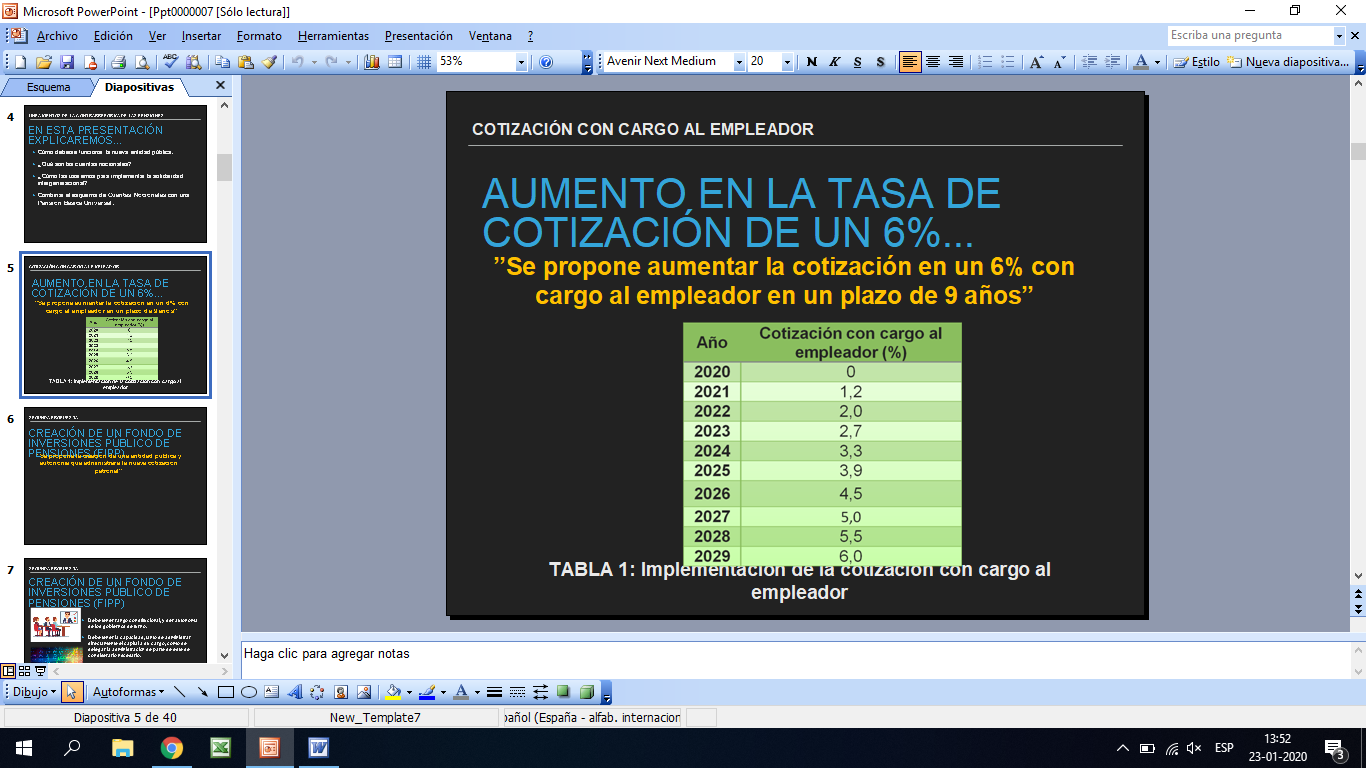 A su vez, el expositor propuso la creación de una entidad pública y autónoma que administre la nueva cotización patronal a través de la creación de un Fondo de Inversiones Público de Pensiones (FIPP). Este fondo debe tener rango constitucional, y ser autónoma de los gobiernos de turno y debe tener la capacidad, tanto de administrar directamente el capital a su cargo, como de delegar la administración de parte de éste de considerarlo necesario.En cuanto a la implementación de la solidaridad intergeneracional, el señor Ortiz hizo presente que si la totalidad del 6% aportado fuese a cuentas individuales, las pensiones autofinanciadas aumentarían en un 60% hacia el año 2065, no obstante esto, como 3 de los 6 puntos irán a un esquema de reparto, a la larga las pensiones aumentarán sólo en un 30%.Respecto de las cuentas nocionales, el señor Ortiz señaló que estas tienen las siguientes características: (i) Nacieron como una reacción al déficit futuro de los sistemas de reparto, como en Suecia y Holanda; (ii) En ellas se mantiene un “saldo nocional”; (iii) Este saldo se compone de las aportaciones del afiliado, más cierta rentabilidad; (iv) Los “beneficios futuros” dependen del “saldo nocional”; y (v) No tiene las limitaciones del derecho de propiedad.En este mismo sentido, el expositor propuso que las cuentas administradas por el FIPP no sean individuales, sino que nocionales, porque así las personas mantendrán una noción de cuánto han aportado realmente al sistema. A su vez, el “saldo nocional” será la base de la pensión que el FIPP pague al momento de pensionarse y este saldo estará compuesto por los aportes hechos por el trabajador, más la rentabilidad del sistema.A su turno, el señor Manuel Riesco Larraín, Vicepresidente de CENDA, en cuanto a las indicaciones presentadas por el Ejecutivo, propuso, en síntesis, que estas sean rechazadas junto con el proyecto en estudio, dado que en estas se duplican los excedentes apropiados a perpetuidad por sistema financieros, y además agrava la deuda del fisco para financiar el grueso de las bajas pensiones que se pagan en Chile.Asimismo, el señor Riesco afirmó que la iniciativa es socialmente regresiva y fiscalmente irresponsable, puesto que se eleva en un 50% el impuesto a 11 millones de asalariados con efecto negativo y permite que  un 100 % de excedentes de cotización sean desviados a perpetuidad.A juicio del expositor, se debe terminar con el ahorro forzoso, ya que es un abuso, pues termina minando el sistema democrático; por tanto considera que aprobar estas indicaciones sería un error político de proporciones. El señor Marco Kremerman Strajilevich, economista de la Fundación Sol, sostuvo que cualquier reforma al sistema de pensiones que se lleve a cabo en los próximos años, deber entregar una ruta de corto, mediano y largo plazo al país, para resolver el problema de las bajas pensiones, estableciendo estándares mínimos, bajo el cual ningún pensionado actual y futuro debe situarse, de tal forma que no comprometa su reproducción cotidiana y su ciudadanía, y al mismo tiempo, tal reforma debe poder asegurar tasas de reemplazo que permitan a los cotizantes mantener su calidad de vida en relación a la que tenían cuando trabajaban remuneradamente.Es por esto que, señaló el señor Kremerman, al analizar los principales ejes del proyecto de ley para reformar el sistema de pensiones propuesto por el Gobierno, se puede concluir que el objetivo expresado en el párrafo anterior no se cumple, principalmente porque el monto propuesto no logra satisfacer el principio de la suficiencia; sigue siendo una política focalizada en el 60% de las personas de menores ingresos; y para recibir este beneficio, se mantiene homologación de la edad de jubilación de hombres y mujeres en 65 años, no obstante las mujeres jubilan a los 60 años. En cuanto a la Garantía de Pensión Mínima, el expositor expresó que con esta se asegura al flujo de nuevos pensionados con 30 años de cotización o más (con al menos 10 años de cotización al PACS), que la suma de las pensiones financiadas con ahorro personal, ahorro colectivo y Pilar Solidario, no sea inferior a un monto equivalente al salario mínimo actual (10,6 UF), por tanto, se concluye que a partir del año 2030, comenzará a operar esta garantía. Hizo presente señor Kremerman que el 1 de marzo de 2020, esta garantía quedará $16 mil por debajo del salario mínimo, y, a medida que pase el tiempo se irá distanciando más aún del salario mínimo futuro.Sobre la tasa de cotización, el señor Kremerman afirmó que actualmente, la cotización global para pensiones, sumando comisiones y el SIS es 12,8%, la cual es casi 6 puntos porcentuales menores a la cotización promedio de los países de la OCDE que es de 18,4%.Asimismo, el proyecto de ley y sus indicaciones posteriores, establece un incremento de la cotización previsional de 6 puntos porcentuales de la remuneración imponible del trabajador. Este aumento será de cargo del empleador en el caso de los trabajadores dependientes y del trabajador en el caso de los independientes. Se implementará gradualmente, en un período de 12 años. La tasa de cotización total llegaría a 18,8% en régimen al agregar el 0,2% para el Seguro de Dependencia.Asimismo, el señor Kremerman aseveró que resulta obvio, que, si una persona aumenta desde el inicio de su vida laboral, un 30% el ahorro para su cuenta individual, su pensión aumentará en 30% en 40 o 45 años más (en torno al año 2075). Sin embargo, la comparación relevante en términos de política pública, debería ser si esta persona que cotizará toda su vida un 13% en su cuenta individual, obtendrá una pensión 30% mayor de quien cotizó 10%. A su juicio, la comparación correcta es con el futuro no con el pasado.Hizo presente el expositor que desde que comenzaron a funcionar las AFP, estas han obtenido una rentabilidad real anual promedio de 7,98% (sin considerar ajustes por pago de comisiones y riesgo), lo cual corresponde a un buen retorno en una perspectiva de largo plazo.Dicho lo anterior, el representante de la Fundación Sol señaló que según el proyecto de ley el impacto de estos cambios sobre el nivel de pensión de vejez es relevante. Así, un punto menos de rentabilidad promedio real anual durante la vida laboral, significa entre un 18% a 20% menos de pensión.Con todo, el señor Kremerman manifestó que dado que la rentabilidad real anual promedio de la última década fue de 4,8%, y es altamente improbable que en el futuro se pueden retomar rentabilidades de largo plazo por sobre el 5%, se puede concluir que quien cotice 13% recibirá una pensión mucho menor que el pensionado actual que cotizó 10%, considerando todas las variables constantes.Finalizó el señor Kremerman indicando que si se es optimista y si se considera que en las próximas décadas se mantiene (no sigue cayendo) la tasa de rentabilidad en torno al 4% (Proyección Central de la Superintendencia de Pensiones), sólo para mantener las actuales tasas de remplazo, se necesitaría una tasa de cotización de 18% para las cuentas individuales y 21% como cotización global, por tanto sería más de lo mismo para quedar igual.Por su parte, el señor Mario Villanueva Toledo, de la Coordinadora No + AFP, señaló que resultaría impresentable para el país que el Congreso apoyara una reforma que, a pesar que la ciudadanía dice en las calles que se terminen las AFP, a estas no se las toca, y siguen administrando el 10% de las cotizaciones y se mantiene intacto el negocio de la previsión que ha generado, como señala la propia OIT, mayor concentración de la riqueza, mayor gasto fiscal y entregando miserables pensiones.Agregó el señor Villanueva, que la propuesta del Gobierno persiste en mantener el sistema de cuentas individuales (capitalización), que ha demostrado ser un absoluto fracaso después de 39 años. Los mismos defensores de la capitalización, entre ellos las AFP, los ministros y ex ministros, reconocen que, dada las características precarias del actual mercado laboral chileno (baja densidad, bajos salarios, igual poco ahorro), resulta imposible alcanzar por la vía individual, recursos suficientes para financiar las pensiones del futuro. El propio proyecto original del gobierno señala que los hombres cotizan en promedio 17,9 años y las mujeres 12,7  años. Se agrega a ello, rentabilidad a la baja de los fondos (década del 80, 12 %, del 2010 al 2019, 4,8 %).Asimismo, el señor Villanueva hizo presente que ha quedado demostrado que es la solidaridad la que permite mejorar las pensiones de los actuales y futuros pensionados. Hace unos meses el Gobierno y los defensores de la capitalización individual señalaban la inviabilidad del sistema de reparto, hoy se abren a entregar un porcentaje mezquino para abordar el problema, con el único fin de mantener intacto el sistema de cuentas individuales que, como se ha señalado, ha servido a fines absolutamente contrarios a la seguridad social.El señor Villanueva señaló que este porcentaje es mezquino  porqué el Gobierno plantea ahora aumentar en un 6% la cotización pero dividida en 3% a cuentas individuales y 3% a solidaridad. Pero que, hizo énfasis el expositor, esto significa que el 13% de la remuneración iría a  cuentas individuales y 3% a solidaridad, dicho de otra manera 82% a cuentas o capitalización individual y solo 18% a reparto. Añadió, el expositor, que lo concreto es que del porcentaje  que va a reparto (Fondo de Ahorro Colectivo Solidario), el 1% mejora de inmediato las pensiones (2 UF $ 50.600 a los hombres y 2,5 UF o $ 70.800 a las mujeres teniendo como requisito 10 y 8 años de cotización), pero que al cabo de 6 y 4 años aumenta a 15 y 10 años respectivamente. El resto de este 3 % de cotización un 1,8 va ahorro colectivo para el futuro, y 0,2 a financiar el subsidio a la dependencia.Ante esto, propuso que, transitoriamente, del actual 10% que administran las AFP, el 8% vaya a reparto, esto porque la evidencia demuestra que solo el reparto mejora las pensiones.En cuanto al pilar contributivo, el señor Villanueva propuso que se debe aumentar las cotizaciones de este con cargo al empleador, en un 6% para llegar en forma paulatina al 16% de cotización (sólo respecto de lo que va a ahorro. No contempla ni comisiones ni seguro de invalidez). Agregó que expositor que este aumento (6%) debe ser destinado en forma íntegra a un sistema solidario de reparto.Hizo presente, además, que dicha propuesta significa mejorar todas las pensiones contributivas de manera inmediata en $ 51.118 el primer año de implementación, alcanzando los $ 192.042 aproximadamente el año 2025.A su turno, la señora Natalia Corrales Cordero, Secretaria General de la Federación de Trabajadores a Honorarios del Estado, expresó que el Gobierno ha generado una propuesta que reforma el sistema de pensiones fundamentada en el sistema de capitalización individual, a pesar del amplio rechazo popular hacia el sistema de las AFP que ha dado pruebas concretas de su fracaso, sin acoger las demandas de un país, tras más de tres meses de movilización. Dicho lo anterior, la señora Corrales manifestó que como Federación rechazan tajantemente la reforma previsional, cuyo fin es mantener intacto un modelo previsional de capitalización individual que no asegura pensiones dignas paras todos.Asimismo, expuso la señora Corrales, no adhieren a este proyecto porque también contempla un aumento de la cotización previsional en un 6% denominado “aporte patronal”, que, en el caso de las y los trabajadores a honorarios, deberá ser costeada por si mismos al no contar con un contrato de trabajo, a pesar de tener un empleador que debiera pagar dicho aporte patronal, que es el Estado.    Por su parte, el señor Gustavo Cofré Arredondo, Secretario de Comunicaciones, hizo presente que en distintos puntos de la propuesta, se estipulan requisitos de años de cotizaciones mínimas para acceder a beneficios que se plantean, por ejemplo 12 años respecto de los hombres y 8 años respecto de las mujeres, para acceder a un aporte actual de 2 UF y 2,5 UF respectivamente. Su preocupación está en cómo se hace cargo esta reforma del no pago de cotizaciones a cientos de miles de trabajadores a honorarios que han trabajado de forma dependiente en el Estado por años o incluso décadas bajo la modalidad de honorarios. Dado lo anterior, una vez más el Estado no se hace cargo de la situación estructural del trabajo informal en el servicio público, que si ha sido reconocido por el Poder Judicial. Por lo tanto, el señor Cofré exigió que el Estado se haga cargo de su responsabilidad hacia este sector y cumpla como empleador con los deberes que históricamente ha desentendido.Por último, el señor Cofré denunció la grave situación que representa la disminución de los salarios líquidos para los trabajadores a honorarios, de un 10% a un 23% mensual, dado el descuento de 10% por impuesto mensual y el aporte de cotización. Finalmente, la Ministra señora Zaldívar, respecto de las cuentas nocionales, informó que estas cuentas son cuentas personales, es decir, solo se le entregan beneficios a quienes aportaron a ella; en ellas no hay solidaridad para gente fuera del sistema, solo los que están adentro. Se hace un registro respecto de lo que aporta una persona en cuanto a cantidad y en cuanto a monto. Luego se entrega un beneficio que dice relación con cuánto aportó cada persona, y cuántos años aportó.Los puntos de diferencia están, agregó la Ministra, en qué hacer con los beneficios de esa capitalización. Puede existir desde un sistema que entregue beneficio nominal, donde lo que aporta una persona se lo entregan de vuelta, plano; es decir, si aportó 100 le devuelven 100, pero también puede ocurrir que se entregue una rentabilidad real de lo que cotizó cada persona, pasando por situaciones intermedias, donde se devuelve el monto cotizado con una tasa de un 2%, 3%, o 4%, y que pueda tener distintas alternativas entre ellas. Del mismo modo, hizo presente que las AFP deberán devolver a las cuentas de los cotizantes y pensionados en retiro programado y renta temporal, hasta un 20% de las comisiones cobradas, cuando los fondos de pensiones hayan tenido una rentabilidad real negativa durante un año calendario e inferior a la rentabilidad obtenida en instrumentos similares a los que invierten los fondos de pensiones, y además las AFP no podrán cargar al Fondo de Pensiones las comisiones cobradas por invertir en Fondos Mutuos Nacionales, a menos que estos inviertan mayoritariamente en instrumentos extranjeros.Por su parte, durante la discusión de las indicaciones, las señoras y señores Diputados integrantes de la Comisión formularon diversas apreciaciones sobre sus contenidos, divergentes entre quienes compartieron con el Ejecutivo la solidez y realismo de la propuesta presentada que responde, a juicio de ellos, en gran medida a las demandas que la oposición había formulado con anterioridad al 28 de octubre de 2019, incluso mejoradas por el Ejecutivo, y quienes estimaron que, dada la situación actual del país, dicha propuesta resultaba insuficiente. Especial hincapié hicieron respecto de la necesidad de que la totalidad de la cotización adicional del 6% fuera enteramente al Fondo de Ahorro Colectivo Solidario, proponiendo, algunos de ellos, que el 3% de dicha cotización que el Ejecutivo propone vaya a cuentas de capitalización individual, se integren a cuentas nocionales.    Asimismo, algunos valoraron que el Ejecutivo proponga mediante sus indicaciones elementos tales como reparto y solidaridad, no obstante esto, afirmaron que en estos tiempos de crisis es cuando más se requiere apalancar esfuerzo fiscal para producir una mejor economía en su contexto, planteando la idea de que el aporte inicial que haga el Fisco al Fondo de Ahorro Colectivo Solidario, sea efectivamente un aporte, por tanto que este sea sin devolución.Al cabo de dicha discusión, la Comisión adoptó los siguientes acuerdos respecto de las indicaciones presentadas por el Ejecutivo, los que se presentan respecto del texto aprobado por ella en su primer Informe: “TÍTULO IMODIFICACIONES A LA LEY 20.255PÁRRAFO 1°SISTEMA DE PENSIONES SOLIDARIASARTÍCULO 1.- Introdúceme las siguientes modificaciones a la ley N° 20.255, que establece Reforma Previsional.Modificase el artículo 2°, en el siguiente sentido:Agrégase el siguiente párrafo segundo nuevo en la letra c): “Los aportes adicionales de pensión para la clase media, a que se refiere el Párrafo quinto del Título III, formarán parte de la pensión base.”.Agrégase al final de la letra e), antes del punto aparte, la siguiente expresión “, ambas correspondientes al tramo de edad del beneficiario”.Intercálase en la letra f) a continuación de la expresión “pensión básica solidaria de vejez”, la siguiente expresión “del tramo correspondiente a la edad del beneficiario”.Modifícase la letra g) de acuerdo a lo siguiente:Intercálase en el primer párrafo, entre las expresiones “la cuenta de capitalización individual,” y “que el beneficiario tenga”, la siguiente frase: “incluyendo aquel proveniente del Ahorro Previsional Adicional”. Reemplázase en el segundo párrafo, la expresión “no se incluirán” por la siguiente oración, "se considerarán los montos retirados por los afiliados que hayan postergado su edad de pensión acogiéndose a lo dispuesto en el artículo 70 bis del decreto ley N° 3.500, de 1980, y aquellos destinados a la contratación de una renta vitalicia diferida a que se refiere el artículo 64 bis. Por su parte, no se incluirán los traspasos del saldo de la cuenta individual por cesantía a que se refiere el artículo 19 de la ley N° 19.728, los traspasos de la cuenta de ahorro voluntario, las devoluciones de cotizaciones al seguro de dependencia,”.Reemplázase la primera oración del párrafo cuarto por la siguiente “Con todo, el recálculo del complemento solidario y de la pensión final, se realizará en la misma oportunidad en que se reajuste o incremente la pensión básica solidaria de vejez o la pensión máxima con aporte solidario.”.Incorpórase una nueva letra k), del siguiente tenor:	“k) Pensión o suma de pensiones, corresponde a las pensiones percibidas por el afiliado. Para estos efectos, el monto de las pensiones de vejez e invalidez se estimarán excluyendo aquella parte cuyo financiamiento provenga de traspasos del saldo de la cuenta individual por cesantía a que se refiere el artículo 19 de la ley N° 19.728, de traspasos de la cuenta de ahorro voluntario, de las devoluciones de cotizaciones al seguro de dependencia, de cotizaciones voluntarias, de depósitos de ahorro previsional voluntario, de ahorro previsional voluntario colectivo y de depósitos convenidos a que se refiere el decreto ley N° 3.500, de 1980.”.-- S.E. el Presidente de la República formuló indicación para reemplazar el numero 1.  por el siguiente:1. Modifícase el artículo 2°, de acuerdo a lo siguiente:Agrégase el siguiente párrafo segundo nuevo en la letra c): “Los beneficios del Programa de Ahorro Colectivo Solidario formarán parte de la pensión base.”Intercálase en el primer párrafo, entre las expresiones “la cuenta de capitalización individual,” y “que el beneficiario tenga”, la siguiente frase: “incluyendo aquel proveniente del Ahorro Previsional Adicional”.Reemplázase en el segundo párrafo de la letra g), la expresión “no se incluirán” por la siguiente oración, "se considerarán los montos retirados por los afiliados que hayan postergado su edad de pensión acogiéndose a lo dispuesto en el artículo 70 bis del decreto ley N° 3.500, de 1980, y aquellos destinados a la contratación anticipada de una renta vitalicia diferida a que se refiere el artículo 64 bis. Por su parte, no se incluirán los traspasos del saldo de la cuenta individual por cesantía a que se refiere el artículo 19 de la ley N° 19.728, los traspasos de la cuenta de ahorro voluntario, las devoluciones de cotizaciones al seguro de dependencia,”.”.-- Sometida a votación fue rechazada por 6 votos a favor, 6 en contra y una abstención. (Votaron a favor los señores Barros; Eguiguren; Melero; Ramírez; Celis (en reemplazo del señor Santana) y Rey (en reemplazo del señor Sauerbaum). En contra lo hicieron las señoras Cariola, doña Karol; Orsini, doña Maite; Sepúlveda, doña Alejandra, y Yeomans, doña Gael, y los señores Jiménez y Saavedra. Se abstuvo, el señor Silber).Intercálase al final del primer inciso del artículo 9°, antes del punto aparte, la siguiente expresión “del tramo que corresponda a su edad”.Incorpórase a continuación del artículo 9°, el siguiente artículo 9° bis nuevo:“Artículo 9° bis.- El pensionado por vejez bajo la modalidad de retiro programado que al pensionarse haya tenido una pensión base de un valor mayor o igual a la pensión máxima con aporte solidario tendrá derecho a un complemento, cuando el monto de la pensión o suma de pensiones que perciba de conformidad al decreto ley N° 3.500, de 1980, sea inferior a la pensión básica solidaria de vejez que corresponda y siempre que cumpla los requisitos establecidos en las letras a), b) y c) del artículo 3° de la presente ley. El citado complemento ascenderá a la cantidad que se obtenga de descontar del valor de dicha pensión básica solidaria el monto de la pensión o suma de pensiones que perciba de conformidad al citado decreto ley, considerando lo señalado en el inciso siguiente.Para acceder al beneficio establecido en este artículo, las personas deberán presentar la correspondiente solicitud en el Instituto de Previsión Social.”.Reemplázase el artículo 10, por el siguiente:“Artículo 10.- Para los beneficiarios señalados en el artículo 9°, que perciban una pensión bajo la modalidad de retiro programado, cuya pensión base sea inferior al valor de la pensión máxima con aporte solidario del tramo de 65 a 69 años, el monto del aporte previsional solidario de vejez ascenderá a la cantidad que resulte de restar de la pensión final, la pensión o suma de pensiones que perciba de conformidad al decreto ley N° 3.500, de 1980, considerando lo señalado en el inciso siguiente.El monto de la pensión bajo la modalidad de retiro programado se ajustará de forma que la pensión final se financie con el saldo de la cuenta de capitalización individual del afiliado más las otras pensiones que éste perciba. Una vez agotado el saldo de la citada cuenta, la diferencia será financiada con recursos del Estado.En este caso, al fallecimiento del causante los beneficiarios de pensión de sobrevivencia definidos en el artículo 5° del decreto ley N° 3.500, de 1980, percibirán pensiones de sobrevivencia en la modalidad de retiro programado calculadas en base al saldo que hubiese quedado en la cuenta individual del causante, de no haberse financiado el aporte previsional solidario con recursos de dicha cuenta. Las citadas pensiones se financiarán con el saldo remanente de la cuenta individual del causante y cuando éste sea insuficiente, serán financiadas con recursos del Estado. La respectiva Administradora de Fondos de Pensiones calculará y pagará este beneficio, para lo cual requerirá los recursos fiscales a través del Instituto de Previsión Social cuando corresponda.”.Reemplázase el artículo 11, por el siguiente:“Artículo 11.- Para los beneficiarios señalados en el artículo 9°, que perciban una pensión bajo la modalidad de renta vitalicia, el monto del aporte previsional solidario de vejez ascenderá al valor del complemento solidario.De igual manera, para los beneficiarios señalados en el artículo 9°, que perciban una pensión bajo la modalidad de retiro programado, cuya pensión base sea de un monto igual o superior al valor de la pensión máxima con aporte solidario del tramo de 65 a 69 años, pero inferior a la pensión máxima con aporte solidario del tramo correspondiente a su edad, el monto del aporte previsional solidario de vejez ascenderá al monto del complemento solidario corregido por un factor actuarialmente justo, determinado de acuerdo a lo que establezca la Superintendencia de Pensiones en norma de carácter general. Dicha norma será dictada previa consulta a la Comisión para el Mercado Financiero. El aporte previsional solidario de vejez no podrá ser inferior al monto necesario para que, sumado a la pensión o pensiones que el beneficiario perciba de acuerdo al mencionado decreto ley, financie el valor de la pensión básica solidaria de vejez del tramo correspondiente a su edad. La aplicación del factor actuarialmente justo deberá producir como resultado que el valor presente de los desembolsos fiscales estimados para la trayectoria del respectivo aporte previsional en la modalidad de retiro programado sea equivalente al que se hubiese obtenido en la modalidad de renta vitalicia. Este factor deberá calcularse al momento de la determinación de la pensión autofinanciada de referencia, utilizando la tasa de interés promedio implícita en las rentas vitalicias de vejez, otorgadas en conformidad al decreto ley Nº 3.500, de 1980, en los últimos seis meses inmediatamente anteriores a aquél en que el beneficiario se haya pensionado por vejez.El monto de la pensión bajo la modalidad de retiro programado se ajustará de forma que la pensión final se financie con el saldo de la cuenta de capitalización individual del afiliado más las otras pensiones que éste perciba. Una vez agotado el saldo de la citada cuenta, la diferencia será financiada con recursos del Estado. En este caso, los beneficiarios de pensión de sobrevivencia definidos en el artículo 5° del decreto ley N° 3.500, de 1980, percibirán al fallecimiento del causante pensiones de sobrevivencia en la modalidad de retiro programado calculadas en base al saldo que hubiese quedado en la cuenta individual del causante, de no haberse financiado el aporte previsional solidario con recursos de dicha cuenta. Las citadas pensiones se financiarán con el saldo remanente de la cuenta individual del causante y, cuando éste sea insuficiente, serán complementadas con recursos del Estado. La respectiva Administradora de Fondos de Pensiones calculará y pagará este beneficio, para lo cual requerirá los recursos fiscales a través del Instituto de Previsión Social cuando corresponda.Las reglas de cálculo a que se refieren el artículo 10 y los incisos precedentes se establecerán en el momento de acceder al beneficio y no serán modificadas ante alguna variación en el monto de la pensión base o de la pensión básica solidaria de vejez, sin perjuicio de que dichas variaciones modificarán el monto resultante del aporte previsional solidario de vejez de acuerdo a la regla de cálculo correspondiente.”.-- S.E. el Presidente de la República presentó indicación para eliminar los números 2 al 5, pasando los actuales números 6 y 7 a ser 2 y 3, respectivamente.-- Sometido a votación fue aprobada por la unanimidad de sus trece miembros (Votaron a favor las señoras Orsini, doña Maite; y Yeomans, doña Gael, y los señores Barrera (en reemplazo de la diputada Cariola); Barros; Eguiguren; Jiménez; Melero; Mulet (en reemplazo de la diputada Sepúlveda); Ramírez; Saavedra; Santana; Sauerbaum y Silber).(2) Intercálase en la segunda oración del inciso segundo del artículo 14, entre las expresiones “no se incluirán” y “las cotizaciones voluntarias”, la siguiente oración: “los traspasos del saldo de la cuenta individual por cesantía a que se refiere el artículo 19 de la ley N° 19.728, los traspasos de la cuenta de ahorro voluntario, las devoluciones de cotizaciones al seguro de dependencia,”.(3) Modifícase el artículo 15, en el siguiente sentido:Intercálase en la primera oración del inciso primero, a continuación de la expresión “pensión básica solidaria de vejez” y antes de la coma, la siguiente expresión “del tramo entre 65 y 69 años de edad”. A su vez, reemplázase en la segunda oración, la expresión “a la edad” por “a partir de la edad”.Intercálase en el cuarto inciso, entre las expresiones “no se incluirán” y “las cotizaciones voluntarias”, la siguiente oración: “los traspasos del saldo de la cuenta individual por cesantía a que se refiere el artículo 19 de la ley N° 19.728, los traspasos de la cuenta de ahorro voluntario, las devoluciones de cotizaciones al seguro de dependencia,”.Intercálase en la segunda oración del inciso final, entre las expresiones “se reajuste” y “la pensión básica solidaria”, la siguiente expresión “o incremente”.-- S.E. el Presidente de la República presentó indicación para reemplazar el actual número 7, que pasó a ser 3, por el siguiente:“3.	Intercálase en el cuarto inciso del artículo 15, entre las expresiones “no se incluirán” y “las cotizaciones voluntarias”, la siguiente oración: “los traspasos del saldo de la cuenta individual por cesantía a que se refiere el artículo 19 de la ley N° 19.728, los traspasos de la cuenta de ahorro voluntario, las devoluciones de cotizaciones al seguro de dependencia,”.”.-- Sometido a votación fue aprobada por 8 votos a favor, y cinco en contra.  (Votaron a favor los señores Barros; Eguiguren; Jiménez; Melero; Ramírez; Santana; Sauerbaum y Silber. En contra lo hicieron las señoras Orsini, doña Maite; y Yeomans, doña Gael, y los señores Barrera (en reemplazo de la diputada Cariola); Mulet (en reemplazo de la diputada Sepúlveda) y Saavedra).Reemplázase el artículo 19 por el siguiente:“Artículo 19.- La pensión básica solidaria de invalidez total o parcial, será de igual valor al de la pensión básica solidaria de vejez que corresponda a los beneficiarios entre 65 y 69 años de edad, se devengará desde la fecha de presentación de la solicitud señalada en el artículo anterior, y será incompatible con cualquier otra pensión de algún régimen previsional.”.Derógase el artículo 22.Reemplázase el artículo 29, por el siguiente: “Artículo 29.- El Instituto de Previsión Social deberá revisar el requisito a que se refiere la letra b) del artículo 3°, transcurridos tres años desde el otorgamiento del beneficio. Sin perjuicio de lo anterior, el Instituto de Previsión Social podrá revisar dicho requisito cuando disponga de antecedentes que, a su juicio, ameriten tal revisión. En todo caso, el Instituto de Previsión Social deberá revisar regularmente los restantes requisitos de otorgamiento de los beneficios del sistema solidario de vejez e invalidez, y deberá poner término a los citados beneficios cuando hubiere concurrido alguna causal de extinción. Para efectos de la revisión del otorgamiento de los beneficios a que se refiere el inciso precedente, el Instituto de Previsión Social considerará el estado de cumplimiento de los requisitos correspondientes por parte del beneficiario, incluida la composición de su grupo familiar, a la fecha de la respectiva revisión.”.Reemplázase la primera oración del inciso segundo del artículo 36 por la siguiente:“Las personas que sólo perciban pensiones de las señaladas en el inciso anterior podrán acceder a un porcentaje de la pensión básica solidaria de vejez del tramo que corresponda a su edad o del tramo entre 65 y 69 años de edad para menores de 65 años, si estas últimas fueren de un monto superior al de la primera.”.-- S. E. el Presidente de la República presentó indicación para eliminar los números 8 al 11, pasando el actual número 12 a ser 4.-- Sometido a votación fue aprobado por 8 votos a favor y cinco en contra. (Votaron a favor los señores Barros; Eguiguren; Jiménez; Melero; Ramírez; Santana; Sauerbaum y Silber. En contra lo hicieron las señoras Orsini, doña Maite; y Yeomans, doña Gael, y los señores Barrera (en reemplazo de la diputada Cariola); Mulet (en reemplazo de la diputada Sepúlveda); y Saavedra).(4) Elimínase el número 8 del artículo 42, pasando los actuales números 9 y 10 a ser 8 y 9, respectivamente.-- S.E. el Presidente de la República presentó indicación para intercalar un número 5, nuevo, a continuación del actual número 12 que pasó a ser 4, pasando los actuales números 13 a 15, a ser números 6 a 8, respectivamente:“5.	Modifícase el artículo 43, en el siguiente sentido:Reemplázase su inciso primero por el siguiente:“Artículo 43.- Créase la Comisión de Usuarios del Sistema de Pensiones que estará integrada por un representante de los trabajadores, uno de los pensionados, uno de las instituciones públicas de seguridad social, uno de las entidades privadas del sistema de pensiones, uno de los empleadores, un afiliado que forme parte de los Comités de Afiliados establecidos en el artículo 159 bis del decreto ley N° 3.500, de 1980, y un académico universitario de reconocido prestigio por su experiencia y conocimientos en materias previsionales o financieras. El académico universitario la presidirá.”.Intercálanse los siguientes incisos tercero, cuarto y quinto, nuevos, pasando sus actuales incisos tercero y cuarto, a ser sexto y séptimo, respectivamente:“La Comisión estará especialmente facultada para conocer y ser informada por las Administradoras y el Consejo Administrador de los Seguros Sociales, de las siguientes materias:Procedimientos para asegurar el pago oportuno y pertinente de las prestaciones del sistema.Criterios utilizados por las Administradoras y el Consejo Administrador de los Seguros Sociales para cumplir con las políticas e instrucciones sobre información a los afiliados, en materia de rentabilidad, comisiones y otros gastos que determine la Superintendencia de Pensiones.En general, las medidas, instrumentos y procedimientos destinados al adecuado ejercicio de las funciones que la ley asigna a las Administradoras y al Consejo Administrador de los Seguros Sociales.La Comisión no estará facultada para intervenir en la gestión de las Administradoras, del Consejo Administrador de los Seguros Sociales, ni de los fondos administrados. La Comisión deberá emitir cada año, un informe que contenga los resultados y conclusiones de sus observaciones, el que deberá ser difundido conforme al procedimiento y modalidades que establezca el reglamento a que se refiere este artículo.”.”.Intercálanse los siguientes incisos octavo y noveno, nuevos, pasando su actual inciso quinto a ser décimo:“La Comisión de Usuarios tendrá también como función la de definir, a través de un proceso formal financiado por las Administradoras de Fondos de Pensiones, según lo establezca el reglamento a que se refiere este artículo, una terna de candidatos para ejercer el cargo de director en las sociedades cuyas acciones hayan sido adquiridas con recursos de los Fondos de Pensiones, según lo dispuesto en el artículo 154 bis del decreto ley N° 3.500, de 1980. Los integrantes de la Comisión deberán inhabilitarse de votar por personas con las que mantengan alguna vinculación, que pueda generarles un potencial conflicto de intereses, según lo establezca el citado reglamento. La Comisión de Usuarios tendrá también la función indicada en el inciso precedente, respecto de los directores en las sociedades cuyas acciones hayan sido adquiridas con recursos de los programas administrados por el Consejo Administrador de los Seguros Sociales, el que deberá aportar los recursos para el respectivo financiamiento.”. Intercálase en la última oración de su actual inciso final, entre las expresiones “de la Comisión” y “percibirán una dieta”, lo siguiente: “, con excepción del representante de las instituciones públicas y del representante de las entidades privadas del sistema de pensiones,”. -- Sometido a votación fue rechazada por 5 votos favor, 5 en contra y una abstención. (Votaron a favor los señores Barros; Eguiguren; Melero; Ramírez y Sauerbaum. En contra lo hicieron las señoras Sepúlveda, doña Alejandra, y Yeomans, doña Gael, y los señores Barrera (en reemplazo de la diputada Cariola) Jiménez; Mulet (en reemplazo de la diputada Sepúlveda) y Saavedra. Se abstuvo el señor Silber).(6) Reemplázase el Párrafo Cuarto del Título II, por el siguiente:“Párrafo cuarto.Estrategia Nacional de Educación PrevisionalArtículo 44.- Establécese una Estrategia Nacional de Educación Previsional, con el objeto de educar y difundir los derechos y obligaciones de las personas en el sistema de pensiones, y los demás beneficios de seguridad social que se relacionan con éste.Artículo 45.- Créase el Comité de Educación Previsional, en adelante el Comité, conformado por siete integrantes, representantes de la Superintendencia de Pensiones, el Instituto de Previsión Social, el Consejo Nacional de Educación, las Administradoras de Fondos de Pensiones, el Consejo Administrador de los Seguros Sociales, la Comisión de Usuarios del Sistema de Pensiones y la Subsecretaría de Previsión Social.Los integrantes del Comité deberán inhabilitarse cuando en una sesión se traten asuntos que los involucren o cuando se traten o resuelvan materias en que puedan tener interés. Para efectos de calificar la inhabilidad planteada, el Comité deberá aplicar el procedimiento que establezca el reglamento.Serán causales de cesación de los integrantes del Comité las siguientes: a)	Expiración del plazo por el que fue nombrado; b)	Renuncia presentada ante quien los designó; c)	Incapacidad psíquica o física para el desempeño del cargo;d)	Sobreviniencia de algunas de las causales de inhabilidad señaladas en el inciso segundo de este artículo, caso en el cual cesará automáticamente en el ejercicio del cargo, y e)	Falta grave al cumplimiento de las obligaciones establecidas en este Título, la que será calificada por el propio Comité, de conformidad al procedimiento que establezca el reglamentoLos integrantes del Comité durarán cuatro años en sus cargos y podrá renovarse su designación sólo por un nuevo período consecutivo. Los integrantes del Comité desempeñarán sus funciones ad-honórem y su designación no constituirá creación de cargos públicos. Las funciones del Comité serán:a)	Diseñar y desarrollar los objetivos y contenidos de la Estrategia Nacional de Educación Previsional, considerando factores tales como grupo etario de la población, género, nivel educacional y ubicación territorial. Dicha Estrategia se establecerá a lo menos por un periodo de 6 años. Dentro de este periodo se podrán efectuar los ajustes y mejoras que sean necesarios.b)	Hacer seguimiento al desarrollo e implementación de la Estrategia Nacional de Educación Previsional, evaluando el cumplimiento de los objetivos, procesos y resultados de corto, mediano y largo plazo, y del impacto de las soluciones emprendidas en función de dichos objetivos, según estándares definidos en el reglamento al que se refiere el inciso cuarto.La Subsecretaría de Previsión Social ejercerá la función de Secretaría Técnica del Comité.Un reglamento dictado por el Ministerio del Trabajo y Previsión Social y suscrito por el Ministro de Hacienda, establecerá las normas de conformación y funcionamiento a que se sujetará el Comité para el correcto cumplimiento de sus labores, así como la periodicidad mínima de las reuniones del citado Comité. El reglamento también establecerá los estándares a considerar en el diseño de la Estrategia Nacional de Educación Previsional, los contenidos mínimos para la difusión y educación del sistema de pensiones y los demás beneficios de seguridad social relacionados con éste y la forma de ejecutar dicha estrategia. La Superintendencia de Pensiones aprobará y supervisará que los proyectos de educación previsional ejecutados o financiados por las Administradoras de Fondos de Pensiones, se ajusten a lo dispuesto en este Párrafo, el reglamento y los lineamientos establecidos en la Estrategia Nacional de Educación Previsional.”.-- S.E. el Presidente de la República presentó indicación para sustituir al final de la letra b) del inciso sexto del artículo 45, nuevo, la palabra “cuarto” por “octavo” y  para reemplazar su inciso final por el siguiente:“El Comité aprobará o rechazará, previo a su ejecución, los proyectos de educación previsional a ser desarrollados por las Administradoras de Fondos de Pensiones según lo establecido en el artículo 26 bis del decreto ley N° 3.500, de 1980, considerando lo dispuesto en este Párrafo, el reglamento y los lineamientos establecidos en la Estrategia Nacional de Educación Previsional. El rechazo deberá ser fundado. La Superintendencia de Pensiones supervisará que dichos proyectos se realicen según los términos aprobados.”. -- Sometida a votación fue aprobada por 7 votos a favor, 4 en contra y dos abstenciones. (Votaron a favor los señores Barros; Eguiguren; Melero; Ramirez; Santana; Sauerbaum y Silber. En contra lo hicieron los señores Barrera (en reemplazo de la diputada Cariola); Jiménez; Mulet (en reemplazo de la diputada Sepúlveda) y Saavedra. Se abstuvieron las señoras Orsini, doña Maite y Yeomans, doña Gael).  (7) Modifícase el artículo 47 de la siguiente forma:Agrégase al final del número 11., antes del punto aparte, la siguiente frase: “y el Registro de Agentes de Ventas”.Agréganse los siguientes números 13 a 17 nuevos:“13. Fiscalizar el funcionamiento de los servicios que el Instituto de Previsión Social hubiere subcontratado, cuando éstos sean relacionados con su giro en los ámbitos de competencia de la Superintendencia. Para efectos de lo anterior, podrá requerir el envío de información y documentación necesaria o bien tener acceso directamente a las dependencias y archivos del prestador de servicios.14. Dictar normas e impartir instrucciones de carácter general, dentro del ámbito de sus atribuciones, relativas al funcionamiento del Seguro de Dependencia y del Ahorro Previsional Adicional.15. Supervisar al Consejo Administrador de los Seguros Sociales y a los Agentes de Inversiones del Ahorro Previsional Adicional.16. Fiscalizar al Instituto de Previsión Social respecto de los aportes adicionales de pensión para la clase media.17. Velar por el cumplimiento de la legislación en lo relativo al proceso de calificación de dependencia funcional severa por parte de las Comisiones Médicas.”.-- S.E. el Presidente de la República presentó indicación para reemplazar su número 16 de la letra b), por el siguiente:“16.	Cautelar la protección de los derechos de los afiliados y beneficiarios del Sistema de Pensiones y del Seguro de Cesantía. Para estos efectos, la Superintendencia contará con una Intendencia de Protección de los Afiliados y Beneficiarios, la que deberá atender las consultas, peticiones o reclamos presentados por los afiliados y beneficiarios del sistema de pensiones y del seguro de cesantía, así como proponer al Superintendente alternativas para optimizar la calidad de servicio a estos. De igual manera, dicha Intendencia tendrá entre sus labores ejecutar las funciones que competen a la Superintendencia en materia de educación previsional.”.-- Sometido a votación fue rechazada por 6 votos a favor y 6 en contra.(Votaron a favor los señores Barros; Eguiguren; Melero; Ramirez; Santana y Sauerbaum. En contra lo hicieron las señoras Orsini, doña Maite; Sepúlveda, doña Alejandra, y Yeomans, doña Gael, y los señores Barrera; Jiménez; Mulet; y Saavedra). (8) Agrégase en el artículo 56, el siguiente inciso final: “La Superintendencia de Pensiones estará facultada, en el ejercicio de sus funciones, para acceder a la información contenida en el Sistema de Información de Datos Previsionales a que se refiere el inciso primero de este artículo.”.-- S.E. el Presidente de la República presentó indicación para agregar los siguientes números 9 al 14, nuevos, a continuación del actual número 15 que pasó a ser 8:“9. Modifícase el artículo 66, de acuerdo a lo siguiente:Intercálase entre la primera y la segunda oración del inciso primero, la siguiente nueva oración: “Además, y en consideración a las tendencias demográficas y económicas deberá evaluar la sustentabilidad y suficiencia de largo plazo de los beneficios del sistema de pensiones, el seguro de dependencia, el sistema contributivo de pensiones, el Programa de Ahorro Colectivo Solidario y el ahorro previsional voluntario. Respecto del sistema de pensiones solidarias y del subsidio de dependencia, deberá evaluar su suficiencia.”.Reemplázase al final de la letra c) del inciso primero el término “, y”, por un punto y coma (;).Reemplázase la letra d), por las siguientes letras d) a la j) nuevas:“d) Asesorar oportunamente sobre las propuestas de modificaciones legales de cualquiera de los parámetros del sistema contributivo de pensiones y del Programa de Ahorro Colectivo Solidario. Asimismo, deberá proponer recomendaciones para la incorporación de trabajadores independientes o informales;Proponer ajustes a los parámetros relevantes del sistema de pensiones, tales como tasa de cotización, edad legal de retiro y monto de los beneficios del sistema de pensiones solidarias y del Programa de Ahorro Colectivo Solidario, en consideración a la evolución efectiva y proyectada de las expectativas de vida de los pensionados, las remuneraciones, la densidad de cotizaciones, la rentabilidad de los fondos previsionales, la población con derecho a beneficios del sistema de pensiones solidarias, las tasas de siniestralidad, entre otros;Dar seguimiento a indicadores relativos a la situación de los pensionados, entre ellos, el nivel de ingresos, las tasas de reemplazo y las diferencias y desigualdades entre las pensiones de mujeres y hombres;Realizar un estudio actuarial, cada cinco años, que permita evaluar la suficiencia de los programas del sistema de pensiones. Dicho estudio podrá adelantarse por decisión de la unanimidad de sus miembros o a solicitud conjunta de los Ministerios del Trabajo y Previsión Social y de Hacienda;Emitir un informe sobre las tablas de mortalidad que elaboren la Superintendencia de Pensiones y la Comisión para el Mercado Financiero, en forma previa a su emisión. El Consejo tendrá un plazo máximo de 45 días hábiles para pronunciarse contado desde la recepción de la información; Emitir un informe sobre la metodología de cálculo de la tasa de interés a que se refiere el artículo 64 del decreto ley N° 3.500, de 1980, que establezcan los Ministerios de Trabajo y Previsión Social y de Hacienda mediante decreto supremo conjunto, en forma previa a su emisión; yEvacuar un informe anual, de carácter público, que será remitido a los Ministros del Trabajo y Previsión Social y de Hacienda, al Congreso Nacional y a la Comisión de Usuarios del Sistema de Pensiones, que contenga su opinión y los resultados de los estudios que realice y las recomendaciones que haga en ámbitos de su competencia.”.Intercálase a continuación del actual inciso primero, el siguiente inciso segundo, nuevo, pasando los actuales incisos segundo y tercero a ser tercero y cuarto, respectivamente:“Las opiniones, pronunciamientos y propuestas del Consejo deberán ser remitidos a los Ministros del Trabajo y Previsión Social y de Hacienda, ponerse a disposición del público en un plazo máximo de 30 días corridos después que se hayan entregado a las autoridades correspondientes, y no tendrán carácter vinculante.”.10. Agrégase en la primera oración del primer inciso del artículo 67, a continuación de la expresión “mercado laboral”, la expresión “, las pensiones”.Reemplázase en la primera oración del primer inciso del artículo 68, la conjunción “y”, que se encuentra entre los literales “a)” y “b)” por una coma (,) y agrégase a continuación de la letra “b)”, el término “y d)”.Agréganse en el artículo 69 los siguientes incisos tercero al quinto, nuevos, pasando los actuales incisos tercero y cuarto a ser sexto y séptimo, respectivamente:“El Consejo estará facultado para requerir a los organismos públicos, la información disponible y que sea necesaria para el cumplimiento de sus funciones, debiendo mantener reserva de la información que reciba de dichos organismos. Con todo, accederá a los datos sólo de manera innominada. Asimismo, la información que extraiga el mencionado Consejo deberá ser de carácter indeterminado e indeterminable respecto a los datos personales. Entre otros, podrá requerir información a la Superintendencia de Pensiones, a la Superintendencia de Seguridad Social, al Consejo Administrador de los Seguros Sociales, a la Comisión para el Mercado Financiero, al Instituto de Previsión Social, a la Dirección de Presupuestos, al Ministerio de Desarrollo Social y Familia y al Instituto Nacional de Estadísticas.El que infringiere la obligación de reserva establecida en el inciso anterior será sancionado con la pena de presidio menor en cualquiera de sus grados.El Presidente del Consejo deberá implementar una política de manejo de la información reservada.Para el desarrollo de sus funciones, el Consejo podrá invitar a expertos a dar testimonio y presentar su opinión ante los consejeros sobre las materias que éstos les requieran. Estas audiencias podrán ser públicas, según lo defina el propio Consejo.El Consejo contará con el apoyo técnico de la Superintendencia de Pensiones para realizar estudios actuariales del Sistema de Pensiones. El Consejo deberá encargar a través de una licitación pública, a la que no se le aplicará lo dispuesto en la ley Nº 19.886, una auditoría externa al modelo utilizado para los estudios señalados en el inciso anterior, a lo menos, cada cinco años. Dicha auditoría deberá ser ejecutada por un actuario experto y acreditado, según lo señale el reglamento a que se refiere el artículo 71. Dicho reglamento regulará las incompatibilidades y causales de cesación aplicables al referido auditor.El resultado de la auditoría señalada en el inciso anterior será público y se le remitirá a la Comisión de Hacienda de las respectivas Cámaras y a la Comisión de Trabajo y Previsión Social y a la Comisión del Trabajo y Seguridad Social, de la Cámara de Diputados y del Senado, respectivamente.La Superintendencia de Pensiones estará obligada a proporcionar al auditor contratado todos los antecedentes e información que éste requiera para la elaboración de dicha auditoría.”Agrégase en el inciso segundo del artículo 72, a continuación de la expresión “Seguros de Vida,” la siguiente frase: “de un Agente de Inversiones del Ahorro Previsional Adicional,”.Agrégase en el artículo 73, el siguiente inciso segundo, nuevo, pasando el actual inciso segundo a ser inciso tercero:El Consejo ajustará sus actividades a un programa de trabajo anual, de carácter público, fijado por sus miembros.”.”-- Sometida a votación fue aprobada por 7 votos a favor y 6 en contra.(Votaron a favor los señores Barros; Eguiguren; Melero; Ramirez; Santana; Sauerbaum y Silber. En contra lo hicieron las señoras Orsini, doña Maite, y Yeomans, doña Gael, y los señores Barrera (en reemplazo de la señora Cariola, doña Karol); Jiménez; Mulet (en reemplazo de la señora Sepúlveda, doña Alejandra);y Saavedra). (15) Para reemplazar el inciso primero del artículo 80, por el siguiente:“Artículo 80.-  Si en virtud de lo dispuesto en el artículo 62 de la ley N° 19.947, sobre Matrimonio Civil, se determina la existencia de un menoscabo económico que haga procedente una compensación, el juez, cualquiera haya sido el régimen patrimonial del matrimonio, podrá ordenar el traspaso de fondos desde la cuenta de capitalización individual del decreto ley N° 3.500, de 1980, incluyendo los saldos constituidos con el Ahorro Previsional Adicional, del cónyuge que deba compensar, a la respectiva cuenta individual del cónyuge compensado, o de no existir ésta, a la cuenta individual que se abra al efecto.”.Dicho traspaso no podrá exceder del cincuenta por ciento del ahorro obligatorio para pensión del cónyuge que debe compensar, respecto de los fondos acumulados durante el matrimonio.El traspaso de fondos a que se refiere este artículo, será también aplicable en los casos del artículo 27 de la ley N° 20.830, sobre Acuerdo de Unión Civil.”.-- S.E. el Presidente de la República presentó indicación para intercalar al final del inciso primero del artículo 80, reemplazado por el número 16 que pasó a ser 15, entre la palabra “efecto” y el punto aparte, la siguiente expresión “en la Administradora adjudicataria de la licitación a que se refiere el Título XV del citado decreto ley”.-- Sometida a votación fue aprobada por 11 votos a favor, 2 en contra y ninguna abstención.(Votaron a favor las señoras Orsini, doña Maite, y Yeomans, doña Gael, y los señores Barros; Eguiguren; Jiménez; Melero; Ramirez; Saavedra; Santana; Sauerbaum y Silber. En contra lo hicieron el señor Barrera (en reemplazo de la señora Cariola, doña Karol, y el señor Mulet, en reemplazo de la señora Sepúlveda, doña Alejandra).PÁRRAFO 2°APORTE ADICIONAL PARA LA CLASE MEDIAAgrégase, en el Título III, y a continuación del artículo 85, el siguiente Párrafo quinto, nuevo: “Párrafo quintoAporte adicional para la Clase MediaArtículo 85 A.- Los afiliados al sistema de pensiones del decreto ley N° 3.500, de 1980, que se pensionen por vejez o vejez anticipada, tendrán derecho a un aporte adicional a su pensión mensual, que será financiado con recursos del Estado, equivalente a 0,15 unidades de fomento por cada año cotizado igual o superior a 16 años en el caso de las mujeres y a 22 años en el caso de los hombres, determinados a la fecha en que se hubieren pensionado. En el caso de las fracciones de año, el aporte se pagará proporcionalmente por mes cotizado. 		Los afiliados que se pensionen y tengan derecho al aporte adicional establecido en el inciso anterior, tendrán adicionalmente un aporte mensual a su pensión, que será financiado con recursos del Estado, por cada periodo cotizado sin haberse pensionado después del cumplimiento de la edad legal de pensión, considerando solo aquellos periodos posteriores al cumplimiento del requisito a que se refiere el inciso anterior. Este aporte mensual adicional por cada año cotizado ascenderá a 0,075 unidades de fomento. Tratándose de fracciones de año, el aporte se pagará proporcionalmente por mes cotizado.Además de los aportes adicionales de los incisos anteriores, las mujeres que se pensionen por vejez o vejez anticipada tendrán derecho a un aporte especial a su pensión mensual, que será financiado con recursos del Estado, equivalente a 0,05 unidades de fomento por cada año cotizado igual o superior a 16 años determinados a la fecha en que se hubieren pensionado, monto al que se sumarán 0,025 unidades de fomento por cada periodo cotizado sin haberse pensionado, contando sólo los periodos posteriores al cumplimiento de 16 años de cotizaciones, efectuados después del cumplimiento de la edad legal de pensión. En el caso de las fracciones de año, estos aportes para las mujeres pensionadas se pagarán proporcionalmente por mes cotizado.Para los afiliados que hubiesen desempeñado labores calificadas como pesadas, los aportes de pensión a que se refieren los incisos segundo y tercero de este artículo, se calcularán considerando la edad legal de pensión rebajada según lo dispuesto en el artículo 68 bis del decreto ley N° 3.500, de 1980. Para estos efectos, sólo se considerarán los periodos posteriores al cumplimiento de 16 años de cotizaciones en el caso de las mujeres y 22 años de cotizaciones en el caso de los hombres.Artículo 85 B.- Los aportes adicionales establecidos en el presente Párrafo, sumados a la pensión base del beneficiario a la fecha de pensión, no podrán superar el monto equivalente a 25 unidades de fomento por mes. El monto de los aportes se ajustará de forma tal que la suma de ellos con la pensión base no supere dicho límite.Para efectos de determinar los citados aportes adicionales para pensión, se considerarán los periodos por los cuales se pagaron las cotizaciones a que se refiere el inciso primero del artículo 17 del decreto ley 3.500 de 1980, siempre que la cotización haya sido por al menos el cincuenta por ciento de un ingreso mínimo mensual para trabajadores mayores de 18 años y menores de 65. También se considerarán los periodos cotizados en los regímenes previsionales administrados por el Instituto de Previsión Social y en los regímenes de la Caja de Previsión de la Defensa Nacional y de la Dirección de Previsión de Carabineros de Chile, solo en el caso de los trabajadores que se traspasen al sistema regulado por el decreto ley N° 3.500, de 1980, y siempre que los periodos cotizados no hubiesen sido considerados para la obtención de una pensión en dichos regímenes. Asimismo, se considerarán en el cálculo de los referidos aportes adicionales de pensión los periodos en que se registren cotizaciones declaradas y no pagadas. Por su parte, no serán considerados en el cálculo de dichos aportes adicionales de pensión, las cotizaciones financiadas por el Fondo de Cesantía Solidario a que se refiere el artículo 25 ter de la ley N° 19.728. Los aportes adicionales de pensión a que se refiere este párrafo se considerarán ingresos tributables para efectos de la Ley sobre Impuesto a la Renta y estarán afectos a las retenciones y descuentos legales que corresponda.Artículo 85 C.- Para acceder a los aportes adicionales de pensión del presente Párrafo, las personas deberán presentar la correspondiente solicitud en la entidad pagadora de pensión, a partir del cumplimiento de los 65 años de edad o de la fecha de pensión, lo que sea posterior. Los aportes adicionales de pensión se devengarán a contar de la fecha de presentación de la solicitud señalada en el inciso anterior y se pagarán hasta el fallecimiento del afiliado. El Instituto de Previsión Social determinará el monto de los aportes adicionales de pensión y lo enterará mensualmente en la entidad pagadora de pensión que corresponda, de acuerdo a lo que establezca una norma de la Superintendencia de Pensiones. Los aportes adicionales de pensión se pagarán por las entidades pagadoras en forma mensual, conjuntamente con el pago de la pensión.Todo aquel que con el objeto de percibir indebidamente los aportes adicionales de pensión para sí o para terceros proporcione, declare o entregue a sabiendas datos o antecedentes falsos, incompletos o erróneos, será sancionado con la pena establecida en el artículo 467 del Código Penal.Sin perjuicio de las penas aplicadas en conformidad al inciso precedente, el infractor deberá restituir al Instituto de Previsión Social las sumas indebidamente percibidas, reajustadas en conformidad a la variación que experimente el Índice de Precios al Consumidor determinado por el Instituto Nacional de Estadísticas o el organismo que lo reemplace, entre el mes anterior a aquel en que se percibieron dichas sumas y el que antecede a la restitución. Las cantidades así reajustadas devengarán además el interés penal mensual establecido en el artículo 53 del Código Tributario.Al Director Nacional del Instituto de Previsión Social le corresponderá ejercer las facultades establecidas en el artículo 3° del decreto ley N° 3.536, de 1980. No obstante, remitirá la información señalada en el inciso tercero del mencionado artículo a la Superintendencia de Pensiones.Un reglamento dictado por el Ministerio del Trabajo y Previsión Social y suscrito por el Ministro de Hacienda establecerá los procedimientos de acreditación de requisitos, cálculo y otorgamiento de los aportes adicionales de pensión establecidos en este Párrafo, así como las demás normas necesarias para su aplicación.”.-- S.E. el Presidente de la República formuló indicación para eliminar este párrafo.-- Sometida a votación fue aprobada por 11 votos a favor, uno en contra y una abstención. (Votaron a favor las señoras Orsini, doña Maite, y Yeomans, doña Gael, y los señores Barros; Eguiguren; Jiménez; Melero; Ramirez; Saavedra; Santana; Sauerbaum y Silber. En contra lo hizo el señor Barrera (en reemplazo de la señora Cariola, doña Karol. Se abstuvo el señor Mulet, en reemplazo de la señora Sepúlveda, doña Alejandra).PÁRRAFO 3°Modificaciones a las disposiciones transitorias de la Ley N° 20.255Reemplázase en el inciso único del artículo noveno transitorio, la expresión “Normalización Previsional” por “Previsión Social”. A su vez, reemplázase la expresión “de vejez o” por la siguiente “de vejez del tramo que corresponda a su edad o a la pensión básica solidaria de”.-- S.E. el Presidente de la República formuló indicación para eliminar este párrafo.-- Sometida a votación fue aprobada por 11 votos a favor, uno en contra y una abstención. (Votaron a favor las señoras Orsini, doña Maite, y Yeomans, doña Gael, y los señores Barros; Eguiguren; Jiménez; Melero; Ramirez; Saavedra; Santana; Sauerbaum y Silber. En contra lo hizo el señor Barrera (en reemplazo de la señora Cariola, doña Karol. Se abstuvo el señor Mulet, en reemplazo de la señora Sepúlveda, doña Alejandra).TÍTULO IIMODIFICACIONES AL DECRETO LEY N° 3.500, DE 1980ARTÍCULO 2.- Introdúcense las siguientes modificaciones al decreto ley N° 3.500, de 1980, que establece Nuevo Sistema de Pensiones:Reemplázase la expresión “Superintendencia de Valores y Seguros”, cada vez que aparece en el texto, por “Comisión para el Mercado Financiero”.-- S.E. el Presidente de la República formuló indicación para reemplazar su número 1, por el siguiente:“1. Reemplázanse las referencias que se hagan a las Superintendencias de Valores y Seguros y de Bancos e Instituciones Financieras, cada vez que aparecen en el texto, por la Comisión para el Mercado Financiero, introduciendo los cambios formales que sean necesarios para hacer consistente el texto legal.”.-- Sometido a votación fue aprobada por la unanimidad de los integrantes de la Comisión.-- S.E. el Presidente de la República formuló indicación para intercalar un número 2, nuevo, pasando los actuales números 2 al 17 a ser 3 al 18, respectivamente:“2.	Agrégase en el inciso segundo del artículo 1°, a continuación de la palabra “Pensiones” y antes del punto aparte, la frase “y en las Cooperativas para la Administración de Fondos de Pensiones que establece el artículo 23 quinquies de la presente ley, en conformidad a los artículos 2° y 3° decreto con fuerza de ley N° 5, de 2004, del Ministerio de Economía, Fomento y Reconstrucción.”.-- Sometido a votación fue rechazada por 6 votos a favor, 5 en contra y dos abstenciones.(Votaron a favor los señores Barros; Celis (en reemplazo del señor Santana) Eguiguren; Melero; Ramirez y Rey (en reemplazo del señor Sauerbaum. En contra lo hicieron las señoras Orsini, doña Maite, y Yeomans, doña Gael, y los señores Barrera (en reemplazo de la señora Cariola, doña Karol); Jiménez y Saavedra. Se abstuvieron la señora Sepúlveda, doña Alejandra, y Silber).(3) Agrégase el siguiente artículo 5° bis, nuevo, a continuación del actual artículo 5°:“Artículo 5° bis.- No obstante lo señalado en el artículo anterior, no podrá ser beneficiario de pensión de sobrevivencia quien por sentencia ejecutoriada haya sido condenado en calidad de autor, cómplice o encubridor del delito de femicidio o de los delitos contemplados en los artículos 390 y 391 del Código Penal en la persona del causante.El derecho a pensión de sobrevivencia del beneficiario que se encontrare formalizado o requerido en las calidades y por alguno de los delitos indicados en el inciso anterior contra la persona del causante, se mantendrá en suspenso hasta que el procedimiento termine sin condenar a dicho beneficiario. En caso que el solicitante fuere condenado, deberán reliquidarse las pensiones concedidas a los demás beneficiarios.Un reglamento expedido por el Ministerio del Trabajo y Previsión Social, y firmado por el Ministro de Justicia y Derechos Humanos regulará la forma y los medios en que las Administradoras tomarán conocimiento del inicio de la investigación de un hecho que revista caracteres de alguno de los delitos indicados, para los efectos de suspender la concesión de la pensión de sobrevivencia que corresponda al beneficiario.(4) Modifícase el artículo 6°, de acuerdo a lo siguiente:a)	Reemplázase el primer inciso por el siguiente:“Para ser beneficiario o beneficiaria de pensión de sobrevivencia, el o la cónyuge o conviviente civil sobreviviente debe haber contraído matrimonio con el o la causante o haber suscrito un acuerdo de unión civil que se encuentre vigente al momento del fallecimiento del o la causante, a lo menos con seis meses de anterioridad a la fecha de su fallecimiento o tres años, si el matrimonio o acuerdo de unión civil se verificó siendo el o la causante pensionada de vejez o invalidez.”.b)	Reemplázase el inciso segundo por el siguiente:“Las limitaciones señaladas en el inciso anterior no se aplicarán si a la época del fallecimiento la cónyuge o conviviente civil se encontrare embarazada o si quedaren hijos comunes.”(5) Derógase el artículo 7°.(6) Reemplázase la letra a) del artículo 9°, por la siguiente:“a) Ser solteros, viudos o divorciados, y".(7) Elimínase en la primera oración del inciso primero del artículo 11, la expresión “en el artículo 7° y”. -- S.E. el Presidente de la República presentó indicación para reemplazar el número 6, que pasó a ser 7, por el siguiente:“7. Modifícase el artículo 11, de acuerdo a lo siguiente:Elimínase en la primera oración del inciso primero, la expresión “en el artículo 7° y”. A su vez, agrégase a continuación de la expresión “Comisión de”, la expresión “al menos”. Finalmente, elimínase la expresión “de Administradoras de Fondos”.Reemplázase en la letra d) del inciso sexto, la frase: “de un plazo de diez días hábiles, contado desde la fecha en que reciba los nuevos exámenes o análisis, o desde que reciba el reclamo, en su caso”, por la siguiente: “del plazo que se establezca mediante el reglamento”.-- Sometida a votación fue aprobada por la unanimidad de los integrantes de la Comisión.  (8) Modifícase el artículo 17 de la siguiente forma:a) Elimínase en la segunda oración del inciso segundo, la expresión “inciso tercero del”.Agrégase, a continuación del actual inciso segundo, el siguiente inciso tercero, nuevo, pasando los actuales incisos tercero al sexto a ser cuarto al séptimo, respectivamente:“Además, el empleador y el trabajador independiente deberán efectuar una cotización para el Ahorro Previsional Adicional, de su cargo, equivalente al cuatro por ciento de las remuneraciones y rentas imponibles.”.c) Agrégase en el inciso quinto, que pasó a ser sexto, a continuación del punto aparte que pasa a ser punto seguido, la siguiente oración: “Lo anterior, sin perjuicio de lo establecido para los trabajadores independientes a que se refiere el artículo 89.”.d) Reemplázase el inciso final, por el siguiente:“Las entidades pagadoras del subsidio deberán efectuar las retenciones correspondientes y enterar dichas cotizaciones en las instituciones que correspondan, incluida aquella señalada en el inciso tercero y la prima del seguro a que se refiere el artículo 59 en el caso de los trabajadores independientes. No obstante, durante los períodos de incapacidad laboral el empleador mantendrá la obligación de efectuar las cotizaciones a que se refiere el inciso tercero y el pago de la prima del seguro a que se refiere el artículo 59.”.-- S.E. el Presidente de la República presentó indicación para reemplazar la letra b) del número 7, que pasó a ser 8, por la siguiente: “b) Agrégase, a continuación del actual inciso segundo, el siguiente inciso tercero, nuevo:“Además, el empleador y el trabajador independiente deberán efectuar una cotización, de su cargo, equivalente a un 6 por ciento de las remuneraciones y rentas imponibles. De esta cotización, un 3 por ciento será destinado al Ahorro Previsional Adicional y un 3 por ciento será destinado al Programa de Ahorro Colectivo Solidario. Para los efectos de la Ley sobre Impuesto a la Renta, las cotizaciones de cargo del empleador quedarán comprendidas en el número 6 del inciso cuarto del artículo 31 de la citada ley.”.”.-- Sometida a votación fue rechazada por 6 votos a favor, 6 en contra y una abstención. (Votaron a favor los señores Barros; Celis (en reemplazo del señor Santana) Eguiguren; Melero; Ramirez y Rey (en reemplazo del señor Sauerbaum). En contra lo hicieron las señoras Orsini, doña Maite; Sepúlveda, doña Alejandra, y Yeomans, doña Gael, y los señores Barrera (en reemplazo de la señora Cariola, doña Karol); Jiménez y Saavedra. Se abstuvo el señor Silber).(9) Introdúcense las siguientes modificaciones al artículo 19:a)	Modifícase su inciso sexto de la siguiente forma:i.	Reemplázase la cuarta oración, por las siguientes: “Para estos efectos, si la Administradora no tuviere constancia del término de la relación laboral de aquellos trabajadores que registran cotizaciones previsionales impagas, deberá consultar respecto de dicha circunstancia a través del Sistema Único de Cobranza de Cotizaciones a que se refiere el inciso décimo cuarto de este artículo, al Servicio de Impuestos Internos, a la Dirección del Trabajo y a las entidades que recaudan cotizaciones previsionales, de acuerdo a lo que establezca la Superintendencia de Pensiones en una norma de carácter general. Por su parte, los referidos Servicios y entidades estarán obligados a proporcionar a las Administradoras la información requerida en un plazo máximo de veinte días hábiles. La Superintendencia de Pensiones establecerá, mediante norma de carácter general, las condiciones mínimas que deberán cumplir las Administradoras para entender agotadas las gestiones de aclaración de término o suspensión de la relación laboral, para efectos de iniciar las acciones de cobranza por mora presunta o desestimar fundadamente la presentación de demanda, sin perjuicio de los derechos que el trabajador puede ejercer dentro del término de prescripción que se señala en el inciso vigésimo sexto.”.ii.	Reemplázase la oración final por la siguiente: “Transcurrido el plazo de acreditación de cese o suspensión de la relación laboral establecido en el inciso anterior, sin que se haya acreditado dicha circunstancia y habiéndose agotado las gestiones aclaratorias en la forma establecida por la Superintendencia, se presumirá sólo para los efectos del presente artículo y para el inicio de las gestiones de cobranza conforme a las disposiciones del inciso vigésimo tercero de este artículo, que las respectivas cotizaciones están declaradas y no pagadas.”.b)	Reemplázase en el inciso octavo la frase “artículo 474” por “Título II del Libro V”.c)	Modifícase el inciso décimo cuarto de la siguiente manera:i.	Intercálase, entre la segunda y tercera oraciones, las siguientes oraciones nuevas: “Para estos efectos, las Administradoras deberán contar con un sistema único de gestión de las acciones de cobranza de cotizaciones adeudadas, denominado Sistema Único de Cobranza de Cotizaciones, en conformidad a los requisitos que establezca una norma de carácter general que dictará la Superintendencia, la que, entre otros aspectos, deberá regular la participación en igualdad de condiciones de las Administradoras. Con este propósito, una o más Administradoras de Fondos de Pensiones podrán constituir en el país una sociedad complementaria de su giro, que administrará y gestionará el Sistema Único de Cobranza de Cotizaciones. Alternativamente, el mencionado Sistema podrá ser subcontratado por las Administradoras mediante una licitación abierta. La entidad que administre y gestione el Sistema Único de Cobranza podrá también efectuar la recaudación de las cotizaciones. La autorización de existencia y fiscalización de esta sociedad corresponderá a la Superintendencia de Pensiones. A este sistema se integrará como usuario la Administradora de Fondos de Cesantía y el Consejo Administrador de los Seguros Sociales en igualdad de condiciones y en la forma que establezca una norma de carácter general que dictará la Superintendencia.”.ii. Intercálase en la tercera oración, entre las expresiones “las Administradoras” y “no podrán”, lo siguiente: “de Fondos de Pensiones y el Consejo Administrador de los Seguros Sociales”.d)	Agréganse los siguientes incisos décimo octavo, décimo noveno y vigésimo nuevos, pasando el actual inciso décimo octavo a ser vigésimo primero:“En aquellos casos que un empleador adeude cotizaciones previsionales a trabajadores que se encuentran incorporados a distintas Administradoras de Fondos de Pensiones, éstas deberán demandar el cobro de las cotizaciones adeudadas conjuntamente en un mismo juicio, utilizando al efecto el Sistema Único de Cobranza de Cotizaciones, debiendo para ello actuar representadas por un mandatario común. Regirán en tal caso las normas contenidas en el Título Tercero del Libro Primero del Código de Procedimiento Civil. Las Administradoras también deberán designar apoderados comunes por medio del Sistema Único de Cobranza de Cotizaciones, que las representen en los procedimientos establecidos en la ley N° 20.720 o en cualquier otro procedimiento concursal, de quiebra o de reorganización.Las Administradoras estarán facultadas para efectuar tratamiento de datos personales de sus afiliados y de los empleadores de éstos, a través del Sistema Único de Cobranza referido en el inciso décimo cuarto anterior, exclusivamente con el objeto de permitir el funcionamiento del mismo, en los términos del artículo 4° de la ley N° 19.628. En todo caso, las Administradoras mantendrán la responsabilidad por el tratamiento de los datos personales que proporcionen con este propósito.”.e)	Agrégase en su actual inciso décimo octavo, que ha pasado a ser vigésimo primero, a continuación del punto aparte, que pasa a ser seguido, la siguiente oración: “Dichas facultades podrán ser delegadas en un tercero, para efectos de la operación del Sistema Único de Cobranza de Cotizaciones.”.f)	Agrégase el siguiente inciso vigésimo segundo nuevo, pasando sus actuales incisos décimo noveno a vigésimo quinto, a ser incisos vigésimo tercero a vigésimo noveno, respectivamente:“Cuando la cobranza se hubiere realizado por medio de un mandatario común, en contra del mismo empleador y en el mismo procedimiento, la suma recuperada se distribuirá entre las distintas Administradoras aplicando el criterio de imputación establecido en el artículo 22 c) de la ley N° 17.322.”. g)	Agrégase en el actual inciso vigésimo primero, que ha pasado a ser inciso vigésimo quinto, a continuación del punto aparte que pasa a ser punto seguido, la siguiente oración: “Cuando una Administradora desestime fundadamente la presentación de una demanda en los términos del inciso 6°, el trabajador dispondrá de cinco años para presentar una demanda de cobro en caso de considerar que existen antecedentes para ello, contados desde que la Administradora le notifique su decisión. Pasado ese plazo, su derecho prescribirá.”.-- S.E. el Presidente de la República presentó indicación para reemplazar en el inciso sexto del artículo 19, modificado por el literal i. de la letra a) del número 8, que pasó a ser número 9, la expresión “inciso vigésimo sexto” por “inciso vigésimo quinto”.-- Sometida a votación fue aprobada por la unanimidad de los integrantes de la Comisión. 9.	(10) Modifícase el artículo 20 de la siguiente forma:a)	Reemplázase el inciso primero por el siguiente:“Cada trabajador afiliado podrá efectuar cotizaciones voluntarias en su cuenta de capitalización individual, en cualquier fondo de una Administradora de Fondos de Pensiones, o depósitos de ahorro previsional voluntario en los planes de ahorro previsional voluntario autorizados por la Superintendencia de Bancos e Instituciones Financieras o la Comisión para el Mercado Financiero, según corresponda, que ofrezcan los bancos e instituciones financieras, las compañías de seguros de vida y las administradoras generales de fondos. A su vez, la Comisión para el Mercado Financiero podrá autorizar otras instituciones y planes de ahorro con este mismo fin. b)	Reemplázase en la primera oración del inciso segundo las expresiones “20A al 20E” por “20 A al 20 O”. A su vez reemplázase en la segunda oración la letra “q)” por “l)”. c)	Agrégase, entre el inciso segundo y tercero, el siguiente inciso tercero, nuevo, pasando los actuales incisos tercero al quinto a ser cuarto al sexto, respectivamente:“Estas entidades podrán subcontratar la administración de cartera del ahorro previsional voluntario de acuerdo a lo señalado en el artículo 23 bis. Asimismo, podrán constituir sociedades operadoras de cuentas como filiales o formar parte de su propiedad. Estas sociedades serán autorizadas por la Superintendencia de Pensiones, en la medida que cuenten con autorización previa de la Comisión para el Mercado Financiero, de la Superintendencia de Seguridad Social o de la Superintendencia de Bancos e Instituciones Financieras, según corresponda.”.d)	Reemplázase el inciso tercero, que ha pasado a ser cuarto, por el siguiente: “El trabajador podrá, también, depositar en su cuenta de capitalización individual, en cualquier fondo de una Administradora de Fondos de Pensiones o en una Institución Autorizada, los depósitos convenidos que hubiere acordado con su empleador con el objeto de incrementar el capital requerido para financiar una pensión anticipada de acuerdo a lo establecido en el artículo 68 o para incrementar el monto de la pensión. Asimismo, el trabajador podrá instruir a la Administradora de Fondos de Pensiones, y a las Instituciones Autorizadas, que los depósitos convenidos sean transferidos de una entidad a otra. Cada una de las entidades antes mencionadas, según corresponda, deberá efectuar la cobranza, sujetándose a lo dispuesto en el artículo 19. La fiscalización de dicha cobranza corresponderá a la Superintendencia de Pensiones, Superintendencia de Bancos e Instituciones Financieras o Comisión para el Mercado Financiero, según la entidad de que se trate. Estas sumas, en tanto se depositen en la cuenta de capitalización individual o en alguno de los planes de ahorro previsional voluntario, no constituirán remuneración para ningún efecto legal y se considerarán ingreso no renta para efectos de la Ley sobre Impuesto a la Renta por la parte que no exceda de un monto máximo anual de 900 unidades de fomento, por cada trabajador, sin perjuicio de lo dispuesto en el inciso séptimo del artículo 20 L. Los excesos sobre los montos señalados se gravarán con el Impuesto Único de Segunda Categoría o con Impuesto Global Complementario, según corresponda. El monto total de los depósitos realizados por cada trabajador deberá ser informado anualmente por las Administradoras de Fondos de Pensiones, o Instituciones Autorizadas al Servicio de Impuestos Internos, de la forma que este último establezca mediante Resolución. Con todo, los depósitos convenidos y la rentabilidad generada por ellos podrán retirarse como excedente de libre disposición, cumpliendo los requisitos establecidos en esta ley.”e) Reemplázase el inciso cuarto, que ha pasado a ser quinto, por el siguiente: “Cuando los depósitos a que se refiere el inciso anterior no hayan gozado del beneficio tributario que en él se establece y se destinen a anticipar o mejorar la pensión, para los efectos de aplicar la tributación establecida en el artículo 43 de la Ley sobre Impuesto a la Renta, se rebajará de la base imponible del impuesto el monto que resulte de aplicar a la pensión el porcentaje que en el total del fondo destinado a pensión representen dichos depósitos. A su vez, estos depósitos serán considerados ingresos no renta para efectos de la Ley sobre Impuesto a la Renta cuando sean retirados como excedente de libre disposición. El saldo de dichos depósitos será determinado por las Administradoras de Fondos de Pensiones según establezca una norma de carácter general de la Superintendencia. Para estos efectos, una Resolución del Servicio de Impuestos Internos determinará la forma en que dicho Servicio informará anualmente a las Administradoras respecto de los excesos a que se refiere el inciso anterior.”f)	Reemplázase en el inciso quinto, que ha pasado a ser sexto, la expresión “y los depósitos convenidos” por la siguiente: “, los depósitos de ahorro previsional voluntario colectivo, los depósitos convenidos y los depósitos de la cuenta de ahorro voluntario,”g)	Agrégase, a continuación del inciso quinto, que ha pasado a ser sexto, el siguiente inciso séptimo, nuevo:“Cada trabajador afiliado también podrá efectuar cotizaciones voluntarias y depósitos de ahorro previsional voluntario a favor de uno de sus beneficiarios legales afiliados al sistema de pensiones, acogiéndose a alguno de los regímenes tributarios establecidos en el artículo 20 L y a las disposiciones de dicho artículo, en cualquier fondo de una Administradora de Fondos de Pensiones. Los trabajadores dependientes podrán autorizar a sus respectivos empleadores para que les descuenten de sus remuneraciones las sumas que destinen a estos efectos. Estas cotizaciones o depósitos se considerarán para calcular el límite de 600 unidades de fomento a que se refiere el inciso tercero del artículo 20 L, correspondiente al trabajador que realiza la cotización o depósito, y tendrán por objeto incrementar el monto de la pensión o el capital requerido para financiar una pensión anticipada de acuerdo a lo establecido en el artículo 68. El capital y la rentabilidad generada por las cotizaciones o depósitos realizados por el trabajador a favor de sus beneficiarios legales no podrán retirarse como excedente de libre disposición.”.h)	Reemplázase en el actual inciso sexto, que ha pasado a ser octavo, la expresión “superintendencias de Administradoras de Fondos de Pensiones, de Valores y Seguros y de Bancos e Instituciones Financieras” por “Superintendencias de Pensiones y de Bancos e Instituciones Financieras y la Comisión para el Mercado Financiero”. A su vez, reemplázase al final del inciso la expresión “Normalización Previsional” por “Previsión Social”.i)	Agrégase el siguiente inciso final, nuevo:“Las Administradoras de Fondos de Pensiones y las Instituciones Autorizadas podrán celebrar convenios con terceros para que estos les remitan las sumas que los afiliados destinen a cotizaciones voluntarias o depósitos de ahorro previsional voluntario, de acuerdo a lo que se establezca en la norma a que se refiere el inciso anterior.”.-- S.E. el Presidente de la República presentó indicación para modificar el número 9, que pasó a ser número 10, de la siguiente forma:Elimínase en el inciso primero reemplazado por la letra a), la expresión “la Superintendencia de Bancos e Instituciones Financieras o”Elimínase en el inciso agregado por la letra c), la expresión “, de la Superintendencia de Seguridad Social o de la Superintendencia de Bancos e Instituciones Financieras, según corresponda”.Reemplázase en la cuarta oración del inciso reemplazado por la letra d), la expresión “, Superintendencia de Bancos e Instituciones Financieras o Comisión” por “o la Comisión”.Reemplázase en la primera oración del inciso agregado por la letra g), la expresión “beneficiarios legales” por “beneficiarios establecidos en el artículo 5°,”.Reemplázase la letra h) por la siguiente:“h)	Reemplázase en el actual inciso sexto, que ha pasado a ser octavo, la expresión “Las superintendencias de Administradoras de Fondos de Pensiones, de Valores y Seguros y de Bancos e Instituciones Financieras” por “La Superintendencia de Pensiones y la Comisión para el Mercado Financiero”. A su vez, reemplázase al final del inciso la expresión “Normalización Previsional” por “Previsión Social”.”.-- Sometida a votación, se aprobó por 7 votos a favor y tres en contra. (Votaron a favor el señor Barros; Eguiguren; Jiménez; Melero; Ramirez; Santana y Sauerbaum. En contra lo hicieron las señoras Orsini, doña Maite, y Yeomans, doña Gael, y el señor Saavedra).10.	(11) Agrégase en el inciso final del artículo 20 D, entre las expresiones “previsional voluntario” y “o depósitos convenidos”, la expresión “, depósitos de ahorro previsional voluntario colectivo”.11.	(12) Modifícase el artículo 20 F, de acuerdo a lo siguiente:a) Elimínase en la segunda oración del segundo inciso, la frase “y deberán ser igualitarios para todos y cada uno de sus trabajadores, no pudiendo establecerse, bajo ninguna circunstancia, beneficios que favorezcan a uno o más de ellos”.b)	Reemplázanse los incisos tercero y cuarto, por los siguientes, pasando los actuales incisos quinto al undécimo a ser incisos octavo al décimo cuarto:“Los aportes del empleador deberán mantener la misma proporción en función de los aportes de cada uno de los trabajadores. No obstante, la proporción de los aportes del empleador respecto de los aportes de sus trabajadores, podrá diferenciarse en función de la antigüedad del trabajador en la empresa. También podrá diferenciarse, de igual forma, el período mínimo de permanencia en la empresa a que se refiere el inciso cuarto del artículo 20 H. A su vez, el empleador podrá establecer en los contratos un monto máximo de su aporte, en pesos, el que deberá ser igual para todos sus trabajadores, pudiendo diferenciarse sólo por antigüedad. Los contratos podrán también contemplar incrementos automáticos y diferidos de los aportes del empleador y de sus trabajadores, así como incrementos condicionados a aumentos de remuneración. La adscripción a uno de los contratos ofrecidos por el empleador podrá ser automática para los trabajadores no pensionados, según lo defina el empleador. La adscripción automática se podrá efectuar solo a planes que contemplen un aporte del empleador igual o superior al del trabajador y se efectuará, en primer lugar, al contrato que contemple un mayor aporte del empleador; ante igualdad de aportes, el trabajador será adscrito al contrato que contemple un menor periodo de permanencia en la empresa a que se refiere el inciso cuarto del artículo 20 H y, en su defecto, al contrato que defina el empleador. Los aportes del trabajador al plan solo podrán comenzar a realizarse una vez transcurrido el plazo de tres meses contados desde su adscripción automática, sin perjuicio de que aquél pueda optar por comenzar a realizar sus aportes en una fecha anterior. Los planes que consideren la adscripción automática de los trabajadores deberán establecer las disposiciones que aplicarán por defecto. En este caso, los aportes del trabajador serán considerados obligaciones con instituciones de previsión según lo indicado en el inciso primero del artículo 58 del Código del Trabajo.Con todo, el trabajador podrá siempre rechazar la adscripción automática, elegir otro plan entre los ofrecidos por el empleador, modificar sus aportes o retirarse del plan al cual está incorporado. c)	Agrégase en el inciso quinto, que ha pasado a ser octavo, la siguiente oración a continuación del punto aparte (.) que pasa a ser punto seguido: “Dicha norma establecerá el procedimiento y los medios que el empleador debe disponer para que el proceso de adscripción automática y de renuncia a ésta, y las condiciones de los planes, sean de amplio conocimiento entre los trabajadores de la empresa.”.d)	Reemplázase la segunda oración del inciso séptimo, que ha pasado a ser décimo, por la siguiente: “En tal caso, podrá establecerse en el contrato una diferenciación en las condiciones relativas al monto del aporte del empleador y al periodo de permanencia en la empresa a que se refiere el inciso cuarto del artículo 20 H, respecto de las condiciones establecidas en el mismo plan para los trabajadores que sí se obligaron a efectuar aportes.”.12.	(13) Modifícase el artículo 20 G de la siguiente forma:a)	Elimínase en el inciso primero la expresión “, de Valores y Seguros”. A su vez, agrégase a continuación de la expresión “Instituciones Financieras”, la expresión “y la Comisión para el Mercado Financiero”.b)	Reemplázanse las letras a) y b) del inciso segundo, por las siguientes:“a) La máxima diferenciación que podrán contemplar los contratos, para los aportes del empleador respecto de los aportes de sus trabajadores, en función de la antigüedad en la empresa.b)	El número máximo de meses de permanencia del trabajador en la empresa que los contratos podrán establecer, como requisito para que el trabajador adquiera la propiedad de los aportes efectuados por el empleador, en función de la antigüedad en la empresa.”.-- S.E. el Presidente de la República presentó indicación para reemplazar la letra a) del número 12, que pasó a ser número 13, por la siguiente:“a)	Reemplázase en el inciso primero la expresión “Las Superintendencias de Pensiones, de Valores y Seguros y de Bancos e Instituciones Financieras”, por “La Superintendencia de Pensiones y la Comisión para el Mercado Financiero”.”.-- Sometida a votación, se aprobó por la unanimidad de los integrantes de la Comisión. 13.	(14) Modifícase el artículo 20 K de la siguiente forma:a)	Reemplázase en el inciso primero la expresión “las Superintendencias de Bancos e Instituciones Financieras o de Valores y Seguros” por “la Superintendencia de Bancos e Instituciones Financieras o la Comisión para el Mercado Financiero”.b)	Reemplázase en el inciso segundo, la expresión “por cada plan” por “en cada plan y en la suma de los planes convenidos con un mismo empleador”.-- S.E. el Presidente de la República presentó indicación para reemplazar la letra a) del número 13, que pasó a ser número 14, por la siguiente:“a)	Reemplázase en el inciso primero la expresión “las Superintendencias de Bancos e Instituciones Financieras o de Valores y Seguros, según corresponda”, por “la Comisión para el Mercado Financiero”.”.-- Sometida a votación, fue aprobada por la unanimidad de los integrantes de la Comisión.14.	(15) Modifícase el artículo 20 L, de la siguiente forma:a)	Agréguese en la letra a) del inciso primero, entre las expresiones “número 1” y “del artículo 42”, la expresión “ó 2”.b)	Agréguese en la letra b) del inciso primero, entre las expresiones “número 1” y “del artículo 42”, la expresión “ó 2”.c)	Reemplázase la segunda oración del inciso segundo, por la siguiente: “ En este mismo caso, cuando dichos aportes se destinen a anticipar o mejorar la pensión, para los efectos de aplicar la tributación establecida en el artículo 43 de la Ley sobre Impuesto a la Renta, se rebajará de la base imponible del impuesto el monto que resulte de aplicar a la pensión el porcentaje que en el total del fondo destinado a pensión representen las cotizaciones voluntarias, aportes de ahorro previsional voluntario y aportes de Ahorro Previsional Voluntario Colectivo que la persona hubiere acogido a lo dispuesto en la letra a) del inciso primero.”d)	Elimínase en la primera oración del inciso tercero la expresión “de Valores y Seguros y”. A su vez, intercálase a continuación de la expresión “Instituciones Financieras”, la expresión “y la Comisión para el Mercado Financiero,”. Finalmente, reeemplázase en la segunda oración la expresión “se realicen” por “realice el trabajador”.e)	Reemplázase el inciso cuarto por el siguiente: “Por su parte, los aportes que los empleadores efectúen a los planes de Ahorro Previsional Voluntario Colectivo se considerarán como gasto necesario para producir la renta para efectos de la Ley sobre Impuesto a la Renta. Los trabajadores no podrán acoger dichos aportes al beneficio establecido en el número 1 y 2 del artículo 42 bis de la Ley sobre Impuesto a la Renta, pero serán considerados como ingreso no renta para el trabajador mientras no sean retirados de los planes.”f)	Reemplázase el inciso quinto por los siguientes incisos, pasando los actuales incisos sexto a octavo a ser incisos séptimo a noveno: “Los aportes del empleador solo podrán destinarse a financiar una pensión. A su vez, cuando el empleador retire los aportes realizados de acuerdo a lo establecido en el inciso cuarto del artículo 20 H, dichos retiros será considerados como ingresos tributables para efectos de la Ley sobre Impuesto a la Renta.”.g)	Reemplázase el actual inciso sexto, que ha pasado a ser séptimo, por el siguiente: “Las rentabilidades que generen los planes de Ahorro Previsional Voluntario Colectivo constituirán ingresos no renta para efectos de la Ley sobre Impuesto a la Renta en tanto no sean retiradas.”h)	Reemplázase el actual inciso séptimo, que ha pasado a ser octavo, por el siguiente: “Los aportes del empleador para el ahorro previsional voluntario colectivo y los depósitos convenidos, no constituirán remuneración del trabajador para ningún efecto legal y se considerarán ingresos no renta para efectos de la Ley sobre Impuesto a la Renta por la parte que no exceda de un monto máximo anual de 900 unidades de fomento, por cada trabajador. Los excesos sobre el monto señalado se gravarán con el Impuesto Único de Segunda Categoría o con el Impuesto Global Complementario, según corresponda.”.i)	Reemplázase en el actual inciso octavo la frase “el impuesto establecido en el artículo 43 de la Ley sobre Impuesto a la Renta, se rebajará de la base de dicho tributo”, que se encuentra a continuación del término “efectos de aplicar”, por la siguiente: “la tributación establecida en el artículo 43 de la Ley sobre Impuesto a la Renta, se rebajará de la base imponible del impuesto”. Además, agrégase a continuación de la última oración, las siguientes oraciones: “Para estos efectos, una Resolución del Servicio de Impuestos Internos determinará la forma en que dicho Servicio informará anualmente a las Administradoras respecto de los excesos a que se refiere el inciso anterior”.-- S.E. el Presidente de la República presentó indicación para  reemplazar la letra d) del número 14, que pasó a ser número 15, por la siguiente:“d)	Reemplázase en el inciso tercero la expresión “las Superintendencias de Pensiones, de Valores y Seguros y de Bancos e Instituciones Financieras” por “la Superintendencia de Pensiones y la Comisión para el Mercado Financiero”. A su vez, reemplazase en la segunda oración la expresión “se realicen” por “realice el trabajador”.”.-- Sometida a votación fue aprobada por la unanimidad de los integrantes de la Comisión.15.	(16) Agrégase al final del artículo 20 N a continuación de la expresión “Superintendencia respectiva”, la expresión “o a la Comisión para el Mercado Financiero”.-- S.E. el Presidente de la República presentó indicación para reemplazar el número 15, que pasó a ser número 16, por el siguiente:“16.	Reemplázase al final del artículo 20 N la expresión “Superintendencia respectiva” por “Superintendencia de Pensiones o a la Comisión para el Mercado Financiero”.”.-- Sometida a votación se aprobó por la unanimidad de los integrantes de la Comisión. 16.	(17) Modifícase el artículo 20 O de la siguiente forma:a)	Elimínase en el inciso cuarto la expresión “de Valores y Seguros,”. A su vez, agrégase a continuación de la expresión “Instituciones Financieras”, la frase “, la Comisión para el Mercado Financiero”.b)	Elimínase en el inciso final la expresión “de Valores y Seguros y”. A su vez, agrégase a continuación de la expresión “Instituciones Financieras”, la frase “y la Comisión para el Mercado Financiero”.-- S.E. el Presidente de la República presentó indicación para reemplazar el número 16, que pasó a ser número 17, por el siguiente:“17.	Modifícase el artículo 20 O de la siguiente forma:Reemplázase en la última oración del inciso cuarto la expresión “Las Superintendencias de Pensiones, de Valores y Seguros y de Bancos e Instituciones Financieras”, por “La Superintendencia de Pensiones, la Comisión para el Mercado Financiero”.Reemplázase en el inciso final la expresión “Las Superintendencias de Pensiones, de Valores y Seguros y de Bancos e Instituciones Financieras”, por “La Superintendencia de Pensiones y la Comisión para el Mercado Financiero”.”.-- Sometida a votación se aprobó por la unanimidad de los integrantes de la Comisión. 17.	(18) Elimínase en el inciso cuarto del artículo 22 bis, la expresión “de Administradoras de Fondos”.-- S.E. el Presidente de la República presentó indicación para  agregar un número 19, nuevo, a continuación del actual número 17 que pasó a ser número 18, pasando los actuales números 18 al 21 a ser números 20 al 23, respectivamente:“19.	Agrégase en el encabezado del Título IV, después de la palabra “Pensiones” la expresión “y Cooperativas para la Administración de Fondos de Pensiones”.”.-- Sometida a votación fue rechazada por 6 votos a favor, 5 en contra y dos abstenciones.(Votaron a favor los señores Barros; Celis (en reemplazo del señor Santana); Eguiguren; Melero; Ramírez y Rey (en reemplazo del señor Sauerbaum). En Contra lo hicieron las señoras Orsini, doña Maite, y Yeomans, doña Gael, y los señores Barrera (en reemplazo de la señora Cariola, doña Karol); Jiménez y Saavedra. Se abstuvieron la señora Sepúlveda, doña Alejandra, y Silber). 18.	(20) Modifícase el artículo 23, de la siguiente forma:a)	Reemplázase en los incisos sexto y séptimo la palabra “etáreo” por “etario”, todas las veces que aparece mencionada.b)	Modifícase el inciso octavo de acuerdo a lo siguiente:i.	Reemplázase la frase “conjuntamente con la comunicación a que se refiere el inciso segundo del artículo 31, durante el período comprendido entre los doce meses previos a la primera transferencia de recursos y los doce meses posteriores a la última transferencia de recursos, a las que se refiere el inciso sexto” por la frase “en la forma y oportunidad que establezca la Superintendencia de Pensiones”.ii.	Agrégase a continuación del punto y aparte, que pasa a ser seguido, lo siguiente: “Asimismo, las Administradoras deberán consultar periódicamente a sus afiliados, de acuerdo a lo que establezca la Superintendencia mediante norma de carácter general, sobre su voluntad de continuar en el o los tipos de Fondo elegidos, cuando no correspondan al tramo etario a que pertenezca el afiliado según lo establecido en el inciso quinto. En el caso que los afiliados no se pronunciaren en el plazo establecido al efecto por la Superintendencia, las Administradoras deberán traspasarlo al Fondo que le corresponda según su rango etario en forma gradual, según lo establecido en el inciso sexto.”.c)	Reemplázase al final del inciso vigésimo tercero, la frase que se encuentra a continuación de la expresión “artículo 23 bis;” y antes del punto aparte, por las siguientes: “los servicios de atención de público, y la tramitación de los beneficios del Sistema de Pensiones”.d)	Agrégase a continuación del inciso final los siguientes incisos nuevos:“Las Administradoras podrán destinar todo o parte de sus utilidades de cada ejercicio antes de impuestos a efectuar aportes en las cuentas individuales de cotizaciones obligatorias de sus afiliados, conforme a lo dispuesto en los incisos segundo, tercero y quinto del artículo 23 ter. Los aportes que las Administradoras efectúen en las cuentas individuales de cotizaciones obligatorias de sus afiliados se considerarán como gasto necesario para producir la renta para efectos de la Ley sobre Impuesto a la Renta. Por su parte, dichos aportes serán considerados como ingreso no renta del trabajador mientras no sean retirados.Para las Administradoras que deseen efectuar esos aportes a sus afiliados, el Comité de Inversión y de Solución de Conflictos de Interés establecido en el artículo 50, tendrá entre sus deberes el de examinar que se cumpla la política de distribución de utilidades aprobada. Anualmente, el Comité deberá emitir un informe en el que deberá consignarse si, a su juicio, las utilidades se han utilizado para los fines autorizados en la ley. Una vez emitido el informe, deberá darse cuenta del mismo en la siguiente sesión de directorio de la sociedad.”.19.	(21) Modifícase el artículo 23 bis, de la siguiente forma:a)	Elimínase,  en la segunda oración de su inciso tercero, la expresión “de Administradoras de Fondos”.b)	Elimínase en su inciso sexto, la expresión “de Administradoras de Fondos”.c)	Reemplázase en el inciso séptimo, la “y” que antecede a la palabra subcontratación por la expresión “, la”. A su vez, agrégase al final del inciso a continuación de la expresión “artículo 23”, y antes del punto final (.), la siguiente frase: “y las normas sobre conflictos de intereses”.20.	(22) Agrégase un artículo 23 ter, nuevo, del siguiente tenor:“Artículo 23 ter.- Los accionistas fundadores de una Administradora podrán establecer en sus estatutos que no distribuirán utilidades en favor de sus accionistas. La Administradora cuyos estatutos hagan esa mención, deberá destinar todo o parte de las utilidades antes de impuestos a efectuar aportes a las cuentas individuales de cotizaciones obligatorias de sus afiliados. Los aportes de la Administradora a las cuentas individuales deberán ser por montos iguales para cada cuenta individual de cotizaciones obligatorias de afiliados no pensionados de la Administradora. Con todo, la Administradora podrá exigir hasta un máximo de seis cotizaciones en un periodo de doce meses como requisito para recibir el aporte en la cuenta individual. Sólo tendrán derecho a recibir el aporte indicado en el inciso precedente, aquellos afiliados que hayan permanecido en la Administradora ininterrumpidamente a lo menos durante los doce meses anteriores a la fecha en que ésta decida destinar utilidades para el fin señalado en un año determinado. Las Administradoras no podrán establecer condiciones distintas de las señaladas en este artículo para que los afiliados puedan acceder a este beneficio. La Junta Ordinaria de Accionistas de la Administradora deberá pronunciarse anualmente acerca de la parte de las utilidades de cada ejercicio que será destinada al fin antes señalado. El acuerdo adoptado por la Junta Ordinaria de Accionistas a ese respecto no podrá ser dejado sin efecto en forma posterior.Para efectos de la Ley sobre Impuesto a la Renta, los aportes que las Administradoras hagan a las cuentas individuales de cotizaciones obligatorias de sus afiliados serán ingresos no renta de dichos afiliados. Por su parte, para las Administradoras, dichos aportes se considerarán como gasto necesario para producir la renta.Los saldos mantenidos en las cuentas de capitalización individual de cotizaciones obligatorias por concepto de los aportes a que se refiere el inciso anterior, podrán ser transferidos por los afiliados a las cuentas de capitalización individual de cotizaciones obligatorias de uno o más de sus beneficiarios legales. Los montos transferidos tendrán como objeto exclusivo financiar la pensión. Los montos transferidos a las cuentas individuales de los beneficiarios legales no se considerarán renta para efectos de la Ley sobre Impuesto a la Renta.La solicitud de autorización de existencia de las Administradoras referidas en los incisos anteriores, deberá señalar expresamente si se acogerá a lo dispuesto en el presente artículo. Las Administradoras constituidas conforme al presente artículo, podrán modificar sus estatutos para dejar de sujetarse a este artículo. De igual forma, las Administradoras que se rijan conforme a las reglas generales, podrán modificar sus estatutos para sujetarse a lo dispuesto en el presente artículo. Los cambios a los que se refiere este inciso deberán ser aprobados por la Junta Extraordinaria de Accionistas de la sociedad con acuerdo de las dos terceras partes de las acciones emitidas con derecho a voto, y las modificaciones respectivas comenzarán a regir luego de dos años contados desde que la Superintendencia apruebe la modificación de estatutos respectiva. La decisión de los accionistas de las Administradoras referidas en el inciso anterior dará derecho a retiro a los accionistas disidentes, en conformidad con lo dispuesto en el artículo 69 de la ley N° 18.046. El funcionamiento de las Administradoras a que se refiere el presente artículo se sujetará a lo establecido por la Superintendencia de Pensiones mediante norma de carácter general.En todo lo no expresamente regulado en los incisos anteriores, las Administradoras a las que se refiere este artículo se regirán por los demás artículos de esta ley y por la normativa que dicte la Superintendencia a su respecto.”21.	(23) Agrégase un artículo 23 quater, nuevo, del siguiente tenor:“Artículo 23 quater.- Podrán constituirse Sociedades Operadoras de Cuentas previa autorización de la Superintendencia de Pensiones, las que estarán sometidas a su regulación y fiscalización. Sus actividades comprenderán el servicio de administración de cuentas individuales, el que será definido mediante norma de carácter general de la Superintendencia de Pensiones.Dicha norma definirá además los requisitos de idoneidad técnica para otorgar la autorización a que se refiere el inciso primero.Las Administradoras de Fondos de Pensiones podrán constituir estas sociedades como filiales o participar de su propiedad, previa autorización de la Superintendencia de Pensiones. Al otorgar esta autorización, la Superintendencia velará exclusivamente porque la Sociedad Operadora de Cuentas no cause perjuicio o menoscabo al buen funcionamiento de la Administradora de Fondos de Pensiones. -- S.E. el Presidente de la República presentó indicación para agregar el siguiente número 24, nuevo, a continuación del actual número 21 que pasó a ser 23, pasando los actuales números 22 al 25 a ser 25 al 28, respectivamente:“24.	Agrégase el siguiente artículo 23 quinquies, nuevo:“Artículo 23 quinquies.- Las Cooperativas para la Administración de Fondos de Pensiones, denominadas también en esta ley las Cooperativas, serán cooperativas que tendrán por objeto exclusivo la administración de Fondos de Pensiones y otorgar y administrar las prestaciones y beneficios que establece esta ley.La razón social de las Cooperativas deberá comprender la frase “Cooperativa para la Administración de Fondos de Pensiones o la sigla “CFP” y no podrá incluir nombres o siglas de personas naturales o jurídicas existentes, o nombres de fantasía que, a juicio de la Superintendencia de Pensiones, puedan inducir a equívocos respecto de la responsabilidad patrimonial o administrativa de ellas. Las Cooperativas se regirán por lo establecido Capítulo I del decreto con fuerza de ley N° 5, de 2004, del Ministerio de Economía, Fomento y Reconstrucción, con exclusión de lo dispuesto en el Título VII; por las disposiciones de esta ley aplicables a las Administradoras de Fondos de Pensiones en el desarrollo de su giro, en la administración de los fondos de pensiones, en la constitución y funcionamiento del comité de inversión y solución de conflictos de interés, y en la regulación de conflictos de intereses; y, supletoriamente, por la ley N° 18.046, sobre Sociedades Anónimas, en lo que sea compatible con su naturaleza. Con todo, para iniciar su constitución, las Cooperativas se sujetarán a lo dispuesto en el Título XIII de la ley N° 18.046, sobre Sociedades Anónimas, y para efectos del capital mínimo se sujetarán al artículo 24 de esta ley.El fondo de reserva legal a que se refiere el artículo 38 del decreto con fuerza de ley N° 5, de 2004, del Ministerio de Economía, Fomento y Reconstrucción, se constituirá e incrementará con el equivalente al 25% del remanente anual de la Cooperativa, el que además se podrá utilizar para resguardar la seguridad de los fondos de pensiones y mantener el normal funcionamiento de la Cooperativa, previa autorización de la Superintendencia de Pensiones. Las Cooperativas no podrán acogerse a las excepciones establecidas en el inciso cuarto del artículo 38 del señalado decreto con fuerza de ley.Ningún socio podrá ser propietario de más de un 10% del capital social de la Cooperativa.Para efectos de la liquidación de los fondos de pensiones administrados por las Cooperativas, deberá estarse a lo dispuesto en el artículo 43 de esta ley. Las Cooperativas estarán bajo la exclusiva fiscalización, supervisión y regulación de la Superintendencia de Pensiones, la que a su respecto contará con todas las facultades que le entrega la presente ley, el decreto con fuerza de ley N° 101, de 1980, del Ministerio del Trabajo y Previsión Social y la ley N° 20.255.”.”-- Sometida a votación fue rechazada por 6 votos a favor, 5 en contra y dos abstenciones.(Votaron a favor los señores Barros; Celis (en reemplazo del señor Santana); Eguiguren; Melero; Ramírez y Rey (en reemplazo del señor Sauerbaum). En Contra lo hicieron las señoras Orsini, doña Maite, y Yeomans, doña Gael, y los señores Barrera (en reemplazo de la señora Cariola, doña Karol); Jiménez y Saavedra. Se abstuvieron la señora Sepúlveda, doña Alejandra, y Silber). 22.	(25) Agrégase un artículo 24 B, nuevo, del siguiente tenor:“Artículo 24 B.- Una vez autorizada la existencia de una Administradora, ésta deberá informar a la Superintendencia de Pensiones todo cambio en la propiedad accionaria, que haga que un accionista o un grupo de ellos que actúen bajo un acuerdo de actuación conjunta pase a poseer una participación igual o superior al diez por ciento del capital. En tal caso, la Administradora deberá acreditar ante la Superintendencia que el o los accionistas adquirentes cumplen con los requisitos señalados en el artículo 24 A anterior. Previo a acreditarse ante la Superintendencia los requisitos indicados, el o los accionistas no podrán ejercer el derecho a voto correspondiente a las acciones adquiridas.Adicionalmente, una vez autorizada la existencia de una Administradora, ésta deberá informar a la Superintendencia todo cambio en el control de cualquier sociedad que posea, directa o indirectamente, más del diez por ciento del capital de esa Administradora.”.23.	(26) Intercálase en la primera oración del inciso segundo del artículo 25, a continuación de la expresión “oficina,” la frase: “en sitios web o en otro tipo de plataformas electrónicas o digitales,”. A su vez, intercálase a continuación de la palabra “papel”, la expresión: “o documento electrónico.24.	(27) Modifícase el artículo 26 de la siguiente forma:a)	Agrégase en el inciso primero, a continuación del punto aparte que pasa a ser punto seguido, la siguiente oración: “Asimismo, las sociedades filiales de las Administradoras sólo podrán efectuar publicidad una vez dictada la resolución que autorice su existencia.”.b)	Elimínase en el inciso segundo, la expresión “Administradoras de Fondos de”.c)	Reemplázase el inciso tercero por el siguiente:“La Superintendencia de Pensiones podrá obligar a las Administradoras y sus sociedades filiales, a modificar o suspender su publicidad cuando ésta no se ajuste a las normas generales que hubiere dictado. Si una Administradora o una sociedad filial de aquélla infringieren más de dos veces, en un período de seis meses, las normas de publicidad dictadas por la Superintendencia, no podrán reiniciarla sin previa autorización de dicho organismo contralor.”.d)	Reemplázase el inciso cuarto por el siguiente:“La Administradora deberá mantener en sus oficinas, en un lugar visible y de fácil acceso al público, información referida a los Fondos que administra y las comisiones que cobra, así como los antecedentes propios de la entidad o de sus filiales, según determine la Superintendencia en norma de carácter general.”.e)	Agrégase el siguiente inciso final, nuevo:“A más tardar el 30 de abril de cada año, las Administradoras deberán dar cuenta pública a sus afiliados de la gestión del año calendario anterior. El contenido mínimo y formato de la citada cuenta pública será establecido por norma de la Superintendencia.”25.	(28) Agrégase un artículo 26 bis, nuevo, del siguiente tenor:“Artículo 26 bis.- Las Administradoras, ya sea individualmente o en conjunto cualesquiera o todas ellas, deberán desarrollar proyectos de educación previsional conforme a los lineamientos de la Estrategia Nacional de Educación Previsional a que se refiere el párrafo cuarto del Título II de la ley N° 20.255, con el objeto de informar, educar, orientar y difundir las características del Sistema de Pensiones. Para el financiamiento anual de tales proyectos deberán destinar al menos el 0,25% de su recaudación anual de comisiones.Para la ejecución de estos proyectos las Administradoras deberán contratar los servicios de terceros, mediante licitación, cuyas bases serán aprobadas por el Comité a que se refiere el artículo 45 de la ley N° 20.255, en cuyo acuerdo deberá inhibirse el representante  de las Administradoras de Fondos de Pensiones, sean éstos entidades públicas o privadas del ámbito educacional, investigación, capacitación, asesoría, consultoría y comunicación, según establezca el reglamento a que se refiere el artículo 45 de la ley N° 20.255. Con todo, no podrán contratar a personas naturales o jurídicas con fines de lucro, que formen parte del grupo empresarial al que pertenecen las Administradoras, en los términos que defina una norma de carácter general de la Superintendencia de Pensiones.Los proyectos de educación previsional que ejecuten las Administradoras no podrán promocionar sus respectivas marcas, imagen comercial, o atributos competitivos, en los términos que defina una norma de carácter general de la Superintendencia de Pensiones.”.26. Agrégase en el inciso primero del artículo 28, a continuación del punto final, que pasaría a ser seguido la siguiente frase: “dichas comisiones se calcularán sobre la base de la cotización mensual del 10% de la remuneración y rentas imponibles que establece el artículo 17.”. -- S.E. el Presidente de la República presentó indicación para eliminar el actual número 26, pasando el actual número 27 a ser 29.-- Sometida a votación fue rechazada por 5 votos a favor y 6 en contra. (Votaron a favor los señores Barros; Eguiguren; Melero, Ramirez; Santana y Sauerbaum. En contra lo hicieron la señora Yeomans, doña Gael, y los señores Barrera (en reemplazo de la señora Cariola, doña Karol); Jiménez; Mulet (en reemplazo de la señora Sepúlveda, doña Alejandra); Saavedra y Silber).27.	(29) Modifícase el artículo 29, de la siguiente forma:a)	Reemplázase al final del inciso primero, la expresión “el inciso tercero” por “este artículo”.b)	Elimínase en el inciso tercero, la siguiente oración final “y para quienes por cotizar como independientes y los afiliados voluntarios no estén afectos a la letra b) del artículo 54”.c)	Intercálanse los siguientes incisos quinto a noveno, nuevos, pasando el actual inciso quinto a ser inciso décimo:“La Administradora podrá diferenciar la comisión por el depósito de las cotizaciones periódicas, en razón a la permanencia efectiva de los afiliados en ella. Al respecto, podrá otorgar a todos sus afiliados que registren el mismo período de permanencia en ella, un descuento porcentual sobre la cotización adicional destinada a su financiamiento. Para los efectos del descuento por permanencia efectiva, se deberá considerar el número de meses consecutivos que un afiliado se mantuviere incorporado en la Administradora. Los períodos de permanencia que podrán dar origen a descuentos serán de 12, 36, 60 meses y más. Asimismo, la Administradora podrá otorgar un descuento porcentual sobre la cotización adicional destinada al financiamiento de aquélla, por la afiliación a ésta de grupos de afiliados. Los tamaños de grupos que pueden dar origen a descuento serán de 2 a 49 personas; 50 a 199 personas; 200 a 499 personas; 500 a 999 personas y 1.000 o más personas. Una norma de carácter general de la Superintendencia establecerá el procedimiento mediante el cual se podrán conformar y validar los grupos de afiliados.Los descuentos de comisión, individual y grupal, que realicen las Administradoras se calcularán respecto de la comisión vigente cobrada a un afiliado sin periodo de permanencia y se harán efectivos mediante devoluciones mensuales a los afiliados, que serán abonadas en la cuenta de capitalización individual de cotizaciones obligatorias. En el caso de descuentos individuales por permanencia, el monto equivalente al descuento se abonará a partir del mes en que se cumpla el requisito de permanencia. Tratándose de descuentos por grupos de afiliados, el monto equivalente al descuento se abonará desde la incorporación del afiliado a la Administradora, no obstante que la Administradora podrá ofrecer descuentos adicionales por permanencia a los afiliados que se incorporen como parte de un grupo. Los saldos mantenidos en las cuentas de capitalización individual de cotizaciones obligatorias por concepto de descuentos de comisiones, podrán ser transferidos por los afiliados a las cuentas de capitalización individual de cotizaciones obligatorias de uno o más de sus beneficiarios legales en la Administradora de Fondos de Pensión en la que se encuentren afiliados. Los montos transferidos tendrán como objeto exclusivo incrementar el monto de la pensión o incrementar el capital requerido para financiar una pensión anticipada de acuerdo a lo establecido en el artículo 68. Los montos transferidos a las cuentas individuales de los beneficiarios legales no se considerarán renta para efectos de la ley sobre Impuesto a la Renta.Los montos transferidos por los afiliados a sus beneficiarios se considerarán como ingreso no renta de estos últimos mientras no sean retirados.”.d)	Reemplázase el actual inciso quinto, que ha pasado a ser décimo por el siguiente:“La estructura de comisiones deberá ser informada al público en la forma que señale una norma de carácter general de la Superintendencia y los cambios a ésta regirán a contar del primer día del mes siguiente a aquél en que se cumplan sesenta días después de su comunicación.”.-- S.E. el Presidente de la República presentó indicación para agregar la siguiente letra e), nueva, en el número 27, que pasó a ser 29:“e)	Agréganse los siguientes incisos décimo primero al décimo quinto, nuevos:“Las Administradoras deberán depositar en las cuentas de capitalización individual de cotizaciones obligatorias de los cotizantes y pensionados, hasta un 20% de las comisiones efectuadas a la respectiva Administradora por depósito de cotizaciones periódicas y por retiros por concepto de renta temporal o retiro programado, según corresponda. Dicha devolución se calculará sobre las comisiones que se hubiesen pagado en el año calendario y cuando la rentabilidad real anual de cualquiera de los Fondos de Pensiones Tipo B, C, D y E, en que se encuentre el afiliado y, según corresponda, haya sido negativa en el mismo periodo e inferior a la rentabilidad real obtenida de un análisis de activos respecto de similares clases, según se determine por decreto supremo conjunto de los Ministerios del Trabajo y Previsión Social y de Hacienda. Dicho decreto determinará el porcentaje de la devolución de comisiones.El depósito equivalente a las comisiones pagadas por el cotizante o pensionado, se efectuará en las cuentas individuales de aquellos que hubiesen permanecido al menos seis meses en el Fondo que obtuvo la rentabilidad real negativa dentro del mismo año calendario. Estos montos se entenderán como gasto necesario para producir la renta, de acuerdo a lo dispuesto en el artículo 31 de la Ley sobre Impuesto a la Renta.En el caso de los cotizantes o pensionados que tengan distribuidos sus saldos obligatorios en dos Fondos, la devolución de comisiones será proporcional al saldo promedio mantenido en el o los Fondos con rentabilidad negativa en el respectivo año calendario.Lo dispuesto en el inciso décimo primero no será aplicable a la Administradora adjudicataria de la licitación a que se refiere el Título XV, durante el periodo licitado, salvo que esta voluntariamente quiera efectuar esta devolución. Una norma de carácter general de la Superintendencia regulará la forma y plazo en que se efectuará la devolución de comisiones.”-- Sometida a votación fue rechazada por 4 votos a favor y 6  en contra.(Votaron a favor los señores Barros; Melero; Santana y Sauerbaum. En contra lo hicieron las señoras Orsini y Yeomans, y los señores Barrera (en reemplazo de la señora Cariola); Jiménez; Mulet (en reemplazo de la señora Sepúlveda) y Ramirez).-- S.E. el Presidente de la República presentó indicación para intercalar el siguiente número 30, nuevo, a continuación del actual número 27 que pasó a ser 29, pasando los actuales números 28 a 30 a ser números 31 a 33, respectivamente:“30.	Intercálase el siguiente artículo 29 bis, nuevo:“Artículo 29 bis.- Los agentes de venta de las Administradoras de Fondos de Pensiones deberán ser inscritos por la entidad respectiva en el registro especial de agentes de ventas que llevará la Superintendencia. Tanto para su inscripción como para la mantención en dicho registro, estas personas deberán cumplir con los requisitos y no estar afecto a las inhabilidades a que se refieren los incisos siguientes. Para ejercer su actividad, los agentes de ventas deberán cumplir con los siguientes requisitos:ser mayor de edad y tener licencia de educación media o estudios equivalentes;tener antecedentes comerciales intachables; acreditar los conocimientos suficientes sobre el Sistema de Pensiones.Estarán inhabilitados para ejercer la actividad de agentes de ventas:a) 	los condenados por delitos que merezcan pena aflictiva o por los delitos a que se refiere esta ley; b) los fallidos no rehabilitados o quienes tengan prohibición o incapacidad de comerciar; y c) los sancionados por la Superintendencia de Pensiones o la Comisión para el Mercado Financiero con la revocación de su inscripción en alguno de los registros que éstas llevan en virtud de ésta u otras leyes, o los que hayan sido administradores, directores o representantes legales de una persona jurídica sancionada de igual forma o con la revocación de su autorización de existencia, a no ser que hayan salvado su responsabilidad en la forma que prescribe la ley o acrediten no haber tenido participación en los hechos que la motivaron.El cumplimiento de los requisitos y la no existencia de inhabilidades a que se refieren los incisos anteriores serán acreditados en la forma y periodicidad que establezca la Superintendencia de Pensiones mediante norma de carácter general.Las Administradoras de Fondos de Pensiones no podrán pagar comisiones, honorarios o efectuar cualquier otro pago o incentivo por concepto de la comercialización de los servicios prestados por éstas, a personas distintas a los agentes de ventas a que se refiere este artículo.”.”.-- Sometida a votación fue aprobada por 9 votos a favor, 2 en contra y dos abstenciones. (Votaron a favor los señores Barros; Eguiguren; Jiménez; Melero; Ramirez; Saavedra; Santana; Sauerbaum y Silber. En contra lo hicieron los señores Barrera (en reemplazo de la señora Cariola) y Mulet (en reemplazo de la señora Sepúlveda). Se abstuvieron las señoras Orsini y Yeomans).28.	(31) Agrégase en el artículo 31, a continuación del inciso tercero, el siguiente inciso cuarto, nuevo, pasando el actual inciso cuarto a ser inciso quinto:“Asimismo, la Administradora deberá enviar al afiliado información sobre las comisiones a que se refiere el inciso sexto y séptimo del artículo 45 bis, en la forma y para los periodos que determine la Superintendencia.”29.	(32) Modifícase el artículo 32 de la siguiente forma:a) Agrégase al final del inciso primero, a continuación del punto aparte que pasa a ser punto seguido, lo siguiente: “Una norma de carácter general de la Superintendencia de Pensiones, establecerá el número máximo de veces en que podrán transferirse recursos entre Administradoras en un año calendario, así como el número de días en que se materializará el traspaso. Con todo, el trabajador siempre podrá trasferir sus recursos cuando la Administradora en la que esté afiliado se encuentre en alguna de las siguientes situaciones:a)	Incumplimiento de la obligación establecida en el artículo 24, sobre patrimonio mínimo exigido.b)	Incumplimiento de la obligación establecida en el artículo 37 respecto de la rentabilidad mínima para cualquier tipo de Fondo.c)	Cesación de pagos de cualquiera de sus obligaciones o en estado de notoria insolvencia; o cuando se le solicite o se declare el inicio de un procedimiento concursal de liquidación.d)	En proceso de liquidación.e)	Que la comisión por depósito de cotizaciones que cobre sea incrementada. En este caso, los afiliados sólo podrán traspasarse a una Administradora que cobre menor comisión por depósito de cotizaciones.”.b)	Elimínanse los incisos tercero y cuarto.30.	(33) Incorpórase el siguiente artículo 32 bis:“Artículo 32 bis. Asimismo, los afiliados a una Administradora de Fondos de Pensiones podrán transferir el valor de sus cuotas a otro tipo de Fondo, cumpliendo los requisitos establecidos en el inciso tercero del artículo 23. La transferencia se materializará en el plazo que establezca una norma de carácter general de la Superintendencia.”.-- S.E. el Presidente de la República presentó indicación para intercalar el siguiente número 34, nuevo, a continuación del actual número 30 que pasó a ser 33, pasando los actuales números 31 al 49, a ser 35 al 53, respectivamente:“34.	Reemplázase, en el inciso primero del artículo 40, la palabra “uno”, por la expresión: “cero coma cinco”.”-- Sometida a votación fue rechazada por 6 votos a favor y 7  en contra.(Votaron a favor los señores Barros; Eguiguren; Melero; Ramirez; Santana y Sauerbaum. En contra lo hicieron las señoras Orsini y Yeomans, y los señores Barrera (en reemplazo de la señora Cariola); Jiménez; Mulet (en reemplazo de la señora Sepúlveda); Saavedra y Silber).31.	(35) Modifícase el artículo 45 bis de acuerdo a lo siguiente:a) Intercálase en el inciso primero, entre las expresiones “Administradoras de Fondos de Pensiones,” y “de Compañías de Seguros”, la expresión “de Agentes de Inversiones del Ahorro Previsional Adicional”.b) Reemplázase el inciso séptimo del artículo 45 bis por el siguiente:“La Superintendencia establecerá anualmente, a través de una resolución debidamente fundada y que procure reflejar valores de mercado, las comisiones máximas a ser pagadas a las entidades extranjeras a la que la Administradora encargue la administración de todo o parte de los recursos de los Fondos de Pensiones invertidos en títulos a que se refiere la letra j) del inciso segundo del artículo 45. Estas comisiones máximas incluirán conceptos tales como: administración, transacción y custodia de los títulos a que se refiere la citada letra j), según determine la Superintendencia por norma de carácter general. Al efecto, se oirá previamente a las Administradoras. Estas comisiones máximas derivadas de la inversión de los fondos administrados por la Administradora por parte de los intermediarios financieros no podrán ser pagadas con cargo a los Fondos de Pensiones.”.c) Reemplázase la segunda oración del inciso octavo del artículo 45 bis, por la siguiente:“Asimismo, las Administradoras deberán incorporar en su cuenta anual, información sobre las comisiones efectivamente pagadas por cada uno de sus Fondos de Pensiones durante el período. Esta información será remitida a la Comisión de Usuarios del Sistema de Pensiones y publicada en su sitio web, de acuerdo a lo que establezca una norma de carácter general de la Superintendencia.”.-- S.E. el Presidente de la República presentó indicación para reemplazar la letra b) del actual número 31, que pasó a ser 35, por la siguiente:“b) Modifícase el inciso sexto del artículo 45 bis, de la siguiente forma:Reemplázase la expresión “los Superintendentes de Administradoras de Fondos de Pensiones, de Bancos e Instituciones Financieras y de Valores y Seguros” por “la Superintendencia de Pensiones y la Comisión para el Mercado Financiero”. Intercálase la siguiente tercera oración nueva: “No podrán pagarse comisiones con cargo a los Fondos de Pensiones, a Fondos Mutuos nacionales, a menos que la cuota de fondo mutuo refiera a instrumentos mayoritariamente invertidos en el mercado extranjero, según lo defina el Régimen de Inversión.”. Agrégase la siguiente oración final nueva: “Con todo, para la determinación de las comisiones máximas se tomarán como referencia las comisiones cobradas por los vehículos de inversión internacionales, exceptuados aquéllos cuyas comisiones se encuentren en el veinticinco por ciento superior de la distribución de comisiones cobradas por dichos vehículos.”.-- Sometida a votación fue rechazada por 6 votos a favor, 6 en contra y una abstención:(Votaron a favor los señores Barros; Celis (en reemplazo del señor Santana) Eguiguren; Melero; Ramirez y Sauerbaum. En contra lo hicieron las señoras Orsini y Yeomans, y los señores Barrera (en reemplazo de la señora Cariola); Jiménez; Mulet (en reemplazo de la señora Sepúlveda) y Saavedra. Se abstuvo el señor Silber).   32.	(36) Agrégase en el numeral i. del inciso cuarto del artículo 50, a continuación del punto y coma, que pasa a ser punto seguido, la siguiente oración:“Además, deberá señalar expresamente los criterios de selección de los administradores de activos a que se refieren los incisos sexto y séptimo del artículo 45 bis, incluyendo la capacidad y experiencia que exigirá al equipo de gestores;”.33.	(37) Intercálase en el inciso primero del artículo 52, entre las expresiones “Título XIII” y “y los traspasos”, lo siguiente: “, las devoluciones de cotizaciones al seguro de dependencia, la bonificación por hijo para las mujeres”.-- S.E. el Presidente de la República presentó indicación para reemplazar el número 33, que pasó a ser 37, por el siguiente:“37. Reemplázase en los incisos primero y segundo del artículo 52, la expresión “Título XV” por “Título XVIII”.-- Sometida a votación fue aprobada por la unanimidad de los integrantes de la Comisión. 34.	(38) Reemplázase el inciso segundo del artículo 57, por el siguiente: “Para aquellos trabajadores cuyo período de afiliación al Sistema fuere inferior a diez años, el ingreso base se determinará considerando el periodo comprendido entre el mes de afiliación al sistema y el mes anterior a aquel en que ocurre el fallecimiento o se declare la invalidez. En este caso, la suma de remuneraciones imponibles y rentas declaradas deberá dividirse por el número mayor entre 24 y el número de meses transcurridos desde la afiliación hasta el mes anterior al del siniestro. En todo caso, si la muerte o invalidez se produjere por accidente, la suma de las remuneraciones imponibles y rentas declaradas se dividirá por el número de meses transcurridos desde la afiliación hasta el mes anterior al del siniestro.”.35.	(39) Modifícase el artículo 58, de acuerdo a lo siguiente:a)	Modifícase el primer inciso, de la siguiente forma:i.	Agrégase en la letra a), a continuación de la palabra “cónyuge” y antes del punto y coma (;), la expresión “y para el o la conviviente civil”.ii.	Agrégase en la letra b), a continuación de la expresión “la cónyuge”, lo siguiente: “y para el o la conviviente civil”.iii.	Elimínase la letra g). b)	Agrégase en la primera oración del inciso final, a continuación de la palabra “cónyuge”, la expresión “o conviviente civil”. A su vez, reemplázase en la oración final, la expresión “las letras d) o g) precedentes” por “la letra d) precedente”.36.	(40) Agrégase a continuación del actual artículo 58, el siguiente artículo 58 bis, nuevo:“Artículo 58 bis.- Para efectos de la tramitación y pago de las prestaciones que establece esta ley, el Servicio de Registro Civil e Identificación, a solicitud de cualquiera de las Administradoras de Fondos de Pensiones, entregará a éstas la información que tenga disponible en sus respectivos registros, que permita identificar a los beneficiarios legales de sus afiliados, así como la supervivencia de los mismos, en conformidad al procedimiento y forma que se establezca en un reglamento expedido por el Ministerio del Trabajo y Previsión Social, y firmado también por el Ministro de Justicia y Derechos Humanos.”.37.	(41) Modifícase el artículo 61 bis, de acuerdo a lo siguiente:a)	Reemplázase el inciso tercero por el siguiente:“Si el afiliado opta por la modalidad de renta vitalicia podrá aceptar, ya sea, cualquier oferta efectuada en el Sistema de Consultas y Ofertas de Montos de Pensión, o solicitar la realización de un remate a través del referido Sistema.”b)	Elimínase en el inciso séptimo la frase: “solicitar una oferta externa de acuerdo a lo establecido en el inciso tercero de este artículo;”.c)	Agrégase la siguiente oración al final del inciso noveno, a continuación del punto aparte que pasa a ser punto seguido: “Los afiliados podrán solicitar ofertas de montos de pensión accediendo directamente al Sistema de Consultas y Ofertas de Montos de Pensión.”.d)	Intercálase en su inciso décimo, entre la expresión “Seguros de Vida” y la conjunción “y”, la frase: “, las entidades señaladas en el artículo 61 ter”.e)	Intercálase en su inciso décimo primero, entre la expresión “Seguros de Vida” y la conjunción “y”, la frase: “, las entidades señaladas en el artículo 61 ter”.f)	Modifícase el inciso décimo tercero de la siguiente manera:(i) Reemplázase en la primera oración la expresión “las Superintendencias de Administradoras de Fondos de Pensiones y de Valores y Seguros” por “la Superintendencia de Pensiones y la Comisión para el Mercado Financiero”.(ii) Agrégase al final del inciso, pasando el punto aparte a ser punto seguido, la siguiente oración final: “La información a transmitir al sistema podrá incluir las características socioeconómicas de los afiliados o cualquier otra que defina la norma antes citada.”.38.	(42) Incorpórase el siguiente artículo 61 ter, nuevo, a continuación del artículo 61 bis:“Artículo 61 ter.- Las entidades que constituyan las Administradoras de Fondos de Pensiones y las Compañías de Seguros de Vida para la administración, desarrollo y explotación del Sistema de Consultas y Ofertas de Montos de Pensión, serán sociedades anónimas de giro exclusivo y estarán sometidas a la fiscalización conjunta de la Superintendencia de Pensiones y de la Comisión para el Mercado Financiero, las que estarán investidas de las facultades establecidas en la presente ley; en el decreto con fuerza de ley N° 251, de 1931, del Ministerio de Hacienda, según corresponda; así como de las que les otorguen el decreto ley N° 3.500 y la ley N° 21.000. La Superintendencia y la Comisión dictarán en forma conjunta las normas que sean necesarias para efectos de dar cumplimiento a lo dispuesto en este artículo.La Superintendencia de Pensiones y la Comisión para el Mercado Financiero fiscalizarán conjuntamente a las entidades descritas en el inciso precedente, así como el funcionamiento del Sistema de Consultas y Ofertas de Montos de Pensión, para lo cual podrán efectuar análisis de riesgos y supervisar la adecuada gestión de éstos, e impartir las instrucciones que estimaren pertinentes para corregir las deficiencias que observaren.”39.	(43) Modifícase el artículo 62 de la siguiente forma:a)	Reemplázase en el inciso tercero, la expresión “que la pensión básica solidaria de vejez” por “a tres unidades de fomento”.b)	Intercálase en el inciso sexto, entre las expresiones “la pensión máxima con aporte solidario” y “y al setenta por ciento”, la expresión “del tramo de 85 o más años de edad,”.-- S.E. el Presidente de la República presentó indicación para reemplazar el número 39, que pasó a ser 43, por el siguiente:“43.	Reemplázase en el inciso tercero del artículo 62, la expresión “que la pensión básica solidaria de vejez” por “a tres unidades de fomento”.”.-- Sometida a votación fue aprobada por 9 votos a favor, tres en contra y una abstención. (Votaron a favor los señores Barros; Celis; Eguiguren; Jiménez; Melero; Ramirez; Saavedra; Sauerbaum y Silber. En contra lo hicieron las señoras Orsini y Yeomans y el señor Barrera. Se abstuvo el señor Mulet).40.	(44) Modifícase el artículo 62 bis de la siguiente forma:a)	Reemplázase al final del primer inciso, antes del punto aparte, la expresión “la pensión básica solidaria de vejez” por “tres unidades de fomento”.b)	Intercálase en el inciso segundo, entre las expresiones “la pensión máxima con aporte solidario” y “y al setenta por ciento”, la expresión “del tramo de 85 o más años de edad,”.c)	Intercálase en la segunda oración del inciso cuarto a continuación de la expresión “la pensión básica solidaria” y antes de la coma, la expresión “del tramo que corresponda a su edad o del tramo entre 65 y 69 años de edad para los menores de 65 años”.-- S.E. el Presidente de la República presentó indicación para reemplazar el número 40, que pasó a ser 44, por el siguiente:“44. Modifícase el artículo 62 bis de la siguiente forma:Reemplázase al final del primer inciso, antes del punto aparte, la expresión “la pensión básica solidaria de vejez” por “tres unidades de fomento”.Reemplázase la primera oración del inciso cuarto por la siguiente:“El afiliado podrá solicitar a su Administradora una disminución del monto a que tiene derecho a percibir bajo la modalidad de Retiro Programado, el que no podrá ser inferior a la pensión básica solidaria de vejez.”.-- Sometida a votación fue aprobada por 9 votos a favor, tres en contra y una abstención. (Votaron a favor los señores Barros; Celis; Eguiguren; Jiménez; Melero; Ramirez; Saavedra; Sauerbaum y Silber. En contra lo hicieron las señoras Orsini y Yeomans y el señor Barrera. Se abstuvo el señor Mulet).41.	(45) Modifícase el artículo 64 de la siguiente forma:a)	Intercálase en el inciso sexto, a continuación de la expresión “la pensión básica solidaria de vejez” y antes de la coma, la expresión “del tramo que corresponda a su edad o del tramo entre 65 y 69 años de edad para los menores de 65 años”.b)	Intercálase en el inciso séptimo, entre las expresiones “la pensión máxima con aporte solidario” y “y al menos igual al setenta por ciento”, la expresión “del tramo de 85 o más años de edad,”.-- S.E. el Presidente de la República presentó indicación para reemplazar el número 41, que pasó a ser 45, por el siguiente:“45. Intercálase en el inciso sexto del artículo 64, entre las expresiones “suma inferior,” y “como también”, lo siguiente: “la que no podrá ser menor a la pensión básica solidaria de vejez,”.”.-- Sometida a votación fue aprobada por 9 votos a favor, tres en contra y una abstención. (Votaron a favor los señores Barros; Celis; Eguiguren; Jiménez; Melero; Ramirez; Saavedra; Sauerbaum y Silber. En contra lo hicieron las señoras Orsini y Yeomans y el señor Barrera. Se abstuvo el señor Mulet).42.	(46) Incorpórase el siguiente artículo 64 bis, nuevo:“Artículo 64 bis.- Sin perjuicio de la opción por una modalidad de pensión al cumplimiento de las edades establecidas en el artículo 3° o al cumplimiento de los requisitos que se señalan en los artículos 68 y 68 bis, los afiliados a quienes les resten diez años o menos para el cumplimiento de la edad legal de pensión, podrán también contratar anticipadamente una renta vitalicia diferida con una Compañía de Seguros de Vida, la que comenzará a pagarse a partir de la edad legal de pensión o en forma posterior. Para estos efectos podrán utilizar parte del saldo acumulado en sus cuentas de capitalización individual mantenidas en las Administradoras o en los planes de ahorro complementario para pensión.Para acceder a esta opción, se deberán solicitar ofertas a través del Sistema de Consultas y Ofertas de Montos de Pensión. Para todos los efectos legales, los afiliados no se considerarán pensionados al momento de contratar la renta vitalicia diferida a que se refiere este artículo.Para efectos del cálculo del aporte adicional a que se refiere el artículo 53, se considerará como parte del saldo destinado a pensión, aquel saldo proveniente de cotizaciones obligatorias que se haya utilizado para la contratación de la renta vitalicia diferida en forma anticipada. De igual forma, este saldo se considerará para el cálculo de la pensión autofinanciada de referencia y para el límite máximo para los aportes adicionales de pensión de la clase media.El reglamento establecerá las condiciones bajo las cuales se podrá efectuar esta opción, la parte del saldo que podrá destinarse a la contratación anticipada de una renta vitalicia diferida, el procedimiento de cálculo del aporte adicional señalado en el artículo 53, el procedimiento de cálculo de la pensión autofinanciada de referencia, la determinación del límite máximo para los aportes adicionales de pensión para la clase media, el plazo máximo de diferimiento y de anticipación de la renta vitalicia diferida, los montos mínimos de pensión en unidades de fomento que se podrán adquirir en cada operación, el procedimiento de cálculo del excedente de libre disposición y de los requisitos para pensionarse anticipadamente conforme a lo dispuesto en el artículo 68, entre otros aspectos necesarios para su implementación.El contrato de renta vitalicia diferida a que se refiere este artículo deberá ajustarse a las normas generales que dicte la Comisión para el Mercado Financiero y tendrá el carácter de irrevocable. Las mencionadas normas deberán resguardar la naturaleza previsional de esta pensión y permitir una adecuada comparación de las ofertas de pensión. En forma previa a la emisión de estas normas la Comisión para el Mercado Financiero consultará la opinión de la Superintendencia de Pensiones.Una norma de carácter general de la Superintendencia determinará la forma en que las rentas vitalicias diferidas a que se refiere este artículo se considerarán para efectos de la determinación de los beneficios del sistema de pensiones solidarias de la ley N° 20.255. En cualquier caso, formarán parte de la pensión autofinanciada de referencia.”.-- S.E. el Presidente de la República presentó indicación para reemplazar en el inciso primero del artículo 64 bis, incorporado por el número 42, que pasó a ser 46, la expresión “en los planes de ahorro complementario para pensión” por “del saldo acumulado en el Ahorro Previsional Adicional”.-- Sometida a votación fue aprobada por la unanimidad de los integrantes de la Comisión. 43.	(47) Modifícase el artículo 65 de la siguiente forma:a)	Reemplázase el inciso tercero por el siguiente:“La anualidad que resulte de aplicar lo dispuesto en el inciso primero se pagará en doce mensualidades.”b)	Reemplázase el inciso cuarto por el siguiente:“En todo caso, el afiliado podrá optar por retirar una suma inferior. Asimismo, podrá optar porque el retiro mensual que efectúe sea ajustado al cien por ciento del valor de la pensión básica solidaria de vejez del tramo que corresponda a su edad o del tramo entre 65 y 69 años de edad para los menores de 65 años, en el caso en que no cumpla los requisitos para acceder al sistema de pensiones solidarias.”.c)	Intercálase en la primera oración del inciso séptimo, entre las expresiones “la pensión máxima con aporte solidario” y “y la proporción”, la expresión “del tramo de 85 o más años de edad,”.-- S.E. el Presidente de la República presentó indicación para reemplazar el número 43, que pasó a ser 47, por el siguiente:“47. Modifícase el artículo 65 de la siguiente forma:a)	Reemplázase el inciso tercero por el siguiente:“La anualidad que resulte de aplicar lo dispuesto en el inciso primero se pagará en doce mensualidades.”b)	Intercálase en el inciso cuarto, entra las expresiones “suma inferior,” y “como también”, lo siguiente: “la que no podrá ser menor a la pensión básica solidaria de vejez,”.”.-- Sometida a votación fue aprobada por 9 votos a favor, 2 en contra y dos abstenciones. (Votaron a favor los señores Barros; Celis; Eguiguren; Jiménez; Melero; Ramirez; Saavedra; Sauerbaum y Silber. En contra lo hicieron la señora Orsini y el señor Barrera. Se abstuvieron la señora Yeomans y el señor Mulet).44.	(48) Modifícase el artículo 65 bis de la siguiente forma:a)	Reemplázase en la segunda oración del primer inciso la expresión “de vejez” por “de invalidez” y la expresión “a la pensión básica solidaria” por “a la citada pensión básica solidaria”.b)	Reemplázase en la tercera oración del inciso tercero la expresión “de vejez” por “de invalidez”.-- S.E. el Presidente de la República presentó indicación para reemplazar el número 44, que pasó a ser 48, por el siguiente:“48. Reemplázase en la segunda oración del primer inciso del artículo 65 bis, la expresión “éste podrá optar por que su pensión se ajuste” por “su pensión se ajustará”.-- Sometida a votación fue aprobada por la unanimidad de los integrantes de la Comisión. 45.	(49) Intercálase en la segunda oración del inciso primero del artículo 66, a continuación de la expresión “los beneficiarios” y antes del punto seguido (.), lo siguiente:“, excluido el beneficiario formalizado o requerido, en su caso, por los delitos contemplados en los artículos 390 o 391 del Código Penal, o por el delito de femicidio, en calidad de autor, cómplice o encubridor en la persona del causante.”46.	(50) Modifícase el artículo 67, de la siguiente forma:a)	Agrégase en el inciso segundo, a continuación del punto aparte, que pasa a ser seguido, la siguiente oración: “Las reservas que mantengan las Compañías de Seguros correspondientes al beneficiario que ha sido condenado como autor, cómplice o encubridor del delito de femicidio o de los delitos contemplados en los artículos 390 y 391 del Código Penal en la persona del causante, se destinarán para el recálculo de las pensiones de los restantes beneficiarios. En caso que no quedaren beneficiarios de sobrevivencia, dichas reservas se sumarán a la masa hereditaria del difunto.”.b)	Agrégase en el primer párrafo de la letra a) del inciso tercero, a continuación del punto aparte que pasa a ser punto seguido, la siguiente oración: “Del referido acuerdo se excluirá el beneficiario formalizado o requerido, en su caso, por los delitos contemplados en los artículos 390 o 391 del Código Penal, o por el delito de femicidio, en calidad de autor, cómplice o encubridor en la persona del causante.”47.	(51) Modifícase el artículo 69, en el siguiente sentido:a)	Reemplázase el inciso primero por el siguiente: “El afiliado mayor de sesenta y cinco años de edad si es hombre o mayor de sesenta, si es mujer, o aquél que estuviere acogido en este sistema a pensión de vejez o invalidez total, y continuare trabajando, deberá efectuar la cotización para salud que establecen los artículos 84 y 92, según corresponda, y estará exento de la obligación de cotizar establecida en el artículo 17. Asimismo, el empleador y el trabajador independiente a que se refiere el artículo 89, estarán exentos de la obligación de pagar la cotización destinada al financiamiento del seguro a que se refiere el artículo 59 y aquélla a que se refiere el inciso tercero del artículo 17.”.b)	Reemplázase el inciso segundo por el siguiente: “El afiliado acogido a pensión de invalidez parcial y aquel que se encontrare dentro del plazo de 6 meses a que se refiere el inciso cuarto del artículo 4° que continuare trabajando, deberá efectuar la cotización de salud que establecen los artículos 84 y 92, según corresponda, y la cotización a que se refiere el artículo 17, excluida la parte destinada al financiamiento del seguro de invalidez y sobrevivencia tratándose de trabajadores independientes. Asimismo, el empleador deberá pagar la cotización a que se refiere el inciso tercero del artículo 17 y no deberá pagar la parte de la cotización adicional destinada al financiamiento del seguro de invalidez y sobrevivencia.”.c)	Intercálase en el inciso cuarto, entre las expresiones “los pensionados” y “se calculará”, la siguiente expresión “que continúen trabajando”. d)	Agréganse a continuación del actual inciso quinto, los siguientes incisos sexto y séptimo nuevos, pasando el actual inciso sexto a ser octavo y final:“Las Administradoras podrán cobrar menores comisiones o exceptuar del cobro de comisiones por el depósito de cotizaciones periódicas, a aquellos afiliados mayores de sesenta y cinco años de edad en el caso de los hombres, o mayores de sesenta años en el caso de las mujeres, y a aquéllos que estuvieren acogidos a pensión de vejez o invalidez total, que continuaren efectuando la cotización establecida en el artículo 17. Esta disposición también será aplicable a los afiliados que se puedan pensionar por aplicación del artículo 68 bis antes de las edades mencionadas, que continúen efectuando cotizaciones. En este caso la comisión pagada a la Administradora será la efectivamente cobrada por ésta, no procediendo efectuar devolución de comisiones a la cuenta individual del afiliado por el descuento efectuado.En caso que la Administradora establezca comisiones diferenciadas de acuerdo a lo señalado en el inciso anterior y el respectivo afiliado, en función de su permanencia en la Administradora o la pertenencia a un grupo al afiliarse, esté sujeto a algún descuento por comisiones a que se refiere el artículo 29, la Administradora deberá cobrar a éste la menor comisión entre aquéllas.”.48.	(52) Agrégase a continuación del artículo 70, el siguiente artículo 70 bis nuevo:“Artículo 70 bis.- Los afiliados que no se hubieren pensionado al cumplimiento de la edad a que se refiere el artículo 3°, tendrán derecho a efectuar un retiro de su cuenta de capitalización individual por cotizaciones obligatorias y de su ahorro previsional adicional, por cada año que posterguen su pensión. En el caso de los trabajadores con cotizaciones por trabajos pesados, aplicará la misma regla anterior, esto es, respecto de la edad legal del artículo 3°.El derecho a retiro se generará al cumplimiento de cada año de edad.El afiliado podrá retirar hasta el cincuenta por ciento de la diferencia positiva entre el ahorro obligatorio para pensión a que se refiere el inciso primero, al cumplimiento de cada año de postergación, y el saldo necesario para financiar la pensión que hubiese obtenido a la edad legal de pensión o a la fecha considerada para el cálculo del último retiro efectuado, lo que sea posterior. El derecho a efectuar los retiros de saldo se mantendrá hasta la fecha de pensión. Los afiliados podrán seleccionar el saldo desde el cual efectuarán el retiro de los recursos. Para acceder a cada retiro, los afiliados deberán presentar la correspondiente solicitud en su Administradora de Fondos de Pensiones. Para la determinación del monto a retirar no se considerarán aquellos recursos ingresados a la cuenta individual con posterioridad a la edad legal de pensión, distintos a las cotizaciones efectuadas.Estos retiros se sujetarán al tratamiento tributario establecido en el artículo 42 ter de la Ley sobre Impuesto a la Renta. Las cantidades que se retiren libres de impuestos se considerarán para calcular los topes máximos del inciso primero del citado artículo, debiendo por tanto deducirse de dichos topes máximos el monto equivalente a las unidades tributarias mensuales correspondientes a los retiros realizados libres de impuestos a que se refiere este artículo.”.-- S.E. el Presidente de la República presentó indicación para modificar el actual número 48, que pasó a ser 52, de la siguiente manera:Reemplázase el encabezado por el siguiente:	“52. Agrégase a continuación del artículo 70, los siguientes artículos 70 bis y 70 ter, nuevos:”Agrégase a continuación del artículo 70 bis que se incorpora, el siguiente artículo 70 ter, nuevo:“Artículo 70 ter.- La pensión de invalidez del afiliado que sea calificado como enfermo terminal por las Comisiones Médicas a que se refiere el artículo 11, se calculará por el período equivalente a la expectativa de vida que se determine al efecto, según defina el reglamento, y será pagada por la Administradora con cargo a su cuenta de capitalización individual, una vez reservado el capital necesario para pagar las pensiones de sobrevivencia y la cuota mortuoria que corresponda, las que se calcularán en la forma que determine el reglamento. Con todo, esta forma de cálculo de la pensión no alterará en modo alguno las normas que regulan el aporte adicional a que se refiere el artículo 53.Estos pensionados tendrán derecho a retirar el excedente de libre disposición, cumpliendo los requisitos establecidos en esta ley.También tendrán derecho a un recalculo de su pensión en los términos establecidos en el inciso primero, aquellos afiliados y beneficiarios que, estando pensionados en retiro programado, presenten una condición de enfermedad terminal calificada por las citadas Comisiones Médicas.Para efectos de lo dispuesto en este artículo se entenderá por enfermedad terminal aquella condición en que una persona presenta una enfermedad incurable, irreversible y progresiva, no siendo susceptible de un tratamiento de eficacia comprobada que permita modificar su sobrevida y con un pronóstico de vida no superior a un año.El proceso de calificación de enfermedad terminal que efectúe la Comisión Médica, tendrá prioridad en su tramitación. Para dar inicio al procedimiento, deberán aportarse los antecedentes médicos que determine el reglamento.En estos casos, el cobro de la comisión a que tiene derecho la Administradora se reducirá a un monto equivalente a la comisión que hubiese correspondido de calcularla con las tablas de mortalidad correspondientes a los inválidos. La Administradora podrá exceptuar a los pensionados del cobro de esta comisión.”-- Sometida a votación fue aprobada por 12 votos a favor y uno en contra. (Votaron a favor las señoras Orsini; Sepúlveda y Yeomans, y los señores Barros; Celis; Eguiguren; Jiménez; Melero; Ramirez; Saavedra; Sauerbaum y Silber. En contra lo hizo el señor Barrera)..  49. (53) Intercálase el siguiente artículo 72 ter nuevo, a continuación del actual artículo 72 bis:“Artículo 72 ter.- Las Administradoras de Fondos de Pensiones, el Consejo Administrador de los Seguros Sociales y las instituciones autorizadas a administrar planes de ahorro previsional voluntario, deberán crear y mantener, en forma directa o subcontratándolo, un sistema centralizado con la información previsional de cada trabajador. En caso que dicho sistema sea subcontratado, deberá ser adjudicado a través de una licitación abierta, efectuada por las citadas entidades. Cada entidad solo podrá acceder a la información que ella misma remita al sistema. El sistema centralizado deberá proporcionar a los afiliados que lo requieran, información consolidada de sus ahorros previsionales, según determine una norma de carácter general conjunta de la Superintendencia de Pensiones y la Comisión para el Mercado Financiero. Adicionalmente, cuando un afiliado o beneficiario solicite pensionarse, el sistema deberá dar acceso a la información necesaria para la constitución del saldo destinado a pensión, a la Administradora de Fondos de Pensiones donde aquél se encuentre incorporado.Con todo, la información entregada por el sistema centralizado no sustituirá las obligaciones de informar de las entidades que lo crean, establecidas en su respectiva regulación.El citado sistema y la entidad que lo administre serán regulados y fiscalizados por la Superintendencia de Pensiones y la Comisión para el Mercado Financiero.La Superintendencia de Pensiones tendrá acceso a la información del sistema centralizado que sea necesaria para el cumplimiento de las funciones que le establecen las leyes”.”.--  S.E. el Presidente de la República presentó indicación para intercalar un número 54, nuevo, a continuación del actual número 49 que pasó a ser 53, pasando el actual número 50 a ser 55:“54. Modifícase el artículo 82 de la siguiente forma:Intercálase en el inciso primero, a continuación de la expresión “artículo 61” y antes de la coma, la expresión “y en el artículo 64 bis”.Reemplázase el inciso tercero por el siguiente:“En el caso de las rentas vitalicias que señalan los artículos 61 y 64 bis, la garantía del Estado será de un monto equivalente al cien por ciento de la pensión contratada cuando ésta sea de un monto igual o inferior a la pensión básica solidaria de vejez, en caso de que por cesación de pagos o por la dictación de la resolución de liquidación, las Compañías de Seguros no dieren cumplimiento a las obligaciones emanadas de los contratos celebrados con los afiliados en las condiciones señaladas en esta ley, o estas rentas pudieran ser pagadas con retraso, circunstancias que deberán ser certificadas por la Comisión para el Mercado Financiero.”.Intercálase en el inciso sexto entre la expresión “y por cada” y la palabra “pensionado”, la expresión “afiliado,”.Agrégase el siguiente inciso final, nuevo:“Tratándose de las rentas vitalicias, la garantía estatal será pagada mensualmente a través del Instituto de Previsión Social.”.”-- Sometida a votación fue aprobada por 9 votos a favor, 2 en contra y dos abstenciones. (Votaron a favor los señores Barros; Celis; Eguiguren; Jiménez; Melero; Ramirez; Saavedra; Sauerbaum y Silber. En contra lo hicieron la señora Yeomans y el señor Barrera. Se abstuvieron las señoras Orsini y Sepúlveda).50.	(55) Modifícase el artículo 86 de la siguiente forma:a)	Agrégase al final del inciso primero, a continuación del punto aparte, que pasa a ser punto seguido, la siguiente oración: “Con todo, la cotización a que se refiere el inciso tercero del artículo 17, será financiada con cargo a los recursos destinados al otorgamiento de las prestaciones por accidentes del trabajo y enfermedades profesionales, según corresponda, sin que importe una rebaja en el monto de la pensión de invalidez total o parcial que se encontraren percibiendo los trabajadores.”.b)	Agrégase al final del inciso tercero, a continuación del punto aparte, que pasa a ser punto seguido, la siguiente oración: “Corresponderá igualmente a los empleadores, enterar la cotización establecida en el inciso tercero del artículo 17.”.--  S.E. el Presidente de la República presentó indicación para incorporar los siguientes números 56 y 57, nuevos, a continuación del actual número 50 que pasó a ser 55, pasando los actuales números 51 al 58, a ser 58 al 65:“56.	Modifícase el artículo 88, de la siguiente forma:Intercálase el siguiente inciso tercero, nuevo, pasando los actuales incisos tercero y cuarto a ser cuarto y quinto, respectivamente:“Respecto de los beneficiarios de cuota mortuoria, cuyo causante no sea beneficiario del Sistema de Pensiones Solidarias, la Administradora en la que se encontraba afiliado el causante que, a la fecha de su fallecimiento, registre un mínimo de cinco años de cotizaciones en el sistema de pensiones regulado por esta ley, deberá pagar a quien corresponda, con recursos propios y en los términos de este artículo, la diferencia que se genere entre el monto efectivo de la prestación, con un límite de 15 unidades de fomento, y el saldo disponible en la cuenta de capitalización individual del causante.”.Intercálase en el actual inciso final, a continuación de la expresión “cuenta de capitalización individual”, lo siguiente “o de la Administradora, según corresponda,”.57.	Elimínase en la primera oración del inciso tercero del artículo 92 F la expresión “el fondo de pensiones de”.”.-- Sometida a votación fue aprobada por 12 votos a favor y uno en contra. (Votaron a favor las señoras Orsini; Sepúlveda y Yeomans, y los señores Barros; Celis; Eguiguren; Jiménez; Melero; Ramirez; Saavedra; Sauerbaum y Silber. En contra lo hizo el señor Barrera)..  51. (58) Reemplázase en el artículo 92 G, la expresión “la destinada al financiamiento de la cotización obligatoria para pensión establecida en el inciso primero del artículo 17 y a la comisión destinada al financiamiento de la Administradora que se señala en el inciso tercero del artículo 29, a prorrata; y, en sexto” por “la cotización obligatoria destinada al Seguro de Dependencia; en sexto lugar, las cotizaciones establecidas en los incisos primero y tercero del artículo 17 y la comisión destinada al financiamiento de la Administradora que se señala en el inciso tercero del artículo 29, a prorrata; y, en séptimo.”.--  S.E. el Presidente de la República presentó indicación para reemplazar el número 51, que pasó a ser 58, por el siguiente:“51. Reemplázase en el artículo 92 G, la expresión “la destinada al financiamiento de la cotización obligatoria para pensión establecida en el inciso primero del artículo 17 y a la” por “las cotizaciones establecidas en los incisos primero y tercero del artículo 17 y la”.-- Sometida a votación fue rechazada por 6 votos a favor, 6 en contra y una abstención.(Votaron a favor los señores Barros; Celis; Eguiguren; Melero; Ramirez y Rey. En contra lo hicieron las señoras Orsini; Sepúlveda y Yeomans, y los señores Barrera; Jiménez y Saavedra. Se abstuvo el señor Silber).52.	(59) Reemplázase en el inciso primero del artículo 92 H la expresión “que sea beneficiario” por “que al pensionarse sea beneficiario”. A su vez, agrégase al final del inciso, antes del punto aparte, la siguiente frase: “, ambas del tramo que corresponda a su edad”.--  S.E. el Presidente de la República presentó indicación para eliminar la segunda oración del número 52, que pasó a ser 59.-- Sometida a votación fue aprobada por la unanimidad de los integrantes de la Comisión. 53. (60) Agrégase en el artículo 92 J el siguiente inciso final:“Será aplicable al afiliado voluntario la cotización a que se refiere el inciso tercero del artículo 17.”.54.  (61) Reemplázase en la primera oración del inciso primero del artículo 92 K, la expresión “comisiones, multiplicado por diez” por “la cotización adicional dividido por cero coma catorce”.”.--  S.E. el Presidente de la República presentó indicación para reemplazar  en el número 54, que pasó a ser 61. La palabra “catorce” por “dieciséis”.-- Sometida a votación fue aprobada por la unanimidad de los integrantes de la Comisión.55.	(62) Modifícase el artículo 94 de la siguiente forma:a)	Reemplázase en el número 1, la expresión “la Constitución Política de la República” por “el artículo 24 B”.b)	Intercálase al final de la primera oración del número 17, antes del punto seguido, lo siguiente: “y la dependencia funcional severa”. c) Agrégase, en el número 17, el siguiente párrafo segundo nuevo:“Asimismo, efectuar análisis de riesgos, supervisar la apropiada gestión de los mismos por parte de las Comisiones Médicas e impartir las instrucciones tendientes a que éstas corrijan las deficiencias que la Superintendencia observare. Para efectos de lo anterior, la Superintendencia podrá requerir todos los datos y antecedentes que le permitan tomar debido conocimiento de la gestión de riesgos de las entidades antes señaladas.”d)	Sustitúyese en la primera oración del número 20, la palabra “éstos” por “éstas” y la palabra “ella” por “la Superintendencia”. A su vez, intercálase entre la primera y segunda oraciones, la siguiente oración: “Asimismo, efectuará un análisis de los riesgos operativos del Instituto de Previsión Social, supervisando la gestión de éstos.”. e)	Incorpórase, en el número 20, el siguiente párrafo segundo nuevo:“Asimismo, la Superintendencia podrá efectuar análisis de riesgos, supervisar la apropiada gestión de los mismos por parte de las sociedades filiales de Administradoras de Fondos de Pensiones, e impartir las instrucciones tendientes a que éstas corrijan las deficiencias que observare.”.f)	Agréganse los siguientes números 21 al 23 nuevos:“21. Dictar normas e impartir instrucciones de carácter general, dentro del ámbito de sus atribuciones, relacionadas con el Sistema Único de Cobranza de Cotizaciones y la entidad que lo administre, así como la fiscalización de los mismos.22. Dictar normas e impartir instrucciones de carácter general, dentro del ámbito de sus atribuciones, relacionadas con el Sistema Centralizado de Información de Ahorro Previsional, a que se refiere el artículo 72 ter, y la entidad que lo administre, así como la fiscalización de los mismos.23.	Dictar normas e impartir instrucciones de carácter general, dentro del ámbito de sus atribuciones, relacionadas con las sociedades operadoras de cuentas, así como la fiscalización de las mismas.”.56.	(63) Modifícase el artículo 94 bis de acuerdo a lo siguiente:a)	Reemplázase la primera oración del inciso primero, por la siguiente: “La Superintendencia de Pensiones efectuará análisis de riesgos y evaluará la gestión de los mismos, respecto de las entidades señaladas en los números 17 y 20 del artículo 94.”.b)	Intercálase al final de la segunda oración, antes del punto seguido, la siguiente frase: “, según la entidad de que se trate”.--  S.E. el Presidente de la República presentó indicación para intercalar en la letra b) del número 56, que paso a ser 63, a continuación de la expresión “segunda oración”, la expresión “del inciso primero”.-- Sometida a votación fue aprobada por la unanimidad de los integrantes de la Comisión. 57.	(64) Modifícase el artículo 98 bis, de la siguiente forma:a)	Reemplázase la frase “Las Superintendencias de Pensiones y de Valores y Seguros” por: “La Superintendencia de Pensiones y la Comisión para el Mercado Financiero”.b)	Intercálase entre la expresión “bis” y la coma, la siguiente frase “y de las entidades señaladas en el artículo 61 ter”.c)	Incorpóranse los siguientes incisos segundo al séptimo nuevos:“Créase el Comité Coordinador de Pensiones, en adelante “Comité”, cuya función consistirá en facilitar la coordinación técnica y el intercambio de información entre la Superintendencia de Pensiones y la Comisión para el Mercado Financiero, en materias relativas a la regulación y fiscalización del Sistema de Pensiones Solidarias, el seguro de invalidez y sobrevivencia, las tablas de mortalidad, el seguro de dependencia, el aporte adicional para la clase media, las rentas vitalicias previsionales, el Sistema de Consultas y Ofertas de Montos de Pensión, el ahorro previsional voluntario, el sistema centralizado de información previsional de los trabajadores y cualquier otra materia de competencia común a ambos reguladores.El Comité estará integrado por el Superintendente de Pensiones, el Presidente de la Comisión para el Mercado Financiero y por un máximo de tres funcionarios de cada una de las respectivas instituciones, que éstos designen.Los integrantes del Comité desempeñarán sus funciones ad-honórem y su designación no constituirá creación de cargos públicos.El Comité deberá reunirse al menos mensualmente y cada vez que lo convoque el Superintendente de Pensiones o el Presidente de la Comisión para el Mercado Financiero.Un funcionario de la Superintendencia de Pensiones actuará como secretario técnico del Comité y tendrá la calidad de Ministro de Fe respecto de sus actuaciones, deliberaciones y acuerdos. La Superintendencia de Pensiones proporcionará al Comité el apoyo administrativo y los recursos que sean necesarios para el cumplimiento de sus funciones.Una resolución conjunta de la Superintendencia de Pensiones y la Comisión para el Mercado Financiero regulará el funcionamiento de este Comité.”.58.	(65) Modifícase el artículo 153 de la siguiente forma:a)	Reemplázase el inciso cuarto por el siguiente: “En todo caso, los gerentes generales, comerciales y de inversiones, los ejecutivos de áreas comerciales y de inversiones, el contralor, el auditor interno y el oficial de cumplimiento de una Administradora y, en general, las personas que ocupen cargos por los que tengan acceso a información relevante acerca de las inversiones de los recursos de los Fondos de Pensiones, no podrán ejercer simultáneamente cargos similares en ninguna entidad del Grupo Empresarial al que aquélla pertenezca, ni participar en instancias de decisión respectivas.”.b) Reemplázase el inciso quinto por el siguiente:“Las dependencias de atención de público de las Administradoras podrán ser compartidas con otra entidad del ámbito previsional o institución autorizada a administrar ahorro previsional voluntario, previa autorización de la Superintendencia. Sin embargo, deberán mantener personal exclusivo para estas funciones y áreas delimitadas. Corresponderá a la Superintendencia definir mediante una norma de carácter general las entidades que se considerarán del ámbito previsional.”.c)	Agrégase el siguiente inciso final nuevo:“Las Superintendencias de Pensiones y de Bancos e Instituciones Financieras y la Comisión para el Mercado Financiero establecerán, mediante resolución conjunta, los procedimientos de fiscalización respecto de las materias contenidas en este artículo.”--  S.E. el Presidente de la República presentó indicación para modificar el número 58, que pasó a ser 65, de la siguiente forma:Intercálase en el inciso reemplazado por la letra a), entre las expresiones “de inversiones,” y “el contralor” la frase “los agentes de venta de una Administradora,”.Reemplázase la letra c) por la siguiente:“c)	Agrégase el siguiente inciso final, nuevo:“La Superintendencia de Pensiones y la Comisión para el Mercado Financiero establecerán, mediante resolución conjunta, los procedimientos de fiscalización respecto de las materias contenidas en este artículo.”.-- Sometida a votación fue aprobada por 10 votos a favor, ninguno en contra y dos abstenciones. (Votaron a favor la señora Sepúlveda y los señores Barros; Celis; Eguiguren; Jiménez; Melero; Ramirez; Saavedra; Sauerbaum y Silber. Se abstuvieron las señoras Orsini y Yeomans).--  S.E. el Presidente de la República presentó indicación para agregar los siguientes números 66 y 67, nuevos, a continuación del actual número 58, que pasó a ser 65, pasando el actual número 59 a ser 68:“66. 	Agrégase a continuación del subtítulo 3 que antecede al artículo 155, el siguiente artículo 154 bis, nuevo: “Artículo 154 bis.- La Comisión de Usuarios del Sistema de Pensiones, establecida en el artículo 43 de la ley N° 20.255, deberá definir una terna de candidatos para ejercer el cargo de director en las sociedades cuyas acciones hayan sido adquiridas con recursos de los Fondos de Pensiones, seleccionados a través de procesos formales financiados con cargo a las Administradoras de Fondos de Pensiones en proporción a los recursos administrados. Los candidatos que proponga la Comisión de Usuarios del Sistema de Pensiones deberán encontrarse inscritos en el registro que lleve la Superintendencia, pudiendo ser considerados en más de una terna; no obstante, un mismo candidato no podrá ser incorporado en más de dos ternas en un mismo año calendario.Las Administradoras de Fondos de Pensiones deberán votar por uno de los candidatos propuestos por la Comisión de Usuarios. No obstante, no aplicará lo dispuesto en el inciso anterior y las Administradoras quedarán exceptuadas de esta obligación en la medida que en conjunto no cuenten con los votos necesarios para elegir directamente un director en una sociedad. Lo anterior, de acuerdo a una norma que emita la Superintendencia de Pensiones.”.67.	Modifícase el inciso quinto del artículo 156 bis, de la siguiente forma:a)	Reemplázase la primera oración por las siguientes: “Uno de los directores autónomos será elegido de entre una terna propuesta por la Comisión de Usuarios del Sistema de Pensiones, seleccionado a través de un proceso formal financiado con cargo a la respectiva Administradora de Fondos de Pensiones. El otro director autónomo será elegido de entre aquellos propuestos por los accionistas que representen el 1% o más de las acciones de la sociedad. Ambas propuestas deberán ser efectuadas con al menos diez días de anticipación a la fecha prevista para la junta de accionistas llamada a efectuar la elección de los directores.”.b)	Agrégase la siguiente oración final: “El reglamento a que se refiere el artículo 43 de la ley N° 20.255 establecerá el mecanismo y los criterios de selección de las ternas de candidatos a directores autónomos de las Administradoras de Fondos de Pensiones, propuestas por la Comisión de Usuarios. Dichos candidatos deberán contar con una afiliación al Sistema de al menos diez años, tener un mínimo de cinco años de cotizaciones en la respectiva Administradora y estar afiliados a esta. En el caso de las Administradoras que tengan menos de cinco años de operaciones, no será exigible el requisito de cinco años de cotizaciones.”.-- Sometida a votación fue aprobada por 7 votos a favor, 4 en contra y una abstención. (Votaron a favor los señores Barros; Celis; Eguiguren; Melero; Ramirez; Sauerbaum y Silber. En contra lo hicieron la señora Sepúlveda y los señores Barrera; Jiménez y Saavedra. Se abstuvo la señora Yeomans). 59.	(68) Reemplázase la letra d) del artículo 157, por la siguiente:“d) Designación y criterios para la selección de los administradores de activos, a que se refieren los incisos sexto y séptimo del artículo 45 bis, y el tratamiento de eventuales conflictos de interés entre la Administradora y los citados administradores de activos;”.-- S.E. el Presidente de la República presentó indicación para agregar el siguiente número 69, nuevo, a continuación del número 59 que pasó a ser 68, pasando el actual número 60 a ser 70:“69. 	Agrégase a continuación del artículo 159, el siguiente subtítulo 6, nuevo:“6.- Comité de AfiliadosArtículo 159 bis.- Cada Administradora deberá contar con un Comité de Afiliados, compuesto por cinco miembros representantes de los afiliados, que serán elegidos por estos a través de votación electrónica. Para estos efectos, la Comisión de Usuarios del Sistema de Pensiones, establecida en el artículo 43 de la ley N° 20.255, dirigirá un proceso de selección formal de candidatos financiado por las Administradoras de Fondos de Pensiones, y propondrán una nómina que contenga al menos el triple de candidatos respecto al número de miembros a elegir. El reglamento a que se refiere el artículo 43 de la ley N° 20.255 establecerá el mecanismo y los criterios de selección de los candidatos y los requisitos que éstos deberán cumplir. Además, establecerá el porcentaje mínimo de afiliados que deberán votar para que la elección se entienda representativa, el que, de no cumplirse, implicará que la selección de los miembros será realizada por la Comisión de Usuarios.Dichos representantes permanecerán en el cargo por un período de tres años y podrán ser reelegidos por una sola vez. Las atribuciones del Comité de Afiliados serán las siguientes:Examinar la implementación y resultados de la política y regulación de inversiones de los recursos previsionales.Examinar la calidad y oportunidad de los servicios entregados por la Administradora a los afiliados y pensionados.Verificar que la información que reciban los afiliados sea suficiente, veraz y oportuna, conforme a la regulación de la Superintendencia.Proponer a la Administradora mejoras en la prestación de los servicios que entrega a sus afiliados por cualquier medio.Solicitar a la Administradora la realización de estudios que evalúen los servicios que presta a los afiliados, incluyendo gestión financiera, e informar sobre sus resultados a los afiliados.Solicitar a la Administradora la información necesaria para el cumplimiento de sus funciones. Este derecho debe ser ejercido de manera de no afectar la gestión social.Pronunciarse sobre los proyectos de educación previsional que desarrolle la Administradora, de acuerdo a lo establecido en el artículo 26 bis.No podrán ser representantes de los afiliados:Los accionistas, directores, gerentes, ejecutivos o dependientes de la respectiva Administradora o de las entidades que conformen su grupo empresarial, en los términos del artículo 96 de la ley N° 18.045, de Mercado de Valores.Las personas que mantengan cualquier vinculación, interés o dependencia económica, profesional, crediticia o comercial, de una naturaleza y volumen relevantes, de acuerdo a lo que defina una norma de la Superintendencia, con la respectiva Administradora, sus accionistas, directores, gerentes o ejecutivos.Los cónyuges, convivientes civiles o parientes hasta el segundo grado de consanguinidad o primer grado de afinidad, de las personas señaladas en las letras a) y b) anteriores.Las personas que no tengan una afiliación de al menos cinco años en la respectiva Administradora.El representante de los afiliados que deje de reunir los requisitos para ser considerado como tal, quedará automáticamente inhabilitado para ejercer su cargo.Serán aplicables a los representantes de los afiliados las disposiciones establecidas en los artículos 151 y 152 de la presente ley.Serán causales de cesación de sus funciones como representante de los afiliados, las siguientes:Expiración del plazo por el que fue designado.Renuncia.Incapacidad psíquica o física para el desempeño de la función.Sobreviniencia de alguna de las causales de inhabilidad señaladas en el inciso cuarto de este artículo, caso en el cual cesará automáticamente en el ejercicio de la función.Falta grave al cumplimiento de sus obligaciones.Traspaso a otra Administradora.Cada Administradora deberá pagar a los integrantes del Comité, una dieta en pesos equivalente a 10 Unidades Tributarias Mensuales por cada sesión a la que asistan, con un máximo de 20 de dichas unidades por cada mes calendario.Los representantes de los afiliados deberán guardar reserva sobre las deliberaciones y resoluciones al interior del Comité, así como de los antecedentes en los que éstas se fundamentaron, y no podrán darlos a conocer a terceros bajo ninguna circunstancia. Se exceptúa de la prohibición anterior aquella información que la propia Administradora hubiere dado a conocer a sus afiliados o al público en general, y cualquier otra información que, en virtud de la ley, tenga el carácter de pública. La infracción a esta obligación será sancionada con la pena de reclusión menor en su grado mínimo a medio, y calificará como una falta grave para efectos de la letra e) del inciso ante precedente.El Comité de Afiliados deberá elaborar un informe anual de su gestión, el que deberá ser remitido por la respectiva Administradora a sus afiliados, a través de medios electrónicos, y será publicado en el sitio web de ésta.”.-- Sometida a votación fue aprobada por 7 votos a favor y seis en contra. (Votaron a favor los señores Barros; Celis; Eguiguren; Melero; Ramirez; Rey y Silber. En contra lo hicieron las señoras Cariola; Orsini; Sepúlveda y Yeomans, y los señores Jiménez y Saavedra). 60.	(70) Modifícase el artículo 160, de acuerdo a lo siguiente:a)	Agrégase al final del inciso primero, a continuación del punto aparte que pasa a ser punto seguido, la siguiente oración: “Para estos efectos, se considerará la menor comisión de cada Administradora, entre aquélla cobrada a un afiliado sin período de permanencia y la comisión correspondiente a un afiliado y un período de permanencia de 12 meses.”.b)	Reemplázase la primera oración del inciso segundo, por la siguiente: “Las licitaciones se efectuarán con la debida anticipación al vencimiento del período licitado.”.c)	Reemplázase en la primera oración del inciso cuarto, la palabra “veinticuatro”, por la expresión: “treinta y seis”. -- S.E. el Presidente de la República presentó indicación para reemplazar la letra a) del actual número 60, que pasó a ser 70, por la siguiente:“a)	Agrégase al final del inciso primero, a continuación del punto aparte que pasa a ser punto seguido, la siguiente oración: “Para estos efectos, se considerará la menor comisión de cada Administradora, cobrada a un afiliado sin período de permanencia.”.-- Sometida a votación fue aprobada por 7 votos a favor y seis en contra. (Votaron a favor los señores Barros; Celis; Eguiguren; Melero; Ramirez; Rey y Silber. En contra lo hicieron las señoras Cariola; Orsini; Sepúlveda y Yeomans, y los señores Jiménez y Saavedra). -- S.E. el Presidente de la República presentó indicación para intercalar el siguiente número 71, nuevo, a continuación del actual número 60 que pasó a ser 70, pasando los actuales números 61 al 65 a ser 72 a 76, respectivamente:“71. Agrégase en el artículo 161, a continuación de la expresión “Administradoras de Fondos de Pensiones” y antes de la palabra “existentes”, la siguiente frase: “y las Cooperativas para la Administración de Fondos de Pensiones”.-- Sometida a votación fue aprobada por 7 votos a favor y seis en contra. (Votaron a favor los señores Barros; Celis; Eguiguren; Melero; Ramirez; Rey y Silber. En contra lo hicieron las señoras Orsini; Sepúlveda y Yeomans, y los señores Barrera; Jiménez y Saavedra).. 61.	(72) Modifícase el artículo 162, de la siguiente forma:a)	Elimínase la segunda oración. b)	Elimínase la actual letra g), pasando las letras h) a l) a ser g) a k), respectivamente.c)	Agrégase al final de la letra l), que pasó a ser k), antes del punto aparte, lo siguiente: “y mantener durante todo el período licitado”.62.	(73) Modifícase el artículo 163, de acuerdo a lo siguiente:a)	Intercálase en el inciso primero, al final de la primera oración y antes del punto seguido, la siguiente frase “, excluyendo aquella comisión con la que se adjudicó la última licitación”. b)	Reemplázase, en la segunda oración del inciso primero, la palabra “aquella” por “su estructura de comisiones”. c) Agrégase, al final del inciso primero, antes del punto final, la siguiente frase “, correspondiente a un afiliado y al máximo período de permanencia que dé origen a descuento”.d)	Agrégase, en el inciso segundo, el siguiente texto, a continuación del punto aparte que pasa a ser punto seguido: “La Superintendencia podrá rechazar cualquiera de las ofertas presentadas en el proceso de licitación, así como declararla desierta, en caso de que estime que la comisión ofertada no sea suficiente para efectos de dar cumplimiento a todas las obligaciones del adjudicatario en el período licitado. Para efectuar dicha evaluación, las bases de licitación deberán requerir todos los datos y antecedentes que le permitan al licitador imponerse de la solvencia del oferente, considerando la eventual adjudicación del servicio licitado.”.e)	Reemplázase la primera oración del inciso tercero, por la siguiente: “La adjudicataria de la licitación no podrá incrementar la comisión por depósito de cotizaciones con la que se adjudicó el servicio, durante el período señalado en el inciso final del artículo 160, contado desde el primer día del mes siguiente de aquél en el cual se cumplan seis meses desde la fecha de adjudicación del servicio licitado.”.-- S.E. el Presidente de la República presentó indicación para reemplazar la letra c) del número 62, que pasó a ser 73, por la siguiente:“c)	Agrégase, al final del inciso primero, antes del punto final, la siguiente frase “, correspondiente a un afiliado sin período de permanencia”.”-- Sometida a votación fue aprobada por 7 votos a favor y seis en contra. (Votaron a favor los señores Barros; Celis; Eguiguren; Melero; Ramirez; Rey y Silber. En contra lo hicieron las señoras Cariola; Orsini; Sepúlveda y Yeomans, y los señores Jiménez y Saavedra). 63.	(74) Modifícase el artículo 164 de la siguiente forma:a)	Intercálase en el segundo inciso, entre las expresiones “Sistema” y “, en cualquiera”, la frase “, correspondiente a un afiliado y al máximo período de permanencia que dé origen a descuento”.b)	Agrégase en el segundo inciso la siguiente letra c) nueva: “c) La adjudicataria no dé cumplimiento a las obligaciones que emanan de las Bases de Licitación, sin perjuicio de las sanciones que corresponda.”.c)	Reemplázase el inciso final, por el siguiente:“Los afiliados deberán permanecer por un periodo de veinticuatro meses en la Administradora a la que fueren asignados, contados desde la fecha de su incorporación, sin perjuicio de que podrán traspasarse a otra durante dicho periodo de permanencia, cuando ocurriere cualquiera de las situaciones establecidas en el inciso primero del artículo 165.”.-- S.E. el Presidente de la República presentó indicación para reemplazar la letra a) del número 63, que pasó a ser 74, por la siguiente:“a) Intercálase en el segundo inciso, entre las expresiones “Sistema” y “, en cualquiera”, la frase “, correspondiente a un afiliado sin período de permanencia”.”-- Sometida a votación fue aprobada por 7 votos a favor y seis en contra. (Votaron a favor los señores Barros; Celis; Eguiguren; Melero; Ramirez; Rey y Silber. En contra lo hicieron las señoras Cariola; Orsini; Sepúlveda y Yeomans, y los señores Jiménez y Saavedra). 64.	(75) Agrégase al final de la primera oración de la letra c) del inciso primero del artículo 168 lo siguiente: “y los Agentes de Inversiones del Ahorro Previsional Adicional.65. (76) Agrégase la siguiente letra h) nueva en el número 1 del artículo 29 de la ley N° 20.370:“Conocer y aplicar conceptos básicos de educación previsional, así como desarrollar actitudes, conductas y prácticas que favorezcan el conocimiento de los derechos y obligaciones que establece nuestro sistema previsional, y la formación de hábitos que hagan conciencia de la importancia del ahorro desde los inicios de la vida laboral.”.TÍTULO IIISUBSIDIO Y SEGURO DE DEPENDENCIAARTÍCULO 3.- Establécese un subsidio por dependencia funcional severa, en adelante el “Subsidio”, en favor de las personas mayores de 65 años, que integren un grupo familiar perteneciente al 60% más pobre de la población de Chile, conforme a lo establecido en el Párrafo 1° del Título III de esta Ley. Asimismo, establécese un seguro obligatorio por dependencia funcional severa, en adelante “Seguro de Dependencia”, en favor de los pensionados del sistema regulado por el decreto ley N° 3.500, de 1980, que cumplan los requisitos establecidos en el Párrafo 2° del Título III de esta Ley.Se entenderá que están en condición de dependencia funcional severa las personas que, por razones derivadas de una o más condiciones de salud de causa física, mental, y/o sensorial, que inciden en la falta o pérdida de su capacidad funcional, requieren de la asistencia permanente de otra u otras personas para realizar las actividades básicas de la vida diaria.Para el caso del Seguro y Subsidio de dependencia la condición de dependencia funcional severa deberá ser de carácter permanente.El estipendio que se paga a los cuidadores de los beneficiarios del programa de atención domiciliaria de dependencia severa del Ministerio de Salud será incompatible con el Subsidio y el Seguro de Dependencia.Párrafo 1°Del Subsidio de DependenciaARTÍCULO 4.- El Subsidio será financiado con recursos del Estado. El monto del Subsidio será de $80.000 mensuales para los beneficiarios que pertenezcan al 40% más pobre de la población de Chile, en los términos dispuestos en el artículo 6°. Este monto será de $70.000 y $60.000 mensuales, para los beneficiarios que pertenezcan al quinto y sexto decil más pobre de la población de Chile, respectivamente.Los montos establecidos en el presente artículo se reajustarán el 1 de marzo de cada año en el cien por ciento de la variación que haya experimentado en el año calendario anterior el Índice de Precios al Consumidor, determinado por el Instituto Nacional de Estadísticas, o el organismo que lo reemplace.ARTÍCULO 5.- Serán beneficiarios del Subsidio las personas que reúnan los siguientes requisitos:a)	Haber cumplido 65 o más años de edad.b)	Ser calificado como dependiente funcional severo por las Comisiones Médicas del decreto ley N° 3.500, de 1980.c)	Pertenecer al 60% más pobre de la población de Chile.d)	No tener derecho al Seguro de Dependencia.e)	Acreditar residencia en el territorio de la República de Chile por un lapso no inferior a veinte años continuos o discontinuos, contados desde que la persona haya cumplido veinte años de edad; y, en todo caso, por un lapso no inferior a cuatro años de residencia en los últimos cinco años inmediatamente anteriores a la fecha de presentación de la solicitud a que se refiere el artículo 7.ARTÍCULO 6.- El Subsidio será administrado por el Ministerio de Desarrollo Social, a través de la Subsecretaría de Servicios Sociales.El Ministerio verificará la acreditación socioeconómica de los solicitantes del Subsidio, en los términos dispuestos en la letra c) del artículo anterior, con el instrumento técnico de focalización a que se refiere el artículo 32 de la ley N° 20.255. Para estos efectos, requerirá al Instituto de Previsión Social el Puntaje de Focalización Previsional del solicitante.Corresponderá al Ministerio de Desarrollo Social la concesión y pago del Subsidio.ARTÍCULO 7.- Para acceder al Subsidio, las personas deberán presentar la correspondiente solicitud ante el Consejo Administrador de los Seguros Sociales. No obstante, podrán también presentar la solicitud en la Administradora de Fondos de Pensiones en la que se encuentren afiliados o en la Municipalidad de su domicilio, las que deberán remitirla a la Administradora del Seguro de Dependencia. El Consejo Administrador de los Seguros Sociales requerirá al Ministerio de Desarrollo Social la acreditación del requisito a que se refiere la letra c) del artículo 5° y la determinación del decil de ingreso del solicitante. Asimismo, requerirá a las Comisiones Médicas del decreto ley N° 3.500, de 1980, la calificación de la dependencia funcional severa del solicitante.-- S.E. el Presidente de la República presentó indicación para reemplazar en la segunda oración del inciso primero del artículo 7, la expresión “a la Administradora del Seguro de Dependencia” por “al Consejo Administrador de los Seguros Sociales”.-- Sometida a votación fue aprobada por la unanimidad de los integrantes de la Comisión.ARTÍCULO 8.- El Subsidio se devengará a contar de la fecha de presentación de la solicitud y se pagará mensualmente al beneficiario del mismo o a quien lo represente, de preferencia a través de medios de pago electrónico, y en forma vitalicia. Dicho monto no constituirá remuneración para ningún efecto legal y se considerará ingreso no renta para efectos de la Ley sobre Impuesto a la Renta.Al efecto, el Ministerio de Desarrollo Social podrá celebrar convenios directos de pago con una o más entidades públicas o privadas que garanticen la cobertura nacional.El beneficiario podrá encomendar a terceras personas la obtención o cobro del Subsidio a que tenga derecho, mediante el otorgamiento de un mandato especial para estos efectos, ya sea por instrumento privado cuya firma esté autorizada ante Notario o por escritura pública. En caso de que el beneficiario se encuentre impedido de manifestar su voluntad en la forma antes señalada, podrá solicitar y cobrar el Subsidio la persona que lo tenga a su cuidado, según lo establezca el Reglamento a que alude el artículo 30 de esta ley.-- S.E. el Presidente de la República presentó indicación para reemplazar al final del inciso tercero del artículo 8, la expresión “artículo 30” por “artículo 26”. -- Sometida a votación fue aprobada por la unanimidad de los integrantes de la Comisión.ARTÍCULO 9.- El Subsidio de Dependencia será inembargable y podrá ser compatible con otras prestaciones otorgadas por el Estado, salvo lo establecido en el inciso final del artículo 3. El Subsidio se extingue de pleno derecho con la muerte del beneficiario.El Subsidio no se considerará para efectos del acceso y la determinación de los beneficios del Sistema de Pensiones Solidarias de la ley N° 20.255. ARTÍCULO 10.- Todo aquel que con el objeto de percibir indebidamente el Subsidio para sí o para terceros proporcione, declare o entregue a sabiendas datos o antecedentes falsos, incompletos o erróneos, será sancionado con las penas establecidas en el artículo 467 del Código Penal.Sin perjuicio de las penas aplicadas en conformidad al inciso precedente, el infractor deberá restituir a la Tesorería General de la República las sumas indebidamente percibidas, reajustadas en conformidad a la variación que experimente el Índice de Precios al Consumidor determinado por el Instituto Nacional de Estadísticas o el organismo que lo reemplace, entre el mes anterior a aquel en que se percibieron dichas sumas y el que antecede a la restitución. Las cantidades así reajustadas devengarán además el interés penal mensual establecido en el artículo 53 del Código Tributario.Corresponderá a la Tesorería General de la República ejercer la cobranza judicial o administrativa de las cantidades pagadas en exceso o percibidas indebidamente del Subsidio, de conformidad a las normas que regulan a dicho servicio.ARTÍCULO 11.- El personal de la Administración del Estado deberá guardar reserva y secreto absoluto de los datos personales de los cuales tome conocimiento en virtud del presente Párrafo, sin perjuicio de las informaciones y certificaciones que deba proporcionar de conformidad a la ley. Asimismo, dicho personal deberá abstenerse de usar los datos recopilados en beneficio propio o de terceros. Para efectos de lo dispuesto en el inciso segundo del artículo 125 de la ley N° 18.834, cuyo texto refundido, coordinado y sistematizado fue fijado por el decreto con fuerza de ley N° 29, de 2005, del Ministerio de Hacienda, se estimará que los hechos que configuren infracciones a esta disposición vulneran gravemente el principio de probidad administrativa, sin perjuicio de las demás sanciones y responsabilidades que procedan.Párrafo 2°Del Seguro de DependenciaARTÍCULO 12.- El Seguro de Dependencia se financiará con una cotización mensual obligatoria, de cargo del empleador en el caso de los trabajadores dependientes, y del propio afiliado en el caso de los trabajadores independientes y de los afiliados voluntarios. La cotización corresponderá a un 0,2 por ciento de la remuneración o renta imponible del afiliado y se regirá por las disposiciones del Título III y del artículo 92 F, ambos del decreto ley N° 3.500, de 1980.El empleador estará exento de pagar la cotización destinada al financiamiento del Seguro de Dependencia respecto de aquellos trabajadores que estuvieren acogidos a pensión de vejez o invalidez total, o que fueren mayores de sesenta y cinco años de edad si son hombres o mayores de sesenta años de edad, si son mujeres. Asimismo, los trabajadores independientes o afiliados voluntarios acogidos a pensión de vejez o invalidez total, o mayores de sesenta y cinco años de edad si son hombres o mayores de sesenta años de edad si son mujeres, estarán exentos de la obligación de cotizar para el Seguro de Dependencia.En el caso de los beneficiarios del seguro de cesantía de la ley N° 19.728, el Fondo de Cesantía Solidario aportará un monto equivalente al 0,2 por ciento de la prestación por cesantía, para el financiamiento del Seguro de Dependencia.-- S.E. el Presidente de la República presentó indicación para modificar el artículo 12, de la siguiente forma:Intercálase en el inciso primero, entre las expresiones “El Seguro de Dependencia” y “se financiará” la frase “formará parte del Programa de Ahorro Colectivo Solidario y”.Agrégase en el inciso segundo, la siguiente oración final nueva:“Esta cotización forma parte de aquella establecida en el inciso tercero del artículo 17 del decreto ley N 3.500, de 1980, destinada al Programa de Ahorro Colectivo Solidario.”. Reemplázanse los incisos tercero y cuarto, por el siguiente:“Los afiliados podrán cotizar voluntariamente al Seguro de Dependencia, en forma posterior a los 65 años de edad en el caso de hombres y a los 60 años en el caso de las mujeres, y hasta cumplir los 70 años de edad.”. -- Sometida a votación fue aprobada por la unanimidad de los integrantes de la Comisión.ARTÍCULO 13.- La cotización al Seguro de Dependencia se enterará en el Fondo de Dependencia a que se refiere el artículo 17. Los recursos del Fondo de Dependencia se destinarán a los fines establecidos en esta ley.ARTÍCULO 14.- Serán beneficiarios del Seguro de Dependencia las personas que reúnan los siguientes requisitos:a)	Haber cumplido 65 años de edad.b)	Estar pensionado en el sistema de pensiones establecido en el decreto ley N° 3.500 de 1980.c)	Ser calificado como dependiente funcional severo por las Comisiones Médicas del decreto ley N° 3.500, de 1980.d)	Registrar sesenta meses o más de cotizaciones al Seguro de Dependencia, en el caso de los hombres, y cuarenta y ocho meses o más, en el caso de las mujeres, con anterioridad a la fecha de pensión o hasta los 70 años de edad, lo que sea posterior. Para estos efectos, sólo se considerarán las cotizaciones efectuadas por al menos el cincuenta por ciento de un ingreso mínimo mensual para trabajadores mayores de 18 años y menores de 65 años. Asimismo, se considerarán en el cálculo los periodos en que se registren cotizaciones declaradas y no pagadas.Para acceder al Seguro las personas deberán presentar ante el Consejo Administrador de los Seguros Sociales la correspondiente solicitud. No obstante, podrán también presentar la solicitud en la Administradora de Fondos de Pensiones en la que se encuentren afiliados, la que deberá remitirla al  Consejo Administrador de los Seguros Sociales.ARTÍCULO 15.- La prestación que otorga el Seguro de Dependencia se devengará a contar de la fecha de presentación de la solicitud, se pagará como renta vitalicia mensual por la o las compañías de seguros adjudicatarias de la licitación a que se refiere el artículo 21, y se extinguirá al fallecimiento del beneficiario.El monto de la prestación ascenderá a 0,2 Unidades de Fomento por cada doce meses de cotizaciones, y tendrá un mínimo mensual de 3 Unidades de Fomento. En el caso de las fracciones de año, la prestación se pagará proporcionalmente por mes cotizado.El afiliado podrá encomendar a terceras personas la obtención o cobro del beneficio por dependencia funcional a que tenga derecho, mediante el otorgamiento de un mandato especial para estos efectos, ya sea por instrumento privado cuya firma esté autorizada ante Notario o por escritura pública. En caso de que el afiliado se encuentre impedido de manifestar su voluntad en la forma antes señalada, podrá solicitar y cobrar el beneficio la persona que lo tenga a su cuidado, según lo establezca el reglamento de esta ley.Si el afiliado no cumple el requisito establecido en la letra d) del artículo 14, se le devolverá a los 70 años el saldo proveniente de las cotizaciones que su empleador o él mismo hayan enterado al Seguro de Dependencia. Con todo, el afiliado podrá solicitar la citada devolución a la edad en la que no le resulte posible cumplir el requisito de la letra d) del artículo 14. El monto será abonado en su cuenta individual de cotizaciones obligatorias en la Administradora de Fondos de Pensiones en que se encuentre afiliado.ARTÍCULO 16.- El Seguro de Dependencia será incompatible con el Subsidio a que se refiere el Párrafo 1 del Título III de esta ley. El Seguro de Dependencia no se considerará para efectos del acceso y la determinación de los beneficios del Sistema de Pensiones Solidarias de la ley N° 20.255.ARTÍCULO 17.- La administración del Seguro de Dependencia estará a cargo del Consejo Administrador de los Seguros Sociales, el que deberá, administrar un Fondo, que se denominará Fondo de Dependencia, y otorgar y administrar las prestaciones que establecen los artículos décimo segundo a vigésimo sexto de esta ley.Serán aplicables a la administración del Fondo de Dependencia las normas de esta ley, su reglamento y supletoriamente el decreto ley N° 3.500, de 1980, y su reglamento. Con todo, en materia de inversiones, el Consejo Administrador de los Seguros Sociales deberá sujetarse a las mismas restricciones, prohibiciones y en general a las mismas normas que rigen a las Administradoras de Fondos de Pensiones, especialmente en lo que respecta a la adquisición, mantención, custodia y enajenación de instrumentos financieros pertenecientes al Fondo de Dependencia, las normas sobre conflictos de intereses y la subcontratación de servicios en los términos de los incisos vigésimo tercero al vigésimo quinto del artículo 23 del decreto ley N° 3.500, de 1980.-- S.E. el Presidente de la República presentó indicación para intercalar en la segunda oración del inciso segundo del artículo 17, a continuación de la expresión “en materia de inversiones” y antes de la coma, la frase “y en lo no regulado expresamente”.-- Sometida a votación fue aprobada por la unanimidad de los integrantes de la Comisión.ARTÍCULO 18.-  Corresponderán al Consejo Administrador de los Seguros Sociales, entre otras, las siguientes funciones: a)	Preparar las bases de licitación y licitar cada dos años el seguro a que se refiere el artículo 21.b)	Prestar los servicios de recaudación y cobranza de las cotizaciones previstas en este párrafo, y su abono en el Fondo de Dependencia. c)	Llevar un registro del pago de cotizaciones al Seguro de Dependencia por cada afiliado, expresadas en número de cotizaciones y monto. d)	Llevar contabilidad separada del patrimonio del Fondo de Dependencia. e)	Recibir las solicitudes de acceso al Seguro de Dependencia y al Subsidio. f)	Atender consultas y reclamos relativos al Seguro de Dependencia. g)	Verificar los requisitos de acceso al Seguro de Dependencia. h)	Verificar durante cada año de contrato las condiciones en que se encuentre una proporción de los beneficiarios que hayan otorgado mandato para el cobro del beneficio y el uso que se esté dando al mismo, según lo determine el reglamento, e informar los resultados de este proceso al Ministerio de Desarrollo Social y Familia. i)	Invertir los recursos del Fondo de Dependencia. El Consejo Administrador de los Seguros Sociales podrá subcontratar las funciones señaladas en las letras a), b), d), e), f), g) y h) del inciso precedente. Las funciones referidas en las letras c) e i) deberán ser subcontratadas mediante licitación pública, esta última, con entidades fiscalizadas por la Comisión para el Mercado Financiero y que reúnan requisitos mínimos tales como solvencia, activos administrados y experiencia profesional e idoneidad del equipo de inversiones.Para el cumplimiento de las funciones establecidas en esta ley, el Consejo Administrador de los Seguros Sociales podrá celebrar convenios de prestación de servicios con entidades públicas o privadas. El Consejo Administrador de los Seguros Sociales estará facultado para requerir al Ministerio de Desarrollo Social y Familia, a las Administradoras de Fondos de Pensiones, a la Sociedad Administradora de Fondos de Cesantía y al Instituto de Previsión Social, los datos personales y la información necesaria para el cumplimiento de sus funciones, y deberá realizar el tratamiento de los mencionados datos con sujeción a lo dispuesto en la ley N° 19.628, de acuerdo a lo que disponga el Reglamento a que se refiere el artículo 26. El Instituto de Previsión Social, la Sociedad Administradora de Fondos de Cesantía y las Administradoras de Fondos de Pensiones estarán obligados a proporcionar los datos personales y antecedentes necesarios para dicho efecto. El Ministerio de Desarrollo Social y Familia deberá proporcionar solo la información necesaria para verificar la elegibilidad del postulante al Subsidio de Dependencia.”-- S.E. el Presidente de la República presentó indicación para reemplazar la letra b) del inciso primero del artículo 18, por la siguiente:“b) Abonar en el Fondo de Dependencia la cotización prevista en este Párrafo.”.-- Sometida a votación fue aprobada por la unanimidad de los integrantes de la Comisión.ARTÍCULO 19.- Las inversiones que se efectúen con recursos del Fondo de Dependencia tendrán como únicos objetivos la obtención de una adecuada rentabilidad y seguridad. Todo otro objetivo que se pretenda dar a tales inversiones se considerará contrario a los intereses de los afiliados. Los bienes y derechos que componen el patrimonio del Fondo de Dependencia serán inembargables y estarán destinados solo a generar prestaciones de acuerdo a las disposiciones de la presente ley. No obstante, los recursos que componen el Fondo podrán entregarse en garantía a bancos, contrapartes y cámaras de compensación por operaciones con instrumentos derivados.Los recursos del Fondo de Dependencia se invertirán en los instrumentos financieros, operaciones y contratos señalados en el artículo 45 del decreto ley N° 3.500, de 1980.Las normas que establezcan los criterios de elegibilidad de emisores y diversificación, entre otros aspectos relevantes para la administración financiera del Fondo, tales como mercados autorizados, prohibiciones, conflictos de intereses, custodia, garantías y contrapartes para operaciones con instrumentos derivados, políticas de inversión y valoración, estarán contenidas en un Régimen de Inversión, propuesto por la Superintendencia de Pensiones, aprobado por el Consejo Técnico de Inversiones a que se refiere el decreto ley N° 3.500, de 1980, y autorizado por el Ministerio de Hacienda.-- S.E. el Presidente de la República presentó indicación para reemplazar el inciso final del artículo 19, por el siguiente:“Las normas que establezcan los criterios de elegibilidad de emisores y diversificación, entre otros aspectos relevantes para la administración financiera del Fondo, tales como mercados autorizados, prohibiciones, conflictos de intereses, custodia, garantías y contrapartes para operaciones con instrumentos derivados, políticas de inversión y valoración, estarán contenidas en un Régimen de Inversión. El citado Régimen de Inversión será emitido por la Superintendencia de Pensiones, mediante resolución, previo informe del Consejo Administrador de los Seguros Sociales y del Consejo Técnico a que se refiere el Título XVI del decreto ley N° 3.500, de 1980. La Superintendencia no podrá establecer en el Régimen de Inversión contenidos que hayan sido rechazados por el Consejo Técnico de Inversiones. Asimismo, en la mencionada resolución deberá señalar las razones por las cuales no consideró las recomendaciones que sobre esta materia haya efectuado el referido Consejo Técnico. Dicha resolución será dictada previa visación del Ministerio de Hacienda, a través de la Subsecretaría de Hacienda.”.-- Sometida a votación fue aprobada por la unanimidad de los integrantes de la Comisión.ARTÍCULO 20.- Sufrirán la pena de presidio menor en su grado medio a presidio mayor en su grado mínimo, los directores, gerentes, apoderados, liquidadores, operadores de mesa de dinero y trabajadores del Consejo Administrador de los Seguros Sociales, que en razón de su cargo y posición y valiéndose de información privilegiada en los términos de lo dispuesto en el Título XXI de la ley N° 18.045, incurran en alguna de las siguientes conductas: a)	Ejecutar un acto por sí o por intermedio de otras personas, con el objeto de obtener un beneficio pecuniario para sí o para otros, mediante cualquier operación o transacción de valores de oferta pública.b)	Revelar información privilegiada relativa a las decisiones de inversión del Fondo de Dependencia, a personas distintas de las encargadas de efectuar las operaciones de adquisición y enajenación de valores de oferta pública por cuenta o en representación del Fondo. Igual pena sufrirán los trabajadores del Consejo Administrador de los Seguros Sociales que, estando encargados de la administración de la cartera y en especial de las decisiones de adquisición, mantención y enajenación de instrumentos para el Fondo de Dependencia, ejerzan por sí o a través de otras personas, simultáneamente la función de administración de otras carteras de inversiones y quienes teniendo igual prohibición, infrinjan cualquiera de las prohibiciones consignadas en las letras a), c), d) y h) del artículo 154 del decreto ley N° 3.500, de 1980.ARTÍCULO 21.- El Consejo Administrador de los Seguros Sociales contratará con recursos del Fondo de Dependencia un seguro que deberá financiar íntegramente las prestaciones que correspondan a los afiliados asegurados.El seguro será adjudicado mediante una licitación pública. El proceso de licitación será efectuado por el Consejo Administrador de los Seguros Sociales y se regirá por las normas establecidas en la presente ley y en las respectivas Bases de Licitación. Estarán facultadas para participar en la licitación del seguro las compañías de seguros de vida que se encuentren constituidas en Chile a la fecha de la licitación. El seguro será adjudicado a la o las Compañías que presenten la mejor oferta económica. Corresponderá a la Comisión para el Mercado Financiero establecer la póliza de este seguro.Las bases de licitación establecerán a lo menos: a)	La forma de cálculo de la prima necesaria para financiar el seguro, que será pagada a la o las Compañías adjudicatarias; b)	La oportunidad en que se pagará la prima necesaria para financiar el Seguro; c)	La duración del período licitado;d)	La mínima clasificación de riesgo que deberán tener las compañías que participen en la licitación. Las compañías cuya menor clasificación de riesgo sea igual o inferior a BBB no podrán participar en las licitaciones;e)	El número de compañías que se adjudicarán el seguro;f)	La forma en que se financiarán los beneficios por parte de cada una de las Compañías de Seguros adjudicatarias de la licitación;g)	La forma en que se pagarán los beneficios, yh)	El procedimiento para la transferencia del monto destinado al financiamiento del seguro a la o las compañías de seguros adjudicatarias. Los afiliados que sean calificados como dependientes funcionales severos durante el periodo licitado y que cumplan los requisitos establecidos en el artículo 14, serán cubiertos por el contrato del seguro vigente. La o las compañías adjudicatarias pagarán los beneficios mensuales del seguro a los afiliados que califiquen como dependientes funcionales severos, pago que podrá efectuarse a través de la entidad pagadora de pensiones, previa suscripción del contrato respectivo.En caso de disolución de alguna de las compañías de seguros adjudicatarias de la licitación, o que se dicte su resolución de liquidación en los términos de la ley de reorganización y liquidación de activos de empresas y personas, el Fondo de Dependencia asumirá el pago de las prestaciones que correspondan, desde la dictación de la resolución de liquidación de la compañía. De agotarse los recursos del Fondo de Dependencia, el Estado asumirá el pago de las citadas prestaciones. En estos casos, el Estado repetirá en contra de la compañía de seguros que tenga la calidad de deudora en un procedimiento concursal de liquidación por el monto de lo pagado y su crédito gozará del privilegio del N° 6 del artículo 2472 del Código Civil.Si los recursos disponibles del Fondo de Dependencia no fueren suficientes para contratar el seguro a que se refiere este artículo, el Estado financiará la diferencia.”.ARTÍCULO 22.- La Superintendencia de Pensiones y la Dirección de Presupuestos deberán realizar cada tres años un estudio actuarial que permita evaluar la sustentabilidad del Fondo de Dependencia, para lo cual podrán requerir al Consejo Administrador de los Seguros Sociales la información que sea necesaria para este objeto.Asimismo, el estudio mencionado en el inciso precedente deberá realizarse cada vez que se proponga una modificación legal a las prestaciones otorgadas por el Seguro de Dependencia o a las normas para la evaluación y calificación del grado de dependencia funcional, a que se refiere el artículo 23. Dicho estudio deberá considerar un análisis sobre los aportes y usos del Fondo de Dependencia. El estudio actuarial será público y deberá remitirse a las Comisiones de Hacienda y de Trabajo del Senado y la Cámara de Diputados, así como a la Comisión de Trabajo y Previsión Social del Senado y a la Comisión de Trabajo y Seguridad Social de la Cámara de Diputados.”.Párrafo 3°De la Calificación de DependenciaARTÍCULO 23.- Corresponderá exclusivamente a las Comisiones Médicas a que se refiere el artículo 11 del decreto ley N° 3.500, de 1980, calificar la dependencia funcional severa.Para presentar la solicitud de calificación el postulante, su mandatario o la persona que lo tenga a su cuidado deberá adjuntar el Examen de Funcionalidad del Adulto Mayor o antecedente médico que indique la situación de dependencia que afecta al afiliado, entregado por el Centro de Atención Primaria en el que se atiende, o por su médico tratante o equipo de salud, según defina el reglamento de esta ley. Para efectos de la calificación de dependencia, el Consejo Administrador de los Seguros Sociales remitirá a las Comisiones Médicas la solicitud de calificación de las personas que cumplan los requisitos de acceso al Seguro de Dependencia o al Subsidio, junto con el certificado o antecedente a que se refiere el inciso precedente.La Superintendencia de Pensiones regulará por norma de carácter general los procedimientos administrativos para la calificación de dependencia severa por las comisiones médicas. Dicha norma deberá contener la forma en que los intervinientes del proceso de calificación de dependencia accederán a los antecedentes del proceso y plazos de los procedimientos.En caso de que la condición de dependencia funcional severa impida al beneficiario acudir a las Comisiones Médicas Regionales para su calificación, ésta se efectuará en el domicilio del solicitante.Los dictámenes de las Comisiones Médicas Regionales serán apelables ante la Comisión Médica Central en los términos señalados en el artículo 11 del decreto ley N° 3.500, de 1980, por el afectado, la compañía de seguros a que se refiere el artículo 21, y por el Ministerio de Desarrollo Social. Si el dictamen declara la dependencia funcional severa, el Consejo Administrador de los Seguros Sociales comunicará el hecho a la compañía de seguros que deba efectuar el pago de la prestación del Seguro de Dependencia y al Ministerio de Desarrollo Social para que éste conceda y pague el Subsidio.Las Comisiones Médicas deberán llevar un registro de las calificaciones de dependencia funcional, sea severa o no, que efectúen anualmente, cuyos datos serán remitidos al Consejo Administrador de los Seguros Sociales y al Ministerio de Desarrollo Social, según el procedimiento que determine el reglamento. ARTÍCULO 24.- Las "Normas para la evaluación y calificación del grado de dependencia funcional" serán aprobadas por una Comisión Técnica integrada por las siguientes personas:a) El Superintendente de Pensiones, quien la presidirá y quien decidirá en caso de empate.b)	Un médico o profesional idóneo de la salud designado por la Comisión Médica Central. c)	Un médico o profesional idóneo de la salud representante de los Ministerios de Desarrollo Social y de Hacienda. d)	Un médico o profesional idóneo de la salud representante del Ministerio de Salud. e)	Un médico o profesional idóneo de la salud representante de la o las Compañías de Seguros que puedan cubrir las prestaciones que correspondan a los afiliados asegurados, según se establece en el artículo 21, sólo con derecho a voz. El funcionamiento de la Comisión Técnica y las condiciones a que deberán sujetarse sus integrantes se establecerá en el Reglamento a que se refiere el artículo 26 de esta Ley. La Superintendencia de Pensiones recibirá los proyectos de modificación a las normas señaladas precedentemente que preparen las compañías de seguros mencionadas en el inciso anterior; el Presidente de una Comisión Médica del decreto ley N° 3.500, de 1980; el Ministerio de Desarrollo Social; el Ministerio de Hacienda; el Ministerio de Salud; o propondrá sus propias modificaciones, y las someterá a la aprobación de la Comisión Técnica. Esta Comisión sesionará con la asistencia de todos sus miembros y adoptará los acuerdos por mayoría absoluta. Un funcionario de la Superintendencia de Pensiones actuará como Secretario de la Comisión y tendrá la calidad de Ministro de Fe respecto de sus actuaciones, deliberaciones y acuerdos.Las deliberaciones de la Comisión Técnica serán públicas a partir de la publicación del acuerdo final en el Diario Oficial, el primer día hábil del mes siguiente al de la adopción del acuerdo. Asimismo, las Actas de las deliberaciones deberán publicarse en el sitio web de la Superintendencia de Pensiones.-- S.E. el Presidente de la República presentó indicación para modificar el artículo 24 de la siguiente forma:Reemplázase la letra e) del inciso primero por la siguiente:“e)	Un médico o profesional idóneo de la salud representante de la o las Compañías de Seguros que puedan cubrir las prestaciones que correspondan a los afiliados asegurados, según se establece en el artículo 21.”.Reemplázase la primera oración del inciso cuarto, por las siguientes:“Esta Comisión sesionará con la asistencia de a lo menos tres de sus integrantes. Los acuerdos se adoptarán por mayoría absoluta de sus integrantes en ejercicio.”.Reemplázase la segunda oración del inciso final, por la siguiente:“Asimismo, a partir de la misma fecha, las Actas de las deliberaciones deberán publicarse en el sitio web de la Superintendencia de Pensiones.”.-- Sometida a votación fue aprobada por la unanimidad de los integrantes de la Comisión.ARTÍCULO 25.- La persona que solicite calificación de dependencia funcional deberá someterse a las evaluaciones que le requiera la Comisión Médica Regional. Dichas evaluaciones serán decretadas por la Comisión y serán financiadas por la o las compañías de seguros que se adjudiquen la licitación a que se refiere el artículo 21, en el caso de los afiliados cubiertos por el Seguro de Dependencia, y por el Ministerio de Desarrollo Social, en el caso de los solicitantes del Subsidio. El Fondo de Dependencia deberá financiar, en la proporción que corresponda de acuerdo al número de personas que soliciten el Seguro de Dependencia en el año anterior, el funcionamiento de las Comisiones Médicas Regionales y de la Comisión Médica Central, excluidos los gastos derivados de la contratación del personal médico. El Ministerio de Desarrollo Social contribuirá al financiamiento de las Comisiones Médicas en la misma forma que el Fondo de Dependencia, respecto de los solicitantes del Subsidio. Para estos efectos, la Superintendencia de Pensiones elaborará un presupuesto anual, que deberá contar con la aprobación del Ministerio de Hacienda. La Superintendencia de Pensiones fiscalizará a las Comisiones Médicas en lo que concierne al examen de las cuentas de entradas y gastos.Párrafo 4°De la Regulación y Fiscalización del Subsidio y el Seguro de DependenciaARTÍCULO 26.- Un reglamento dictado por los Ministerios del Trabajo y Previsión Social y de Desarrollo Social, suscrito por el Ministerio de Hacienda, establecerá el procedimiento para la solicitud, concesión, cálculo y pago del Subsidio y el Seguro de Dependencia, así como las demás normas necesarias para su aplicación.ARTÍCULO 27.- La regulación del funcionamiento del Seguro de Dependencia y la supervisión del Consejo Administrador de los Seguros Sociales corresponderá a la Superintendencia de Pensiones. Asimismo, corresponderá a la Superintendencia de Pensiones fijar la interpretación de la legislación y reglamentación del Seguro de Dependencia.TÍTULO IVMODIFICACIONES AL SEGURO DE CESANTÍAARTÍCULO 28.- Introdúcense las siguientes modificaciones a la ley N° 19.728, que establece un seguro de desempleo.1.	Intercálase entre la segunda y tercera oraciones del inciso séptimo del artículo 10, las siguientes oraciones nuevas: “Para estos efectos, si la Sociedad Administradora no tuviere constancia del término de la relación laboral de aquellos trabajadores que registran cotizaciones previsionales impagas, deberá consultar respecto de dicha circunstancia a través del Sistema Único de Cobranza de Cotizaciones a que se refiere el artículo 19 del D.L. N° 3.500, de 1980, al Servicio de Impuestos Internos, a la Dirección del Trabajo y a las entidades que recaudan cotizaciones previsionales, de acuerdo a lo que establezca la Superintendencia en una norma de carácter general. Por su parte, los referidos Servicios y entidades estarán obligados a proporcionar a la administradora la información requerida en un plazo no superior a 20 días hábiles. La Superintendencia establecerá, mediante norma de carácter general, las condiciones mínimas que deberá cumplir la administradora para entender agotadas las gestiones de aclaración de término o suspensión de la relación laboral, para efectos de iniciar las acciones de cobranzas por mora presunta o desestimar fundadamente la presentación de demanda, sin perjuicio de los derechos que el trabajador puede ejercer dentro del término de prescripción que se establece en el inciso décimo segundo del artículo 11.”.2.	Modifícase el artículo 11 de la siguiente forma:a)	Agréganse, a continuación del inciso quinto, los siguientes incisos sexto y séptimo, nuevos, pasando los actuales incisos sexto al undécimo, a ser incisos octavo al décimo tercero, respectivamente:“Para estos efectos deberá ejercer las acciones de cobranza previsional que correspondan, según lo dispuesto en el párrafo 1° del Título III del decreto ley N° 3.500, de 1980, para lo cual deberá integrarse como usuario al Sistema Único de Cobranza establecido en el artículo 19 de dicho decreto ley, en la forma que establezca la Superintendencia de Pensiones en una norma de carácter general.Con el objeto de permitir el funcionamiento del referido sistema, la Sociedad Administradora estará facultada para efectuar tratamiento de datos personales de sus afiliados y de los empleadores de éstos, en los términos del artículo 4° de la ley N° 19.628. En cualquier caso, la Sociedad Administradora será responsable por el tratamiento de los datos personales que le proporcionen con este propósito.”.b)	Agrégase en el actual inciso décimo, que ha pasado a ser décimo segundo, la siguiente oración, a continuación del punto a parte que pasa a ser punto seguido: “En el caso en que la Sociedad Administradora haya desestimado fundadamente la presentación de una demanda en los términos del inciso séptimo del artículo 10 de la presente ley, el trabajador dispondrá de cinco años para presentar una demanda de cobro en caso de considerar que existen antecedentes para ello, contados desde que la Sociedad Administradora le notifique su decisión. Pasado ese plazo, su derecho prescribirá.”.3.	Modifícase el artículo 25 ter de la siguiente forma:a)	Reemplázase la primera oración del inciso único, por la siguiente: “El Fondo de Cesantía Solidario aportará a la cuenta de capitalización individual obligatoria para pensiones de los beneficiarios del Seguro, el monto equivalente al 14% de la prestación por cesantía que les corresponda recibir de acuerdo a los artículos 15 y 25, más la cotización para el financiamiento del seguro de invalidez y sobrevivencia del decreto ley N° 3.500, de 1980.”.b)	Reemplázase en la segunda oración del inciso único, la palabra “artículo” por “inciso”.c)	Agrégase el siguiente inciso segundo nuevo:“Asimismo, el Fondo de Cesantía Solidario aportará un monto equivalente al 0,2% de la prestación por cesantía, para el financiamiento del seguro de dependencia. El aporte a que se refiere este inciso deberá ser enterado por la Sociedad Administradora del Fondo en el Consejo Administrador de los Seguros Sociales.-- S.E. el Presidente de la República presentó indicación para modificar el número 3 del artículo 28, de la siguiente forma:Reemplázase la letra a), por la siguiente:“a)	Reemplázase la primera oración del inciso único, por las siguientes: “El Fondo de Cesantía Solidario aportará a los beneficiarios del Seguro, un monto equivalente al 16% de la prestación por cesantía que les corresponda recibir de acuerdo a los artículos 15 y 25, más la cotización para el financiamiento del seguro de invalidez y sobrevivencia del decreto ley N° 3.500, de 1980. Dicho aporte se efectuará a la cuenta de capitalización individual obligatoria para pensiones, al Fondo de Ahorro Colectivo Solidario y al Fondo de Dependencia, en los porcentajes que corresponda.”Elimínase la letra c).-- Sometida a votación fue aprobada por la unanimidad de los integrantes de la Comisión.4.	Introdúcense las siguientes modificaciones en el artículo 34:a)	Elimínase la segunda oración del inciso segundo.b)	Elimínase el inciso tercero, pasando los incisos cuarto a séptimo a ser incisos tercero a sexto, respectivamente.5.	Reemplázase el inciso primero del artículo 34 A por el siguiente:“La Superintendencia podrá requerir la información de la Base de Datos a que se refiere el artículo precedente que fuere necesaria para el ejercicio de sus funciones, pudiendo realizar el tratamiento de datos personales que esta Base contenga.”6.	En la oración final del inciso segundo del artículo 34 B, reemplázase la frase “en el inciso sexto del artículo 34” por la siguiente: “en el inciso quinto del artículo 34”.7.	Reemplázase el artículo 34 C por el siguiente:“Artículo 34 C.- La Superintendencia de Pensiones podrá publicar la totalidad o una muestra representativa de la Base de Datos del artículo 34, previo proceso de disociación de ésta de acuerdo a lo establecido en la ley N° 19.628.”.TÍTULO VMODIFICACIONES A LA LEY 17.322ARTÍCULO 29.- Introdúcense las siguientes modificaciones en la ley 17.322 sobre cobranza de cotizaciones, aportes y multas de las instituciones de seguridad social:1.	Incorpórase a continuación del artículo 2°, los siguientes nuevos artículos 2° bis, 2° ter y 2° quater:“Artículo 2° bis. Para hacer efectiva la obligación de seguir las acciones tendientes al cobro de las cotizaciones adeudadas y sus reajustes e intereses, las Administradoras de Fondos de Pensiones deberán contar con un sistema único de gestión de las acciones de cobranza de cotizaciones adeudadas, denominado Sistema Único de Cobranza de Cotizaciones, en la forma establecida por el inciso décimo cuarto del artículo 19 del decreto ley N° 3.500 de 1980. A este sistema se integrará la Administradora de Fondos de Cesantía, el Consejo Administrador de los Seguros Sociales y otras entidades recaudadoras, en la forma que determine la Superintendencia de Pensiones mediante una norma de carácter general.Artículo 2° ter. En los casos en que un empleador adeude cotizaciones previsionales a trabajadores que se encuentran incorporados a distintas Administradoras de Fondos de Pensiones, las administradoras deberán demandar el cobro de las cotizaciones adeudadas conjuntamente, en un mismo juicio, utilizando para ese efecto el Sistema Único de Cobranzas de cotizaciones de acuerdo con lo establecido en el artículo precedente de esta Ley, para lo cual actuarán representadas por un mandatario común. Regirán en tal caso las normas contenidas en el Título III del Libro Primero del Código de Procedimiento Civil.La Sociedad Administradora de Fondos de Cesantía y otras entidades recaudadoras de cotizaciones distintas de las Administradoras de Fondos de Pensiones demandarán el cobro de las cotizaciones adeudadas, por intermedio del Sistema a que se refiere el inciso anterior, pero en juicio independiente de las Administradoras de Fondos de Pensiones.Artículo 2° quáter. Para efectos de emitir la resolución fundada a que se refiere el artículo 2° de la presente ley e incoar la demanda unificada de cobro de cotizaciones, las Administradoras de Fondos de Pensiones deberán facultar al mandatario común para que emita en los mismos términos una Resolución Única, la que deberá:1.	Individualizar a los trabajadores cuyas cotizaciones son objeto de cobro unificado;2.	Indicar la o las faenas, obras, industrias, negocios o explotaciones a que las cotizaciones se refieren;3.	Singularizar los períodos que comprenden las cotizaciones adeudadas, los montos de las remuneraciones por las cuales se estuviere adeudando cotizaciones y el lugar o domicilio en que se prestaron los servicios; e4.	Individualizar a cada una de las entidades que concurren a la cobranza unificada en la misma resolución.Para estos efectos, se entenderá legitimado activo a la mandataria emisora de la Resolución Única.Los períodos incluidos en la Resolución Única deberán corresponder al mismo año calendario para todas las entidades, trabajadores y un mismo demandado.Las Administradoras de Fondos de Pensiones no podrán emitir una Resolución Única de cobro de cotizaciones cuando previamente se ha presentado demanda por el mismo período y trabajador.La presentación de la demanda unificada no podrá comprender más de una Resolución Única. Tratándose de las demandas de cobranza de cotizaciones del seguro de cesantía, la Administradora, por sí o por mandatario, emitirá la resolución fundada conforme a la regla general establecida en el artículo 2° y cumpliendo los requisitos establecidos en el artículo 3°, ambos de esta ley.”.2.	Reemplázase en el inciso primero del artículo 3, la expresión “artículo anterior” por “artículo 2°”.3.	Elimínanse los incisos tercero y cuarto del artículo 4° bis.4.	Incorpórase a continuación del artículo 4° bis, el siguiente nuevo artículo 4° ter:“Artículo 4° ter.- Cuando el juez constate y califique en forma incidental, en el mismo proceso y mediante resolución fundada, que la institución de previsión o seguridad social actuó negligentemente en el cobro judicial de las cotizaciones previsionales o de seguridad social y esta situación ha originado un perjuicio previsional directo al trabajador, ordenará que entere en el fondo respectivo el monto total de la deuda que se dejó de cobrar, con los reajustes e intereses asociados a ella, sin perjuicio de la facultad de la institución de previsión o seguridad social de repetir en contra del empleador deudor.Se entenderá que existe negligencia de la institución de previsión o seguridad social cuando:-	No presenta demanda ejecutiva dentro del plazo de prescripción, tratándose de las cotizaciones declaradas y no pagadas, o no inicia las acciones ejecutivas promovidas por el trabajador conforme al artículo 4°.-	No solicita la medida cautelar especial establecida en el artículo 25 bis de la presente ley.-	No interpone recurso de apelación conforme al artículo 8° de la presente ley.-	No verifica créditos previsionales o de seguridad social, en el período ordinario en el procedimiento concursal del deudor, conforme a la ley N° 20.720, cuando corresponda.-	No notifica, injustificadamente, la demanda dentro del término de 6 meses desde la resolución que da curso a la misma.-	Paraliza la tramitación del juicio por un período superior a 6 meses, ocasionado por la omisión o falta de oportunidad de gestiones procesales útiles tendientes a obtener el pago del crédito.La declaración de negligencia requerirá perjuicio previsional directo y se tramitará en la causa previsional o en el reclamo respectivo conforme a las reglas de los incidentes, por cuerda separada, dando traslado a la institución de previsión o seguridad social.Esta declaración podrá ser iniciada por el juez, de oficio, o a petición del trabajador o su representante legal, para lo cual no será necesario patrocinio de abogado.Ejecutoriada la resolución que declara la negligencia, la institución de previsión o seguridad social deberá cumplirla dentro del plazo de cinco días, de conformidad a lo señalado en el inciso primero de este artículo.”. 5.	Intercálase, en el inciso primero del artículo 5° bis, entre la primera coma y la palabra “requerido”, lo siguiente: “salvo en los casos de demanda unificada de cotizaciones prevista en los artículos 2° bis, 2° ter y 2° quáter,”.6.	Reemplázase el artículo 6° por el siguiente:“Artículo 6°.- La forma de las notificaciones se regirá por las normas establecidas en el Libro I del Código de Procedimiento Civil. No obstante, la notificación de la demanda y el requerimiento de pago se efectuarán en el modo dispuesto en el artículo 437 del Código del Trabajo, siendo para estos efectos lugar habilitado cualquier domicilio que el empleador tenga registrado en la institución de previsión o de seguridad social.Con todo, a solicitud del ejecutante, la notificación de la demanda y requerimiento de pago podrá ser realizada por el tribunal mediante envío de correo electrónico a una casilla digital designada para tal efecto, siempre que el empleador lo hubiere autorizado previa y expresamente mediante declaración contenida en la planilla de pago de cotizaciones, la cual deberá acompañarse a la demanda.En todo caso, si alguna de las partes así lo solicita y el tribunal accede a ello, las notificaciones a su respecto podrán realizarse por medios electrónicos, o por algún otro medio que la parte designe.La ejecutante pagará al ministro de fe por cada actuación en que intervenga, los derechos que fije el arancel establecido por la Corte de Apelaciones respectiva, sin perjuicio de lo que en definitiva se resuelva sobre la carga de las costas.La notificación de la demanda, del requerimiento de pago y de la sentencia de primera instancia, podrá realizarse, excepcionalmente por Carabineros de Chile, sólo en localidades rurales donde exista difícil acceso para un receptor o empleado del tribunal. Ningún empleado del mismo tribunal podrá practicar notificaciones, requerimientos de pago y demás actuaciones a petición de las instituciones de previsión o seguridad social, a menos que el juez se las asigne mediante resolución fundada o que la parte ejecutante sea el propio trabajador.Se entenderá notificado tácitamente de la demanda el empleador que, sin haber sido notificado judicialmente de ésta, consigne pagos de cotizaciones en el tribunal identificando la causa en tramitación. En estos casos, el tribunal autorizará a la institución de previsión o de seguridad social el retiro de los fondos consignados. Si la consignación se efectúa por un tercero, aún sin estar emplazado el deudor, el Tribunal podrá autorizar a la institución de seguridad social para retirar los fondos, pero bajo apercibimiento de restitución dentro de tercero día, acreditada que sea la extinción de la obligación u otra causa que justifique simple error en la consignación.”.7.	Reemplázase el inciso primero del artículo 11 por el siguiente: “En caso que el empleador sea sometido a un procedimiento concursal de liquidación, no tendrá aplicación lo dispuesto en los artículos 6°, 7°, 8°, 9°, 12°, 13° y 19°. Las instituciones de seguridad social verificarán sus créditos de acuerdo con la norma establecida en el artículo 170 de la ley N° 20.720, efecto para el cual servirá de suficiente título los mencionados en el artículo 4°.”.8.	Incorpórase entre los incisos tercero y cuarto del Artículo 22 c) el siguiente nuevo inciso cuarto, pasando el actual inciso cuarto a ser el quinto y final:“Corresponderá aplicar la forma de imputación establecida en el presente artículo, a las sumas recuperadas por las Administradoras de Fondos de Pensiones cuando hayan actuado mediante mandatario común.”.9.	Incorpórase a continuación del actual inciso único del artículo 22 d) un nuevo inciso segundo y final: “Tratándose de cotizaciones previsionales del sistema de pensiones del decreto ley N° 3.500 de 1980 y de la ley N° 19.728, sobre seguro de desempleo, las Administradoras de Fondos de Pensiones, y Sociedad Administradora de Fondos de Cesantía deberán agotar las gestiones que tengan por objeto aclarar la existencia de cotizaciones previsionales impagas y, en su caso, obtener el pago de aquéllas. Para estos efectos, si la Administradora de Fondos de Pensiones, o la Sociedad Administradora de Fondos de Cesantía no tuviere constancia del término de la relación laboral de aquellos trabajadores que registran cotizaciones previsionales impagas, deberá consultar respecto de dicha circunstancia a través del Sistema Único de Cobranza de cotizaciones a que se refiere el inciso décimo cuarto del artículo 19 del decreto ley N° 3.500, de 1980, al Servicio de Impuestos Internos, a la Dirección del Trabajo y a las entidades que recaudan cotizaciones previsionales, de acuerdo a lo que establezca la Superintendencia en una norma de carácter general. La Superintendencia de Pensiones establecerá, mediante norma de carácter general, las condiciones mínimas que deberán cumplir las Administradoras de Fondos de Pensiones, y la Sociedad Administradora de Fondos de Cesantía para entender agotadas las gestiones de aclaración de término o suspensión de la relación laboral, para efectos de iniciar las acciones de cobranzas por mora presunta o desestimar fundadamente la presentación de demanda, sin perjuicio de los derechos que el trabajador puede ejercer dentro del término de prescripción que se establece en el artículo 31 bis de esta ley. Transcurrido el plazo de acreditación de cese o suspensión de la relación laboral, establecido en el inciso anterior, sin que se haya acreditado dicha circunstancia, habiéndose agotado las gestiones aclaratorias en la forma establecida por la Superintendencia de Pensiones, se presumirá sólo para los efectos del presente artículo e inicio de las gestiones de cobranza conforme a las disposiciones del artículo 19 del decreto ley N° 3.500 de 1980, que las respectivas cotizaciones están declaradas y no pagadas.”.10.	Incorpórase en el inciso único del artículo 31 BIS, a continuación del actual punto final que pasa a ser punto seguido, la siguiente frase: “No obstante, en el caso en que una Administradora de Fondos de Pensiones, o la Sociedad Administradora del Seguro de Cesantía hubiera desestimado fundamente la presentación de una demanda, en conformidad con lo dispuesto por el inciso vigésimo quinto del artículo 19 del decreto ley N° 3.500 de 1980 y por el inciso décimo segundo del artículo 11 de la ley N° 19.728, el trabajador tendrá un plazo de 5 años, contado desde que la Administradora le comunique tal decisión, para presentar su demanda de cobro en caso de considerar que existen antecedentes para ello. Transcurrido ese plazo, la acción para el cobro de las cotizaciones, multas, reajuste e intereses, prescribirá.”.TÍTULO VIMODIFICACIONES A LA LEY N° 18.833, QUE ESTABLECE UN NUEVO ESTATUTO GENERAL PARA LAS CAJAS DE COMPENSACIÓN DE ASIGNACIÓN FAMILIAR (C.C.A.F.)ARTÍCULO 30.- Introdúcense las siguientes modificaciones a la ley N° 18.833, que establece un nuevo estatuto general para las Cajas de Compensación de Asignación Familiar (C.C.A.F.), sustitutivo del actual contenido en el decreto con fuerza de ley N° 42, de 1978, del Ministerio del Trabajo y Previsión Social.1.	Modifícase el artículo 19 de la siguiente forma:a)	Reemplázase en el primer inciso, el número 10, por los siguientes números 10 a 12 nuevos:“10.- Constituir filiales como sociedades Administradoras de Fondos de Pensiones, las que se sujetarán en todo a las normas establecidas en el decreto ley N° 3.500, de 1980. Para estos efectos, las Cajas de Compensación de Asignación Familiar podrán destinar parte de su Fondo Social, de conformidad con lo establecido en el inciso final del artículo 31. Dichas entidades se constituirán como sociedades anónimas especiales a las que se refiere el Título XIII de la ley N° 18.046, de Sociedades Anónimas, y quedarán sujetas a la fiscalización de la Superintendencia de Pensiones.Las filiales en las que tengan participación las Cajas de Compensación de Asignación Familiar constituidas como Administradoras de Fondos de Pensiones deberán observar estrictamente el giro exclusivo al cual se refiere el artículo 23 del decreto ley N° 3.500, de 1980, quedándoles prohibido ofrecer u otorgar bajo circunstancia alguna, ya sea directa o indirectamente, ni aun a título gratuito, cualquier otro servicio o producto que resulte ajeno a su giro exclusivo.La Caja de Compensación propietaria de una Administradora de Fondos de Pensiones no podrá subordinar el otorgamiento de prestaciones propias de su objeto a la afiliación, incorporación o permanencia de una persona en la sociedad Administradora de Fondos de Pensiones de la cual es propietaria. Igualmente, no podrá supeditar el otorgamiento de dichas prestaciones en condiciones más favorables, en razón de tales circunstancias.11.- Constituir filiales que sean Agentes de Inversiones del Ahorro Previsional Adicional del D.L. 3.500, de 1980. Para estos efectos, las Cajas de Compensación de Asignación Familiar podrán destinar parte de su Fondo Social, de conformidad con lo establecido en el inciso final del artículo 31.Las filiales de Caja de Compensación de Asignación Familiar constituidas como Agentes de Inversiones del Ahorro Previsional Adicional deberán observar estrictamente su giro exclusivo, quedándoles prohibido ofrecer u otorgar bajo circunstancia alguna, ya sea directa o indirectamente, ni aun a título gratuito, cualquier otro servicio o producto que resulte ajeno a su giro exclusivo.La Caja de Compensación de Asignación Familiar propietaria de una filial establecida en este numeral no podrá subordinar el otorgamiento de prestaciones propias de su objeto a la incorporación o permanencia de una persona en la filial de la cual es propietaria. Igualmente, no podrá supeditar el otorgamiento de dichas prestaciones en condiciones más favorables, en razón de tales circunstancias.12.- Efectuar las demás funciones que establezca la ley.”.b)	Intercálase a continuación del inciso primero el siguiente inciso segundo nuevo, pasando el actual inciso segundo a ser tercero:“Para la constitución de las filiales a que se refieren los numerales 10 y 11 de este artículo, la Caja de Compensación de Asignación Familiar deberá solicitar a la Superintendencia de Pensiones la autorización de existencia de la filial, siguiendo el procedimiento contenido en el artículo 130 y siguientes de la ley N° 18.046. Para ello, dicho Organismo requerirá la emisión de un informe a la Superintendencia de Seguridad Social, para que otorgue la autorización dispuesta en el artículo 32 de la ley N° 16.395. En dicho informe la Superintendencia de Seguridad Social deberá tener en consideración que la destinación de recursos para la constitución y financiamiento de la referida sociedad anónima por parte de la Caja de Compensación de Asignación Familiar de que se trate, no afecte el otorgamiento a sus afiliados de las prestaciones de seguridad social previstas en esta ley. La Superintendencia de Pensiones sólo podrá otorgar la referida autorización de existencia en la medida que la Superintendencia de Seguridad Social otorgue la autorización establecida en el artículo 32 de la ley N° 16.395.”.2.	Agrégase en el artículo 31, el siguiente inciso final:Las Cajas de Compensación no podrán efectuar inversiones en las sociedades a las que se refiere el artículo 19 que comprometan en total más del 25% del Fondo Social.TÍTULO VIIMODIFICACIONES AL D.F.L. N°5, DE 2003, DEL MINISTERIODE ECONOMÍA, FOMENTO Y TURISMOARTÍCULO 31.- Introdúcense las siguientes modificaciones en el D.F.L. N° 5, de 2003, del Ministerio de Economía, Fomento y Turismo, que fija el texto refundido, concordado y sistematizado de la ley general de cooperativas.1.	Modifícase el artículo 86 de la siguiente forma:a)	Reemplázase, en el segundo párrafo de la letra g) del inciso primero, la expresión “letra q)” por la siguiente: “letra t)”.b)	Agréganse, en el inciso primero, a continuación de la letra p), las siguientes letras q) y  r) nuevas, pasando las actuales letras q) y r) a ser s) y t), respectivamente:“q) Tratándose de las Cooperativas de Ahorro y Crédito a que se refiere el inciso primero del artículo 87, constituir filiales que sean Administradoras de Fondos de Pensiones en conformidad a la letra p) anterior. Estas filiales se sujetarán en todo a las normas establecidas en el decreto ley N° 3.500, de 1980. En este sentido, se constituirán como sociedades anónimas especiales a las que se refiere el Título XIII de la ley N° 18.046, de Sociedades Anónimas, y quedarán sujetas a la fiscalización de la Superintendencia de Pensiones.Las filiales de las cooperativas de ahorro y crédito constituidas como Administradoras de Fondos de Pensiones deberán observar estrictamente el giro exclusivo al cual se refiere el artículo 23 del decreto ley N° 3.500, de 1980, quedándoles prohibido ofrecer u otorgar bajo circunstancia alguna, ya sea directa o indirectamente, ni aun a título gratuito, cualquier otro servicio o producto que resulte ajeno a su giro exclusivo.La Cooperativa de Ahorro y Crédito que mantenga como filial una sociedad Administradora de Fondos de Pensiones no podrá subordinar el otorgamiento de los servicios o productos propios de su giro a la afiliación, incorporación o permanencia de una persona en dicha sociedad Administradora de Fondos de Pensiones. Igualmente, no podrá supeditar el otorgamiento de condiciones más favorables en razón de tales circunstancias.r) Tratándose de las Cooperativas de Ahorro y Crédito a que se refiere el inciso primero del artículo 87, constituir filiales que sean Agentes de Inversiones del Ahorro Previsional Adicional en conformidad a la letra p) anterior.Las filiales de las Cooperativas de Ahorro y Crédito constituidas como  Agentes de Inversiones del Ahorro Previsional Adicional deberán observar estrictamente su giro exclusivo, quedándoles prohibido ofrecer u otorgar bajo circunstancia alguna, ya sea directa o indirectamente, ni aun a título gratuito, cualquier otro servicio o producto que resulte ajeno a su giro exclusivo.La Cooperativa de Ahorro y Crédito que sea propietaria de una filial Agente de Inversiones del Ahorro Previsional Adicional no podrá subordinar el otorgamiento de los servicios o productos propios de su giro a la incorporación o permanencia de una persona en dicha sociedad. Igualmente, no podrá supeditar el otorgamiento de condiciones más favorables en razón de tales circunstancias.c)	Agrégase el siguiente inciso final:“La existencia de las filiales a que se refieren las letras q) y r) de este artículo, deberá ser autorizada en forma previa a su constitución por la Superintendencia de Pensiones, siguiendo el procedimiento contenido en el artículo 130 y siguientes de la ley N° 18.046, en la medida en que cuenten con la autorización previa para su constitución de la Superintendencia de Bancos e Instituciones Financieras.”.TÍTULO VIIIMODIFICACIONES A LA LEY SOBRE IMPUESTO A LA RENTAARTÍCULO 32.- Introdúcense las siguientes modificaciones en la Ley sobre Impuesto a la Renta, contenida en el decreto ley N° 824, de 1974.1.	Agrégase en el artículo 42 ter, el siguiente inciso final: “Los retiros a que se refiere el artículo 70 bis del decreto ley N° 3.500, de 1980, se sujetarán al tratamiento tributario establecido en este artículo. En el caso que el contribuyente realice retiros libres de impuesto, conforme al citado artículo 70 bis, dichas cantidades se considerarán para calcular los topes máximos del inciso primero, debiendo por tanto deducirse de dichos topes máximos el monto equivalente a las unidades tributarias mensuales correspondientes a los retiros realizados libres de impuestos.”.TÍTULO IXMODIFICACIONES A LA LEY N° 20.712 SOBRE ADMINISTRACIÓN DE FONDOS DE TERCEROS Y CARTERAS INDIVIDUALESARTÍCULO 33.- Introdúcense las siguientes modificaciones en la ley N° 20.712:1.	Agréganse, en el artículo 3, los siguientes incisos segundo a séptimo nuevos:“Asimismo, las administradoras podrán constituir filiales como Agentes de Inversiones del Ahorro Previsional Adicional. .Las filiales de las administradoras constituidas como, Agentes de Inversiones del Ahorro Previsional Adicional deberán observar estrictamente su giro exclusivo, quedándoles prohibido ofrecer u otorgar bajo circunstancia alguna, ya sea directa o indirectamente, ni aun a título gratuito, cualquier otro servicio o producto que resulte ajeno a su giro exclusivo.La administradora matriz de una filial de aquellas a que se refiere el inciso segundo no podrá subordinar el ejercicio de cualquier derecho del aportante, a la incorporación o permanencia de éste en la sociedad filial. Igualmente, no podrá supeditar el otorgamiento de condiciones más favorables en razón de tales circunstancias.Para la constitución de las filiales a que se refiere el inciso segundo de este artículo, la administradora deberá solicitar la autorización de existencia respectiva a la Superintendencia de Pensiones, siguiendo el procedimiento contenido en el artículo 130 y siguientes de la ley N° 18.046. Para ello, se requerirá la autorización previa de la Comisión para el Mercado Financiero. La Superintendencia de Pensiones sólo podrá otorgar la referida autorización de existencia en la medida que la Comisión otorgue la autorización antes indicada.TÍTULO XMODIFICACIONES AL DFL N° 251 SOBRE COMPAÑIAS DE SEGUROS, SOCIEDADES ANONIMAS Y BOLSAS DE COMERCIOARTÍCULO 34.- Introdúcense las siguientes modificaciones al D.F.L. N° 251, de 1931, del Ministerio de Hacienda:1.	Agréganse, en el artículo 4°, los siguientes incisos décimo a décimo cuarto nuevos:“Asimismo, las compañías de seguros de vida podrán constituir filiales como Agentes de Inversiones del Ahorro Previsional Adicional.Las filiales de las compañías de seguro de vida constituidas como Agentes de Inversiones del Ahorro Previsional Adicional deberán observar estrictamente su giro exclusivo, quedándoles prohibido ofrecer u otorgar bajo circunstancia alguna, ya sea directa o indirectamente, ni aun a título gratuito, cualquier otro servicio o producto que resulte ajeno a su giro exclusivo.La sociedad matriz de una filial que sea Agente de Inversiones del Ahorro Previsional Adicional no podrá subordinar el otorgamiento de los servicios o productos propios de su giro a la incorporación o permanencia de una persona en la sociedad filial. Igualmente, no podrá supeditar el otorgamiento de condiciones más favorable en razón de tales circunstancias.Las filiales de las compañías de seguro constituidas como Agentes de Inversiones del Ahorro Previsional Adicional, serán autorizadas por la Superintendencia de Pensiones, siguiendo el procedimiento contenido en el artículo 130 y siguientes de la ley N° 18.046, en la medida que cuenten con la autorización previa para su constitución de la Comisión para el Mercado Financiero.TÍTULO XILEY N° 20.128 SOBRE RESPONSABILIDAD FISCALARTÍCULO 35.- Introdúcense las siguientes modificaciones a la Ley N° 20.128:Agréguese en el artículo 5, a continuación de la palabra “invalidez” y antes del punto final (.), la expresión “de la ley N° 20.255, así como los complementos de cargo fiscal indicados en los artículos 9 bis y 10 de dicha ley”.“TÍTULO XIIDEL CONSEJO ADMINISTRADOR DE LOS SEGUROS SOCIALES Y DE LOS AGENTES DE INVERSIONES DEL AHORRO PREVISIONAL ADICIONALPárrafo 1°Del Consejo Administrador de los Seguros SocialesArtículo 36.- Créase el Consejo Administrador de los Seguros Sociales para el Ahorro Previsional Adicional, en adelante también "el Consejo Administrador de los Seguros Sociales", como un organismo autónomo, de carácter técnico, dotado de personalidad jurídica y patrimonio propio, que se relacionará directamente con el Presidente de la República y se regirá por la presente ley y demás normativa que se dicte al efecto.El Consejo Administrador de los Seguros Sociales estará sometido a las disposiciones del decreto ley N° 1.263, de 1975, orgánico de administración financiera del Estado. El Consejo estará bajo la supervisión de la Superintendencia de Pensiones para los efectos de cautelar el cumplimiento de su objeto y el ejercicio de sus atribuciones conforme a la ley.El domicilio del Consejo Administrador de los Seguros Sociales será la ciudad de Santiago.Los decretos supremos que se refieran al Consejo Administrador de los Seguros Sociales serán expedidos conjuntamente por el Ministerio del Trabajo y Previsión Social y el Ministerio de Hacienda.El Consejo Administrador de los Seguros Sociales tiene por objeto administrar el Ahorro Previsional Adicional, el Seguro de Dependencia, el Seguro de Acompañamiento de Niños y Niñas de la ley N° 21.063 y otros programas de seguros sociales que determinen las leyes. En virtud de lo anterior, el Consejo Administrador de los Seguros Sociales tendrá las siguientes funciones y atribuciones:1)	Evaluar periódicamente el funcionamiento del Ahorro Previsional Adicional y presentar propuestas para su perfeccionamiento, lo que será incorporado en el informe a que se refiere el número 26 siguiente. 2)	Elaborar las bases de la licitación para la gestión de los recursos del Ahorro Previsional Adicional, las que serán aprobadas por la Superintendencia de Pensiones.3)	Llamar a la licitación pública para la gestión de los recursos del Ahorro Previsional Adicional, y adjudicar el servicio a uno o más Agentes de Inversiones del Ahorro Previsional Adicional, suscribiendo los contratos respectivos, o declarar desierta la licitación.4)	Emitir pronunciamiento respecto al Régimen de Inversión del Ahorro Previsional Adicional, en forma previa a su emisión por la Superintendencia de Pensiones. Dicho pronunciamiento deberá ser enviado a la Superintendencia de Pensiones y no tendrá carácter vinculante.5)	Sujeto al Régimen de Inversión, definir los límites de inversión que diferencien los Fondos de Ahorro Previsional Adicional.6)	Evaluar el desempeño de los Agentes de Inversiones del Ahorro Previsional Adicional, considerando aspectos tales como rentabilidad histórica, riesgo y liquidez de las inversiones, comparación con carteras de referencia y opciones equivalentes. 7)	Transferir a los Agentes de Inversiones del Ahorro Previsional Adicional los montos de la recaudación que hayan transferido las Administradoras de Fondos de Pensiones, diferenciando entre la parte que corresponda a los fondos de riesgo moderado y aquélla que corresponda a los Fondos administrados de acuerdo al ciclo de vida de los afiliados. En este último caso, deberá, además, transferir la recaudación separada por los tramos de edad que corresponda.8)	Desarrollar y mantener un sistema que permita recibir y gestionar las solicitudes de traspaso que efectúen los afiliados entre Agentes de Inversiones del Ahorro Previsional Adicional o entre Fondos del Ahorro Previsional Adicional.9)	Informar a las Administradoras de Fondos de Pensiones las solicitudes de traspaso que efectúen los afiliados entre Agentes de Inversiones del Ahorro Previsional Adicional o entre Fondos de Ahorro Previsional Adicional. El Consejo Administrador de los Seguros Sociales tendrá acceso a la información de los afiliados al sistema previsional que sea necesaria para el cumplimiento de sus funciones, en los términos que defina una norma de carácter general de la Superintendencia de Pensiones.10)	Declarar la infracción grave de las obligaciones del Agente de Inversiones del Ahorro Previsional Adicional según el procedimiento que establezca el reglamento a que se refiere el artículo siguiente, previo informe de la Superintendencia.11)	Administrar el Seguro de Dependencia, conforme a los términos de la ley que lo establece.12)	Llamar a la licitación pública para la contratación de un seguro para financiar las prestaciones que otorga el seguro de dependencia, adjudicar el servicio, suscribiendo los contratos respectivos, o declarar desierta la licitación. La elaboración de las respectivas bases de licitación corresponderá al Consejo, siendo aprobadas por la Superintendencia de Pensiones.13)	Elaborar las bases de la licitación para la gestión de los recursos del seguro de dependencia, las que serán aprobadas por la Superintendencia de Pensiones.14)	Emitir pronunciamiento respecto al Régimen de Inversión del Seguro de Dependencia, en forma previa a su emisión. Dicho pronunciamiento deberá ser enviado a la Superintendencia de Pensiones y no tendrá carácter vinculante.15)	Concurrir a la creación de un sistema centralizado de información de ahorro previsional de los trabajadores, en conjunto con las Administradoras de Fondos de Pensiones y las entidades administradoras de Ahorro Previsional Voluntario.16)	Administrar el seguro de acompañamiento de niños y niñas en los términos establecidos en la ley N° 21.063;17)	Administrar otros programas de seguros sociales solidarios que establezcan las leyes, con el objeto de mitigar los riesgos de las pensiones que se financian con cotizaciones y hacer frente a riesgos catastróficos que sufran los pensionados.18) Definir las correspondientes Políticas de Inversión y de Solución de Conflictos de Intereses respecto a la gestión de los recursos que componen el Ahorro Previsional Adicional y aquéllos que financien los Seguros Sociales Solidarios. Dichas políticas deberán ajustarse a los respectivos Regímenes de Inversión y contener a lo menos las siguientes materias:Objetivos en la gestión de los recursos para cada uno de los Fondos, incluyendo la estructura de las carteras representativas. En el caso de Ahorro Previsional Adicional, deberá definir los límites de Inversión que diferencien los Fondos de Ahorro Previsional Adicional;Identificación de las fuentes de riesgo y descripción de los tipos de riesgo considerados, como asimismo la administración según tipos de riesgo, considerando métodos de evaluación y definición de parámetros de exposición.Tratamiento de las inversiones en activos alternativos y el uso de instrumentos derivados;Criterios generales para la evaluación y selección de las inversiones;Criterios adoptados respecto de las inversiones subyacentes indirectas;Criterios y procedimientos para evaluar el desempeño de las inversiones;Criterios para prevenir, gestionar y superar situaciones de conflictos de interés que puedan afectar la gestión de las inversiones;Confidencialidad y manejo de la información privilegiada; ySituaciones que digan relación con las inversiones a través de entidades relacionadas, selección de intermediarios, selección de mandatarios para la inversión en el extranjero, etc.La Superintendencia de Pensiones establecerá mediante una norma de carácter general otros contenidos mínimos adicionales, si así lo estimare; la periodicidad con las que deben ser revisadas; y la forma en que deben ser comunicadas a la Superintendencia y al público en general.”.19)	Atender las consultas y reclamos de los usuarios y beneficiarios del Ahorro Previsional Adicional, del Seguro de Dependencia y de cualquier otro programa de seguros sociales que administre.20)	Proporcionar información sobre el Ahorro Previsional Adicional y los seguros sociales previsionales que administre;21)	Adoptar las medidas necesarias para una adecuada continuidad en la prestación de los servicios relativos al Ahorro Previsional Adicional y los Seguros Sociales que administre.22)	Participar en el Comité de Educación Previsional del artículo 45 de la ley N° 20.255 y desarrollar actividades de educación previsional.23)	Mantener un sitio web con las funcionalidades y contenidos mínimos que establezca la Superintendencia de Pensiones mediante norma de carácter general.24)	A más tardar el 30 de abril de cada año, dar cuenta pública de su gestión del año calendario anterior, remitiendo un informe al Presidente de la República y a las Comisiones de Trabajo y Previsión Social del Senado y de Trabajo y Seguridad Social de la Cámara de Diputados, debiendo además comparecer ante estas últimas en sesión conjunta, para presentar dicho informe y atender las consultas de dichas instancias legislativas.25)	Realizar las demás funciones que expresamente se establezcan en otras leyes.Para el cumplimiento de las funciones establecidas en ésta y otras leyes, el Consejo Administrador de los Seguros Sociales podrá celebrar convenios de prestación de servicios con entidades públicas o privadas. El Instituto de Previsión Social estará facultado para celebrar dichos convenios y para compartir su infraestructura con el Consejo Administrador de los Seguros Sociales.Los convenios que celebre el Consejo Administrador de los Seguros Sociales para el cumplimiento de sus funciones deberán contemplar disposiciones por medio de las cuales el proveedor declare conocer la normativa que lo regula y se comprometa a aplicarla permanentemente. Adicionalmente, los convenios deberán contener disposiciones que permitan a la Superintendencia de Pensiones ejercer sus facultades fiscalizadoras, en los términos establecidos en el número 16 del artículo 94 del decreto ley N° 3.500, de 1980.Para efecto del cumplimiento de sus funciones, el Consejo Administrador de los Seguros Sociales estará facultado para exigir, tanto de los organismos públicos, como de los organismos privados del ámbito previsional, los datos personales y la información necesaria para el cumplimiento de sus funciones y realizar el tratamiento de los mencionados datos en conformidad a la ley N° 19.628. Con todo, en el caso de los organismos privados, la información que se requerirá deberá estar asociada al ámbito previsional.El Consejo Administrador de los Seguros Sociales no podrá encomendar a las Administradoras de Fondos de Pensiones otras funciones u obligaciones, distintas a las que se establecen en esta ley.-- S.E. el Presidente de la República presentó indicación para modificar el artículo 36 de la siguiente forma:Modifícase el inciso quinto de la siguiente forma:Reemplázase en su encabezado la expresión “el Seguro de Dependencia” por “el Programa de Ahorro Colectivo Solidario incluido el Seguro de Dependencia”.Intercálase en el número 1), entre las expresiones “Previsional Adicional” e “y presentar”, la expresión “y del Programa de Ahorro Colectivo Solidario,”.Intercálase en el número 2) a continuación de la expresión “Previsional Adicional”, la expresión “y del Fondo de Ahorro Colectivo Solidario”.Intercálase en el número 3) a continuación de la expresión “Previsional Adicional”, la expresión “y del Fondo de Ahorro Colectivo Solidario”. Además, reemplázase la palabra “uno” por “dos”.Intercálase en el número 4), a continuación de la expresión “Previsional Adicional”, la expresión “y del Fondo de Ahorro Colectivo Solidario”.Intercálase en el número 7), a continuación de la palabra “diferenciando”, la expresión “en el caso del Ahorro Previsional Adicional”.Elimínase la segunda oración del número 9).Intercálase el siguiente número 11), nuevo, pasando los actuales números 11) al 23) a ser números 12) al 24), respectivamente:“11) Cautelar que los recursos del Ahorro Previsional Adicional solo se destinen a financiar las prestaciones y beneficios que establece el decreto ley N° 3.500, de 1980.”.Reemplázase en el actual número 11), que pasó a ser 12), la expresión “la ley que lo establece” por “esta ley”.Intercálase en el actual número 18), que pasó a ser 19), a continuación de la expresión “Previsional Adicional”, la expresión “, el Programa de Ahorro Colectivo Solidario”. Además, elimínase al final del segundo párrafo de la letra i), las comillas y el punto final (”.).Reemplázase en el actual número 19), que pasó a ser 20), la expresión “del Seguro de Dependencia” por “del Programa de Ahorro Colectivo Solidario”.Intercálase en el actual número 20), que pasó a ser 21), a continuación de la expresión “Previsional Adicional”, la expresión “, el Programa de Ahorro Colectivo Solidario”. Además, reemplázase al final, el punto y coma (;) por un punto (.).Intercálase en el actual número 21), que pasó a ser 22), a continuación de la expresión “Previsional Adicional”, la expresión “, al Programa de Ahorro Colectivo Solidario”.Intercálase el siguiente número 25), nuevo, a continuación del actual número 23) que pasó a ser 24), pasando los actuales números 24) y 25) a ser 26) y 27), respectivamente:“25) A más tardar el 30 de abril de cada año, dar cuenta pública a los afiliados de su gestión del año calendario anterior, según lo disponga una norma de carácter general de la Superintendencia de Pensiones.”.Agréganse los siguientes incisos, nuevos, a continuación del actual inciso final:“El Consejo Administrador de los Seguros Sociales tendrá acceso a la información de los afiliados al sistema previsional que sea necesaria para el cumplimiento de sus funciones, en los términos que defina una norma de carácter general de la Superintendencia de Pensiones.Serán aplicables al Consejo Administrador de los Seguros Sociales, en materia de votación en la elección de directores en las sociedades cuyas acciones hayan sido adquiridas con recursos de los programas que administre, las disposiciones establecidas en los artículos 154 bis y 155 del decreto ley N° 3.500, de 1980.El Consejo deberá contar con un Comité de Afiliados compuesto por cinco miembros representantes de los afiliados al sistema de pensiones, que serán elegidos por estos a través de votación electrónica. Para estos efectos, la Comisión de Usuarios del Sistema de Pensiones, establecida en el artículo 43 de la ley N° 20.255, dirigirá un proceso de selección formal de candidatos financiado por el Consejo Administrador de los Seguros Sociales, y propondrá una nómina que contenga al menos el triple de candidatos respecto al número de miembros a elegir. El reglamento a que se refiere el artículo 43 de la ley N° 20.255 establecerá el mecanismo y los criterios de selección de los candidatos y los requisitos que éstos deberán cumplir. Además, establecerá el porcentaje mínimo de afiliados que deberán votar para que la elección se entienda representativa, el que, de no cumplirse, implicará que la selección de los miembros será realizada por la Comisión de Usuarios.Dichos representantes permanecerán en el cargo por un período de tres años y podrán ser reelegidos por una sola vez. Las atribuciones del Comité de Afiliados serán las siguientes:Examinar la implementación y resultados de la política y regulación de inversiones de los recursos de los programas que administre el Consejo.Examinar la calidad y oportunidad de los servicios entregados por el Consejo a sus usuarios.Verificar que la información que reciban los usuarios sea suficiente, veraz y oportuna, conforme a la regulación de la Superintendencia.Proponer al Consejo mejoras en la prestación de los servicios que entrega a sus usuarios por cualquier medio.Solicitar al Consejo la realización de estudios que evalúen los servicios que presta a los usuarios, incluyendo gestión financiera, e informar sobre sus resultados a estos.Solicitar al Consejo la información necesaria para el cumplimiento de sus funciones. Este derecho debe ser ejercido de manera de no afectar la gestión del Consejo.No podrán ser integrantes del Comité de Afiliados:Los consejeros y funcionarios del Consejo Administrador de los Seguros Sociales.Los accionistas, directores, gerentes, ejecutivos o dependientes de las Administradoras de Fondos de Pensiones, de los Agentes de Inversiones del Ahorro Previsional Adicional, ni de las entidades que conformen su grupo empresarial, en los términos del artículo 96 de la ley N° 18.045, de Mercado de Valores.Las personas que mantengan cualquier vinculación, interés o dependencia económica, profesional, crediticia o comercial, de una naturaleza y volumen relevantes, de acuerdo a lo que defina una norma de la Superintendencia, con el Consejo Administrador de los Seguros Sociales, una Administradora de Fondos de Pensiones o un Agente de Inversiones del Ahorro Previsional Adicional, sus consejeros, accionistas, directores, gerentes o ejecutivos, según corresponda.Los cónyuges, convivientes civiles o parientes hasta el segundo grado de consanguinidad o primer grado de afinidad, de las personas señaladas en las letras a), b) y c) anteriores.El representante de los afiliados que deje de reunir los requisitos para ser considerado como tal, quedará automáticamente inhabilitado para ejercer su cargo.Serán aplicables a los representantes de los afiliados las disposiciones establecidas en los artículos 151 y 152 del decreto ley N° 3.500, de 1980.Serán causales de cesación de sus funciones, las siguientes:Expiración del plazo por el que fue designado.Renuncia.Incapacidad psíquica o física para el desempeño de la función.Sobreviniencia de alguna de las causales de inhabilidad antes señaladas, caso en el cual cesará automáticamente en el ejercicio de la función.Falta grave al cumplimiento de sus obligaciones.El Consejo Administrador de los Seguros Sociales deberá pagar a los integrantes del Comité, una dieta en pesos equivalente a 10 Unidades Tributarias Mensuales por cada sesión a la que asistan, con un máximo de 20 de dichas unidades por cada mes calendario.Los representantes de los afiliados deberán guardar reserva sobre las deliberaciones y resoluciones al interior del Comité, así como de los antecedentes en los que éstas se fundamentaron, y no podrán darlos a conocer a terceros bajo ninguna circunstancia. Se exceptúa de la prohibición anterior aquella información que el propio Consejo hubiere dado a conocer a sus usuarios o al público en general, y cualquier otra información que, en virtud de la ley, tenga el carácter de pública. La infracción a esta obligación será sancionada con la pena de reclusión menor en su grado mínimo a medio, y calificará como una falta grave para efectos de la letra e) del inciso ante precedente.El Comité de Afiliados deberá elaborar un informe anual de su gestión, el que deberá ser remitido por el Consejo a sus usuarios, a través de medios electrónicos, y será publicado en el sitio web de este.”.-- Sometida a votación fue rechazada por 6 votos a favor, 1 en contra y seis abstenciones.(Votaron a favor los señores Barros; Celis; Eguiguren; Melero; Ramirez y Rey. En contra lo hizo la señora Cariola. Se abstuvieron las señoras Orsini; Sepúlveda y Yeomans, y los señores Jimenez; Saavedra y Silber).ARTÍCULO 37.- La dirección superior del Consejo Administrador de los Seguros Sociales será ejercida por cinco miembros, denominados “consejeros”:a)	Un miembro designado por el Presidente de la República, quién lo presidirá;b)	Un ex consejero del Banco Central de Chile, designado por el Consejo de esa entidad;c)	Un ex superintendente de Valores y Seguros, de Bancos e Instituciones Financieras, de Pensiones; o ex comisionado de la Comisión para el Mercado Financiero; o experto en finanzas y gestión de carteras de inversión, designado por el Consejo de la Comisión para el Mercado Financiero;d)	El presidente de la Comisión de Usuarios del Sistema de Pensiones; e)	Un experto en finanzas, o administración de carteras de inversión, o economía, o gestión de entidades previsionales, de reconocido prestigio y experiencia profesional, designado por el Presidente de la República, previo acuerdo del Senado adoptado por los dos tercios de sus miembros en ejercicio, en sesión especialmente convocada al efecto.El consejero a que se refiere la letra a) deberá haber desempeñado alguno de los siguientes cargos: Ministro de Hacienda, Ministro del Trabajo y Previsión Social, Ministro de Economía, Fomento y Turismo, Superintendente de Pensiones, Superintendente de Bancos e Instituciones Financieras, Superintendente de Valores y Seguros, Presidente de la Comisión para el Mercado Financiero o decano de una facultad de economía y administración de universidades acreditadas por al menos cinco años.A su vez, el consejero a que se refiere la letra e) será designado a partir de un proceso de reclutamiento y selección abierto y competitivo. La Dirección Nacional del Servicio Civil prestará asesoría para definir el proceso de selección y propondrá una o más empresas especializadas en reclutamiento y selección para ejecutar el proceso. La o las empresas asignadas entregarán una nómina de candidatos elegibles al Presidente de la República.El Presidente de la República, con una anticipación mínima de 30 días, deberá proponer al Senado el candidato que corresponda antes de la expiración del plazo de duración del consejero saliente. En caso que no se efectuare su nombramiento antes del vencimiento de dicho plazo, el consejero saliente podrá permanecer en el desempeño de sus funciones hasta el nombramiento de su reemplazante por un plazo máximo de tres meses adicionales. Vencido dicho plazo, y no habiéndose pronunciado el Senado en los términos señalados precedentemente, se nombrará al candidato propuesto por el Presidente de la República, sin más trámite. En caso de rechazarse la propuesta, el Presidente de la República someterá al Senado una nueva proposición, dentro de los 30 días siguientes a la fecha en que se hubiere comunicado el rechazo respectivo. Esta nueva proposición se sujetará a las reglas antes establecidas.Los consejeros durarán cinco años en sus cargos y podrán ser reelegidos sólo por un nuevo período consecutivo. Se renovarán por parcialidades, a razón de uno por año. Con todo, el Presidente de la Comisión de Usuarios del Sistema de Pensiones será consejero en tanto ejerza el cargo.El Consejo elegirá de entre sus miembros a un vicepresidente, quien subrogará al presidente en caso de que este último se ausente o esté temporalmente imposibilitado de ejercer sus funciones.El Consejo deberá reunirse, al menos, una vez al mes y cada vez que lo convoque el Presidente o la mayoría de sus miembros. El Consejo sesionará con la asistencia de a lo menos tres de sus miembros y deberá adoptar sus acuerdos con el voto favorable de la mayoría de los asistentes. En caso de empate, dirimirá quien presida la reunión.Los consejeros deberán abstenerse de participar y votar cuando se traten materias o se resuelvan asuntos en que puedan tener interés. Además, deberán informar al Consejo el conflicto de intereses que les afecta. Los consejeros no podrán: 1)	Impedir u obstaculizar las investigaciones destinadas a establecer su propia responsabilidad, la del director ejecutivo o demás funcionarios del Consejo Administrador de los Seguros Sociales, por actuaciones contrarias a la ley; 2)	Inducir al director ejecutivo y demás funcionarios del Consejo Administrador de los Seguros Sociales, o a los auditores externos, a rendir cuentas irregulares, presentar informaciones falsas y/o ocultar información;3)	Presentar una cuenta pública irregular, informaciones falsas y ocultar informaciones esenciales; Serán aplicables a los consejeros las normas de probidad contenidas en la ley N° 20.880, sobre Probidad en la Función Pública y Prevención de los Conflictos de Intereses, y las disposiciones del Título III de la ley N° 18.575, orgánica constitucional de Bases Generales de la Administración del Estado, cuyo texto refundido, coordinado y sistematizado fue fijado por el decreto con fuerza de ley N° 1, de 2000, del Ministerio Secretaría General de la Presidencia.Los consejeros percibirán una dieta mensual bruta, que será establecida y revisada por el Ministro de Hacienda. En la determinación de aquélla, el Ministro de Hacienda considerará las remuneraciones que para cargos similares se encuentren vigentes en los sectores público y privado. Asimismo, en las dietas que determine podrá incluir componentes asociados a la asistencia a sesiones y al cumplimiento de metas anuales. Los consejeros no podrán recibir remuneraciones u honorarios del Consejo Administrador de los Seguros Sociales por servicios profesionales distintos de los anteriores.Tratándose del Presidente del Consejo, la dieta mensual bruta que establezca el Ministro de Hacienda podrá ser superior a la de los demás consejeros.El Consejo acordará un reglamento para su funcionamiento y para la adecuada ejecución de las funciones que le son encomendadas por la ley.Artículo 38.- Corresponderá al Presidente del Consejo Administrador de los Seguros Sociales, las siguientes funciones:a)	La representación judicial y extrajudicial del Consejo Administrador de los Seguros Sociales.b)	Planificar, organizar, dirigir y coordinar el funcionamiento del Consejo Administrador de los Seguros Sociales.c)	Celebrar los convenios necesarios para el cumplimiento de los fines del Consejo Administrador de los Seguros Sociales.d)	Delegar las atribuciones o facultades derivadas de su calidad de Presidente del Consejo en funcionarios del Consejo Administrador de los Seguros Sociales.ARTÍCULO 39.- El desempeño de las labores de consejero será compatible con el ejercicio profesional y con labores académicas.Sin perjuicio de lo anterior, el cargo de consejero será incompatible con:a)	Cargos de elección popular, gremial o sindical. Esta incompatibilidad regirá desde la inscripción de las candidaturas, mientras ejerza dicho cargo, y hasta cumplidos seis meses desde la fecha de la respectiva elección o cesación en el cargo, según correspondiere.b)	Cargos de funcionario público. Lo establecido en este literal no resultará aplicable a los cargos de rector, vicerrector, decano, director y académico de las universidades del Estado y de los centros de formación técnica estatales.c)	El cargo de diputado, senador, ministro del Tribunal Constitucional, ministro de la Corte Suprema, consejero del Banco Central, Fiscal Nacional del Ministerio Público, Contralor General de la República y cargos del alto mando de las Fuerzas Armadas y de las Fuerzas de Orden y Seguridad Pública.d)	El cargo de ministro de Estado, subsecretario, jefe de servicio o de alguna institución autónoma del Estado, embajador, gobernador regional, delegado presidencial regional, delegado presidencial provincial, alcalde, concejal, consejero regional, miembro del Tribunal Calificador de Elecciones, miembro de los Tribunales Electorales Regionales y miembros de los demás tribunales creados por ley. e)	Los presidentes, vicepresidentes, secretarios generales o tesoreros de las directivas centrales, regionales, provinciales o comunales de los partidos políticos y de las organizaciones gremiales y sindicales.f)	Las personas señaladas en las letras a) y b) del inciso primero del artículo 156 del decreto ley N° 3.500, de 1980.Los directores y ejecutivos de los Agentes de Inversiones del Ahorro Previsional Adicional.El consejero que adquiera alguna de las calidades a que se refiere el inciso precedente, se considerará inhábil para desempeñar dicho cargo y cesará automáticamente en él, sin perjuicio que deberá comunicar de inmediato dicha circunstancia al Presidente del Consejo.Para efectos de lo dispuesto en este artículo y en el siguiente, las personas que hayan sido designadas para desempeñarse como consejeros deberán presentar una declaración jurada que acredite el cumplimiento de los requisitos antes dispuestos y que no se encuentran afectos a las inhabilidades e incompatibilidades establecidas en esta ley. -- S.E. el Presidente de la República formuló indicación para modificar el artículo 39 de la siguiente forma:Agrégase la siguiente letra g), nueva, en el inciso segundo:“g) Los directores y ejecutivos de los Agentes de Inversiones del Ahorro Previsional Adicional.”.-- Sometida a votación fue rechazada por 6 votos a favor, 1 en contra y seis abstenciones.(Votaron a favor los señores Barros; Celis; Eguiguren; Melero; Ramirez y Rey. En contra lo hizo la señora Cariola. Se abstuvieron las señoras Orsini; Sepúlveda y Yeomans, y los señores Jimenez; Saavedra y Silber).ARTÍCULO 40.- No podrán ser nombrados consejeros:a)	Las personas que hayan sido condenadas por crimen o simple delito o inhabilitación perpetua para desempeñar cargos u oficios públicos.Si alguno de los consejeros hubiese sido acusado de algún crimen o simple delito, quedará suspendido de su cargo hasta que concluya el proceso por sentencia firme.b)	Los gerentes, administradores o directores de Administradoras de Fondos de Pensiones, de la Sociedad Administradora de Fondos de Cesantía, de bancos o instituciones financieras, bolsas de valores, intermediarios de valores, administradoras generales de fondos, compañías de seguros, o de alguna de las sociedades del grupo empresarial al que aquellas pertenezcan, o las personas relacionadas a estas.c)	Las personas que tengan dependencia de sustancias o drogas estupefacientes o sicotrópicas ilegales, a menos que justifiquen su consumo por un tratamiento médico.Artículo 41.- Los consejeros cesarán en sus funciones por:a)	Expiración del plazo por el que fueron nombrados.b)	Renuncia presentada ante el Consejo.c)	Tratándose del consejero señalado en la letra d) del primer inciso del artículo anterior, haber cesado en el cargo de Presidente de la Comisión de Usuarios del Sistema de Pensiones.d)	Sobreviniencia de alguna causal de inhabilidad o incompatibilidad de las contempladas en los artículos anteriores, cesando inmediatamente en el cargo. La inhabilidad o incompatibilidad deberá ser comunicada al Consejo en cuanto se produzca.e) Sobreviniencia de incapacidad física o síquica para el desempeño del cargo.f)	Faltas graves al cumplimiento de las obligaciones como consejero.Se considerarán faltas graves al cumplimiento de las obligaciones como consejero, la vulneración de la prohibición establecida en el inciso primero del artículo 42, el incumplimiento de las obligaciones de presentación de las declaraciones a que se refiere el artículo 39, y la inasistencia injustificada a tres sesiones consecutivas del Consejo.También se considerará falta grave el incumplimiento del deber de informar al Consejo sobre la sobreviniencia de una causal de inhabilidad o incompatibilidad establecida en la letra d) del inciso primero. Si alguno de los consejeros incurriere en cualquiera de las conductas descritas como falta grave en este artículo, podrá ser acusado ante la Corte de Apelaciones de Santiago, la que resolverá en pleno y en única instancia sobre la concurrencia de la causal. La Corte de Apelaciones dará traslado por seis días hábiles al acusado para que conteste la acusación, pudiendo dictar, igualmente, medidas para mejor resolver. La Corte, si lo estima pertinente, podrá abrir un término probatorio, que no excederá de siete días.La acusación, que deberá ser fundada e interpuesta por el Presidente de la República, por el Presidente del Consejo Administrador de los Seguros Sociales o por, a lo menos, dos consejeros, tendrá preferencia para su vista y fallo y la sentencia deberá dictarse dentro del término de treinta días hábiles, contado desde la vista de la causa.La Corte de Apelaciones, mientras se encuentre pendiente su resolución, podrá disponer la suspensión temporal del consejero acusado. Ejecutoriada la sentencia que declare la configuración de la causal de cesación, el consejero afectado cesará de inmediato en su cargo, sin que pueda ser designado nuevamente.En caso de quedar vacante el cargo, deberá procederse al nombramiento de un nuevo consejero en la forma indicada en el artículo 37. El consejero nombrado en reemplazo durará en el cargo sólo por el tiempo que falte para completar el período del consejero reemplazado.-- S.E. el Presidente de la República presentó indicación para reemplazar en la letra c) del inciso primero  del artículo 41, la expresión “artículo anterior” por “artículo 37”.-- Sometida a votación fue rechazada por 6 votos a favor, 1 en contra y seis abstenciones.(Votaron a favor los señores Barros; Celis; Eguiguren; Melero; Ramirez y Rey. En contra lo hizo la señora Cariola. Se abstuvieron las señoras Orsini; Sepúlveda y Yeomans, y los señores Jimenez; Saavedra y Silber).Artículo 42.- Los consejeros del Consejo Administrador de los Seguros Sociales y los funcionarios que éste contrate deberán guardar reserva de la información de la cual tomen conocimiento en el cumplimiento de sus labores, sin perjuicio de las informaciones que deban proporcionar de conformidad a la ley. Asimismo, deberán abstenerse de usar dicha información en beneficio propio o de terceros.El que infringiere la disposición del inciso anterior será sancionado con la pena de presidio menor en cualquiera de sus grados.Lo señalado en el inciso anterior será también aplicable respecto de las personas que, habiéndose desempeñado como consejero o como funcionario del Consejo Administrador de los Seguros Sociales, hicieren uso directa o indirectamente de información secreta o de acceso restringido para obtener un beneficio económico para sí o para un tercero de la cual hubiere tenido conocimiento en razón de ese cargo.ARTÍCULO 43.- El Consejo designará, a partir de un proceso de reclutamiento y selección abierto y competitivo, un director ejecutivo para el Consejo Administrador de los Seguros Sociales.Para estos efectos, el Consejo Administrador de los Seguros Sociales suscribirá un convenio de colaboración con la Dirección Nacional del Servicio Civil, quien prestará asesoría para definir el proceso de selección y propondrá una o más empresas especializadas en reclutamiento y selección para ejecutar el proceso. La o las empresas asignadas entregarán una terna de candidatos elegibles al Consejo.El Consejo designará al director ejecutivo por mayoría absoluta de sus miembros.ARTÍCULO 44.- El director ejecutivo será la autoridad responsable de implementar los acuerdos del Consejo y de la dirección administrativa del mismo. Al respecto, le corresponderán especialmente las siguientes funciones:a)	Cumplir y hacer cumplir los acuerdos del Consejo.b)	Proponer a los consejeros la organización interna y las denominaciones y funciones que correspondan a cada una de las unidades del Consejo Administrador de los Seguros Sociales.c)	Informar a los consejeros en forma periódica y cuando alguno de ellos lo requieran, sobre la ejecución de las instrucciones impartidas por el Consejo y darle cuenta sobre el desarrollo y funcionamiento de la entidad.d)	Contratar al personal del Consejo Administrador de los Seguros Sociales y poner término a sus servicios, con excepción de los cargos ejecutivos de primera línea, para lo cual requerirá autorización previa del Consejo, según defina el Reglamento del Consejo. e)	Ejercer las demás funciones que le sean delegadas por los consejeros.El personal contratado en virtud de lo dispuesto en la letra d) y también el director ejecutivo se regirán por las normas del Código del Trabajo. Con todo, serán aplicables a este personal las normas de probidad contenidas en la ley N° 20.880, sobre Probidad en la Función Pública y Prevención de los Conflictos de Intereses, y las disposiciones del Título III de la ley N° 18.575, orgánica constitucional de Bases Generales de la Administración del Estado, cuyo texto refundido, coordinado y sistematizado fue fijado por el decreto con fuerza de ley Nº 1, de 2000, del Ministerio Secretaría General de la Presidencia, debiendo dejarse constancia en los contratos respectivos de una cláusula que así lo disponga.ARTÍCULO 45.- El patrimonio del Consejo Administrador de los Seguros Sociales estará formado por:a)	Los aportes que se contemplen y transfieran conforme a la Ley de Presupuestos del Sector Público, para inversiones en bienes de capital.b)	Los bienes muebles e inmuebles, corporales e incorporales que se le transfieran o adquiera a cualquier título.c)	Los ingresos que perciba por los servicios que preste, los que serán incorporados en su presupuesto.ARTÍCULO 46.- El Consejo Administrador de los Seguros Sociales deberá mantener separación patrimonial entre sus recursos propios, los del Ahorro Previsional Adicional y de los seguros que administre, debiendo además llevar contabilidad separada del patrimonio correspondiente.El Consejo Administrador de los Seguros Sociales deberá confeccionar Estados Financieros anuales, debidamente auditados por empresas de auditoría externa. La forma, contenido, y oportunidad de publicación de los estados financieros serán idénticos a los que se exijan a las sociedades anónimas abiertas, los que serán publicados a más tardar el 30 de abril de cada año en un diario de circulación nacional. Lo anterior también será aplicable respecto de los patrimonios que administre.Párrafo 2°De las inversiones del Ahorro Previsional AdicionalARTÍCULO 47.- La gestión de las inversiones del Ahorro Previsional Adicional será adjudicada por el Consejo Administrador de los Seguros Sociales, a un mínimo de dos sociedades de giro exclusivo, mediante una licitación pública. La licitación y la adjudicación del servicio se regirán por las normas establecidas en la presente ley y en las respectivas bases de licitación, elaboradas por la Superintendencia de Pensiones y aprobadas por el Consejo Administrador de los Seguros Sociales. Dichas bases de licitación se entenderán incorporadas al respectivo contrato. -- S.E. el Presidente de la República formuló indicación para reemplazar la segunda oración del inciso único del artículo 47, por la siguiente:“La licitación y la adjudicación del servicio se regirán por las normas establecidas en la presente ley y en las respectivas bases de licitación, elaboradas por el Consejo Administrador de los Seguros Sociales y aprobadas por la Superintendencia de Pensiones.”.-- Sometida a votación fue rechazada por 6 votos a favor, 1 en contra y seis abstenciones.(Votaron a favor los señores Barros; Celis; Eguiguren; Melero; Ramirez y Rey. En contra lo hizo la señora Cariola. Se abstuvieron las señoras Orsini; Sepúlveda y Yeomans, y los señores Jimenez; Saavedra y Silber).ARTÍCULO 48.- Podrán postular a la licitación señalada en el artículo anterior y concurrir a la constitución de un Agente de Inversiones del Ahorro Previsional Adicional, las Cajas de Compensación de Asignación Familiar, las Administradoras Generales de Fondos, las Cooperativas de Ahorro y Crédito sometidas a la fiscalización de la Comisión para el Mercado Financiero, las Compañías de Seguros de Vida y demás personas jurídicas, nacionales o extranjeras, que cumplan con lo establecido en las bases de licitación y siempre que cuenten con autorización previa de su respectivo regulador, cuando corresponda.Los accionistas fundadores de un Agente de Inversiones del Ahorro Previsional Adicional deberán cumplir los requisitos establecidos en las letras b) a la d) del artículo 24 A del decreto ley N° 3.500, de 1980.Si no hubiere suficientes interesados en la licitación o ésta fuere declarada desierta, deberá llamarse, dentro del plazo de sesenta días hábiles, a una nueva licitación pública. Dicho plazo se contará desde la fecha en que se declare desierta la licitación. En este caso, el Consejo Administrador de los Seguros Sociales extenderá el plazo de duración de los contratos vigentes, en las mismas condiciones, hasta que comience a operar una nueva entidad adjudicataria.El licitador podrá rechazar cualquiera de las ofertas presentadas en el proceso de licitación, así como declararla desierta, en caso que estime que las ofertas no cumplen con la calificación técnica y financiera necesarias para la prestación del servicio. La licitación se adjudicará a las entidades que, cumpliendo los requisitos de este artículo y las bases de licitación, ofrezcan cobrar la menor comisión por el servicio de inversión del Ahorro Previsional Adicional, expresada como un porcentaje de los activos administrados. La comisión a que se refiere este inciso estará exenta del impuesto al valor agregado, establecido en el Título II del decreto ley N° 825, de 1974. Los Agentes de Inversiones del Ahorro Previsional Adicional podrán ofrecer comisiones diferenciadas condicionadas al número de Agentes de Inversiones que se adjudiquen la licitación, si así lo establecen las bases de licitación.Las bases de licitación deberán especificar, a lo menos, el número de entidades a quiénes se adjudicará el servicio; el plazo de duración del contrato de inversión; el estándar mínimo de servicios que será exigido a los oferentes; la información técnica, comercial y de probidad que deberán entregar los participantes, y los requisitos de solvencia, técnicos y financieros que éstos deberán cumplir, tales como experiencia de los oferentes y calificación profesional del personal que integrará la nueva entidad. El Consejo Administrador de los Seguros Sociales deberá publicar en un diario de circulación nacional la adjudicación del servicio de inversión del Ahorro Previsional Adicional o la circunstancia de declararla desierta.Una vez adjudicada la licitación del servicio, los adjudicatarios quedarán obligados a constituir, en el plazo de sesenta días, contado desde la publicación a que alude el inciso precedente, y con los requisitos que las bases de licitación establezcan, las sociedades anónimas de giro único y de nacionalidad chilena con quienes se celebrará el contrato.El inicio de las operaciones de los Agentes de Inversiones del Ahorro Previsional Adicional deberá ser autorizado por la Superintendencia de Pensiones, previa constatación de que aquéllas se ajustan a la calificación técnica y financiera aprobada.  -- S.E. el Presidente de la República formuló indicación para reemplazar en el inciso séptimo del artículo 48 la expresión “un diario de circulación nacional” por el “Diario Oficial”.-- Sometida a votación fue rechazada por 6 votos a favor, 1 en contra y seis abstenciones.(Votaron a favor los señores Barros; Celis; Eguiguren; Melero; Ramirez y Rey. En contra lo hizo la señora Cariola. Se abstuvieron las señoras Orsini; Sepúlveda y Yeomans, y los señores Jimenez; Saavedra y Silber).ARTÍCULO 49.- Los Agentes de Inversiones del Ahorro Previsional Adicional serán sociedades anónimas que tendrán como objeto exclusivo invertir los recursos provenientes de la cotización para el Ahorro Previsional Adicional. Las inversiones que se efectúen con dichos recursos tendrán como únicos objetivos la obtención de una adecuada rentabilidad y seguridad. Estas sociedades deberán mantener separación patrimonial entre sus recursos propios y los recursos administrados y llevar contabilidad separada del patrimonio correspondiente. Corresponderá a los Agentes de Inversiones del Ahorro Previsional Adicional cumplir con las siguientes obligaciones:a)	Invertir los recursos correspondientes a la cotización para el Ahorro Previsional Adicional.b)	Constituir la garantía a que se refiere el artículo 55.c)	Informar al Consejo Administrador de los Seguros Sociales el valor de los portafolios del Ahorro Previsional Adicional que administren y la información financiera que este defina.d)	Transferir los recursos a la respectiva Administradora de Fondos de Pensiones, cuando corresponda, ya sea por pensión o fallecimiento del afiliado, contratación anticipada de una renta vitalicia diferida o el retiro de fondos a que se refiere el artículo 70 bis del decreto ley N° 3.500, de 1980.e)	Transferir los recursos pertenecientes al afiliado en caso de traspaso entre Agentes de Inversiones del Ahorro Previsional Adicional.f)	Responder al Consejo Administrador de los Seguros Sociales las consultas y reclamos de los afiliados, asociados a la gestión de las inversiones del Ahorro Previsional Adicional, que este les derive.El capital mínimo para la formación de un Agente de Inversiones del Ahorro Previsional Adicional será el equivalente a cinco mil unidades de fomento, el que deberá enterarse en dinero y encontrarse suscrito y pagado al tiempo de otorgarse la escritura social. Además, el referido Agente deberá mantener permanentemente un patrimonio al menos igual al capital mínimo exigido. Si el patrimonio se redujere de hecho a una cantidad inferior al mínimo exigido, el Agente estará obligado, cada vez que esto ocurra, a completarlo dentro de un plazo de seis meses. Si así no lo hiciere, se declarará la infracción grave de las obligaciones que le impone la ley. Las inversiones y acreencias en empresas que sean personas relacionadas al Agente de Inversiones de acuerdo al artículo 100 de la ley N° 18.045, se excluirán del cálculo del patrimonio mínimo exigido a éste. Ninguna persona natural o jurídica que no se hubiere constituido conforme a las disposiciones de esta ley como Agente de Inversiones del Ahorro Previsional Adicional, podrá arrogarse la calidad de tal ejerciendo actividades privativas de estos. Las infracciones a esta disposición se sancionarán con las penas de presidio menor en su grado mínimo a presidio menor en su grado medio. En todo caso, si a consecuencia de estas actividades ilegales, el público sufriere perjuicio de cualquier naturaleza, los responsables serán castigados con las penas establecidas en el artículo 467 del Código Penal.ARTÍCULO 50.- Cada Agente de Inversiones del Ahorro Previsional Adicional recibirá para su gestión en forma mensual una misma fracción de la recaudación proveniente de la respectiva cotización, que le será transferida en forma innominada por el Consejo Administrador de los Seguros Sociales, con la información necesaria para su asignación según el modelo de administración de portafolios por ciclo de vida o para el fondo de riesgo moderado, de acuerdo a lo que defina una norma de carácter general de la Superintendencia de Pensiones. Las bases de licitación establecerán el periodo durante el cual se aplicará la distribución que señala este inciso. Una vez cumplido el periodo anterior y cada doce meses, se deberá determinar la rentabilidad promedio ponderada, neta de comisiones, de todas las carteras administradas por cada Agente de Inversiones del Ahorro Previsional Adicional, obtenida en el periodo inmediatamente anterior al cálculo, según definan las bases de licitación. Esto, para efectos de distribuir la recaudación mensual desde la fecha de cálculo respectiva, en mayor proporción al o los Agentes de Inversiones que hayan obtenido las mayores rentabilidades netas de comisiones en el periodo. La regla de distribución de la recaudación mensual se aplicará cada vez que la diferencia entre las rentabilidades netas de comisiones obtenidas por los Agentes de Inversiones del Ahorro Previsional Adicional, sea superior a aquélla que determinen las bases de licitación. Corresponderá al Consejo Administrador de los Seguros Sociales establecer la regla de distribución en las bases de licitación, previo informe de la Superintendencia de Pensiones.Una norma de carácter general de la Superintendencia de Pensiones establecerá la fórmula de cálculo de la rentabilidad promedio ponderada, neta de comisiones, para efectos de lo dispuesto en este artículo. Los afiliados podrán optar ante el Consejo Administrador de los Seguros Sociales, por transferir la totalidad de sus recursos provenientes de la cotización para el Ahorro Previsional Adicional a un único Agente de Inversiones y podrán posteriormente transferir sus recursos a otro Agente de Inversiones. Todo lo anterior, con la periodicidad y en la forma que establezca una norma de carácter general de la Superintendencia de Pensiones. En esos casos, la regla de distribución de la recaudación mensual se aplicará respecto de los recursos pertenecientes a los afiliados que no han optado por un único Agente.Los traspasos a que se refiere el inciso precedente solo podrán realizarse por medios electrónicos dispuestos por el Consejo Administrador de los Seguros Sociales, estando prohibida la participación de agentes de venta o intermediarios. Tampoco se podrán ofrecer u otorgar a los afiliados bajo ninguna circunstancia, incentivos que condicionen la permanencia o traspaso de sus recursos a un Agente de Inversiones del Ahorro Previsional Adicional.ARTÍCULO 51.- Los recursos administrados por un Agente de Inversiones del Ahorro Previsional Adicional se transferirán en partes iguales a los restantes Agentes, en las mismas condiciones pactadas con éstos, cuando el primero de ellos se encuentre en alguna de las siguientes situaciones:a)	Infracción grave de las obligaciones que le impone la ley, previa declaración de la Superintendencia de Pensiones.b)	Cuando se le solicite o se declare el inicio de alguno de los procedimientos concursales de la ley N° 20.720.c)	En proceso de liquidación.De no existir un Agente al que transferir los recursos del Ahorro Previsional Adicional, el Consejo Administrador de los Seguros Sociales resolverá fundadamente la administración transitoria de los recursos que correspondan. Dicha administración deberá recaer sobre alguna entidad fiscalizada por la Superintendencia de Pensiones o la Comisión para el Mercado Financiero. El Consejo Administrador de los Seguros Sociales estará facultado para acordar con la entidad que se hará cargo transitoriamente de la administración, la comisión sobre el saldo administrado que se cobrará por el servicio.En los casos señalados en los incisos precedentes, los Agentes podrán efectuar cesión de contratos o transferencias de instrumentos, sin recurrir a los mercados formales. Estas transferencias tendrán lugar a los precios que se determinen, según lo señalado en el artículo 35 del decreto ley N° 3.500, de 1980.-- S.E. el Presidente de la República formuló indicación para reemplazar en la letra a) del inciso primero del artículo 51, la expresión “de la Superintendencia de Pensiones” por “del Consejo Administrador de los Seguros Sociales”.-- Sometida a votación fue rechazada por 6 votos a favor, 1 en contra y seis abstenciones.(Votaron a favor los señores Barros; Celis; Eguiguren; Melero; Ramirez y Rey. En contra lo hizo la señora Cariola. Se abstuvieron las señoras Orsini; Sepúlveda y Yeomans, y los señores Jimenez; Saavedra y Silber).ARTÍCULO 52.- Adjudicada una nueva licitación, el saldo administrado por los Agentes de Inversiones del Ahorro Previsional Adicional se transferirá en partes iguales a los Agentes adjudicatarios de dichos recursos, según establezca el Consejo Administrador de los Seguros Sociales. En este caso, los Agentes podrán efectuar cesión de contratos o transferencias de instrumentos, sin recurrir a los mercados formales. Estas transferencias tendrán lugar a los precios que se determinen, según lo señalado en el artículo 35 del decreto ley N° 3.500, de 1980.ARTÍCULO 53.- Sin perjuicio de lo señalado en el artículo 47, el contrato de administración se extinguirá por infracción grave de las obligaciones por parte del Agente de Inversiones del Ahorro Previsional Adicional, previa declaración de la Superintendencia de Pensiones.En caso que no se autorice el inicio de operaciones de un Agente de Inversiones del Ahorro Previsional Adicional, los recursos que debieron haber sido administrados por éste serán asignados a los restantes Agentes, en igual proporción. En caso de no existir Agentes a los que transferir los recursos del Ahorro Previsional Adicional, el Consejo Administrador de los Seguros Sociales resolverá fundadamente la administración transitoria de los recursos que correspondan, definiendo el o los administradores y la comisión sobre el saldo administrado que se pagará por el servicio.Durante la vigencia del contrato, los Agentes de Inversiones del Ahorro Previsional Adicional deberán asegurar la continuidad de la prestación del servicio en condiciones de absoluta normalidad y en forma ininterrumpida. El incumplimiento de esta obligación constituirá infracción grave de las obligaciones del Agente respectivo.-- S.E. el Presidente de la República formuló indicación para reemplazar en el inciso primero del artículo 53, la expresión “de la Superintendencia de Pensiones” por “del Consejo Administrador de los Seguros Sociales”.-- Sometida a votación fue rechazada por 6 votos a favor, 1 en contra y seis abstenciones.(Votaron a favor los señores Barros; Celis; Eguiguren; Melero; Ramirez y Rey. En contra lo hizo la señora Cariola. Se abstuvieron las señoras Orsini; Sepúlveda y Yeomans, y los señores Jimenez; Saavedra y Silber).ARTÍCULO 54.- El Ahorro Previsional Adicional, sin perjuicio de los depósitos en cuenta corriente, deberá ser invertido en los instrumentos, operaciones y contratos a que se refiere el inciso segundo del artículo 45 del decreto ley N° 3.500, de 1980, con el único objeto de obtener una adecuada rentabilidad y seguridad respecto de los ahorros de los trabajadores. Con todo, las inversiones del Ahorro Previsional Adicional deberán sujetarse a las disposiciones que sobre la materia establezca un Régimen de Inversión emitido por la Superintendencia de Pensiones, mediante resolución, previo informe del Consejo Administrador de Seguros Sociales y del Consejo Técnico que se refiere el Título XVI del decreto ley N° 3.500, de 1980. La Superintendencia no podrá establecer en el Régimen de Inversión contenidos que hayan sido rechazados por el Consejo Técnico de Inversiones. Asimismo, en la mencionada resolución deberá señalar las razones por las cuales no consideró las recomendaciones que sobre esta materia haya efectuado el referido Consejo. Dicha resolución será dictada previa visación del Ministerio de Hacienda, a través de la Subsecretaría de Hacienda. Los recursos del Ahorro Previsional Adicional de los trabajadores que no ejerzan la opción a que se refiere el inciso siguiente, se invertirán siguiendo un modelo de ciclo de vida, según los años faltantes para el cumplimiento de la edad de pensión establecida en el inciso primero del artículo 3° del decreto ley N° 3.500, de 1980, y conforme se defina en el Régimen de Inversión establecido en el presente artículo y las políticas de inversión que defina el Consejo Administrador de los Seguros Sociales. Los afiliados podrán optar porque sus recursos sean asignados a un fondo de riesgo moderado, similar al Fondo Tipo C de las Administradoras de Fondos de Pensiones, según defina el Régimen de Inversión. Asimismo, podrán traspasar sus recursos entre este fondo y los portafolios administrados según el modelo de ciclo de vida. La Superintendencia establecerá las condiciones que se deberán cumplir para dichos traspasos y el plazo en que podrán materializarse. El Régimen de Inversión deberá establecer un margen de liquidez para los portafolios administrados por ciclo de vida, que permita materializar los traspasos.Para efecto de los traspasos a que se refiere el inciso precedente, los Agentes de Inversiones del Ahorro Previsional Adicional podrán efectuar cesión de contratos o transferencias de instrumentos, sin recurrir a los mercados formales. Estas transferencias tendrán lugar a los precios que se determinen, según lo señalado en el artículo 35 del decreto ley N° 3.500, de 1980.Serán aplicables al Agente de Inversiones del Ahorro Previsional Adicional, supletoriamente, las disposiciones aplicables a las Administradoras de Fondos de Pensiones establecidas en el decreto ley N° 3.500, de 1980, y en la ley N° 18.046 y sus reglamentos. Además, la mencionada entidad quedará sujeta a las mismas normas que rigen a las Administradoras de Fondos de Pensiones en lo que respecta a la adquisición, mantención, custodia y enajenación de instrumentos financieros pertenecientes a los fondos que administran; a aquellas establecidas en los incisos vigésimo tercero a vigésimo sexto del artículo 23 referidas a subcontratación de funciones; a las normas sobre el valor económico de las inversiones a que se refiere el artículo 35; a aquellas establecidas en el artículo 45 bis, y a las normas sobre conflictos de intereses y sobre la votación en las elecciones de directores en las sociedades cuyas acciones hayan sido adquiridas con recursos de los Fondos de Pensiones, a que se refiere el Título XIV, todos del decreto ley N° 3.500, de 1980. No obstante, esta entidad quedará eximida de la constitución de encaje y de todas las obligaciones que se establecen en los artículos 37 al 42 del citado decreto ley. Serán aplicables al Ahorro Previsional Adicional las disposiciones sobre inembargabilidad de los recursos a que se refiere el artículo 34 y todas las disposiciones establecidas para los Fondos de Pensiones en los artículos 45 bis y 47 bis, ambos del decreto ley N° 3.500, de 1980.Artículo 55.- Los Agentes de Inversiones del Ahorro Previsional Adicional serán responsables por los perjuicios causados a los recursos que administren con ocasión del encargo de administración de cartera.Asimismo, los Agentes serán responsables por los perjuicios causados a los afiliados, producto del no cumplimiento oportuno de sus obligaciones. Una vez acreditado el incumplimiento y habiéndose producido pérdida de rentabilidad en los recursos acumulados por el afiliado, siempre que el Agente no realice la compensación correspondiente, la Superintendencia podrá ordenar la restitución de dicha pérdida, de acuerdo con el procedimiento que establezca una norma de carácter general. En este último caso, el citado Agente podrá reclamar en contra de tal determinación de acuerdo a lo dispuesto en el N° 8 del artículo 94 del decreto ley N° 3.500, de 1980.Los Agentes de Inversiones del Ahorro Previsional Adicional estarán obligados a indemnizar a los fondos que administran por los perjuicios directos que ellos, cualquiera de sus directores, dependientes, personas que le presten servicios o entidades subcontratadas, les causaren, como consecuencia de la ejecución u omisión, según corresponda, de cualquiera de las actuaciones a que se refieren los artículos 147 y 150 a 154 del decreto ley N° 3.500, de 1980. Las personas antes mencionadas que hubieran participado en tales actuaciones serán solidariamente responsables de esta obligación, que incluirá el daño emergente y el lucro cesante. La Superintendencia de Pensiones podrá entablar en beneficio de los fondos administrados las acciones legales que estime pertinentes para obtener las indemnizaciones que correspondan a éstos, en virtud de la referida obligación. Estas acciones se deberán iniciar ante el Juez de Letras correspondiente, el que conocerá de la acción de acuerdo al procedimiento señalado en el inciso anterior. Para efectos de lo señalado en los incisos precedentes, cada Agente de Inversiones del Ahorro Previsional Adicional deberá acreditar ante el Consejo Administrador de los Seguros Sociales la constitución de una garantía mediante boleta bancaria, que tendrá por objeto responder por los perjuicios que causaren a los afiliados por el incumplimiento de cualquiera de sus obligaciones. Esta garantía deberá estar constituida antes del inicio de operaciones del respectivo Agente y mantenerse vigente durante el periodo licitado. El Consejo Administrador de los Seguros Sociales determinará el monto, características y exigencias de la boleta bancaria en las bases de licitación.Los Agentes de Inversiones del Ahorro Previsional Adicional estarán expresamente facultados para iniciar todas las acciones legales que correspondan en contra de aquel que cause un perjuicio a los recursos que administran.Los Agentes de Inversiones del Ahorro Previsional Adicional deberán establecer el modelo de prevención de los delitos a que se refiere la ley N° 20.393.”.-- S.E. el Presidente de la República formuló indicación para reemplazar la oración final del inciso cuarto del artículo 55, por la siguiente:“Las bases de licitación determinarán el monto, características y exigencias de la boleta bancaria.”.-- Sometida a votación fue rechazada por 6 votos a favor, 1 en contra y seis abstenciones.(Votaron a favor los señores Barros; Celis; Eguiguren; Melero; Ramirez y Rey. En contra lo hizo la señora Cariola. Se abstuvieron las señoras Orsini; Sepúlveda y Yeomans, y los señores Jimenez; Saavedra y Silber).ARTÍCULO 56.- La función de administración de la cartera de recursos del Ahorro Previsional Adicional será incompatible con la función de administración de cualquier otra cartera, en los términos definidos en el artículo 153 del decreto ley N° 3.500, de 1980. ARTÍCULO 57.- El Agente de Inversiones del Ahorro Previsional Adicional será de duración indefinida y subsistirá hasta el cumplimiento del plazo de vigencia del contrato, salvo que en virtud de una nueva licitación se adjudique nuevamente el servicio de administración del Ahorro Previsional Adicional, en cuyo caso la sociedad subsistirá hasta el término del nuevo contrato. Asimismo, el Agente subsistirá hasta el inicio del nuevo contrato en el caso de la administración transitoria de los recursos.Para dar término al proceso de liquidación de la sociedad, se requerirá la aprobación de la cuenta de la liquidación por la Superintendencia de Pensiones.Párrafo 3°De la administración de seguros sociales previsionalesArtículo 58.- El Consejo Administrador de los Seguros Sociales administrará el Seguro de Dependencia, el seguro de acompañamiento de niños y niñas establecido en la ley N° 21.063 y otros seguros sociales que determinen las leyes. Para el financiamiento de cada seguro el Consejo Administrador de los Seguros Sociales deberá constituir un fondo de reserva independiente. Cada uno de los fondos de reserva se conformará con las cotizaciones destinadas al respectivo seguro y con la rentabilidad que genere la inversión de las mismas.El monto representativo de los fondos de reserva deberá invertirse en los instrumentos, operaciones y contratos que determinen conjuntamente la Superintendencia de Pensiones y la Comisión para el Mercado Financiero. Para efectos de lo anterior, el Consejo Administrador de los Seguros Sociales podrá subcontratar la administración de los recursos representativos de los referidos fondos.El Consejo Administrador de los Seguros Sociales también podrá contratar reaseguros con Compañías de Seguros fiscalizadas por la Comisión para el Mercado Financiero y con Compañías de Seguros extranjeras, que posean clasificación de riesgo de solvencia en categoría A o superior, proporcionada por dos clasificadoras de riesgo que cumplan los requisitos establecidos conjuntamente por la Superintendencia de Pensiones y la Comisión para el Mercado Financiero.El Consejo Administrador de los Seguros Sociales deberá sujetarse a las disposiciones que en materia de solvencia determinen conjuntamente la Superintendencia de Pensiones y la Comisión para el Mercado Financiero.Párrafo 4°De la regulación y supervisión del Consejo Administrador de los Seguros Sociales y los Agentes de Inversiones del Ahorro Previsional AdicionalARTÍCULO 59.- El Consejo Administrador de los Seguros Sociales quedará sujeto a la regulación conjunta de la Superintendencia de Pensiones y de la Comisión para el Mercado Financiero, en aquellas materias relacionadas a la administración de los seguros sociales previsionales. La supervisión del Consejo Administrador de los Seguros Sociales será efectuada por la Superintendencia de Pensiones, la que estará investida para ello de las facultades establecidas en el decreto ley N° 3.500, de 1980, y su estatuto orgánico.Los Agentes de Inversiones del Ahorro Previsional Adicional quedarán sujetos a la fiscalización y regulación de la Superintendencia de Pensiones, la que estará investida para ello de las facultades establecidas en la ley N° 20.255, en el decreto ley N° 3.500, de 1980, y su estatuto orgánico.Corresponderá a la Superintendencia de Pensiones efectuar análisis de riesgos, supervisar la apropiada gestión de los mismos por parte del Consejo Administrador de los Seguros Sociales y los Agentes de Inversiones del Ahorro Previsional Adicional, e impartir las instrucciones tendientes a que éstos corrijan las deficiencias que observare. Lo anterior, en los términos a que se refiere el artículo 94 bis del decreto ley N° 3.500, de 1980. Para tales efectos, la Superintendencia podrá requerir todos los datos y antecedentes que le permitan tomar debido conocimiento de la gestión de riesgos de las entidades antes señaladas.Asimismo, corresponderá a la Superintendencia de Pensiones fijar la interpretación de la legislación y reglamentación que rige los seguros sociales previsionales y el Ahorro Previsional Adicional establecidos en esta ley, con carácter obligatorio para el Consejo Administrador de los Seguros Sociales y los Agentes de Inversiones del Ahorro Previsional Adicional.Sin perjuicio de lo establecido anteriormente, la Contraloría General de la República ejercerá su función fiscalizadora de acuerdo a lo dispuesto en el inciso segundo del artículo 16° de la ley N° 10.336, de Organización y Atribuciones de la Contraloría General de la República.Párrafo 5°De las obligaciones de las Administradoras de Fondos de Pensiones en relación al Ahorro Previsional AdicionalARTÍCULO  60.- Corresponderá a las Administradoras de Fondos de Pensiones del decreto ley N° 3.500, de 1980, efectuar las siguientes funciones: a)	Recaudar la cotización para el Ahorro Previsional Adicional y transferirla al Consejo Administrador de los Seguros Sociales. b)	Proporcionar al Consejo Administrador de los Seguros Sociales la información detallada y nominada de las cotizaciones recaudadas y del saldo del Ahorro Previsional Adicional de cada afiliado, así como toda otra información necesaria para la adecuada administración del Ahorro Previsional Adicional.c)	Registrar la cotización para el Ahorro Previsional Adicional en la respectiva cuenta individual del afiliado.d)	Efectuar la cobranza de la cotización para el Ahorro Previsional Adicional, en los términos establecidos en el artículo 19 del decreto ley N° 3.500, de 1980.e)	Mantener un saldo consolidado de la cuenta de capitalización individual, considerando la totalidad de las cotizaciones a que se refiere el artículo 17 del decreto ley N° 3.500, de 1980. f)	Informar al afiliado el saldo del Ahorro Previsional Adicional, en la misma forma y oportunidad que establece el artículo 31.g)	Recibir los fondos que les transfieran los Agentes de Inversiones del Ahorro Previsional Adicional, al momento en que el afiliado se pensione, fallezca, efectúe un retiro de fondos en virtud de lo establecido en el artículo 70 bis del decreto ley N° 3.500, de 1980, o compre anticipadamente una renta vitalicia diferida, de acuerdo a lo dispuesto en el artículo 64 bis del citado decreto ley.h)	Recibir y resolver las consultas y reclamos de los afiliados, en relación a las funciones que les corresponden respecto del Ahorro Previsional Adicional, que le derive el Consejo Administrador de los Seguros Sociales, remitiendo las respuestas a esta última.La Superintendencia de Pensiones regulará mediante una norma de carácter general la forma de ejecutar las funciones a que se refiere el inciso anterior.Las Administradoras de Fondos de Pensiones no efectuarán otras funciones distintas a las que se establecen en esta ley, respecto del Ahorro Previsional Adicional.La Administradora de Fondos de Pensiones no podrá cobrar una comisión distinta de aquélla destinada a su financiamiento establecida en el artículo 28, por las funciones señaladas en este artículo. -- S.E. el Presidente de la República formuló indicación para reemplazar al final de la letra h) del inciso primero del artículo 60, la expresión “esta última” por “este último”.-- Sometida a votación fue rechazada por 6 votos a favor, 1 en contra y seis abstenciones.(Votaron a favor los señores Barros; Celis; Eguiguren; Melero; Ramirez y Rey. En contra lo hizo la señora Cariola. Se abstuvieron las señoras Orsini; Sepúlveda y Yeomans, y los señores Jimenez; Saavedra y Silber).ARTÍCULO 61.- Los recursos del Ahorro Previsional Adicional se considerarán en el cálculo del aporte adicional a que se refiere el artículo 53 del decreto ley N° 3.500, de 1980, y para el cálculo de la pensión autofinanciada de referencia de la ley N° 20.255. -- S.E. el Presidente de la República formuló indicación para incorporar el siguiente párrafo 6° a continuación del actual artículo 61, pasando el actual artículo 62 a ser 71.“Párrafo 6°Del Programa de Ahorro Colectivo SolidarioArtículo 62.- El Programa de Ahorro Colectivo Solidario será financiado con la cotización establecida en el inciso tercero del artículo 17 del decreto ley N° 3.500, de 1980, la que ingresará al Fondo de Ahorro Colectivo Solidario y al Fondo de Dependencia.Para estos efectos, créanse el Fondo de Ahorro Colectivo Solidario y el Fondo de Dependencia, que serán administrados por el Consejo Administrador de los Seguros Sociales y cuyo fin es el otorgamiento de las prestaciones del Programa de Ahorro Colectivo Solidario.Lo dispuesto en las letras a), b), c), d) y h) del artículo 60 de esta ley será aplicable a las Administradoras de Fondos de Pensiones, respecto del Programa de Ahorro Colectivo Solidario.El Consejo Administrador de los Seguros Sociales deberá verificar el acceso a los beneficios del Programa de Ahorro Colectivo Solidario y calcular su monto. Estos beneficios se pagarán conjuntamente con la respectiva pensión. Las Administradoras de Fondos de Pensiones, las Compañías de Seguros de Vida, la Caja de Previsión de la Defensa Nacional, la Dirección de Previsión de Carabineros de Chile y el Instituto de Previsión Social, deberán proporcionar al Consejo la información necesaria para estos efectos, en la forma y plazo que establezca una norma de carácter general de la Superintendencia de Pensiones.El Consejo Administrador de los Seguros Sociales deberá encargar la realización de un estudio actuarial cada cinco años, el que permitirá evaluar la sustentabilidad de los fondos señalados en este artículo para un horizonte de 80 años, incluyendo una proyección de los ingresos de ambos fondos y de los desembolsos estimados para el pago de los beneficios que financian.En el evento que el total de ingresos proyectados no alcance para cubrir el total de los beneficios que deben ser financiados con los fondos antes señalados, se ajustarán los parámetros para la determinación de las prestaciones correspondientes a los futuros pensionados. De subsistir el déficit podrán disminuirse proporcionalmente las prestaciones en curso de pago.Si posteriormente un nuevo estudio actuarial, efectuado cuando el Consejo lo defina, determina que se supera el déficit proyectado, el monto de las correspondientes prestaciones deberá aumentarse hasta alcanzar los montos establecidos en el artículo 64.Artículo 63.- Los recursos disponibles en el Fondo de Ahorro Colectivo Solidario se destinarán a financiar un beneficio mensual de carácter vitalicio, para las personas de 65 o más años de edad, pensionadas por vejez e invalidez declarada definitiva, en conformidad al decreto ley N° 3.500, de 1980.Para acceder al beneficio se deberá presentar la correspondiente solicitud en el Consejo Administrador de los Seguros Sociales o en la entidad pagadora de pensión, la que deberá remitirla al Consejo. El beneficio se devengará desde la fecha de presentación de la solicitud, siempre que el beneficiario reúna a esa data los requisitos correspondientes.Artículo 64.- El beneficio mensual ascenderá a 2 Unidades de Fomento en el caso de los hombres y 2,5 Unidades de Fomento en el caso de las mujeres, cuando el afiliado reúna 15 años de cotizaciones y 10 años de cotizaciones, respectivamente, en el sistema de pensiones regulado por el decreto ley N° 3.500, de 1980, siempre que las cotizaciones hayan sido por al menos un ingreso mínimo mensual para trabajadores mayores de 18 años y menores de 65. Asimismo, se considerarán en el cálculo del beneficio los periodos en que se registren cotizaciones declaradas y no pagadas. También se considerarán los periodos cotizados en los regímenes previsionales administrados por el Instituto de Previsión Social y en los regímenes de la Caja de Previsión de la Defensa Nacional y de la Dirección de Previsión de Carabineros de Chile, siempre que los periodos cotizados no hubiesen sido considerados para la obtención de una pensión en dichos regímenes y hubieren dado derecho a bono de reconocimiento. Por su parte, no serán consideradas en el cálculo del beneficio, las cotizaciones financiadas por el Fondo de Cesantía Solidario a que se refiere el artículo 25 ter de la ley N° 19.728. Sin perjuicio de lo anterior, el afiliado tendrá derecho a un beneficio mensual equivalente a 0,04 Unidades de Fomento por cada año cotizado al Programa de Ahorro Colectivo Solidario, siempre que las cotizaciones hayan sido por al menos un ingreso mínimo mensual para trabajadores mayores de 18 años y menores de 65. Tratándose de fracciones de año, el beneficio se pagará proporcionalmente por mes cotizado. No serán consideradas en el cálculo del beneficio, las cotizaciones financiadas por el Fondo de Cesantía Solidario a que se refiere el artículo 25 ter de la ley N° 19.728.Artículo 65.-  El afiliado no podrá percibir beneficios del Programa de Ahorro Colectivo Solidario que, sumados a las pensiones provenientes de su ahorro obligatorio en el sistema de pensiones derivado de la capitalización individual, sistema de pensiones solidarias y del Ahorro Previsional Adicional, superen un monto equivalente a 25 Unidades de Fomento mensuales. Si la suma de tales pensiones y beneficios supera dicho monto, se rebajarán en el exceso los beneficios del Programa de Ahorro Colectivo Solidario a que tiene derecho el afiliado.Artículo 66.- Todo afiliado que haya cotizado al menos 30 años, tendrá derecho a una pensión total cuyo monto no podrá ser inferior a 10,6 Unidades de Fomento. Para estos efectos, se entenderá por pensión total aquella suma de las pensiones y beneficios financiados con el ahorro obligatorio del afiliado proveniente del sistema de pensiones de capitalización individual, el Ahorro Previsional Adicional, el Programa de Ahorro Colectivo Solidario y el Sistema de Pensiones Solidarias. La pensión derivada del sistema de pensiones regulado en el decreto ley N° 3.500, de 1980, se calculará considerando en el saldo los retiros de excedente de libre disposición, los montos retirados por los afiliados que hayan postergado su edad de pensión acogiéndose a lo dispuesto en el artículo 70 bis y los saldos destinados a financiar anticipadamente una renta vitalicia diferida en los términos establecidos en el artículo 64 bis, ambos artículos del citado decreto ley.La diferencia entre la pensión total percibida por el afiliado y el monto a que se refiere el inciso primero, será financiada con cargo al Programa de Ahorro Colectivo Solidario. Esta diferencia no se considerará para efectos del cálculo de la pensión base a que se refiere el artículo 2° de la ley N° 20.255.Para los efectos del cumplimiento del requisito de cotizaciones establecido en el inciso primero, serán aplicables las disposiciones contenidas en el inciso primero del artículo 64. Con todo, el afiliado deberá haber cotizado, al menos, diez años en el Programa de Ahorro Colectivo Solidario. Artículo 67.- Los beneficios financiados con cargo al Fondo de Ahorro Colectivo Solidario se considerarán ingresos tributables para efectos de la Ley sobre Impuesto a la Renta y estarán afectos a las retenciones y descuentos legales que corresponda. Estos beneficios no serán imponibles. Los beneficios se extinguirán a la fecha de fallecimiento del afiliado.Todo aquel que con el objeto de percibir indebidamente los beneficios de este Párrafo para sí o para terceros proporcione, declare o entregue a sabiendas datos o antecedentes falsos, incompletos o erróneos, será sancionado con la pena establecida en el artículo 467 del Código Penal.Sin perjuicio de las penas aplicadas en conformidad al inciso precedente, el infractor deberá restituir al Fondo de Ahorro Colectivo Solidario las sumas indebidamente percibidas, reajustadas en conformidad a la variación que experimente el Índice de Precios al Consumidor determinado por el Instituto Nacional de Estadísticas o el organismo que lo reemplace, entre el mes anterior a aquel en que se percibieron dichas sumas y el que antecede a la restitución. Las cantidades así reajustadas devengarán además el interés penal mensual establecido en el artículo 53 del Código Tributario.Artículo 68.- Una norma de carácter general de la Superintendencia de Pensiones determinará los procedimientos que se aplicarán para la acreditación de requisitos, cálculo y otorgamiento de los beneficios financiados con el Fondo de Ahorro Colectivo Solidario, así como las demás normas necesarias para su aplicación.Artículo 69.- El Fondo de Ahorro Colectivo Solidario constituirá un patrimonio independiente y diverso del patrimonio del Consejo Administrador de los Seguros Sociales. Éste deberá llevar contabilidad separada del patrimonio del Fondo.El valor del Fondo de Ahorro Colectivo Solidario se expresará en cuotas. Todas las cuotas del Fondo serán de igual monto y características.El Fondo será inembargable y no podrá constituirse sobre él derechos reales ni personales de ningún tipo, medidas precautorias, prohibiciones, derechos de retención ni ninguna otra forma de gravamen o restricción que limite o pueda limitar su libre disponibilidad, y estará destinado sólo a generar los beneficios a que se refiere el presente Párrafo.No obstante lo dispuesto en el inciso anterior, los recursos que componen el Fondo de Ahorro Colectivo Solidario podrán entregarse en garantía en las Cámaras de Compensación, sólo con el objeto de dar cumplimiento a las obligaciones emanadas de las operaciones con instrumentos derivados, y siempre que éstas cumplan las condiciones de seguridad para custodiar estos títulos, y otras condiciones que se establezcan para los Fondos de Pensiones, de conformidad al artículo 34 del decreto ley N° 3.500, de 1980. En este caso, dichos recursos podrán ser embargados sólo para hacer efectivas las garantías constituidas para caucionar las obligaciones antes mencionadas.A su vez, cesará también la inembargabilidad, para los efectos de dar cumplimiento forzado a las obligaciones emanadas de los contratos de carácter financiero a que se refieren las letras j) y m) del artículo 45 del decreto ley N° 3.500, de 1980.Los incrementos que experimenten los recursos del Fondo de Ahorro Colectivo Solidario no constituirán renta para los efectos de la Ley sobre Impuesto a la Renta.Artículo 70.- Serán aplicables al Fondo de Ahorro Colectivo Solidario, en lo que corresponda, las disposiciones sobre inversiones del Ahorro Previsional Adicional, contenidas en el Párrafo 2° del Título XII de la presente ley, con exclusión de la administración de portafolios por ciclo de vida. Las inversiones del Fondo de Ahorro Colectivo Solidario deberán sujetarse a las disposiciones que sobre esta materia establezca un Régimen de Inversión, emitido según lo dispuesto en el artículo 54 del citado Párrafo.”-- Esta indicación fue declarada incompatible en razón de ser contradictoria con lo ya votado. TITULO XIIIMODIFICACIONES A LA LEY N° 21.063ARTÍCULO 62.- (71) Introdúcense las siguientes modificaciones a la ley N° 21.063:1.	Reemplázase los artículos 21 y 22 por los siguientes:“Artículo 21.- Proceso de calificación. La calificación médica corresponderá a la Comisión de Medicina Preventiva e Invalidez. Será competente para conocer de la calificación de la licencia médica la Comisión de Medicina Preventiva e Invalidez del lugar donde presta sus servicios el trabajador o la del domicilio del trabajador independiente, en su caso.La Comisión de Medicina Preventiva e Invalidez consultará el requisito de elegibilidad establecido en la letra c) del artículo 5° y el número de días autorizados al trabajador o trabajadora con cargo a este Seguro, de acuerdo al procedimiento y a los mecanismos de verificación que establezca la Superintendencia de Seguridad Social. Para tal efecto, la Superintendencia de Seguridad Social deberá contar con un sistema electrónico de consulta en línea.La Comisión de Medicina Preventiva e Invalidez dispondrá de un plazo de siete días hábiles para revisar la licencia médica y los demás antecedentes y pronunciarse sobre la procedencia del permiso. Este plazo será prorrogable por siete días hábiles más. De no ser observada dentro de estos plazos, la licencia médica se entenderá aprobada. La autorización o rechazo de la licencia médica será comunicada por la Comisión de Medicina Preventiva e Invalidez al Consejo Administrador de los Seguros Sociales. Las licencias médicas autorizadas deberán comunicarse también a la Superintendencia de Seguridad Social, en forma electrónica.Las Superintendencias de Seguridad Social y de Pensiones regularán a través de una norma de carácter general conjunta, el intercambio de información entre la Comisión de Medicina Preventiva e Invalidez y el Consejo Administrador de los Seguros Sociales.Artículo 22.- Cálculo y pago del subsidio. El Consejo Administrador de los Seguros Sociales verificará los requisitos de elegibilidad establecidos en las letras a) y b) del artículo 5° y en el artículo 6° y calculará el monto del subsidio a que tiene derecho el trabajador o trabajadora de acuerdo a lo establecido en los artículos 16, 17 y 18.La autorización o rechazo de la licencia médica y del subsidio será comunicado por el Consejo Administrador de los Seguros Sociales al trabajador o a la trabajadora y al empleador en forma electrónica.El subsidio se pagará con la misma periodicidad que la remuneración, sin que pueda ser, en caso alguno, superior a un mes. El pago de los subsidios será realizado por el Consejo Administrador de los Seguros Sociales, según corresponda.También se podrán efectuar los pagos a través de convenios con otras instituciones u organismos públicos o privados.”.2.	Reemplázase los artículos 31 y 32 por los siguientes:“Artículo 31.- Entero de los recursos al Fondo. Los ingresos recibidos por las entidades recaudadoras del Seguro serán depositados mensualmente en una cuenta única, dentro de los cinco días siguientes al vencimiento del plazo legal en que las entidades recaudadoras reciben las cotizaciones correspondientes, término que se prorrogará hasta el primer día hábil siguiente si dicho plazo expirare en día sábado, domingo o festivo. Esta cuenta única será llevada por el Consejo Administrador de los Seguros Sociales.Artículo 32.- Administración financiera del Fondo. La administración financiera del Fondo estará a cargo del Consejo Administrador de los Seguros Sociales que, en este ámbito, tendrá por objeto la inversión de los recursos del Fondo y los giros que se dispongan de conformidad con esta ley.”.3.	Reemplázase los artículos 37 y 38, por los siguientes:“Artículo 37.- Inversión de los recursos del Fondo. Los recursos del Fondo se invertirán en los instrumentos financieros señalados en las letras a), b), c), d), e), g), h), i) y k) del artículo 45 del decreto ley N° 3.500, de 1980.Las normas que establezcan los criterios de elegibilidad de emisores y diversificación serán determinadas por un Régimen de Inversión, emitido por la Superintendencia de Pensiones, previo informe del Consejo Técnico de Inversiones a que se refiere el decreto ley N° 3.500, de 1980.Las inversiones que se efectúen con recursos del Fondo tendrán como único objetivo la obtención de una adecuada rentabilidad que asegure el otorgamiento de los beneficios establecidos en esta ley.Artículo 38.- Reglas de operación del Fondo. La contabilidad y la programación de los ingresos y egresos del Fondo se sujetarán a las siguientes reglas:a) Mensualmente cada una de las entidades recaudadoras, junto con el entero de los recursos, enviará al Consejo Administrador de los Seguros Sociales la información detallada por trabajador sobre los ingresos percibidos por concepto de este Seguro.b) Las Superintendencias de Seguridad Social y de Pensiones, determinarán mediante una norma de carácter general conjunta, las modalidades y procedimientos que se seguirán para el intercambio de información entre las entidades recaudadoras y el Consejo Administrador de los Seguros Sociales. c) El Consejo Administrador de los Seguros Sociales, al cierre de cada mes, informará a la Superintendencia de Pensiones los ingresos totales del Fondo, incluidas la información de las cotizaciones recibidas y los pagos efectuados. La información consolidada del Fondo será de carácter público y se difundirá a través del sitio web del Consejo Administrador de los Seguros Sociales. Esta información también se publicará en el sitio web de la Superintendencia de Pensiones.”.4.	Reemplázase en el artículo 40 la expresión “Superintendencia de Seguridad Social” por “Consejo Administrador de los Seguros Sociales, previa aprobación de la Superintendencia de Pensiones,”.5.	Reemplázase en el artículo 41 la expresión “Superintendencia de Seguridad Social” por “Superintendencia de Pensiones”.6.	Reemplázase la denominación del Título Cuarto por la siguiente: “TÍTULO CUARTODE LAS FACULTADES DE LAS SUPERINTENDENCIAS DE SEGURIDAD SOCIAL Y DE PENSIONES Y DE LAS SANCIONES PENALES”7.	Agrégase el siguiente inciso final nuevo, al artículo 42:“No obstante lo dispuesto en los incisos anteriores, las funciones y atribuciones de supervigilancia, control, regulación, fiscalización y sanción respecto de la administración financiera del Fondo, serán ejercidas por la Superintendencia de Pensiones, la que estará investida de las mismas facultades que su normativa legal le otorgue respecto de los organismos sometidos a su fiscalización.”.8.	Reemplázase el artículo 43, por el siguiente:“Artículo 43.- De las apelaciones y reclamaciones. Corresponderá a la Superintendencia de Seguridad Social resolver las apelaciones efectuadas en contra de las resoluciones emitidas por las Comisiones de Medicina Preventiva e Invalidez.Corresponderá a la Superintendencia de Pensiones resolver las apelaciones efectuadas en contra de lo obrado por el Consejo Administrador de los Seguros Sociales.El trabajador o trabajadora podrá recurrir a la Superintendencia de Seguridad Social o a la Superintendencia de Pensiones cuando estime que el rechazo o modificación de la licencia médica fue injustificado o cuando las prestaciones pecuniarias que recibe son menores a las que le corresponden. La Superintendencia que reciba un reclamo respecto de materias que son de competencia del otro organismo fiscalizador, lo derivará a éste para su resolución.El reclamo deberá presentarse, preferentemente, en forma electrónica, señalando sus fundamentos, dentro de los treinta días hábiles siguientes a la notificación del rechazo o modificación de la licencia médica o del pago de la prestación pecuniaria, según corresponda.Las Superintendencias de Seguridad Social y de Pensiones conocerán del reclamo y resolverán las apelaciones en única instancia, para lo cual tendrán acceso directo a toda la información que sea necesaria para el otorgamiento del permiso y del subsidio establecidos en esta ley y podrán requerir informe a las Comisiones de Medicina Preventiva e Invalidez, a las Mutualidades de Empleadores y al Instituto de Seguridad Laboral, según corresponda, y al Consejo Administrador de los Seguros Sociales, organismos que deberán emitir sus informes, a más tardar, dentro de los cinco días hábiles siguientes al requerimiento.”.9.	Reemplázase el inciso final del artículo 44, por el siguiente:“La responsabilidad de realizar las gestiones necesarias para la restitución de las sumas indebidamente percibidas corresponderá a la Entidad de Seguros Sociales Previsionales.”.10.	Reemplázase en el artículo 46, la expresión “entidad administradora del Fondo” por “Consejo Administrador de los Seguros Sociales”.”.-- S.E. el Presidente de la República presentó indicación para incorporar los siguientes Títulos XIV y XV, nuevos, pasando el actual Título XIV a ser XVI:“TÍTULO XIVMODIFICACIONES AL DECRETO CON FUERZA DE LEY N° 3, DE 1997, DEL MINISTERIO DE HACIENDA, QUE FIJA TEXTO REFUNDIDO, SISTEMATIZADO Y CONCORDADO DE LA LEY GENERAL DE BANCOS Y DE OTROS CUERPOS LEGALES QUE SE INDICANArtículo 72.- Para intercalar, en el artículo 71, los siguientes incisos segundo a quinto, nuevos, pasando el actual inciso segundo a ser sexto:“Sin perjuicio de lo señalado en el inciso precedente, la Comisión podrá autorizar a las Administradoras Generales de Fondos a que se refiere la ley N° 20.712 sobre Administración de Fondos de Terceros y Carteras Individuales, que a su vez sean filiales bancarias, para constituir, adquirir acciones o tomar participaciones en Agentes de Inversión del Ahorro Previsional Adicional.Las filiales de las referidas Administradoras Generales de Fondos, constituidas como Agentes de Inversiones del Ahorro Previsional Adicional, deberán observar estrictamente su giro exclusivo, quedándoles prohibido ofrecer u otorgar bajo circunstancia alguna, ya sea directa o indirectamente, ni aun a título gratuito, cualquier otro servicio o producto que resulte ajeno a su giro exclusivo.La Administradora General de Fondos, matriz de una filial que sea Agente de Inversiones del Ahorro Previsional Adicional, no podrá subordinar el ejercicio de cualquier derecho del aportante, a la incorporación o permanencia de éste en la sociedad filial. Igualmente, no podrá supeditar el otorgamiento de condiciones más favorables en razón de tales circunstancias.Para la constitución de las filiales a que se refiere el inciso tercero de este artículo, la Administradora deberá solicitar la autorización de existencia respectiva a la Superintendencia de Pensiones, siguiendo el procedimiento contenido en el artículo 130 y siguientes de la ley N° 18.046. Para ello, se requerirá la autorización previa de la Comisión. La Superintendencia de Pensiones sólo podrá otorgar la referida autorización de existencia en la medida que la Comisión otorgue la autorización antes indicada.TÍTULO XVOTRAS DISPOSICIONESArtículo 72.- Modifícase la planta de directivos de la Superintendencia de Pensiones, fijada por el artículo 1° del decreto con fuerza N° 3, de 2008, del Ministerio del Trabajo y Previsión Social, del siguiente modo:a)	Agrégase en su literal a), directivos del segundo nivel jerárquico Título VI ley N° 19.882, un cargo de Intendente de Protección de los Afiliados y Beneficiarios, grado 2°.b)	Sustitúyase en la planta de directivos el guarismo “32” por “33”.”.-- Sometida a votación fue rechazada por 6 votos a favor, 6 en contra y una abstención. (Votaron a favor los señores Alessandri (en reemplazo del señor Ramírez); Barros; Celis; Eguiguren; Melero y Rey. En contra lo hicieron las señoras Cariola, Orsini; Sepúlveda y Yeomans, y los señores Jiménez y Saavedra. Se abstuvo el señor Silber).TÍTULO XVIDISPOSICIONES TRANSITORIASArtículo primero.- Sin perjuicio de lo dispuesto en los siguientes artículos transitorios, las disposiciones de la presente ley entrarán en vigencia a partir del primer día del décimo tercer mes siguiente a su publicación en el Diario Oficial.Artículo segundo.- Al 1° de enero de 2020, la pensión básica solidaria de vejez y la pensión máxima con aporte solidario vigentes con anterioridad a esa fecha, se incrementarán en un 10% y en un 15%, respectivamente, para todo tramo de edad. Este incremento se sumará al reajuste anual que corresponda para ambos beneficios.Durante el mes de julio de cada uno de los cuatro años siguientes a aquel en que se aplicó el incremento referido en el inciso anterior, la pensión básica solidaria de vejez y la pensión máxima con aporte solidario, se incrementarán en 2%, 4%, 6% y 8% sobre el valor de las citadas pensiones vigentes en el mes inmediatamente anterior, para los siguientes tramos de edad: 70 a 74, 75 a 79, 80 a 84 y 85 y más, respectivamente. Estos incrementos se sumarán al reajuste anual que corresponda para ambos beneficios.Artículo tercero.- Quienes se encuentren percibiendo aporte previsional solidario de vejez o hubieren presentado una solicitud que se encuentre en tramitación a la fecha de entrada en vigencia de las modificaciones que el artículo 1 de la presente ley introduce a los artículos 10 y 11 de la ley N° 20.255, continuarán rigiéndose por las reglas de cálculo establecidas en los citados artículos a la fecha de otorgamiento del beneficio o de presentación de la respectiva solicitud.-- S.E. el Presidente de la República formuló indicación para eliminar los artículos segundo y tercero, pasando el actual artículo cuarto a ser segundo.-- Sometida a votación fue aprobada por la unanimidad de los integrantes de la Comisión.Artículo cuarto.- El párrafo cuarto del Título II de la ley N° 20.255, reemplazado por el número 2 del artículo 1° de la presente ley, entrará en vigencia a partir de la fecha de su publicación en el Diario Oficial. Los integrantes del Comité de Educación Previsional a que se refiere el artículo 45 de la ley N° 20.255, deberán ser nombrados a más tardar al primer día del sexto mes siguiente al de la publicación de la presente ley en el Diario Oficial.Para los efectos de la renovación parcial de los integrantes del Comité de Educación Previsional, los miembros del primer Comité durarán en sus cargos el número de años que a continuación se indica, sin perjuicio de que podrán ser designados por nuevos periodos:a)	Los representantes de la Superintendencia de Pensiones y del Instituto de Previsión Social serán designados por un periodo de tres años;b)	Los representantes de las Administradoras de Fondos de Pensiones y del Consejo Administrador de los Seguros Sociales serán designados por un período de cuatro años; yc)	Los representantes del Consejo Nacional de Educación, la Comisión de Usuarios del Sistema de Pensiones y la Subsecretaría de Previsión Social serán designados por un período de seis años.Los concursos públicos para asignar los recursos del Fondo para la Educación Previsional, que se encuentren en desarrollo a la fecha de publicación de la presente ley, así como los convenios de ejecución que se suscriban en su virtud y los actualmente en vigor, continuarán rigiéndose por las disposiciones legales y reglamentarias vigentes con anterioridad a la citada fecha.”.-- S.E. el Presidente de la República formuló indicación para reemplazar la expresión “número 2” por “número 6” .-- Sometida a votación fue aprobada por la unanimidad de los integrantes de la Comisión.Artículo quinto.- La derogación del artículo 22 de la ley N° 20.255, efectuada por el artículo 1 de la presente ley, comenzará a regir el primer día del séptimo mes siguiente a la fecha de publicación de esta ley en el Diario Oficial. Respecto de los beneficiarios que a la fecha de entrada en vigencia de esta modificación, se encuentren percibiendo un beneficio reducido por aplicación del citado artículo, el monto de su pensión básica solidaria o de su aporte previsional solidario de invalidez ascenderá al señalado en el artículo 19 ó 21 de la ley N° 20.255, según corresponda.Artículo sexto.- La modificación que el artículo 1 de esta ley introduce al artículo 29 de la ley N° 20.255, relativo a la revisión de los requisitos de acceso al pilar solidario, comenzará a regir a partir de la fecha de publicación de la presente Ley en el Diario Oficial. Artículo séptimo.- Los aportes adicionales de pensión a que se refiere el artículo 85 A de la ley N° 20.255, incorporado por el artículo 1 de la presente ley, se aplicarán con la siguiente gradualidad, tanto para su concesión como para los umbrales del cálculo del señalado aporte, para los afiliados que se pensionen durante los periodos que a continuación se indican:a)	El primer año de vigencia de la ley tendrán derecho a los aportes adicionales las mujeres que a la fecha de pensión registren 20 o más años de cotizaciones y los hombres que a la fecha de pensión registren 26 o más años de cotizaciones. b)	El segundo año de vigencia de la ley tendrán derecho a los aportes adicionales las mujeres que a la fecha de pensión registren 19 o más años de cotizaciones y los hombres que a la fecha de pensión registren 26 o más años de cotizaciones.c)	El tercer año de vigencia de la ley tendrán derecho a los aportes adicionales las mujeres que a la fecha de pensión registren 18 o más años de cotizaciones y los hombres que a la fecha de pensión registren 26 o más años de cotizaciones.d)	El cuarto año de vigencia de la ley tendrán derecho a los aportes adicionales las mujeres que a la fecha de pensión registren 17 o más años de cotizaciones y los hombres que a la fecha de pensión registren 25 o más años de cotizaciones.e)	El quinto año de vigencia de la ley tendrán derecho a los aportes adicionales las mujeres que a la fecha de pensión registren 16 o más años de cotizaciones y los hombres que a la fecha de pensión registren 24 o más años de cotizaciones.f)	El sexto año de vigencia de la ley tendrán derecho a los aportes adicionales las mujeres que a la fecha de pensión registren 16 o más años de cotizaciones y los hombres que a la fecha de pensión registren 23 o más años de cotizaciones.g)	A contar del séptimo año de vigencia de la ley tendrán derecho a los aportes adicionales las mujeres que a la fecha de pensión registren 16 o más años de cotizaciones y los hombres que a la fecha de pensión registren 22 o más años de cotizaciones.Los aportes adicionales de pensión se recalcularán automáticamente entre el segundo y el séptimo año de vigencia de la ley, para quienes obtuvieron el beneficio en el periodo a que se refieren las letras a) a la f) anteriores.Los afiliados que a la fecha de vigencia de la presente ley se encontraren pensionados por vejez o vejez anticipada tendrán derecho a los aportes adicionales a que se refiere el artículo 85 A, siempre que cumplan los años de cotizaciones a que se refiere el inciso primero. Con todo, si los aportes adicionales calculados para los afiliados pensionados superan las 1,0 unidades de fomento en el caso de las mujeres y 0,8 unidades de fomento en el caso de los hombres, se pagarán sólo hasta alcanzar dichas cifras, aplicándoles además, la restricción establecida en el inciso primero del artículo 85 B. Los aportes adicionales se recalcularán automáticamente entre el segundo y el séptimo año de vigencia de la ley, para los pensionados antes de la vigencia de la presente ley.Los afiliados que a la fecha de entrada en vigencia de la presente ley, establecida en el artículo primero transitorio, no se hubieren pensionado y hayan cumplido las edades a que se refiere el artículo 3 del decreto ley N° 3.500, de 1980, tendrán derecho a los aportes adicionales de 0,075 unidades de fomento y 0,025 unidades de fomento a que se refiere el artículo 85 A de la ley N° 20.255, incorporado por el artículo 1 de la presente ley, por cada periodo cotizado sin haberse pensionado, después de la entrada en vigencia de la presente ley.-- S.E. el Presidente de la República formuló indicación para eliminar los artículos quinto, sexto y séptimo, pasando los actuales artículos octavo a décimo sexto a ser artículos tercero a décimo primero, respectivamente.-- Sometida a votación fue aprobada por la unanimidad de los integrantes de la Comisión.Artículo octavo.- El artículo 5 bis del decreto ley N° 3.500, de 1980, relativo a la pérdida de calidad de beneficiario del autor, cómplice o encubridor del delito de femicidio, o de los delitos contemplados en los artículos 390 y 391 del Código Penal en la persona del causante, introducido por el artículo 2 de la presente Ley, comenzará a regir el primer día del séptimo mes siguiente a la fecha de publicación de esta Ley en el Diario Oficial.Artículo noveno.- Las modificaciones que el artículo 2 de la presente ley introducen a los artículos 6, 7 y 58 del decreto ley N° 3.500, de 1980, serán aplicables a los beneficiarios que soliciten pensión de sobrevivencia a contar de la fecha en que comienza a regir el siguiente contrato de licitación del seguro de invalidez y sobrevivencia, posterior a la publicación de esta ley. Las solicitudes de pensión de sobrevivencia que se encuentren en tramitación a la fecha de entrada en vigencia de las disposiciones establecidas en el artículo 2 de la presente ley, que modifican los artículos 6, 7 y 58 del decreto ley N° 3.500, de 1980, continuarán rigiéndose por las normas vigentes a la fecha de su presentaciónArtículo décimo.- Las modificaciones que el artículo 2 de la presente ley introducen al artículo 9 del decreto ley N° 3.500, de 1980, serán aplicables a los beneficiarios que soliciten pensión de sobrevivencia a contar de la fecha en que comienza a regir el siguiente contrato de licitación del seguro de invalidez y sobrevivencia, posterior a la publicación de esta ley. Las solicitudes de pensión de sobrevivencia que se encuentren en tramitación a la fecha de entrada en vigencia de la disposición establecida en el artículo 2 de la presente ley, que modifica el artículo 9° del decreto ley N° 3.500, de 1980, continuarán rigiéndose por las normas vigentes a la fecha de su presentación. -- S.E. el Presidente de la República formuló indicación para reemplazar en los artículos noveno y décimo, la expresión “posterior a la publicación de esta ley” por “posterior a la vigencia de esta ley”-- Sometida a votación fue aprobada por la unanimidad de los integrantes de la Comisión. Artículo décimo primero.- La cotización a que se refiere el inciso tercero del artículo 17 del decreto ley N° 3.500, modificado por el artículo 2 de la presente ley, corresponderá a:a)	Un 0,3% de la remuneración o renta imponible del afiliado, a partir del primer día del mes siguiente a la publicación de la presente ley y durante un periodo de doce meses. b)	Un 0,6% de la remuneración o renta imponible del afiliado, a partir del primer día del décimo tercer mes siguiente a la publicación de la presente ley y durante un periodo de doce meses.c)	Un 1% de la remuneración o renta imponible del afiliado, a partir del primer día del vigésimo quinto mes siguiente a la publicación de la presente ley y durante un periodo de doce meses.d)	Un 1,6% de la remuneración o renta imponible del afiliado, a partir del primer día del trigésimo séptimo mes siguiente a la publicación de la presente ley y durante un periodo de doce meses.e)	Un 2,2% de la remuneración o renta imponible del afiliado, a partir del primer día del cuadragésimo noveno mes siguiente a la publicación de la presente ley y durante un periodo de doce meses.f)	Un 2,8% de la remuneración o renta imponible del afiliado, a partir del primer día del sexagésimo primer mes siguiente a la publicación de la presente ley y durante un periodo de doce meses.g)	Un 3,4% de la remuneración o renta imponible del afiliado, a partir del primer día del septuagésimo tercer mes siguiente a la publicación de la presente ley y durante un periodo de doce meses.h)	Un 4,0% de la remuneración o renta imponible del afiliado, a partir del primer día del octogésimo quinto mes siguiente a la publicación de la presente ley.-- S.E. el Presidente de la República formuló indicación para reemplazarlo por el siguiente:“Artículo sexto.- La cotización para el Ahorro Previsional Adicional, a que se refiere el inciso tercero del artículo 17 del decreto ley N° 3.500, de 1980, modificado por el artículo 2 de la presente ley, corresponderá a:Un 0,1% de la remuneración o renta imponible del afiliado, a partir del primer día del mes siguiente a la publicación de la presente ley y durante un periodo de doce meses. Un 0,2% de la remuneración o renta imponible del afiliado, a partir del primer día del décimo tercer mes siguiente a la publicación de la presente ley y durante un periodo de treinta y seis meses.Un 0,3% de la remuneración o renta imponible del afiliado, a partir del primer día del cuadragésimo noveno mes siguiente a la publicación de la presente ley y durante un periodo de doce meses.Un 0,4% de la remuneración o renta imponible del afiliado, a partir del primer día del sexagésimo primer mes siguiente a la publicación de la presente ley y durante un periodo de doce meses.Un 0,5% de la remuneración o renta imponible del afiliado, a partir del primer día del septuagésimo tercer mes siguiente a la publicación de la presente ley y durante un periodo de doce meses.Un 1,0% de la remuneración o renta imponible del afiliado, a partir del primer día del octogésimo quinto mes siguiente a la publicación de la presente ley y durante un periodo de doce meses.Un 1,5% de la remuneración o renta imponible del afiliado, a partir del primer día del nonagésimo séptimo mes siguiente a la publicación de la presente ley y durante un periodo de doce meses.Un 2,0% de la remuneración o renta imponible del afiliado, a partir del primer día del centésimo noveno mes siguiente a la publicación de la presente ley y durante un periodo de doce meses.Un 2,5% de la remuneración o renta imponible del afiliado, a partir del primer día del centésimo vigésimo primero mes siguiente a la publicación de la presente ley y durante un periodo de doce meses.Un 3,0% de la remuneración o renta imponible del afiliado, a partir del primer día del centésimo trigésimo tercero siguiente a la publicación de la presente ley.La cotización para el Programa de Ahorro Colectivo Solidario, a que se refiere el inciso tercero del artículo 17 del decreto ley N° 3.500, de 1980, modificado por el artículo 2 de la presente ley, corresponderá a:a)	Un 0,4% de la remuneración o renta imponible del afiliado, a partir del primer día del mes siguiente a la publicación de la presente ley y durante un periodo de doce meses. b)	Un 0,8% de la remuneración o renta imponible del afiliado, a partir del primer día del décimo tercer mes siguiente a la publicación de la presente ley y durante un periodo de doce meses.c)	Un 1,3% de la remuneración o renta imponible del afiliado, a partir del primer día del vigésimo quinto mes siguiente a la publicación de la presente ley y durante un periodo de doce meses.d)	Un 1,8% de la remuneración o renta imponible del afiliado, a partir del primer día del trigésimo séptimo mes siguiente a la publicación de la presente ley y durante un periodo de doce meses.e)	Un 2,2% de la remuneración o renta imponible del afiliado, a partir del primer día del cuadragésimo noveno mes siguiente a la publicación de la presente ley y durante un periodo de doce meses.f)	Un 2,6% de la remuneración o renta imponible del afiliado, a partir del primer día del sexagésimo primer mes siguiente a la publicación de la presente ley y durante un periodo de doce meses.g)	Un 3% de la remuneración o renta imponible del afiliado, a partir del primer día del septuagésimo tercer mes siguiente a la publicación de la presente ley.”.-- Sometida a votación fue rechazada por 6 votos a favor, 6 en contra y una abstención. (Votaron a favor los señores Barros; Celis; Eguiguren; Melero; Ramirez y Rey. En contra lo hicieron las señoras Cariola; Orsini; Sepúlveda y Yeomans, y los señores Jiménez y Saavedra. Se abstuvo el señor Silber).-- S.E. el Presidente de la República formuló indicación para intercalar el siguiente artículo décimo segundo, nuevo:“Artículo décimo segundo.- Las disposiciones del artículo 29 bis del decreto ley N° 3.500, de 1980, incorporado por el artículo 2 de la presente ley, comenzarán a regir el primer día del décimo noveno mes posterior a la publicación de la presente ley.Las personas que hasta la fecha de entrada en vigencia a que se refiere el inciso anterior, desarrollen las actividades de agentes de venta de las Administradoras de Fondos de Pensiones, continuarán habilitadas para desempeñar dichas funciones hasta el último día del sexagésimo mes contado desde la publicación de la presente ley. Para continuar ejerciendo sus funciones como agentes de ventas, a más tardar al vencimiento del plazo citado, las personas deberán ser inscritas por la Administradora de Fondos de Pensiones en el registro especial de agentes de ventas que llevará la Superintendencia.”.-- Sometida a votación fue aprobada por 8 votos a favor, 3 en contra y dos abstenciones.(Votaron a favor la señora Sepúlveda y los señores Alessandri; Barros; Celis ; Eguiguren; Melero; Rey y Silber. En contra lo hicieron las señoras Cariola; Orsini y el señor Saavedra. Se abstuvo el señor Jiménez).  Artículo décimo segundo.- Las modificaciones que el artículo 2 de la presente ley introducen al artículo 29 del decreto ley N° 3.500, de 1980, comenzarán a regir el primer día del séptimo mes siguiente a la fecha de publicación de la ley en el Diario Oficial.Los periodos de permanencia en una Administradora de Fondos de Pensiones que darán origen a una diferenciación de la comisión por el depósito de las cotizaciones periódicas, comenzarán a computarse desde el momento en que la respectiva Administradora de Fondos de Pensiones establezca la diferenciación de comisiones.Con todo, la Administradora de Fondos de Pensiones podrá considerar para efectos del descuento de comisiones todo o parte del tiempo de permanencia del afiliado en ella con anterioridad a la vigencia de la presente ley.Artículo décimo tercero.- Las disposiciones establecidas en el artículo 2 de la presente ley, que modifica el artículo 98 bis del decreto ley N° 3.500, de 1980, en relación al Comité Coordinador de Pensiones, entrarán en vigencia el primer día del séptimo mes siguiente a la publicación de la presente ley”. -- S.E. el Presidente de la República formuló indicación para intercalar el siguiente artículo décimo cuarto, nuevo:“Artículo décimo cuarto.- El requisito de encaje corresponderá a un 1% para los primeros doce meses contados desde la publicación de la presente ley en el Diario Oficial. El mismo requisito de encaje regirá para una nueva Administradora de Fondos de Pensiones que entre en operaciones durante los primeros doce meses contados desde la publicación de la presente ley en el Diario Oficial. Dicho requisito se reducirá a 0,5% el segundo año contado desde la publicación de la presente ley en el Diario Oficial, pudiendo las Administradoras mantener un exceso por sobre el citado porcentaje hasta el mes de diciembre de dicho año.Con todo, la inversión representativa del encaje que en el citado mes exceda el porcentaje antes señalado, deberá ser retirada o rescatada por las Administradoras desde el Fondo de Pensiones respectivo durante ese mes. El retiro estará afecto a impuestos en los términos establecidos en la Ley sobre Impuesto a la Renta.”.-- Esta indicación fue declarada incompatible con lo ya votado por la Comisión.Artículo décimo cuarto.- Las modificaciones que el artículo 2 de esta ley introduce a los artículos 20, 20 D, 20 F, 20 G, 20 K, 20 L, 20 N y 20 O del decreto ley N° 3.500, de 1980, comenzarán a regir a partir del primer día del séptimo mes siguiente a la fecha de publicación de la presente ley en el Diario Oficial.Artículo décimo quinto.- Las disposiciones establecidas en el artículo 2 de la presente ley, que introducen los incisos vigésimo octavo a trigésimo en el artículo 23 y que introducen el artículo 23 ter, ambos del decreto ley N° 3.500, de 1980, entrarán en vigencia el primer día del séptimo mes siguiente a la publicación de la presente ley.Artículo décimo sexto.- Las disposiciones establecidas en el artículo 2 de la presente ley, que introducen el artículo 24 B al decreto ley N° 3.500, de 1980, entrarán en vigencia el primer día del séptimo mes siguiente a la publicación de la presente ley.
Artículo décimo séptimo.- Las disposiciones establecidas en el artículo 2° de la presente ley, que modifica el artículo 32 e incorpora el artículo 32 bis, ambos del decreto ley N° 3.500, de 1980, entrarán en vigencia el primer día del séptimo mes siguiente a la publicación de la presente ley.-- S.E. el Presidente de la República formuló indicación para reemplazar la expresión “el primer día del séptimo mes siguiente a la publicación de la presente ley” por “la fecha de publicación de la presente ley”. -- Sometida a votación fue aprobada por 8 votos a favor, 3 en contra y una abstención.(Votaron a favor la señora Sepúlveda y los señores Alessandri; Barros; Celis ; Eguiguren; Melero; Rey y Silber. En contra lo hicieron las señoras Cariola; Orsini y el señor Saavedra. Se abstuvo el señor Jiménez).  Artículo décimo octavo.- Las modificaciones que el artículo 2 de la presente ley introducen al artículo 57 del decreto ley N° 3.500, de 1980, serán aplicables a contar del primer día del vigésimo quinto mes siguiente a la entrada en vigencia de la ley. Las solicitudes de pensión que se encuentren en tramitación a la fecha de entrada en vigencia de la disposición establecida en el artículo 2 de la presente ley, que modifica el artículo 57 del decreto ley N° 3.500, de 1980, continuarán rigiéndose por las normas vigentes a la fecha de su presentación.Artículo décimo noveno.- Las disposiciones establecidas en el artículo 2 de la presente ley, que modifican el inciso tercero del artículo 62 y el inciso primero del artículo 62 bis, ambos del decreto ley N° 3.500, de 1980, entrarán en vigencia el primer día del séptimo mes siguiente a la publicación de la presente ley.Artículo vigésimo.- La disposición establecida en el artículo 2 de la presente ley, que modifica el artículo 65 del decreto ley N° 3.500, de 1980, será aplicable a todos los pensionados afectos al factor de ajuste a la fecha de vigencia de la presente ley.Artículo vigésimo primero.- Las disposiciones establecidas en el artículo 2 de la presente ley, que introducen los incisos sexto y séptimo en el artículo 69 del decreto ley N° 3.500, de 1980, entrarán en vigencia el primer día del séptimo mes siguiente a la publicación de la presente ley.Artículo vigésimo segundo.- La disposición del artículo 2° de la presente ley que introduce el artículo 70 bis al decreto ley N° 3.500, de 1980, relativo al retiro de fondos de libre disposición, y la modificación que el artículo 36 de la ley introduce al artículo 42 ter del decreto ley N° 824, comenzarán a regir el primer día del séptimo mes siguiente a la fecha de publicación de esta ley en el Diario Oficial.Los afiliados que al primer día del séptimo mes siguiente a la fecha de publicación de la presente ley en el Diario Oficial no se hubieren pensionado y hayan cumplido las edades a que se refiere el artículo 3° del decreto ley N° 3.500, de 1980, tendrán derecho a efectuar el retiro a que se refiere el artículo 70 bis del citado decreto ley, agregado por el artículo 2 de la presente ley. El saldo a retirar se calculará como el cincuenta por ciento de la diferencia positiva entre el saldo acumulado en la cuenta de capitalización individual de cotizaciones obligatorias a la fecha de la solicitud de retiro y el saldo necesario para financiar la pensión que hubiesen obtenido a la edad que tenían a la fecha de publicación de esta ley.-- S.E. el Presidente de la República formuló indicación para reemplazar la expresión” artículo 36” por “artículo 32”.-- Sometida a votación fue aprobada por la unanimidad de los integrantes de la Comisión. Artículo vigésimo tercero.- La modificación que el artículo 2 de esta ley introduce al artículo 153 del decreto ley N° 3.500, de 1980, comenzará a regir a partir del primer día del séptimo mes siguiente a la fecha de publicación de la presente ley en el Diario Oficial.-- S.E. el Presidente de la República formuló indicación para incorporar los siguientes artículos vigésimo cuarto y vigésimo quinto, nuevos: “Artículo vigésimo cuarto.- La modificación que la presente ley introduce al artículo 156 bis del decreto ley N° 3.500, de 1980, se aplicará a partir de la primera renovación total del directorio de la respectiva Administradora, que corresponda efectuar con posterioridad a la vigencia de la presente ley.Artículo vigésimo quinto.- La modificación establecida en la letra e) del número 29 del artículo 2° de la presente ley, entrará en vigencia el 1 de enero del año siguiente de su publicación, y las devoluciones de comisiones que correspondieren se efectuarán a partir del año subsiguiente contado desde la misma fecha.”.-- Sometida a votación fue aprobada por 7 votos a favor, 1 en contra y cinco abstenciones.(Votaron a favor los señores Alessandri; Barros; Celis; Eguiguren; Melero; Rey y Silber. En contra lo hicieron las señoras Cariola y Orsini. Se abstuvieron las señoras Sepúlveda y Yeomans y los señores Jiménez y Saavedra).Artículo vigésimo cuarto.- El Subsidio de Dependencia a que se refiere el artículo 3 de la presente ley, será aplicable con la siguiente gradualidad:a) Durante el primer año contado desde la publicación de la presente ley, tendrán derecho al Subsidio los beneficiarios del Programa de Atención Domiciliaria de Dependencia Severa del Ministerio de Salud, que tengan 65 o más años de edad y pertenezcan al 60% más pobre de la población de Chile en los términos establecidos en el artículo 6° de la presente ley. El monto del Subsidio para estos beneficiarios ascenderá a $80.000 mensuales para quienes estén en los primeros cuatro deciles de ingreso, de $70.000 mensuales para quienes estén en el quinto decil, y de $60.000 mensuales para quienes estén en el sexto decil. Para estos efectos, el Ministerio de Salud deberá informar al Ministerio de Desarrollo Social, el listado de usuarios activos del Programa de Atención Domiciliaria de Dependencia Severa.Estos beneficiarios serán determinados por el Ministerio de Desarrollo Social e informados a las Comisiones Médicas del decreto ley N° 3.500, de 1980, las que podrán revisar la calificación de dependencia funcional severa de los citados beneficiarios, sin facultad para alterar la calidad de usuario del Programa de Atención Domiciliaria de Dependencia Severa.b) Durante el segundo año contado desde la publicación de la presente ley, tendrán derecho al Subsidio, las personas que cumplan los requisitos establecidos en las letras a), b), d) y e) del artículo 5 de la presente ley, que pertenezcan al 20% más pobre de la población de Chile, en los términos establecidos en el artículo 6 de la presente ley.c) Durante el tercer año contado desde la publicación de la presente ley, tendrán derecho al Subsidio, las personas que cumplan los requisitos establecidos en las letras a), b), d) y e) del artículo 5° de la presente ley, que pertenezcan al 30% más pobre de la población de Chile, en los términos establecidos en el artículo 6 de la presente ley.d) Durante el cuarto año contado desde la publicación de la presente ley, tendrán derecho al Subsidio, las personas que cumplan los requisitos establecidos en las letras a), b), d) y e) del artículo 5 de la presente ley, que pertenezcan al 40% más pobre de la población de Chile, en los términos establecidos en el artículo 6 de la presente ley.e) Durante el quinto año contado desde la publicación de la presente ley, tendrán derecho al Subsidio, las personas que cumplan los requisitos establecidos en las letras a), b), d) y e) del artículo 5 de la presente ley, que pertenezcan al 50% más pobre de la población de Chile, en los términos establecidos en el artículo 6 de la presente ley.f) A partir del sexto año contado desde la publicación de la presente ley, tendrán derecho al Subsidio, las personas que cumplan los requisitos establecidos en las letras a), b), c), d) y e) del artículo 5 de la presente ley.-- S.E. el Presidente de la República formuló indicación para reemplazarlo por el siguiente: “Artículo vigésimo tercero.- El Subsidio de Dependencia a que se refiere el artículo 3 de la presente ley, entrará en vigencia a partir del primer día del mes siguiente a la publicación de esta ley y será aplicable con la siguiente gradualidad:Durante el primer año contado desde la publicación de la presente ley, tendrán derecho al Subsidio los beneficiarios del Programa de Atención Domiciliaria de Dependencia Severa del Ministerio de Salud, que tengan 65 o más años de edad y pertenezcan al 60% más pobre de la población de Chile en los términos establecidos en el artículo 6° de la presente ley. El monto del Subsidio para estos beneficiarios ascenderá a $80.000 mensuales para quienes estén en los primeros cuatro deciles de ingreso, de $70.000 mensuales para quienes estén en el quinto decil, y de $60.000 mensuales para quienes estén en el sexto decil. Para estos efectos, el Ministerio de Salud deberá informar al Ministerio de Desarrollo Social y Familia, el listado de usuarios activos del Programa de Atención Domiciliaria de Dependencia Severa.Estos beneficiarios serán determinados por el Ministerio de Desarrollo Social y Familia e informados a las Comisiones Médicas del decreto ley N° 3.500, de 1980, las que podrán revisar la calificación de dependencia funcional severa de los citados beneficiarios, sin facultad para alterar la calidad de usuario del Programa de Atención Domiciliaria de Dependencia Severa.Durante el segundo año contado desde la publicación de la presente ley, tendrán derecho al Subsidio, las personas que cumplan los requisitos establecidos en las letras a), b), d) y e) del artículo 5 de la presente ley, que pertenezcan al 30% más pobre de la población de Chile, en los términos establecidos en el artículo 6 de la presente ley.Durante el tercer año contado desde la publicación de la presente ley, tendrán derecho al Subsidio, las personas que cumplan los requisitos establecidos en las letras a), b), d) y e) del artículo 5° de la presente ley, que pertenezcan al 50% más pobre de la población de Chile, en los términos establecidos en el artículo 6 de la presente ley.d) A partir del cuarto año contado desde la publicación de la presente ley, tendrán derecho al Subsidio, las personas que cumplan los requisitos establecidos en las letras a), b), c), d) y e) del artículo 5 de la presente ley.”.-- Sometida a votación fue aprobada por la unanimidad de los integrantes de la Comisión. Artículo vigésimo quinto.- El primer reajuste de los montos del Subsidio de Dependencia, establecidos en el artículo 4 de la presente ley, se efectuará el 1 de marzo del año calendario siguiente a la entrada en vigencia de la presente ley, en la variación que haya experimentado el Índice de Precios al Consumidor, determinado por el Instituto Nacional de Estadísticas, en el lapso comprendido entre la fecha de entrada en vigencia de la presente ley y el 31 de diciembre del año al que corresponda la citada vigencia.Artículo vigésimo sexto.- A partir del mes siguiente a la publicación de la ley, la cotización para el seguro de dependencia corresponderá a un 0,1 por ciento de la remuneración o renta imponible del afiliado, la cual deberá ser recaudada por la Administradora de Fondos de Pensiones en que se encuentre afiliado el trabajador o afiliado voluntario. La citada recaudación deberá mantenerse invertida en el Fondo Tipo C, no pudiendo la Administradora de Fondos de Pensiones cobrar comisión alguna por administración u otro concepto. Cuando el Consejo Administrador de los Seguros Sociales comience a recibir la recaudación, las Administradoras de Fondos de Pensiones deberán transferir los saldos administrados, incluida la rentabilidad del periodo, así como la información correspondiente a los afiliados al Seguro de Dependencia.A contar del primer día del décimo tercer mes siguiente a la publicación de la presente ley, la cotización para el Seguro de Dependencia será aquélla establecida en el artículo 12 de la presente ley.En un plazo de doce meses contado desde que se constituya el Consejo Administrador de los Seguros Sociales, éste deberá comenzar a recaudar la cotización para el Seguro de Dependencia.-- S.E. el Presidente de la República presentó indicación para reemplazar el actual artículo vigésimo sexto, que pasó a ser vigésimo quinto, por el siguiente:“Artículo vigésimo sexto.- Entre el vigésimo quinto mes y el trigésimo sexto mes siguiente a la publicación de esta ley en el Diario Oficial, la cotización del Programa de Ahorro Colectivo Solidario que se destinará al Fondo de Dependencia corresponderá a un 0,1 por ciento de la remuneración o renta imponible del afiliado. A partir del trigésimo séptimo mes siguiente a la publicación de la ley, esta cotización corresponderá a un 0,2 por ciento de la remuneración o renta imponible del afiliado.”-- Esta indicación fue declarada incompatible con lo ya votado por la Comisión.Artículo vigésimo séptimo.- Tendrán derecho al Seguro de Dependencia las personas que reúnan los requisitos señalados en las letras b) y c) del artículo 14 de la presente ley y que además cumplan lo siguiente:a) Durante el primer año de vigencia de la ley, las mujeres que hayan tenido 59 años o más a la fecha de publicación de la ley y registren un mínimo de 8 cotizaciones al Seguro de Dependencia y los hombres que hayan tenido 64 años o más a la fecha de publicación de la ley y registren un mínimo de 10 cotizaciones al citado Seguro;b) Durante el segundo año de vigencia de la ley, las mujeres que hayan tenido 58 años o más a la fecha de publicación de la ley y registren un mínimo de 16 cotizaciones al Seguro de Dependencia y los hombres que hayan tenido 63 años o más a la fecha de publicación de la ley y registren un mínimo de 20 cotizaciones al citado Seguro;c) Durante el tercer año de vigencia de la ley, las mujeres que hayan tenido 57 años o más a la fecha de publicación de la ley y registren un mínimo de 24 cotizaciones al Seguro de Dependencia y los hombres que hayan tenido 62 años o más a la fecha de publicación de la ley y registren un mínimo de 30 cotizaciones al citado Seguro;d) Durante el cuarto año de vigencia de la ley, las mujeres que hayan tenido 56 años o más a la fecha de publicación de la ley y registren un mínimo de 32 cotizaciones al Seguro de Dependencia y los hombres que hayan tenido 61 años o más a la fecha de publicación de la ley y registren un mínimo de 40 cotizaciones al citado Seguro;e) Durante el quinto año de vigencia de la ley, las mujeres que hayan tenido 55 años o más a la fecha de publicación de la ley y registren un mínimo de 40 cotizaciones al Seguro de Dependencia y los hombres que hayan tenido 60 años o más a la fecha de publicación de la ley y registren un mínimo de 50 cotizaciones al citado Seguro;Con todo, la prestación que otorga el Seguro de Dependencia se devengará a contar de la fecha de presentación de la solicitud a que se refiere el artículo 14 de la presente ley o a contar del cumplimiento de los 65 años de edad, lo que sea posterior.A contar del sexto año de vigencia de la ley, los requisitos para acceder al Seguro de Dependencia serán aquellos establecidos en el artículo 14 de la presente ley.-- S.E. el Presidente de la República formuló indicación para incorporar los siguientes incisos cuarto y quinto, nuevos al final del artículo vigésimo séptimo:“El Fondo de Dependencia y el Ministerio de Desarrollo Social y Familia deberán solventar en igual proporción los mayores gastos en infraestructura que demande el aumento en la cobertura de las comisiones médicas del decreto ley N° 3.500, de 1980, por aplicación de la presente ley y en la oportunidad que establezca la Superintendencia de Pensiones. Para estos efectos, dicha Superintendencia elaborará un presupuesto, que deberá contar con la aprobación del Ministerio de Hacienda. La Superintendencia practicará una reliquidación para los gastos del período, de acuerdo al número de personas que soliciten el seguro y el subsidio de dependencia durante el primer año de vigencia de la presente ley.Mientras no se constituya el Fondo de Dependencia, el financiamiento de la administración de las comisiones médicas, en lo que corresponda al subsidio de dependencia, deberá ser efectuado por el Ministerio de Desarrollo Social y Familia.”.-- Sometida a votación fue aprobada por la unanimidad de los integrantes de la Comisión.Artículo vigésimo octavo.- La Superintendencia de Pensiones y la Comisión para el Mercado Financiero deberán efectuar durante el primer año contado desde la publicación de la ley, la licitación pública a que se refiere el artículo 21 de la presente ley. En caso que a la fecha de vigencia de la presente ley, no se haya adjudicado a una o más Compañías de Seguros de Vida la licitación a que se refiere el inciso anterior, las prestaciones del Seguro de Dependencia deberán ser pagadas con cargo a los recursos de Fondo de Dependencia y en caso ser insuficientes, con recursos del Estado.Artículo vigésimo noveno.- El aporte del Fondo de Cesantía Solidario a la cuenta de capitalización individual obligatoria para pensiones de los beneficiarios del Seguro de Cesantía de la Ley N° 19.728, establecido en el artículo 28 de la presente ley, corresponderá a lo siguiente: a)	Un 10,3% de la prestación por cesantía, a partir del primer día del mes siguiente a la publicación de la presente ley y durante un periodo de doce meses. b)	Un 10,6% de la prestación por cesantía, a partir del primer día del décimo tercer mes siguiente a la publicación de la presente ley y durante un periodo de doce meses.c)	Un 11% de la prestación por cesantía, a partir del primer día del vigésimo quinto mes siguiente a la vigencia de la presente ley y durante un periodo de doce meses.d)	Un 11,6% de la prestación por cesantía, a partir del primer día del trigésimo séptimo mes siguiente a la publicación de la presente ley y durante un periodo de doce meses.e)	Un 12,2% de la prestación por cesantía, a partir del primer día del cuadragésimo noveno mes siguiente a la publicación de la presente ley y durante un periodo de doce meses.f)	Un 12,8% de la prestación por cesantía, a partir del primer día del sexagésimo primer mes siguiente a la publicación de la presente ley y durante un periodo de doce meses.g)	Un 13,4% de la prestación por cesantía, a partir del primer día del septuagésimo tercer mes siguiente a la publicación de la presente ley y durante un periodo de doce meses.h)	Un 14% de la prestación por cesantía, a partir del primer día del octogésimo quinto mes siguiente a la publicación de la presente ley.Además, a partir del primer día del mes siguiente a la publicación de la presente ley, el Fondo de Cesantía Solidario deberá financiar el seguro de invalidez y sobrevivencia del decreto ley N° 3.500, de 1980. Asimismo, a partir del primer día del mes siguiente a la publicación de la presente ley y durante un periodo de doce meses, el Fondo de Cesantía Solidario deberá aportar al Fondo de Dependencia un 0,1% de la prestación por cesantía para el financiamiento del Seguro de Dependencia que establece la presente ley. Dicho aporte aumentará al 0,2% de dicha prestación a partir del primer día del décimo tercer mes siguiente a la publicación de la presente ley.La Sociedad Administradora de Fondos de Cesantía tendrá derecho a una retribución adicional a la que se refiere el artículo 30 de la ley N° 19.728.La retribución adicional se determinará calculando, para los meses que resten de vigencia del contrato, la comisión base contemplada en el artículo 30 de la ley N° 19.728 por los recursos del Fondo de Cesantía Solidario que se destinen al pago de los beneficios contemplados en el artículo 25 ter de la ley N° 19.728 modificado por el artículo 28 de la presente ley, que reciban aquellos beneficiarios del Seguro de Cesantía que no hubiesen tenido derecho a tales prestaciones antes de su entrada en vigencia.La retribución establecida en este artículo se devengará a contar del primer día del mes siguiente a la publicación de la presente ley y hasta el término del contrato de administración del Seguro de Cesantía y se pagará con cargo al Fondo de Cesantía Solidario, en los plazos y en la forma que determine la Superintendencia de Pensiones, mediante norma de carácter general.-- S.E. el Presidente de la República formuló indicación para modificar el actual artículo vigésimo noveno de la siguiente forma:Reemplázase el inciso primero, por el siguiente:“Artículo vigésimo octavo.- El aporte del Fondo de Cesantía Solidario a los beneficiarios del Seguro de Cesantía de la ley N° 19.728, establecido en el artículo 28 de la presente ley, corresponderá a lo siguiente: a)	Un 10,5% de la prestación por cesantía, a partir del primer día del mes siguiente a la publicación de la presente ley y durante un periodo de doce meses. b)	Un 11% de la prestación por cesantía, a partir del primer día del décimo tercer mes siguiente a la publicación de la presente ley y durante un periodo de doce meses.c)	Un 11,5% de la prestación por cesantía, a partir del primer día del vigésimo quinto mes siguiente a la vigencia de la presente ley y durante un periodo de doce meses.d)	Un 12% de la prestación por cesantía, a partir del primer día del trigésimo séptimo mes siguiente a la publicación de la presente ley y durante un periodo de doce meses.e)	Un 12,5% de la prestación por cesantía, a partir del primer día del cuadragésimo noveno mes siguiente a la publicación de la presente ley y durante un periodo de doce meses.f)	Un 13% de la prestación por cesantía, a partir del primer día del sexagésimo primer mes siguiente a la publicación de la presente ley y durante un periodo de doce meses.g)	Un 13,5% de la prestación por cesantía, a partir del primer día del septuagésimo tercer mes siguiente a la publicación de la presente ley y durante un periodo de doce meses.h) Un 14% de la prestación por cesantía, a partir del primer día del octogésimo quinto mes siguiente a la publicación de la presente ley y durante un periodo de doce meses.i) Un 14,5% de la prestación por cesantía, a partir del primer día del nonagésimo séptimo mes siguiente a la publicación de la presente ley y durante un periodo de doce meses.j) Un 15% de la prestación por cesantía, a partir del primer día del centésimo noveno mes siguiente a la publicación de la presente ley y durante un periodo de doce meses.k) Un 15,5% de la prestación por cesantía, a partir del primer día del centésimo vigésimo primero mes siguiente a la publicación de la presente ley y durante un periodo de doce meses.l)	 Un 16% de la prestación por cesantía, a partir del primer día del centésimo trigésimo tercero siguiente a la publicación de la presente ley.”.Elimínase el inciso tercero.-- Esta indicación fue declarada incompatible con lo ya votado por la Comisión.Artículo trigésimo.-  El Consejo Administrador de los Seguros Sociales a que se refiere el artículo 36 de la presente ley, deberá estar constituido en un plazo máximo de seis meses desde la publicación de la presente ley.No obstante lo dispuesto en el artículo 37 de esta ley, la primera designación de los integrantes del Consejo Administrador de los Seguros Sociales se efectuará por cuatro años para el consejero a que se refiere la letra a); por tres años en el caso del consejero a que se refiere la letra b); y por dos años en el caso del consejero a que se refiere la letra c).-- S.E. el Presidente de la República presentó indicación para agregar el siguiente inciso tercero, nuevo:“El Comité de Afiliados del Consejo Administrador de los Seguros Sociales deberá estar constituido el primer día del vigésimo quinto mes siguiente a la publicación de esta ley.”.-- Sometida a votación fue aprobada por la unanimidad de los integrantes de la Comisión.-- S.E. el Presidente de la República formuló indicación para intercalar los siguientes artículos nuevos: “Artículo trigésimo.- El Consejo Administrador de los Seguros Sociales deberá llamar a licitación del servicio de administración de las inversiones del Ahorro Previsional Adicional en un plazo no superior a siete meses contado desde la publicación de la presente ley. En este caso, las bases de licitación serán elaboradas por la Superintendencia de Pensiones y aprobadas por los Ministerios del Trabajo y Previsión Social y de Hacienda, mediante decreto supremo.Por su parte, el inicio de operaciones de los Agentes de Inversiones del Ahorro Previsional Adicional que se adjudiquen la licitación, será el día primero del décimo tercer mes contado desde la publicación de la presente ley en el Diario Oficial.La primera licitación de la gestión de inversiones del Ahorro Previsional Adicional podrá ser adjudicada a un solo oferente. El plazo respectivo se fijará en las bases de licitación.Mientras no existan Agentes de Inversiones del Ahorro Previsional Adicional, los recursos provenientes de la cotización para el Ahorro Previsional Adicional serán gestionados por la Administradora de Fondos de Pensiones en la que el afiliado se encuentre incorporado, en la misma forma que los recursos a que se refiere el inciso primero del artículo 17 del decreto ley N° 3.500, de 1980, debiendo mantenerse invertidos en el Fondo Tipo C. Las Administradoras de Fondos de Pensiones no podrán cobrar por esta función una comisión distinta de aquélla destinada a su financiamiento señalada en el artículo 28 del citado decreto ley. Una vez que se adjudique la primera licitación de la gestión de inversiones del Ahorro Previsional Adicional, las Administradoras de Fondos de Pensiones deberán transferir el saldo acumulado de los recursos administrados provenientes de la respectiva cotización al Consejo Administrador de los Seguros Sociales, en la forma y oportunidad que este señale. Artículo trigésimo primero.- Los beneficios establecidos en el Párrafo 6° del Título XII de la presente ley y los establecidos en el artículo trigésimo tercero transitorio, entrarán en vigencia a partir del primer día del mes siguiente a la publicación de esta ley.Durante los primeros doce meses contados desde esa fecha, el Instituto de Previsión Social deberá calcular el monto de estos beneficios, los que se pagarán conjuntamente con la respectiva pensión. Las Administradoras de Fondos de Pensiones, la Caja de Previsión de la Defensa Nacional, la Dirección de Previsión de Carabineros de Chile y las Compañías de Seguros de Vida, deberán proporcionar al Instituto de Previsión Social la información necesaria para estos efectos, en la forma y plazo que establezca una norma de carácter general de la Superintendencia de Pensiones.El Instituto de Previsión Social deberá delegar la administración de las inversiones de los recursos del Ahorro Colectivo Solidario a entidades públicas, o privadas fiscalizadas por la Comisión para el Mercado Financiero. Una vez que se adjudique la primera licitación de la gestión de inversiones de dicho ahorro, el Instituto deberá transferir el saldo al Consejo Administrador de los Seguros Sociales, en la forma y oportunidad que este señale.Artículo trigésimo segundo.- El requisito de periodos cotizados establecido en el segundo inciso del artículo 64 de esta ley, tendrá la siguiente gradualidad:Durante los doce primeros meses de vigencia del beneficio financiado con el Fondo de Ahorro Colectivo Solidario, el requisito será de 12 años de cotizaciones, para los hombres, y de 8 años de cotizaciones, para las mujeres.A contar del décimo tercer mes de vigencia del beneficio financiado con el Fondo de Ahorro Colectivo Solidario y cada doce meses, el requisito de cotizaciones aumentará en seis meses hasta completar 15 años de cotizaciones, en el caso de los hombres, y 10 años de cotizaciones, en el caso de las mujeres.Artículo trigésimo tercero.- Los pensionados por vejez o invalidez declarada definitiva a la fecha de publicación de esta ley, en conformidad al decreto ley N° 3.500, de 1980, que tengan 65 años de edad o más y registren un mínimo de 12 años de cotizaciones, en el caso de los hombres, y 8 años, en el caso de las mujeres, tendrán derecho a un beneficio mensual de carácter vitalicio, equivalente a 2 Unidades de Fomento en el caso de los hombres, y a 2,5 Unidades de Fomento en el caso de las mujeres. Para acceder a este beneficio, el afiliado deberá presentar la correspondiente solicitud en el Consejo Administrador de los Seguros Sociales, en la entidad pagadora de pensión o en el Instituto de Previsión Social. Este beneficio del Programa de Ahorro Colectivo Solidario será compatible con la pensión mínima a que se refiere el artículo sexto transitorio de la ley N° 20.255 y con los beneficios del Sistema de Pensiones Solidarias.El beneficio se devengará desde la fecha de presentación de la solicitud. Para efectos de determinar el beneficio, se considerarán los periodos por los cuales se pagaron las cotizaciones efectuadas en el sistema de pensiones regulado por el decreto ley N° 3.500, de 1980, siempre que las cotizaciones hayan sido por al menos un ingreso mínimo mensual para trabajadores mayores de 18 años y menores de 65. Asimismo, se considerarán en el cálculo del beneficio los periodos en que se registren cotizaciones declaradas y no pagadas. También se considerarán los periodos cotizados en los regímenes previsionales administrados por el Instituto de Previsión Social y en los regímenes de la Caja de Previsión de la Defensa Nacional y de la Dirección de Previsión de Carabineros de Chile, siempre que los periodos cotizados no hubiesen sido considerados para la obtención de una pensión en dichos regímenes. Por su parte, no serán consideradas en el cálculo del beneficio, las cotizaciones financiadas por el Fondo de Cesantía Solidario a que se refiere el artículo 25 ter de la ley N° 19.728. Este beneficio se considerará ingreso tributable para efectos de la Ley sobre Impuesto a la Renta y estará afecto a las retenciones y descuentos legales que corresponda. Por otra parte, se extinguirá a la fecha de fallecimiento del afiliado.El pensionado no podrá percibir beneficios del Programa de Ahorro Colectivo Solidario que, sumados a las pensiones provenientes de su ahorro obligatorio en el sistema de pensiones derivado de la capitalización individual, del Ahorro Previsional Adicional y a los beneficios del Sistema de Pensiones Solidarias, superen un monto equivalente a 25 Unidades de Fomento mensuales. Si la suma de tales pensiones y beneficios supera dicho monto, se rebajarán en el exceso los beneficios del Programa de Ahorro Colectivo Solidario a que tiene derecho el pensionado.El Consejo Administrador de los Seguros Sociales verificará el acceso al beneficio, el que se pagará conjuntamente con la respectiva pensión. Las Administradoras de Fondos de Pensiones, la Caja de Previsión de la Defensa Nacional, la Dirección de Previsión de Carabineros de Chile y el Instituto de Previsión Social, deberán proporcionar al Consejo la información necesaria para estos efectos, en la forma y plazo que establezca una norma de carácter general de la Superintendencia de Pensiones.Dicha norma determinará los procedimientos que se aplicarán para la acreditación de requisitos y otorgamiento del beneficio establecido en este artículo, así como las demás normas necesarias para su aplicación.Mientras no entre en funcionamiento el Consejo Administrador de los Seguros Sociales, el Instituto de Previsión Social verificará el acceso al beneficio y transferirá los fondos que corresponda a las entidades pagadoras de pensión.Artículo trigésimo cuarto.- El Consejo Administrador de los Seguros Sociales deberá llamar a licitación del servicio de administración de las inversiones del Fondo de Ahorro Colectivo Solidario en un plazo no superior a siete meses contado desde la publicación de la presente ley. En este caso, las bases de licitación serán elaboradas por la Superintendencia de Pensiones y aprobadas por los Ministerios del Trabajo y Previsión Social y de Hacienda, mediante decreto supremo.La primera licitación de la gestión de inversiones del Fondo de Ahorro Colectivo Solidario podrá ser adjudicada a un solo oferente. El período licitado se fijará en las bases de licitación.Las Administradoras de Fondos de Pensiones deberán transferir a la Dirección de Presupuestos la recaudación mensual para el Programa de Ahorro Colectivo Solidario hasta que el Consejo Administrador de los Seguros Sociales entre en funcionamiento.Mientras no existan Agentes de Inversiones del Ahorro Previsional Adicional, los recursos provenientes de la cotización para el Fondo de Ahorro Colectivo Solidario serán gestionados por la Dirección de Presupuestos. Una vez que se adjudique la primera licitación de la gestión de inversiones de dicho ahorro, la Dirección de Presupuestos deberá transferir el saldo al Consejo Administrador de los Seguros Sociales, en la forma y oportunidad que este señale.Mientras no entre en funcionamiento el Consejo Administrador de los Seguros Sociales, el Instituto de Previsión Social deberá verificar el acceso a los beneficios del Programa de Ahorro Colectivo Solidario y calcular su monto. Estos beneficios se pagarán por las entidades pagadoras de pensión, conjuntamente con la respectiva pensión. Las Administradoras de Fondos de Pensiones, las Compañías de Seguros de Vida, la Caja de Previsión de la Defensa Nacional y la Dirección de Previsión de Carabineros de Chile, deberán proporcionar al Instituto de Previsión Social la información necesaria para estos efectos, en la forma y plazo que establezca una norma de carácter general de la Superintendencia de Pensiones.”.-- Esta indicación fue declarada incompatible con lo ya votado por la Comisión.Artículo trigésimo primero.- Autorízase al Ministerio de Hacienda para que mediante decretos expedidos bajo la fórmula “por orden del Presidente de la República”, y con cargo a la Partida 50, Tesoro Público, efectué al Consejo Administrador de Seguros Sociales, un aporte anual en una o más transferencias.El mayor gasto que represente la aplicación del Título XII de esta ley durante los años siguientes se podrá financiar con los recursos consultados en las respectivas leyes de Presupuestos del Sector Público, pudiendo efectuarse las modificaciones presupuestarias que se requieran para estos fines.”Artículo trigésimo segundo.-  Dentro del primer mes de publicada la presente ley, los Ministros de Hacienda y del Trabajo y Previsión Social, encomendarán a un funcionario de cualquiera de dichas carteras o a un tercero, la pre instalación del Consejo Administrador de los Seguros Sociales. Para el cumplimiento de dicho cometido, dicho funcionario o tercero podrá contar con el soporte técnico y administrativo de los referidos Ministerios.La persona a que se refiere el inciso anterior deberá realizar las siguientes tareas:1. Comparecer ante el Servicio de Impuestos Internos para solicitar la inscripción del Consejo Administrador de los Seguros Sociales en el Rol Único Tributario y realizar los trámites de iniciación de actividades de dicho Consejo.2.	Abrir las cuentas corrientes, de acuerdo a lo establecido en el artículo 7 del artículo segundo de la presente ley.3.	Fijar el domicilio del Consejo Administrador de los Seguros Sociales para todos los efectos de la pre instalación.4.	Elaborar borradores de los contratos pertinentes con bancos, empresas de depósitos de valores, empresas recaudadoras, proveedores de servicios computacionales, o con cualquier otro proveedor de servicios y que sean necesarios para el normal desarrollo de las actividades del Consejo Administrador de los Seguros Sociales.5.	Elaborar alternativas de esquemas organizacionales del Consejo Administrador de los Seguros Sociales que incluyan organigrama, definición de funciones y cargos, estimación del número de personal requerido por área y remuneraciones asociadas a cada uno de los cargos.6.	Elaborar perfiles de cargos de los ejecutivos principales.7.	Identificar inmuebles disponibles para la instalación de las dependencias del Consejo Administrador de los Seguros Sociales. Con todo, hasta que dichas dependencias se encuentren habilitadas y por un plazo que no podrá exceder de seis meses contado desde la fecha a que se refiere el inciso final del artículo noveno transitorio, el Consejo podrá funcionar en dependencias que el Ministerio de Hacienda o del Trabajo y Previsión Social le faciliten a tal efecto.8.	Proponer cronograma de instalación, identificando los principales hitos asociados a dicho proceso.9. Coordinar con la Superintendencia de Pensiones la elaboración de las bases de licitación contempladas en esta ley.10.	Todas aquellas otras funciones que el Ministro de Hacienda y del Trabajo y Previsión Social le encomienden para el proceso de pre instalación.La persona a que se refiere el presente artículo rendirá cuenta de su gestión y pondrá a disposición de los consejeros una vez que éstos asuman, los antecedentes precitados.El mayor gasto fiscal que represente la aplicación del presente artículo se financiará con cargo a los recursos de la partida presupuestaria del Ministerio del Trabajo y Previsión Social.Artículo trigésimo tercero.- Una vez que el Consejo Administrador de los Seguros Sociales entre en operaciones, las entidades recaudadoras de la ley N° 21.063 deberán efectuar el traspaso de los recursos del Fondo que cada una de ellas administre, en forma pormenorizada, acompañado de un informe de los ingresos, egresos y operaciones del período, según las instrucciones y en los plazos que señalen conjuntamente las Superintendencias de Pensiones y de Seguridad Social, para estos efectos.Dichas instrucciones establecerán también el procedimiento de traspaso de funciones que correspondían a la Comisión de Medicina Preventiva e Invalidez y a las Mutualidades de Empleadores y al Instituto de Seguridad Laboral, antes de la entrada en vigencia de esta ley.”.Artículo trigésimo cuarto.- Facúltase al Presidente de la República para que, dentro del plazo de un año contado desde la vigencia de la presente ley, mediante un decreto con fuerza de ley expedido por intermedio del Ministerio del Trabajo y Previsión Social, fije el texto refundido, coordinado y sistematizado del decreto ley N° 3.500, de 1980.Artículo trigésimo quinto.- El mayor gasto fiscal que represente la aplicación de esta ley durante el primer año presupuestario de entrada en vigencia se financiará con cargo a los presupuestos de las Partidas Ministerio del Trabajo y Previsión Social, Ministerio de Desarrollo Social y, en lo que faltare, con los recursos provenientes de la Partida Tesoro Público. En los años siguientes se financiará con cargo a los recursos que disponga la respectiva Ley de Presupuestos del Sector Público.Artículo trigésimo sexto.- Todos los reglamentos y las normas de carácter general que establezca la presente ley deberán dictarse en el plazo máximo de un año, contado desde la publicación de esta ley.”.-- S.E. el Presidente de la República presentó indicación para agregar los siguientes artículos nuevos, a continuación del actual artículo trigésimo sexto:“Artículo cuadragésimo primero.-  Con el fin de contribuir al financiamiento del Programa de Ahorro Colectivo Solidario, autorízase a retirar desde el Fondo de Reserva de Pensiones de la ley Nº 20.128, en adelante “el Fondo”, un monto de hasta seiscientos cincuenta millones de dólares de los Estados Unidos de Norteamérica (US$650.000.000), con el fin contribuir al financiamiento del Programa de Ahorro Colectivo Solidario, cuando así lo defina y autorice la Dirección de Presupuestos mediante resolución exenta. El retiro antes mencionado deberá ser abonado en su equivalente en moneda nacional al Fondo de Ahorro Colectivo Solidario, creado por esta ley.El o los retiros establecidos en el inciso anterior podrán realizarse durante cuatro años contados desde la publicación de esta ley. Los recursos retirados desde el Fondo de Reserva de Pensiones deberán ser integrados al mismo, en un plazo que no podrá exceder los 10 años contado desde la fecha en la cual se ejecutó cada uno de dichos retiros. El administrador del Fondo de Ahorro Colectivo Solidario contará con un período de gracia de cinco años para proceder a integrar dichos recursos. Asimismo, se establece que dichos integros deberán ser enterados al Fondo de Reserva de Pensiones aplicando una tasa de interés equivalente a la tasa de endeudamiento del Fisco a igual plazo.A partir del sexto año, el administrador del Fondo de Ahorro Colectivo Solidario deberá pagar la cuota que anualmente corresponda.Mediante decreto del Ministerio de Hacienda expedido bajo la fórmula “Por orden del Presidente de la República”, se establecerán los mecanismos para los integros al Fondo, sus procedimientos y modalidades, junto a las demás normas necesarias para su realización. Este artículo entrará en vigencia a partir de la publicación de esta ley.Artículo cuadragésimo segundo.- El Fondo de Ahorro Colectivo Solidario entrará en vigencia a partir de la publicación de esta ley. En tanto el Consejo Administrador de los Seguros Sociales no entre en operaciones, dicho fondo será administrado por la Dirección de Presupuestos del Ministerio de Hacienda.”.-- Esta indicación fue declarada incompatible con lo ya votado por la Comisión.VII.- ARTICULOS QUE NO HAN SIDO OBJETO DE INDICACIONES NI DE MODIFICACIONESLos siguientes artículos se encuentran en dicha situación:Artículo 1(Modificaciones a la ley N° 20.255)6. Intercálase en la segunda oración del inciso segundo del artículo 14, entre las expresiones “no se incluirán” y “las cotizaciones voluntarias”, la siguiente oración: “los traspasos del saldo de la cuenta individual por cesantía a que se refiere el artículo 19 de la ley N° 19.728, los traspasos de la cuenta de ahorro voluntario, las devoluciones de cotizaciones al seguro de dependencia,”.12. Elimínase el número 8 del artículo 42, pasando los actuales números 9 y 10 a ser 8 y 9, respectivamente.15. Agrégase en el artículo 56, el siguiente inciso final: “La Superintendencia de Pensiones estará facultada, en el ejercicio de sus funciones, para acceder a la información contenida en el Sistema de Información de Datos Previsionales a que se refiere el inciso primero de este artículo.”.Artículo 2(Modificaciones al Decreto Ley N° 3500)2. Agrégase el siguiente artículo 5° bis, nuevo, a continuación del actual artículo 5°:“Artículo 5° bis.- No obstante lo señalado en el artículo anterior, no podrá ser beneficiario de pensión de sobrevivencia quien por sentencia ejecutoriada haya sido condenado en calidad de autor, cómplice o encubridor del delito de femicidio o de los delitos contemplados en los artículos 390 y 391 del Código Penal en la persona del causante.El derecho a pensión de sobrevivencia del beneficiario que se encontrare formalizado o requerido en las calidades y por alguno de los delitos indicados en el inciso anterior contra la persona del causante, se mantendrá en suspenso hasta que el procedimiento termine sin condenar a dicho beneficiario. En caso que el solicitante fuere condenado, deberán reliquidarse las pensiones concedidas a los demás beneficiarios.Un reglamento expedido por el Ministerio del Trabajo y Previsión Social, y firmado por el Ministro de Justicia y Derechos Humanos regulará la forma y los medios en que las Administradoras tomarán conocimiento del inicio de la investigación de un hecho que revista caracteres de alguno de los delitos indicados, para los efectos de suspender la concesión de la pensión de sobrevivencia que corresponda al beneficiario.3. Modifícase el artículo 6°, de acuerdo a lo siguiente:a)	Reemplázase el primer inciso por el siguiente:“Para ser beneficiario o beneficiaria de pensión de sobrevivencia, el o la cónyuge o conviviente civil sobreviviente debe haber contraído matrimonio con el o la causante o haber suscrito un acuerdo de unión civil que se encuentre vigente al momento del fallecimiento del o la causante, a lo menos con seis meses de anterioridad a la fecha de su fallecimiento o tres años, si el matrimonio o acuerdo de unión civil se verificó siendo el o la causante pensionada de vejez o invalidez.”.b)	Reemplázase el inciso segundo por el siguiente:“Las limitaciones señaladas en el inciso anterior no se aplicarán si a la época del fallecimiento la cónyuge o conviviente civil se encontrare embarazada o si quedaren hijos comunes.”4. Derógase el artículo 7°.5. Reemplázase la letra a) del artículo 9°, por la siguiente:“a) Ser solteros, viudos o divorciados, y".10. Agrégase en el inciso final del artículo 20 D, entre las expresiones “previsional voluntario” y “o depósitos convenidos”, la expresión “, depósitos de ahorro previsional voluntario colectivo”.11. Modifícase el artículo 20 F, de acuerdo a lo siguiente:a) Elimínase en la segunda oración del segundo inciso, la frase “y deberán ser igualitarios para todos y cada uno de sus trabajadores, no pudiendo establecerse, bajo ninguna circunstancia, beneficios que favorezcan a uno o más de ellos”.b)	Reemplázanse los incisos tercero y cuarto, por los siguientes, pasando los actuales incisos quinto al undécimo a ser incisos octavo al décimo cuarto:“Los aportes del empleador deberán mantener la misma proporción en función de los aportes de cada uno de los trabajadores. No obstante, la proporción de los aportes del empleador respecto de los aportes de sus trabajadores, podrá diferenciarse en función de la antigüedad del trabajador en la empresa. También podrá diferenciarse, de igual forma, el período mínimo de permanencia en la empresa a que se refiere el inciso cuarto del artículo 20 H. A su vez, el empleador podrá establecer en los contratos un monto máximo de su aporte, en pesos, el que deberá ser igual para todos sus trabajadores, pudiendo diferenciarse sólo por antigüedad. Los contratos podrán también contemplar incrementos automáticos y diferidos de los aportes del empleador y de sus trabajadores, así como incrementos condicionados a aumentos de remuneración. La adscripción a uno de los contratos ofrecidos por el empleador podrá ser automática para los trabajadores no pensionados, según lo defina el empleador. La adscripción automática se podrá efectuar solo a planes que contemplen un aporte del empleador igual o superior al del trabajador y se efectuará, en primer lugar, al contrato que contemple un mayor aporte del empleador; ante igualdad de aportes, el trabajador será adscrito al contrato que contemple un menor periodo de permanencia en la empresa a que se refiere el inciso cuarto del artículo 20 H y, en su defecto, al contrato que defina el empleador. Los aportes del trabajador al plan solo podrán comenzar a realizarse una vez transcurrido el plazo de tres meses contados desde su adscripción automática, sin perjuicio de que aquél pueda optar por comenzar a realizar sus aportes en una fecha anterior. Los planes que consideren la adscripción automática de los trabajadores deberán establecer las disposiciones que aplicarán por defecto. En este caso, los aportes del trabajador serán considerados obligaciones con instituciones de previsión según lo indicado en el inciso primero del artículo 58 del Código del Trabajo.Con todo, el trabajador podrá siempre rechazar la adscripción automática, elegir otro plan entre los ofrecidos por el empleador, modificar sus aportes o retirarse del plan al cual está incorporado. c)	Agrégase en el inciso quinto, que ha pasado a ser octavo, la siguiente oración a continuación del punto aparte (.) que pasa a ser punto seguido: “Dicha norma establecerá el procedimiento y los medios que el empleador debe disponer para que el proceso de adscripción automática y de renuncia a ésta, y las condiciones de los planes, sean de amplio conocimiento entre los trabajadores de la empresa.”.d)	Reemplázase la segunda oración del inciso séptimo, que ha pasado a ser décimo, por la siguiente: “En tal caso, podrá establecerse en el contrato una diferenciación en las condiciones relativas al monto del aporte del empleador y al periodo de permanencia en la empresa a que se refiere el inciso cuarto del artículo 20 H, respecto de las condiciones establecidas en el mismo plan para los trabajadores que sí se obligaron a efectuar aportes.”.17. Elimínase en el inciso cuarto del artículo 22 bis, la expresión “de Administradoras de Fondos”.18. Modifícase el artículo 23, de la siguiente forma:a)	Reemplázase en los incisos sexto y séptimo la palabra “etáreo” por “etario”, todas las veces que aparece mencionada.b)	Modifícase el inciso octavo de acuerdo a lo siguiente:i.	Reemplázase la frase “conjuntamente con la comunicación a que se refiere el inciso segundo del artículo 31, durante el período comprendido entre los doce meses previos a la primera transferencia de recursos y los doce meses posteriores a la última transferencia de recursos, a las que se refiere el inciso sexto” por la frase “en la forma y oportunidad que establezca la Superintendencia de Pensiones”.ii.	Agrégase a continuación del punto y aparte, que pasa a ser seguido, lo siguiente: “Asimismo, las Administradoras deberán consultar periódicamente a sus afiliados, de acuerdo a lo que establezca la Superintendencia mediante norma de carácter general, sobre su voluntad de continuar en el o los tipos de Fondo elegidos, cuando no correspondan al tramo etario a que pertenezca el afiliado según lo establecido en el inciso quinto. En el caso que los afiliados no se pronunciaren en el plazo establecido al efecto por la Superintendencia, las Administradoras deberán traspasarlo al Fondo que le corresponda según su rango etario en forma gradual, según lo establecido en el inciso sexto.”.c)	Reemplázase al final del inciso vigésimo tercero, la frase que se encuentra a continuación de la expresión “artículo 23 bis;” y antes del punto aparte, por las siguientes: “los servicios de atención de público, y la tramitación de los beneficios del Sistema de Pensiones”.d)	Agrégase a continuación del inciso final los siguientes incisos nuevos:“Las Administradoras podrán destinar todo o parte de sus utilidades de cada ejercicio antes de impuestos a efectuar aportes en las cuentas individuales de cotizaciones obligatorias de sus afiliados, conforme a lo dispuesto en los incisos segundo, tercero y quinto del artículo 23 ter. Los aportes que las Administradoras efectúen en las cuentas individuales de cotizaciones obligatorias de sus afiliados se considerarán como gasto necesario para producir la renta para efectos de la Ley sobre Impuesto a la Renta. Por su parte, dichos aportes serán considerados como ingreso no renta del trabajador mientras no sean retirados.Para las Administradoras que deseen efectuar esos aportes a sus afiliados, el Comité de Inversión y de Solución de Conflictos de Interés establecido en el artículo 50, tendrá entre sus deberes el de examinar que se cumpla la política de distribución de utilidades aprobada. Anualmente, el Comité deberá emitir un informe en el que deberá consignarse si, a su juicio, las utilidades se han utilizado para los fines autorizados en la ley. Una vez emitido el informe, deberá darse cuenta del mismo en la siguiente sesión de directorio de la sociedad.”.19.	Modifícase el artículo 23 bis, de la siguiente forma:a)	Elimínase,  en la segunda oración de su inciso tercero, la expresión “de Administradoras de Fondos”.b)	Elimínase en su inciso sexto, la expresión “de Administradoras de Fondos”.c)	Reemplázase en el inciso séptimo, la “y” que antecede a la palabra subcontratación por la expresión “, la”. A su vez, agrégase al final del inciso a continuación de la expresión “artículo 23”, y antes del punto final (.), la siguiente frase: “y las normas sobre conflictos de intereses”.20.	Agrégase un artículo 23 ter, nuevo, del siguiente tenor:“Artículo 23 ter.- Los accionistas fundadores de una Administradora podrán establecer en sus estatutos que no distribuirán utilidades en favor de sus accionistas. La Administradora cuyos estatutos hagan esa mención, deberá destinar todo o parte de las utilidades antes de impuestos a efectuar aportes a las cuentas individuales de cotizaciones obligatorias de sus afiliados. Los aportes de la Administradora a las cuentas individuales deberán ser por montos iguales para cada cuenta individual de cotizaciones obligatorias de afiliados no pensionados de la Administradora. Con todo, la Administradora podrá exigir hasta un máximo de seis cotizaciones en un periodo de doce meses como requisito para recibir el aporte en la cuenta individual. Sólo tendrán derecho a recibir el aporte indicado en el inciso precedente, aquellos afiliados que hayan permanecido en la Administradora ininterrumpidamente a lo menos durante los doce meses anteriores a la fecha en que ésta decida destinar utilidades para el fin señalado en un año determinado. Las Administradoras no podrán establecer condiciones distintas de las señaladas en este artículo para que los afiliados puedan acceder a este beneficio. La Junta Ordinaria de Accionistas de la Administradora deberá pronunciarse anualmente acerca de la parte de las utilidades de cada ejercicio que será destinada al fin antes señalado. El acuerdo adoptado por la Junta Ordinaria de Accionistas a ese respecto no podrá ser dejado sin efecto en forma posterior.Para efectos de la Ley sobre Impuesto a la Renta, los aportes que las Administradoras hagan a las cuentas individuales de cotizaciones obligatorias de sus afiliados serán ingresos no renta de dichos afiliados. Por su parte, para las Administradoras, dichos aportes se considerarán como gasto necesario para producir la renta.Los saldos mantenidos en las cuentas de capitalización individual de cotizaciones obligatorias por concepto de los aportes a que se refiere el inciso anterior, podrán ser transferidos por los afiliados a las cuentas de capitalización individual de cotizaciones obligatorias de uno o más de sus beneficiarios legales. Los montos transferidos tendrán como objeto exclusivo financiar la pensión. Los montos transferidos a las cuentas individuales de los beneficiarios legales no se considerarán renta para efectos de la Ley sobre Impuesto a la Renta.La solicitud de autorización de existencia de las Administradoras referidas en los incisos anteriores, deberá señalar expresamente si se acogerá a lo dispuesto en el presente artículo. Las Administradoras constituidas conforme al presente artículo, podrán modificar sus estatutos para dejar de sujetarse a este artículo. De igual forma, las Administradoras que se rijan conforme a las reglas generales, podrán modificar sus estatutos para sujetarse a lo dispuesto en el presente artículo. Los cambios a los que se refiere este inciso deberán ser aprobados por la Junta Extraordinaria de Accionistas de la sociedad con acuerdo de las dos terceras partes de las acciones emitidas con derecho a voto, y las modificaciones respectivas comenzarán a regir luego de dos años contados desde que la Superintendencia apruebe la modificación de estatutos respectiva. La decisión de los accionistas de las Administradoras referidas en el inciso anterior dará derecho a retiro a los accionistas disidentes, en conformidad con lo dispuesto en el artículo 69 de la ley N° 18.046. El funcionamiento de las Administradoras a que se refiere el presente artículo se sujetará a lo establecido por la Superintendencia de Pensiones mediante norma de carácter general.En todo lo no expresamente regulado en los incisos anteriores, las Administradoras a las que se refiere este artículo se regirán por los demás artículos de esta ley y por la normativa que dicte la Superintendencia a su respecto.”21.	Agrégase un artículo 23 quater, nuevo, del siguiente tenor:“Artículo 23 quater.- Podrán constituirse Sociedades Operadoras de Cuentas previa autorización de la Superintendencia de Pensiones, las que estarán sometidas a su regulación y fiscalización. Sus actividades comprenderán el servicio de administración de cuentas individuales, el que será definido mediante norma de carácter general de la Superintendencia de Pensiones.Dicha norma definirá además los requisitos de idoneidad técnica para otorgar la autorización a que se refiere el inciso primero.Las Administradoras de Fondos de Pensiones podrán constituir estas sociedades como filiales o participar de su propiedad, previa autorización de la Superintendencia de Pensiones. Al otorgar esta autorización, la Superintendencia velará exclusivamente porque la Sociedad Operadora de Cuentas no cause perjuicio o menoscabo al buen funcionamiento de la Administradora de Fondos de Pensiones. 22. Agrégase un artículo 24 B, nuevo, del siguiente tenor:“Artículo 24 B.- Una vez autorizada la existencia de una Administradora, ésta deberá informar a la Superintendencia de Pensiones todo cambio en la propiedad accionaria, que haga que un accionista o un grupo de ellos que actúen bajo un acuerdo de actuación conjunta pase a poseer una participación igual o superior al diez por ciento del capital. En tal caso, la Administradora deberá acreditar ante la Superintendencia que el o los accionistas adquirentes cumplen con los requisitos señalados en el artículo 24 A anterior. Previo a acreditarse ante la Superintendencia los requisitos indicados, el o los accionistas no podrán ejercer el derecho a voto correspondiente a las acciones adquiridas.Adicionalmente, una vez autorizada la existencia de una Administradora, ésta deberá informar a la Superintendencia todo cambio en el control de cualquier sociedad que posea, directa o indirectamente, más del diez por ciento del capital de esa Administradora.”.23.	Intercálase en la primera oración del inciso segundo del artículo 25, a continuación de la expresión “oficina,” la frase: “en sitios web o en otro tipo de plataformas electrónicas o digitales,”. A su vez, intercálase a continuación de la palabra “papel”, la expresión: “o documento electrónico.24.	Modifícase el artículo 26 de la siguiente forma:a)	Agrégase en el inciso primero, a continuación del punto aparte que pasa a ser punto seguido, la siguiente oración: “Asimismo, las sociedades filiales de las Administradoras sólo podrán efectuar publicidad una vez dictada la resolución que autorice su existencia.”.b)	Elimínase en el inciso segundo, la expresión “Administradoras de Fondos de”.c)	Reemplázase el inciso tercero por el siguiente:“La Superintendencia de Pensiones podrá obligar a las Administradoras y sus sociedades filiales, a modificar o suspender su publicidad cuando ésta no se ajuste a las normas generales que hubiere dictado. Si una Administradora o una sociedad filial de aquélla infringieren más de dos veces, en un período de seis meses, las normas de publicidad dictadas por la Superintendencia, no podrán reiniciarla sin previa autorización de dicho organismo contralor.”.d)	Reemplázase el inciso cuarto por el siguiente:“La Administradora deberá mantener en sus oficinas, en un lugar visible y de fácil acceso al público, información referida a los Fondos que administra y las comisiones que cobra, así como los antecedentes propios de la entidad o de sus filiales, según determine la Superintendencia en norma de carácter general.”.e)	Agrégase el siguiente inciso final, nuevo:“A más tardar el 30 de abril de cada año, las Administradoras deberán dar cuenta pública a sus afiliados de la gestión del año calendario anterior. El contenido mínimo y formato de la citada cuenta pública será establecido por norma de la Superintendencia.”25.	Agrégase un artículo 26 bis, nuevo, del siguiente tenor:“Artículo 26 bis.- Las Administradoras, ya sea individualmente o en conjunto cualesquiera o todas ellas, deberán desarrollar proyectos de educación previsional conforme a los lineamientos de la Estrategia Nacional de Educación Previsional a que se refiere el párrafo cuarto del Título II de la ley N° 20.255, con el objeto de informar, educar, orientar y difundir las características del Sistema de Pensiones. Para el financiamiento anual de tales proyectos deberán destinar al menos el 0,25% de su recaudación anual de comisiones.Para la ejecución de estos proyectos las Administradoras deberán contratar los servicios de terceros, mediante licitación, cuyas bases serán aprobadas por el Comité a que se refiere el artículo 45 de la ley N° 20.255, en cuyo acuerdo deberá inhibirse el representante  de las Administradoras de Fondos de Pensiones, sean éstos entidades públicas o privadas del ámbito educacional, investigación, capacitación, asesoría, consultoría y comunicación, según establezca el reglamento a que se refiere el artículo 45 de la ley N° 20.255. Con todo, no podrán contratar a personas naturales o jurídicas con fines de lucro, que formen parte del grupo empresarial al que pertenecen las Administradoras, en los términos que defina una norma de carácter general de la Superintendencia de Pensiones.Los proyectos de educación previsional que ejecuten las Administradoras no podrán promocionar sus respectivas marcas, imagen comercial, o atributos competitivos, en los términos que defina una norma de carácter general de la Superintendencia de Pensiones.”.28.	Agrégase en el artículo 31, a continuación del inciso tercero, el siguiente inciso cuarto, nuevo, pasando el actual inciso cuarto a ser inciso quinto:“Asimismo, la Administradora deberá enviar al afiliado información sobre las comisiones a que se refiere el inciso sexto y séptimo del artículo 45 bis, en la forma y para los periodos que determine la Superintendencia.”29.	Modifícase el artículo 32 de la siguiente forma:a) Agrégase al final del inciso primero, a continuación del punto aparte que pasa a ser punto seguido, lo siguiente: “Una norma de carácter general de la Superintendencia de Pensiones, establecerá el número máximo de veces en que podrán transferirse recursos entre Administradoras en un año calendario, así como el número de días en que se materializará el traspaso. Con todo, el trabajador siempre podrá trasferir sus recursos cuando la Administradora en la que esté afiliado se encuentre en alguna de las siguientes situaciones:a)	Incumplimiento de la obligación establecida en el artículo 24, sobre patrimonio mínimo exigido.b)	Incumplimiento de la obligación establecida en el artículo 37 respecto de la rentabilidad mínima para cualquier tipo de Fondo.c)	Cesación de pagos de cualquiera de sus obligaciones o en estado de notoria insolvencia; o cuando se le solicite o se declare el inicio de un procedimiento concursal de liquidación.d)	En proceso de liquidación.e)	Que la comisión por depósito de cotizaciones que cobre sea incrementada. En este caso, los afiliados sólo podrán traspasarse a una Administradora que cobre menor comisión por depósito de cotizaciones.”.b)	Elimínanse los incisos tercero y cuarto.30.	Incorpórase el siguiente artículo 32 bis:“Artículo 32 bis. Asimismo, los afiliados a una Administradora de Fondos de Pensiones podrán transferir el valor de sus cuotas a otro tipo de Fondo, cumpliendo los requisitos establecidos en el inciso tercero del artículo 23. La transferencia se materializará en el plazo que establezca una norma de carácter general de la Superintendencia.”.32. Agrégase en el numeral i. del inciso cuarto del artículo 50, a continuación del punto y coma, que pasa a ser punto seguido, la siguiente oración:“Además, deberá señalar expresamente los criterios de selección de los administradores de activos a que se refieren los incisos sexto y séptimo del artículo 45 bis, incluyendo la capacidad y experiencia que exigirá al equipo de gestores;”.34.	Reemplázase el inciso segundo del artículo 57, por el siguiente: “Para aquellos trabajadores cuyo período de afiliación al Sistema fuere inferior a diez años, el ingreso base se determinará considerando el periodo comprendido entre el mes de afiliación al sistema y el mes anterior a aquel en que ocurre el fallecimiento o se declare la invalidez. En este caso, la suma de remuneraciones imponibles y rentas declaradas deberá dividirse por el número mayor entre 24 y el número de meses transcurridos desde la afiliación hasta el mes anterior al del siniestro. En todo caso, si la muerte o invalidez se produjere por accidente, la suma de las remuneraciones imponibles y rentas declaradas se dividirá por el número de meses transcurridos desde la afiliación hasta el mes anterior al del siniestro.”.35.	Modifícase el artículo 58, de acuerdo a lo siguiente:a)	Modifícase el primer inciso, de la siguiente forma:i.	Agrégase en la letra a), a continuación de la palabra “cónyuge” y antes del punto y coma (;), la expresión “y para el o la conviviente civil”.ii.	Agrégase en la letra b), a continuación de la expresión “la cónyuge”, lo siguiente: “y para el o la conviviente civil”.iii.	Elimínase la letra g). b)	Agrégase en la primera oración del inciso final, a continuación de la palabra “cónyuge”, la expresión “o conviviente civil”. A su vez, reemplázase en la oración final, la expresión “las letras d) o g) precedentes” por “la letra d) precedente”.36.	Agrégase a continuación del actual artículo 58, el siguiente artículo 58 bis, nuevo:“Artículo 58 bis.- Para efectos de la tramitación y pago de las prestaciones que establece esta ley, el Servicio de Registro Civil e Identificación, a solicitud de cualquiera de las Administradoras de Fondos de Pensiones, entregará a éstas la información que tenga disponible en sus respectivos registros, que permita identificar a los beneficiarios legales de sus afiliados, así como la supervivencia de los mismos, en conformidad al procedimiento y forma que se establezca en un reglamento expedido por el Ministerio del Trabajo y Previsión Social, y firmado también por el Ministro de Justicia y Derechos Humanos.”.37.	Modifícase el artículo 61 bis, de acuerdo a lo siguiente:a)	Reemplázase el inciso tercero por el siguiente:“Si el afiliado opta por la modalidad de renta vitalicia podrá aceptar, ya sea, cualquier oferta efectuada en el Sistema de Consultas y Ofertas de Montos de Pensión, o solicitar la realización de un remate a través del referido Sistema.”b)	Elimínase en el inciso séptimo la frase: “solicitar una oferta externa de acuerdo a lo establecido en el inciso tercero de este artículo;”.c)	Agrégase la siguiente oración al final del inciso noveno, a continuación del punto aparte que pasa a ser punto seguido: “Los afiliados podrán solicitar ofertas de montos de pensión accediendo directamente al Sistema de Consultas y Ofertas de Montos de Pensión.”.d)	Intercálase en su inciso décimo, entre la expresión “Seguros de Vida” y la conjunción “y”, la frase: “, las entidades señaladas en el artículo 61 ter”.e)	Intercálase en su inciso décimo primero, entre la expresión “Seguros de Vida” y la conjunción “y”, la frase: “, las entidades señaladas en el artículo 61 ter”.f)	Modifícase el inciso décimo tercero de la siguiente manera:(i) Reemplázase en la primera oración la expresión “las Superintendencias de Administradoras de Fondos de Pensiones y de Valores y Seguros” por “la Superintendencia de Pensiones y la Comisión para el Mercado Financiero”.(ii) Agrégase al final del inciso, pasando el punto aparte a ser punto seguido, la siguiente oración final: “La información a transmitir al sistema podrá incluir las características socioeconómicas de los afiliados o cualquier otra que defina la norma antes citada.”.38.	Incorpórase el siguiente artículo 61 ter, nuevo, a continuación del artículo 61 bis:“Artículo 61 ter.- Las entidades que constituyan las Administradoras de Fondos de Pensiones y las Compañías de Seguros de Vida para la administración, desarrollo y explotación del Sistema de Consultas y Ofertas de Montos de Pensión, serán sociedades anónimas de giro exclusivo y estarán sometidas a la fiscalización conjunta de la Superintendencia de Pensiones y de la Comisión para el Mercado Financiero, las que estarán investidas de las facultades establecidas en la presente ley; en el decreto con fuerza de ley N° 251, de 1931, del Ministerio de Hacienda, según corresponda; así como de las que les otorguen el decreto ley N° 3.500 y la ley N° 21.000. La Superintendencia y la Comisión dictarán en forma conjunta las normas que sean necesarias para efectos de dar cumplimiento a lo dispuesto en este artículo.La Superintendencia de Pensiones y la Comisión para el Mercado Financiero fiscalizarán conjuntamente a las entidades descritas en el inciso precedente, así como el funcionamiento del Sistema de Consultas y Ofertas de Montos de Pensión, para lo cual podrán efectuar análisis de riesgos y supervisar la adecuada gestión de éstos, e impartir las instrucciones que estimaren pertinentes para corregir las deficiencias que observaren.”45.	Intercálase en la segunda oración del inciso primero del artículo 66, a continuación de la expresión “los beneficiarios” y antes del punto seguido (.), lo siguiente:“, excluido el beneficiario formalizado o requerido, en su caso, por los delitos contemplados en los artículos 390 o 391 del Código Penal, o por el delito de femicidio, en calidad de autor, cómplice o encubridor en la persona del causante.”47.	Modifícase el artículo 69, en el siguiente sentido:a)	Reemplázase el inciso primero por el siguiente: “El afiliado mayor de sesenta y cinco años de edad si es hombre o mayor de sesenta, si es mujer, o aquél que estuviere acogido en este sistema a pensión de vejez o invalidez total, y continuare trabajando, deberá efectuar la cotización para salud que establecen los artículos 84 y 92, según corresponda, y estará exento de la obligación de cotizar establecida en el artículo 17. Asimismo, el empleador y el trabajador independiente a que se refiere el artículo 89, estarán exentos de la obligación de pagar la cotización destinada al financiamiento del seguro a que se refiere el artículo 59 y aquélla a que se refiere el inciso tercero del artículo 17.”.b)	Reemplázase el inciso segundo por el siguiente: “El afiliado acogido a pensión de invalidez parcial y aquel que se encontrare dentro del plazo de 6 meses a que se refiere el inciso cuarto del artículo 4° que continuare trabajando, deberá efectuar la cotización de salud que establecen los artículos 84 y 92, según corresponda, y la cotización a que se refiere el artículo 17, excluida la parte destinada al financiamiento del seguro de invalidez y sobrevivencia tratándose de trabajadores independientes. Asimismo, el empleador deberá pagar la cotización a que se refiere el inciso tercero del artículo 17 y no deberá pagar la parte de la cotización adicional destinada al financiamiento del seguro de invalidez y sobrevivencia.”.c)	Intercálase en el inciso cuarto, entre las expresiones “los pensionados” y “se calculará”, la siguiente expresión “que continúen trabajando”. d)	Agréganse a continuación del actual inciso quinto, los siguientes incisos sexto y séptimo nuevos, pasando el actual inciso sexto a ser octavo y final:“Las Administradoras podrán cobrar menores comisiones o exceptuar del cobro de comisiones por el depósito de cotizaciones periódicas, a aquellos afiliados mayores de sesenta y cinco años de edad en el caso de los hombres, o mayores de sesenta años en el caso de las mujeres, y a aquéllos que estuvieren acogidos a pensión de vejez o invalidez total, que continuaren efectuando la cotización establecida en el artículo 17. Esta disposición también será aplicable a los afiliados que se puedan pensionar por aplicación del artículo 68 bis antes de las edades mencionadas, que continúen efectuando cotizaciones. En este caso la comisión pagada a la Administradora será la efectivamente cobrada por ésta, no procediendo efectuar devolución de comisiones a la cuenta individual del afiliado por el descuento efectuado.En caso que la Administradora establezca comisiones diferenciadas de acuerdo a lo señalado en el inciso anterior y el respectivo afiliado, en función de su permanencia en la Administradora o la pertenencia a un grupo al afiliarse, esté sujeto a algún descuento por comisiones a que se refiere el artículo 29, la Administradora deberá cobrar a éste la menor comisión entre aquéllas.”.49. Intercálase el siguiente artículo 72 ter nuevo, a continuación del actual artículo 72 bis:“Artículo 72 ter.- Las Administradoras de Fondos de Pensiones, el Consejo Administrador de los Seguros Sociales y las instituciones autorizadas a administrar planes de ahorro previsional voluntario, deberán crear y mantener, en forma directa o subcontratándolo, un sistema centralizado con la información previsional de cada trabajador. En caso que dicho sistema sea subcontratado, deberá ser adjudicado a través de una licitación abierta, efectuada por las citadas entidades. Cada entidad solo podrá acceder a la información que ella misma remita al sistema. El sistema centralizado deberá proporcionar a los afiliados que lo requieran, información consolidada de sus ahorros previsionales, según determine una norma de carácter general conjunta de la Superintendencia de Pensiones y la Comisión para el Mercado Financiero. Adicionalmente, cuando un afiliado o beneficiario solicite pensionarse, el sistema deberá dar acceso a la información necesaria para la constitución del saldo destinado a pensión, a la Administradora de Fondos de Pensiones donde aquél se encuentre incorporado.Con todo, la información entregada por el sistema centralizado no sustituirá las obligaciones de informar de las entidades que lo crean, establecidas en su respectiva regulación.El citado sistema y la entidad que lo administre serán regulados y fiscalizados por la Superintendencia de Pensiones y la Comisión para el Mercado Financiero.La Superintendencia de Pensiones tendrá acceso a la información del sistema centralizado que sea necesaria para el cumplimiento de las funciones que le establecen las leyes”.”.53.  Agrégase en el artículo 92 J el siguiente inciso final:“Será aplicable al afiliado voluntario la cotización a que se refiere el inciso tercero del artículo 17.”.55.	Modifícase el artículo 94 de la siguiente forma:a)	Reemplázase en el número 1, la expresión “la Constitución Política de la República” por “el artículo 24 B”.b)	Intercálase al final de la primera oración del número 17, antes del punto seguido, lo siguiente: “y la dependencia funcional severa”. c) Agrégase, en el número 17, el siguiente párrafo segundo nuevo:“Asimismo, efectuar análisis de riesgos, supervisar la apropiada gestión de los mismos por parte de las Comisiones Médicas e impartir las instrucciones tendientes a que éstas corrijan las deficiencias que la Superintendencia observare. Para efectos de lo anterior, la Superintendencia podrá requerir todos los datos y antecedentes que le permitan tomar debido conocimiento de la gestión de riesgos de las entidades antes señaladas.”d)	Sustitúyese en la primera oración del número 20, la palabra “éstos” por “éstas” y la palabra “ella” por “la Superintendencia”. A su vez, intercálase entre la primera y segunda oraciones, la siguiente oración: “Asimismo, efectuará un análisis de los riesgos operativos del Instituto de Previsión Social, supervisando la gestión de éstos.”. e)	Incorpórase, en el número 20, el siguiente párrafo segundo nuevo:“Asimismo, la Superintendencia podrá efectuar análisis de riesgos, supervisar la apropiada gestión de los mismos por parte de las sociedades filiales de Administradoras de Fondos de Pensiones, e impartir las instrucciones tendientes a que éstas corrijan las deficiencias que observare.”.f)	Agréganse los siguientes números 21 al 23 nuevos:“21. Dictar normas e impartir instrucciones de carácter general, dentro del ámbito de sus atribuciones, relacionadas con el Sistema Único de Cobranza de Cotizaciones y la entidad que lo administre, así como la fiscalización de los mismos.22. Dictar normas e impartir instrucciones de carácter general, dentro del ámbito de sus atribuciones, relacionadas con el Sistema Centralizado de Información de Ahorro Previsional, a que se refiere el artículo 72 ter, y la entidad que lo administre, así como la fiscalización de los mismos.23.	Dictar normas e impartir instrucciones de carácter general, dentro del ámbito de sus atribuciones, relacionadas con las sociedades operadoras de cuentas, así como la fiscalización de las mismas.”.57.	Modifícase el artículo 98 bis, de la siguiente forma:a)	Reemplázase la frase “Las Superintendencias de Pensiones y de Valores y Seguros” por: “La Superintendencia de Pensiones y la Comisión para el Mercado Financiero”.b)	Intercálase entre la expresión “bis” y la coma, la siguiente frase “y de las entidades señaladas en el artículo 61 ter”.c)	Incorpóranse los siguientes incisos segundo al séptimo nuevos:“Créase el Comité Coordinador de Pensiones, en adelante “Comité”, cuya función consistirá en facilitar la coordinación técnica y el intercambio de información entre la Superintendencia de Pensiones y la Comisión para el Mercado Financiero, en materias relativas a la regulación y fiscalización del Sistema de Pensiones Solidarias, el seguro de invalidez y sobrevivencia, las tablas de mortalidad, el seguro de dependencia, el aporte adicional para la clase media, las rentas vitalicias previsionales, el Sistema de Consultas y Ofertas de Montos de Pensión, el ahorro previsional voluntario, el sistema centralizado de información previsional de los trabajadores y cualquier otra materia de competencia común a ambos reguladores.El Comité estará integrado por el Superintendente de Pensiones, el Presidente de la Comisión para el Mercado Financiero y por un máximo de tres funcionarios de cada una de las respectivas instituciones, que éstos designen.Los integrantes del Comité desempeñarán sus funciones ad-honórem y su designación no constituirá creación de cargos públicos.El Comité deberá reunirse al menos mensualmente y cada vez que lo convoque el Superintendente de Pensiones o el Presidente de la Comisión para el Mercado Financiero.Un funcionario de la Superintendencia de Pensiones actuará como secretario técnico del Comité y tendrá la calidad de Ministro de Fe respecto de sus actuaciones, deliberaciones y acuerdos. La Superintendencia de Pensiones proporcionará al Comité el apoyo administrativo y los recursos que sean necesarios para el cumplimiento de sus funciones.Una resolución conjunta de la Superintendencia de Pensiones y la Comisión para el Mercado Financiero regulará el funcionamiento de este Comité.”.64.	Agrégase al final de la primera oración de la letra c) del inciso primero del artículo 168 lo siguiente: “y los Agentes de Inversiones del Ahorro Previsional Adicional.65. Agrégase la siguiente letra h) nueva en el número 1 del artículo 29 de la ley N° 20.370:“Conocer y aplicar conceptos básicos de educación previsional, así como desarrollar actitudes, conductas y prácticas que favorezcan el conocimiento de los derechos y obligaciones que establece nuestro sistema previsional, y la formación de hábitos que hagan conciencia de la importancia del ahorro desde los inicios de la vida laboral.”.TÍTULO IIISUBSIDIO Y SEGURO DE DEPENDENCIAARTÍCULO 3.- Establécese un subsidio por dependencia funcional severa, en adelante el “Subsidio”, en favor de las personas mayores de 65 años, que integren un grupo familiar perteneciente al 60% más pobre de la población de Chile, conforme a lo establecido en el Párrafo 1° del Título III de esta Ley. Asimismo, establécese un seguro obligatorio por dependencia funcional severa, en adelante “Seguro de Dependencia”, en favor de los pensionados del sistema regulado por el decreto ley N° 3.500, de 1980, que cumplan los requisitos establecidos en el Párrafo 2° del Título III de esta Ley.Se entenderá que están en condición de dependencia funcional severa las personas que, por razones derivadas de una o más condiciones de salud de causa física, mental, y/o sensorial, que inciden en la falta o pérdida de su capacidad funcional, requieren de la asistencia permanente de otra u otras personas para realizar las actividades básicas de la vida diaria.Para el caso del Seguro y Subsidio de dependencia la condición de dependencia funcional severa deberá ser de carácter permanente.El estipendio que se paga a los cuidadores de los beneficiarios del programa de atención domiciliaria de dependencia severa del Ministerio de Salud será incompatible con el Subsidio y el Seguro de Dependencia.Párrafo 1°Del Subsidio de DependenciaARTÍCULO 4.- El Subsidio será financiado con recursos del Estado. El monto del Subsidio será de $80.000 mensuales para los beneficiarios que pertenezcan al 40% más pobre de la población de Chile, en los términos dispuestos en el artículo 6°. Este monto será de $70.000 y $60.000 mensuales, para los beneficiarios que pertenezcan al quinto y sexto decil más pobre de la población de Chile, respectivamente.Los montos establecidos en el presente artículo se reajustarán el 1 de marzo de cada año en el cien por ciento de la variación que haya experimentado en el año calendario anterior el Índice de Precios al Consumidor, determinado por el Instituto Nacional de Estadísticas, o el organismo que lo reemplace.ARTÍCULO 5.- Serán beneficiarios del Subsidio las personas que reúnan los siguientes requisitos:a)	Haber cumplido 65 o más años de edad.b)	Ser calificado como dependiente funcional severo por las Comisiones Médicas del decreto ley N° 3.500, de 1980.c)	Pertenecer al 60% más pobre de la población de Chile.d)	No tener derecho al Seguro de Dependencia.e)	Acreditar residencia en el territorio de la República de Chile por un lapso no inferior a veinte años continuos o discontinuos, contados desde que la persona haya cumplido veinte años de edad; y, en todo caso, por un lapso no inferior a cuatro años de residencia en los últimos cinco años inmediatamente anteriores a la fecha de presentación de la solicitud a que se refiere el artículo 7.ARTÍCULO 6.- El Subsidio será administrado por el Ministerio de Desarrollo Social, a través de la Subsecretaría de Servicios Sociales.El Ministerio verificará la acreditación socioeconómica de los solicitantes del Subsidio, en los términos dispuestos en la letra c) del artículo anterior, con el instrumento técnico de focalización a que se refiere el artículo 32 de la ley N° 20.255. Para estos efectos, requerirá al Instituto de Previsión Social el Puntaje de Focalización Previsional del solicitante.Corresponderá al Ministerio de Desarrollo Social la concesión y pago del Subsidio.ARTÍCULO 9.- El Subsidio de Dependencia será inembargable y podrá ser compatible con otras prestaciones otorgadas por el Estado, salvo lo establecido en el inciso final del artículo 3. El Subsidio se extingue de pleno derecho con la muerte del beneficiario.El Subsidio no se considerará para efectos del acceso y la determinación de los beneficios del Sistema de Pensiones Solidarias de la ley N° 20.255. ARTÍCULO 10.- Todo aquel que con el objeto de percibir indebidamente el Subsidio para sí o para terceros proporcione, declare o entregue a sabiendas datos o antecedentes falsos, incompletos o erróneos, será sancionado con las penas establecidas en el artículo 467 del Código Penal.Sin perjuicio de las penas aplicadas en conformidad al inciso precedente, el infractor deberá restituir a la Tesorería General de la República las sumas indebidamente percibidas, reajustadas en conformidad a la variación que experimente el Índice de Precios al Consumidor determinado por el Instituto Nacional de Estadísticas o el organismo que lo reemplace, entre el mes anterior a aquel en que se percibieron dichas sumas y el que antecede a la restitución. Las cantidades así reajustadas devengarán además el interés penal mensual establecido en el artículo 53 del Código Tributario.Corresponderá a la Tesorería General de la República ejercer la cobranza judicial o administrativa de las cantidades pagadas en exceso o percibidas indebidamente del Subsidio, de conformidad a las normas que regulan a dicho servicio.ARTÍCULO 11.- El personal de la Administración del Estado deberá guardar reserva y secreto absoluto de los datos personales de los cuales tome conocimiento en virtud del presente Párrafo, sin perjuicio de las informaciones y certificaciones que deba proporcionar de conformidad a la ley. Asimismo, dicho personal deberá abstenerse de usar los datos recopilados en beneficio propio o de terceros. Para efectos de lo dispuesto en el inciso segundo del artículo 125 de la ley N° 18.834, cuyo texto refundido, coordinado y sistematizado fue fijado por el decreto con fuerza de ley N° 29, de 2005, del Ministerio de Hacienda, se estimará que los hechos que configuren infracciones a esta disposición vulneran gravemente el principio de probidad administrativa, sin perjuicio de las demás sanciones y responsabilidades que procedan.Párrafo 2°Del Seguro de DependenciaARTÍCULO 13.- La cotización al Seguro de Dependencia se enterará en el Fondo de Dependencia a que se refiere el artículo 17. Los recursos del Fondo de Dependencia se destinarán a los fines establecidos en esta ley.ARTÍCULO 14.- Serán beneficiarios del Seguro de Dependencia las personas que reúnan los siguientes requisitos:a)	Haber cumplido 65 años de edad.b)	Estar pensionado en el sistema de pensiones establecido en el decreto ley N° 3.500 de 1980.c)	Ser calificado como dependiente funcional severo por las Comisiones Médicas del decreto ley N° 3.500, de 1980.d)	Registrar sesenta meses o más de cotizaciones al Seguro de Dependencia, en el caso de los hombres, y cuarenta y ocho meses o más, en el caso de las mujeres, con anterioridad a la fecha de pensión o hasta los 70 años de edad, lo que sea posterior. Para estos efectos, sólo se considerarán las cotizaciones efectuadas por al menos el cincuenta por ciento de un ingreso mínimo mensual para trabajadores mayores de 18 años y menores de 65 años. Asimismo, se considerarán en el cálculo los periodos en que se registren cotizaciones declaradas y no pagadas.Para acceder al Seguro las personas deberán presentar ante el Consejo Administrador de los Seguros Sociales la correspondiente solicitud. No obstante, podrán también presentar la solicitud en la Administradora de Fondos de Pensiones en la que se encuentren afiliados, la que deberá remitirla al  Consejo Administrador de los Seguros Sociales.ARTÍCULO 15.- La prestación que otorga el Seguro de Dependencia se devengará a contar de la fecha de presentación de la solicitud, se pagará como renta vitalicia mensual por la o las compañías de seguros adjudicatarias de la licitación a que se refiere el artículo 21, y se extinguirá al fallecimiento del beneficiario.El monto de la prestación ascenderá a 0,2 Unidades de Fomento por cada doce meses de cotizaciones, y tendrá un mínimo mensual de 3 Unidades de Fomento. En el caso de las fracciones de año, la prestación se pagará proporcionalmente por mes cotizado.El afiliado podrá encomendar a terceras personas la obtención o cobro del beneficio por dependencia funcional a que tenga derecho, mediante el otorgamiento de un mandato especial para estos efectos, ya sea por instrumento privado cuya firma esté autorizada ante Notario o por escritura pública. En caso de que el afiliado se encuentre impedido de manifestar su voluntad en la forma antes señalada, podrá solicitar y cobrar el beneficio la persona que lo tenga a su cuidado, según lo establezca el reglamento de esta ley.Si el afiliado no cumple el requisito establecido en la letra d) del artículo 14, se le devolverá a los 70 años el saldo proveniente de las cotizaciones que su empleador o él mismo hayan enterado al Seguro de Dependencia. Con todo, el afiliado podrá solicitar la citada devolución a la edad en la que no le resulte posible cumplir el requisito de la letra d) del artículo 14. El monto será abonado en su cuenta individual de cotizaciones obligatorias en la Administradora de Fondos de Pensiones en que se encuentre afiliado.ARTÍCULO 16.- El Seguro de Dependencia será incompatible con el Subsidio a que se refiere el Párrafo 1 del Título III de esta ley. El Seguro de Dependencia no se considerará para efectos del acceso y la determinación de los beneficios del Sistema de Pensiones Solidarias de la ley N° 20.255.ARTÍCULO 20.- Sufrirán la pena de presidio menor en su grado medio a presidio mayor en su grado mínimo, los directores, gerentes, apoderados, liquidadores, operadores de mesa de dinero y trabajadores del Consejo Administrador de los Seguros Sociales, que en razón de su cargo y posición y valiéndose de información privilegiada en los términos de lo dispuesto en el Título XXI de la ley N° 18.045, incurran en alguna de las siguientes conductas: a)	Ejecutar un acto por sí o por intermedio de otras personas, con el objeto de obtener un beneficio pecuniario para sí o para otros, mediante cualquier operación o transacción de valores de oferta pública.b)	Revelar información privilegiada relativa a las decisiones de inversión del Fondo de Dependencia, a personas distintas de las encargadas de efectuar las operaciones de adquisición y enajenación de valores de oferta pública por cuenta o en representación del Fondo. Igual pena sufrirán los trabajadores del Consejo Administrador de los Seguros Sociales que, estando encargados de la administración de la cartera y en especial de las decisiones de adquisición, mantención y enajenación de instrumentos para el Fondo de Dependencia, ejerzan por sí o a través de otras personas, simultáneamente la función de administración de otras carteras de inversiones y quienes teniendo igual prohibición, infrinjan cualquiera de las prohibiciones consignadas en las letras a), c), d) y h) del artículo 154 del decreto ley N° 3.500, de 1980.ARTÍCULO 21.- El Consejo Administrador de los Seguros Sociales contratará con recursos del Fondo de Dependencia un seguro que deberá financiar íntegramente las prestaciones que correspondan a los afiliados asegurados.El seguro será adjudicado mediante una licitación pública. El proceso de licitación será efectuado por el Consejo Administrador de los Seguros Sociales y se regirá por las normas establecidas en la presente ley y en las respectivas Bases de Licitación. Estarán facultadas para participar en la licitación del seguro las compañías de seguros de vida que se encuentren constituidas en Chile a la fecha de la licitación. El seguro será adjudicado a la o las Compañías que presenten la mejor oferta económica. Corresponderá a la Comisión para el Mercado Financiero establecer la póliza de este seguro.Las bases de licitación establecerán a lo menos: a)	La forma de cálculo de la prima necesaria para financiar el seguro, que será pagada a la o las Compañías adjudicatarias; b)	La oportunidad en que se pagará la prima necesaria para financiar el Seguro; c)	La duración del período licitado;d)	La mínima clasificación de riesgo que deberán tener las compañías que participen en la licitación. Las compañías cuya menor clasificación de riesgo sea igual o inferior a BBB no podrán participar en las licitaciones;e)	El número de compañías que se adjudicarán el seguro;f)	La forma en que se financiarán los beneficios por parte de cada una de las Compañías de Seguros adjudicatarias de la licitación;g)	La forma en que se pagarán los beneficios, yh)	El procedimiento para la transferencia del monto destinado al financiamiento del seguro a la o las compañías de seguros adjudicatarias. Los afiliados que sean calificados como dependientes funcionales severos durante el periodo licitado y que cumplan los requisitos establecidos en el artículo 14, serán cubiertos por el contrato del seguro vigente. La o las compañías adjudicatarias pagarán los beneficios mensuales del seguro a los afiliados que califiquen como dependientes funcionales severos, pago que podrá efectuarse a través de la entidad pagadora de pensiones, previa suscripción del contrato respectivo.En caso de disolución de alguna de las compañías de seguros adjudicatarias de la licitación, o que se dicte su resolución de liquidación en los términos de la ley de reorganización y liquidación de activos de empresas y personas, el Fondo de Dependencia asumirá el pago de las prestaciones que correspondan, desde la dictación de la resolución de liquidación de la compañía. De agotarse los recursos del Fondo de Dependencia, el Estado asumirá el pago de las citadas prestaciones. En estos casos, el Estado repetirá en contra de la compañía de seguros que tenga la calidad de deudora en un procedimiento concursal de liquidación por el monto de lo pagado y su crédito gozará del privilegio del N° 6 del artículo 2472 del Código Civil.Si los recursos disponibles del Fondo de Dependencia no fueren suficientes para contratar el seguro a que se refiere este artículo, el Estado financiará la diferencia.”.ARTÍCULO 22.- La Superintendencia de Pensiones y la Dirección de Presupuestos deberán realizar cada tres años un estudio actuarial que permita evaluar la sustentabilidad del Fondo de Dependencia, para lo cual podrán requerir al Consejo Administrador de los Seguros Sociales la información que sea necesaria para este objeto.Asimismo, el estudio mencionado en el inciso precedente deberá realizarse cada vez que se proponga una modificación legal a las prestaciones otorgadas por el Seguro de Dependencia o a las normas para la evaluación y calificación del grado de dependencia funcional, a que se refiere el artículo 23. Dicho estudio deberá considerar un análisis sobre los aportes y usos del Fondo de Dependencia. El estudio actuarial será público y deberá remitirse a las Comisiones de Hacienda y de Trabajo del Senado y la Cámara de Diputados, así como a la Comisión de Trabajo y Previsión Social del Senado y a la Comisión de Trabajo y Seguridad Social de la Cámara de Diputados.”.Párrafo 3°De la Calificación de DependenciaARTÍCULO 23.- Corresponderá exclusivamente a las Comisiones Médicas a que se refiere el artículo 11 del decreto ley N° 3.500, de 1980, calificar la dependencia funcional severa.Para presentar la solicitud de calificación el postulante, su mandatario o la persona que lo tenga a su cuidado deberá adjuntar el Examen de Funcionalidad del Adulto Mayor o antecedente médico que indique la situación de dependencia que afecta al afiliado, entregado por el Centro de Atención Primaria en el que se atiende, o por su médico tratante o equipo de salud, según defina el reglamento de esta ley. Para efectos de la calificación de dependencia, el Consejo Administrador de los Seguros Sociales remitirá a las Comisiones Médicas la solicitud de calificación de las personas que cumplan los requisitos de acceso al Seguro de Dependencia o al Subsidio, junto con el certificado o antecedente a que se refiere el inciso precedente.La Superintendencia de Pensiones regulará por norma de carácter general los procedimientos administrativos para la calificación de dependencia severa por las comisiones médicas. Dicha norma deberá contener la forma en que los intervinientes del proceso de calificación de dependencia accederán a los antecedentes del proceso y plazos de los procedimientos.En caso de que la condición de dependencia funcional severa impida al beneficiario acudir a las Comisiones Médicas Regionales para su calificación, ésta se efectuará en el domicilio del solicitante.Los dictámenes de las Comisiones Médicas Regionales serán apelables ante la Comisión Médica Central en los términos señalados en el artículo 11 del decreto ley N° 3.500, de 1980, por el afectado, la compañía de seguros a que se refiere el artículo 21, y por el Ministerio de Desarrollo Social. Si el dictamen declara la dependencia funcional severa, el Consejo Administrador de los Seguros Sociales comunicará el hecho a la compañía de seguros que deba efectuar el pago de la prestación del Seguro de Dependencia y al Ministerio de Desarrollo Social para que éste conceda y pague el Subsidio.Las Comisiones Médicas deberán llevar un registro de las calificaciones de dependencia funcional, sea severa o no, que efectúen anualmente, cuyos datos serán remitidos al Consejo Administrador de los Seguros Sociales y al Ministerio de Desarrollo Social, según el procedimiento que determine el reglamento. ARTÍCULO 25.- La persona que solicite calificación de dependencia funcional deberá someterse a las evaluaciones que le requiera la Comisión Médica Regional. Dichas evaluaciones serán decretadas por la Comisión y serán financiadas por la o las compañías de seguros que se adjudiquen la licitación a que se refiere el artículo 21, en el caso de los afiliados cubiertos por el Seguro de Dependencia, y por el Ministerio de Desarrollo Social, en el caso de los solicitantes del Subsidio. El Fondo de Dependencia deberá financiar, en la proporción que corresponda de acuerdo al número de personas que soliciten el Seguro de Dependencia en el año anterior, el funcionamiento de las Comisiones Médicas Regionales y de la Comisión Médica Central, excluidos los gastos derivados de la contratación del personal médico. El Ministerio de Desarrollo Social contribuirá al financiamiento de las Comisiones Médicas en la misma forma que el Fondo de Dependencia, respecto de los solicitantes del Subsidio. Para estos efectos, la Superintendencia de Pensiones elaborará un presupuesto anual, que deberá contar con la aprobación del Ministerio de Hacienda. La Superintendencia de Pensiones fiscalizará a las Comisiones Médicas en lo que concierne al examen de las cuentas de entradas y gastos.Párrafo 4°De la Regulación y Fiscalización del Subsidio y el Seguro de DependenciaARTÍCULO 26.- Un reglamento dictado por los Ministerios del Trabajo y Previsión Social y de Desarrollo Social, suscrito por el Ministerio de Hacienda, establecerá el procedimiento para la solicitud, concesión, cálculo y pago del Subsidio y el Seguro de Dependencia, así como las demás normas necesarias para su aplicación.ARTÍCULO 27.- La regulación del funcionamiento del Seguro de Dependencia y la supervisión del Consejo Administrador de los Seguros Sociales corresponderá a la Superintendencia de Pensiones. Asimismo, corresponderá a la Superintendencia de Pensiones fijar la interpretación de la legislación y reglamentación del Seguro de Dependencia.TÍTULO IVMODIFICACIONES AL SEGURO DE CESANTÍAARTÍCULO 28.- Introdúcense las siguientes modificaciones a la ley N° 19.728, que establece un seguro de desempleo.1.	Intercálase entre la segunda y tercera oraciones del inciso séptimo del artículo 10, las siguientes oraciones nuevas: “Para estos efectos, si la Sociedad Administradora no tuviere constancia del término de la relación laboral de aquellos trabajadores que registran cotizaciones previsionales impagas, deberá consultar respecto de dicha circunstancia a través del Sistema Único de Cobranza de Cotizaciones a que se refiere el artículo 19 del D.L. N° 3.500, de 1980, al Servicio de Impuestos Internos, a la Dirección del Trabajo y a las entidades que recaudan cotizaciones previsionales, de acuerdo a lo que establezca la Superintendencia en una norma de carácter general. Por su parte, los referidos Servicios y entidades estarán obligados a proporcionar a la administradora la información requerida en un plazo no superior a 20 días hábiles. La Superintendencia establecerá, mediante norma de carácter general, las condiciones mínimas que deberá cumplir la administradora para entender agotadas las gestiones de aclaración de término o suspensión de la relación laboral, para efectos de iniciar las acciones de cobranzas por mora presunta o desestimar fundadamente la presentación de demanda, sin perjuicio de los derechos que el trabajador puede ejercer dentro del término de prescripción que se establece en el inciso décimo segundo del artículo 11.”.2.	Modifícase el artículo 11 de la siguiente forma:a)	Agréganse, a continuación del inciso quinto, los siguientes incisos sexto y séptimo, nuevos, pasando los actuales incisos sexto al undécimo, a ser incisos octavo al décimo tercero, respectivamente:“Para estos efectos deberá ejercer las acciones de cobranza previsional que correspondan, según lo dispuesto en el párrafo 1° del Título III del decreto ley N° 3.500, de 1980, para lo cual deberá integrarse como usuario al Sistema Único de Cobranza establecido en el artículo 19 de dicho decreto ley, en la forma que establezca la Superintendencia de Pensiones en una norma de carácter general.Con el objeto de permitir el funcionamiento del referido sistema, la Sociedad Administradora estará facultada para efectuar tratamiento de datos personales de sus afiliados y de los empleadores de éstos, en los términos del artículo 4° de la ley N° 19.628. En cualquier caso, la Sociedad Administradora será responsable por el tratamiento de los datos personales que le proporcionen con este propósito.”.b)	Agrégase en el actual inciso décimo, que ha pasado a ser décimo segundo, la siguiente oración, a continuación del punto a parte que pasa a ser punto seguido: “En el caso en que la Sociedad Administradora haya desestimado fundadamente la presentación de una demanda en los términos del inciso séptimo del artículo 10 de la presente ley, el trabajador dispondrá de cinco años para presentar una demanda de cobro en caso de considerar que existen antecedentes para ello, contados desde que la Sociedad Administradora le notifique su decisión. Pasado ese plazo, su derecho prescribirá.”.4.	Introdúcense las siguientes modificaciones en el artículo 34:a)	Elimínase la segunda oración del inciso segundo.b)	Elimínase el inciso tercero, pasando los incisos cuarto a séptimo a ser incisos tercero a sexto, respectivamente.5.	Reemplázase el inciso primero del artículo 34 A por el siguiente:“La Superintendencia podrá requerir la información de la Base de Datos a que se refiere el artículo precedente que fuere necesaria para el ejercicio de sus funciones, pudiendo realizar el tratamiento de datos personales que esta Base contenga.”6.	En la oración final del inciso segundo del artículo 34 B, reemplázase la frase “en el inciso sexto del artículo 34” por la siguiente: “en el inciso quinto del artículo 34”.7.	Reemplázase el artículo 34 C por el siguiente:“Artículo 34 C.- La Superintendencia de Pensiones podrá publicar la totalidad o una muestra representativa de la Base de Datos del artículo 34, previo proceso de disociación de ésta de acuerdo a lo establecido en la ley N° 19.628.”.TÍTULO VMODIFICACIONES A LA LEY 17.322ARTÍCULO 29.- Introdúcense las siguientes modificaciones en la ley 17.322 sobre cobranza de cotizaciones, aportes y multas de las instituciones de seguridad social:1.	Incorpórase a continuación del artículo 2°, los siguientes nuevos artículos 2° bis, 2° ter y 2° quater:“Artículo 2° bis. Para hacer efectiva la obligación de seguir las acciones tendientes al cobro de las cotizaciones adeudadas y sus reajustes e intereses, las Administradoras de Fondos de Pensiones deberán contar con un sistema único de gestión de las acciones de cobranza de cotizaciones adeudadas, denominado Sistema Único de Cobranza de Cotizaciones, en la forma establecida por el inciso décimo cuarto del artículo 19 del decreto ley N° 3.500 de 1980. A este sistema se integrará la Administradora de Fondos de Cesantía, el Consejo Administrador de los Seguros Sociales y otras entidades recaudadoras, en la forma que determine la Superintendencia de Pensiones mediante una norma de carácter general.Artículo 2° ter. En los casos en que un empleador adeude cotizaciones previsionales a trabajadores que se encuentran incorporados a distintas Administradoras de Fondos de Pensiones, las administradoras deberán demandar el cobro de las cotizaciones adeudadas conjuntamente, en un mismo juicio, utilizando para ese efecto el Sistema Único de Cobranzas de cotizaciones de acuerdo con lo establecido en el artículo precedente de esta Ley, para lo cual actuarán representadas por un mandatario común. Regirán en tal caso las normas contenidas en el Título III del Libro Primero del Código de Procedimiento Civil.La Sociedad Administradora de Fondos de Cesantía y otras entidades recaudadoras de cotizaciones distintas de las Administradoras de Fondos de Pensiones demandarán el cobro de las cotizaciones adeudadas, por intermedio del Sistema a que se refiere el inciso anterior, pero en juicio independiente de las Administradoras de Fondos de Pensiones.Artículo 2° quáter. Para efectos de emitir la resolución fundada a que se refiere el artículo 2° de la presente ley e incoar la demanda unificada de cobro de cotizaciones, las Administradoras de Fondos de Pensiones deberán facultar al mandatario común para que emita en los mismos términos una Resolución Única, la que deberá:1.	Individualizar a los trabajadores cuyas cotizaciones son objeto de cobro unificado;2.	Indicar la o las faenas, obras, industrias, negocios o explotaciones a que las cotizaciones se refieren;3.	Singularizar los períodos que comprenden las cotizaciones adeudadas, los montos de las remuneraciones por las cuales se estuviere adeudando cotizaciones y el lugar o domicilio en que se prestaron los servicios; e4.	Individualizar a cada una de las entidades que concurren a la cobranza unificada en la misma resolución.Para estos efectos, se entenderá legitimado activo a la mandataria emisora de la Resolución Única.Los períodos incluidos en la Resolución Única deberán corresponder al mismo año calendario para todas las entidades, trabajadores y un mismo demandado.Las Administradoras de Fondos de Pensiones no podrán emitir una Resolución Única de cobro de cotizaciones cuando previamente se ha presentado demanda por el mismo período y trabajador.La presentación de la demanda unificada no podrá comprender más de una Resolución Única. Tratándose de las demandas de cobranza de cotizaciones del seguro de cesantía, la Administradora, por sí o por mandatario, emitirá la resolución fundada conforme a la regla general establecida en el artículo 2° y cumpliendo los requisitos establecidos en el artículo 3°, ambos de esta ley.”.2.	Reemplázase en el inciso primero del artículo 3, la expresión “artículo anterior” por “artículo 2°”.3.	Elimínanse los incisos tercero y cuarto del artículo 4° bis.4.	Incorpórase a continuación del artículo 4° bis, el siguiente nuevo artículo 4° ter:“Artículo 4° ter.- Cuando el juez constate y califique en forma incidental, en el mismo proceso y mediante resolución fundada, que la institución de previsión o seguridad social actuó negligentemente en el cobro judicial de las cotizaciones previsionales o de seguridad social y esta situación ha originado un perjuicio previsional directo al trabajador, ordenará que entere en el fondo respectivo el monto total de la deuda que se dejó de cobrar, con los reajustes e intereses asociados a ella, sin perjuicio de la facultad de la institución de previsión o seguridad social de repetir en contra del empleador deudor.Se entenderá que existe negligencia de la institución de previsión o seguridad social cuando:-	No presenta demanda ejecutiva dentro del plazo de prescripción, tratándose de las cotizaciones declaradas y no pagadas, o no inicia las acciones ejecutivas promovidas por el trabajador conforme al artículo 4°.-	No solicita la medida cautelar especial establecida en el artículo 25 bis de la presente ley.-	No interpone recurso de apelación conforme al artículo 8° de la presente ley.-	No verifica créditos previsionales o de seguridad social, en el período ordinario en el procedimiento concursal del deudor, conforme a la ley N° 20.720, cuando corresponda.-	No notifica, injustificadamente, la demanda dentro del término de 6 meses desde la resolución que da curso a la misma.-	Paraliza la tramitación del juicio por un período superior a 6 meses, ocasionado por la omisión o falta de oportunidad de gestiones procesales útiles tendientes a obtener el pago del crédito.La declaración de negligencia requerirá perjuicio previsional directo y se tramitará en la causa previsional o en el reclamo respectivo conforme a las reglas de los incidentes, por cuerda separada, dando traslado a la institución de previsión o seguridad social.Esta declaración podrá ser iniciada por el juez, de oficio, o a petición del trabajador o su representante legal, para lo cual no será necesario patrocinio de abogado.Ejecutoriada la resolución que declara la negligencia, la institución de previsión o seguridad social deberá cumplirla dentro del plazo de cinco días, de conformidad a lo señalado en el inciso primero de este artículo.”. 5.	Intercálase, en el inciso primero del artículo 5° bis, entre la primera coma y la palabra “requerido”, lo siguiente: “salvo en los casos de demanda unificada de cotizaciones prevista en los artículos 2° bis, 2° ter y 2° quáter,”.6.	Reemplázase el artículo 6° por el siguiente:“Artículo 6°.- La forma de las notificaciones se regirá por las normas establecidas en el Libro I del Código de Procedimiento Civil. No obstante, la notificación de la demanda y el requerimiento de pago se efectuarán en el modo dispuesto en el artículo 437 del Código del Trabajo, siendo para estos efectos lugar habilitado cualquier domicilio que el empleador tenga registrado en la institución de previsión o de seguridad social.Con todo, a solicitud del ejecutante, la notificación de la demanda y requerimiento de pago podrá ser realizada por el tribunal mediante envío de correo electrónico a una casilla digital designada para tal efecto, siempre que el empleador lo hubiere autorizado previa y expresamente mediante declaración contenida en la planilla de pago de cotizaciones, la cual deberá acompañarse a la demanda.En todo caso, si alguna de las partes así lo solicita y el tribunal accede a ello, las notificaciones a su respecto podrán realizarse por medios electrónicos, o por algún otro medio que la parte designe.La ejecutante pagará al ministro de fe por cada actuación en que intervenga, los derechos que fije el arancel establecido por la Corte de Apelaciones respectiva, sin perjuicio de lo que en definitiva se resuelva sobre la carga de las costas.La notificación de la demanda, del requerimiento de pago y de la sentencia de primera instancia, podrá realizarse, excepcionalmente por Carabineros de Chile, sólo en localidades rurales donde exista difícil acceso para un receptor o empleado del tribunal. Ningún empleado del mismo tribunal podrá practicar notificaciones, requerimientos de pago y demás actuaciones a petición de las instituciones de previsión o seguridad social, a menos que el juez se las asigne mediante resolución fundada o que la parte ejecutante sea el propio trabajador.Se entenderá notificado tácitamente de la demanda el empleador que, sin haber sido notificado judicialmente de ésta, consigne pagos de cotizaciones en el tribunal identificando la causa en tramitación. En estos casos, el tribunal autorizará a la institución de previsión o de seguridad social el retiro de los fondos consignados. Si la consignación se efectúa por un tercero, aún sin estar emplazado el deudor, el Tribunal podrá autorizar a la institución de seguridad social para retirar los fondos, pero bajo apercibimiento de restitución dentro de tercero día, acreditada que sea la extinción de la obligación u otra causa que justifique simple error en la consignación.”.7.	Reemplázase el inciso primero del artículo 11 por el siguiente: “En caso que el empleador sea sometido a un procedimiento concursal de liquidación, no tendrá aplicación lo dispuesto en los artículos 6°, 7°, 8°, 9°, 12°, 13° y 19°. Las instituciones de seguridad social verificarán sus créditos de acuerdo con la norma establecida en el artículo 170 de la ley N° 20.720, efecto para el cual servirá de suficiente título los mencionados en el artículo 4°.”.8.	Incorpórase entre los incisos tercero y cuarto del Artículo 22 c) el siguiente nuevo inciso cuarto, pasando el actual inciso cuarto a ser el quinto y final: “Corresponderá aplicar la forma de imputación establecida en el presente artículo, a las sumas recuperadas por las Administradoras de Fondos de Pensiones cuando hayan actuado mediante mandatario común.”.9.	Incorpórase a continuación del actual inciso único del artículo 22 d) un nuevo inciso segundo y final: “Tratándose de cotizaciones previsionales del sistema de pensiones del decreto ley N° 3.500 de 1980 y de la ley N° 19.728, sobre seguro de desempleo, las Administradoras de Fondos de Pensiones, y Sociedad Administradora de Fondos de Cesantía deberán agotar las gestiones que tengan por objeto aclarar la existencia de cotizaciones previsionales impagas y, en su caso, obtener el pago de aquéllas. Para estos efectos, si la Administradora de Fondos de Pensiones, o la Sociedad Administradora de Fondos de Cesantía no tuviere constancia del término de la relación laboral de aquellos trabajadores que registran cotizaciones previsionales impagas, deberá consultar respecto de dicha circunstancia a través del Sistema Único de Cobranza de cotizaciones a que se refiere el inciso décimo cuarto del artículo 19 del decreto ley N° 3.500, de 1980, al Servicio de Impuestos Internos, a la Dirección del Trabajo y a las entidades que recaudan cotizaciones previsionales, de acuerdo a lo que establezca la Superintendencia en una norma de carácter general. La Superintendencia de Pensiones establecerá, mediante norma de carácter general, las condiciones mínimas que deberán cumplir las Administradoras de Fondos de Pensiones, y la Sociedad Administradora de Fondos de Cesantía para entender agotadas las gestiones de aclaración de término o suspensión de la relación laboral, para efectos de iniciar las acciones de cobranzas por mora presunta o desestimar fundadamente la presentación de demanda, sin perjuicio de los derechos que el trabajador puede ejercer dentro del término de prescripción que se establece en el artículo 31 bis de esta ley. Transcurrido el plazo de acreditación de cese o suspensión de la relación laboral, establecido en el inciso anterior, sin que se haya acreditado dicha circunstancia, habiéndose agotado las gestiones aclaratorias en la forma establecida por la Superintendencia de Pensiones, se presumirá sólo para los efectos del presente artículo e inicio de las gestiones de cobranza conforme a las disposiciones del artículo 19 del decreto ley N° 3.500 de 1980, que las respectivas cotizaciones están declaradas y no pagadas.”.10.	Incorpórase en el inciso único del artículo 31 BIS, a continuación del actual punto final que pasa a ser punto seguido, la siguiente frase: “No obstante, en el caso en que una Administradora de Fondos de Pensiones, o la Sociedad Administradora del Seguro de Cesantía hubiera desestimado fundamente la presentación de una demanda, en conformidad con lo dispuesto por el inciso vigésimo quinto del artículo 19 del decreto ley N° 3.500 de 1980 y por el inciso décimo segundo del artículo 11 de la ley N° 19.728, el trabajador tendrá un plazo de 5 años, contado desde que la Administradora le comunique tal decisión, para presentar su demanda de cobro en caso de considerar que existen antecedentes para ello. Transcurrido ese plazo, la acción para el cobro de las cotizaciones, multas, reajuste e intereses, prescribirá.”.TÍTULO VIMODIFICACIONES A LA LEY N° 18.833, QUE ESTABLECE UN NUEVO ESTATUTO GENERAL PARA LAS CAJAS DE COMPENSACIÓN DE ASIGNACIÓN FAMILIAR (C.C.A.F.)ARTÍCULO 30.- Introdúcense las siguientes modificaciones a la ley N° 18.833, que establece un nuevo estatuto general para las Cajas de Compensación de Asignación Familiar (C.C.A.F.), sustitutivo del actual contenido en el decreto con fuerza de ley N° 42, de 1978, del Ministerio del Trabajo y Previsión Social.1.	Modifícase el artículo 19 de la siguiente forma:a)	Reemplázase en el primer inciso, el número 10, por los siguientes números 10 a 12 nuevos:“10.- Constituir filiales como sociedades Administradoras de Fondos de Pensiones, las que se sujetarán en todo a las normas establecidas en el decreto ley N° 3.500, de 1980. Para estos efectos, las Cajas de Compensación de Asignación Familiar podrán destinar parte de su Fondo Social, de conformidad con lo establecido en el inciso final del artículo 31. Dichas entidades se constituirán como sociedades anónimas especiales a las que se refiere el Título XIII de la ley N° 18.046, de Sociedades Anónimas, y quedarán sujetas a la fiscalización de la Superintendencia de Pensiones.Las filiales en las que tengan participación las Cajas de Compensación de Asignación Familiar constituidas como Administradoras de Fondos de Pensiones deberán observar estrictamente el giro exclusivo al cual se refiere el artículo 23 del decreto ley N° 3.500, de 1980, quedándoles prohibido ofrecer u otorgar bajo circunstancia alguna, ya sea directa o indirectamente, ni aun a título gratuito, cualquier otro servicio o producto que resulte ajeno a su giro exclusivo.La Caja de Compensación propietaria de una Administradora de Fondos de Pensiones no podrá subordinar el otorgamiento de prestaciones propias de su objeto a la afiliación, incorporación o permanencia de una persona en la sociedad Administradora de Fondos de Pensiones de la cual es propietaria. Igualmente, no podrá supeditar el otorgamiento de dichas prestaciones en condiciones más favorables, en razón de tales circunstancias.11.- Constituir filiales que sean Agentes de Inversiones del Ahorro Previsional Adicional del D.L. 3.500, de 1980. Para estos efectos, las Cajas de Compensación de Asignación Familiar podrán destinar parte de su Fondo Social, de conformidad con lo establecido en el inciso final del artículo 31.Las filiales de Caja de Compensación de Asignación Familiar constituidas como Agentes de Inversiones del Ahorro Previsional Adicional deberán observar estrictamente su giro exclusivo, quedándoles prohibido ofrecer u otorgar bajo circunstancia alguna, ya sea directa o indirectamente, ni aun a título gratuito, cualquier otro servicio o producto que resulte ajeno a su giro exclusivo.La Caja de Compensación de Asignación Familiar propietaria de una filial establecida en este numeral no podrá subordinar el otorgamiento de prestaciones propias de su objeto a la incorporación o permanencia de una persona en la filial de la cual es propietaria. Igualmente, no podrá supeditar el otorgamiento de dichas prestaciones en condiciones más favorables, en razón de tales circunstancias.12.- Efectuar las demás funciones que establezca la ley.”.b)	Intercálase a continuación del inciso primero el siguiente inciso segundo nuevo, pasando el actual inciso segundo a ser tercero:“Para la constitución de las filiales a que se refieren los numerales 10 y 11 de este artículo, la Caja de Compensación de Asignación Familiar deberá solicitar a la Superintendencia de Pensiones la autorización de existencia de la filial, siguiendo el procedimiento contenido en el artículo 130 y siguientes de la ley N° 18.046. Para ello, dicho Organismo requerirá la emisión de un informe a la Superintendencia de Seguridad Social, para que otorgue la autorización dispuesta en el artículo 32 de la ley N° 16.395. En dicho informe la Superintendencia de Seguridad Social deberá tener en consideración que la destinación de recursos para la constitución y financiamiento de la referida sociedad anónima por parte de la Caja de Compensación de Asignación Familiar de que se trate, no afecte el otorgamiento a sus afiliados de las prestaciones de seguridad social previstas en esta ley. La Superintendencia de Pensiones sólo podrá otorgar la referida autorización de existencia en la medida que la Superintendencia de Seguridad Social otorgue la autorización establecida en el artículo 32 de la ley N° 16.395.”.2.	Agrégase en el artículo 31, el siguiente inciso final:Las Cajas de Compensación no podrán efectuar inversiones en las sociedades a las que se refiere el artículo 19 que comprometan en total más del 25% del Fondo Social.TÍTULO VIIMODIFICACIONES AL D.F.L. N°5, DE 2003, DEL MINISTERIODE ECONOMÍA, FOMENTO Y TURISMOARTÍCULO 31.- Introdúcense las siguientes modificaciones en el D.F.L. N° 5, de 2003, del Ministerio de Economía, Fomento y Turismo, que fija el texto refundido, concordado y sistematizado de la ley general de cooperativas.1.	Modifícase el artículo 86 de la siguiente forma:a)	Reemplázase, en el segundo párrafo de la letra g) del inciso primero, la expresión “letra q)” por la siguiente: “letra t)”.b)	Agréganse, en el inciso primero, a continuación de la letra p), las siguientes letras q) y  r) nuevas, pasando las actuales letras q) y r) a ser s) y t), respectivamente:“q) Tratándose de las Cooperativas de Ahorro y Crédito a que se refiere el inciso primero del artículo 87, constituir filiales que sean Administradoras de Fondos de Pensiones en conformidad a la letra p) anterior. Estas filiales se sujetarán en todo a las normas establecidas en el decreto ley N° 3.500, de 1980. En este sentido, se constituirán como sociedades anónimas especiales a las que se refiere el Título XIII de la ley N° 18.046, de Sociedades Anónimas, y quedarán sujetas a la fiscalización de la Superintendencia de Pensiones.Las filiales de las cooperativas de ahorro y crédito constituidas como Administradoras de Fondos de Pensiones deberán observar estrictamente el giro exclusivo al cual se refiere el artículo 23 del decreto ley N° 3.500, de 1980, quedándoles prohibido ofrecer u otorgar bajo circunstancia alguna, ya sea directa o indirectamente, ni aun a título gratuito, cualquier otro servicio o producto que resulte ajeno a su giro exclusivo.La Cooperativa de Ahorro y Crédito que mantenga como filial una sociedad Administradora de Fondos de Pensiones no podrá subordinar el otorgamiento de los servicios o productos propios de su giro a la afiliación, incorporación o permanencia de una persona en dicha sociedad Administradora de Fondos de Pensiones. Igualmente, no podrá supeditar el otorgamiento de condiciones más favorables en razón de tales circunstancias.r) Tratándose de las Cooperativas de Ahorro y Crédito a que se refiere el inciso primero del artículo 87, constituir filiales que sean Agentes de Inversiones del Ahorro Previsional Adicional en conformidad a la letra p) anterior.Las filiales de las Cooperativas de Ahorro y Crédito constituidas como  Agentes de Inversiones del Ahorro Previsional Adicional deberán observar estrictamente su giro exclusivo, quedándoles prohibido ofrecer u otorgar bajo circunstancia alguna, ya sea directa o indirectamente, ni aun a título gratuito, cualquier otro servicio o producto que resulte ajeno a su giro exclusivo.La Cooperativa de Ahorro y Crédito que sea propietaria de una filial Agente de Inversiones del Ahorro Previsional Adicional no podrá subordinar el otorgamiento de los servicios o productos propios de su giro a la incorporación o permanencia de una persona en dicha sociedad. Igualmente, no podrá supeditar el otorgamiento de condiciones más favorables en razón de tales circunstancias.c)	Agrégase el siguiente inciso final:“La existencia de las filiales a que se refieren las letras q) y r) de este artículo, deberá ser autorizada en forma previa a su constitución por la Superintendencia de Pensiones, siguiendo el procedimiento contenido en el artículo 130 y siguientes de la ley N° 18.046, en la medida en que cuenten con la autorización previa para su constitución de la Superintendencia de Bancos e Instituciones Financieras.”.TÍTULO VIIIMODIFICACIONES A LA LEY SOBRE IMPUESTO A LA RENTAARTÍCULO 32.- Introdúcense las siguientes modificaciones en la Ley sobre Impuesto a la Renta, contenida en el decreto ley N° 824, de 1974.1.	Agrégase en el artículo 42 ter, el siguiente inciso final: “Los retiros a que se refiere el artículo 70 bis del decreto ley N° 3.500, de 1980, se sujetarán al tratamiento tributario establecido en este artículo. En el caso que el contribuyente realice retiros libres de impuesto, conforme al citado artículo 70 bis, dichas cantidades se considerarán para calcular los topes máximos del inciso primero, debiendo por tanto deducirse de dichos topes máximos el monto equivalente a las unidades tributarias mensuales correspondientes a los retiros realizados libres de impuestos.”.TÍTULO IXMODIFICACIONES A LA LEY N° 20.712 SOBRE ADMINISTRACIÓN DE FONDOS DE TERCEROS Y CARTERAS INDIVIDUALESARTÍCULO 33.- Introdúcense las siguientes modificaciones en la ley N° 20.712:1.	Agréganse, en el artículo 3, los siguientes incisos segundo a séptimo nuevos:“Asimismo, las administradoras podrán constituir filiales como Agentes de Inversiones de Ahorro Previsional Adicional. .Las filiales de las administradoras constituidas como, Agentes de Inversiones del Ahorro Previsional Adicional deberán observar estrictamente su giro exclusivo, quedándoles prohibido ofrecer u otorgar bajo circunstancia alguna, ya sea directa o indirectamente, ni aun a título gratuito, cualquier otro servicio o producto que resulte ajeno a su giro exclusivo.La administradora matriz de una filial de aquellas a que se refiere el inciso segundo no podrá subordinar el ejercicio de cualquier derecho del aportante, a la incorporación o permanencia de éste en la sociedad filial. Igualmente, no podrá supeditar el otorgamiento de condiciones más favorables en razón de tales circunstancias.Para la constitución de las filiales a que se refiere el inciso segundo de este artículo, la administradora deberá solicitar la autorización de existencia respectiva a la Superintendencia de Pensiones, siguiendo el procedimiento contenido en el artículo 130 y siguientes de la ley N° 18.046. Para ello, se requerirá la autorización previa de la Comisión para el Mercado Financiero. La Superintendencia de Pensiones sólo podrá otorgar la referida autorización de existencia en la medida que la Comisión otorgue la autorización antes indicada.TÍTULO XMODIFICACIONES AL DFL N° 251 SOBRE COMPAÑIAS DE SEGUROS, SOCIEDADES ANONIMAS Y BOLSAS DE COMERCIOARTÍCULO 34.- Introdúcense las siguientes modificaciones al D.F.L. N° 251, de 1931, del Ministerio de Hacienda:1.	Agréganse, en el artículo 4°, los siguientes incisos décimo a décimo cuarto nuevos:“Asimismo, las compañías de seguros de vida podrán constituir filiales como Agentes de Inversiones del Ahorro Previsional Adicional.Las filiales de las compañías de seguro de vida constituidas como Agentes de Inversiones del Ahorro Previsional Adicional deberán observar estrictamente su giro exclusivo, quedándoles prohibido ofrecer u otorgar bajo circunstancia alguna, ya sea directa o indirectamente, ni aun a título gratuito, cualquier otro servicio o producto que resulte ajeno a su giro exclusivo.La sociedad matriz de una filial que sea Agente de Inversiones del Ahorro Previsional Adicional no podrá subordinar el otorgamiento de los servicios o productos propios de su giro a la incorporación o permanencia de una persona en la sociedad filial. Igualmente, no podrá supeditar el otorgamiento de condiciones más favorable en razón de tales circunstancias.Las filiales de las compañías de seguro constituidas como Agentes de Inversiones del Ahorro Previsional Adicional, serán autorizadas por la Superintendencia de Pensiones, siguiendo el procedimiento contenido en el artículo 130 y siguientes de la ley N° 18.046, en la medida que cuenten con la autorización previa para su constitución de la Comisión para el Mercado Financiero.TÍTULO XILEY N° 20.128 SOBRE RESPONSABILIDAD FISCALARTÍCULO 35.- Introdúcense las siguientes modificaciones a la Ley N° 20.128:Agréguese en el artículo 5, a continuación de la palabra “invalidez” y antes del punto final (.), la expresión “de la ley N° 20.255, así como los complementos de cargo fiscal indicados en los artículos 9 bis y 10 de dicha ley”.“TÍTULO XIIDEL CONSEJO ADMINISTRADOR DE LOS SEGUROS SOCIALES Y DE LOS AGENTES DE INVERSIONES DEL AHORRO PREVISIONAL ADICIONALPárrafo 1°Del Consejo Administrador de los Seguros SocialesARTÍCULO 37.- La dirección superior del Consejo Administrador de los Seguros Sociales será ejercida por cinco miembros, denominados “consejeros”:a)	Un miembro designado por el Presidente de la República, quién lo presidirá;b)	Un ex consejero del Banco Central de Chile, designado por el Consejo de esa entidad;c)	Un ex superintendente de Valores y Seguros, de Bancos e Instituciones Financieras, de Pensiones; o ex comisionado de la Comisión para el Mercado Financiero; o experto en finanzas y gestión de carteras de inversión, designado por el Consejo de la Comisión para el Mercado Financiero;d)	El presidente de la Comisión de Usuarios del Sistema de Pensiones; e)	Un experto en finanzas, o administración de carteras de inversión, o economía, o gestión de entidades previsionales, de reconocido prestigio y experiencia profesional, designado por el Presidente de la República, previo acuerdo del Senado adoptado por los dos tercios de sus miembros en ejercicio, en sesión especialmente convocada al efecto.El consejero a que se refiere la letra a) deberá haber desempeñado alguno de los siguientes cargos: Ministro de Hacienda, Ministro del Trabajo y Previsión Social, Ministro de Economía, Fomento y Turismo, Superintendente de Pensiones, Superintendente de Bancos e Instituciones Financieras, Superintendente de Valores y Seguros, Presidente de la Comisión para el Mercado Financiero o decano de una facultad de economía y administración de universidades acreditadas por al menos cinco años.A su vez, el consejero a que se refiere la letra e) será designado a partir de un proceso de reclutamiento y selección abierto y competitivo. La Dirección Nacional del Servicio Civil prestará asesoría para definir el proceso de selección y propondrá una o más empresas especializadas en reclutamiento y selección para ejecutar el proceso. La o las empresas asignadas entregarán una nómina de candidatos elegibles al Presidente de la República.El Presidente de la República, con una anticipación mínima de 30 días, deberá proponer al Senado el candidato que corresponda antes de la expiración del plazo de duración del consejero saliente. En caso que no se efectuare su nombramiento antes del vencimiento de dicho plazo, el consejero saliente podrá permanecer en el desempeño de sus funciones hasta el nombramiento de su reemplazante por un plazo máximo de tres meses adicionales. Vencido dicho plazo, y no habiéndose pronunciado el Senado en los términos señalados precedentemente, se nombrará al candidato propuesto por el Presidente de la República, sin más trámite. En caso de rechazarse la propuesta, el Presidente de la República someterá al Senado una nueva proposición, dentro de los 30 días siguientes a la fecha en que se hubiere comunicado el rechazo respectivo. Esta nueva proposición se sujetará a las reglas antes establecidas.Los consejeros durarán cinco años en sus cargos y podrán ser reelegidos sólo por un nuevo período consecutivo. Se renovarán por parcialidades, a razón de uno por año. Con todo, el Presidente de la Comisión de Usuarios del Sistema de Pensiones será consejero en tanto ejerza el cargo.El Consejo elegirá de entre sus miembros a un vicepresidente, quien subrogará al presidente en caso de que este último se ausente o esté temporalmente imposibilitado de ejercer sus funciones.El Consejo deberá reunirse, al menos, una vez al mes y cada vez que lo convoque el Presidente o la mayoría de sus miembros. El Consejo sesionará con la asistencia de a lo menos tres de sus miembros y deberá adoptar sus acuerdos con el voto favorable de la mayoría de los asistentes. En caso de empate, dirimirá quien presida la reunión.Los consejeros deberán abstenerse de participar y votar cuando se traten materias o se resuelvan asuntos en que puedan tener interés. Además, deberán informar al Consejo el conflicto de intereses que les afecta. Los consejeros no podrán: 1)	Impedir u obstaculizar las investigaciones destinadas a establecer su propia responsabilidad, la del director ejecutivo o demás funcionarios del Consejo Administrador de los Seguros Sociales, por actuaciones contrarias a la ley; 2)	Inducir al director ejecutivo y demás funcionarios del Consejo Administrador de los Seguros Sociales, o a los auditores externos, a rendir cuentas irregulares, presentar informaciones falsas y/o ocultar información;3)	Presentar una cuenta pública irregular, informaciones falsas y ocultar informaciones esenciales; Serán aplicables a los consejeros las normas de probidad contenidas en la ley N° 20.880, sobre Probidad en la Función Pública y Prevención de los Conflictos de Intereses, y las disposiciones del Título III de la ley N° 18.575, orgánica constitucional de Bases Generales de la Administración del Estado, cuyo texto refundido, coordinado y sistematizado fue fijado por el decreto con fuerza de ley N° 1, de 2000, del Ministerio Secretaría General de la Presidencia.Los consejeros percibirán una dieta mensual bruta, que será establecida y revisada por el Ministro de Hacienda. En la determinación de aquélla, el Ministro de Hacienda considerará las remuneraciones que para cargos similares se encuentren vigentes en los sectores público y privado. Asimismo, en las dietas que determine podrá incluir componentes asociados a la asistencia a sesiones y al cumplimiento de metas anuales. Los consejeros no podrán recibir remuneraciones u honorarios del Consejo Administrador de los Seguros Sociales por servicios profesionales distintos de los anteriores.Tratándose del Presidente del Consejo, la dieta mensual bruta que establezca el Ministro de Hacienda podrá ser superior a la de los demás consejeros.El Consejo acordará un reglamento para su funcionamiento y para la adecuada ejecución de las funciones que le son encomendadas por la ley.Artículo 38.- Corresponderá al Presidente del Consejo Administrador de los Seguros Sociales, las siguientes funciones:a)	La representación judicial y extrajudicial del Consejo Administrador de los Seguros Sociales.b)	Planificar, organizar, dirigir y coordinar el funcionamiento del Consejo Administrador de los Seguros Sociales.c)	Celebrar los convenios necesarios para el cumplimiento de los fines del Consejo Administrador de los Seguros Sociales.d)	Delegar las atribuciones o facultades derivadas de su calidad de Presidente del Consejo en funcionarios del Consejo Administrador de los Seguros Sociales.ARTÍCULO 40.- No podrán ser nombrados consejeros:a)	Las personas que hayan sido condenadas por crimen o simple delito o inhabilitación perpetua para desempeñar cargos u oficios públicos.Si alguno de los consejeros hubiese sido acusado de algún crimen o simple delito, quedará suspendido de su cargo hasta que concluya el proceso por sentencia firme.b)	Los gerentes, administradores o directores de Administradoras de Fondos de Pensiones, de la Sociedad Administradora de Fondos de Cesantía, de bancos o instituciones financieras, bolsas de valores, intermediarios de valores, administradoras generales de fondos, compañías de seguros, o de alguna de las sociedades del grupo empresarial al que aquellas pertenezcan, o las personas relacionadas a estas.c)	Las personas que tengan dependencia de sustancias o drogas estupefacientes o sicotrópicas ilegales, a menos que justifiquen su consumo por un tratamiento médico.Artículo 42.- Los consejeros del Consejo Administrador de los Seguros Sociales y los funcionarios que éste contrate deberán guardar reserva de la información de la cual tomen conocimiento en el cumplimiento de sus labores, sin perjuicio de las informaciones que deban proporcionar de conformidad a la ley. Asimismo, deberán abstenerse de usar dicha información en beneficio propio o de terceros.El que infringiere la disposición del inciso anterior será sancionado con la pena de presidio menor en cualquiera de sus grados.Lo señalado en el inciso anterior será también aplicable respecto de las personas que, habiéndose desempeñado como consejero o como funcionario del Consejo Administrador de los Seguros Sociales, hicieren uso directa o indirectamente de información secreta o de acceso restringido para obtener un beneficio económico para sí o para un tercero de la cual hubiere tenido conocimiento en razón de ese cargo.ARTÍCULO 43.- El Consejo designará, a partir de un proceso de reclutamiento y selección abierto y competitivo, un director ejecutivo para el Consejo Administrador de los Seguros Sociales.Para estos efectos, el Consejo Administrador de los Seguros Sociales suscribirá un convenio de colaboración con la Dirección Nacional del Servicio Civil, quien prestará asesoría para definir el proceso de selección y propondrá una o más empresas especializadas en reclutamiento y selección para ejecutar el proceso. La o las empresas asignadas entregarán una terna de candidatos elegibles al Consejo.El Consejo designará al director ejecutivo por mayoría absoluta de sus miembros.ARTÍCULO 44.- El director ejecutivo será la autoridad responsable de implementar los acuerdos del Consejo y de la dirección administrativa del mismo. Al respecto, le corresponderán especialmente las siguientes funciones:a)	Cumplir y hacer cumplir los acuerdos del Consejo.b)	Proponer a los consejeros la organización interna y las denominaciones y funciones que correspondan a cada una de las unidades del Consejo Administrador de los Seguros Sociales.c)	Informar a los consejeros en forma periódica y cuando alguno de ellos lo requieran, sobre la ejecución de las instrucciones impartidas por el Consejo y darle cuenta sobre el desarrollo y funcionamiento de la entidad.d)	Contratar al personal del Consejo Administrador de los Seguros Sociales y poner término a sus servicios, con excepción de los cargos ejecutivos de primera línea, para lo cual requerirá autorización previa del Consejo, según defina el Reglamento del Consejo. e)	Ejercer las demás funciones que le sean delegadas por los consejeros.El personal contratado en virtud de lo dispuesto en la letra d) y también el director ejecutivo se regirán por las normas del Código del Trabajo. Con todo, serán aplicables a este personal las normas de probidad contenidas en la ley N° 20.880, sobre Probidad en la Función Pública y Prevención de los Conflictos de Intereses, y las disposiciones del Título III de la ley N° 18.575, orgánica constitucional de Bases Generales de la Administración del Estado, cuyo texto refundido, coordinado y sistematizado fue fijado por el decreto con fuerza de ley Nº 1, de 2000, del Ministerio Secretaría General de la Presidencia, debiendo dejarse constancia en los contratos respectivos de una cláusula que así lo disponga.ARTÍCULO 45.- El patrimonio del Consejo Administrador de los Seguros Sociales estará formado por:a)	Los aportes que se contemplen y transfieran conforme a la Ley de Presupuestos del Sector Público, para inversiones en bienes de capital.b)	Los bienes muebles e inmuebles, corporales e incorporales que se le transfieran o adquiera a cualquier título.c)	Los ingresos que perciba por los servicios que preste, los que serán incorporados en su presupuesto.ARTÍCULO 46.- El Consejo Administrador de los Seguros Sociales deberá mantener separación patrimonial entre sus recursos propios, los del Ahorro Previsional Adicional y de los seguros que administre, debiendo además llevar contabilidad separada del patrimonio correspondiente.El Consejo Administrador de los Seguros Sociales deberá confeccionar Estados Financieros anuales, debidamente auditados por empresas de auditoría externa. La forma, contenido, y oportunidad de publicación de los estados financieros serán idénticos a los que se exijan a las sociedades anónimas abiertas, los que serán publicados a más tardar el 30 de abril de cada año en un diario de circulación nacional. Lo anterior también será aplicable respecto de los patrimonios que administre.Párrafo 2°De las inversiones del Ahorro Previsional AdicionalARTÍCULO 50.- Cada Agente de Inversiones del Ahorro Previsional Adicional recibirá para su gestión en forma mensual una misma fracción de la recaudación proveniente de la respectiva cotización, que le será transferida en forma innominada por el Consejo Administrador de los Seguros Sociales, con la información necesaria para su asignación según el modelo de administración de portafolios por ciclo de vida o para el fondo de riesgo moderado, de acuerdo a lo que defina una norma de carácter general de la Superintendencia de Pensiones. Las bases de licitación establecerán el periodo durante el cual se aplicará la distribución que señala este inciso. Una vez cumplido el periodo anterior y cada doce meses, se deberá determinar la rentabilidad promedio ponderada, neta de comisiones, de todas las carteras administradas por cada Agente de Inversiones del Ahorro Previsional Adicional, obtenida en el periodo inmediatamente anterior al cálculo, según definan las bases de licitación. Esto, para efectos de distribuir la recaudación mensual desde la fecha de cálculo respectiva, en mayor proporción al o los Agentes de Inversiones que hayan obtenido las mayores rentabilidades netas de comisiones en el periodo. La regla de distribución de la recaudación mensual se aplicará cada vez que la diferencia entre las rentabilidades netas de comisiones obtenidas por los Agentes de Inversiones del Ahorro Previsional Adicional, sea superior a aquélla que determinen las bases de licitación. Corresponderá al Consejo Administrador de los Seguros Sociales establecer la regla de distribución en las bases de licitación, previo informe de la Superintendencia de Pensiones.Una norma de carácter general de la Superintendencia de Pensiones establecerá la fórmula de cálculo de la rentabilidad promedio ponderada, neta de comisiones, para efectos de lo dispuesto en este artículo. Los afiliados podrán optar ante el Consejo Administrador de los Seguros Sociales, por transferir la totalidad de sus recursos provenientes de la cotización para el Ahorro Previsional Adicional a un único Agente de Inversiones y podrán posteriormente transferir sus recursos a otro Agente de Inversiones. Todo lo anterior, con la periodicidad y en la forma que establezca una norma de carácter general de la Superintendencia de Pensiones. En esos casos, la regla de distribución de la recaudación mensual se aplicará respecto de los recursos pertenecientes a los afiliados que no han optado por un único Agente.Los traspasos a que se refiere el inciso precedente solo podrán realizarse por medios electrónicos dispuestos por el Consejo Administrador de los Seguros Sociales, estando prohibida la participación de agentes de venta o intermediarios. Tampoco se podrán ofrecer u otorgar a los afiliados bajo ninguna circunstancia, incentivos que condicionen la permanencia o traspaso de sus recursos a un Agente de Inversiones del Ahorro Previsional Adicional.ARTÍCULO 52.- Adjudicada una nueva licitación, el saldo administrado por los Agentes de Inversiones del Ahorro Previsional Adicional se transferirá en partes iguales a los Agentes adjudicatarios de dichos recursos, según establezca el Consejo Administrador de los Seguros Sociales. En este caso, los Agentes podrán efectuar cesión de contratos o transferencias de instrumentos, sin recurrir a los mercados formales. Estas transferencias tendrán lugar a los precios que se determinen, según lo señalado en el artículo 35 del decreto ley N° 3.500, de 1980.ARTÍCULO 53.- Sin perjuicio de lo señalado en el artículo 47, el contrato de administración se extinguirá por infracción grave de las obligaciones por parte del Agente de Inversiones del Ahorro Previsional Adicional, previa declaración de la Superintendencia de Pensiones.En caso que no se autorice el inicio de operaciones de un Agente de Inversiones del Ahorro Previsional Adicional, los recursos que debieron haber sido administrados por éste serán asignados a los restantes Agentes, en igual proporción. En caso de no existir Agentes a los que transferir los recursos del Ahorro Previsional Adicional, el Consejo Administrador de los Seguros Sociales resolverá fundadamente la administración transitoria de los recursos que correspondan, definiendo el o los administradores y la comisión sobre el saldo administrado que se pagará por el servicio.Durante la vigencia del contrato, los Agentes de Inversiones del Ahorro Previsional Adicional deberán asegurar la continuidad de la prestación del servicio en condiciones de absoluta normalidad y en forma ininterrumpida. El incumplimiento de esta obligación constituirá infracción grave de las obligaciones del Agente respectivo.ARTÍCULO 54.- El Ahorro Previsional Adicional, sin perjuicio de los depósitos en cuenta corriente, deberá ser invertido en los instrumentos, operaciones y contratos a que se refiere el inciso segundo del artículo 45 del decreto ley N° 3.500, de 1980, con el único objeto de obtener una adecuada rentabilidad y seguridad respecto de los ahorros de los trabajadores. Con todo, las inversiones del Ahorro Previsional Adicional deberán sujetarse a las disposiciones que sobre la materia establezca un Régimen de Inversión emitido por la Superintendencia de Pensiones, mediante resolución, previo informe del Consejo Administrador de Seguros Sociales y del Consejo Técnico que se refiere el Título XVI del decreto ley N° 3.500, de 1980. La Superintendencia no podrá establecer en el Régimen de Inversión contenidos que hayan sido rechazados por el Consejo Técnico de Inversiones. Asimismo, en la mencionada resolución deberá señalar las razones por las cuales no consideró las recomendaciones que sobre esta materia haya efectuado el referido Consejo. Dicha resolución será dictada previa visación del Ministerio de Hacienda, a través de la Subsecretaría de Hacienda. Los recursos del Ahorro Previsional Adicional de los trabajadores que no ejerzan la opción a que se refiere el inciso siguiente, se invertirán siguiendo un modelo de ciclo de vida, según los años faltantes para el cumplimiento de la edad de pensión establecida en el inciso primero del artículo 3° del decreto ley N° 3.500, de 1980, y conforme se defina en el Régimen de Inversión establecido en el presente artículo y las políticas de inversión que defina el Consejo Administrador de los Seguros Sociales. Los afiliados podrán optar porque sus recursos sean asignados a un fondo de riesgo moderado, similar al Fondo Tipo C de las Administradoras de Fondos de Pensiones, según defina el Régimen de Inversión. Asimismo, podrán traspasar sus recursos entre este fondo y los portafolios administrados según el modelo de ciclo de vida. La Superintendencia establecerá las condiciones que se deberán cumplir para dichos traspasos y el plazo en que podrán materializarse. El Régimen de Inversión deberá establecer un margen de liquidez para los portafolios administrados por ciclo de vida, que permita materializar los traspasos.Para efecto de los traspasos a que se refiere el inciso precedente, los Agentes de Inversiones del Ahorro Previsional Adicional podrán efectuar cesión de contratos o transferencias de instrumentos, sin recurrir a los mercados formales. Estas transferencias tendrán lugar a los precios que se determinen, según lo señalado en el artículo 35 del decreto ley N° 3.500, de 1980.Serán aplicables al Agente de Inversiones del Ahorro Previsional Adicional, supletoriamente, las disposiciones aplicables a las Administradoras de Fondos de Pensiones establecidas en el decreto ley N° 3.500, de 1980, y en la ley N° 18.046 y sus reglamentos. Además, la mencionada entidad quedará sujeta a las mismas normas que rigen a las Administradoras de Fondos de Pensiones en lo que respecta a la adquisición, mantención, custodia y enajenación de instrumentos financieros pertenecientes a los fondos que administran; a aquellas establecidas en los incisos vigésimo tercero a vigésimo sexto del artículo 23 referidas a subcontratación de funciones; a las normas sobre el valor económico de las inversiones a que se refiere el artículo 35; a aquellas establecidas en el artículo 45 bis, y a las normas sobre conflictos de intereses y sobre la votación en las elecciones de directores en las sociedades cuyas acciones hayan sido adquiridas con recursos de los Fondos de Pensiones, a que se refiere el Título XIV, todos del decreto ley N° 3.500, de 1980. No obstante, esta entidad quedará eximida de la constitución de encaje y de todas las obligaciones que se establecen en los artículos 37 al 42 del citado decreto ley. Serán aplicables al Ahorro Previsional Adicional las disposiciones sobre inembargabilidad de los recursos a que se refiere el artículo 34 y todas las disposiciones establecidas para los Fondos de Pensiones en los artículos 45 bis y 47 bis, ambos del decreto ley N° 3.500, de 1980.ARTÍCULO 56.- La función de administración de la cartera de recursos del Ahorro Previsional Adicional será incompatible con la función de administración de cualquier otra cartera, en los términos definidos en el artículo 153 del decreto ley N° 3.500, de 1980. ARTÍCULO 57.- El Agente de Inversiones del Ahorro Previsional Adicional será de duración indefinida y subsistirá hasta el cumplimiento del plazo de vigencia del contrato, salvo que en virtud de una nueva licitación se adjudique nuevamente el servicio de administración del Ahorro Previsional Adicional, en cuyo caso la sociedad subsistirá hasta el término del nuevo contrato. Asimismo, el Agente subsistirá hasta el inicio del nuevo contrato en el caso de la administración transitoria de los recursos.Para dar término al proceso de liquidación de la sociedad, se requerirá la aprobación de la cuenta de la liquidación por la Superintendencia de Pensiones.Párrafo 3°De la administración de seguros sociales previsionalesArtículo 58.- El Consejo Administrador de los Seguros Sociales administrará el Seguro de Dependencia, el seguro de acompañamiento de niños y niñas establecido en la ley N° 21.063 y otros seguros sociales que determinen las leyes. Para el financiamiento de cada seguro el Consejo Administrador de los Seguros Sociales deberá constituir un fondo de reserva independiente. Cada uno de los fondos de reserva se conformará con las cotizaciones destinadas al respectivo seguro y con la rentabilidad que genere la inversión de las mismas.El monto representativo de los fondos de reserva deberá invertirse en los instrumentos, operaciones y contratos que determinen conjuntamente la Superintendencia de Pensiones y la Comisión para el Mercado Financiero. Para efectos de lo anterior, el Consejo Administrador de los Seguros Sociales podrá subcontratar la administración de los recursos representativos de los referidos fondos.El Consejo Administrador de los Seguros Sociales también podrá contratar reaseguros con Compañías de Seguros fiscalizadas por la Comisión para el Mercado Financiero y con Compañías de Seguros extranjeras, que posean clasificación de riesgo de solvencia en categoría A o superior, proporcionada por dos clasificadoras de riesgo que cumplan los requisitos establecidos conjuntamente por la Superintendencia de Pensiones y la Comisión para el Mercado Financiero.El Consejo Administrador de los Seguros Sociales deberá sujetarse a las disposiciones que en materia de solvencia determinen conjuntamente la Superintendencia de Pensiones y la Comisión para el Mercado Financiero.Párrafo 4°De la regulación y supervisión del Consejo Administrador de los Seguros Sociales y los Agentes de Inversiones del Ahorro Previsional AdicionalARTÍCULO 59.- El Consejo Administrador de los Seguros Sociales quedará sujeto a la regulación conjunta de la Superintendencia de Pensiones y de la Comisión para el Mercado Financiero, en aquellas materias relacionadas a la administración de los seguros sociales previsionales. La supervisión del Consejo Administrador de los Seguros Sociales será efectuada por la Superintendencia de Pensiones, la que estará investida para ello de las facultades establecidas en el decreto ley N° 3.500, de 1980, y su estatuto orgánico.Los Agentes de Inversiones del Ahorro Previsional Adicional quedarán sujetos a la fiscalización y regulación de la Superintendencia de Pensiones, la que estará investida para ello de las facultades establecidas en la ley N° 20.255, en el decreto ley N° 3.500, de 1980, y su estatuto orgánico.Corresponderá a la Superintendencia de Pensiones efectuar análisis de riesgos, supervisar la apropiada gestión de los mismos por parte del Consejo Administrador de los Seguros Sociales y los Agentes de Inversiones del Ahorro Previsional Adicional, e impartir las instrucciones tendientes a que éstos corrijan las deficiencias que observare. Lo anterior, en los términos a que se refiere el artículo 94 bis del decreto ley N° 3.500, de 1980. Para tales efectos, la Superintendencia podrá requerir todos los datos y antecedentes que le permitan tomar debido conocimiento de la gestión de riesgos de las entidades antes señaladas.Asimismo, corresponderá a la Superintendencia de Pensiones fijar la interpretación de la legislación y reglamentación que rige los seguros sociales previsionales y el Ahorro Previsional Adicional establecidos en esta ley, con carácter obligatorio para el Consejo Administrador de los Seguros Sociales y los Agentes de Inversiones del Ahorro Previsional Adicional.Sin perjuicio de lo establecido anteriormente, la Contraloría General de la República ejercerá su función fiscalizadora de acuerdo a lo dispuesto en el inciso segundo del artículo 16° de la ley N° 10.336, de Organización y Atribuciones de la Contraloría General de la República.Párrafo 5°De las obligaciones de las Administradoras de Fondos de Pensiones en relación al Ahorro Previsional AdicionalARTÍCULO  60.- Corresponderá a las Administradoras de Fondos de Pensiones del decreto ley N° 3.500, de 1980, efectuar las siguientes funciones: a)	Recaudar la cotización para el Ahorro Previsional Adicional y transferirla al Consejo Administrador de los Seguros Sociales. b)	Proporcionar al Consejo Administrador de los Seguros Sociales la información detallada y nominada de las cotizaciones recaudadas y del saldo del Ahorro Previsional Adicional de cada afiliado, así como toda otra información necesaria para la adecuada administración del Ahorro Previsional Adicional.c)	Registrar la cotización para el Ahorro Previsional Adicional en la respectiva cuenta individual del afiliado.d)	Efectuar la cobranza de la cotización para el Ahorro Previsional Adicional, en los términos establecidos en el artículo 19 del decreto ley N° 3.500, de 1980.e)	Mantener un saldo consolidado de la cuenta de capitalización individual, considerando la totalidad de las cotizaciones a que se refiere el artículo 17 del decreto ley N° 3.500, de 1980. f)	Informar al afiliado el saldo del Ahorro Previsional Adicional, en la misma forma y oportunidad que establece el artículo 31.g)	Recibir los fondos que les transfieran los Agentes de Inversiones del Ahorro Previsional Adicional, al momento en que el afiliado se pensione, fallezca, efectúe un retiro de fondos en virtud de lo establecido en el artículo 70 bis del decreto ley N° 3.500, de 1980, o compre anticipadamente una renta vitalicia diferida, de acuerdo a lo dispuesto en el artículo 64 bis del citado decreto ley.h)	Recibir y resolver las consultas y reclamos de los afiliados, en relación a las funciones que les corresponden respecto del Ahorro Previsional Adicional, que le derive el Consejo Administrador de los Seguros Sociales, remitiendo las respuestas a esta última.La Superintendencia de Pensiones regulará mediante una norma de carácter general la forma de ejecutar las funciones a que se refiere el inciso anterior.Las Administradoras de Fondos de Pensiones no efectuarán otras funciones distintas a las que se establecen en esta ley, respecto del Ahorro Previsional Adicional.La Administradora de Fondos de Pensiones no podrá cobrar una comisión distinta de aquélla destinada a su financiamiento establecida en el artículo 28, por las funciones señaladas en este artículo. TITULO XIIIMODIFICACIONES A LA LEY N° 21.063ARTÍCULO 62.- Introdúcense las siguientes modificaciones a la ley N° 21.063:1.	Reemplázase los artículos 21 y 22 por los siguientes:“Artículo 21.- Proceso de calificación. La calificación médica corresponderá a la Comisión de Medicina Preventiva e Invalidez. Será competente para conocer de la calificación de la licencia médica la Comisión de Medicina Preventiva e Invalidez del lugar donde presta sus servicios el trabajador o la del domicilio del trabajador independiente, en su caso.La Comisión de Medicina Preventiva e Invalidez consultará el requisito de elegibilidad establecido en la letra c) del artículo 5° y el número de días autorizados al trabajador o trabajadora con cargo a este Seguro, de acuerdo al procedimiento y a los mecanismos de verificación que establezca la Superintendencia de Seguridad Social. Para tal efecto, la Superintendencia de Seguridad Social deberá contar con un sistema electrónico de consulta en línea.La Comisión de Medicina Preventiva e Invalidez dispondrá de un plazo de siete días hábiles para revisar la licencia médica y los demás antecedentes y pronunciarse sobre la procedencia del permiso. Este plazo será prorrogable por siete días hábiles más. De no ser observada dentro de estos plazos, la licencia médica se entenderá aprobada. La autorización o rechazo de la licencia médica será comunicada por la Comisión de Medicina Preventiva e Invalidez al Consejo Administrador de los Seguros Sociales. Las licencias médicas autorizadas deberán comunicarse también a la Superintendencia de Seguridad Social, en forma electrónica.Las Superintendencias de Seguridad Social y de Pensiones regularán a través de una norma de carácter general conjunta, el intercambio de información entre la Comisión de Medicina Preventiva e Invalidez y el Consejo Administrador de los Seguros Sociales.Artículo 22.- Cálculo y pago del subsidio. El Consejo Administrador de los Seguros Sociales verificará los requisitos de elegibilidad establecidos en las letras a) y b) del artículo 5° y en el artículo 6° y calculará el monto del subsidio a que tiene derecho el trabajador o trabajadora de acuerdo a lo establecido en los artículos 16, 17 y 18.La autorización o rechazo de la licencia médica y del subsidio será comunicado por el Consejo Administrador de los Seguros Sociales al trabajador o a la trabajadora y al empleador en forma electrónica.El subsidio se pagará con la misma periodicidad que la remuneración, sin que pueda ser, en caso alguno, superior a un mes. El pago de los subsidios será realizado por el Consejo Administrador de los Seguros Sociales, según corresponda.También se podrán efectuar los pagos a través de convenios con otras instituciones u organismos públicos o privados.”.2.	Reemplázase los artículos 31 y 32 por los siguientes:“Artículo 31.- Entero de los recursos al Fondo. Los ingresos recibidos por las entidades recaudadoras del Seguro serán depositados mensualmente en una cuenta única, dentro de los cinco días siguientes al vencimiento del plazo legal en que las entidades recaudadoras reciben las cotizaciones correspondientes, término que se prorrogará hasta el primer día hábil siguiente si dicho plazo expirare en día sábado, domingo o festivo. Esta cuenta única será llevada por el Consejo Administrador de los Seguros Sociales.Artículo 32.- Administración financiera del Fondo. La administración financiera del Fondo estará a cargo del Consejo Administrador de los Seguros Sociales que, en este ámbito, tendrá por objeto la inversión de los recursos del Fondo y los giros que se dispongan de conformidad con esta ley.”.3.	Reemplázase los artículos 37 y 38, por los siguientes:“Artículo 37.- Inversión de los recursos del Fondo. Los recursos del Fondo se invertirán en los instrumentos financieros señalados en las letras a), b), c), d), e), g), h), i) y k) del artículo 45 del decreto ley N° 3.500, de 1980.Las normas que establezcan los criterios de elegibilidad de emisores y diversificación serán determinadas por un Régimen de Inversión, emitido por la Superintendencia de Pensiones, previo informe del Consejo Técnico de Inversiones a que se refiere el decreto ley N° 3.500, de 1980.Las inversiones que se efectúen con recursos del Fondo tendrán como único objetivo la obtención de una adecuada rentabilidad que asegure el otorgamiento de los beneficios establecidos en esta ley.Artículo 38.- Reglas de operación del Fondo. La contabilidad y la programación de los ingresos y egresos del Fondo se sujetarán a las siguientes reglas:a) Mensualmente cada una de las entidades recaudadoras, junto con el entero de los recursos, enviará al Consejo Administrador de los Seguros Sociales la información detallada por trabajador sobre los ingresos percibidos por concepto de este Seguro.b) Las Superintendencias de Seguridad Social y de Pensiones, determinarán mediante una norma de carácter general conjunta, las modalidades y procedimientos que se seguirán para el intercambio de información entre las entidades recaudadoras y el Consejo Administrador de los Seguros Sociales. c) El Consejo Administrador de los Seguros Sociales, al cierre de cada mes, informará a la Superintendencia de Pensiones los ingresos totales del Fondo, incluidas la información de las cotizaciones recibidas y los pagos efectuados. La información consolidada del Fondo será de carácter público y se difundirá a través del sitio web del Consejo Administrador de los Seguros Sociales. Esta información también se publicará en el sitio web de la Superintendencia de Pensiones.”.4.	Reemplázase en el artículo 40 la expresión “Superintendencia de Seguridad Social” por “Consejo Administrador de los Seguros Sociales, previa aprobación de la Superintendencia de Pensiones,”.5.	Reemplázase en el artículo 41 la expresión “Superintendencia de Seguridad Social” por “Superintendencia de Pensiones”.6.	Reemplázase la denominación del Título Cuarto por la siguiente: “TÍTULO CUARTODE LAS FACULTADES DE LAS SUPERINTENDENCIAS DE SEGURIDAD SOCIAL Y DE PENSIONES Y DE LAS SANCIONES PENALES”7.	Agrégase el siguiente inciso final nuevo, al artículo 42:“No obstante lo dispuesto en los incisos anteriores, las funciones y atribuciones de supervigilancia, control, regulación, fiscalización y sanción respecto de la administración financiera del Fondo, serán ejercidas por la Superintendencia de Pensiones, la que estará investida de las mismas facultades que su normativa legal le otorgue respecto de los organismos sometidos a su fiscalización.”.8.	Reemplázase el artículo 43, por el siguiente:“Artículo 43.- De las apelaciones y reclamaciones. Corresponderá a la Superintendencia de Seguridad Social resolver las apelaciones efectuadas en contra de las resoluciones emitidas por las Comisiones de Medicina Preventiva e Invalidez.Corresponderá a la Superintendencia de Pensiones resolver las apelaciones efectuadas en contra de lo obrado por el Consejo Administrador de los Seguros Sociales.El trabajador o trabajadora podrá recurrir a la Superintendencia de Seguridad Social o a la Superintendencia de Pensiones cuando estime que el rechazo o modificación de la licencia médica fue injustificado o cuando las prestaciones pecuniarias que recibe son menores a las que le corresponden. La Superintendencia que reciba un reclamo respecto de materias que son de competencia del otro organismo fiscalizador, lo derivará a éste para su resolución.El reclamo deberá presentarse, preferentemente, en forma electrónica, señalando sus fundamentos, dentro de los treinta días hábiles siguientes a la notificación del rechazo o modificación de la licencia médica o del pago de la prestación pecuniaria, según corresponda.Las Superintendencias de Seguridad Social y de Pensiones conocerán del reclamo y resolverán las apelaciones en única instancia, para lo cual tendrán acceso directo a toda la información que sea necesaria para el otorgamiento del permiso y del subsidio establecidos en esta ley y podrán requerir informe a las Comisiones de Medicina Preventiva e Invalidez, a las Mutualidades de Empleadores y al Instituto de Seguridad Laboral, según corresponda, y al Consejo Administrador de los Seguros Sociales, organismos que deberán emitir sus informes, a más tardar, dentro de los cinco días hábiles siguientes al requerimiento.”.9.	Reemplázase el inciso final del artículo 44, por el siguiente:“La responsabilidad de realizar las gestiones necesarias para la restitución de las sumas indebidamente percibidas corresponderá a la Entidad de Seguros Sociales Previsionales.”.10.	Reemplázase en el artículo 46, la expresión “entidad administradora del Fondo” por “Consejo Administrador de los Seguros Sociales”.”.TÍTULO XIVDISPOSICIONES TRANSITORIASArtículo primero.- Sin perjuicio de lo dispuesto en los siguientes artículos transitorios, las disposiciones de la presente ley entrarán en vigencia a partir del primer día del décimo tercer mes siguiente a su publicación en el Diario Oficial.Artículo octavo.- El artículo 5 bis del decreto ley N° 3.500, de 1980, relativo a la pérdida de calidad de beneficiario del autor, cómplice o encubridor del delito de femicidio, o de los delitos contemplados en los artículos 390 y 391 del Código Penal en la persona del causante, introducido por el artículo 2 de la presente Ley, comenzará a regir el primer día del séptimo mes siguiente a la fecha de publicación de esta Ley en el Diario Oficial.Artículo décimo segundo.- Las modificaciones que el artículo 2 de la presente ley introducen al artículo 29 del decreto ley N° 3.500, de 1980, comenzarán a regir el primer día del séptimo mes siguiente a la fecha de publicación de la ley en el Diario Oficial.Los periodos de permanencia en una Administradora de Fondos de Pensiones que darán origen a una diferenciación de la comisión por el depósito de las cotizaciones periódicas, comenzarán a computarse desde el momento en que la respectiva Administradora de Fondos de Pensiones establezca la diferenciación de comisiones.Con todo, la Administradora de Fondos de Pensiones podrá considerar para efectos del descuento de comisiones todo o parte del tiempo de permanencia del afiliado en ella con anterioridad a la vigencia de la presente ley.Artículo décimo tercero.- Las disposiciones establecidas en el artículo 2 de la presente ley, que modifica el artículo 98 bis del decreto ley N° 3.500, de 1980, en relación al Comité Coordinador de Pensiones, entrarán en vigencia el primer día del séptimo mes siguiente a la publicación de la presente ley”. Artículo décimo cuarto.- Las modificaciones que el artículo 2 de esta ley introduce a los artículos 20, 20 D, 20 F, 20 G, 20 K, 20 L, 20 N y 20 O del decreto ley N° 3.500, de 1980, comenzarán a regir a partir del primer día del séptimo mes siguiente a la fecha de publicación de la presente ley en el Diario Oficial.Artículo décimo quinto.- Las disposiciones establecidas en el artículo 2 de la presente ley, que introducen los incisos vigésimo octavo a trigésimo en el artículo 23 y que introducen el artículo 23 ter, ambos del decreto ley N° 3.500, de 1980, entrarán en vigencia el primer día del séptimo mes siguiente a la publicación de la presente ley.Artículo décimo sexto.- Las disposiciones establecidas en el artículo 2 de la presente ley, que introducen el artículo 24 B al decreto ley N° 3.500, de 1980, entrarán en vigencia el primer día del séptimo mes siguiente a la publicación de la presente ley.
Artículo décimo noveno.- Las disposiciones establecidas en el artículo 2 de la presente ley, que modifican el inciso tercero del artículo 62 y el inciso primero del artículo 62 bis, ambos del decreto ley N° 3.500, de 1980, entrarán en vigencia el primer día del séptimo mes siguiente a la publicación de la presente ley.Artículo vigésimo.- La disposición establecida en el artículo 2 de la presente ley, que modifica el artículo 65 del decreto ley N° 3.500, de 1980, será aplicable a todos los pensionados afectos al factor de ajuste a la fecha de vigencia de la presente ley.Artículo vigésimo primero.- Las disposiciones establecidas en el artículo 2 de la presente ley, que introducen los incisos sexto y séptimo en el artículo 69 del decreto ley N° 3.500, de 1980, entrarán en vigencia el primer día del séptimo mes siguiente a la publicación de la presente ley.Artículo vigésimo tercero.- La modificación que el artículo 2 de esta ley introduce al artículo 153 del decreto ley N° 3.500, de 1980, comenzará a regir a partir del primer día del séptimo mes siguiente a la fecha de publicación de la presente ley en el Diario Oficial.Artículo vigésimo quinto.- El primer reajuste de los montos del Subsidio de Dependencia, establecidos en el artículo 4 de la presente ley, se efectuará el 1 de marzo del año calendario siguiente a la entrada en vigencia de la presente ley, en la variación que haya experimentado el Índice de Precios al Consumidor, determinado por el Instituto Nacional de Estadísticas, en el lapso comprendido entre la fecha de entrada en vigencia de la presente ley y el 31 de diciembre del año al que corresponda la citada vigencia.Artículo vigésimo octavo.- La Superintendencia de Pensiones y la Comisión para el Mercado Financiero deberán efectuar durante el primer año contado desde la publicación de la ley, la licitación pública a que se refiere el artículo 21 de la presente ley. En caso que a la fecha de vigencia de la presente ley, no se haya adjudicado a una o más Compañías de Seguros de Vida la licitación a que se refiere el inciso anterior, las prestaciones del Seguro de Dependencia deberán ser pagadas con cargo a los recursos de Fondo de Dependencia y en caso ser insuficientes, con recursos del Estado.Artículo trigésimo primero.- Autorízase al Ministerio de Hacienda para que mediante decretos expedidos bajo la fórmula “por orden del Presidente de la República”, y con cargo a la Partida 50, Tesoro Público, efectué al Consejo Administrador de Seguros Sociales, un aporte anual en una o más transferencias.El mayor gasto que represente la aplicación del Título XII de esta ley durante los años siguientes se podrá financiar con los recursos consultados en las respectivas leyes de Presupuestos del Sector Público, pudiendo efectuarse las modificaciones presupuestarias que se requieran para estos fines.”Artículo trigésimo segundo.-  Dentro del primer mes de publicada la presente ley, los Ministros de Hacienda y del Trabajo y Previsión Social, encomendarán a un funcionario de cualquiera de dichas carteras o a un tercero, la pre instalación del Consejo Administrador de los Seguros Sociales. Para el cumplimiento de dicho cometido, dicho funcionario o tercero podrá contar con el soporte técnico y administrativo de los referidos Ministerios.La persona a que se refiere el inciso anterior deberá realizar las siguientes tareas:1.Comparecer ante el Servicio de Impuestos Internos para solicitar la inscripción del Consejo Administrador de los Seguros Sociales en el Rol Único Tributario y realizar los trámites de iniciación de actividades de dicho Consejo.2.	Abrir las cuentas corrientes, de acuerdo a lo establecido en el artículo 7 del artículo segundo de la presente ley.3.	Fijar el domicilio del Consejo Administrador de los Seguros Sociales para todos los efectos de la pre instalación.4.	Elaborar borradores de los contratos pertinentes con bancos, empresas de depósitos de valores, empresas recaudadoras, proveedores de servicios computacionales, o con cualquier otro proveedor de servicios y que sean necesarios para el normal desarrollo de las actividades del Consejo Administrador de los Seguros Sociales.5.	Elaborar alternativas de esquemas organizacionales del Consejo Administrador de los Seguros Sociales que incluyan organigrama, definición de funciones y cargos, estimación del número de personal requerido por área y remuneraciones asociadas a cada uno de los cargos.6.	Elaborar perfiles de cargos de los ejecutivos principales.7.	Identificar inmuebles disponibles para la instalación de las dependencias del Consejo Administrador de los Seguros Sociales. Con todo, hasta que dichas dependencias se encuentren habilitadas y por un plazo que no podrá exceder de seis meses contado desde la fecha a que se refiere el inciso final del artículo noveno transitorio, el Consejo podrá funcionar en dependencias que el Ministerio de Hacienda o del Trabajo y Previsión Social le faciliten a tal efecto.8.	Proponer cronograma de instalación, identificando los principales hitos asociados a dicho proceso.9. Coordinar con la Superintendencia de Pensiones la elaboración de las bases de licitación contempladas en esta ley.10.	Todas aquellas otras funciones que el Ministro de Hacienda y del Trabajo y Previsión Social le encomienden para el proceso de pre instalación.La persona a que se refiere el presente artículo rendirá cuenta de su gestión y pondrá a disposición de los consejeros una vez que éstos asuman, los antecedentes precitados.El mayor gasto fiscal que represente la aplicación del presente artículo se financiará con cargo a los recursos de la partida presupuestaria del Ministerio del Trabajo y Previsión Social.Artículo trigésimo tercero.- Una vez que el Consejo Administrador de los Seguros Sociales entre en operaciones, las entidades recaudadoras de la ley N° 21.063 deberán efectuar el traspaso de los recursos del Fondo que cada una de ellas administre, en forma pormenorizada, acompañado de un informe de los ingresos, egresos y operaciones del período, según las instrucciones y en los plazos que señalen conjuntamente las Superintendencias de Pensiones y de Seguridad Social, para estos efectos.Dichas instrucciones establecerán también el procedimiento de traspaso de funciones que correspondían a la Comisión de Medicina Preventiva e Invalidez y a las Mutualidades de Empleadores y al Instituto de Seguridad Laboral, antes de la entrada en vigencia de esta ley.”.Artículo trigésimo cuarto.- Facúltase al Presidente de la República para que, dentro del plazo de un año contado desde la vigencia de la presente ley, mediante un decreto con fuerza de ley expedido por intermedio del Ministerio del Trabajo y Previsión Social, fije el texto refundido, coordinado y sistematizado del decreto ley N° 3.500, de 1980.Artículo trigésimo quinto.- El mayor gasto fiscal que represente la aplicación de esta ley durante el primer año presupuestario de entrada en vigencia se financiará con cargo a los presupuestos de las Partidas Ministerio del Trabajo y Previsión Social, Ministerio de Desarrollo Social y, en lo que faltare, con los recursos provenientes de la Partida Tesoro Público. En los años siguientes se financiará con cargo a los recursos que disponga la respectiva Ley de Presupuestos del Sector Público.Artículo trigésimo sexto.- Todos los reglamentos y las normas de carácter general que establezca la presente ley deberán dictarse en el plazo máximo de un año, contado desde la publicación de esta ley.”.VIII.- ARTICULOS SUPRIMIDOS.ARTÍCULO 1 DEL TÍTULO I MODIFICACIONES A LA LEY N° 20.2552. Intercálase al final del primer inciso del artículo 9°, antes del punto aparte, la siguiente expresión “del tramo que corresponda a su edad”.3. Incorpórase a continuación del artículo 9°, el siguiente artículo 9° bis nuevo:“Artículo 9° bis.- El pensionado por vejez bajo la modalidad de retiro programado que al pensionarse haya tenido una pensión base de un valor mayor o igual a la pensión máxima con aporte solidario tendrá derecho a un complemento, cuando el monto de la pensión o suma de pensiones que perciba de conformidad al decreto ley N° 3.500, de 1980, sea inferior a la pensión básica solidaria de vejez que corresponda y siempre que cumpla los requisitos establecidos en las letras a), b) y c) del artículo 3° de la presente ley. El citado complemento ascenderá a la cantidad que se obtenga de descontar del valor de dicha pensión básica solidaria el monto de la pensión o suma de pensiones que perciba de conformidad al citado decreto ley, considerando lo señalado en el inciso siguiente.Para acceder al beneficio establecido en este artículo, las personas deberán presentar la correspondiente solicitud en el Instituto de Previsión Social.”.4. Reemplázase el artículo 10, por el siguiente:“Artículo 10.- Para los beneficiarios señalados en el artículo 9°, que perciban una pensión bajo la modalidad de retiro programado, cuya pensión base sea inferior al valor de la pensión máxima con aporte solidario del tramo de 65 a 69 años, el monto del aporte previsional solidario de vejez ascenderá a la cantidad que resulte de restar de la pensión final, la pensión o suma de pensiones que perciba de conformidad al decreto ley N° 3.500, de 1980, considerando lo señalado en el inciso siguiente.El monto de la pensión bajo la modalidad de retiro programado se ajustará de forma que la pensión final se financie con el saldo de la cuenta de capitalización individual del afiliado más las otras pensiones que éste perciba. Una vez agotado el saldo de la citada cuenta, la diferencia será financiada con recursos del Estado.En este caso, al fallecimiento del causante los beneficiarios de pensión de sobrevivencia definidos en el artículo 5° del decreto ley N° 3.500, de 1980, percibirán pensiones de sobrevivencia en la modalidad de retiro programado calculadas en base al saldo que hubiese quedado en la cuenta individual del causante, de no haberse financiado el aporte previsional solidario con recursos de dicha cuenta. Las citadas pensiones se financiarán con el saldo remanente de la cuenta individual del causante y cuando éste sea insuficiente, serán financiadas con recursos del Estado. La respectiva Administradora de Fondos de Pensiones calculará y pagará este beneficio, para lo cual requerirá los recursos fiscales a través del Instituto de Previsión Social cuando corresponda.”.5. Reemplázase el artículo 11, por el siguiente:“Artículo 11.- Para los beneficiarios señalados en el artículo 9°, que perciban una pensión bajo la modalidad de renta vitalicia, el monto del aporte previsional solidario de vejez ascenderá al valor del complemento solidario.De igual manera, para los beneficiarios señalados en el artículo 9°, que perciban una pensión bajo la modalidad de retiro programado, cuya pensión base sea de un monto igual o superior al valor de la pensión máxima con aporte solidario del tramo de 65 a 69 años, pero inferior a la pensión máxima con aporte solidario del tramo correspondiente a su edad, el monto del aporte previsional solidario de vejez ascenderá al monto del complemento solidario corregido por un factor actuarialmente justo, determinado de acuerdo a lo que establezca la Superintendencia de Pensiones en norma de carácter general. Dicha norma será dictada previa consulta a la Comisión para el Mercado Financiero. El aporte previsional solidario de vejez no podrá ser inferior al monto necesario para que, sumado a la pensión o pensiones que el beneficiario perciba de acuerdo al mencionado decreto ley, financie el valor de la pensión básica solidaria de vejez del tramo correspondiente a su edad. La aplicación del factor actuarialmente justo deberá producir como resultado que el valor presente de los desembolsos fiscales estimados para la trayectoria del respectivo aporte previsional en la modalidad de retiro programado sea equivalente al que se hubiese obtenido en la modalidad de renta vitalicia. Este factor deberá calcularse al momento de la determinación de la pensión autofinanciada de referencia, utilizando la tasa de interés promedio implícita en las rentas vitalicias de vejez, otorgadas en conformidad al decreto ley Nº 3.500, de 1980, en los últimos seis meses inmediatamente anteriores a aquél en que el beneficiario se haya pensionado por vejez.El monto de la pensión bajo la modalidad de retiro programado se ajustará de forma que la pensión final se financie con el saldo de la cuenta de capitalización individual del afiliado más las otras pensiones que éste perciba. Una vez agotado el saldo de la citada cuenta, la diferencia será financiada con recursos del Estado. En este caso, los beneficiarios de pensión de sobrevivencia definidos en el artículo 5° del decreto ley N° 3.500, de 1980, percibirán al fallecimiento del causante pensiones de sobrevivencia en la modalidad de retiro programado calculadas en base al saldo que hubiese quedado en la cuenta individual del causante, de no haberse financiado el aporte previsional solidario con recursos de dicha cuenta. Las citadas pensiones se financiarán con el saldo remanente de la cuenta individual del causante y, cuando éste sea insuficiente, serán complementadas con recursos del Estado. La respectiva Administradora de Fondos de Pensiones calculará y pagará este beneficio, para lo cual requerirá los recursos fiscales a través del Instituto de Previsión Social cuando corresponda.Las reglas de cálculo a que se refieren el artículo 10 y los incisos precedentes se establecerán en el momento de acceder al beneficio y no serán modificadas ante alguna variación en el monto de la pensión base o de la pensión básica solidaria de vejez, sin perjuicio de que dichas variaciones modificarán el monto resultante del aporte previsional solidario de vejez de acuerdo a la regla de cálculo correspondiente.”.8. Reemplázase el artículo 19 por el siguiente:“Artículo 19.- La pensión básica solidaria de invalidez total o parcial, será de igual valor al de la pensión básica solidaria de vejez que corresponda a los beneficiarios entre 65 y 69 años de edad, se devengará desde la fecha de presentación de la solicitud señalada en el artículo anterior, y será incompatible con cualquier otra pensión de algún régimen previsional.”.9. Derógase el artículo 22.10. Reemplázase el artículo 29, por el siguiente: “Artículo 29.- El Instituto de Previsión Social deberá revisar el requisito a que se refiere la letra b) del artículo 3°, transcurridos tres años desde el otorgamiento del beneficio. Sin perjuicio de lo anterior, el Instituto de Previsión Social podrá revisar dicho requisito cuando disponga de antecedentes que, a su juicio, ameriten tal revisión. En todo caso, el Instituto de Previsión Social deberá revisar regularmente los restantes requisitos de otorgamiento de los beneficios del sistema solidario de vejez e invalidez, y deberá poner término a los citados beneficios cuando hubiere concurrido alguna causal de extinción. Para efectos de la revisión del otorgamiento de los beneficios a que se refiere el inciso precedente, el Instituto de Previsión Social considerará el estado de cumplimiento de los requisitos correspondientes por parte del beneficiario, incluida la composición de su grupo familiar, a la fecha de la respectiva revisión.”.11. Reemplázase la primera oración del inciso segundo del artículo 36 por la siguiente:“Las personas que sólo perciban pensiones de las señaladas en el inciso anterior podrán acceder a un porcentaje de la pensión básica solidaria de vejez del tramo que corresponda a su edad o del tramo entre 65 y 69 años de edad para menores de 65 años, si estas últimas fueren de un monto superior al de la primera.”.PÁRRAFO 2°APORTE ADICIONAL PARA LA CLASE MEDIA17. Agrégase, en el Título III, y a continuación del artículo 85, el siguiente Párrafo quinto, nuevo: “Párrafo quintoAporte adicional para la Clase MediaArtículo 85 A.- Los afiliados al sistema de pensiones del decreto ley N° 3.500, de 1980, que se pensionen por vejez o vejez anticipada, tendrán derecho a un aporte adicional a su pensión mensual, que será financiado con recursos del Estado, equivalente a 0,15 unidades de fomento por cada año cotizado igual o superior a 16 años en el caso de las mujeres y a 22 años en el caso de los hombres, determinados a la fecha en que se hubieren pensionado. En el caso de las fracciones de año, el aporte se pagará proporcionalmente por mes cotizado. 		Los afiliados que se pensionen y tengan derecho al aporte adicional establecido en el inciso anterior, tendrán adicionalmente un aporte mensual a su pensión, que será financiado con recursos del Estado, por cada periodo cotizado sin haberse pensionado después del cumplimiento de la edad legal de pensión, considerando solo aquellos periodos posteriores al cumplimiento del requisito a que se refiere el inciso anterior. Este aporte mensual adicional por cada año cotizado ascenderá a 0,075 unidades de fomento. Tratándose de fracciones de año, el aporte se pagará proporcionalmente por mes cotizado.Además de los aportes adicionales de los incisos anteriores, las mujeres que se pensionen por vejez o vejez anticipada tendrán derecho a un aporte especial a su pensión mensual, que será financiado con recursos del Estado, equivalente a 0,05 unidades de fomento por cada año cotizado igual o superior a 16 años determinados a la fecha en que se hubieren pensionado, monto al que se sumarán 0,025 unidades de fomento por cada periodo cotizado sin haberse pensionado, contando sólo los periodos posteriores al cumplimiento de 16 años de cotizaciones, efectuados después del cumplimiento de la edad legal de pensión. En el caso de las fracciones de año, estos aportes para las mujeres pensionadas se pagarán proporcionalmente por mes cotizado.Para los afiliados que hubiesen desempeñado labores calificadas como pesadas, los aportes de pensión a que se refieren los incisos segundo y tercero de este artículo, se calcularán considerando la edad legal de pensión rebajada según lo dispuesto en el artículo 68 bis del decreto ley N° 3.500, de 1980. Para estos efectos, sólo se considerarán los periodos posteriores al cumplimiento de 16 años de cotizaciones en el caso de las mujeres y 22 años de cotizaciones en el caso de los hombres.Artículo 85 B.- Los aportes adicionales establecidos en el presente Párrafo, sumados a la pensión base del beneficiario a la fecha de pensión, no podrán superar el monto equivalente a 25 unidades de fomento por mes. El monto de los aportes se ajustará de forma tal que la suma de ellos con la pensión base no supere dicho límite.Para efectos de determinar los citados aportes adicionales para pensión, se considerarán los periodos por los cuales se pagaron las cotizaciones a que se refiere el inciso primero del artículo 17 del decreto ley 3.500 de 1980, siempre que la cotización haya sido por al menos el cincuenta por ciento de un ingreso mínimo mensual para trabajadores mayores de 18 años y menores de 65. También se considerarán los periodos cotizados en los regímenes previsionales administrados por el Instituto de Previsión Social y en los regímenes de la Caja de Previsión de la Defensa Nacional y de la Dirección de Previsión de Carabineros de Chile, solo en el caso de los trabajadores que se traspasen al sistema regulado por el decreto ley N° 3.500, de 1980, y siempre que los periodos cotizados no hubiesen sido considerados para la obtención de una pensión en dichos regímenes. Asimismo, se considerarán en el cálculo de los referidos aportes adicionales de pensión los periodos en que se registren cotizaciones declaradas y no pagadas. Por su parte, no serán considerados en el cálculo de dichos aportes adicionales de pensión, las cotizaciones financiadas por el Fondo de Cesantía Solidario a que se refiere el artículo 25 ter de la ley N° 19.728. Los aportes adicionales de pensión a que se refiere este párrafo se considerarán ingresos tributables para efectos de la Ley sobre Impuesto a la Renta y estarán afectos a las retenciones y descuentos legales que corresponda.Artículo 85 C.- Para acceder a los aportes adicionales de pensión del presente Párrafo, las personas deberán presentar la correspondiente solicitud en la entidad pagadora de pensión, a partir del cumplimiento de los 65 años de edad o de la fecha de pensión, lo que sea posterior. Los aportes adicionales de pensión se devengarán a contar de la fecha de presentación de la solicitud señalada en el inciso anterior y se pagarán hasta el fallecimiento del afiliado. El Instituto de Previsión Social determinará el monto de los aportes adicionales de pensión y lo enterará mensualmente en la entidad pagadora de pensión que corresponda, de acuerdo a lo que establezca una norma de la Superintendencia de Pensiones. Los aportes adicionales de pensión se pagarán por las entidades pagadoras en forma mensual, conjuntamente con el pago de la pensión.Todo aquel que con el objeto de percibir indebidamente los aportes adicionales de pensión para sí o para terceros proporcione, declare o entregue a sabiendas datos o antecedentes falsos, incompletos o erróneos, será sancionado con la pena establecida en el artículo 467 del Código Penal.Sin perjuicio de las penas aplicadas en conformidad al inciso precedente, el infractor deberá restituir al Instituto de Previsión Social las sumas indebidamente percibidas, reajustadas en conformidad a la variación que experimente el Índice de Precios al Consumidor determinado por el Instituto Nacional de Estadísticas o el organismo que lo reemplace, entre el mes anterior a aquel en que se percibieron dichas sumas y el que antecede a la restitución. Las cantidades así reajustadas devengarán además el interés penal mensual establecido en el artículo 53 del Código Tributario.Al Director Nacional del Instituto de Previsión Social le corresponderá ejercer las facultades establecidas en el artículo 3° del decreto ley N° 3.536, de 1980. No obstante, remitirá la información señalada en el inciso tercero del mencionado artículo a la Superintendencia de Pensiones.Un reglamento dictado por el Ministerio del Trabajo y Previsión Social y suscrito por el Ministro de Hacienda establecerá los procedimientos de acreditación de requisitos, cálculo y otorgamiento de los aportes adicionales de pensión establecidos en este Párrafo, así como las demás normas necesarias para su aplicación.”.PÁRRAFO 3°Modificaciones a las disposiciones transitorias de la Ley N° 20.25518. Reemplázase en el inciso único del artículo noveno transitorio, la expresión “Normalización Previsional” por “Previsión Social”. A su vez, reemplázase la expresión “de vejez o” por la siguiente “de vejez del tramo que corresponda a su edad o a la pensión básica solidaria de”.TÍTULO XIV DISPOSICIONES TRANSITORIASArtículo segundo.- Al 1° de enero de 2020, la pensión básica solidaria de vejez y la pensión máxima con aporte solidario vigentes con anterioridad a esa fecha, se incrementarán en un 10% y en un 15%, respectivamente, para todo tramo de edad. Este incremento se sumará al reajuste anual que corresponda para ambos beneficios.Durante el mes de julio de cada uno de los cuatro años siguientes a aquel en que se aplicó el incremento referido en el inciso anterior, la pensión básica solidaria de vejez y la pensión máxima con aporte solidario, se incrementarán en 2%, 4%, 6% y 8% sobre el valor de las citadas pensiones vigentes en el mes inmediatamente anterior, para los siguientes tramos de edad: 70 a 74, 75 a 79, 80 a 84 y 85 y más, respectivamente. Estos incrementos se sumarán al reajuste anual que corresponda para ambos beneficios.Artículo tercero.- Quienes se encuentren percibiendo aporte previsional solidario de vejez o hubieren presentado una solicitud que se encuentre en tramitación a la fecha de entrada en vigencia de las modificaciones que el artículo 1 de la presente ley introduce a los artículos 10 y 11 de la ley N° 20.255, continuarán rigiéndose por las reglas de cálculo establecidas en los citados artículos a la fecha de otorgamiento del beneficio o de presentación de la respectiva solicitud.Artículo quinto.- La derogación del artículo 22 de la ley N° 20.255, efectuada por el artículo 1 de la presente ley, comenzará a regir el primer día del séptimo mes siguiente a la fecha de publicación de esta ley en el Diario Oficial. Respecto de los beneficiarios que a la fecha de entrada en vigencia de esta modificación, se encuentren percibiendo un beneficio reducido por aplicación del citado artículo, el monto de su pensión básica solidaria o de su aporte previsional solidario de invalidez ascenderá al señalado en el artículo 19 ó 21 de la ley N° 20.255, según corresponda.Artículo sexto.- La modificación que el artículo 1 de esta ley introduce al artículo 29 de la ley N° 20.255, relativo a la revisión de los requisitos de acceso al pilar solidario, comenzará a regir a partir de la fecha de publicación de la presente Ley en el Diario Oficial. Artículo séptimo.- Los aportes adicionales de pensión a que se refiere el artículo 85 A de la ley N° 20.255, incorporado por el artículo 1 de la presente ley, se aplicarán con la siguiente gradualidad, tanto para su concesión como para los umbrales del cálculo del señalado aporte, para los afiliados que se pensionen durante los periodos que a continuación se indican:a)	El primer año de vigencia de la ley tendrán derecho a los aportes adicionales las mujeres que a la fecha de pensión registren 20 o más años de cotizaciones y los hombres que a la fecha de pensión registren 26 o más años de cotizaciones. b)	El segundo año de vigencia de la ley tendrán derecho a los aportes adicionales las mujeres que a la fecha de pensión registren 19 o más años de cotizaciones y los hombres que a la fecha de pensión registren 26 o más años de cotizaciones.c)	El tercer año de vigencia de la ley tendrán derecho a los aportes adicionales las mujeres que a la fecha de pensión registren 18 o más años de cotizaciones y los hombres que a la fecha de pensión registren 26 o más años de cotizaciones.d)	El cuarto año de vigencia de la ley tendrán derecho a los aportes adicionales las mujeres que a la fecha de pensión registren 17 o más años de cotizaciones y los hombres que a la fecha de pensión registren 25 o más años de cotizaciones.e)	El quinto año de vigencia de la ley tendrán derecho a los aportes adicionales las mujeres que a la fecha de pensión registren 16 o más años de cotizaciones y los hombres que a la fecha de pensión registren 24 o más años de cotizaciones.f)	El sexto año de vigencia de la ley tendrán derecho a los aportes adicionales las mujeres que a la fecha de pensión registren 16 o más años de cotizaciones y los hombres que a la fecha de pensión registren 23 o más años de cotizaciones.g)	A contar del séptimo año de vigencia de la ley tendrán derecho a los aportes adicionales las mujeres que a la fecha de pensión registren 16 o más años de cotizaciones y los hombres que a la fecha de pensión registren 22 o más años de cotizaciones.Los aportes adicionales de pensión se recalcularán automáticamente entre el segundo y el séptimo año de vigencia de la ley, para quienes obtuvieron el beneficio en el periodo a que se refieren las letras a) a la f) anteriores.Los afiliados que a la fecha de vigencia de la presente ley se encontraren pensionados por vejez o vejez anticipada tendrán derecho a los aportes adicionales a que se refiere el artículo 85 A, siempre que cumplan los años de cotizaciones a que se refiere el inciso primero. Con todo, si los aportes adicionales calculados para los afiliados pensionados superan las 1,0 unidades de fomento en el caso de las mujeres y 0,8 unidades de fomento en el caso de los hombres, se pagarán sólo hasta alcanzar dichas cifras, aplicándoles además, la restricción establecida en el inciso primero del artículo 85 B. Los aportes adicionales se recalcularán automáticamente entre el segundo y el séptimo año de vigencia de la ley, para los pensionados antes de la vigencia de la presente ley.Los afiliados que a la fecha de entrada en vigencia de la presente ley, establecida en el artículo primero transitorio, no se hubieren pensionado y hayan cumplido las edades a que se refiere el artículo 3 del decreto ley N° 3.500, de 1980, tendrán derecho a los aportes adicionales de 0,075 unidades de fomento y 0,025 unidades de fomento a que se refiere el artículo 85 A de la ley N° 20.255, incorporado por el artículo 1 de la presente ley, por cada periodo cotizado sin haberse pensionado, después de la entrada en vigencia de la presente ley.IX.- ARTICULOS NUEVOS INTRODUCIDOSARTÍCULO 1 DEL TÍTULO I MODIFICACIONES A LA LEY N° 20.2558. Modifícase el artículo 66, de acuerdo a lo siguiente:a)	Intercálase entre la primera y la segunda oración del inciso primero, la siguiente nueva oración: “Además, y en consideración a las tendencias demográficas y económicas deberá evaluar la sustentabilidad y suficiencia de largo plazo de los beneficios del sistema de pensiones, el seguro de dependencia, el sistema contributivo de pensiones, el Programa de Ahorro Colectivo Solidario y el ahorro previsional voluntario. Respecto del sistema de pensiones solidarias y del subsidio de dependencia, deberá evaluar su suficiencia.”.b)	Reemplázase al final de la letra c) del inciso primero el término “, y”, por un punto y coma (;).c)	Reemplázase la letra d), por las siguientes letras d) a la j) nuevas:“d) Asesorar oportunamente sobre las propuestas de modificaciones legales de cualquiera de los parámetros del sistema contributivo de pensiones y del Programa de Ahorro Colectivo Solidario. Asimismo, deberá proponer recomendaciones para la incorporación de trabajadores independientes o informales;e)	Proponer ajustes a los parámetros relevantes del sistema de pensiones, tales como tasa de cotización, edad legal de retiro y monto de los beneficios del sistema de pensiones solidarias y del Programa de Ahorro Colectivo Solidario, en consideración a la evolución efectiva y proyectada de las expectativas de vida de los pensionados, las remuneraciones, la densidad de cotizaciones, la rentabilidad de los fondos previsionales, la población con derecho a beneficios del sistema de pensiones solidarias, las tasas de siniestralidad, entre otros;f)	Dar seguimiento a indicadores relativos a la situación de los pensionados, entre ellos, el nivel de ingresos, las tasas de reemplazo y las diferencias y desigualdades entre las pensiones de mujeres y hombres;g)	Realizar un estudio actuarial, cada cinco años, que permita evaluar la suficiencia de los programas del sistema de pensiones. Dicho estudio podrá adelantarse por decisión de la unanimidad de sus miembros o a solicitud conjunta de los Ministerios del Trabajo y Previsión Social y de Hacienda;h)	Emitir un informe sobre las tablas de mortalidad que elaboren la Superintendencia de Pensiones y la Comisión para el Mercado Financiero, en forma previa a su emisión. El Consejo tendrá un plazo máximo de 45 días hábiles para pronunciarse contado desde la recepción de la información; i)	Emitir un informe sobre la metodología de cálculo de la tasa de interés a que se refiere el artículo 64 del decreto ley N° 3.500, de 1980, que establezcan los Ministerios de Trabajo y Previsión Social y de Hacienda mediante decreto supremo conjunto, en forma previa a su emisión; yj)	Evacuar un informe anual, de carácter público, que será remitido a los Ministros del Trabajo y Previsión Social y de Hacienda, al Congreso Nacional y a la Comisión de Usuarios del Sistema de Pensiones, que contenga su opinión y los resultados de los estudios que realice y las recomendaciones que haga en ámbitos de su competencia.”.d)	Intercálase a continuación del actual inciso primero, el siguiente inciso segundo, nuevo, pasando los actuales incisos segundo y tercero a ser tercero y cuarto, respectivamente:“Las opiniones, pronunciamientos y propuestas del Consejo deberán ser remitidos a los Ministros del Trabajo y Previsión Social y de Hacienda, ponerse a disposición del público en un plazo máximo de 30 días corridos después que se hayan entregado a las autoridades correspondientes, y no tendrán carácter vinculante.”.ARTÍCULO 2 DEL TÍTULO IIMODIFICACIONES AL DECRETO LEY N° 3.500, DE 198028. Intercálase el siguiente artículo 29 bis, nuevo:“Artículo 29 bis.- Los agentes de venta de las Administradoras de Fondos de Pensiones deberán ser inscritos por la entidad respectiva en el registro especial de agentes de ventas que llevará la Superintendencia. Tanto para su inscripción como para la mantención en dicho registro, estas personas deberán cumplir con los requisitos y no estar afecto a las inhabilidades a que se refieren los incisos siguientes. Para ejercer su actividad, los agentes de ventas deberán cumplir con los siguientes requisitos:a)	ser mayor de edad y tener licencia de educación media o estudios equivalentes;b)	tener antecedentes comerciales intachables; c)	acreditar los conocimientos suficientes sobre el Sistema de Pensiones.Estarán inhabilitados para ejercer la actividad de agentes de ventas:a) 	los condenados por delitos que merezcan pena aflictiva o por los delitos a que se refiere esta ley; b) los fallidos no rehabilitados o quienes tengan prohibición o incapacidad de comerciar; y c) los sancionados por la Superintendencia de Pensiones o la Comisión para el Mercado Financiero con la revocación de su inscripción en alguno de los registros que éstas llevan en virtud de ésta u otras leyes, o los que hayan sido administradores, directores o representantes legales de una persona jurídica sancionada de igual forma o con la revocación de su autorización de existencia, a no ser que hayan salvado su responsabilidad en la forma que prescribe la ley o acrediten no haber tenido participación en los hechos que la motivaron.El cumplimiento de los requisitos y la no existencia de inhabilidades a que se refieren los incisos anteriores serán acreditados en la forma y periodicidad que establezca la Superintendencia de Pensiones mediante norma de carácter general.Las Administradoras de Fondos de Pensiones no podrán pagar comisiones, honorarios o efectuar cualquier otro pago o incentivo por concepto de la comercialización de los servicios prestados por éstas, a personas distintas a los agentes de ventas a que se refiere este artículo.”.	51. Modifícase el artículo 82 de la siguiente forma:a)	Intercálase en el inciso primero, a continuación de la expresión “artículo 61” y antes de la coma, la expresión “y en el artículo 64 bis”.b)	Reemplázase el inciso tercero por el siguiente:“En el caso de las rentas vitalicias que señalan los artículos 61 y 64 bis, la garantía del Estado será de un monto equivalente al cien por ciento de la pensión contratada cuando ésta sea de un monto igual o inferior a la pensión básica solidaria de vejez, en caso de que por cesación de pagos o por la dictación de la resolución de liquidación, las Compañías de Seguros no dieren cumplimiento a las obligaciones emanadas de los contratos celebrados con los afiliados en las condiciones señaladas en esta ley, o estas rentas pudieran ser pagadas con retraso, circunstancias que deberán ser certificadas por la Comisión para el Mercado Financiero.”.c)	Intercálase en el inciso sexto entre la expresión “y por cada” y la palabra “pensionado”, la expresión “afiliado,”.d)	Agrégase el siguiente inciso final, nuevo:“Tratándose de las rentas vitalicias, la garantía estatal será pagada mensualmente a través del Instituto de Previsión Social.”.”53.   Modifícase el artículo 88, de la siguiente forma:a)	Intercálase el siguiente inciso tercero, nuevo, pasando los actuales incisos tercero y cuarto a ser cuarto y quinto, respectivamente:“Respecto de los beneficiarios de cuota mortuoria, cuyo causante no sea beneficiario del Sistema de Pensiones Solidarias, la Administradora en la que se encontraba afiliado el causante que, a la fecha de su fallecimiento, registre un mínimo de cinco años de cotizaciones en el sistema de pensiones regulado por esta ley, deberá pagar a quien corresponda, con recursos propios y en los términos de este artículo, la diferencia que se genere entre el monto efectivo de la prestación, con un límite de 15 unidades de fomento, y el saldo disponible en la cuenta de capitalización individual del causante.”.b)	Intercálase en el actual inciso final, a continuación de la expresión “cuenta de capitalización individual”, lo siguiente “o de la Administradora, según corresponda,”.63. Agrégase a continuación del subtítulo 3 que antecede al artículo 155, el siguiente artículo 154 bis, nuevo: “Artículo 154 bis.- La Comisión de Usuarios del Sistema de Pensiones, establecida en el artículo 43 de la ley N° 20.255, deberá definir una terna de candidatos para ejercer el cargo de director en las sociedades cuyas acciones hayan sido adquiridas con recursos de los Fondos de Pensiones, seleccionados a través de procesos formales financiados con cargo a las Administradoras de Fondos de Pensiones en proporción a los recursos administrados. Los candidatos que proponga la Comisión de Usuarios del Sistema de Pensiones deberán encontrarse inscritos en el registro que lleve la Superintendencia, pudiendo ser considerados en más de una terna; no obstante, un mismo candidato no podrá ser incorporado en más de dos ternas en un mismo año calendario.Las Administradoras de Fondos de Pensiones deberán votar por uno de los candidatos propuestos por la Comisión de Usuarios. No obstante, no aplicará lo dispuesto en el inciso anterior y las Administradoras quedarán exceptuadas de esta obligación en la medida que en conjunto no cuenten con los votos necesarios para elegir directamente un director en una sociedad. Lo anterior, de acuerdo a una norma que emita la Superintendencia de Pensiones.”.66. Agrégase a continuación del artículo 159, el siguiente subtítulo 6, nuevo:“6.- Comité de AfiliadosArtículo 159 bis.- Cada Administradora deberá contar con un Comité de Afiliados, compuesto por cinco miembros representantes de los afiliados, que serán elegidos por estos a través de votación electrónica. Para estos efectos, la Comisión de Usuarios del Sistema de Pensiones, establecida en el artículo 43 de la ley N° 20.255, dirigirá un proceso de selección formal de candidatos financiado por las Administradoras de Fondos de Pensiones, y propondrán una nómina que contenga al menos el triple de candidatos respecto al número de miembros a elegir. El reglamento a que se refiere el artículo 43 de la ley N° 20.255 establecerá el mecanismo y los criterios de selección de los candidatos y los requisitos que éstos deberán cumplir. Además, establecerá el porcentaje mínimo de afiliados que deberán votar para que la elección se entienda representativa, el que, de no cumplirse, implicará que la selección de los miembros será realizada por la Comisión de Usuarios.Dichos representantes permanecerán en el cargo por un período de tres años y podrán ser reelegidos por una sola vez. Las atribuciones del Comité de Afiliados serán las siguientes:i.	Examinar la implementación y resultados de la política y regulación de inversiones de los recursos previsionales.ii.	Examinar la calidad y oportunidad de los servicios entregados por la Administradora a los afiliados y pensionados.iii.	Verificar que la información que reciban los afiliados sea suficiente, veraz y oportuna, conforme a la regulación de la Superintendencia.iv.	Proponer a la Administradora mejoras en la prestación de los servicios que entrega a sus afiliados por cualquier medio.v.	Solicitar a la Administradora la realización de estudios que evalúen los servicios que presta a los afiliados, incluyendo gestión financiera, e informar sobre sus resultados a los afiliados.vi.	Solicitar a la Administradora la información necesaria para el cumplimiento de sus funciones. Este derecho debe ser ejercido de manera de no afectar la gestión social.vii.	Pronunciarse sobre los proyectos de educación previsional que desarrolle la Administradora, de acuerdo a lo establecido en el artículo 26 bis.No podrán ser representantes de los afiliados:a)	Los accionistas, directores, gerentes, ejecutivos o dependientes de la respectiva Administradora o de las entidades que conformen su grupo empresarial, en los términos del artículo 96 de la ley N° 18.045, de Mercado de Valores.b)	Las personas que mantengan cualquier vinculación, interés o dependencia económica, profesional, crediticia o comercial, de una naturaleza y volumen relevantes, de acuerdo a lo que defina una norma de la Superintendencia, con la respectiva Administradora, sus accionistas, directores, gerentes o ejecutivos.c)	Los cónyuges, convivientes civiles o parientes hasta el segundo grado de consanguinidad o primer grado de afinidad, de las personas señaladas en las letras a) y b) anteriores.d)	Las personas que no tengan una afiliación de al menos cinco años en la respectiva Administradora.El representante de los afiliados que deje de reunir los requisitos para ser considerado como tal, quedará automáticamente inhabilitado para ejercer su cargo.Serán aplicables a los representantes de los afiliados las disposiciones establecidas en los artículos 151 y 152 de la presente ley.Serán causales de cesación de sus funciones como representante de los afiliados, las siguientes:a)	Expiración del plazo por el que fue designado.b)	Renuncia.c)	Incapacidad psíquica o física para el desempeño de la función.d)	Sobreviniencia de alguna de las causales de inhabilidad señaladas en el inciso cuarto de este artículo, caso en el cual cesará automáticamente en el ejercicio de la función.e)	Falta grave al cumplimiento de sus obligaciones.f)	Traspaso a otra Administradora.Cada Administradora deberá pagar a los integrantes del Comité, una dieta en pesos equivalente a 10 Unidades Tributarias Mensuales por cada sesión a la que asistan, con un máximo de 20 de dichas unidades por cada mes calendario.Los representantes de los afiliados deberán guardar reserva sobre las deliberaciones y resoluciones al interior del Comité, así como de los antecedentes en los que éstas se fundamentaron, y no podrán darlos a conocer a terceros bajo ninguna circunstancia. Se exceptúa de la prohibición anterior aquella información que la propia Administradora hubiere dado a conocer a sus afiliados o al público en general, y cualquier otra información que, en virtud de la ley, tenga el carácter de pública. La infracción a esta obligación será sancionada con la pena de reclusión menor en su grado mínimo a medio, y calificará como una falta grave para efectos de la letra e) del inciso ante precedente.El Comité de Afiliados deberá elaborar un informe anual de su gestión, el que deberá ser remitido por la respectiva Administradora a sus afiliados, a través de medios electrónicos, y será publicado en el sitio web de ésta.”.68. Agrégase en el artículo 161, a continuación de la expresión “Administradoras de Fondos de Pensiones” y antes de la palabra “existentes”, la siguiente frase: “y las Cooperativas para la Administración de Fondos de Pensiones.TÍTULO XIV, DISPOSICIONES TRANSITORIASArtículo décimo segundo.- Las disposiciones del artículo 29 bis del decreto ley N° 3.500, de 1980, incorporado por el artículo 2 de la presente ley, comenzarán a regir el primer día del décimo noveno mes posterior a la publicación de la presente ley.Las personas que hasta la fecha de entrada en vigencia a que se refiere el inciso anterior, desarrollen las actividades de agentes de venta de las Administradoras de Fondos de Pensiones, continuarán habilitadas para desempeñar dichas funciones hasta el último día del sexagésimo mes contado desde la publicación de la presente ley. Para continuar ejerciendo sus funciones como agentes de ventas, a más tardar al vencimiento del plazo citado, las personas deberán ser inscritas por la Administradora de Fondos de Pensiones en el registro especial de agentes de ventas que llevará la Superintendencia.Artículo vigésimo.- La modificación que la presente ley introduce al artículo 156 bis del decreto ley N° 3.500, de 1980, se aplicará a partir de la primera renovación total del directorio de la respectiva Administradora, que corresponda efectuar con posterioridad a la vigencia de la presente ley.Artículo vigésimo primero.- La modificación establecida en la letra e) del número 29 del artículo 2° de la presente ley, entrará en vigencia el 1 de enero del año siguiente de su publicación, y las devoluciones de comisiones que correspondieren se efectuarán a partir del año subsiguiente contado desde la misma fecha.X.- INDICACIONES RECHAZADASLas siguientes indicaciones del proyecto en Informe, formuladas por S.E. el Presidente de la República, fueron rechazadas por la Comisión en la forma que se indica:Artículo 1(Modificaciones a la ley N° 20.255)-- Para reemplazar el número 1 por el siguiente:“1. Modifícase el artículo 2°, de acuerdo a lo siguiente:a) Agrégase el siguiente párrafo segundo nuevo en la letra c): “Los beneficios del Programa de Ahorro Colectivo Solidario formarán parte de la pensión base.”b) Intercálase en el primer párrafo, entre las expresiones “la cuenta de capitalización individual,” y “que el beneficiario tenga”, la siguiente frase: “incluyendo aquel proveniente del Ahorro Previsional Adicional”.c) Reemplázase en el segundo párrafo de la letra g), la expresión “no se incluirán” por la siguiente oración, "se considerarán los montos retirados por los afiliados que hayan postergado su edad de pensión acogiéndose a lo dispuesto en el artículo 70 bis del decreto ley N° 3.500, de 1980, y aquellos destinados a la contratación anticipada de una renta vitalicia diferida a que se refiere el artículo 64 bis. Por su parte, no se incluirán los traspasos del saldo de la cuenta individual por cesantía a que se refiere el artículo 19 de la ley N° 19.728, los traspasos de la cuenta de ahorro voluntario, las devoluciones de cotizaciones al seguro de dependencia,”.”.-- Sometida a votación, se rechazó por 6 votos en contra, 6 a favor y 1 abstención.(Votaron a favor los diputados señores Barros, don Ramón; Celis, don Andrés –en reemplazo del diputado señor Santana, don Alejandro -; Eguiguren, don Francisco; Melero, don Patricio; Ramirez, don Guillermo; y Rey, don Hugo –en reemplazo del diputado señor Sauerbaum, don Frank -. Votaron en contra las diputadas señoras Cariola, doña Karol; Orsini, doña Maite; Sepúlveda, doña Alejandra; y Yeomans, doña Gael (Presidenta) y, los diputados Jiménez, don Tucapel; y Saavedra, don Gastón. Se abstuvo el diputado señor Silber, don Gabriel.) -- Para intercalar un número 5, nuevo, a continuación del actual número 12 que pasó a ser 4, pasando los actuales números 13 a 15, a ser números 6 a 8, respectivamente:“5. Modifícase el artículo 43, en el siguiente sentido:a) Reemplázase su inciso primero por el siguiente:“Artículo 43.- Créase la Comisión de Usuarios del Sistema de Pensiones que estará integrada por un representante de los trabajadores, uno de los pensionados, uno de las instituciones públicas de seguridad social, uno de las entidades privadas del sistema de pensiones, uno de los empleadores, un afiliado que forme parte de los Comités de Afiliados establecidos en el artículo 159 bis del decreto ley N° 3.500, de 1980, y un académico universitario de reconocido prestigio por su experiencia y conocimientos en materias previsionales o financieras. El académico universitario la presidirá.”.b) Intercálanse los siguientes incisos tercero, cuarto y quinto, nuevos, pasando sus actuales incisos tercero y cuarto, a ser sexto y séptimo, respectivamente:“La Comisión estará especialmente facultada para conocer y ser informada por las Administradoras y el Consejo Administrador de los Seguros Sociales, de las siguientes materias:a. Procedimientos para asegurar el pago oportuno y pertinente de las prestaciones del sistema.b. Criterios utilizados por las Administradoras y el Consejo Administrador de los Seguros Sociales para cumplir con las políticas e instrucciones sobre información a los afiliados, en materia de rentabilidad, comisiones y otros gastos que determine la Superintendencia de Pensiones.c. En general, las medidas, instrumentos y procedimientos destinados al adecuado ejercicio de las funciones que la ley asigna a las Administradoras y al Consejo Administrador de los Seguros Sociales.La Comisión no estará facultada para intervenir en la gestión de las Administradoras, del Consejo Administrador de los Seguros Sociales, ni de los fondos administrados. La Comisión deberá emitir cada año, un informe que contenga los resultados y conclusiones de sus observaciones, el que deberá ser difundido conforme al procedimiento y modalidades que establezca el reglamento a que se refiere este artículo.”.”.c) Intercálanse los siguientes incisos octavo y noveno, nuevos, pasando su actual inciso quinto a ser décimo:“La Comisión de Usuarios tendrá también como función la de definir, a través de un proceso formal financiado por las Administradoras de Fondos de Pensiones, según lo establezca el reglamento a que se refiere este artículo, una terna de candidatos para ejercer el cargo de director en las sociedades cuyas acciones hayan sido adquiridas con recursos de los Fondos de Pensiones, según lo dispuesto en el artículo 154 bis del decreto ley N° 3.500, de 1980. Los integrantes de la Comisión deberán inhabilitarse de votar por personas con las que mantengan alguna vinculación, que pueda generarles un potencial conflicto de intereses, según lo establezca el citado reglamento. La Comisión de Usuarios tendrá también la función indicada en el inciso precedente, respecto de los directores en las sociedades cuyas acciones hayan sido adquiridas con recursos de los programas administrados por el Consejo Administrador de los Seguros Sociales, el que deberá aportar los recursos para el respectivo financiamiento.”. d) Intercálase en la última oración de su actual inciso final, entre las expresiones “de la Comisión” y “percibirán una dieta”, lo siguiente: “, con excepción del representante de las instituciones públicas y del representante de las entidades privadas del sistema de pensiones,”.-- Sometida a votación, se rechazó por 5 votos en contra, 5 a favor y 1 abstención.(Votaron a favor los diputados señores Barros, don Ramón; Eguiguren, don Francisco; Melero, don Patricio; Ramirez, don Guillermo; y Sauerbaum, don Frank. Votó en contra la diputada señora Yeomans, doña Gael (Presidenta) y, los diputados señores Barrera, don Boris –en reemplazo de la diputada señora Cariola, doña Carol -; Jiménez, don Tucapel; Mulet, don Jaime –en reemplazo de la diputada señora Sepúlveda, doña Alejandra -; y Saavedra, don Gastón. Se abstuvo el diputado señor Silber, don Gabriel.) -- Para reemplazar en el actual número 14, que pasó a ser 7, el número 16 contenido en la letra b), por el siguiente:“16. Cautelar la protección de los derechos de los afiliados y beneficiarios del Sistema de Pensiones y del Seguro de Cesantía. Para estos efectos, la Superintendencia contará con una Intendencia de Protección de los Afiliados y Beneficiarios, la que deberá atender las consultas, peticiones o reclamos presentados por los afiliados y beneficiarios del sistema de pensiones y del seguro de cesantía, así como proponer al Superintendente alternativas para optimizar la calidad de servicio a estos. De igual manera, dicha Intendencia tendrá entre sus labores ejecutar las funciones que competen a la Superintendencia en materia de educación previsional.”.-- Sometida a votación, se rechazó por 6 votos en contra, 6 a favor y ninguna abstención.(Votaron a favor los diputados señores Barros, don Ramón; Eguiguren, don Francisco; Melero, don Patricio; Ramirez, don Guillermo; Santana, don Alejandro; y Sauerbaum, don Frank. Votaron en contra las diputadas señoras Orsini, doña Maite; y Yeomans, doña Gael (Presidenta) y, los diputados señores Barrera, don Boris –en reemplazo de la diputada señora Cariola, doña Carol -; Jiménez, don Tucapel; Mulet, don Jaime –en reemplazo de la diputada señora Sepúlveda, doña Alejandra -; y Saavedra, don Gastón.)Artículo 2(Modificaciones al Decreto Ley N° 3500)-- Para intercalar un número 2, nuevo, pasando los actuales números 2 al 17 a ser 3 al 18, respectivamente:“2. Agrégase en el inciso segundo del artículo 1°, a continuación de la palabra “Pensiones” y antes del punto aparte, la frase “y en las Cooperativas para la Administración de Fondos de Pensiones que establece el artículo 23 quinquies de la presente ley, en conformidad a los artículos 2° y 3° decreto con fuerza de ley N° 5, de 2004, del Ministerio de Economía, Fomento y Reconstrucción.”.”.-- Sometida a votación, se rechazó por 6 votos en contra, 5 a favor y 2 abstenciones.(Votaron a favor los diputados señores Barros, don Ramón; Celis, don Andrés –en reemplazo del diputado señor Santana, don Alejandro -; Eguiguren, don Francisco; Melero, don Patricio; Ramirez, don Guillermo; y Rey, don Hugo –en reemplazo del diputado señor Sauerbaum, don Frank -. Votaron en contra las diputadas señoras Cariola, doña Karol; Orsini, doña Maite; y Yeomans, doña Gael (Presidenta) y, los diputados Jiménez, don Tucapel; y Saavedra, don Gastón. Se abstuvo la diputada señora Sepúlveda, doña Alejandra y el diputado señor Silber, don Gabriel.) -- Para reemplazar la letra b) del número 7, que pasó a ser 8, por la siguiente: “b) Agrégase, a continuación del actual inciso segundo, el siguiente inciso tercero, nuevo:“Además, el empleador y el trabajador independiente deberán efectuar una cotización, de su cargo, equivalente a un 6 por ciento de las remuneraciones y rentas imponibles. De esta cotización, un 3 por ciento será destinado al Ahorro Previsional Adicional y un 3 por ciento será destinado al Programa de Ahorro Colectivo Solidario. Para los efectos de la Ley sobre Impuesto a la Renta, las cotizaciones de cargo del empleador quedarán comprendidas en el número 6 del inciso cuarto del artículo 31 de la citada ley.”.”.-- Sometida a votación, se rechazó por 6 votos en contra, 6 a favor y 1 abstención.(Votaron a favor los diputados señores Barros, don Ramón; Celis, don Andrés –en reemplazo del diputado señor Santana, don Alejandro -; Eguiguren, don Francisco; Melero, don Patricio; Ramirez, don Guillermo; y Rey, don Hugo –en reemplazo del diputado señor Sauerbaum, don Frank -. Votaron en contra las diputadas señoras Cariola, doña Karol; Orsini, doña Maite; Sepúlveda, doña Alejandra; y Yeomans, doña Gael (Presidenta) y, los diputados Jiménez, don Tucapel; y Saavedra, don Gastón. Se abstuvo el diputado señor Silber, don Gabriel.) -- Para agregar un número 19, nuevo, a continuación del actual número 17 que pasó a ser número 18, pasando los actuales números 18 al 21 a ser números 20 al 23, respectivamente:“19. Agrégase en el encabezado del Título IV, después de la palabra “Pensiones” la expresión “y Cooperativas para la Administración de Fondos de Pensiones”.”.-- Sometida a votación, se rechazó por 6 votos en contra, 5 a favor y 2 abstenciones.(Votaron a favor los diputados señores Barros, don Ramón; Celis, don Andrés –en reemplazo del diputado señor Santana, don Alejandro -; Eguiguren, don Francisco; Melero, don Patricio; Ramirez, don Guillermo; y Rey, don Hugo –en reemplazo del diputado señor Sauerbaum, don Frank -. Votaron en contra las diputadas señoras Cariola, doña Karol; Orsini, doña Maite; y Yeomans, doña Gael (Presidenta) y, los diputados Jiménez, don Tucapel; y Saavedra, don Gastón. Se abstuvo la diputada señora Sepúlveda, doña Alejandra y el diputado señor Silber, don Gabriel.) -- Para agregar el siguiente número 24, nuevo, a continuación del actual número 21 que pasó a ser 23, pasando los actuales números 22 al 25 a ser 25 al 28, respectivamente:“24. Agrégase el siguiente artículo 23 quinquies, nuevo:“Artículo 23 quinquies.- Las Cooperativas para la Administración de Fondos de Pensiones, denominadas también en esta ley las Cooperativas, serán cooperativas que tendrán por objeto exclusivo la administración de Fondos de Pensiones y otorgar y administrar las prestaciones y beneficios que establece esta ley.La razón social de las Cooperativas deberá comprender la frase “Cooperativa para la Administración de Fondos de Pensiones o la sigla “CFP” y no podrá incluir nombres o siglas de personas naturales o jurídicas existentes, o nombres de fantasía que, a juicio de la Superintendencia de Pensiones, puedan inducir a equívocos respecto de la responsabilidad patrimonial o administrativa de ellas. Las Cooperativas se regirán por lo establecido Capítulo I del decreto con fuerza de ley N° 5, de 2004, del Ministerio de Economía, Fomento y Reconstrucción, con exclusión de lo dispuesto en el Título VII; por las disposiciones de esta ley aplicables a las Administradoras de Fondos de Pensiones en el desarrollo de su giro, en la administración de los fondos de pensiones, en la constitución y funcionamiento del comité de inversión y solución de conflictos de interés, y en la regulación de conflictos de intereses; y, supletoriamente, por la ley N° 18.046, sobre Sociedades Anónimas, en lo que sea compatible con su naturaleza. Con todo, para iniciar su constitución, las Cooperativas se sujetarán a lo dispuesto en el Título XIII de la ley N° 18.046, sobre Sociedades Anónimas, y para efectos del capital mínimo se sujetarán al artículo 24 de esta ley.El fondo de reserva legal a que se refiere el artículo 38 del decreto con fuerza de ley N° 5, de 2004, del Ministerio de Economía, Fomento y Reconstrucción, se constituirá e incrementará con el equivalente al 25% del remanente anual de la Cooperativa, el que además se podrá utilizar para resguardar la seguridad de los fondos de pensiones y mantener el normal funcionamiento de la Cooperativa, previa autorización de la Superintendencia de Pensiones. Las Cooperativas no podrán acogerse a las excepciones establecidas en el inciso cuarto del artículo 38 del señalado decreto con fuerza de ley.Ningún socio podrá ser propietario de más de un 10% del capital social de la Cooperativa.Para efectos de la liquidación de los fondos de pensiones administrados por las Cooperativas, deberá estarse a lo dispuesto en el artículo 43 de esta ley. Las Cooperativas estarán bajo la exclusiva fiscalización, supervisión y regulación de la Superintendencia de Pensiones, la que a su respecto contará con todas las facultades que le entrega la presente ley, el decreto con fuerza de ley N° 101, de 1980, del Ministerio del Trabajo y Previsión Social y la ley N° 20.255.”.”-- Sometida a votación, se rechazó por 6 votos en contra, 5 a favor y 2 abstenciones.(Votaron a favor los diputados señores Barros, don Ramón; Celis, don Andrés –en reemplazo del diputado señor Santana, don Alejandro -; Eguiguren, don Francisco; Melero, don Patricio; Ramirez, don Guillermo; y Rey, don Hugo –en reemplazo del diputado señor Sauerbaum, don Frank -; Votaron en contra las diputadas señoras Cariola, doña Karol; Orsini, doña Maite; y Yeomans, doña Gael (Presidenta) y, los diputados Jiménez, don Tucapel; y Saavedra, don Gastón. Se abstuvo la diputada señora Sepúlveda, doña Alejandra y el diputado señor Silber, don Gabriel.) -- Para eliminar el actual número 26, pasando el actual número 27 a ser 29.-- Sometida a votación, se rechazó por 5 votos en contra, 6 a favor y ninguna abstención.(Votaron a favor los diputados señores Barros, don Ramón; Eguiguren, don Francisco; Melero, don Patricio; Ramirez, don Guillermo; y Sauerbaum, don Frank. Votó en contra la diputada señora Yeomans, doña Gael (Presidenta) y, los diputados señores Barrera, don Boris –en reemplazo de la diputada señora Cariola, doña Carol -; Jiménez, don Tucapel; Mulet, don Jaime –en reemplazo de la diputada señora Sepúlveda, doña Alejandra -; Saavedra, don Gastón; y Silber, don Gabriel.) -- Para agregar la siguiente letra e), nueva, en el número 27, que pasó a ser 29:“e) Agréganse los siguientes incisos décimo primero al décimo quinto, nuevos:“Las Administradoras deberán depositar en las cuentas de capitalización individual de cotizaciones obligatorias de los cotizantes y pensionados, hasta un 20% de las comisiones efectuadas a la respectiva Administradora por depósito de cotizaciones periódicas y por retiros por concepto de renta temporal o retiro programado, según corresponda. Dicha devolución se calculará sobre las comisiones que se hubiesen pagado en el año calendario y cuando la rentabilidad real anual de cualquiera de los Fondos de Pensiones Tipo B, C, D y E, en que se encuentre el afiliado y, según corresponda, haya sido negativa en el mismo periodo e inferior a la rentabilidad real obtenida de un análisis de activos respecto de similares clases, según se determine por decreto supremo conjunto de los Ministerios del Trabajo y Previsión Social y de Hacienda. Dicho decreto determinará el porcentaje de la devolución de comisiones.El depósito equivalente a las comisiones pagadas por el cotizante o pensionado, se efectuará en las cuentas individuales de aquellos que hubiesen permanecido al menos seis meses en el Fondo que obtuvo la rentabilidad real negativa dentro del mismo año calendario. Estos montos se entenderán como gasto necesario para producir la renta, de acuerdo a lo dispuesto en el artículo 31 de la Ley sobre Impuesto a la Renta.En el caso de los cotizantes o pensionados que tengan distribuidos sus saldos obligatorios en dos Fondos, la devolución de comisiones será proporcional al saldo promedio mantenido en el o los Fondos con rentabilidad negativa en el respectivo año calendario.Lo dispuesto en el inciso décimo primero no será aplicable a la Administradora adjudicataria de la licitación a que se refiere el Título XV, durante el periodo licitado, salvo que esta voluntariamente quiera efectuar esta devolución. Una norma de carácter general de la Superintendencia regulará la forma y plazo en que se efectuará la devolución de comisiones.”-- Sometida a votación, se rechazó por 4 votos en contra, 6 a favor y ninguna abstención.(Votaron a favor los diputados señores Barros, don Ramón; Melero, don Patricio; Santana, don Alejandro; y Sauerbaum, don Frank. Votaron en contra las diputadas señoras Orsini, doña Maite; y Yeomans, doña Gael (Presidenta) y, los diputados señores Barrera, don Boris –en reemplazo de la diputada señora Cariola, doña Carol -; Jiménez, don Tucapel; Mulet, don Jaime –en reemplazo de la diputada señora Sepúlveda, doña Alejandra -; y Ramirez, don Guillermo.)-- Para intercalar el siguiente número 34, nuevo, a continuación del actual número 30 que pasó a ser 33, pasando los actuales números 31 al 49, a ser 35 al 53, respectivamente:“34.	Reemplázase, en el inciso primero del artículo 40, la palabra “uno”, por la expresión: “cero coma cinco”.”-- Sometida a votación, se rechazó por 7 votos en contra, 6 a favor y ninguna abstención.(Votaron a favor los diputados señores Barros, don Ramón; Eguiguren, don Francisco; Melero, don Patricio; Ramirez, don Guillermo; Santana, don Alejandro; y Sauerbaum, don Frank. Votaron en contra las diputadas señoras Orsini, doña Maite; y Yeomans, doña Gael (Presidenta) y, los diputados señores Barrera, don Boris –en reemplazo de la diputada señora Cariola, doña Carol -; Jiménez, don Tucapel; Mulet, don Jaime –en reemplazo de la diputada señora Sepúlveda, doña Alejandra -; Saavedra, don Gastón; y Silber, don Gabriel.) -- Para reemplazar la letra b) del actual número 31, que pasó a ser 35, por la siguiente:“b) Modifícase el inciso sexto del artículo 45 bis, de la siguiente forma:i. Reemplázase la expresión “los Superintendentes de Administradoras de Fondos de Pensiones, de Bancos e Instituciones Financieras y de Valores y Seguros” por “la Superintendencia de Pensiones y la Comisión para el Mercado Financiero”. ii. Intercálase la siguiente tercera oración nueva: “No podrán pagarse comisiones con cargo a los Fondos de Pensiones, a Fondos Mutuos nacionales, a menos que la cuota de fondo mutuo refiera a instrumentos mayoritariamente invertidos en el mercado extranjero, según lo defina el Régimen de Inversión.”. iii. Agrégase la siguiente oración final nueva: “Con todo, para la determinación de las comisiones máximas se tomarán como referencia las comisiones cobradas por los vehículos de inversión internacionales, exceptuados aquéllos cuyas comisiones se encuentren en el veinticinco por ciento superior de la distribución de comisiones cobradas por dichos vehículos.”.-- Sometida a votación, se rechazó por 6 votos en contra, 6 a favor y 1 abstención.(Votaron a favor los diputados señores Barros, don Ramón; Celis, don Andrés –en reemplazo del diputado señor Santana, don Alejandro -; Eguiguren, don Francisco; Melero, don Patricio; Ramirez, don Guillermo; Santana, don Alejandro; y Sauerbaum, don Frank. Votaron en contra las diputadas señoras Orsini, doña Maite; y Yeomans, doña Gael (Presidenta) y, los diputados señores Barrera, don Boris –en reemplazo de la diputada señora Cariola, doña Carol -; Jiménez, don Tucapel; Mulet, don Jaime –en reemplazo de la diputada señora Sepúlveda, doña Alejandra -; y Saavedra, don Gastón. Se abstuvo el diputado señor Silber, don Gabriel.) -- Para reemplazar el número 51, que pasó a ser 58, por el siguiente:“51. Reemplázase en el artículo 92 G, la expresión “la destinada al financiamiento de la cotización obligatoria para pensión establecida en el inciso primero del artículo 17 y a la” por “las cotizaciones establecidas en los incisos primero y tercero del artículo 17 y la”.-- Sometida a votación, se rechazó por 6 votos en contra, 6 a favor y 1 abstención.(Votaron a favor los diputados señores Barros, don Ramón; Celis, don Andrés –en reemplazo del diputado señor Santana, don Alejandro -; Eguiguren, don Francisco; Melero, don Patricio; Ramirez, don Guillermo; y Rey, don Hugo –en reemplazo del diputado señor Sauerbaum, don Frank -; Votaron en contra las diputadas señoras Cariola, doña Karol; Orsini, doña Maite; Sepúlveda, doña Alejandra; y Yeomans, doña Gael (Presidenta) y, los diputados Jiménez, don Tucapel; y Saavedra, don Gastón. Se abstuvo el diputado señor Silber, don Gabriel.) AL TÍTULO XII DEL CONSEJO ADMINISTRADOR DE LOS SEGUROS SOCIALES Y DE LOS AGENTES DE INVERSIONES DEL AHORRO PREVISIONAL ADICIONAL.ARTÍCULO 36-- Para modificar el artículo 36 de la siguiente forma:a) Modifícase el inciso quinto de la siguiente forma:i. Reemplázase en su encabezado la expresión “el Seguro de Dependencia” por “el Programa de Ahorro Colectivo Solidario incluido el Seguro de Dependencia”.ii. Intercálase en el número 1), entre las expresiones “Previsional Adicional” e “y presentar”, la expresión “y del Programa de Ahorro Colectivo Solidario,”.iii. Intercálase en el número 2) a continuación de la expresión “Previsional Adicional”, la expresión “y del Fondo de Ahorro Colectivo Solidario”.iv. Intercálase en el número 3) a continuación de la expresión “Previsional Adicional”, la expresión “y del Fondo de Ahorro Colectivo Solidario”. Además, reemplázase la palabra “uno” por “dos”.v. Intercálase en el número 4), a continuación de la expresión “Previsional Adicional”, la expresión “y del Fondo de Ahorro Colectivo Solidario”.vi. Intercálase en el número 7), a continuación de la palabra “diferenciando”, la expresión “en el caso del Ahorro Previsional Adicional”.vii. Elimínase la segunda oración del número 9).viii. Intercálase el siguiente número 11), nuevo, pasando los actuales números 11) al 23) a ser números 12) al 24), respectivamente:“11) Cautelar que los recursos del Ahorro Previsional Adicional solo se destinen a financiar las prestaciones y beneficios que establece el decreto ley N° 3.500, de 1980.”.ix. Reemplázase en el actual número 11), que pasó a ser 12), la expresión “la ley que lo establece” por “esta ley”.x. Intercálase en el actual número 18), que pasó a ser 19), a continuación de la expresión “Previsional Adicional”, la expresión “, el Programa de Ahorro Colectivo Solidario”. Además, elimínase al final del segundo párrafo de la letra i), las comillas y el punto final (”.).xi. Reemplázase en el actual número 19), que pasó a ser 20), la expresión “del Seguro de Dependencia” por “del Programa de Ahorro Colectivo Solidario”.xii. Intercálase en el actual número 20), que pasó a ser 21), a continuación de la expresión “Previsional Adicional”, la expresión “, el Programa de Ahorro Colectivo Solidario”. Además, reemplázase al final, el punto y coma (;) por un punto (.).xiii. Intercálase en el actual número 21), que pasó a ser 22), a continuación de la expresión “Previsional Adicional”, la expresión “, al Programa de Ahorro Colectivo Solidario”.xiv. Intercálase el siguiente número 25), nuevo, a continuación del actual número 23) que pasó a ser 24), pasando los actuales números 24) y 25) a ser 26) y 27), respectivamente:“25) A más tardar el 30 de abril de cada año, dar cuenta pública a los afiliados de su gestión del año calendario anterior, según lo disponga una norma de carácter general de la Superintendencia de Pensiones.”.b) Agréganse los siguientes incisos, nuevos, a continuación del actual inciso final:“El Consejo Administrador de los Seguros Sociales tendrá acceso a la información de los afiliados al sistema previsional que sea necesaria para el cumplimiento de sus funciones, en los términos que defina una norma de carácter general de la Superintendencia de Pensiones.Serán aplicables al Consejo Administrador de los Seguros Sociales, en materia de votación en la elección de directores en las sociedades cuyas acciones hayan sido adquiridas con recursos de los programas que administre, las disposiciones establecidas en los artículos 154 bis y 155 del decreto ley N° 3.500, de 1980.El Consejo deberá contar con un Comité de Afiliados compuesto por cinco miembros representantes de los afiliados al sistema de pensiones, que serán elegidos por estos a través de votación electrónica. Para estos efectos, la Comisión de Usuarios del Sistema de Pensiones, establecida en el artículo 43 de la ley N° 20.255, dirigirá un proceso de selección formal de candidatos financiado por el Consejo Administrador de los Seguros Sociales, y propondrá una nómina que contenga al menos el triple de candidatos respecto al número de miembros a elegir. El reglamento a que se refiere el artículo 43 de la ley N° 20.255 establecerá el mecanismo y los criterios de selección de los candidatos y los requisitos que éstos deberán cumplir. Además, establecerá el porcentaje mínimo de afiliados que deberán votar para que la elección se entienda representativa, el que, de no cumplirse, implicará que la selección de los miembros será realizada por la Comisión de Usuarios.Dichos representantes permanecerán en el cargo por un período de tres años y podrán ser reelegidos por una sola vez. Las atribuciones del Comité de Afiliados serán las siguientes:i. Examinar la implementación y resultados de la política y regulación de inversiones de los recursos de los programas que administre el Consejo.ii. Examinar la calidad y oportunidad de los servicios entregados por el Consejo a sus usuarios.iii. Verificar que la información que reciban los usuarios sea suficiente, veraz y oportuna, conforme a la regulación de la Superintendencia.iv. Proponer al Consejo mejoras en la prestación de los servicios que entrega a sus usuarios por cualquier medio.v. Solicitar al Consejo la realización de estudios que evalúen los servicios que presta a los usuarios, incluyendo gestión financiera, e informar sobre sus resultados a estos.vi. Solicitar al Consejo la información necesaria para el cumplimiento de sus funciones. Este derecho debe ser ejercido de manera de no afectar la gestión del Consejo.No podrán ser integrantes del Comité de Afiliados:a) Los consejeros y funcionarios del Consejo Administrador de los Seguros Sociales.b) Los accionistas, directores, gerentes, ejecutivos o dependientes de las Administradoras de Fondos de Pensiones, de los Agentes de Inversiones del Ahorro Previsional Adicional, ni de las entidades que conformen su grupo empresarial, en los términos del artículo 96 de la ley N° 18.045, de Mercado de Valores.c) Las personas que mantengan cualquier vinculación, interés o dependencia económica, profesional, crediticia o comercial, de una naturaleza y volumen relevantes, de acuerdo a lo que defina una norma de la Superintendencia, con el Consejo Administrador de los Seguros Sociales, una Administradora de Fondos de Pensiones o un Agente de Inversiones del Ahorro Previsional Adicional, sus consejeros, accionistas, directores, gerentes o ejecutivos, según corresponda.d) Los cónyuges, convivientes civiles o parientes hasta el segundo grado de consanguinidad o primer grado de afinidad, de las personas señaladas en las letras a), b) y c) anteriores.El representante de los afiliados que deje de reunir los requisitos para ser considerado como tal, quedará automáticamente inhabilitado para ejercer su cargo.Serán aplicables a los representantes de los afiliados las disposiciones establecidas en los artículos 151 y 152 del decreto ley N° 3.500, de 1980.Serán causales de cesación de sus funciones, las siguientes:a) Expiración del plazo por el que fue designado.b) Renuncia.c) Incapacidad psíquica o física para el desempeño de la función.d) Sobreviniencia de alguna de las causales de inhabilidad antes señaladas, caso en el cual cesará automáticamente en el ejercicio de la función.e) Falta grave al cumplimiento de sus obligaciones.El Consejo Administrador de los Seguros Sociales deberá pagar a los integrantes del Comité, una dieta en pesos equivalente a 10 Unidades Tributarias Mensuales por cada sesión a la que asistan, con un máximo de 20 de dichas unidades por cada mes calendario.Los representantes de los afiliados deberán guardar reserva sobre las deliberaciones y resoluciones al interior del Comité, así como de los antecedentes en los que éstas se fundamentaron, y no podrán darlos a conocer a terceros bajo ninguna circunstancia. Se exceptúa de la prohibición anterior aquella información que el propio Consejo hubiere dado a conocer a sus usuarios o al público en general, y cualquier otra información que, en virtud de la ley, tenga el carácter de pública. La infracción a esta obligación será sancionada con la pena de reclusión menor en su grado mínimo a medio, y calificará como una falta grave para efectos de la letra e) del inciso ante precedente.El Comité de Afiliados deberá elaborar un informe anual de su gestión, el que deberá ser remitido por el Consejo a sus usuarios, a través de medios electrónicos, y será publicado en el sitio web de este.”.-- Sometida a votación, se rechazó por 1 votos en contra, 6 a favor y 6 abstenciones.(Votaron a favor los diputados señores Barros, don Ramón; Celis, don Andrés –en reemplazo del diputado señor Santana, don Alejandro -; Eguiguren, don Francisco; Melero, don Patricio; Ramirez, don Guillermo; y Rey, don Hugo –en reemplazo del diputado señor Sauerbaum, don Frank -. Votó en contra la diputada señora Cariola, doña Karol. Se abstuvieron las diputadas señoras Orsini, doña Maite; Sepúlveda, doña Alejandra; y Yeomans, doña Gael (Presidenta) y, los diputados Jiménez, don Tucapel;  Saavedra, don Gastón; y Silber, don Gabriel.) ARTÍCULO 39-- Para modificar el artículo 39 de la siguiente forma:a) Agrégase la siguiente letra g), nueva, en el inciso segundo:“g) Los directores y ejecutivos de los Agentes de Inversiones del Ahorro Previsional Adicional.”.b) Elimínase el inciso tercero.-- Sometida a votación, se rechazó por 1 votos en contra, 6 a favor y 6 abstenciones.(Votaron a favor los diputados señores Barros, don Ramón; Celis, don Andrés –en reemplazo del diputado señor Santana, don Alejandro -; Eguiguren, don Francisco; Melero, don Patricio; Ramirez, don Guillermo; y Rey, don Hugo –en reemplazo del diputado señor Sauerbaum, don Frank -. Votó en contra la diputada señora Cariola, doña Karol. Se abstuvieron las diputadas señoras Orsini, doña Maite; Sepúlveda, doña Alejandra; y Yeomans, doña Gael (Presidenta) y, los diputados Jiménez, don Tucapel;  Saavedra, don Gastón; y Silber, don Gabriel.) ARTÍCULO 41-- Para reemplazar en la letra c) del inciso primero del artículo 41, la expresión “artículo anterior” por “artículo 37”.-- Sometida a votación, se rechazó por 1 votos en contra, 6 a favor y 6 abstenciones.(Votaron a favor los diputados señores Barros, don Ramón; Celis, don Andrés –en reemplazo del diputado señor Santana, don Alejandro -; Eguiguren, don Francisco; Melero, don Patricio; Ramirez, don Guillermo; y Rey, don Hugo –en reemplazo del diputado señor Sauerbaum, don Frank -. Votó en contra la diputada señora Cariola, doña Karol. Se abstuvieron las diputadas señoras Orsini, doña Maite; Sepúlveda, doña Alejandra; y Yeomans, doña Gael (Presidenta) y, los diputados Jiménez, don Tucapel;  Saavedra, don Gastón; y Silber, don Gabriel.) ARTÍCULO 47-- Para reemplazar la segunda oración del inciso único del artículo 47, por la siguiente:“La licitación y la adjudicación del servicio se regirán por las normas establecidas en la presente ley y en las respectivas bases de licitación, elaboradas por el Consejo Administrador de los Seguros Sociales y aprobadas por la Superintendencia de Pensiones.”.-- Sometida a votación, se rechazó por 1 votos en contra, 6 a favor y 6 abstenciones.(Votaron a favor los diputados señores Barros, don Ramón; Celis, don Andrés –en reemplazo del diputado señor Santana, don Alejandro -; Eguiguren, don Francisco; Melero, don Patricio; Ramirez, don Guillermo; y Rey, don Hugo –en reemplazo del diputado señor Sauerbaum, don Frank -. Votó en contra la diputada señora Cariola, doña Karol. Se abstuvieron las diputadas señoras Orsini, doña Maite; Sepúlveda, doña Alejandra; y Yeomans, doña Gael (Presidenta) y, los diputados Jiménez, don Tucapel;  Saavedra, don Gastón; y Silber, don Gabriel.)ARTÍCULO 48-- Para reemplazar en el inciso séptimo del artículo 48 la expresión “un diario de circulación nacional” por “el Diario Oficial”.-- Sometida a votación, se rechazó por 1 votos en contra, 6 a favor y 6 abstenciones.(Votaron a favor los diputados señores Barros, don Ramón; Celis, don Andrés –en reemplazo del diputado señor Santana, don Alejandro -; Eguiguren, don Francisco; Melero, don Patricio; Ramirez, don Guillermo; y Rey, don Hugo –en reemplazo del diputado señor Sauerbaum, don Frank -. Votó en contra la diputada señora Cariola, doña Karol. Se abstuvieron las diputadas señoras Orsini, doña Maite; Sepúlveda, doña Alejandra; y Yeomans, doña Gael (Presidenta) y, los diputados Jiménez, don Tucapel;  Saavedra, don Gastón; y Silber, don Gabriel.) -- Para reemplazar al final de las letras c) y f) del inciso segundo del artículo 49, la palabra “esta” por “este”. ARTÍCULO 49-- Sometida a votación, se rechazó por 1 votos en contra, 6 a favor y 6 abstenciones.(Votaron a favor los diputados señores Barros, don Ramón; Celis, don Andrés –en reemplazo del diputado señor Santana, don Alejandro -; Eguiguren, don Francisco; Melero, don Patricio; Ramirez, don Guillermo; y Rey, don Hugo –en reemplazo del diputado señor Sauerbaum, don Frank -. Votó en contra la diputada señora Cariola, doña Karol. Se abstuvieron las diputadas señoras Orsini, doña Maite; Sepúlveda, doña Alejandra; y Yeomans, doña Gael (Presidenta) y, los diputados Jiménez, don Tucapel;  Saavedra, don Gastón; y Silber, don Gabriel.) ARTÍCULO 51-- Para reemplazar en la letra a) del inciso primero del artículo 51, la expresión “de la Superintendencia de Pensiones” por “del Consejo Administrador de los Seguros Sociales”.-- Sometida a votación, se rechazó por 1 votos en contra, 6 a favor y 6 abstenciones.(Votaron a favor los diputados señores Barros, don Ramón; Celis, don Andrés –en reemplazo del diputado señor Santana, don Alejandro -; Eguiguren, don Francisco; Melero, don Patricio; Ramirez, don Guillermo; y Rey, don Hugo –en reemplazo del diputado señor Sauerbaum, don Frank -. Votó en contra la diputada señora Cariola, doña Karol. Se abstuvieron las diputadas señoras Orsini, doña Maite; Sepúlveda, doña Alejandra; y Yeomans, doña Gael (Presidenta) y, los diputados Jiménez, don Tucapel;  Saavedra, don Gastón; y Silber, don Gabriel.) ARTÍCULO 53-- Para reemplazar en el inciso primero del artículo 53, la expresión “de la Superintendencia de Pensiones” por “del Consejo Administrador de los Seguros Sociales”.-- Sometida a votación, se rechazó por 1 votos en contra, 6 a favor y 6 abstenciones.(Votaron a favor los diputados señores Barros, don Ramón; Celis, don Andrés –en reemplazo del diputado señor Santana, don Alejandro -; Eguiguren, don Francisco; Melero, don Patricio; Ramirez, don Guillermo; y Rey, don Hugo –en reemplazo del diputado señor Sauerbaum, don Frank -. Votó en contra la diputada señora Cariola, doña Karol. Se abstuvieron las diputadas señoras Orsini, doña Maite; Sepúlveda, doña Alejandra; y Yeomans, doña Gael (Presidenta) y, los diputados Jiménez, don Tucapel;  Saavedra, don Gastón; y Silber, don Gabriel.) ARTÍCULO 55-- Para reemplazar la oración final del inciso cuarto del artículo 55, por la siguiente:“Las bases de licitación determinarán el monto, características y exigencias de la boleta bancaria.”.-- Sometida a votación, se rechazó por 1 votos en contra, 6 a favor y 6 abstenciones.(Votaron a favor los diputados señores Barros, don Ramón; Celis, don Andrés –en reemplazo del diputado señor Santana, don Alejandro -; Eguiguren, don Francisco; Melero, don Patricio; Ramirez, don Guillermo; y Rey, don Hugo –en reemplazo del diputado señor Sauerbaum, don Frank -. Votó en contra la diputada señora Cariola, doña Karol. Se abstuvieron las diputadas señoras Orsini, doña Maite; Sepúlveda, doña Alejandra; y Yeomans, doña Gael (Presidenta) y, los diputados Jiménez, don Tucapel;  Saavedra, don Gastón; y Silber, don Gabriel.) ARTÍCULO 60-- Para reemplazar al final de la letra h) del inciso primero del artículo 60, la expresión “esta última” por “este último”.-- Sometida a votación, se rechazó por 1 votos en contra, 6 a favor y 6 abstenciones.(Votaron a favor los diputados señores Barros, don Ramón; Celis, don Andrés –en reemplazo del diputado señor Santana, don Alejandro -; Eguiguren, don Francisco; Melero, don Patricio; Ramirez, don Guillermo; y Rey, don Hugo –en reemplazo del diputado señor Sauerbaum, don Frank -. Votó en contra la diputada señora Cariola, doña Karol. Se abstuvieron las diputadas señoras Orsini, doña Maite; Sepúlveda, doña Alejandra; y Yeomans, doña Gael (Presidenta) y, los diputados Jiménez, don Tucapel;  Saavedra, don Gastón; y Silber, don Gabriel.) -- Incorpóranse los siguientes Títulos XIV y XV, nuevos, pasando el actual Título XIV a ser XVI: “TÍTULO XIVMODIFICACIONES AL DECRETO CON FUERZA DE LEY N° 3, DE 1997, DEL MINISTERIO DE HACIENDA, QUE FIJA TEXTO REFUNDIDO, SISTEMATIZADO Y CONCORDADO DE LA LEY GENERAL DE BANCOS Y DE OTROS CUERPOS LEGALES QUE SE INDICANArtículo 72.- Para intercalar, en el artículo 71, los siguientes incisos segundo a quinto, nuevos, pasando el actual inciso segundo a ser sexto:“Sin perjuicio de lo señalado en el inciso precedente, la Comisión podrá autorizar a las Administradoras Generales de Fondos a que se refiere la ley N° 20.712 sobre Administración de Fondos de Terceros y Carteras Individuales, que a su vez sean filiales bancarias, para constituir, adquirir acciones o tomar participaciones en Agentes de Inversión del Ahorro Previsional Adicional.Las filiales de las referidas Administradoras Generales de Fondos, constituidas como Agentes de Inversiones del Ahorro Previsional Adicional, deberán observar estrictamente su giro exclusivo, quedándoles prohibido ofrecer u otorgar bajo circunstancia alguna, ya sea directa o indirectamente, ni aun a título gratuito, cualquier otro servicio o producto que resulte ajeno a su giro exclusivo.La Administradora General de Fondos, matriz de una filial que sea Agente de Inversiones del Ahorro Previsional Adicional, no podrá subordinar el ejercicio de cualquier derecho del aportante, a la incorporación o permanencia de éste en la sociedad filial. Igualmente, no podrá supeditar el otorgamiento de condiciones más favorables en razón de tales circunstancias.Para la constitución de las filiales a que se refiere el inciso tercero de este artículo, la Administradora deberá solicitar la autorización de existencia respectiva a la Superintendencia de Pensiones, siguiendo el procedimiento contenido en el artículo 130 y siguientes de la ley N° 18.046. Para ello, se requerirá la autorización previa de la Comisión. La Superintendencia de Pensiones sólo podrá otorgar la referida autorización de existencia en la medida que la Comisión otorgue la autorización antes indicada.TÍTULO XVOTRAS DISPOSICIONESArtículo 72.- Modifícase la planta de directivos de la Superintendencia de Pensiones, fijada por el artículo 1° del decreto con fuerza N° 3, de 2008, del Ministerio del Trabajo y Previsión Social, del siguiente modo:a) Agrégase en su literal a), directivos del segundo nivel jerárquico Título VI ley N° 19.882, un cargo de Intendente de Protección de los Afiliados y Beneficiarios, grado 2°.b) Sustitúyase en la planta de directivos el guarismo “32” por “33”.”.-- Sometida a votación, se rechazó por 6 votos en contra, 6 a favor y 1 abstención.(Votaron a favor los diputados señores Barros, don Ramón; Celis, don Andrés –en reemplazo del diputado señor Santana, don Alejandro -; Eguiguren, don Francisco; Melero, don Patricio; Ramirez, don Guillermo; y Rey, don Hugo –en reemplazo del diputado señor Sauerbaum, don Frank -. Votaron en contra las diputadas señoras Cariola, doña Karol; Orsini, doña Maite; Sepúlveda, doña Alejandra; y Yeomans, doña Gael (Presidenta) y, los diputados Jiménez, don Tucapel; y Saavedra, don Gastón. Se abstuvo el diputado señor Silber, don Gabriel.) A LAS DISPOSICIONES TRANSITORIASARTÍCULO DECIMO PRIMERO TRANSITORIO-- Para reemplazar el artículo décimo primero, que pasó a ser sexto, por el siguiente:“Artículo sexto.- La cotización para el Ahorro Previsional Adicional, a que se refiere el inciso tercero del artículo 17 del decreto ley N° 3.500, de 1980, modificado por el artículo 2 de la presente ley, corresponderá a:a) Un 0,1% de la remuneración o renta imponible del afiliado, a partir del primer día del mes siguiente a la publicación de la presente ley y durante un periodo de doce meses. b) Un 0,2% de la remuneración o renta imponible del afiliado, a partir del primer día del décimo tercer mes siguiente a la publicación de la presente ley y durante un periodo de treinta y seis meses.c) Un 0,3% de la remuneración o renta imponible del afiliado, a partir del primer día del cuadragésimo noveno mes siguiente a la publicación de la presente ley y durante un periodo de doce meses.d) Un 0,4% de la remuneración o renta imponible del afiliado, a partir del primer día del sexagésimo primer mes siguiente a la publicación de la presente ley y durante un periodo de doce meses.e) Un 0,5% de la remuneración o renta imponible del afiliado, a partir del primer día del septuagésimo tercer mes siguiente a la publicación de la presente ley y durante un periodo de doce meses.f) Un 1,0% de la remuneración o renta imponible del afiliado, a partir del primer día del octogésimo quinto mes siguiente a la publicación de la presente ley y durante un periodo de doce meses.g) Un 1,5% de la remuneración o renta imponible del afiliado, a partir del primer día del nonagésimo séptimo mes siguiente a la publicación de la presente ley y durante un periodo de doce meses.h) Un 2,0% de la remuneración o renta imponible del afiliado, a partir del primer día del centésimo noveno mes siguiente a la publicación de la presente ley y durante un periodo de doce meses.i) Un 2,5% de la remuneración o renta imponible del afiliado, a partir del primer día del centésimo vigésimo primero mes siguiente a la publicación de la presente ley y durante un periodo de doce meses.j) Un 3,0% de la remuneración o renta imponible del afiliado, a partir del primer día del centésimo trigésimo tercero siguiente a la publicación de la presente ley.La cotización para el Programa de Ahorro Colectivo Solidario, a que se refiere el inciso tercero del artículo 17 del decreto ley N° 3.500, de 1980, modificado por el artículo 2 de la presente ley, corresponderá a:a) Un 0,4% de la remuneración o renta imponible del afiliado, a partir del primer día del mes siguiente a la publicación de la presente ley y durante un periodo de doce meses. b) Un 0,8% de la remuneración o renta imponible del afiliado, a partir del primer día del décimo tercer mes siguiente a la publicación de la presente ley y durante un periodo de doce meses.c) Un 1,3% de la remuneración o renta imponible del afiliado, a partir del primer día del vigésimo quinto mes siguiente a la publicación de la presente ley y durante un periodo de doce meses.d) Un 1,8% de la remuneración o renta imponible del afiliado, a partir del primer día del trigésimo séptimo mes siguiente a la publicación de la presente ley y durante un periodo de doce meses.e) Un 2,2% de la remuneración o renta imponible del afiliado, a partir del primer día del cuadragésimo noveno mes siguiente a la publicación de la presente ley y durante un periodo de doce meses.f) Un 2,6% de la remuneración o renta imponible del afiliado, a partir del primer día del sexagésimo primer mes siguiente a la publicación de la presente ley y durante un periodo de doce meses.g) Un 3% de la remuneración o renta imponible del afiliado, a partir del primer día del septuagésimo tercer mes siguiente a la publicación de la presente ley.”.-- Sometida a votación, se rechazó por 6 votos en contra, 6 a favor y 1 abstención.(Votaron a favor los diputados señores Barros, don Ramón; Celis, don Andrés –en reemplazo del diputado señor Santana, don Alejandro -; Eguiguren, don Francisco; Melero, don Patricio; Ramirez, don Guillermo; y Rey, don Hugo –en reemplazo del diputado señor Sauerbaum, don Frank -; Votaron en contra las diputadas señoras Cariola, doña Karol; Orsini, doña Maite; Sepúlveda, doña Alejandra; y Yeomans, doña Gael (Presidenta) y, los diputados Jiménez, don Tucapel; y Saavedra, don Gastón. Se abstuvo el diputado señor Silber, don Gabriel.) XI.- INDICACIONES INCOMPATIBLES QUE FUERON DECLARADAS INCOMPATIBLES  CON LAS YA VOTADAS. Las indicaciones que a continuación se transcriben fueron declaradas incompatibles por la señora Presidente de la Comisión, doña Gael Yeomans Araya, en razón de ser contradictorias con lo votado, en conformidad a lo establecido en el inciso tercero del artículo 296 del Reglamento de la Corporación. -- Incorpórase el siguiente Párrafo 6° a continuación del actual artículo 61, pasando el actual artículo 62 a ser 71:“Párrafo 6°Del Programa de Ahorro Colectivo Solidario Artículo 62.- El Programa de Ahorro Colectivo Solidario será financiado con la cotización establecida en el inciso tercero del artículo 17 del decreto ley N° 3.500, de 1980, la que ingresará al Fondo de Ahorro Colectivo Solidario y al Fondo de Dependencia.Para estos efectos, créanse el Fondo de Ahorro Colectivo Solidario y el Fondo de Dependencia, que serán administrados por el Consejo Administrador de los Seguros Sociales y cuyo fin es el otorgamiento de las prestaciones del Programa de Ahorro Colectivo Solidario.Lo dispuesto en las letras a), b), c), d) y h) del artículo 60 de esta ley será aplicable a las Administradoras de Fondos de Pensiones, respecto del Programa de Ahorro Colectivo Solidario.El Consejo Administrador de los Seguros Sociales deberá verificar el acceso a los beneficios del Programa de Ahorro Colectivo Solidario y calcular su monto. Estos beneficios se pagarán conjuntamente con la respectiva pensión. Las Administradoras de Fondos de Pensiones, las Compañías de Seguros de Vida, la Caja de Previsión de la Defensa Nacional, la Dirección de Previsión de Carabineros de Chile y el Instituto de Previsión Social, deberán proporcionar al Consejo la información necesaria para estos efectos, en la forma y plazo que establezca una norma de carácter general de la Superintendencia de Pensiones.El Consejo Administrador de los Seguros Sociales deberá encargar la realización de un estudio actuarial cada cinco años, el que permitirá evaluar la sustentabilidad de los fondos señalados en este artículo para un horizonte de 80 años, incluyendo una proyección de los ingresos de ambos fondos y de los desembolsos estimados para el pago de los beneficios que financian.En el evento que el total de ingresos proyectados no alcance para cubrir el total de los beneficios que deben ser financiados con los fondos antes señalados, se ajustarán los parámetros para la determinación de las prestaciones correspondientes a los futuros pensionados. De subsistir el déficit podrán disminuirse proporcionalmente las prestaciones en curso de pago.Si posteriormente un nuevo estudio actuarial, efectuado cuando el Consejo lo defina, determina que se supera el déficit proyectado, el monto de las correspondientes prestaciones deberá aumentarse hasta alcanzar los montos establecidos en el artículo 64.Artículo 63.- Los recursos disponibles en el Fondo de Ahorro Colectivo Solidario se destinarán a financiar un beneficio mensual de carácter vitalicio, para las personas de 65 o más años de edad, pensionadas por vejez e invalidez declarada definitiva, en conformidad al decreto ley N° 3.500, de 1980.Para acceder al beneficio se deberá presentar la correspondiente solicitud en el Consejo Administrador de los Seguros Sociales o en la entidad pagadora de pensión, la que deberá remitirla al Consejo. El beneficio se devengará desde la fecha de presentación de la solicitud, siempre que el beneficiario reúna a esa data los requisitos correspondientes.Artículo 64.- El beneficio mensual ascenderá a 2 Unidades de Fomento en el caso de los hombres y 2,5 Unidades de Fomento en el caso de las mujeres, cuando el afiliado reúna 15 años de cotizaciones y 10 años de cotizaciones, respectivamente, en el sistema de pensiones regulado por el decreto ley N° 3.500, de 1980, siempre que las cotizaciones hayan sido por al menos un ingreso mínimo mensual para trabajadores mayores de 18 años y menores de 65. Asimismo, se considerarán en el cálculo del beneficio los periodos en que se registren cotizaciones declaradas y no pagadas. También se considerarán los periodos cotizados en los regímenes previsionales administrados por el Instituto de Previsión Social y en los regímenes de la Caja de Previsión de la Defensa Nacional y de la Dirección de Previsión de Carabineros de Chile, siempre que los periodos cotizados no hubiesen sido considerados para la obtención de una pensión en dichos regímenes y hubieren dado derecho a bono de reconocimiento. Por su parte, no serán consideradas en el cálculo del beneficio, las cotizaciones financiadas por el Fondo de Cesantía Solidario a que se refiere el artículo 25 ter de la ley N° 19.728. Sin perjuicio de lo anterior, el afiliado tendrá derecho a un beneficio mensual equivalente a 0,04 Unidades de Fomento por cada año cotizado al Programa de Ahorro Colectivo Solidario, siempre que las cotizaciones hayan sido por al menos un ingreso mínimo mensual para trabajadores mayores de 18 años y menores de 65. Tratándose de fracciones de año, el beneficio se pagará proporcionalmente por mes cotizado. No serán consideradas en el cálculo del beneficio, las cotizaciones financiadas por el Fondo de Cesantía Solidario a que se refiere el artículo 25 ter de la ley N° 19.728.Artículo 65.-  El afiliado no podrá percibir beneficios del Programa de Ahorro Colectivo Solidario que, sumados a las pensiones provenientes de su ahorro obligatorio en el sistema de pensiones derivado de la capitalización individual, sistema de pensiones solidarias y del Ahorro Previsional Adicional, superen un monto equivalente a 25 Unidades de Fomento mensuales. Si la suma de tales pensiones y beneficios supera dicho monto, se rebajarán en el exceso los beneficios del Programa de Ahorro Colectivo Solidario a que tiene derecho el afiliado.Artículo 66.- Todo afiliado que haya cotizado al menos 30 años, tendrá derecho a una pensión total cuyo monto no podrá ser inferior a 10,6 Unidades de Fomento. Para estos efectos, se entenderá por pensión total aquella suma de las pensiones y beneficios financiados con el ahorro obligatorio del afiliado proveniente del sistema de pensiones de capitalización individual, el Ahorro Previsional Adicional, el Programa de Ahorro Colectivo Solidario y el Sistema de Pensiones Solidarias. La pensión derivada del sistema de pensiones regulado en el decreto ley N° 3.500, de 1980, se calculará considerando en el saldo los retiros de excedente de libre disposición, los montos retirados por los afiliados que hayan postergado su edad de pensión acogiéndose a lo dispuesto en el artículo 70 bis y los saldos destinados a financiar anticipadamente una renta vitalicia diferida en los términos establecidos en el artículo 64 bis, ambos artículos del citado decreto ley.La diferencia entre la pensión total percibida por el afiliado y el monto a que se refiere el inciso primero, será financiada con cargo al Programa de Ahorro Colectivo Solidario. Esta diferencia no se considerará para efectos del cálculo de la pensión base a que se refiere el artículo 2° de la ley N° 20.255.Para los efectos del cumplimiento del requisito de cotizaciones establecido en el inciso primero, serán aplicables las disposiciones contenidas en el inciso primero del artículo 64. Con todo, el afiliado deberá haber cotizado, al menos, diez años en el Programa de Ahorro Colectivo Solidario. Artículo 67.- Los beneficios financiados con cargo al Fondo de Ahorro Colectivo Solidario se considerarán ingresos tributables para efectos de la Ley sobre Impuesto a la Renta y estarán afectos a las retenciones y descuentos legales que corresponda. Estos beneficios no serán imponibles. Los beneficios se extinguirán a la fecha de fallecimiento del afiliado.Todo aquel que con el objeto de percibir indebidamente los beneficios de este Párrafo para sí o para terceros proporcione, declare o entregue a sabiendas datos o antecedentes falsos, incompletos o erróneos, será sancionado con la pena establecida en el artículo 467 del Código Penal.Sin perjuicio de las penas aplicadas en conformidad al inciso precedente, el infractor deberá restituir al Fondo de Ahorro Colectivo Solidario las sumas indebidamente percibidas, reajustadas en conformidad a la variación que experimente el Índice de Precios al Consumidor determinado por el Instituto Nacional de Estadísticas o el organismo que lo reemplace, entre el mes anterior a aquel en que se percibieron dichas sumas y el que antecede a la restitución. Las cantidades así reajustadas devengarán además el interés penal mensual establecido en el artículo 53 del Código Tributario.Artículo 68.-	 Una norma de carácter general de la Superintendencia de Pensiones determinará los procedimientos que se aplicarán para la acreditación de requisitos, cálculo y otorgamiento de los beneficios financiados con el Fondo de Ahorro Colectivo Solidario, así como las demás normas necesarias para su aplicación.Artículo 69.- El Fondo de Ahorro Colectivo Solidario constituirá un patrimonio independiente y diverso del patrimonio del Consejo Administrador de los Seguros Sociales. Éste deberá llevar contabilidad separada del patrimonio del Fondo.El valor del Fondo de Ahorro Colectivo Solidario se expresará en cuotas. Todas las cuotas del Fondo serán de igual monto y características.El Fondo será inembargable y no podrá constituirse sobre él derechos reales ni personales de ningún tipo, medidas precautorias, prohibiciones, derechos de retención ni ninguna otra forma de gravamen o restricción que limite o pueda limitar su libre disponibilidad, y estará destinado sólo a generar los beneficios a que se refiere el presente Párrafo.No obstante lo dispuesto en el inciso anterior, los recursos que componen el Fondo de Ahorro Colectivo Solidario podrán entregarse en garantía en las Cámaras de Compensación, sólo con el objeto de dar cumplimiento a las obligaciones emanadas de las operaciones con instrumentos derivados, y siempre que éstas cumplan las condiciones de seguridad para custodiar estos títulos, y otras condiciones que se establezcan para los Fondos de Pensiones, de conformidad al artículo 34 del decreto ley N° 3.500, de 1980. En este caso, dichos recursos podrán ser embargados sólo para hacer efectivas las garantías constituidas para caucionar las obligaciones antes mencionadas.A su vez, cesará también la inembargabilidad, para los efectos de dar cumplimiento forzado a las obligaciones emanadas de los contratos de carácter financiero a que se refieren las letras j) y m) del artículo 45 del decreto ley N° 3.500, de 1980.Los incrementos que experimenten los recursos del Fondo de Ahorro Colectivo Solidario no constituirán renta para los efectos de la Ley sobre Impuesto a la Renta.Artículo 70.- Serán aplicables al Fondo de Ahorro Colectivo Solidario, en lo que corresponda, las disposiciones sobre inversiones del Ahorro Previsional Adicional, contenidas en el Párrafo 2° del Título XII de la presente ley, con exclusión de la administración de portafolios por ciclo de vida. Las inversiones del Fondo de Ahorro Colectivo Solidario deberán sujetarse a las disposiciones que sobre esta materia establezca un Régimen de Inversión, emitido según lo dispuesto en el artículo 54 del citado Párrafo.”-- Para intercalar el siguiente artículo décimo cuarto, nuevo, a continuación del actual artículo décimo séptimo que pasó a ser décimo tercero, pasando los actuales artículos décimo octavo al vigésimo tercero a ser décimo quinto al vigésimo, respectivamente:“Artículo décimo cuarto.- El requisito de encaje corresponderá a un 1% para los primeros doce meses contados desde la publicación de la presente ley en el Diario Oficial. El mismo requisito de encaje regirá para una nueva Administradora de Fondos de Pensiones que entre en operaciones durante los primeros doce meses contados desde la publicación de la presente ley en el Diario Oficial. Dicho requisito se reducirá a 0,5% el segundo año contado desde la publicación de la presente ley en el Diario Oficial, pudiendo las Administradoras mantener un exceso por sobre el citado porcentaje hasta el mes de diciembre de dicho año.Con todo, la inversión representativa del encaje que en el citado mes exceda el porcentaje antes señalado, deberá ser retirada o rescatada por las Administradoras desde el Fondo de Pensiones respectivo durante ese mes. El retiro estará afecto a impuestos en los términos establecidos en la Ley sobre Impuesto a la Renta.”.-- Para reemplazar el actual artículo vigésimo sexto, que pasó a ser vigésimo quinto, por el siguiente:“Artículo vigésimo quinto.- Entre el vigésimo quinto mes y el trigésimo sexto mes siguiente a la publicación de esta ley en el Diario Oficial, la cotización del Programa de Ahorro Colectivo Solidario que se destinará al Fondo de Dependencia corresponderá a un 0,1 por ciento de la remuneración o renta imponible del afiliado. A partir del trigésimo séptimo mes siguiente a la publicación de la ley, esta cotización corresponderá a un 0,2 por ciento de la remuneración o renta imponible del afiliado.”-- Para modificar el actual artículo vigésimo noveno, que pasó a ser vigésimo octavo, de la siguiente forma:a) Reemplázase el inciso primero, por el siguiente:“Artículo vigésimo octavo.- El aporte del Fondo de Cesantía Solidario a los beneficiarios del Seguro de Cesantía de la ley N° 19.728, establecido en el artículo 28 de la presente ley, corresponderá a lo siguiente: a) Un 10,5% de la prestación por cesantía, a partir del primer día del mes siguiente a la publicación de la presente ley y durante un periodo de doce meses. b) Un 11% de la prestación por cesantía, a partir del primer día del décimo tercer mes siguiente a la publicación de la presente ley y durante un periodo de doce meses.c) Un 11,5% de la prestación por cesantía, a partir del primer día del vigésimo quinto mes siguiente a la vigencia de la presente ley y durante un periodo de doce meses.d) Un 12% de la prestación por cesantía, a partir del primer día del trigésimo séptimo mes siguiente a la publicación de la presente ley y durante un periodo de doce meses.e) Un 12,5% de la prestación por cesantía, a partir del primer día del cuadragésimo noveno mes siguiente a la publicación de la presente ley y durante un periodo de doce meses.f) Un 13% de la prestación por cesantía, a partir del primer día del sexagésimo primer mes siguiente a la publicación de la presente ley y durante un periodo de doce meses.g) Un 13,5% de la prestación por cesantía, a partir del primer día del septuagésimo tercer mes siguiente a la publicación de la presente ley y durante un periodo de doce meses.h) Un 14% de la prestación por cesantía, a partir del primer día del octogésimo quinto mes siguiente a la publicación de la presente ley y durante un periodo de doce meses.i) Un 14,5% de la prestación por cesantía, a partir del primer día del nonagésimo séptimo mes siguiente a la publicación de la presente ley y durante un periodo de doce meses.j) Un 15% de la prestación por cesantía, a partir del primer día del centésimo noveno mes siguiente a la publicación de la presente ley y durante un periodo de doce meses.k) Un 15,5% de la prestación por cesantía, a partir del primer día del centésimo vigésimo primero mes siguiente a la publicación de la presente ley y durante un periodo de doce meses.l)	 Un 16% de la prestación por cesantía, a partir del primer día del centésimo trigésimo tercero siguiente a la publicación de la presente ley.”.b) Elimínase el inciso tercero.”-- Para intercalar los siguientes artículos trigésimo al trigésimo cuarto, nuevos, a continuación del actual artículo trigésimo que pasó a ser vigésimo noveno, pasando los actuales artículos trigésimo primero al trigésimo sexto a ser trigésimo quinto al cuadragésimo:“Artículo trigésimo.- El Consejo Administrador de los Seguros Sociales deberá llamar a licitación del servicio de administración de las inversiones del Ahorro Previsional Adicional en un plazo no superior a siete meses contado desde la publicación de la presente ley. En este caso, las bases de licitación serán elaboradas por la Superintendencia de Pensiones y aprobadas por los Ministerios del Trabajo y Previsión Social y de Hacienda, mediante decreto supremo.Por su parte, el inicio de operaciones de los Agentes de Inversiones del Ahorro Previsional Adicional que se adjudiquen la licitación, será el día primero del décimo tercer mes contado desde la publicación de la presente ley en el Diario Oficial.La primera licitación de la gestión de inversiones del Ahorro Previsional Adicional podrá ser adjudicada a un solo oferente. El plazo respectivo se fijará en las bases de licitación.Mientras no existan Agentes de Inversiones del Ahorro Previsional Adicional, los recursos provenientes de la cotización para el Ahorro Previsional Adicional serán gestionados por la Administradora de Fondos de Pensiones en la que el afiliado se encuentre incorporado, en la misma forma que los recursos a que se refiere el inciso primero del artículo 17 del decreto ley N° 3.500, de 1980, debiendo mantenerse invertidos en el Fondo Tipo C. Las Administradoras de Fondos de Pensiones no podrán cobrar por esta función una comisión distinta de aquélla destinada a su financiamiento señalada en el artículo 28 del citado decreto ley. Una vez que se adjudique la primera licitación de la gestión de inversiones del Ahorro Previsional Adicional, las Administradoras de Fondos de Pensiones deberán transferir el saldo acumulado de los recursos administrados provenientes de la respectiva cotización al Consejo Administrador de los Seguros Sociales, en la forma y oportunidad que este señale. Artículo trigésimo primero.- Los beneficios establecidos en el Párrafo 6° del Título XII de la presente ley y los establecidos en el artículo trigésimo tercero transitorio, entrarán en vigencia a partir del primer día del mes siguiente a la publicación de esta ley.Durante los primeros doce meses contados desde esa fecha, el Instituto de Previsión Social deberá calcular el monto de estos beneficios, los que se pagarán conjuntamente con la respectiva pensión. Las Administradoras de Fondos de Pensiones, la Caja de Previsión de la Defensa Nacional, la Dirección de Previsión de Carabineros de Chile y las Compañías de Seguros de Vida, deberán proporcionar al Instituto de Previsión Social la información necesaria para estos efectos, en la forma y plazo que establezca una norma de carácter general de la Superintendencia de Pensiones.El Instituto de Previsión Social deberá delegar la administración de las inversiones de los recursos del Ahorro Colectivo Solidario a entidades públicas, o privadas fiscalizadas por la Comisión para el Mercado Financiero. Una vez que se adjudique la primera licitación de la gestión de inversiones de dicho ahorro, el Instituto deberá transferir el saldo al Consejo Administrador de los Seguros Sociales, en la forma y oportunidad que este señale.Artículo trigésimo segundo.- El requisito de periodos cotizados establecido en el segundo inciso del artículo 64 de esta ley, tendrá la siguiente gradualidad:a) Durante los doce primeros meses de vigencia del beneficio financiado con el Fondo de Ahorro Colectivo Solidario, el requisito será de 12 años de cotizaciones, para los hombres, y de 8 años de cotizaciones, para las mujeres.b) A contar del décimo tercer mes de vigencia del beneficio financiado con el Fondo de Ahorro Colectivo Solidario y cada doce meses, el requisito de cotizaciones aumentará en seis meses hasta completar 15 años de cotizaciones, en el caso de los hombres, y 10 años de cotizaciones, en el caso de las mujeres.Artículo trigésimo tercero.- Los pensionados por vejez o invalidez declarada definitiva a la fecha de publicación de esta ley, en conformidad al decreto ley N° 3.500, de 1980, que tengan 65 años de edad o más y registren un mínimo de 12 años de cotizaciones, en el caso de los hombres, y 8 años, en el caso de las mujeres, tendrán derecho a un beneficio mensual de carácter vitalicio, equivalente a 2 Unidades de Fomento en el caso de los hombres, y a 2,5 Unidades de Fomento en el caso de las mujeres. Para acceder a este beneficio, el afiliado deberá presentar la correspondiente solicitud en el Consejo Administrador de los Seguros Sociales, en la entidad pagadora de pensión o en el Instituto de Previsión Social. 	Este beneficio del Programa de Ahorro Colectivo Solidario será compatible con la pensión mínima a que se refiere el artículo sexto transitorio de la ley N° 20.255 y con los beneficios del Sistema de Pensiones Solidarias.El beneficio se devengará desde la fecha de presentación de la solicitud. Para efectos de determinar el beneficio, se considerarán los periodos por los cuales se pagaron las cotizaciones efectuadas en el sistema de pensiones regulado por el decreto ley N° 3.500, de 1980, siempre que las cotizaciones hayan sido por al menos un ingreso mínimo mensual para trabajadores mayores de 18 años y menores de 65. Asimismo, se considerarán en el cálculo del beneficio los periodos en que se registren cotizaciones declaradas y no pagadas. También se considerarán los periodos cotizados en los regímenes previsionales administrados por el Instituto de Previsión Social y en los regímenes de la Caja de Previsión de la Defensa Nacional y de la Dirección de Previsión de Carabineros de Chile, siempre que los periodos cotizados no hubiesen sido considerados para la obtención de una pensión en dichos regímenes. Por su parte, no serán consideradas en el cálculo del beneficio, las cotizaciones financiadas por el Fondo de Cesantía Solidario a que se refiere el artículo 25 ter de la ley N° 19.728. Este beneficio se considerará ingreso tributable para efectos de la Ley sobre Impuesto a la Renta y estará afecto a las retenciones y descuentos legales que corresponda. Por otra parte, se extinguirá a la fecha de fallecimiento del afiliado.El pensionado no podrá percibir beneficios del Programa de Ahorro Colectivo Solidario que, sumados a las pensiones provenientes de su ahorro obligatorio en el sistema de pensiones derivado de la capitalización individual, del Ahorro Previsional Adicional y a los beneficios del Sistema de Pensiones Solidarias, superen un monto equivalente a 25 Unidades de Fomento mensuales. Si la suma de tales pensiones y beneficios supera dicho monto, se rebajarán en el exceso los beneficios del Programa de Ahorro Colectivo Solidario a que tiene derecho el pensionado.El Consejo Administrador de los Seguros Sociales verificará el acceso al beneficio, el que se pagará conjuntamente con la respectiva pensión. Las Administradoras de Fondos de Pensiones, la Caja de Previsión de la Defensa Nacional, la Dirección de Previsión de Carabineros de Chile y el Instituto de Previsión Social, deberán proporcionar al Consejo la información necesaria para estos efectos, en la forma y plazo que establezca una norma de carácter general de la Superintendencia de Pensiones.Dicha norma determinará los procedimientos que se aplicarán para la acreditación de requisitos y otorgamiento del beneficio establecido en este artículo, así como las demás normas necesarias para su aplicación.Mientras no entre en funcionamiento el Consejo Administrador de los Seguros Sociales, el Instituto de Previsión Social verificará el acceso al beneficio y transferirá los fondos que corresponda a las entidades pagadoras de pensión.Artículo trigésimo cuarto.- El Consejo Administrador de los Seguros Sociales deberá llamar a licitación del servicio de administración de las inversiones del Fondo de Ahorro Colectivo Solidario en un plazo no superior a siete meses contado desde la publicación de la presente ley. En este caso, las bases de licitación serán elaboradas por la Superintendencia de Pensiones y aprobadas por los Ministerios del Trabajo y Previsión Social y de Hacienda, mediante decreto supremo.La primera licitación de la gestión de inversiones del Fondo de Ahorro Colectivo Solidario podrá ser adjudicada a un solo oferente. El período licitado se fijará en las bases de licitación.Las Administradoras de Fondos de Pensiones deberán transferir a la Dirección de Presupuestos la recaudación mensual para el Programa de Ahorro Colectivo Solidario hasta que el Consejo Administrador de los Seguros Sociales entre en funcionamiento.Mientras no existan Agentes de Inversiones del Ahorro Previsional Adicional, los recursos provenientes de la cotización para el Fondo de Ahorro Colectivo Solidario serán gestionados por la Dirección de Presupuestos. Una vez que se adjudique la primera licitación de la gestión de inversiones de dicho ahorro, la Dirección de Presupuestos deberá transferir el saldo al Consejo Administrador de los Seguros Sociales, en la forma y oportunidad que este señale.Mientras no entre en funcionamiento el Consejo Administrador de los Seguros Sociales, el Instituto de Previsión Social deberá verificar el acceso a los beneficios del Programa de Ahorro Colectivo Solidario y calcular su monto. Estos beneficios se pagarán por las entidades pagadoras de pensión, conjuntamente con la respectiva pensión. Las Administradoras de Fondos de Pensiones, las Compañías de Seguros de Vida, la Caja de Previsión de la Defensa Nacional y la Dirección de Previsión de Carabineros de Chile, deberán proporcionar al Instituto de Previsión Social la información necesaria para estos efectos, en la forma y plazo que establezca una norma de carácter general de la Superintendencia de Pensiones.”.-- Para agregar los siguientes artículos cuadragésimo primero y cuadragésimo segundo, nuevos, a continuación del actual artículo trigésimo sexto que pasó a ser cuadragésimo:“Artículo cuadragésimo primero.-  Con el fin de contribuir al financiamiento del Programa de Ahorro Colectivo Solidario, autorízase a retirar desde el Fondo de Reserva de Pensiones de la ley Nº 20.128, en adelante “el Fondo”, un monto de hasta seiscientos cincuenta millones de dólares de los Estados Unidos de Norteamérica (US$650.000.000), con el fin contribuir al financiamiento del Programa de Ahorro Colectivo Solidario, cuando así lo defina y autorice la Dirección de Presupuestos mediante resolución exenta. El retiro antes mencionado deberá ser abonado en su equivalente en moneda nacional al Fondo de Ahorro Colectivo Solidario, creado por esta ley.El o los retiros establecidos en el inciso anterior podrán realizarse durante cuatro años contados desde la publicación de esta ley. Los recursos retirados desde el Fondo de Reserva de Pensiones deberán ser integrados al mismo, en un plazo que no podrá exceder los 10 años contado desde la fecha en la cual se ejecutó cada uno de dichos retiros. El administrador del Fondo de Ahorro Colectivo Solidario contará con un período de gracia de cinco años para proceder a integrar dichos recursos. Asimismo, se establece que dichos integros deberán ser enterados al Fondo de Reserva de Pensiones aplicando una tasa de interés equivalente a la tasa de endeudamiento del Fisco a igual plazo.A partir del sexto año, el administrador del Fondo de Ahorro Colectivo Solidario deberá pagar la cuota que anualmente corresponda.Mediante decreto del Ministerio de Hacienda expedido bajo la fórmula “Por orden del Presidente de la República”, se establecerán los mecanismos para los integros al Fondo, sus procedimientos y modalidades, junto a las demás normas necesarias para su realización. Este artículo entrará en vigencia a partir de la publicación de esta ley.Artículo cuadragésimo segundo.- El Fondo de Ahorro Colectivo Solidario entrará en vigencia a partir de la publicación de esta ley. En tanto el Consejo Administrador de los Seguros Sociales no entre en operaciones, dicho fondo será administrado por la Dirección de Presupuestos del Ministerio de Hacienda.”.------------------------------------------------Como consecuencia de todo lo expuesto, la Comisión de Trabajo y Seguridad Social recomienda prestar su aprobación al siguiente proyecto de ley:PROYECTO DE LEY“TÍTULO IMODIFICACIONES A LA LEY 20.255PÁRRAFO 1°SISTEMA DE PENSIONES SOLIDARIASARTÍCULO 1.- Introdúcense las siguientes modificaciones a la ley N° 20.255, que establece Reforma Previsional.Modifícase el artículo 2°, en el siguiente sentido:Agrégase el siguiente párrafo segundo nuevo en la letra c): “Los aportes adicionales de pensión para la clase media, a que se refiere el Párrafo quinto del Título III, formarán parte de la pensión base.”.Agrégase al final de la letra e), antes del punto aparte, la siguiente expresión “, ambas correspondientes al tramo de edad del beneficiario”.Intercálase en la letra f) a continuación de la expresión “pensión básica solidaria de vejez”, la siguiente expresión “del tramo correspondiente a la edad del beneficiario”.Modifícase la letra g) de acuerdo a lo siguiente:Intercálase en el primer párrafo, entre las expresiones “la cuenta de capitalización individual,” y “que el beneficiario tenga”, la siguiente frase: “incluyendo aquel proveniente del Ahorro Previsional Adicional”.  Reemplázase en el segundo párrafo, la expresión “no se incluirán” por la siguiente oración, "se considerarán los montos retirados por los afiliados que hayan postergado su edad de pensión acogiéndose a lo dispuesto en el artículo 70 bis del decreto ley N° 3.500, de 1980, y aquellos destinados a la contratación de una renta vitalicia diferida a que se refiere el artículo 64 bis. Por su parte, no se incluirán los traspasos del saldo de la cuenta individual por cesantía a que se refiere el artículo 19 de la ley N° 19.728, los traspasos de la cuenta de ahorro voluntario, las devoluciones de cotizaciones al seguro de dependencia,”. Reemplázase la primera oración del párrafo cuarto por la siguiente “Con todo, el recálculo del complemento solidario y de la pensión final, se realizará en la misma oportunidad en que se reajuste o incremente la pensión básica solidaria de vejez o la pensión máxima con aporte solidario.”.Incorpórase una nueva letra k), del siguiente tenor:“k) Pensión o suma de pensiones, corresponde a las pensiones percibidas por el afiliado. Para estos efectos, el monto de las pensiones de vejez e invalidez se estimarán excluyendo aquella parte cuyo financiamiento provenga de traspasos del saldo de la cuenta individual por cesantía a que se refiere el artículo 19 de la ley N° 19.728, de traspasos de la cuenta de ahorro voluntario, de las devoluciones de cotizaciones al seguro de dependencia, de cotizaciones voluntarias, de depósitos de ahorro previsional voluntario, de ahorro previsional voluntario colectivo y de depósitos convenidos a que se refiere el decreto ley N° 3.500, de 1980.”.Intercálase en la segunda oración del inciso segundo del artículo 14, entre las expresiones “no se incluirán” y “las cotizaciones voluntarias”, la siguiente oración: “los traspasos del saldo de la cuenta individual por cesantía a que se refiere el artículo 19 de la ley N° 19.728, los traspasos de la cuenta de ahorro voluntario, las devoluciones de cotizaciones al seguro de dependencia,”.Intercálase en el cuarto inciso del artículo 15, entre las expresiones “no se incluirán” y “las cotizaciones voluntarias”, la siguiente oración: “los traspasos del saldo de la cuenta individual por cesantía a que se refiere el artículo 19 de la ley N° 19.728, los traspasos de la cuenta de ahorro voluntario, las devoluciones de cotizaciones al seguro de dependencia,”.Elimínase el número 8 del artículo 42, pasando los actuales números 9 y 10 a ser 8 y 9, respectivamente.Reemplázase  el  Párrafo Cuarto del Título II, por el siguiente:“Párrafo cuarto.Estrategia Nacional de Educación PrevisionalArtículo 44.- Establécese una Estrategia Nacional de Educación Previsional, con el objeto de educar y difundir los derechos y obligaciones de las personas en el sistema de pensiones, y los demás beneficios de seguridad social que se relacionan con éste.Artículo 45.- Créase el Comité de Educación Previsional, en adelante el Comité, conformado por siete integrantes, representantes de la Superintendencia de Pensiones, el Instituto de Previsión Social, el Consejo Nacional de Educación, las Administradoras de Fondos de Pensiones, el Consejo Administrador de los Seguros Sociales, la Comisión de Usuarios del Sistema de Pensiones y la Subsecretaría de Previsión Social.Los integrantes del Comité deberán inhabilitarse cuando en una sesión se traten asuntos que los involucren o cuando se traten o resuelvan materias en que puedan tener interés. Para efectos de calificar la inhabilidad planteada, el Comité deberá aplicar el procedimiento que establezca el reglamento.Serán causales de cesación de los integrantes del Comité las siguientes: a)	Expiración del plazo por el que fue nombrado; b)	Renuncia presentada ante quien los designó; c)	Incapacidad psíquica o física para el desempeño del cargo;d)	Sobreviniencia de algunas de las causales de inhabilidad señaladas en el inciso segundo de este artículo, caso en el cual cesará automáticamente en el ejercicio del cargo, y e)	Falta grave al cumplimiento de las obligaciones establecidas en este Título, la que será calificada por el propio Comité, de conformidad al procedimiento que establezca el reglamentoLos integrantes del Comité durarán cuatro años en sus cargos y podrá renovarse su designación sólo por un nuevo período consecutivo. Los integrantes del Comité desempeñarán sus funciones ad-honórem y su designación no constituirá creación de cargos públicos. Las funciones del Comité serán:a)	Diseñar y desarrollar los objetivos y contenidos de la Estrategia Nacional de Educación Previsional, considerando factores tales como grupo etario de la población, género, nivel educacional y ubicación territorial. Dicha Estrategia se establecerá a lo menos por un periodo de 6 años. Dentro de este periodo se podrán efectuar los ajustes y mejoras que sean necesarios.b)	Hacer seguimiento al desarrollo e implementación de la Estrategia Nacional de Educación Previsional, evaluando el cumplimiento de los objetivos, procesos y resultados de corto, mediano y largo plazo, y del impacto de las soluciones emprendidas en función de dichos objetivos, según estándares definidos en el reglamento al que se refiere el inciso octavo.La Subsecretaría de Previsión Social ejercerá la función de Secretaría Técnica del Comité.Un reglamento dictado por el Ministerio del Trabajo y Previsión Social y suscrito por el Ministro de Hacienda, establecerá las normas de conformación y funcionamiento a que se sujetará el Comité para el correcto cumplimiento de sus labores, así como la periodicidad mínima de las reuniones del citado Comité. El reglamento también establecerá los estándares a considerar en el diseño de la Estrategia Nacional de Educación Previsional, los contenidos mínimos para la difusión y educación del sistema de pensiones y los demás beneficios de seguridad social relacionados con éste y la forma de ejecutar dicha estrategia. El Comité aprobará o rechazará, previo a su ejecución, los proyectos de educación previsional a ser desarrollados por las Administradoras de Fondos de Pensiones según lo establecido en el artículo 26 bis del decreto ley N° 3.500, de 1980, considerando lo dispuesto en este Párrafo, el reglamento y los lineamientos establecidos en la Estrategia Nacional de Educación Previsional. El rechazo deberá ser fundado. La Superintendencia de Pensiones supervisará que dichos proyectos se realicen según los términos aprobados.”.Modifícase el artículo 47 de la siguiente forma:Agrégase al final del número 11., antes del punto aparte, la siguiente frase: “y el Registro de Agentes de Ventas”.Agréganse los siguientes números 13 a 17 nuevos:“13. Fiscalizar el funcionamiento de los servicios que el Instituto de Previsión Social hubiere subcontratado, cuando éstos sean relacionados con su giro en los ámbitos de competencia de la Superintendencia. Para efectos de lo anterior, podrá requerir el envío de información y documentación necesaria o bien tener acceso directamente a las dependencias y archivos del prestador de servicios.14. Dictar normas e impartir instrucciones de carácter general, dentro del ámbito de sus atribuciones, relativas al funcionamiento del Seguro de Dependencia y del Ahorro Previsional Adicional.15. Supervisar al Consejo Administrador de los Seguros Sociales y a los Agentes de Inversiones del Ahorro Previsional Adicional.16. Fiscalizar al Instituto de Previsión Social respecto de los aportes adicionales de pensión para la clase media.17. Velar por el cumplimiento de la legislación en lo relativo al proceso de calificación de dependencia funcional severa por parte de las Comisiones Médicas.”.Agrégase en el artículo 56, el siguiente inciso final: “La Superintendencia de Pensiones estará facultada, en el ejercicio de sus funciones, para acceder a la información contenida en el Sistema de Información de Datos Previsionales a que se refiere el inciso primero de este artículo.”.8. Modifícase el artículo 66, de acuerdo a lo siguiente:a)	Intercálase entre la primera y la segunda oración del inciso primero, la siguiente nueva oración: “Además, y en consideración a las tendencias demográficas y económicas deberá evaluar la sustentabilidad y suficiencia de largo plazo de los beneficios del sistema de pensiones, el seguro de dependencia, el sistema contributivo de pensiones, el Programa de Ahorro Colectivo Solidario y el ahorro previsional voluntario. Respecto del sistema de pensiones solidarias y del subsidio de dependencia, deberá evaluar su suficiencia.”.b)	Reemplázase al final de la letra c) del inciso primero el término “, y”, por un punto y coma (;).c)	Reemplázase la letra d), por las siguientes letras d) a la j) nuevas:“d) Asesorar oportunamente sobre las propuestas de modificaciones legales de cualquiera de los parámetros del sistema contributivo de pensiones y del Programa de Ahorro Colectivo Solidario. Asimismo, deberá proponer recomendaciones para la incorporación de trabajadores independientes o informales;e)	Proponer ajustes a los parámetros relevantes del sistema de pensiones, tales como tasa de cotización, edad legal de retiro y monto de los beneficios del sistema de pensiones solidarias y del Programa de Ahorro Colectivo Solidario, en consideración a la evolución efectiva y proyectada de las expectativas de vida de los pensionados, las remuneraciones, la densidad de cotizaciones, la rentabilidad de los fondos previsionales, la población con derecho a beneficios del sistema de pensiones solidarias, las tasas de siniestralidad, entre otros;f)	Dar seguimiento a indicadores relativos a la situación de los pensionados, entre ellos, el nivel de ingresos, las tasas de reemplazo y las diferencias y desigualdades entre las pensiones de mujeres y hombres;g)	Realizar un estudio actuarial, cada cinco años, que permita evaluar la suficiencia de los programas del sistema de pensiones. Dicho estudio podrá adelantarse por decisión de la unanimidad de sus miembros o a solicitud conjunta de los Ministerios del Trabajo y Previsión Social y de Hacienda;h)	Emitir un informe sobre las tablas de mortalidad que elaboren la Superintendencia de Pensiones y la Comisión para el Mercado Financiero, en forma previa a su emisión. El Consejo tendrá un plazo máximo de 45 días hábiles para pronunciarse contado desde la recepción de la información; i)	Emitir un informe sobre la metodología de cálculo de la tasa de interés a que se refiere el artículo 64 del decreto ley N° 3.500, de 1980, que establezcan los Ministerios de Trabajo y Previsión Social y de Hacienda mediante decreto supremo conjunto, en forma previa a su emisión; yj)	Evacuar un informe anual, de carácter público, que será remitido a los Ministros del Trabajo y Previsión Social y de Hacienda, al Congreso Nacional y a la Comisión de Usuarios del Sistema de Pensiones, que contenga su opinión y los resultados de los estudios que realice y las recomendaciones que haga en ámbitos de su competencia.”.d)	Intercálase a continuación del actual inciso primero, el siguiente inciso segundo, nuevo, pasando los actuales incisos segundo y tercero a ser tercero y cuarto, respectivamente:“Las opiniones, pronunciamientos y propuestas del Consejo deberán ser remitidos a los Ministros del Trabajo y Previsión Social y de Hacienda, ponerse a disposición del público en un plazo máximo de 30 días corridos después que se hayan entregado a las autoridades correspondientes, y no tendrán carácter vinculante.”.9.Agrégase en la primera oración del primer inciso del artículo 67, a continuación de la expresión “mercado laboral”, la expresión “, las pensiones”.10.	Reemplázase en la primera oración del primer inciso del artículo 68, la conjunción “y”, que se encuentra entre los literales “a)” y “b)” por una coma (,) y agrégase a continuación de la letra “b)”, el término “y d)”.11.	Agréganse en el artículo 69 los siguientes incisos tercero al quinto, nuevos, pasando los actuales incisos tercero y cuarto a ser sexto y séptimo, respectivamente:“El Consejo estará facultado para requerir a los organismos públicos, la información disponible y que sea necesaria para el cumplimiento de sus funciones, debiendo mantener reserva de la información que reciba de dichos organismos. Con todo, accederá a los datos sólo de manera innominada. Asimismo, la información que extraiga el mencionado Consejo deberá ser de carácter indeterminado e indeterminable respecto a los datos personales. Entre otros, podrá requerir información a la Superintendencia de Pensiones, a la Superintendencia de Seguridad Social, al Consejo Administrador de los Seguros Sociales, a la Comisión para el Mercado Financiero, al Instituto de Previsión Social, a la Dirección de Presupuestos, al Ministerio de Desarrollo Social y Familia y al Instituto Nacional de Estadísticas.El que infringiere la obligación de reserva establecida en el inciso anterior será sancionado con la pena de presidio menor en cualquiera de sus grados.El Presidente del Consejo deberá implementar una política de manejo de la información reservada.Para el desarrollo de sus funciones, el Consejo podrá invitar a expertos a dar testimonio y presentar su opinión ante los consejeros sobre las materias que éstos les requieran. Estas audiencias podrán ser públicas, según lo defina el propio Consejo.El Consejo contará con el apoyo técnico de la Superintendencia de Pensiones para realizar estudios actuariales del Sistema de Pensiones. El Consejo deberá encargar a través de una licitación pública, a la que no se le aplicará lo dispuesto en la ley Nº 19.886, una auditoría externa al modelo utilizado para los estudios señalados en el inciso anterior, a lo menos, cada cinco años. Dicha auditoría deberá ser ejecutada por un actuario experto y acreditado, según lo señale el reglamento a que se refiere el artículo 71. Dicho reglamento regulará las incompatibilidades y causales de cesación aplicables al referido auditor.El resultado de la auditoría señalada en el inciso anterior será público y se le remitirá a la Comisión de Hacienda de las respectivas Cámaras y a la Comisión de Trabajo y Previsión Social y a la Comisión del Trabajo y Seguridad Social, de la Cámara de Diputados y del Senado, respectivamente.La Superintendencia de Pensiones estará obligada a proporcionar al auditor contratado todos los antecedentes e información que éste requiera para la elaboración de dicha auditoría.”12.	Agrégase en el inciso segundo del artículo 72, a continuación de la expresión “Seguros de Vida,” la siguiente frase: “de un Agente de Inversiones del Ahorro Previsional Adicional,”.13.	Agrégase en el artículo 73, el siguiente inciso segundo, nuevo, pasando el actual inciso segundo a ser inciso tercero:“El Consejo ajustará sus actividades a un programa de trabajo anual, de carácter público, fijado por sus miembros.”.”14. Para reemplazar el inciso primero del artículo 80, por el siguiente:“Artículo 80.-  Si en virtud de lo dispuesto en el artículo 62 de la ley N° 19.947, sobre Matrimonio Civil, se determina la existencia de un menoscabo económico que haga procedente una compensación, el juez, cualquiera haya sido el régimen patrimonial del matrimonio, podrá ordenar el traspaso de fondos desde la cuenta de capitalización individual del decreto ley N° 3.500, de 1980, incluyendo los saldos constituidos con el Ahorro Previsional Adicional, del cónyuge que deba compensar, a la respectiva cuenta individual del cónyuge compensado, o de no existir ésta, a la cuenta individual que se abra al efecto en la Administradora adjudicataria de la licitación a que se refiere el Título XV del citado decreto ley.”.Dicho traspaso no podrá exceder del cincuenta por ciento del ahorro obligatorio para pensión del cónyuge que debe compensar, respecto de los fondos acumulados durante el matrimonio.El traspaso de fondos a que se refiere este artículo, será también aplicable en los casos del artículo 27 de la ley N° 20.830, sobre Acuerdo de Unión Civil.”.TÍTULO IIMODIFICACIONES AL DECRETO LEY N° 3.500, DE 1980ARTÍCULO 2.- Introdúcense las siguientes modificaciones al decreto ley N° 3.500, de 1980, que establece Nuevo Sistema de Pensiones:Reemplázanse las referencias que se hagan a las Superintendencias de Valores y Seguros y de Bancos e Instituciones Financieras, cada vez que aparecen en el texto, por la Comisión para el Mercado Financiero, introduciendo los cambios formales que sean necesarios para hacer consistente el texto legal.”.Agrégase el siguiente artículo 5° bis, nuevo, a continuación del actual artículo 5°:“Artículo 5° bis.- No obstante lo señalado en el artículo anterior, no podrá ser beneficiario de pensión de sobrevivencia quien por sentencia ejecutoriada haya sido condenado en calidad de autor, cómplice o encubridor del delito de femicidio o de los delitos contemplados en los artículos 390 y 391 del Código Penal en la persona del causante.El derecho a pensión de sobrevivencia del beneficiario que se encontrare formalizado o requerido en las calidades y por alguno de los delitos indicados en el inciso anterior contra la persona del causante, se mantendrá en suspenso hasta que el procedimiento termine sin condenar a dicho beneficiario. En caso que el solicitante fuere condenado, deberán reliquidarse las pensiones concedidas a los demás beneficiarios.Un reglamento expedido por el Ministerio del Trabajo y Previsión Social, y firmado por el Ministro de Justicia y Derechos Humanos regulará la forma y los medios en que las Administradoras tomarán conocimiento del inicio de la investigación de un hecho que revista caracteres de alguno de los delitos indicados, para los efectos de suspender la concesión de la pensión de sobrevivencia que corresponda al beneficiario.Modifícase el artículo 6°, de acuerdo a lo siguiente:a)	Reemplázase el primer inciso por el siguiente:“Para ser beneficiario o beneficiaria de pensión de sobrevivencia, el o la cónyuge o conviviente civil sobreviviente debe haber contraído matrimonio con el o la causante o haber suscrito un acuerdo de unión civil que se encuentre vigente al momento del fallecimiento del o la causante, a lo menos con seis meses de anterioridad a la fecha de su fallecimiento o tres años, si el matrimonio o acuerdo de unión civil se verificó siendo el o la causante pensionada de vejez o invalidez.”.b)	Reemplázase el inciso segundo por el siguiente:“Las limitaciones señaladas en el inciso anterior no se aplicarán si a la época del fallecimiento la cónyuge o conviviente civil se encontrare embarazada o si quedaren hijos comunes.”Derógase el artículo 7°.Reemplázase la letra a) del artículo 9°, por la siguiente:“a) Ser solteros, viudos o divorciados, y".Modifícase el artículo 11, de acuerdo a lo siguiente:a) Elimínase en la primera oración del inciso primero, la expresión “en el artículo 7° y”. A su vez, agrégase a continuación de la expresión “Comisión de”, la expresión “al menos”. Finalmente, elimínase la expresión “de Administradoras de Fondos”.b) Reemplázase en la letra d) del inciso sexto, la frase: “de un plazo de diez días hábiles, contado desde la fecha en que reciba los nuevos exámenes o análisis, o desde que reciba el reclamo, en su caso”, por la siguiente: “del plazo que se establezca mediante el reglamento”.Modifícase el artículo 17 de la siguiente forma:a) Elimínase en la segunda oración del inciso segundo, la expresión “inciso tercero del”.Agrégase, a continuación del actual inciso segundo, el siguiente inciso tercero, nuevo, pasando los actuales incisos tercero al sexto a ser cuarto al séptimo, respectivamente:“Además, el empleador y el trabajador independiente deberán efectuar una cotización para el Ahorro Previsional Adicional, de su cargo, equivalente al cuatro por ciento de las remuneraciones y rentas imponibles.”.c) Agrégase en el inciso quinto, que pasó a ser sexto, a continuación del punto aparte que pasa a ser punto seguido, la siguiente oración: “Lo anterior, sin perjuicio de lo establecido para los trabajadores independientes a que se refiere el artículo 89.”.d) Reemplázase el inciso final, por el siguiente:“Las entidades pagadoras del subsidio deberán efectuar las retenciones correspondientes y enterar dichas cotizaciones en las instituciones que correspondan, incluida aquella señalada en el inciso tercero y la prima del seguro a que se refiere el artículo 59 en el caso de los trabajadores independientes. No obstante, durante los períodos de incapacidad laboral el empleador mantendrá la obligación de efectuar las cotizaciones a que se refiere el inciso tercero y el pago de la prima del seguro a que se refiere el artículo 59.”.Introdúcense las siguientes modificaciones al artículo 19:a)	Modifícase su inciso sexto de la siguiente forma:i.	Reemplázase la cuarta oración, por las siguientes: “Para estos efectos, si la Administradora no tuviere constancia del término de la relación laboral de aquellos trabajadores que registran cotizaciones previsionales impagas, deberá consultar respecto de dicha circunstancia a través del Sistema Único de Cobranza de Cotizaciones a que se refiere el inciso décimo cuarto de este artículo, al Servicio de Impuestos Internos, a la Dirección del Trabajo y a las entidades que recaudan cotizaciones previsionales, de acuerdo a lo que establezca la Superintendencia de Pensiones en una norma de carácter general. Por su parte, los referidos Servicios y entidades estarán obligados a proporcionar a las Administradoras la información requerida en un plazo máximo de veinte días hábiles. La Superintendencia de Pensiones establecerá, mediante norma de carácter general, las condiciones mínimas que deberán cumplir las Administradoras para entender agotadas las gestiones de aclaración de término o suspensión de la relación laboral, para efectos de iniciar las acciones de cobranza por mora presunta o desestimar fundadamente la presentación de demanda, sin perjuicio de los derechos que el trabajador puede ejercer dentro del término de prescripción que se señala en el inciso vigésimo quinto.”.ii.	Reemplázase la oración final por la siguiente: “Transcurrido el plazo de acreditación de cese o suspensión de la relación laboral establecido en el inciso anterior, sin que se haya acreditado dicha circunstancia y habiéndose agotado las gestiones aclaratorias en la forma establecida por la Superintendencia, se presumirá sólo para los efectos del presente artículo y para el inicio de las gestiones de cobranza conforme a las disposiciones del inciso vigésimo tercero de este artículo, que las respectivas cotizaciones están declaradas y no pagadas.”.b)	Reemplázase en el inciso octavo la frase “artículo 474” por “Título II del Libro V”.c)	Modifícase el inciso décimo cuarto de la siguiente manera:i.	Intercálase, entre la segunda y tercera oraciones, las siguientes oraciones nuevas: “Para estos efectos, las Administradoras deberán contar con un sistema único de gestión de las acciones de cobranza de cotizaciones adeudadas, denominado Sistema Único de Cobranza de Cotizaciones, en conformidad a los requisitos que establezca una norma de carácter general que dictará la Superintendencia, la que, entre otros aspectos, deberá regular la participación en igualdad de condiciones de las Administradoras. Con este propósito, una o más Administradoras de Fondos de Pensiones podrán constituir en el país una sociedad complementaria de su giro, que administrará y gestionará el Sistema Único de Cobranza de Cotizaciones. Alternativamente, el mencionado Sistema podrá ser subcontratado por las Administradoras mediante una licitación abierta. La entidad que administre y gestione el Sistema Único de Cobranza podrá también efectuar la recaudación de las cotizaciones. La autorización de existencia y fiscalización de esta sociedad corresponderá a la Superintendencia de Pensiones. A este sistema se integrará como usuario la Administradora de Fondos de Cesantía y el Consejo Administrador de los Seguros Sociales en igualdad de condiciones y en la forma que establezca una norma de carácter general que dictará la Superintendencia.”.ii. Intercálase en la tercera oración, entre las expresiones “las Administradoras” y “no podrán”, lo siguiente: “de Fondos de Pensiones y el Consejo Administrador de los Seguros Sociales”.d)	Agréganse los siguientes incisos décimo octavo, décimo noveno y vigésimo nuevos, pasando el actual inciso décimo octavo a ser vigésimo primero:“En aquellos casos que un empleador adeude cotizaciones previsionales a trabajadores que se encuentran incorporados a distintas Administradoras de Fondos de Pensiones, éstas deberán demandar el cobro de las cotizaciones adeudadas conjuntamente en un mismo juicio, utilizando al efecto el Sistema Único de Cobranza de Cotizaciones, debiendo para ello actuar representadas por un mandatario común. Regirán en tal caso las normas contenidas en el Título Tercero del Libro Primero del Código de Procedimiento Civil. Las Administradoras también deberán designar apoderados comunes por medio del Sistema Único de Cobranza de Cotizaciones, que las representen en los procedimientos establecidos en la ley N° 20.720 o en cualquier otro procedimiento concursal, de quiebra o de reorganización.Las Administradoras estarán facultadas para efectuar tratamiento de datos personales de sus afiliados y de los empleadores de éstos, a través del Sistema Único de Cobranza referido en el inciso décimo cuarto anterior, exclusivamente con el objeto de permitir el funcionamiento del mismo, en los términos del artículo 4° de la ley N° 19.628. En todo caso, las Administradoras mantendrán la responsabilidad por el tratamiento de los datos personales que proporcionen con este propósito.”.e)	Agrégase en su actual inciso décimo octavo, que ha pasado a ser vigésimo primero, a continuación del punto aparte, que pasa a ser seguido, la siguiente oración: “Dichas facultades podrán ser delegadas en un tercero, para efectos de la operación del Sistema Único de Cobranza de Cotizaciones.”.f)	Agrégase el siguiente inciso vigésimo segundo nuevo, pasando sus actuales incisos décimo noveno a vigésimo quinto, a ser incisos vigésimo tercero a vigésimo noveno, respectivamente:“Cuando la cobranza se hubiere realizado por medio de un mandatario común, en contra del mismo empleador y en el mismo procedimiento, la suma recuperada se distribuirá entre las distintas Administradoras aplicando el criterio de imputación establecido en el artículo 22 c) de la ley N° 17.322.”. g)	Agrégase en el actual inciso vigésimo primero, que ha pasado a ser inciso vigésimo quinto, a continuación del punto aparte que pasa a ser punto seguido, la siguiente oración: “Cuando una Administradora desestime fundadamente la presentación de una demanda en los términos del inciso 6°, el trabajador dispondrá de cinco años para presentar una demanda de cobro en caso de considerar que existen antecedentes para ello, contados desde que la Administradora le notifique su decisión. Pasado ese plazo, su derecho prescribirá.”.9.	Modifícase el artículo 20 de la siguiente forma:a)	Reemplázase el inciso primero por el siguiente:“Cada trabajador afiliado podrá efectuar cotizaciones voluntarias en su cuenta de capitalización individual, en cualquier fondo de una Administradora de Fondos de Pensiones, o depósitos de ahorro previsional voluntario en los planes de ahorro previsional voluntario autorizados por la Comisión para el Mercado Financiero, según corresponda, que ofrezcan los bancos e instituciones financieras, las compañías de seguros de vida y las administradoras generales de fondos. A su vez, la Comisión para el Mercado Financiero podrá autorizar otras instituciones y planes de ahorro con este mismo fin. b)	Reemplázase en la primera oración del inciso segundo las expresiones “20A al 20E” por “20 A al 20 O”. A su vez reemplázase en la segunda oración la letra “q)” por “l)”. c)	Agrégase, entre el inciso segundo y tercero, el siguiente inciso tercero, nuevo, pasando los actuales incisos tercero al quinto a ser cuarto al sexto, respectivamente:“Estas entidades podrán subcontratar la administración de cartera del ahorro previsional voluntario de acuerdo a lo señalado en el artículo 23 bis. Asimismo, podrán constituir sociedades operadoras de cuentas como filiales o formar parte de su propiedad. Estas sociedades serán autorizadas por la Superintendencia de Pensiones, en la medida que cuenten con autorización previa de la Comisión para el Mercado Financiero.”.d)	Reemplázase el inciso tercero, que ha pasado a ser cuarto, por el siguiente: “El trabajador podrá, también, depositar en su cuenta de capitalización individual, en cualquier fondo de una Administradora de Fondos de Pensiones o en una Institución Autorizada, los depósitos convenidos que hubiere acordado con su empleador con el objeto de incrementar el capital requerido para financiar una pensión anticipada de acuerdo a lo establecido en el artículo 68 o para incrementar el monto de la pensión. Asimismo, el trabajador podrá instruir a la Administradora de Fondos de Pensiones, y a las Instituciones Autorizadas, que los depósitos convenidos sean transferidos de una entidad a otra. Cada una de las entidades antes mencionadas, según corresponda, deberá efectuar la cobranza, sujetándose a lo dispuesto en el artículo 19. La fiscalización de dicha cobranza corresponderá a la Superintendencia de Pensiones o la Comisión para el Mercado Financiero, según la entidad de que se trate. Estas sumas, en tanto se depositen en la cuenta de capitalización individual o en alguno de los planes de ahorro previsional voluntario, no constituirán remuneración para ningún efecto legal y se considerarán ingreso no renta para efectos de la Ley sobre Impuesto a la Renta por la parte que no exceda de un monto máximo anual de 900 unidades de fomento, por cada trabajador, sin perjuicio de lo dispuesto en el inciso séptimo del artículo 20 L. Los excesos sobre los montos señalados se gravarán con el Impuesto Único de Segunda Categoría o con Impuesto Global Complementario, según corresponda. El monto total de los depósitos realizados por cada trabajador deberá ser informado anualmente por las Administradoras de Fondos de Pensiones, o Instituciones Autorizadas al Servicio de Impuestos Internos, de la forma que este último establezca mediante Resolución. Con todo, los depósitos convenidos y la rentabilidad generada por ellos podrán retirarse como excedente de libre disposición, cumpliendo los requisitos establecidos en esta ley.”e) Reemplázase el inciso cuarto, que ha pasado a ser quinto, por el siguiente: “Cuando los depósitos a que se refiere el inciso anterior no hayan gozado del beneficio tributario que en él se establece y se destinen a anticipar o mejorar la pensión, para los efectos de aplicar la tributación establecida en el artículo 43 de la Ley sobre Impuesto a la Renta, se rebajará de la base imponible del impuesto el monto que resulte de aplicar a la pensión el porcentaje que en el total del fondo destinado a pensión representen dichos depósitos. A su vez, estos depósitos serán considerados ingresos no renta para efectos de la Ley sobre Impuesto a la Renta cuando sean retirados como excedente de libre disposición. El saldo de dichos depósitos será determinado por las Administradoras de Fondos de Pensiones según establezca una norma de carácter general de la Superintendencia. Para estos efectos, una Resolución del Servicio de Impuestos Internos determinará la forma en que dicho Servicio informará anualmente a las Administradoras respecto de los excesos a que se refiere el inciso anterior.”f)	Reemplázase en el inciso quinto, que ha pasado a ser sexto, la expresión “y los depósitos convenidos” por la siguiente: “, los depósitos de ahorro previsional voluntario colectivo, los depósitos convenidos y los depósitos de la cuenta de ahorro voluntario,”g)	Agrégase, a continuación del inciso quinto, que ha pasado a ser sexto, el siguiente inciso séptimo, nuevo:“Cada trabajador afiliado también podrá efectuar cotizaciones voluntarias y depósitos de ahorro previsional voluntario favor de uno de sus beneficiarios establecidos en el artículo 5°, afiliados al sistema de pensiones, acogiéndose a alguno de los regímenes tributarios establecidos en el artículo 20 L y a las disposiciones de dicho artículo, en cualquier fondo de una Administradora de Fondos de Pensiones. Los trabajadores dependientes podrán autorizar a sus respectivos empleadores para que les descuenten de sus remuneraciones las sumas que destinen a estos efectos. Estas cotizaciones o depósitos se considerarán para calcular el límite de 600 unidades de fomento a que se refiere el inciso tercero del artículo 20 L, correspondiente al trabajador que realiza la cotización o depósito, y tendrán por objeto incrementar el monto de la pensión o el capital requerido para financiar una pensión anticipada de acuerdo a lo establecido en el artículo 68. El capital y la rentabilidad generada por las cotizaciones o depósitos realizados por el trabajador a favor de sus beneficiarios legales no podrán retirarse como excedente de libre disposición.”.h)	Reemplázase en el actual inciso sexto, que ha pasado a ser octavo, la expresión “Las superintendencias de Administradoras de Fondos de Pensiones, de Valores y Seguros y de Bancos e Instituciones Financieras” por “La Superintendencia de Pensiones y la Comisión para el Mercado Financiero”. A su vez, reemplázase al final del inciso la expresión “Normalización Previsional” por “Previsión Social”.”.i)	Agrégase el siguiente inciso final, nuevo:“Las Administradoras de Fondos de Pensiones y las Instituciones Autorizadas podrán celebrar convenios con terceros para que estos les remitan las sumas que los afiliados destinen a cotizaciones voluntarias o depósitos de ahorro previsional voluntario, de acuerdo a lo que se establezca en la norma a que se refiere el inciso anterior.”.10.	Agrégase en el inciso final del artículo 20 D, entre las expresiones “previsional voluntario” y “o depósitos convenidos”, la expresión “, depósitos de ahorro previsional voluntario colectivo”.11.	Modifícase el artículo 20 F, de acuerdo a lo siguiente:a) Elimínase en la segunda oración del segundo inciso, la frase “y deberán ser igualitarios para todos y cada uno de sus trabajadores, no pudiendo establecerse, bajo ninguna circunstancia, beneficios que favorezcan a uno o más de ellos”.b)	Reemplázanse los incisos tercero y cuarto, por los siguientes, pasando los actuales incisos quinto al undécimo a ser incisos octavo al décimo cuarto:“Los aportes del empleador deberán mantener la misma proporción en función de los aportes de cada uno de los trabajadores. No obstante, la proporción de los aportes del empleador respecto de los aportes de sus trabajadores, podrá diferenciarse en función de la antigüedad del trabajador en la empresa. También podrá diferenciarse, de igual forma, el período mínimo de permanencia en la empresa a que se refiere el inciso cuarto del artículo 20 H. A su vez, el empleador podrá establecer en los contratos un monto máximo de su aporte, en pesos, el que deberá ser igual para todos sus trabajadores, pudiendo diferenciarse sólo por antigüedad. Los contratos podrán también contemplar incrementos automáticos y diferidos de los aportes del empleador y de sus trabajadores, así como incrementos condicionados a aumentos de remuneración. La adscripción a uno de los contratos ofrecidos por el empleador podrá ser automática para los trabajadores no pensionados, según lo defina el empleador. La adscripción automática se podrá efectuar solo a planes que contemplen un aporte del empleador igual o superior al del trabajador y se efectuará, en primer lugar, al contrato que contemple un mayor aporte del empleador; ante igualdad de aportes, el trabajador será adscrito al contrato que contemple un menor periodo de permanencia en la empresa a que se refiere el inciso cuarto del artículo 20 H y, en su defecto, al contrato que defina el empleador. Los aportes del trabajador al plan solo podrán comenzar a realizarse una vez transcurrido el plazo de tres meses contados desde su adscripción automática, sin perjuicio de que aquél pueda optar por comenzar a realizar sus aportes en una fecha anterior. Los planes que consideren la adscripción automática de los trabajadores deberán establecer las disposiciones que aplicarán por defecto. En este caso, los aportes del trabajador serán considerados obligaciones con instituciones de previsión según lo indicado en el inciso primero del artículo 58 del Código del Trabajo.Con todo, el trabajador podrá siempre rechazar la adscripción automática, elegir otro plan entre los ofrecidos por el empleador, modificar sus aportes o retirarse del plan al cual está incorporado. c)	Agrégase en el inciso quinto, que ha pasado a ser octavo, la siguiente oración a continuación del punto aparte (.) que pasa a ser punto seguido: “Dicha norma establecerá el procedimiento y los medios que el empleador debe disponer para que el proceso de adscripción automática y de renuncia a ésta, y las condiciones de los planes, sean de amplio conocimiento entre los trabajadores de la empresa.”.d)	Reemplázase la segunda oración del inciso séptimo, que ha pasado a ser décimo, por la siguiente: “En tal caso, podrá establecerse en el contrato una diferenciación en las condiciones relativas al monto del aporte del empleador y al periodo de permanencia en la empresa a que se refiere el inciso cuarto del artículo 20 H, respecto de las condiciones establecidas en el mismo plan para los trabajadores que sí se obligaron a efectuar aportes.”.12.	Modifícase el artículo 20 G de la siguiente forma:a)	Reemplázase en el inciso primero la expresión “Las Superintendencias de Pensiones, de Valores y Seguros y de Bancos e Instituciones Financieras”, por “La Superintendencia de Pensiones y la Comisión para el Mercado Financiero”.”.b)	Reemplázanse las letras a) y b) del inciso segundo, por las siguientes:“a) La máxima diferenciación que podrán contemplar los contratos, para los aportes del empleador respecto de los aportes de sus trabajadores, en función de la antigüedad en la empresa.b)	El número máximo de meses de permanencia del trabajador en la empresa que los contratos podrán establecer, como requisito para que el trabajador adquiera la propiedad de los aportes efectuados por el empleador, en función de la antigüedad en la empresa.”.13.	Modifícase el artículo 20 K de la siguiente forma:a)	Reemplázase en el inciso primero la expresión “las Superintendencias de Bancos e Instituciones Financieras o de Valores y Seguros, según corresponda”, por “la Comisión para el Mercado Financiero”.”.b)	Reemplázase en el inciso segundo, la expresión “por cada plan” por “en cada plan y en la suma de los planes convenidos con un mismo empleador”.14.	Modifícase el artículo 20 L, de la siguiente forma:a)	Agréguese en la letra a) del inciso primero, entre las expresiones “número 1” y “del artículo 42”, la expresión “ó 2”.b)	Agréguese en la letra b) del inciso primero, entre las expresiones “número 1” y “del artículo 42”, la expresión “ó 2”.c)	Reemplázase la segunda oración del inciso segundo, por la siguiente: “ En este mismo caso, cuando dichos aportes se destinen a anticipar o mejorar la pensión, para los efectos de aplicar la tributación establecida en el artículo 43 de la Ley sobre Impuesto a la Renta, se rebajará de la base imponible del impuesto el monto que resulte de aplicar a la pensión el porcentaje que en el total del fondo destinado a pensión representen las cotizaciones voluntarias, aportes de ahorro previsional voluntario y aportes de Ahorro Previsional Voluntario Colectivo que la persona hubiere acogido a lo dispuesto en la letra a) del inciso primero.”d)	Reemplázase en el inciso tercero la expresión “las Superintendencias de Pensiones, de Valores y Seguros y de Bancos e Instituciones Financieras” por “la Superintendencia de Pensiones y la Comisión para el Mercado Financiero”. A su vez, reeemplázase en la segunda oración la expresión “se realicen” por “realice el trabajador”.”.e)	Reemplázase el inciso cuarto por el siguiente: “Por su parte, los aportes que los empleadores efectúen a los planes de Ahorro Previsional Voluntario Colectivo se considerarán como gasto necesario para producir la renta para efectos de la Ley sobre Impuesto a la Renta. Los trabajadores no podrán acoger dichos aportes al beneficio establecido en el número 1 y 2 del artículo 42 bis de la Ley sobre Impuesto a la Renta, pero serán considerados como ingreso no renta para el trabajador mientras no sean retirados de los planes.”f)	Reemplázase el inciso quinto por los siguientes incisos, pasando los actuales incisos sexto a octavo a ser incisos séptimo a noveno: “Los aportes del empleador solo podrán destinarse a financiar una pensión. A su vez, cuando el empleador retire los aportes realizados de acuerdo a lo establecido en el inciso cuarto del artículo 20 H, dichos retiros será considerados como ingresos tributables para efectos de la Ley sobre Impuesto a la Renta.”.g)	Reemplázase el actual inciso sexto, que ha pasado a ser séptimo, por el siguiente: “Las rentabilidades que generen los planes de Ahorro Previsional Voluntario Colectivo constituirán ingresos no renta para efectos de la Ley sobre Impuesto a la Renta en tanto no sean retiradas.”h)	Reemplázase el actual inciso séptimo, que ha pasado a ser octavo, por el siguiente: “Los aportes del empleador para el ahorro previsional voluntario colectivo y los depósitos convenidos, no constituirán remuneración del trabajador para ningún efecto legal y se considerarán ingresos no renta para efectos de la Ley sobre Impuesto a la Renta por la parte que no exceda de un monto máximo anual de 900 unidades de fomento, por cada trabajador. Los excesos sobre el monto señalado se gravarán con el Impuesto Único de Segunda Categoría o con el Impuesto Global Complementario, según corresponda.”.i)	Reemplázase en el actual inciso octavo la frase “el impuesto establecido en el artículo 43 de la Ley sobre Impuesto a la Renta, se rebajará de la base de dicho tributo”, que se encuentra a continuación del término “efectos de aplicar”, por la siguiente: “la tributación establecida en el artículo 43 de la Ley sobre Impuesto a la Renta, se rebajará de la base imponible del impuesto”. Además, agrégase a continuación de la última oración, las siguientes oraciones: “Para estos efectos, una Resolución del Servicio de Impuestos Internos determinará la forma en que dicho Servicio informará anualmente a las Administradoras respecto de los excesos a que se refiere el inciso anterior”.15.	Reemplázase al final del artículo 20 N la expresión “Superintendencia respectiva” por “Superintendencia de Pensiones o a la Comisión para el Mercado Financiero”.16.	Modifícase el artículo 20 O de la siguiente forma:a)	Reemplázase en la última oración del inciso cuarto la expresión “Las Superintendencias de Pensiones, de Valores y Seguros y de Bancos e Instituciones Financieras”, por “La Superintendencia de Pensiones, la Comisión para el Mercado Financiero”.b)	Reemplázase en el inciso final la expresión “Las Superintendencias de Pensiones, de Valores y Seguros y de Bancos e Instituciones Financieras”, por “La Superintendencia de Pensiones y la Comisión para el Mercado Financiero”.17.	Elimínase en el inciso cuarto del artículo 22 bis, la expresión “de Administradoras de Fondos”.18.	Modifícase el artículo 23, de la siguiente forma:a)	Reemplázase en los incisos sexto y séptimo la palabra “etáreo” por “etario”, todas las veces que aparece mencionada.b)	Modifícase el inciso octavo de acuerdo a lo siguiente:i.	Reemplázase la frase “conjuntamente con la comunicación a que se refiere el inciso segundo del artículo 31, durante el período comprendido entre los doce meses previos a la primera transferencia de recursos y los doce meses posteriores a la última transferencia de recursos, a las que se refiere el inciso sexto” por la frase “en la forma y oportunidad que establezca la Superintendencia de Pensiones”.ii.	Agrégase a continuación del punto y aparte, que pasa a ser seguido, lo siguiente: “Asimismo, las Administradoras deberán consultar periódicamente a sus afiliados, de acuerdo a lo que establezca la Superintendencia mediante norma de carácter general, sobre su voluntad de continuar en el o los tipos de Fondo elegidos, cuando no correspondan al tramo etario a que pertenezca el afiliado según lo establecido en el inciso quinto. En el caso que los afiliados no se pronunciaren en el plazo establecido al efecto por la Superintendencia, las Administradoras deberán traspasarlo al Fondo que le corresponda según su rango etario en forma gradual, según lo establecido en el inciso sexto.”.c)	Reemplázase al final del inciso vigésimo tercero, la frase que se encuentra a continuación de la expresión “artículo 23 bis;” y antes del punto aparte, por las siguientes: “los servicios de atención de público, y la tramitación de los beneficios del Sistema de Pensiones”.d)	Agrégase a continuación del inciso final los siguientes incisos nuevos:“Las Administradoras podrán destinar todo o parte de sus utilidades de cada ejercicio antes de impuestos a efectuar aportes en las cuentas individuales de cotizaciones obligatorias de sus afiliados, conforme a lo dispuesto en los incisos segundo, tercero y quinto del artículo 23 ter. Los aportes que las Administradoras efectúen en las cuentas individuales de cotizaciones obligatorias de sus afiliados se considerarán como gasto necesario para producir la renta para efectos de la Ley sobre Impuesto a la Renta. Por su parte, dichos aportes serán considerados como ingreso no renta del trabajador mientras no sean retirados.Para las Administradoras que deseen efectuar esos aportes a sus afiliados, el Comité de Inversión y de Solución de Conflictos de Interés establecido en el artículo 50, tendrá entre sus deberes el de examinar que se cumpla la política de distribución de utilidades aprobada. Anualmente, el Comité deberá emitir un informe en el que deberá consignarse si, a su juicio, las utilidades se han utilizado para los fines autorizados en la ley. Una vez emitido el informe, deberá darse cuenta del mismo en la siguiente sesión de directorio de la sociedad.”.19.	Modifícase el artículo 23 bis, de la siguiente forma:a)	Elimínase,  en la segunda oración de su inciso tercero, la expresión “de Administradoras de Fondos”.b)	Elimínase en su inciso sexto, la expresión “de Administradoras de Fondos”.c)	Reemplázase en el inciso séptimo, la “y” que antecede a la palabra subcontratación por la expresión “, la”. A su vez, agrégase al final del inciso a continuación de la expresión “artículo 23”, y antes del punto final (.), la siguiente frase: “y las normas sobre conflictos de intereses”.20.	Agrégase un artículo 23 ter, nuevo, del siguiente tenor:“Artículo 23 ter.- Los accionistas fundadores de una Administradora podrán establecer en sus estatutos que no distribuirán utilidades en favor de sus accionistas. La Administradora cuyos estatutos hagan esa mención, deberá destinar todo o parte de las utilidades antes de impuestos a efectuar aportes a las cuentas individuales de cotizaciones obligatorias de sus afiliados. Los aportes de la Administradora a las cuentas individuales deberán ser por montos iguales para cada cuenta individual de cotizaciones obligatorias de afiliados no pensionados de la Administradora. Con todo, la Administradora podrá exigir hasta un máximo de seis cotizaciones en un periodo de doce meses como requisito para recibir el aporte en la cuenta individual. Sólo tendrán derecho a recibir el aporte indicado en el inciso precedente, aquellos afiliados que hayan permanecido en la Administradora ininterrumpidamente a lo menos durante los doce meses anteriores a la fecha en que ésta decida destinar utilidades para el fin señalado en un año determinado. Las Administradoras no podrán establecer condiciones distintas de las señaladas en este artículo para que los afiliados puedan acceder a este beneficio. La Junta Ordinaria de Accionistas de la Administradora deberá pronunciarse anualmente acerca de la parte de las utilidades de cada ejercicio que será destinada al fin antes señalado. El acuerdo adoptado por la Junta Ordinaria de Accionistas a ese respecto no podrá ser dejado sin efecto en forma posterior.Para efectos de la Ley sobre Impuesto a la Renta, los aportes que las Administradoras hagan a las cuentas individuales de cotizaciones obligatorias de sus afiliados serán ingresos no renta de dichos afiliados. Por su parte, para las Administradoras, dichos aportes se considerarán como gasto necesario para producir la renta.Los saldos mantenidos en las cuentas de capitalización individual de cotizaciones obligatorias por concepto de los aportes a que se refiere el inciso anterior, podrán ser transferidos por los afiliados a las cuentas de capitalización individual de cotizaciones obligatorias de uno o más de sus beneficiarios legales. Los montos transferidos tendrán como objeto exclusivo financiar la pensión. Los montos transferidos a las cuentas individuales de los beneficiarios legales no se considerarán renta para efectos de la Ley sobre Impuesto a la Renta.La solicitud de autorización de existencia de las Administradoras referidas en los incisos anteriores, deberá señalar expresamente si se acogerá a lo dispuesto en el presente artículo. Las Administradoras constituidas conforme al presente artículo, podrán modificar sus estatutos para dejar de sujetarse a este artículo. De igual forma, las Administradoras que se rijan conforme a las reglas generales, podrán modificar sus estatutos para sujetarse a lo dispuesto en el presente artículo. Los cambios a los que se refiere este inciso deberán ser aprobados por la Junta Extraordinaria de Accionistas de la sociedad con acuerdo de las dos terceras partes de las acciones emitidas con derecho a voto, y las modificaciones respectivas comenzarán a regir luego de dos años contados desde que la Superintendencia apruebe la modificación de estatutos respectiva. La decisión de los accionistas de las Administradoras referidas en el inciso anterior dará derecho a retiro a los accionistas disidentes, en conformidad con lo dispuesto en el artículo 69 de la ley N° 18.046. El funcionamiento de las Administradoras a que se refiere el presente artículo se sujetará a lo establecido por la Superintendencia de Pensiones mediante norma de carácter general.En todo lo no expresamente regulado en los incisos anteriores, las Administradoras a las que se refiere este artículo se regirán por los demás artículos de esta ley y por la normativa que dicte la Superintendencia a su respecto.”21.	Agrégase un artículo 23 quater, nuevo, del siguiente tenor:“Artículo 23 quater.- Podrán constituirse Sociedades Operadoras de Cuentas previa autorización de la Superintendencia de Pensiones, las que estarán sometidas a su regulación y fiscalización. Sus actividades comprenderán el servicio de administración de cuentas individuales, el que será definido mediante norma de carácter general de la Superintendencia de Pensiones.Dicha norma definirá además los requisitos de idoneidad técnica para otorgar la autorización a que se refiere el inciso primero.Las Administradoras de Fondos de Pensiones podrán constituir estas sociedades como filiales o participar de su propiedad, previa autorización de la Superintendencia de Pensiones. Al otorgar esta autorización, la Superintendencia velará exclusivamente porque la Sociedad Operadora de Cuentas no cause perjuicio o menoscabo al buen funcionamiento de la Administradora de Fondos de Pensiones. 22.	Agrégase un artículo 24 B, nuevo, del siguiente tenor:“Artículo 24 B.- Una vez autorizada la existencia de una Administradora, ésta deberá informar a la Superintendencia de Pensiones todo cambio en la propiedad accionaria, que haga que un accionista o un grupo de ellos que actúen bajo un acuerdo de actuación conjunta pase a poseer una participación igual o superior al diez por ciento del capital. En tal caso, la Administradora deberá acreditar ante la Superintendencia que el o los accionistas adquirentes cumplen con los requisitos señalados en el artículo 24 A anterior. Previo a acreditarse ante la Superintendencia los requisitos indicados, el o los accionistas no podrán ejercer el derecho a voto correspondiente a las acciones adquiridas.Adicionalmente, una vez autorizada la existencia de una Administradora, ésta deberá informar a la Superintendencia todo cambio en el control de cualquier sociedad que posea, directa o indirectamente, más del diez por ciento del capital de esa Administradora.”.23.	Intercálase en la primera oración del inciso segundo del artículo 25, a continuación de la expresión “oficina,” la frase: “en sitios web o en otro tipo de plataformas electrónicas o digitales,”. A su vez, intercálase a continuación de la palabra “papel”, la expresión: “o documento electrónico.24.	Modifícase el artículo 26 de la siguiente forma:a)	Agrégase en el inciso primero, a continuación del punto aparte que pasa a ser punto seguido, la siguiente oración: “Asimismo, las sociedades filiales de las Administradoras sólo podrán efectuar publicidad una vez dictada la resolución que autorice su existencia.”.b)	Elimínase en el inciso segundo, la expresión “Administradoras de Fondos de”.c)	Reemplázase el inciso tercero por el siguiente:“La Superintendencia de Pensiones podrá obligar a las Administradoras y sus sociedades filiales, a modificar o suspender su publicidad cuando ésta no se ajuste a las normas generales que hubiere dictado. Si una Administradora o una sociedad filial de aquélla infringieren más de dos veces, en un período de seis meses, las normas de publicidad dictadas por la Superintendencia, no podrán reiniciarla sin previa autorización de dicho organismo contralor.”.d)	Reemplázase el inciso cuarto por el siguiente:“La Administradora deberá mantener en sus oficinas, en un lugar visible y de fácil acceso al público, información referida a los Fondos que administra y las comisiones que cobra, así como los antecedentes propios de la entidad o de sus filiales, según determine la Superintendencia en norma de carácter general.”.e)	Agrégase el siguiente inciso final, nuevo:“A más tardar el 30 de abril de cada año, las Administradoras deberán dar cuenta pública a sus afiliados de la gestión del año calendario anterior. El contenido mínimo y formato de la citada cuenta pública será establecido por norma de la Superintendencia.”25.	Agrégase un artículo 26 bis, nuevo, del siguiente tenor:“Artículo 26 bis.- Las Administradoras, ya sea individualmente o en conjunto cualesquiera o todas ellas, deberán desarrollar proyectos de educación previsional conforme a los lineamientos de la Estrategia Nacional de Educación Previsional a que se refiere el párrafo cuarto del Título II de la ley N° 20.255, con el objeto de informar, educar, orientar y difundir las características del Sistema de Pensiones. Para el financiamiento anual de tales proyectos deberán destinar al menos el 0,25% de su recaudación anual de comisiones.Para la ejecución de estos proyectos las Administradoras deberán contratar los servicios de terceros, mediante licitación, cuyas bases serán aprobadas por el Comité a que se refiere el artículo 45 de la ley N° 20.255, en cuyo acuerdo deberá inhibirse el representante  de las Administradoras de Fondos de Pensiones, sean éstos entidades públicas o privadas del ámbito educacional, investigación, capacitación, asesoría, consultoría y comunicación, según establezca el reglamento a que se refiere el artículo 45 de la ley N° 20.255. Con todo, no podrán contratar a personas naturales o jurídicas con fines de lucro, que formen parte del grupo empresarial al que pertenecen las Administradoras, en los términos que defina una norma de carácter general de la Superintendencia de Pensiones.Los proyectos de educación previsional que ejecuten las Administradoras no podrán promocionar sus respectivas marcas, imagen comercial, o atributos competitivos, en los términos que defina una norma de carácter general de la Superintendencia de Pensiones.”.26. Agrégase en el inciso primero del artículo 28, a continuación del punto final, que pasaría a ser seguido la siguiente frase: “dichas comisiones se calcularán sobre la base de la cotización mensual del 10% de la remuneración y rentas imponibles que establece el artículo 17.”. 27.	Modifícase el artículo 29, de la siguiente forma:a)	Reemplázase al final del inciso primero, la expresión “el inciso tercero” por “este artículo”.b)	Elimínase en el inciso tercero, la siguiente oración final “y para quienes por cotizar como independientes y los afiliados voluntarios no estén afectos a la letra b) del artículo 54”.c)	Intercálanse los siguientes incisos quinto a noveno, nuevos, pasando el actual inciso quinto a ser inciso décimo:“La Administradora podrá diferenciar la comisión por el depósito de las cotizaciones periódicas, en razón a la permanencia efectiva de los afiliados en ella. Al respecto, podrá otorgar a todos sus afiliados que registren el mismo período de permanencia en ella, un descuento porcentual sobre la cotización adicional destinada a su financiamiento. Para los efectos del descuento por permanencia efectiva, se deberá considerar el número de meses consecutivos que un afiliado se mantuviere incorporado en la Administradora. Los períodos de permanencia que podrán dar origen a descuentos serán de 12, 36, 60 meses y más. Asimismo, la Administradora podrá otorgar un descuento porcentual sobre la cotización adicional destinada al financiamiento de aquélla, por la afiliación a ésta de grupos de afiliados. Los tamaños de grupos que pueden dar origen a descuento serán de 2 a 49 personas; 50 a 199 personas; 200 a 499 personas; 500 a 999 personas y 1.000 o más personas. Una norma de carácter general de la Superintendencia establecerá el procedimiento mediante el cual se podrán conformar y validar los grupos de afiliados.Los descuentos de comisión, individual y grupal, que realicen las Administradoras se calcularán respecto de la comisión vigente cobrada a un afiliado sin periodo de permanencia y se harán efectivos mediante devoluciones mensuales a los afiliados, que serán abonadas en la cuenta de capitalización individual de cotizaciones obligatorias. En el caso de descuentos individuales por permanencia, el monto equivalente al descuento se abonará a partir del mes en que se cumpla el requisito de permanencia. Tratándose de descuentos por grupos de afiliados, el monto equivalente al descuento se abonará desde la incorporación del afiliado a la Administradora, no obstante que la Administradora podrá ofrecer descuentos adicionales por permanencia a los afiliados que se incorporen como parte de un grupo. Los saldos mantenidos en las cuentas de capitalización individual de cotizaciones obligatorias por concepto de descuentos de comisiones, podrán ser transferidos por los afiliados a las cuentas de capitalización individual de cotizaciones obligatorias de uno o más de sus beneficiarios legales en la Administradora de Fondos de Pensión en la que se encuentren afiliados. Los montos transferidos tendrán como objeto exclusivo incrementar el monto de la pensión o incrementar el capital requerido para financiar una pensión anticipada de acuerdo a lo establecido en el artículo 68. Los montos transferidos a las cuentas individuales de los beneficiarios legales no se considerarán renta para efectos de la ley sobre Impuesto a la Renta.Los montos transferidos por los afiliados a sus beneficiarios se considerarán como ingreso no renta de estos últimos mientras no sean retirados.”.d)	Reemplázase el actual inciso quinto, que ha pasado a ser décimo por el siguiente:“La estructura de comisiones deberá ser informada al público en la forma que señale una norma de carácter general de la Superintendencia y los cambios a ésta regirán a contar del primer día del mes siguiente a aquél en que se cumplan sesenta días después de su comunicación.”.28. Intercálase el siguiente artículo 29 bis, nuevo:“Artículo 29 bis.- Los agentes de venta de las Administradoras de Fondos de Pensiones deberán ser inscritos por la entidad respectiva en el registro especial de agentes de ventas que llevará la Superintendencia. Tanto para su inscripción como para la mantención en dicho registro, estas personas deberán cumplir con los requisitos y no estar afecto a las inhabilidades a que se refieren los incisos siguientes. Para ejercer su actividad, los agentes de ventas deberán cumplir con los siguientes requisitos:a)	ser mayor de edad y tener licencia de educación media o estudios equivalentes;b)	tener antecedentes comerciales intachables; c)	acreditar los conocimientos suficientes sobre el Sistema de Pensiones.Estarán inhabilitados para ejercer la actividad de agentes de ventas:a) 	los condenados por delitos que merezcan pena aflictiva o por los delitos a que se refiere esta ley; b) los fallidos no rehabilitados o quienes tengan prohibición o incapacidad de comerciar; y c) los sancionados por la Superintendencia de Pensiones o la Comisión para el Mercado Financiero con la revocación de su inscripción en alguno de los registros que éstas llevan en virtud de ésta u otras leyes, o los que hayan sido administradores, directores o representantes legales de una persona jurídica sancionada de igual forma o con la revocación de su autorización de existencia, a no ser que hayan salvado su responsabilidad en la forma que prescribe la ley o acrediten no haber tenido participación en los hechos que la motivaron.El cumplimiento de los requisitos y la no existencia de inhabilidades a que se refieren los incisos anteriores serán acreditados en la forma y periodicidad que establezca la Superintendencia de Pensiones mediante norma de carácter general.Las Administradoras de Fondos de Pensiones no podrán pagar comisiones, honorarios o efectuar cualquier otro pago o incentivo por concepto de la comercialización de los servicios prestados por éstas, a personas distintas a los agentes de ventas a que se refiere este artículo.”.	29. Agrégase en el artículo 31, a continuación del inciso tercero, el siguiente inciso cuarto, nuevo, pasando el actual inciso cuarto a ser inciso quinto:“Asimismo, la Administradora deberá enviar al afiliado información sobre las comisiones a que se refiere el inciso sexto y séptimo del artículo 45 bis, en la forma y para los periodos que determine la Superintendencia.”30.	Modifícase el artículo 32 de la siguiente forma:a) Agrégase al final del inciso primero, a continuación del punto aparte que pasa a ser punto seguido, lo siguiente: “Una norma de carácter general de la Superintendencia de Pensiones, establecerá el número máximo de veces en que podrán transferirse recursos entre Administradoras en un año calendario, así como el número de días en que se materializará el traspaso. Con todo, el trabajador siempre podrá trasferir sus recursos cuando la Administradora en la que esté afiliado se encuentre en alguna de las siguientes situaciones:a)	Incumplimiento de la obligación establecida en el artículo 24, sobre patrimonio mínimo exigido.b)	Incumplimiento de la obligación establecida en el artículo 37 respecto de la rentabilidad mínima para cualquier tipo de Fondo.c)	Cesación de pagos de cualquiera de sus obligaciones o en estado de notoria insolvencia; o cuando se le solicite o se declare el inicio de un procedimiento concursal de liquidación.d)	En proceso de liquidación.e)	Que la comisión por depósito de cotizaciones que cobre sea incrementada. En este caso, los afiliados sólo podrán traspasarse a una Administradora que cobre menor comisión por depósito de cotizaciones.”.b)	Elimínanse los incisos tercero y cuarto.31.	Incorpórase el siguiente artículo 32 bis:“Artículo 32 bis. Asimismo, los afiliados a una Administradora de Fondos de Pensiones podrán transferir el valor de sus cuotas a otro tipo de Fondo, cumpliendo los requisitos establecidos en el inciso tercero del artículo 23. La transferencia se materializará en el plazo que establezca una norma de carácter general de la Superintendencia.”.32.	Modifícase el artículo 45 bis de acuerdo a lo siguiente:a) Intercálase en el inciso primero, entre las expresiones “Administradoras de Fondos de Pensiones,” y “de Compañías de Seguros”, la expresión “de Agentes de Inversiones del Ahorro Previsional Adicional”.b) Reemplázase el inciso séptimo del artículo 45 bis por el siguiente:“La Superintendencia establecerá anualmente, a través de una resolución debidamente fundada y que procure reflejar valores de mercado, las comisiones máximas a ser pagadas a las entidades extranjeras a la que la Administradora encargue la administración de todo o parte de los recursos de los Fondos de Pensiones invertidos en títulos a que se refiere la letra j) del inciso segundo del artículo 45. Estas comisiones máximas incluirán conceptos tales como: administración, transacción y custodia de los títulos a que se refiere la citada letra j), según determine la Superintendencia por norma de carácter general. Al efecto, se oirá previamente a las Administradoras. Estas comisiones máximas derivadas de la inversión de los fondos administrados por la Administradora por parte de los intermediarios financieros no podrán ser pagadas con cargo a los Fondos de Pensiones.”.c) Reemplázase la segunda oración del inciso octavo del artículo 45 bis, por la siguiente:“Asimismo, las Administradoras deberán incorporar en su cuenta anual, información sobre las comisiones efectivamente pagadas por cada uno de sus Fondos de Pensiones durante el período. Esta información será remitida a la Comisión de Usuarios del Sistema de Pensiones y publicada en su sitio web, de acuerdo a lo que establezca una norma de carácter general de la Superintendencia.”.33.	Agrégase en el numeral i. del inciso cuarto del artículo 50, a continuación del punto y coma, que pasa a ser punto seguido, la siguiente oración:“Además, deberá señalar expresamente los criterios de selección de los administradores de activos a que se refieren los incisos sexto y séptimo del artículo 45 bis, incluyendo la capacidad y experiencia que exigirá al equipo de gestores;”.34.	Reemplázase en los incisos primero y segundo del artículo 52, la expresión “Título XV” por “Título XVIII”35.	Reemplázase el inciso segundo del artículo 57, por el siguiente: “Para aquellos trabajadores cuyo período de afiliación al Sistema fuere inferior a diez años, el ingreso base se determinará considerando el periodo comprendido entre el mes de afiliación al sistema y el mes anterior a aquel en que ocurre el fallecimiento o se declare la invalidez. En este caso, la suma de remuneraciones imponibles y rentas declaradas deberá dividirse por el número mayor entre 24 y el número de meses transcurridos desde la afiliación hasta el mes anterior al del siniestro. En todo caso, si la muerte o invalidez se produjere por accidente, la suma de las remuneraciones imponibles y rentas declaradas se dividirá por el número de meses transcurridos desde la afiliación hasta el mes anterior al del siniestro.”.36.	Modifícase el artículo 58, de acuerdo a lo siguiente:a)	Modifícase el primer inciso, de la siguiente forma:i.	Agrégase en la letra a), a continuación de la palabra “cónyuge” y antes del punto y coma (;), la expresión “y para el o la conviviente civil”.ii.	Agrégase en la letra b), a continuación de la expresión “la cónyuge”, lo siguiente: “y para el o la conviviente civil”.iii.	Elimínase la letra g). b)	Agrégase en la primera oración del inciso final, a continuación de la palabra “cónyuge”, la expresión “o conviviente civil”. A su vez, reemplázase en la oración final, la expresión “las letras d) o g) precedentes” por “la letra d) precedente”.37.	Agrégase a continuación del actual artículo 58, el siguiente artículo 58 bis, nuevo:“Artículo 58 bis.-Para efectos de la tramitación y pago de las prestaciones que establece esta ley, el Servicio de Registro Civil e Identificación, a solicitud de cualquiera de las Administradoras de Fondos de Pensiones, entregará a éstas la información que tenga disponible en sus respectivos registros, que permita identificar a los beneficiarios legales de sus afiliados, así como la supervivencia de los mismos, en conformidad al procedimiento y forma que se establezca en un reglamento expedido por el Ministerio del Trabajo y Previsión Social, y firmado también por el Ministro de Justicia y Derechos Humanos.”.38.	Modifícase el artículo 61 bis, de acuerdo a lo siguiente:a)	Reemplázase el inciso tercero por el siguiente:“Si el afiliado opta por la modalidad de renta vitalicia podrá aceptar, ya sea, cualquier oferta efectuada en el Sistema de Consultas y Ofertas de Montos de Pensión, o solicitar la realización de un remate a través del referido Sistema.”b)	Elimínase en el inciso séptimo la frase: “solicitar una oferta externa de acuerdo a lo establecido en el inciso tercero de este artículo;”.c)	Agrégase la siguiente oración al final del inciso noveno, a continuación del punto aparte que pasa a ser punto seguido: “Los afiliados podrán solicitar ofertas de montos de pensión accediendo directamente al Sistema de Consultas y Ofertas de Montos de Pensión.”.d)	Intercálase en su inciso décimo, entre la expresión “Seguros de Vida” y la conjunción “y”, la frase: “, las entidades señaladas en el artículo 61 ter”.e)	Intercálase en su inciso décimo primero, entre la expresión “Seguros de Vida” y la conjunción “y”, la frase: “, las entidades señaladas en el artículo 61 ter”.f)	Modifícase el inciso décimo tercero de la siguiente manera:(i) Reemplázase en la primera oración la expresión “las Superintendencias de Administradoras de Fondos de Pensiones y de Valores y Seguros” por “la Superintendencia de Pensiones y la Comisión para el Mercado Financiero”.(ii) Agrégase al final del inciso, pasando el punto aparte a ser punto seguido, la siguiente oración final: “La información a transmitir al sistema podrá incluir las características socioeconómicas de los afiliados o cualquier otra que defina la norma antes citada.”.39.	Incorpórase el siguiente artículo 61 ter, nuevo, a continuación del artículo 61 bis:“Artículo 61 ter.- Las entidades que constituyan las Administradoras de Fondos de Pensiones y las Compañías de Seguros de Vida para la administración, desarrollo y explotación del Sistema de Consultas y Ofertas de Montos de Pensión, serán sociedades anónimas de giro exclusivo y estarán sometidas a la fiscalización conjunta de la Superintendencia de Pensiones y de la Comisión para el Mercado Financiero, las que estarán investidas de las facultades establecidas en la presente ley; en el decreto con fuerza de ley N° 251, de 1931, del Ministerio de Hacienda, según corresponda; así como de las que les otorguen el decreto ley N° 3.500 y la ley N° 21.000. La Superintendencia y la Comisión dictarán en forma conjunta las normas que sean necesarias para efectos de dar cumplimiento a lo dispuesto en este artículo.La Superintendencia de Pensiones y la Comisión para el Mercado Financiero fiscalizarán conjuntamente a las entidades descritas en el inciso precedente, así como el funcionamiento del Sistema de Consultas y Ofertas de Montos de Pensión, para lo cual podrán efectuar análisis de riesgos y supervisar la adecuada gestión de éstos, e impartir las instrucciones que estimaren pertinentes para corregir las deficiencias que observaren.”40.	Reemplázase en el inciso tercero del artículo 62, la expresión “que la pensión básica solidaria de vejez” por “a tres unidades de fomento”.41.	Modifícase el artículo 62 bis de la siguiente forma:a)	Reemplázase al final del primer inciso, antes del punto aparte, la expresión “la pensión básica solidaria de vejez” por “tres unidades de fomento”.b)	Reemplázase la primera oración del inciso cuarto por la siguiente:“El afiliado podrá solicitar a su Administradora una disminución del monto a que tiene derecho a percibir bajo la modalidad de Retiro Programado, el que no podrá ser inferior a la pensión básica solidaria de vejez.”.”.42.	Intercálase en el inciso sexto del artículo 64, entre las expresiones “suma inferior,” y “como también”, lo siguiente: “la que no podrá ser menor a la pensión básica solidaria de vejez,”.43.	Incorpórase el siguiente artículo 64 bis, nuevo:“Artículo 64 bis.- Sin perjuicio de la opción por una modalidad de pensión al cumplimiento de las edades establecidas en el artículo 3° o al cumplimiento de los requisitos que se señalan en los artículos 68 y 68 bis, los afiliados a quienes les resten diez años o menos para el cumplimiento de la edad legal de pensión, podrán también contratar anticipadamente una renta vitalicia diferida con una Compañía de Seguros de Vida, la que comenzará a pagarse a partir de la edad legal de pensión o en forma posterior. Para estos efectos podrán utilizar parte del saldo acumulado en sus cuentas de capitalización individual mantenidas en las Administradoras o del saldo acumulado en el Ahorro Previsional Adicional.Para acceder a esta opción, se deberán solicitar ofertas a través del Sistema de Consultas y Ofertas de Montos de Pensión. Para todos los efectos legales, los afiliados no se considerarán pensionados al momento de contratar la renta vitalicia diferida a que se refiere este artículo.Para efectos del cálculo del aporte adicional a que se refiere el artículo 53, se considerará como parte del saldo destinado a pensión, aquel saldo proveniente de cotizaciones obligatorias que se haya utilizado para la contratación de la renta vitalicia diferida en forma anticipada. De igual forma, este saldo se considerará para el cálculo de la pensión autofinanciada de referencia y para el límite máximo para los aportes adicionales de pensión de la clase media.El reglamento establecerá las condiciones bajo las cuales se podrá efectuar esta opción, la parte del saldo que podrá destinarse a la contratación anticipada de una renta vitalicia diferida, el procedimiento de cálculo del aporte adicional señalado en el artículo 53, el procedimiento de cálculo de la pensión autofinanciada de referencia, la determinación del límite máximo para los aportes adicionales de pensión para la clase media, el plazo máximo de diferimiento y de anticipación de la renta vitalicia diferida, los montos mínimos de pensión en unidades de fomento que se podrán adquirir en cada operación, el procedimiento de cálculo del excedente de libre disposición y de los requisitos para pensionarse anticipadamente conforme a lo dispuesto en el artículo 68, entre otros aspectos necesarios para su implementación.El contrato de renta vitalicia diferida a que se refiere este artículo deberá ajustarse a las normas generales que dicte la Comisión para el Mercado Financiero y tendrá el carácter de irrevocable. Las mencionadas normas deberán resguardar la naturaleza previsional de esta pensión y permitir una adecuada comparación de las ofertas de pensión. En forma previa a la emisión de estas normas la Comisión para el Mercado Financiero consultará la opinión de la Superintendencia de Pensiones.Una norma de carácter general de la Superintendencia determinará la forma en que las rentas vitalicias diferidas a que se refiere este artículo se considerarán para efectos de la determinación de los beneficios del sistema de pensiones solidarias de la ley N° 20.255.En cualquier caso, formarán parte de la pensión autofinanciada de referencia.”.44.	Modifícase el artículo 65 de la siguiente forma:a)	Reemplázase el inciso tercero por el siguiente:“La anualidad que resulte de aplicar lo dispuesto en el inciso primero se pagará en doce mensualidades.”b)	Intercálase en el inciso cuarto, entra las expresiones “suma inferior,” y “como también”, lo siguiente: “la que no podrá ser menor a la pensión básica solidaria de vejez,”.45.	Reemplázase en la segunda oración del primer inciso del artículo 65 bis, la expresión “éste podrá optar por que su pensión se ajuste” por “su pensión se ajustará”.46.	Intercálase en la segunda oración del inciso primero del artículo 66, a continuación de la expresión “los beneficiarios” y antes del punto seguido (.), lo siguiente:“, excluido el beneficiario formalizado o requerido, en su caso, por los delitos contemplados en los artículos 390 o 391 del Código Penal, o por el delito de femicidio, en calidad de autor, cómplice o encubridor en la persona del causante.”47.	Modifícase el artículo 67, de la siguiente forma:a)	Agrégase en el inciso segundo, a continuación del punto aparte, que pasa a ser seguido, la siguiente oración: “Las reservas que mantengan las Compañías de Seguros correspondientes al beneficiario que ha sido condenado como autor, cómplice o encubridor del delito de femicidio o de los delitos contemplados en los artículos 390 y 391 del Código Penal en la persona del causante, se destinarán para el recálculo de las pensiones de los restantes beneficiarios. En caso que no quedaren beneficiarios de sobrevivencia, dichas reservas se sumarán a la masa hereditaria del difunto.”.b)	Agrégase en el primer párrafo de la letra a) del inciso tercero, a continuación del punto aparte que pasa a ser punto seguido, la siguiente oración: “Del referido acuerdo se excluirá el beneficiario formalizado o requerido, en su caso, por los delitos contemplados en los artículos 390 o 391 del Código Penal, o por el delito de femicidio, en calidad de autor, cómplice o encubridor en la persona del causante.”48.	Modifícase el artículo 69, en el siguiente sentido:a)	Reemplázase el inciso primero por el siguiente: “El afiliado mayor de sesenta y cinco años de edad si es hombre o mayor de sesenta, si es mujer, o aquél que estuviere acogido en este sistema a pensión de vejez o invalidez total, y continuare trabajando, deberá efectuar la cotización para salud que establecen los artículos 84 y 92, según corresponda, y estará exento de la obligación de cotizar establecida en el artículo 17. Asimismo, el empleador y el trabajador independiente a que se refiere el artículo 89, estarán exentos de la obligación de pagar la cotización destinada al financiamiento del seguro a que se refiere el artículo 59 y aquélla a que se refiere el inciso tercero del artículo 17.”.b)	Reemplázase el inciso segundo por el siguiente: “El afiliado acogido a pensión de invalidez parcial y aquel que se encontrare dentro del plazo de 6 meses a que se refiere el inciso cuarto del artículo 4° que continuare trabajando, deberá efectuar la cotización de salud que establecen los artículos 84 y 92, según corresponda, y la cotización a que se refiere el artículo 17, excluida la parte destinada al financiamiento del seguro de invalidez y sobrevivencia tratándose de trabajadores independientes. Asimismo, el empleador deberá pagar la cotización a que se refiere el inciso tercero del artículo 17 y no deberá pagar la parte de la cotización adicional destinada al financiamiento del seguro de invalidez y sobrevivencia.”.c)	Intercálase en el inciso cuarto, entre las expresiones “los pensionados” y “se calculará”, la siguiente expresión “que continúen trabajando”. d)	Agréganse a continuación del actual inciso quinto, los siguientes incisos sexto y séptimo nuevos, pasando el actual inciso sexto a ser octavo y final:“Las Administradoras podrán cobrar menores comisiones o exceptuar del cobro de comisiones por el depósito de cotizaciones periódicas, a aquellos afiliados mayores de sesenta y cinco años de edad en el caso de los hombres, o mayores de sesenta años en el caso de las mujeres, y a aquéllos que estuvieren acogidos a pensión de vejez o invalidez total, que continuaren efectuando la cotización establecida en el artículo 17. Esta disposición también será aplicable a los afiliados que se puedan pensionar por aplicación del artículo 68 bis antes de las edades mencionadas, que continúen efectuando cotizaciones. En este caso la comisión pagada a la Administradora será la efectivamente cobrada por ésta, no procediendo efectuar devolución de comisiones a la cuenta individual del afiliado por el descuento efectuado.En caso que la Administradora establezca comisiones diferenciadas de acuerdo a lo señalado en el inciso anterior y el respectivo afiliado, en función de su permanencia en la Administradora o la pertenencia a un grupo al afiliarse, esté sujeto a algún descuento por comisiones a que se refiere el artículo 29, la Administradora deberá cobrar a éste la menor comisión entre aquéllas.”.49.	Agrégase a continuación del artículo 70, los siguientes artículos 70 bis y 70 ter, nuevos:“Artículo 70 bis.- Los afiliados que no se hubieren pensionado al cumplimiento de la edad a que se refiere el artículo 3°, tendrán derecho a efectuar un retiro de su cuenta de capitalización individual por cotizaciones obligatorias y de su ahorro previsional adicional, por cada año que posterguen su pensión. En el caso de los trabajadores con cotizaciones por trabajos pesados, aplicará la misma regla anterior, esto es, respecto de la edad legal del artículo 3°.El derecho a retiro se generará al cumplimiento de cada año de edad.El afiliado podrá retirar hasta el cincuenta por ciento de la diferencia positiva entre el ahorro obligatorio para pensión a que se refiere el inciso primero, al cumplimiento de cada año de postergación, y el saldo necesario para financiar la pensión que hubiese obtenido a la edad legal de pensión o a la fecha considerada para el cálculo del último retiro efectuado, lo que sea posterior. El derecho a efectuar los retiros de saldo se mantendrá hasta la fecha de pensión. Los afiliados podrán seleccionar el saldo desde el cual efectuarán el retiro de los recursos. Para acceder a cada retiro, los afiliados deberán presentar la correspondiente solicitud en su Administradora de Fondos de Pensiones. Para la determinación del monto a retirar no se considerarán aquellos recursos ingresados a la cuenta individual con posterioridad a la edad legal de pensión, distintos a las cotizaciones efectuadas.Estos retiros se sujetarán al tratamiento tributario establecido en el artículo 42 ter de la Ley sobre Impuesto a la Renta. Las cantidades que se retiren libres de impuestos se considerarán para calcular los topes máximos del inciso primero del citado artículo, debiendo por tanto deducirse de dichos topes máximos el monto equivalente a las unidades tributarias mensuales correspondientes a los retiros realizados libres de impuestos a que se refiere este artículo. Artículo 70 ter.- La pensión de invalidez del afiliado que sea calificado como enfermo terminal por las Comisiones Médicas a que se refiere el artículo 11, se calculará por el período equivalente a la expectativa de vida que se determine al efecto, según defina el reglamento, y será pagada por la Administradora con cargo a su cuenta de capitalización individual, una vez reservado el capital necesario para pagar las pensiones de sobrevivencia y la cuota mortuoria que corresponda, las que se calcularán en la forma que determine el reglamento. Con todo, esta forma de cálculo de la pensión no alterará en modo alguno las normas que regulan el aporte adicional a que se refiere el artículo 53.Estos pensionados tendrán derecho a retirar el excedente de libre disposición, cumpliendo los requisitos establecidos en esta ley.También tendrán derecho a un recalculo de su pensión en los términos establecidos en el inciso primero, aquellos afiliados y beneficiarios que, estando pensionados en retiro programado, presenten una condición de enfermedad terminal calificada por las citadas Comisiones Médicas.Para efectos de lo dispuesto en este artículo se entenderá por enfermedad terminal aquella condición en que una persona presenta una enfermedad incurable, irreversible y progresiva, no siendo susceptible de un tratamiento de eficacia comprobada que permita modificar su sobrevida y con un pronóstico de vida no superior a un año.El proceso de calificación de enfermedad terminal que efectúe la Comisión Médica, tendrá prioridad en su tramitación. Para dar inicio al procedimiento, deberán aportarse los antecedentes médicos que determine el reglamento.En estos casos, el cobro de la comisión a que tiene derecho la Administradora se reducirá a un monto equivalente a la comisión que hubiese correspondido de calcularla con las tablas de mortalidad correspondientes a los inválidos. La Administradora podrá exceptuar a los pensionados del cobro de esta comisión.”50. Intercálase el siguiente artículo 72 ter nuevo, a continuación del actual artículo 72 bis:“Artículo 72 ter.- Las Administradoras de Fondos de Pensiones, el Consejo Administrador de los Seguros Sociales y las instituciones autorizadas a administrar planes de ahorro previsional voluntario, deberán crear y mantener, en forma directa o subcontratándolo, un sistema centralizado con la información previsional de cada trabajador. En caso que dicho sistema sea subcontratado, deberá ser adjudicado a través de una licitación abierta, efectuada por las citadas entidades. Cada entidad solo podrá acceder a la información que ella misma remita al sistema. El sistema centralizado deberá proporcionar a los afiliados que lo requieran, información consolidada de sus ahorros previsionales, según determine una norma de carácter general conjunta de la Superintendencia de Pensiones y la Comisión para el Mercado Financiero. Adicionalmente, cuando un afiliado o beneficiario solicite pensionarse, el sistema deberá dar acceso a la información necesaria para la constitución del saldo destinado a pensión, a la Administradora de Fondos de Pensiones donde aquél se encuentre incorporado.Con todo, la información entregada por el sistema centralizado no sustituirá las obligaciones de informar de las entidades que lo crean, establecidas en su respectiva regulación.El citado sistema y la entidad que lo administre serán regulados y fiscalizados por la Superintendencia de Pensiones y la Comisión para el Mercado Financiero.La Superintendencia de Pensiones tendrá acceso a la información del sistema centralizado que sea necesaria para el cumplimiento de las funciones que le establecen las leyes”.”.51. Modifícase el artículo 82 de la siguiente forma:a)	Intercálase en el inciso primero, a continuación de la expresión “artículo 61” y antes de la coma, la expresión “y en el artículo 64 bis”.b)	Reemplázase el inciso tercero por el siguiente:“En el caso de las rentas vitalicias que señalan los artículos 61 y 64 bis, la garantía del Estado será de un monto equivalente al cien por ciento de la pensión contratada cuando ésta sea de un monto igual o inferior a la pensión básica solidaria de vejez, en caso de que por cesación de pagos o por la dictación de la resolución de liquidación, las Compañías de Seguros no dieren cumplimiento a las obligaciones emanadas de los contratos celebrados con los afiliados en las condiciones señaladas en esta ley, o estas rentas pudieran ser pagadas con retraso, circunstancias que deberán ser certificadas por la Comisión para el Mercado Financiero.”.c)	Intercálase en el inciso sexto entre la expresión “y por cada” y la palabra “pensionado”, la expresión “afiliado,”.d)	Agrégase el siguiente inciso final, nuevo:“Tratándose de las rentas vitalicias, la garantía estatal será pagada mensualmente a través del Instituto de Previsión Social.”.”52.	Modifícase el artículo 86 de la siguiente forma:a)	Agrégase al final del inciso primero, a continuación del punto aparte, que pasa a ser punto seguido, la siguiente oración: “Con todo, la cotización a que se refiere el inciso tercero del artículo 17, será financiada con cargo a los recursos destinados al otorgamiento de las prestaciones por accidentes del trabajo y enfermedades profesionales, según corresponda, sin que importe una rebaja en el monto de la pensión de invalidez total o parcial que se encontraren percibiendo los trabajadores.”.Agrégase al final del inciso tercero, a continuación del punto aparte, que pasa a ser punto seguido, la siguiente oración: “Corresponderá igualmente a los empleadores, enterar la cotización establecida en el inciso tercero del artículo 17.”.53.	Modifícase el artículo 88, de la siguiente forma:a)	Intercálase el siguiente inciso tercero, nuevo, pasando los actuales incisos tercero y cuarto a ser cuarto y quinto, respectivamente:“Respecto de los beneficiarios de cuota mortuoria, cuyo causante no sea beneficiario del Sistema de Pensiones Solidarias, la Administradora en la que se encontraba afiliado el causante que, a la fecha de su fallecimiento, registre un mínimo de cinco años de cotizaciones en el sistema de pensiones regulado por esta ley, deberá pagar a quien corresponda, con recursos propios y en los términos de este artículo, la diferencia que se genere entre el monto efectivo de la prestación, con un límite de 15 unidades de fomento, y el saldo disponible en la cuenta de capitalización individual del causante.”.b)	Intercálase en el actual inciso final, a continuación de la expresión “cuenta de capitalización individual”, lo siguiente “o de la Administradora, según corresponda,”.54.	Elimínase en la primera oración del inciso tercero del artículo 92 F la expresión “el fondo de pensiones de”.”.55. Reemplázase en el artículo 92 G, la expresión “la destinada al financiamiento de la cotización obligatoria para pensión establecida en el inciso primero del artículo 17 y a la comisión destinada al financiamiento de la Administradora que se señala en el inciso tercero del artículo 29, a prorrata; y, en sexto” por “la cotización obligatoria destinada al Seguro de Dependencia; en sexto lugar, las cotizaciones establecidas en los incisos primero y tercero del artículo 17 y la comisión destinada al financiamiento de la Administradora que se señala en el inciso tercero del artículo 29, a prorrata; y, en séptimo.”.56.	Reemplázase en el inciso primero del artículo 92 H la expresión “que sea beneficiario” por “que al pensionarse sea beneficiario”. 57.	Agrégase en el artículo 92 J el siguiente inciso final:“Será aplicable al afiliado voluntario la cotización a que se refiere el inciso tercero del artículo 17.”.58. Reemplázase en la primera oración del inciso primero del artículo 92 K, la expresión “comisiones, multiplicado por diez” por “la cotización adicional dividido por cero coma dieciséis”.59.	Modifícase el artículo 94 de la siguiente forma:a)	Reemplázase en el número 1, la expresión “la Constitución Política de la República” por “el artículo 24 B”.b)	Intercálase al final de la primera oración del número 17, antes del punto seguido, lo siguiente: “y la dependencia funcional severa”. c) Agrégase, en el número 17, el siguiente párrafo segundo nuevo:“Asimismo, efectuar análisis de riesgos, supervisar la apropiada gestión de los mismos por parte de las Comisiones Médicas e impartir las instrucciones tendientes a que éstas corrijan las deficiencias que la Superintendencia observare. Para efectos de lo anterior, la Superintendencia podrá requerir todos los datos y antecedentes que le permitan tomar debido conocimiento de la gestión de riesgos de las entidades antes señaladas.”d)	Sustitúyese en la primera oración del número 20, la palabra “éstos” por “éstas” y la palabra “ella” por “la Superintendencia”. A su vez, intercálase entre la primera y segunda oraciones, la siguiente oración: “Asimismo, efectuará un análisis de los riesgos operativos del Instituto de Previsión Social, supervisando la gestión de éstos.”. e)	Incorpórase, en el número 20, el siguiente párrafo segundo nuevo:“Asimismo, la Superintendencia podrá efectuar análisis de riesgos, supervisar la apropiada gestión de los mismos por parte de las sociedades filiales de Administradoras de Fondos de Pensiones, e impartir las instrucciones tendientes a que éstas corrijan las deficiencias que observare.”.f)	Agréganse los siguientes números 21 al 23 nuevos:“21.	Dictar normas e impartir instrucciones de carácter general, dentro del ámbito de sus atribuciones, relacionadas con el Sistema Único de Cobranza de Cotizaciones y la entidad que lo administre, así como la fiscalización de los mismos.22.	Dictar normas e impartir instrucciones de carácter general, dentro del ámbito de sus atribuciones, relacionadas con el Sistema Centralizado de Información de Ahorro Previsional, a que se refiere el artículo 72 ter, y la entidad que lo administre, así como la fiscalización de los mismos.23.	Dictar normas e impartir instrucciones de carácter general, dentro del ámbito de sus atribuciones, relacionadas con las sociedades operadoras de cuentas, así como la fiscalización de las mismas.”.60.	Modifícase el artículo 94 bis de acuerdo a lo siguiente:a)	Reemplázase la primera oración del inciso primero, por la siguiente: “La Superintendencia de Pensiones efectuará análisis de riesgos y evaluará la gestión de los mismos, respecto de las entidades señaladas en los números 17 y 20 del artículo 94.”.b)	Intercálase al final de la segunda oración del inciso primero, antes del punto seguido, la siguiente frase: “, según la entidad de que se trate”.61.	Modifícase el artículo 98 bis, de la siguiente forma:a)	Reemplázase la frase “Las Superintendencias de Pensiones y de Valores y Seguros” por: “La Superintendencia de Pensiones y la Comisión para el Mercado Financiero”.b)	Intercálase entre la expresión “bis” y la coma, la siguiente frase “y de las entidades señaladas en el artículo 61 ter”.c)	Incorpóranse los siguientes incisos segundo al séptimo nuevos:“Créase el Comité Coordinador de Pensiones, en adelante “Comité”, cuya función consistirá en facilitar la coordinación técnica y el intercambio de información entre la Superintendencia de Pensiones y la Comisión para el Mercado Financiero, en materias relativas a la regulación y fiscalización del Sistema de Pensiones Solidarias, el seguro de invalidez y sobrevivencia, las tablas de mortalidad, el seguro de dependencia, el aporte adicional para la clase media, las rentas vitalicias previsionales, el Sistema de Consultas y Ofertas de Montos de Pensión, el ahorro previsional voluntario, el sistema centralizado de información previsional de los trabajadores y cualquier otra materia de competencia común a ambos reguladores.El Comité estará integrado por el Superintendente de Pensiones, el Presidente de la Comisión para el Mercado Financiero y por un máximo de tres funcionarios de cada una de las respectivas instituciones, que éstos designen.Los integrantes del Comité desempeñarán sus funciones ad-honórem y su designación no constituirá creación de cargos públicos.El Comité deberá reunirse al menos mensualmente y cada vez que lo convoque el Superintendente de Pensiones o el Presidente de la Comisión para el Mercado Financiero.Un funcionario de la Superintendencia de Pensiones actuará como secretario técnico del Comité y tendrá la calidad de Ministro de Fe respecto de sus actuaciones, deliberaciones y acuerdos. La Superintendencia de Pensiones proporcionará al Comité el apoyo administrativo y los recursos que sean necesarios para el cumplimiento de sus funciones.Una resolución conjunta de la Superintendencia de Pensiones y la Comisión para el Mercado Financiero regulará el funcionamiento de este Comité.”.62.	Modifícase el artículo 153 de la siguiente forma:a)	Reemplázase el inciso cuarto por el siguiente: “En todo caso, los gerentes generales, comerciales y de inversiones, los ejecutivos de áreas comerciales y de inversiones, los agentes de venta de una Administradora, el contralor, el auditor interno y el oficial de cumplimiento de una Administradora y, en general, las personas que ocupen cargos por los que tengan acceso a información relevante acerca de las inversiones de los recursos de los Fondos de Pensiones, no podrán ejercer simultáneamente cargos similares en ninguna entidad del Grupo Empresarial al que aquélla pertenezca, ni participar en instancias de decisión respectivas.”.b) Reemplázase el inciso quinto por el siguiente:“Las dependencias de atención de público de las Administradoras podrán ser compartidas con otra entidad del ámbito previsional o institución autorizada a administrar ahorro previsional voluntario, previa autorización de la Superintendencia. Sin embargo, deberán mantener personal exclusivo para estas funciones y áreas delimitadas. Corresponderá a la Superintendencia definir mediante una norma de carácter general las entidades que se considerarán del ámbito previsional.”.c)	Agrégase el siguiente inciso final, nuevo:“La Superintendencia de Pensiones y la Comisión para el Mercado Financiero establecerán, mediante resolución conjunta, los procedimientos de fiscalización respecto de las materias contenidas en este artículo.”.”.63. Agrégase a continuación del subtítulo 3 que antecede al artículo 155, el siguiente artículo 154 bis, nuevo: “Artículo 154 bis.- La Comisión de Usuarios del Sistema de Pensiones, establecida en el artículo 43 de la ley N° 20.255, deberá definir una terna de candidatos para ejercer el cargo de director en las sociedades cuyas acciones hayan sido adquiridas con recursos de los Fondos de Pensiones, seleccionados a través de procesos formales financiados con cargo a las Administradoras de Fondos de Pensiones en proporción a los recursos administrados. Los candidatos que proponga la Comisión de Usuarios del Sistema de Pensiones deberán encontrarse inscritos en el registro que lleve la Superintendencia, pudiendo ser considerados en más de una terna; no obstante, un mismo candidato no podrá ser incorporado en más de dos ternas en un mismo año calendario.Las Administradoras de Fondos de Pensiones deberán votar por uno de los candidatos propuestos por la Comisión de Usuarios. No obstante, no aplicará lo dispuesto en el inciso anterior y las Administradoras quedarán exceptuadas de esta obligación en la medida que en conjunto no cuenten con los votos necesarios para elegir directamente un director en una sociedad. Lo anterior, de acuerdo a una norma que emita la Superintendencia de Pensiones.”.64.	Modifícase el inciso quinto del artículo 156 bis, de la siguiente forma:a)	Reemplázase la primera oración por las siguientes: “Uno de los directores autónomos será elegido de entre una terna propuesta por la Comisión de Usuarios del Sistema de Pensiones, seleccionado a través de un proceso formal financiado con cargo a la respectiva Administradora de Fondos de Pensiones. El otro director autónomo será elegido de entre aquellos propuestos por los accionistas que representen el 1% o más de las acciones de la sociedad. Ambas propuestas deberán ser efectuadas con al menos diez días de anticipación a la fecha prevista para la junta de accionistas llamada a efectuar la elección de los directores.”.b)	Agrégase la siguiente oración final: “El reglamento a que se refiere el artículo 43 de la ley N° 20.255 establecerá el mecanismo y los criterios de selección de las ternas de candidatos a directores autónomos de las Administradoras de Fondos de Pensiones, propuestas por la Comisión de Usuarios. Dichos candidatos deberán contar con una afiliación al Sistema de al menos diez años, tener un mínimo de cinco años de cotizaciones en la respectiva Administradora y estar afiliados a esta. En el caso de las Administradoras que tengan menos de cinco años de operaciones, no será exigible el requisito de cinco años de cotizaciones.”.65.	Reemplázase la letra d) del artículo 157, por la siguiente:“d) Designación y criterios para la selección de los administradores de activos, a que se refieren los incisos sexto y séptimo del artículo 45 bis, y el tratamiento de eventuales conflictos de interés entre la Administradora y los citados administradores de activos;”.66. Agrégase a continuación del artículo 159, el siguiente subtítulo 6, nuevo:“6.- Comité de AfiliadosArtículo 159 bis.- Cada Administradora deberá contar con un Comité de Afiliados, compuesto por cinco miembros representantes de los afiliados, que serán elegidos por estos a través de votación electrónica. Para estos efectos, la Comisión de Usuarios del Sistema de Pensiones, establecida en el artículo 43 de la ley N° 20.255, dirigirá un proceso de selección formal de candidatos financiado por las Administradoras de Fondos de Pensiones, y propondrán una nómina que contenga al menos el triple de candidatos respecto al número de miembros a elegir. El reglamento a que se refiere el artículo 43 de la ley N° 20.255 establecerá el mecanismo y los criterios de selección de los candidatos y los requisitos que éstos deberán cumplir. Además, establecerá el porcentaje mínimo de afiliados que deberán votar para que la elección se entienda representativa, el que, de no cumplirse, implicará que la selección de los miembros será realizada por la Comisión de Usuarios.Dichos representantes permanecerán en el cargo por un período de tres años y podrán ser reelegidos por una sola vez. Las atribuciones del Comité de Afiliados serán las siguientes:i.	Examinar la implementación y resultados de la política y regulación de inversiones de los recursos previsionales.ii.	Examinar la calidad y oportunidad de los servicios entregados por la Administradora a los afiliados y pensionados.iii.	Verificar que la información que reciban los afiliados sea suficiente, veraz y oportuna, conforme a la regulación de la Superintendencia.iv.	Proponer a la Administradora mejoras en la prestación de los servicios que entrega a sus afiliados por cualquier medio.v.	Solicitar a la Administradora la realización de estudios que evalúen los servicios que presta a los afiliados, incluyendo gestión financiera, e informar sobre sus resultados a los afiliados.vi.	Solicitar a la Administradora la información necesaria para el cumplimiento de sus funciones. Este derecho debe ser ejercido de manera de no afectar la gestión social.vii.	Pronunciarse sobre los proyectos de educación previsional que desarrolle la Administradora, de acuerdo a lo establecido en el artículo 26 bis.No podrán ser representantes de los afiliados:a)	Los accionistas, directores, gerentes, ejecutivos o dependientes de la respectiva Administradora o de las entidades que conformen su grupo empresarial, en los términos del artículo 96 de la ley N° 18.045, de Mercado de Valores.b)	Las personas que mantengan cualquier vinculación, interés o dependencia económica, profesional, crediticia o comercial, de una naturaleza y volumen relevantes, de acuerdo a lo que defina una norma de la Superintendencia, con la respectiva Administradora, sus accionistas, directores, gerentes o ejecutivos.c)	Los cónyuges, convivientes civiles o parientes hasta el segundo grado de consanguinidad o primer grado de afinidad, de las personas señaladas en las letras a) y b) anteriores.d)	Las personas que no tengan una afiliación de al menos cinco años en la respectiva Administradora.El representante de los afiliados que deje de reunir los requisitos para ser considerado como tal, quedará automáticamente inhabilitado para ejercer su cargo.Serán aplicables a los representantes de los afiliados las disposiciones establecidas en los artículos 151 y 152 de la presente ley.Serán causales de cesación de sus funciones como representante de los afiliados, las siguientes:a)	Expiración del plazo por el que fue designado.b)	Renuncia.c)	Incapacidad psíquica o física para el desempeño de la función.d)	Sobreviniencia de alguna de las causales de inhabilidad señaladas en el inciso cuarto de este artículo, caso en el cual cesará automáticamente en el ejercicio de la función.e)	Falta grave al cumplimiento de sus obligaciones.f)	Traspaso a otra Administradora.Cada Administradora deberá pagar a los integrantes del Comité, una dieta en pesos equivalente a 10 Unidades Tributarias Mensuales por cada sesión a la que asistan, con un máximo de 20 de dichas unidades por cada mes calendario.Los representantes de los afiliados deberán guardar reserva sobre las deliberaciones y resoluciones al interior del Comité, así como de los antecedentes en los que éstas se fundamentaron, y no podrán darlos a conocer a terceros bajo ninguna circunstancia. Se exceptúa de la prohibición anterior aquella información que la propia Administradora hubiere dado a conocer a sus afiliados o al público en general, y cualquier otra información que, en virtud de la ley, tenga el carácter de pública. La infracción a esta obligación será sancionada con la pena de reclusión menor en su grado mínimo a medio, y calificará como una falta grave para efectos de la letra e) del inciso ante precedente.El Comité de Afiliados deberá elaborar un informe anual de su gestión, el que deberá ser remitido por la respectiva Administradora a sus afiliados, a través de medios electrónicos, y será publicado en el sitio web de ésta.”.67.	Modifícase el artículo 160, de acuerdo a lo siguiente:a)	Agrégase al final del inciso primero, a continuación del punto aparte que pasa a ser punto seguido, la siguiente oración: “Para estos efectos, se considerará la menor comisión de cada Administradora, cobrada a un afiliado sin período de permanencia.”.b)	Reemplázase la primera oración del inciso segundo, por la siguiente: “Las licitaciones se efectuarán con la debida anticipación al vencimiento del período licitado.”.c)	Reemplázase en la primera oración del inciso cuarto, la palabra “veinticuatro”, por la expresión: “treinta y seis”. 68. Agrégase en el artículo 161, a continuación de la expresión “Administradoras de Fondos de Pensiones” y antes de la palabra “existentes”, la siguiente frase: “y las Cooperativas para la Administración de Fondos de Pensiones.69. Modifícase el artículo 162, de la siguiente forma:a)	Elimínase la segunda oración. b)	Elimínase la actual letra g), pasando las letras h) a l) a ser g) a k), respectivamente.c)	Agrégase al final de la letra l), que pasó a ser k), antes del punto aparte, lo siguiente: “y mantener durante todo el período licitado”.70.	Modifícase el artículo 163, de acuerdo a lo siguiente:a)	Intercálase en el inciso primero, al final de la primera oración y antes del punto seguido, la siguiente frase “, excluyendo aquella comisión con la que se adjudicó la última licitación”. b)	Reemplázase, en la segunda oración del inciso primero, la palabra “aquella” por “su estructura de comisiones”. c) Agrégase, al final del inciso primero, antes del punto final, la siguiente frase “, correspondiente a un afiliado sin período de permanencia”.d)	Agrégase, en el inciso segundo, el siguiente texto, a continuación del punto aparte que pasa a ser punto seguido: “La Superintendencia podrá rechazar cualquiera de las ofertas presentadas en el proceso de licitación, así como declararla desierta, en caso de que estime que la comisión ofertada no sea suficiente para efectos de dar cumplimiento a todas las obligaciones del adjudicatario en el período licitado. Para efectuar dicha evaluación, las bases de licitación deberán requerir todos los datos y antecedentes que le permitan al licitador imponerse de la solvencia del oferente, considerando la eventual adjudicación del servicio licitado.”.e)	Reemplázase la primera oración del inciso tercero, por la siguiente: “La adjudicataria de la licitación no podrá incrementar la comisión por depósito de cotizaciones con la que se adjudicó el servicio, durante el período señalado en el inciso final del artículo 160, contado desde el primer día del mes siguiente de aquél en el cual se cumplan seis meses desde la fecha de adjudicación del servicio licitado.”.71.	Modifícase el artículo 164 de la siguiente forma:a)	Intercálase en el segundo inciso, entre las expresiones “Sistema” y “, en cualquiera”, la frase “, correspondiente a un afiliado sin período de permanencia”.”b)	Agrégase en el segundo inciso la siguiente letra c) nueva: “c) La adjudicataria no dé cumplimiento a las obligaciones que emanan de las Bases de Licitación, sin perjuicio de las sanciones que corresponda.”.c)	Reemplázase el inciso final, por el siguiente:“Los afiliados deberán permanecer por un periodo de veinticuatro meses en la Administradora a la que fueren asignados, contados desde la fecha de su incorporación, sin perjuicio de que podrán traspasarse a otra durante dicho periodo de permanencia, cuando ocurriere cualquiera de las situaciones establecidas en el inciso primero del artículo 165.”.72. Agrégase al final de la primera oración de la letra c) del inciso primero del artículo 168 lo siguiente: “y los Agentes de Inversiones del Ahorro Previsional Adicional.73. Agrégase la siguiente letra h) nueva en el número 1 del artículo 29 de la ley N° 20.370:“Conocer y aplicar conceptos básicos de educación previsional, así como desarrollar actitudes, conductas y prácticas que favorezcan el conocimiento de los derechos y obligaciones que establece nuestro sistema previsional, y la formación de hábitos que hagan conciencia de la importancia del ahorro desde los inicios de la vida laboral.”.TÍTULO IIISUBSIDIO Y SEGURO DE DEPENDENCIAARTÍCULO 3.- Establécese un subsidio por dependencia funcional severa, en adelante el “Subsidio”, en favor de las personas mayores de 65 años, que integren un grupo familiar perteneciente al 60% más pobre de la población de Chile, conforme a lo establecido en el Párrafo 1° del Título III de esta Ley. Asimismo, establécese un seguro obligatorio por dependencia funcional severa, en adelante “Seguro de Dependencia”, en favor de los pensionados del sistema regulado por el decreto ley N° 3.500, de 1980, que cumplan los requisitos establecidos en el Párrafo 2° del Título III de esta Ley.Se entenderá que están en condición de dependencia funcional severa las personas que, por razones derivadas de una o más condiciones de salud de causa física, mental, y/o sensorial, que inciden en la falta o pérdida de su capacidad funcional, requieren de la asistencia permanente de otra u otras personas para realizar las actividades básicas de la vida diaria.Para el caso del Seguro y Subsidio de dependencia la condición de dependencia funcional severa deberá ser de carácter permanente.El estipendio que se paga a los cuidadores de los beneficiarios del programa de atención domiciliaria de dependencia severa del Ministerio de Salud será incompatible con el Subsidio y el Seguro de Dependencia.Párrafo 1°Del Subsidio de DependenciaARTÍCULO 4.- El Subsidio será financiado con recursos del Estado. El monto del Subsidio será de $80.000 mensuales para los beneficiarios que pertenezcan al 40% más pobre de la población de Chile, en los términos dispuestos en el artículo 6°. Este monto será de $70.000 y $60.000 mensuales, para los beneficiarios que pertenezcan al quinto y sexto decil más pobre de la población de Chile, respectivamente.Los montos establecidos en el presente artículo se reajustarán el 1 de marzo de cada año en el cien por ciento de la variación que haya experimentado en el año calendario anterior el Índice de Precios al Consumidor, determinado por el Instituto Nacional de Estadísticas, o el organismo que lo reemplace.ARTÍCULO 5.- Serán beneficiarios del Subsidio las personas que reúnan los siguientes requisitos:a)	Haber cumplido 65 o más años de edad.b)	Ser calificado como dependiente funcional severo por las Comisiones Médicas del decreto ley N° 3.500, de 1980.c)	Pertenecer al 60% más pobre de la población de Chile.d)	No tener derecho al Seguro de Dependencia.e)	Acreditar residencia en el territorio de la República de Chile por un lapso no inferior a veinte años continuos o discontinuos, contados desde que la persona haya cumplido veinte años de edad; y, en todo caso, por un lapso no inferior a cuatro años de residencia en los últimos cinco años inmediatamente anteriores a la fecha de presentación de la solicitud a que se refiere el artículo 7.ARTÍCULO 6.- El Subsidio será administrado por el Ministerio de Desarrollo Social, a través de la Subsecretaría de Servicios Sociales.El Ministerio verificará la acreditación socioeconómica de los solicitantes del Subsidio, en los términos dispuestos en la letra c) del artículo anterior, con el instrumento técnico de focalización a que se refiere el artículo 32 de la ley N° 20.255. Para estos efectos, requerirá al Instituto de Previsión Social el Puntaje de Focalización Previsional del solicitante.Corresponderá al Ministerio de Desarrollo Social la concesión y pago del Subsidio.ARTÍCULO 7.- Para acceder al Subsidio, las personas deberán presentar la correspondiente solicitud ante el Consejo Administrador de los Seguros Sociales. No obstante, podrán también presentar la solicitud en la Administradora de Fondos de Pensiones en la que se encuentren afiliados o en la Municipalidad de su domicilio, las que deberán remitirla al Consejo Administrador de los Seguros Sociales.El Consejo Administrador de los Seguros Sociales requerirá al Ministerio de Desarrollo Social la acreditación del requisito a que se refiere la letra c) del artículo 5° y la determinación del decil de ingreso del solicitante. Asimismo, requerirá a las Comisiones Médicas del decreto ley N° 3.500, de 1980, la calificación de la dependencia funcional severa del solicitante.ARTÍCULO 8.- El Subsidio se devengará a contar de la fecha de presentación de la solicitud y se pagará mensualmente al beneficiario del mismo o a quien lo represente, de preferencia a través de medios de pago electrónico, y en forma vitalicia. Dicho monto no constituirá remuneración para ningún efecto legal y se considerará ingreso no renta para efectos de la Ley sobre Impuesto a la Renta.Al efecto, el Ministerio de Desarrollo Social podrá celebrar convenios directos de pago con una o más entidades públicas o privadas que garanticen la cobertura nacional.El beneficiario podrá encomendar a terceras personas la obtención o cobro del Subsidio a que tenga derecho, mediante el otorgamiento de un mandato especial para estos efectos, ya sea por instrumento privado cuya firma esté autorizada ante Notario o por escritura pública. En caso de que el beneficiario se encuentre impedido de manifestar su voluntad en la forma antes señalada, podrá solicitar y cobrar el Subsidio la persona que lo tenga a su cuidado, según lo establezca el Reglamento a que alude el artículo 26 de esta ley.ARTÍCULO 9.- El Subsidio de Dependencia será inembargable y podrá ser compatible con otras prestaciones otorgadas por el Estado, salvo lo establecido en el inciso final del artículo 3. El Subsidio se extingue de pleno derecho con la muerte del beneficiario.El Subsidio no se considerará para efectos del acceso y la determinación de los beneficios del Sistema de Pensiones Solidarias de la ley N° 20.255. ARTÍCULO 10.- Todo aquel que con el objeto de percibir indebidamente el Subsidio para sí o para terceros proporcione, declare o entregue a sabiendas datos o antecedentes falsos, incompletos o erróneos, será sancionado con las penas establecidas en el artículo 467 del Código Penal.Sin perjuicio de las penas aplicadas en conformidad al inciso precedente, el infractor deberá restituir a la Tesorería General de la República las sumas indebidamente percibidas, reajustadas en conformidad a la variación que experimente el Índice de Precios al Consumidor determinado por el Instituto Nacional de Estadísticas o el organismo que lo reemplace, entre el mes anterior a aquel en que se percibieron dichas sumas y el que antecede a la restitución. Las cantidades así reajustadas devengarán además el interés penal mensual establecido en el artículo 53 del Código Tributario.Corresponderá a la Tesorería General de la República ejercer la cobranza judicial o administrativa de las cantidades pagadas en exceso o percibidas indebidamente del Subsidio, de conformidad a las normas que regulan a dicho servicio.ARTÍCULO 11.- El personal de la Administración del Estado deberá guardar reserva y secreto absoluto de los datos personales de los cuales tome conocimiento en virtud del presente Párrafo, sin perjuicio de las informaciones y certificaciones que deba proporcionar de conformidad a la ley. Asimismo, dicho personal deberá abstenerse de usar los datos recopilados en beneficio propio o de terceros. Para efectos de lo dispuesto en el inciso segundo del artículo 125 de la ley N° 18.834, cuyo texto refundido, coordinado y sistematizado fue fijado por el decreto con fuerza de ley N° 29, de 2005, del Ministerio de Hacienda, se estimará que los hechos que configuren infracciones a esta disposición vulneran gravemente el principio de probidad administrativa, sin perjuicio de las demás sanciones y responsabilidades que procedan.Párrafo 2°Del Seguro de DependenciaARTÍCULO 12.- El Seguro de Dependencia formará parte del Programa de Ahorro Colectivo Solidario y se financiará con una cotización mensual obligatoria, de cargo del empleador en el caso de los trabajadores dependientes, y del propio afiliado en el caso de los trabajadores independientes y de los afiliados voluntarios. La cotización corresponderá a un 0,2 por ciento de la remuneración o renta imponible del afiliado y se regirá por las disposiciones del Título III y del artículo 92 F, ambos del decreto ley N° 3.500, de 1980. Esta cotización forma parte de aquella establecida en el inciso tercero del artículo 17 del decreto ley N 3.500, de 1980, destinada al Programa de Ahorro Colectivo SolidarioLos afiliados podrán cotizar voluntariamente al Seguro de Dependencia, en forma posterior a los 65 años de edad en el caso de hombres y a los 60 años en el caso de las mujeres, y hasta cumplir los 70 años de edad.ARTÍCULO 13.- La cotización al Seguro de Dependencia se enterará en el Fondo de Dependencia a que se refiere el artículo 17. Los recursos del Fondo de Dependencia se destinarán a los fines establecidos en esta ley.ARTÍCULO 14.- Serán beneficiarios del Seguro de Dependencia las personas que reúnan los siguientes requisitos:a)	Haber cumplido 65 años de edad.b)	Estar pensionado en el sistema de pensiones establecido en el decreto ley N° 3.500 de 1980.c)	Ser calificado como dependiente funcional severo por las Comisiones Médicas del decreto ley N° 3.500, de 1980.d)	Registrar sesenta meses o más de cotizaciones al Seguro de Dependencia, en el caso de los hombres, y cuarenta y ocho meses o más, en el caso de las mujeres, con anterioridad a la fecha de pensión o hasta los 70 años de edad, lo que sea posterior. Para estos efectos, sólo se considerarán las cotizaciones efectuadas por al menos el cincuenta por ciento de un ingreso mínimo mensual para trabajadores mayores de 18 años y menores de 65 años. Asimismo, se considerarán en el cálculo los periodos en que se registren cotizaciones declaradas y no pagadas.Para acceder al Seguro las personas deberán presentar ante el Consejo Administrador de los Seguros Sociales la correspondiente solicitud. No obstante, podrán también presentar la solicitud en la Administradora de Fondos de Pensiones en la que se encuentren afiliados, la que deberá remitirla al  Consejo Administrador de los Seguros Sociales.ARTÍCULO 15.- La prestación que otorga el Seguro de Dependencia se devengará a contar de la fecha de presentación de la solicitud, se pagará como renta vitalicia mensual por la o las compañías de seguros adjudicatarias de la licitación a que se refiere el artículo 21, y se extinguirá al fallecimiento del beneficiario.El monto de la prestación ascenderá a 0,2 Unidades de Fomento por cada doce meses de cotizaciones, y tendrá un mínimo mensual de 3 Unidades de Fomento. En el caso de las fracciones de año, la prestación se pagará proporcionalmente por mes cotizado.El afiliado podrá encomendar a terceras personas la obtención o cobro del beneficio por dependencia funcional a que tenga derecho, mediante el otorgamiento de un mandato especial para estos efectos, ya sea por instrumento privado cuya firma esté autorizada ante Notario o por escritura pública. En caso de que el afiliado se encuentre impedido de manifestar su voluntad en la forma antes señalada, podrá solicitar y cobrar el beneficio la persona que lo tenga a su cuidado, según lo establezca el reglamento de esta ley.Si el afiliado no cumple el requisito establecido en la letra d) del artículo 14, se le devolverá a los 70 años el saldo proveniente de las cotizaciones que su empleador o él mismo hayan enterado al Seguro de Dependencia. Con todo, el afiliado podrá solicitar la citada devolución a la edad en la que no le resulte posible cumplir el requisito de la letra d) del artículo 14. El monto será abonado en su cuenta individual de cotizaciones obligatorias en la Administradora de Fondos de Pensiones en que se encuentre afiliado.ARTÍCULO 16.- El Seguro de Dependencia será incompatible con el Subsidio a que se refiere el Párrafo 1 del Título III de esta ley. El Seguro de Dependencia no se considerará para efectos del acceso y la determinación de los beneficios del Sistema de Pensiones Solidarias de la ley N° 20.255.ARTÍCULO 17.- La administración del Seguro de Dependencia estará a cargo del Consejo Administrador de los Seguros Sociales, el que deberá, administrar un Fondo, que se denominará Fondo de Dependencia, y otorgar y administrar las prestaciones que establecen los artículos décimo segundo a vigésimo sexto de esta ley.Serán aplicables a la administración del Fondo de Dependencia las normas de esta ley, su reglamento y supletoriamente el decreto ley N° 3.500, de 1980, y su reglamento. Con todo, en materia de inversiones y en lo no regulado expresamente, el Consejo Administrador de los Seguros Sociales deberá sujetarse a las mismas restricciones, prohibiciones y en general a las mismas normas que rigen a las Administradoras de Fondos de Pensiones, especialmente en lo que respecta a la adquisición, mantención, custodia y enajenación de instrumentos financieros pertenecientes al Fondo de Dependencia, las normas sobre conflictos de intereses y la subcontratación de servicios en los términos de los incisos vigésimo tercero al vigésimo quinto del artículo 23 del decreto ley N° 3.500, de 1980.ARTÍCULO 18.-  Corresponderán al Consejo Administrador de los Seguros Sociales, entre otras, las siguientes funciones: a)	Preparar las bases de licitación y licitar cada dos años el seguro a que se refiere el artículo 21.b)	Abonar en el Fondo de Dependencia la cotización prevista en este Párrafo. c)	Llevar un registro del pago de cotizaciones al Seguro de Dependencia por cada afiliado, expresadas en número de cotizaciones y monto. d)	Llevar contabilidad separada del patrimonio del Fondo de Dependencia. e)	Recibir las solicitudes de acceso al Seguro de Dependencia y al Subsidio. f)	Atender consultas y reclamos relativos al Seguro de Dependencia. g)	Verificar los requisitos de acceso al Seguro de Dependencia. h)	Verificar durante cada año de contrato las condiciones en que se encuentre una proporción de los beneficiarios que hayan otorgado mandato para el cobro del beneficio y el uso que se esté dando al mismo, según lo determine el reglamento, e informar los resultados de este proceso al Ministerio de Desarrollo Social y Familia. i)	Invertir los recursos del Fondo de Dependencia. El Consejo Administrador de los Seguros Sociales podrá subcontratar las funciones señaladas en las letras a), b), d), e), f), g) y h) del inciso precedente. Las funciones referidas en las letras c) e i) deberán ser subcontratadas mediante licitación pública, esta última, con entidades fiscalizadas por la Comisión para el Mercado Financiero y que reúnan requisitos mínimos tales como solvencia, activos administrados y experiencia profesional e idoneidad del equipo de inversiones.Para el cumplimiento de las funciones establecidas en esta ley, el Consejo Administrador de los Seguros Sociales podrá celebrar convenios de prestación de servicios con entidades públicas o privadas. El Consejo Administrador de los Seguros Sociales estará facultado para requerir al Ministerio de Desarrollo Social y Familia, a las Administradoras de Fondos de Pensiones, a la Sociedad Administradora de Fondos de Cesantía y al Instituto de Previsión Social, los datos personales y la información necesaria para el cumplimiento de sus funciones, y deberá realizar el tratamiento de los mencionados datos con sujeción a lo dispuesto en la ley N° 19.628, de acuerdo a lo que disponga el Reglamento a que se refiere el artículo 26. El Instituto de Previsión Social, la Sociedad Administradora de Fondos de Cesantía y las Administradoras de Fondos de Pensiones estarán obligados a proporcionar los datos personales y antecedentes necesarios para dicho efecto. El Ministerio de Desarrollo Social y Familia deberá proporcionar solo la información necesaria para verificar la elegibilidad del postulante al Subsidio de Dependencia.”ARTÍCULO 19.- Las inversiones que se efectúen con recursos del Fondo de Dependencia tendrán como únicos objetivos la obtención de una adecuada rentabilidad y seguridad. Todo otro objetivo que se pretenda dar a tales inversiones se considerará contrario a los intereses de los afiliados. Los bienes y derechos que componen el patrimonio del Fondo de Dependencia serán inembargables y estarán destinados solo a generar prestaciones de acuerdo a las disposiciones de la presente ley. No obstante, los recursos que componen el Fondo podrán entregarse en garantía a bancos, contrapartes y cámaras de compensación por operaciones con instrumentos derivados.Los recursos del Fondo de Dependencia se invertirán en los instrumentos financieros, operaciones y contratos señalados en el artículo 45 del decreto ley N° 3.500, de 1980.Las normas que establezcan los criterios de elegibilidad de emisores y diversificación, entre otros aspectos relevantes para la administración financiera del Fondo, tales como mercados autorizados, prohibiciones, conflictos de intereses, custodia, garantías y contrapartes para operaciones con instrumentos derivados, políticas de inversión y valoración, estarán contenidas en un Régimen de Inversión. El citado Régimen de Inversión será emitido por la Superintendencia de Pensiones, mediante resolución, previo informe del Consejo Administrador de los Seguros Sociales y del Consejo Técnico a que se refiere el Título XVI del decreto ley N° 3.500, de 1980. La Superintendencia no podrá establecer en el Régimen de Inversión contenidos que hayan sido rechazados por el Consejo Técnico de Inversiones. Asimismo, en la mencionada resolución deberá señalar las razones por las cuales no consideró las recomendaciones que sobre esta materia haya efectuado el referido Consejo Técnico. Dicha resolución será dictada previa visación del Ministerio de Hacienda, a través de la Subsecretaría de Hacienda.ARTÍCULO 20.- Sufrirán la pena de presidio menor en su grado medio a presidio mayor en su grado mínimo, los directores, gerentes, apoderados, liquidadores, operadores de mesa de dinero y trabajadores del Consejo Administrador de los Seguros Sociales, que en razón de su cargo y posición y valiéndose de información privilegiada en los términos de lo dispuesto en el Título XXI de la ley N° 18.045, incurran en alguna de las siguientes conductas: a)	Ejecutar un acto por sí o por intermedio de otras personas, con el objeto de obtener un beneficio pecuniario para sí o para otros, mediante cualquier operación o transacción de valores de oferta pública.b)	Revelar información privilegiada relativa a las decisiones de inversión del Fondo de Dependencia, a personas distintas de las encargadas de efectuar las operaciones de adquisición y enajenación de valores de oferta pública por cuenta o en representación del Fondo. Igual pena sufrirán los trabajadores del Consejo Administrador de los Seguros Sociales que, estando encargados de la administración de la cartera y en especial de las decisiones de adquisición, mantención y enajenación de instrumentos para el Fondo de Dependencia, ejerzan por sí o a través de otras personas, simultáneamente la función de administración de otras carteras de inversiones y quienes teniendo igual prohibición, infrinjan cualquiera de las prohibiciones consignadas en las letras a), c), d) y h) del artículo 154 del decreto ley N° 3.500, de 1980.ARTÍCULO 21.- El Consejo Administrador de los Seguros Sociales contratará con recursos del Fondo de Dependencia un seguro que deberá financiar íntegramente las prestaciones que correspondan a los afiliados asegurados.El seguro será adjudicado mediante una licitación pública. El proceso de licitación será efectuado por el Consejo Administrador de los Seguros Sociales y se regirá por las normas establecidas en la presente ley y en las respectivas Bases de Licitación. Estarán facultadas para participar en la licitación del seguro las compañías de seguros de vida que se encuentren constituidas en Chile a la fecha de la licitación. El seguro será adjudicado a la o las Compañías que presenten la mejor oferta económica. Corresponderá a la Comisión para el Mercado Financiero establecer la póliza de este seguro.Las bases de licitación establecerán a lo menos: a)	La forma de cálculo de la prima necesaria para financiar el seguro, que será pagada a la o las Compañías adjudicatarias; b)	La oportunidad en que se pagará la prima necesaria para financiar el Seguro; c)	La duración del período licitado;d)	La mínima clasificación de riesgo que deberán tener las compañías que participen en la licitación. Las compañías cuya menor clasificación de riesgo sea igual o inferior a BBB no podrán participar en las licitaciones;e)	El número de compañías que se adjudicarán el seguro;f)	La forma en que se financiarán los beneficios por parte de cada una de las Compañías de Seguros adjudicatarias de la licitación;g)	La forma en que se pagarán los beneficios, yh)	El procedimiento para la transferencia del monto destinado al financiamiento del seguro a la o las compañías de seguros adjudicatarias. Los afiliados que sean calificados como dependientes funcionales severos durante el periodo licitado y que cumplan los requisitos establecidos en el artículo 14, serán cubiertos por el contrato del seguro vigente. La o las compañías adjudicatarias pagarán los beneficios mensuales del seguro a los afiliados que califiquen como dependientes funcionales severos, pago que podrá efectuarse a través de la entidad pagadora de pensiones, previa suscripción del contrato respectivo.En caso de disolución de alguna de las compañías de seguros adjudicatarias de la licitación, o que se dicte su resolución de liquidación en los términos de la ley de reorganización y liquidación de activos de empresas y personas, el Fondo de Dependencia asumirá el pago de las prestaciones que correspondan, desde la dictación de la resolución de liquidación de la compañía. De agotarse los recursos del Fondo de Dependencia, el Estado asumirá el pago de las citadas prestaciones. En estos casos, el Estado repetirá en contra de la compañía de seguros que tenga la calidad de deudora en un procedimiento concursal de liquidación por el monto de lo pagado y su crédito gozará del privilegio del N° 6 del artículo 2472 del Código Civil.Si los recursos disponibles del Fondo de Dependencia no fueren suficientes para contratar el seguro a que se refiere este artículo, el Estado financiará la diferencia.”.ARTÍCULO 22.- La Superintendencia de Pensiones y la Dirección de Presupuestos deberán realizar cada tres años un estudio actuarial que permita evaluar la sustentabilidad del Fondo de Dependencia, para lo cual podrán requerir al Consejo Administrador de los Seguros Sociales la información que sea necesaria para este objeto.Asimismo, el estudio mencionado en el inciso precedente deberá realizarse cada vez que se proponga una modificación legal a las prestaciones otorgadas por el Seguro de Dependencia o a las normas para la evaluación y calificación del grado de dependencia funcional, a que se refiere el artículo 23. Dicho estudio deberá considerar un análisis sobre los aportes y usos del Fondo de Dependencia. El estudio actuarial será público y deberá remitirse a las Comisiones de Hacienda y de Trabajo del Senado y la Cámara de Diputados, así como a la Comisión de Trabajo y Previsión Social del Senado y a la Comisión de Trabajo y Seguridad Social de la Cámara de Diputados.”.Párrafo 3°De la Calificación de DependenciaARTÍCULO 23.- Corresponderá exclusivamente a las Comisiones Médicas a que se refiere el artículo 11 del decreto ley N° 3.500, de 1980, calificar la dependencia funcional severa.Para presentar la solicitud de calificación el postulante, su mandatario o la persona que lo tenga a su cuidado deberá adjuntar el Examen de Funcionalidad del Adulto Mayor o antecedente médico que indique la situación de dependencia que afecta al afiliado, entregado por el Centro de Atención Primaria en el que se atiende, o por su médico tratante o equipo de salud, según defina el reglamento de esta ley. Para efectos de la calificación de dependencia, el Consejo Administrador de los Seguros Sociales remitirá a las Comisiones Médicas la solicitud de calificación de las personas que cumplan los requisitos de acceso al Seguro de Dependencia o al Subsidio, junto con el certificado o antecedente a que se refiere el inciso precedente.La Superintendencia de Pensiones regulará por norma de carácter general los procedimientos administrativos para la calificación de dependencia severa por las comisiones médicas. Dicha norma deberá contener la forma en que los intervinientes del proceso de calificación de dependencia accederán a los antecedentes del proceso y plazos de los procedimientos.En caso de que la condición de dependencia funcional severa impida al beneficiario acudir a las Comisiones Médicas Regionales para su calificación, ésta se efectuará en el domicilio del solicitante.Los dictámenes de las Comisiones Médicas Regionales serán apelables ante la Comisión Médica Central en los términos señalados en el artículo 11 del decreto ley N° 3.500, de 1980, por el afectado, la compañía de seguros a que se refiere el artículo 21, y por el Ministerio de Desarrollo Social. Si el dictamen declara la dependencia funcional severa, el Consejo Administrador de los Seguros Sociales comunicará el hecho a la compañía de seguros que deba efectuar el pago de la prestación del Seguro de Dependencia y al Ministerio de Desarrollo Social para que éste conceda y pague el Subsidio.Las Comisiones Médicas deberán llevar un registro de las calificaciones de dependencia funcional, sea severa o no, que efectúen anualmente, cuyos datos serán remitidos al Consejo Administrador de los Seguros Sociales y al Ministerio de Desarrollo Social, según el procedimiento que determine el reglamento. ARTÍCULO 24.- Las "Normas para la evaluación y calificación del grado de dependencia funcional" serán aprobadas por una Comisión Técnica integrada por las siguientes personas:a) El Superintendente de Pensiones, quien la presidirá y quien decidirá en caso de empate.b)	Un médico o profesional idóneo de la salud designado por la Comisión Médica Central. c)	Un médico o profesional idóneo de la salud representante de los Ministerios de Desarrollo Social y de Hacienda. d)	Un médico o profesional idóneo de la salud representante del Ministerio de Salud. e)	Un médico o profesional idóneo de la salud representante de la o las Compañías de Seguros que puedan cubrir las prestaciones que correspondan a los afiliados asegurados, según se establece en el artículo 21. El funcionamiento de la Comisión Técnica y las condiciones a que deberán sujetarse sus integrantes se establecerá en el Reglamento a que se refiere el artículo 26 de esta Ley. La Superintendencia de Pensiones recibirá los proyectos de modificación a las normas señaladas precedentemente que preparen las compañías de seguros mencionadas en el inciso anterior; el Presidente de una Comisión Médica del decreto ley N° 3.500, de 1980; el Ministerio de Desarrollo Social; el Ministerio de Hacienda; el Ministerio de Salud; o propondrá sus propias modificaciones, y las someterá a la aprobación de la Comisión Técnica. Esta Comisión sesionará con la asistencia de a lo menos tres de sus integrantes. Los acuerdos se adoptarán por mayoría absoluta de sus integrantes en ejercicio. Un funcionario de la Superintendencia de Pensiones actuará como Secretario de la Comisión y tendrá la calidad de Ministro de Fe respecto de sus actuaciones, deliberaciones y acuerdos.Las deliberaciones de la Comisión Técnica serán públicas a partir de la publicación del acuerdo final en el Diario Oficial, el primer día hábil del mes siguiente al de la adopción del acuerdo. Asimismo, a partir de la misma fecha, las Actas de las deliberaciones deberán publicarse en el sitio web de la Superintendencia de Pensiones.ARTÍCULO 25.- La persona que solicite calificación de dependencia funcional deberá someterse a las evaluaciones que le requiera la Comisión Médica Regional. Dichas evaluaciones serán decretadas por la Comisión y serán financiadas por la o las compañías de seguros que se adjudiquen la licitación a que se refiere el artículo 21, en el caso de los afiliados cubiertos por el Seguro de Dependencia, y por el Ministerio de Desarrollo Social, en el caso de los solicitantes del Subsidio. El Fondo de Dependencia deberá financiar, en la proporción que corresponda de acuerdo al número de personas que soliciten el Seguro de Dependencia en el año anterior, el funcionamiento de las Comisiones Médicas Regionales y de la Comisión Médica Central, excluidos los gastos derivados de la contratación del personal médico. El Ministerio de Desarrollo Social contribuirá al financiamiento de las Comisiones Médicas en la misma forma que el Fondo de Dependencia, respecto de los solicitantes del Subsidio. Para estos efectos, la Superintendencia de Pensiones elaborará un presupuesto anual, que deberá contar con la aprobación del Ministerio de Hacienda. La Superintendencia de Pensiones fiscalizará a las Comisiones Médicas en lo que concierne al examen de las cuentas de entradas y gastos.Párrafo 4°De la Regulación y Fiscalización del Subsidio y el Seguro de DependenciaARTÍCULO 26.- Un reglamento dictado por los Ministerios del Trabajo y Previsión Social y de Desarrollo Social, suscrito por el Ministerio de Hacienda, establecerá el procedimiento para la solicitud, concesión, cálculo y pago del Subsidio y el Seguro de Dependencia, así como las demás normas necesarias para su aplicación.ARTÍCULO 27.- La regulación del funcionamiento del Seguro de Dependencia y la supervisión del Consejo Administrador de los Seguros Sociales corresponderá a la Superintendencia de Pensiones. Asimismo, corresponderá a la Superintendencia de Pensiones fijar la interpretación de la legislación y reglamentación del Seguro de Dependencia.TÍTULO IVMODIFICACIONES AL SEGURO DE CESANTÍAARTÍCULO 28.- Introdúcense las siguientes modificaciones a la ley N° 19.728, que establece un seguro de desempleo.1.	Intercálase entre la segunda y tercera oraciones del inciso séptimo del artículo 10, las siguientes oraciones nuevas: “Para estos efectos, si la Sociedad Administradora no tuviere constancia del término de la relación laboral de aquellos trabajadores que registran cotizaciones previsionales impagas, deberá consultar respecto de dicha circunstancia a través del Sistema Único de Cobranza de Cotizaciones a que se refiere el artículo 19 del D.L. N° 3.500, de 1980, al Servicio de Impuestos Internos, a la Dirección del Trabajo y a las entidades que recaudan cotizaciones previsionales, de acuerdo a lo que establezca la Superintendencia en una norma de carácter general. Por su parte, los referidos Servicios y entidades estarán obligados a proporcionar a la administradora la información requerida en un plazo no superior a 20 días hábiles. La Superintendencia establecerá, mediante norma de carácter general, las condiciones mínimas que deberá cumplir la administradora para entender agotadas las gestiones de aclaración de término o suspensión de la relación laboral, para efectos de iniciar las acciones de cobranzas por mora presunta o desestimar fundadamente la presentación de demanda, sin perjuicio de los derechos que el trabajador puede ejercer dentro del término de prescripción que se establece en el inciso décimo segundo del artículo 11.”.2.	Modifícase el artículo 11 de la siguiente forma:a)	Agréganse, a continuación del inciso quinto, los siguientes incisos sexto y séptimo, nuevos, pasando los actuales incisos sexto al undécimo, a ser incisos octavo al décimo tercero, respectivamente:“Para estos efectos deberá ejercer las acciones de cobranza previsional que correspondan, según lo dispuesto en el párrafo 1° del Título III del decreto ley N° 3.500, de 1980, para lo cual deberá integrarse como usuario al Sistema Único de Cobranza establecido en el artículo 19 de dicho decreto ley, en la forma que establezca la Superintendencia de Pensiones en una norma de carácter general.Con el objeto de permitir el funcionamiento del referido sistema, la Sociedad Administradora estará facultada para efectuar tratamiento de datos personales de sus afiliados y de los empleadores de éstos, en los términos del artículo 4° de la ley N° 19.628. En cualquier caso, la Sociedad Administradora será responsable por el tratamiento de los datos personales que le proporcionen con este propósito.”.b)	Agrégase en el actual inciso décimo, que ha pasado a ser décimo segundo, la siguiente oración, a continuación del punto a parte que pasa a ser punto seguido: “En el caso en que la Sociedad Administradora haya desestimado fundadamente la presentación de una demanda en los términos del inciso séptimo del artículo 10 de la presente ley, el trabajador dispondrá de cinco años para presentar una demanda de cobro en caso de considerar que existen antecedentes para ello, contados desde que la Sociedad Administradora le notifique su decisión. Pasado ese plazo, su derecho prescribirá.”.3.	Modifícase el artículo 25 ter de la siguiente forma:a)	Reemplázase la primera oración del inciso único, por las siguientes: “El Fondo de Cesantía Solidario aportará a los beneficiarios del Seguro, un monto equivalente al 16% de la prestación por cesantía que les corresponda recibir de acuerdo a los artículos 15 y 25, más la cotización para el financiamiento del seguro de invalidez y sobrevivencia del decreto ley N° 3.500, de 1980. Dicho aporte se efectuará a la cuenta de capitalización individual obligatoria para pensiones, al Fondo de Ahorro Colectivo Solidario y al Fondo de Dependencia, en los porcentajes que corresponda.”.b)	Reemplázase en la segunda oración del inciso único, la palabra “artículo” por “inciso”.4.	Introdúcense las siguientes modificaciones en el artículo 34:a)	Elimínase la segunda oración del inciso segundo.b)	Elimínase el inciso tercero, pasando los incisos cuarto a séptimo a ser incisos tercero a sexto, respectivamente.5.	Reemplázase el inciso primero del artículo 34 A por el siguiente:“La Superintendencia podrá requerir la información de la Base de Datos a que se refiere el artículo precedente que fuere necesaria para el ejercicio de sus funciones, pudiendo realizar el tratamiento de datos personales que esta Base contenga.”6.	En la oración final del inciso segundo del artículo 34 B, reemplázase la frase “en el inciso sexto del artículo 34” por la siguiente: “en el inciso quinto del artículo 34”.7.	Reemplázase el artículo 34 C por el siguiente:“Artículo 34 C.- La Superintendencia de Pensiones podrá publicar la totalidad o una muestra representativa de la Base de Datos del artículo 34, previo proceso de disociación de ésta de acuerdo a lo establecido en la ley N° 19.628.”.TÍTULO VMODIFICACIONES A LA LEY 17.322ARTÍCULO 29.- Introdúcense las siguientes modificaciones en la ley 17.322 sobre cobranza de cotizaciones, aportes y multas de las instituciones de seguridad social:1.	Incorpórase a continuación del artículo 2°, los siguientes nuevos artículos 2° bis, 2° ter y 2° quater:“Artículo 2° bis. Para hacer efectiva la obligación de seguir las acciones tendientes al cobro de las cotizaciones adeudadas y sus reajustes e intereses, las Administradoras de Fondos de Pensiones deberán contar con un sistema único de gestión de las acciones de cobranza de cotizaciones adeudadas, denominado Sistema Único de Cobranza de Cotizaciones, en la forma establecida por el inciso décimo cuarto del artículo 19 del decreto ley N° 3.500 de 1980. A este sistema se integrará la Administradora de Fondos de Cesantía, el Consejo Administrador de los Seguros Sociales y otras entidades recaudadoras, en la forma que determine la Superintendencia de Pensiones mediante una norma de carácter general.Artículo 2° ter. En los casos en que un empleador adeude cotizaciones previsionales a trabajadores que se encuentran incorporados a distintas Administradoras de Fondos de Pensiones, las administradoras deberán demandar el cobro de las cotizaciones adeudadas conjuntamente, en un mismo juicio, utilizando para ese efecto el Sistema Único de Cobranzas de cotizaciones de acuerdo con lo establecido en el artículo precedente de esta Ley, para lo cual actuarán representadas por un mandatario común. Regirán en tal caso las normas contenidas en el Título III del Libro Primero del Código de Procedimiento Civil.La Sociedad Administradora de Fondos de Cesantía y otras entidades recaudadoras de cotizaciones distintas de las Administradoras de Fondos de Pensiones demandarán el cobro de las cotizaciones adeudadas, por intermedio del Sistema a que se refiere el inciso anterior, pero en juicio independiente de las Administradoras de Fondos de Pensiones.Artículo 2° quáter. Para efectos de emitir la resolución fundada a que se refiere el artículo 2° de la presente ley e incoar la demanda unificada de cobro de cotizaciones, las Administradoras de Fondos de Pensiones deberán facultar al mandatario común para que emita en los mismos términos una Resolución Única, la que deberá:1.	Individualizar a los trabajadores cuyas cotizaciones son objeto de cobro unificado;2.	Indicar la o las faenas, obras, industrias, negocios o explotaciones a que las cotizaciones se refieren;3.	Singularizar los períodos que comprenden las cotizaciones adeudadas, los montos de las remuneraciones por las cuales se estuviere adeudando cotizaciones y el lugar o domicilio en que se prestaron los servicios; e4.	Individualizar a cada una de las entidades que concurren a la cobranza unificada en la misma resolución.Para estos efectos, se entenderá legitimado activo a la mandataria emisora de la Resolución Única.Los períodos incluidos en la Resolución Única deberán corresponder al mismo año calendario para todas las entidades, trabajadores y un mismo demandado.Las Administradoras de Fondos de Pensiones no podrán emitir una Resolución Única de cobro de cotizaciones cuando previamente se ha presentado demanda por el mismo período y trabajador.La presentación de la demanda unificada no podrá comprender más de una Resolución Única. Tratándose de las demandas de cobranza de cotizaciones del seguro de cesantía, la Administradora, por sí o por mandatario, emitirá la resolución fundada conforme a la regla general establecida en el artículo 2° y cumpliendo los requisitos establecidos en el artículo 3°, ambos de esta ley.”.2.	Reemplázase en el inciso primero del artículo 3, la expresión “artículo anterior” por “artículo 2°”.3.	Elimínanse los incisos tercero y cuarto del artículo 4° bis.4.	Incorpórase a continuación del artículo 4° bis, el siguiente nuevo artículo 4° ter:“Artículo 4° ter.- Cuando el juez constate y califique en forma incidental, en el mismo proceso y mediante resolución fundada, que la institución de previsión o seguridad social actuó negligentemente en el cobro judicial de las cotizaciones previsionales o de seguridad social y esta situación ha originado un perjuicio previsional directo al trabajador, ordenará que entere en el fondo respectivo el monto total de la deuda que se dejó de cobrar, con los reajustes e intereses asociados a ella, sin perjuicio de la facultad de la institución de previsión o seguridad social de repetir en contra del empleador deudor.Se entenderá que existe negligencia de la institución de previsión o seguridad social cuando:-	No presenta demanda ejecutiva dentro del plazo de prescripción, tratándose de las cotizaciones declaradas y no pagadas, o no inicia las acciones ejecutivas promovidas por el trabajador conforme al artículo 4°.-	No solicita la medida cautelar especial establecida en el artículo 25 bis de la presente ley.-	No interpone recurso de apelación conforme al artículo 8° de la presente ley.-	No verifica créditos previsionales o de seguridad social, en el período ordinario en el procedimiento concursal del deudor, conforme a la ley N° 20.720, cuando corresponda.-	No notifica, injustificadamente, la demanda dentro del término de 6 meses desde la resolución que da curso a la misma.-	Paraliza la tramitación del juicio por un período superior a 6 meses, ocasionado por la omisión o falta de oportunidad de gestiones procesales útiles tendientes a obtener el pago del crédito.La declaración de negligencia requerirá perjuicio previsional directo y se tramitará en la causa previsional o en el reclamo respectivo conforme a las reglas de los incidentes, por cuerda separada, dando traslado a la institución de previsión o seguridad social.Esta declaración podrá ser iniciada por el juez, de oficio, o a petición del trabajador o su representante legal, para lo cual no será necesario patrocinio de abogado.Ejecutoriada la resolución que declara la negligencia, la institución de previsión o seguridad social deberá cumplirla dentro del plazo de cinco días, de conformidad a lo señalado en el inciso primero de este artículo.”. 5.	Intercálase, en el inciso primero del artículo 5° bis, entre la primera coma y la palabra “requerido”, lo siguiente: “salvo en los casos de demanda unificada de cotizaciones prevista en los artículos 2° bis, 2° ter y 2° quáter,”.6.	Reemplázase el artículo 6° por el siguiente:“Artículo 6°.- La forma de las notificaciones se regirá por las normas establecidas en el Libro I del Código de Procedimiento Civil. No obstante, la notificación de la demanda y el requerimiento de pago se efectuarán en el modo dispuesto en el artículo 437 del Código del Trabajo, siendo para estos efectos lugar habilitado cualquier domicilio que el empleador tenga registrado en la institución de previsión o de seguridad social.Con todo, a solicitud del ejecutante, la notificación de la demanda y requerimiento de pago podrá ser realizada por el tribunal mediante envío de correo electrónico a una casilla digital designada para tal efecto, siempre que el empleador lo hubiere autorizado previa y expresamente mediante declaración contenida en la planilla de pago de cotizaciones, la cual deberá acompañarse a la demanda.En todo caso, si alguna de las partes así lo solicita y el tribunal accede a ello, las notificaciones a su respecto podrán realizarse por medios electrónicos, o por algún otro medio que la parte designe.La ejecutante pagará al ministro de fe por cada actuación en que intervenga, los derechos que fije el arancel establecido por la Corte de Apelaciones respectiva, sin perjuicio de lo que en definitiva se resuelva sobre la carga de las costas.La notificación de la demanda, del requerimiento de pago y de la sentencia de primera instancia, podrá realizarse, excepcionalmente por Carabineros de Chile, sólo en localidades rurales donde exista difícil acceso para un receptor o empleado del tribunal. Ningún empleado del mismo tribunal podrá practicar notificaciones, requerimientos de pago y demás actuaciones a petición de las instituciones de previsión o seguridad social, a menos que el juez se las asigne mediante resolución fundada o que la parte ejecutante sea el propio trabajador.Se entenderá notificado tácitamente de la demanda el empleador que, sin haber sido notificado judicialmente de ésta, consigne pagos de cotizaciones en el tribunal identificando la causa en tramitación. En estos casos, el tribunal autorizará a la institución de previsión o de seguridad social el retiro de los fondos consignados. Si la consignación se efectúa por un tercero, aún sin estar emplazado el deudor, el Tribunal podrá autorizar a la institución de seguridad social para retirar los fondos, pero bajo apercibimiento de restitución dentro de tercero día, acreditada que sea la extinción de la obligación u otra causa que justifique simple error en la consignación.”.7.	Reemplázase el inciso primero del artículo 11 por el siguiente: “En caso que el empleador sea sometido a un procedimiento concursal de liquidación, no tendrá aplicación lo dispuesto en los artículos 6°, 7°, 8°, 9°, 12°, 13° y 19°. Las instituciones de seguridad social verificarán sus créditos de acuerdo con la norma establecida en el artículo 170 de la ley N° 20.720, efecto para el cual servirá de suficiente título los mencionados en el artículo 4°.”.8.	Incorpórase entre los incisos tercero y cuarto del Artículo 22 c) el siguiente nuevo inciso cuarto, pasando el actual inciso cuarto a ser el quinto y final: “Corresponderá aplicar la forma de imputación establecida en el presente artículo, a las sumas recuperadas por las Administradoras de Fondos de Pensiones cuando hayan actuado mediante mandatario común.”.9.	Incorpórase a continuación del actual inciso único del artículo 22 d) un nuevo inciso segundo y final: “Tratándose de cotizaciones previsionales del sistema de pensiones del decreto ley N° 3.500 de 1980 y de la ley N° 19.728, sobre seguro de desempleo, las Administradoras de Fondos de Pensiones, y Sociedad Administradora de Fondos de Cesantía deberán agotar las gestiones que tengan por objeto aclarar la existencia de cotizaciones previsionales impagas y, en su caso, obtener el pago de aquéllas. Para estos efectos, si la Administradora de Fondos de Pensiones, o la Sociedad Administradora de Fondos de Cesantía no tuviere constancia del término de la relación laboral de aquellos trabajadores que registran cotizaciones previsionales impagas, deberá consultar respecto de dicha circunstancia a través del Sistema Único de Cobranza de cotizaciones a que se refiere el inciso décimo cuarto del artículo 19 del decreto ley N° 3.500, de 1980, al Servicio de Impuestos Internos, a la Dirección del Trabajo y a las entidades que recaudan cotizaciones previsionales, de acuerdo a lo que establezca la Superintendencia en una norma de carácter general. La Superintendencia de Pensiones establecerá, mediante norma de carácter general, las condiciones mínimas que deberán cumplir las Administradoras de Fondos de Pensiones, y la Sociedad Administradora de Fondos de Cesantía para entender agotadas las gestiones de aclaración de término o suspensión de la relación laboral, para efectos de iniciar las acciones de cobranzas por mora presunta o desestimar fundadamente la presentación de demanda, sin perjuicio de los derechos que el trabajador puede ejercer dentro del término de prescripción que se establece en el artículo 31 bis de esta ley. Transcurrido el plazo de acreditación de cese o suspensión de la relación laboral, establecido en el inciso anterior, sin que se haya acreditado dicha circunstancia, habiéndose agotado las gestiones aclaratorias en la forma establecida por la Superintendencia de Pensiones, se presumirá sólo para los efectos del presente artículo e inicio de las gestiones de cobranza conforme a las disposiciones del artículo 19 del decreto ley N° 3.500 de 1980, que las respectivas cotizaciones están declaradas y no pagadas.”.10.	Incorpórase en el inciso único del artículo 31 BIS, a continuación del actual punto final que pasa a ser punto seguido, la siguiente frase: “No obstante, en el caso en que una Administradora de Fondos de Pensiones, o la Sociedad Administradora del Seguro de Cesantía hubiera desestimado fundamente la presentación de una demanda, en conformidad con lo dispuesto por el inciso vigésimo quinto del artículo 19 del decreto ley N° 3.500 de 1980 y por el inciso décimo segundo del artículo 11 de la ley N° 19.728, el trabajador tendrá un plazo de 5 años, contado desde que la Administradora le comunique tal decisión, para presentar su demanda de cobro en caso de considerar que existen antecedentes para ello. Transcurrido ese plazo, la acción para el cobro de las cotizaciones, multas, reajuste e intereses, prescribirá.”.TÍTULO VIMODIFICACIONES A LA LEY N° 18.833, QUE ESTABLECE UN NUEVO ESTATUTO GENERAL PARA LAS CAJAS DE COMPENSACIÓN DE ASIGNACIÓN FAMILIAR (C.C.A.F.)ARTÍCULO 30.- Introdúcense las siguientes modificaciones a la ley N° 18.833, que establece un nuevo estatuto general para las Cajas de Compensación de Asignación Familiar (C.C.A.F.), sustitutivo del actual contenido en el decreto con fuerza de ley N° 42, de 1978, del Ministerio del Trabajo y Previsión Social.1.	Modifícase el artículo 19 de la siguiente forma:a)	Reemplázase en el primer inciso, el número 10, por los siguientes números 10 a 12 nuevos:“10.- Constituir filiales como sociedades Administradoras de Fondos de Pensiones, las que se sujetarán en todo a las normas establecidas en el decreto ley N° 3.500, de 1980. Para estos efectos, las Cajas de Compensación de Asignación Familiar podrán destinar parte de su Fondo Social, de conformidad con lo establecido en el inciso final del artículo 31. Dichas entidades se constituirán como sociedades anónimas especiales a las que se refiere el Título XIII de la ley N° 18.046, de Sociedades Anónimas, y quedarán sujetas a la fiscalización de la Superintendencia de Pensiones.Las filiales en las que tengan participación las Cajas de Compensación de Asignación Familiar constituidas como Administradoras de Fondos de Pensiones deberán observar estrictamente el giro exclusivo al cual se refiere el artículo 23 del decreto ley N° 3.500, de 1980, quedándoles prohibido ofrecer u otorgar bajo circunstancia alguna, ya sea directa o indirectamente, ni aun a título gratuito, cualquier otro servicio o producto que resulte ajeno a su giro exclusivo.La Caja de Compensación propietaria de una Administradora de Fondos de Pensiones no podrá subordinar el otorgamiento de prestaciones propias de su objeto a la afiliación, incorporación o permanencia de una persona en la sociedad Administradora de Fondos de Pensiones de la cual es propietaria. Igualmente, no podrá supeditar el otorgamiento de dichas prestaciones en condiciones más favorables, en razón de tales circunstancias.11.- Constituir filiales que sean Agentes de Inversiones del Ahorro Previsional Adicional del D.L. 3.500, de 1980. Para estos efectos, las Cajas de Compensación de Asignación Familiar podrán destinar parte de su Fondo Social, de conformidad con lo establecido en el inciso final del artículo 31.Las filiales de Caja de Compensación de Asignación Familiar constituidas como Agentes de Inversiones del Ahorro Previsional Adicional deberán observar estrictamente su giro exclusivo, quedándoles prohibido ofrecer u otorgar bajo circunstancia alguna, ya sea directa o indirectamente, ni aun a título gratuito, cualquier otro servicio o producto que resulte ajeno a su giro exclusivo.La Caja de Compensación de Asignación Familiar propietaria de una filial establecida en este numeral no podrá subordinar el otorgamiento de prestaciones propias de su objeto a la incorporación o permanencia de una persona en la filial de la cual es propietaria. Igualmente, no podrá supeditar el otorgamiento de dichas prestaciones en condiciones más favorables, en razón de tales circunstancias.12.- Efectuar las demás funciones que establezca la ley.”.b)	Intercálase a continuación del inciso primero el siguiente inciso segundo nuevo, pasando el actual inciso segundo a ser tercero:“Para la constitución de las filiales a que se refieren los numerales 10 y 11 de este artículo, la Caja de Compensación de Asignación Familiar deberá solicitar a la Superintendencia de Pensiones la autorización de existencia de la filial, siguiendo el procedimiento contenido en el artículo 130 y siguientes de la ley N° 18.046. Para ello, dicho Organismo requerirá la emisión de un informe a la Superintendencia de Seguridad Social, para que otorgue la autorización dispuesta en el artículo 32 de la ley N° 16.395. En dicho informe la Superintendencia de Seguridad Social deberá tener en consideración que la destinación de recursos para la constitución y financiamiento de la referida sociedad anónima por parte de la Caja de Compensación de Asignación Familiar de que se trate, no afecte el otorgamiento a sus afiliados de las prestaciones de seguridad social previstas en esta ley. La Superintendencia de Pensiones sólo podrá otorgar la referida autorización de existencia en la medida que la Superintendencia de Seguridad Social otorgue la autorización establecida en el artículo 32 de la ley N° 16.395.”.2.	Agrégase en el artículo 31, el siguiente inciso final:Las Cajas de Compensación no podrán efectuar inversiones en las sociedades a las que se refiere el artículo 19 que comprometan en total más del 25% del Fondo Social.TÍTULO VIIMODIFICACIONES AL D.F.L. N°5, DE 2003, DEL MINISTERIODE ECONOMÍA, FOMENTO Y TURISMOARTÍCULO 31.- Introdúcense las siguientes modificaciones en el D.F.L. N° 5, de 2003, del Ministerio de Economía, Fomento y Turismo, que fija el texto refundido, concordado y sistematizado de la ley general de cooperativas.1.	Modifícase el artículo 86 de la siguiente forma:a)	Reemplázase, en el segundo párrafo de la letra g) del inciso primero, la expresión “letra q)” por la siguiente: “letra t)”.b)	Agréganse, en el inciso primero, a continuación de la letra p), las siguientes letras q) y  r) nuevas, pasando las actuales letras q) y r) a ser s) y t), respectivamente:“q) Tratándose de las Cooperativas de Ahorro y Crédito a que se refiere el inciso primero del artículo 87, constituir filiales que sean Administradoras de Fondos de Pensiones en conformidad a la letra p) anterior. Estas filiales se sujetarán en todo a las normas establecidas en el decreto ley N° 3.500, de 1980. En este sentido, se constituirán como sociedades anónimas especiales a las que se refiere el Título XIII de la ley N° 18.046, de Sociedades Anónimas, y quedarán sujetas a la fiscalización de la Superintendencia de Pensiones.Las filiales de las cooperativas de ahorro y crédito constituidas como Administradoras de Fondos de Pensiones deberán observar estrictamente el giro exclusivo al cual se refiere el artículo 23 del decreto ley N° 3.500, de 1980, quedándoles prohibido ofrecer u otorgar bajo circunstancia alguna, ya sea directa o indirectamente, ni aun a título gratuito, cualquier otro servicio o producto que resulte ajeno a su giro exclusivo.La Cooperativa de Ahorro y Crédito que mantenga como filial una sociedad Administradora de Fondos de Pensiones no podrá subordinar el otorgamiento de los servicios o productos propios de su giro a la afiliación, incorporación o permanencia de una persona en dicha sociedad Administradora de Fondos de Pensiones. Igualmente, no podrá supeditar el otorgamiento de condiciones más favorables en razón de tales circunstancias.r) Tratándose de las Cooperativas de Ahorro y Crédito a que se refiere el inciso primero del artículo 87, constituir filiales que sean Agentes de Inversiones del Ahorro Previsional Adicional en conformidad a la letra p) anterior.Las filiales de las Cooperativas de Ahorro y Crédito constituidas como Agentes de Inversiones del Ahorro Previsional Adicional deberán observar estrictamente su giro exclusivo, quedándoles prohibido ofrecer u otorgar bajo circunstancia alguna, ya sea directa o indirectamente, ni aun a título gratuito, cualquier otro servicio o producto que resulte ajeno a su giro exclusivo.La Cooperativa de Ahorro y Crédito que sea propietaria de una filial Agente de Inversiones del Ahorro Previsional Adicional no podrá subordinar el otorgamiento de los servicios o productos propios de su giro a la incorporación o permanencia de una persona en dicha sociedad. Igualmente, no podrá supeditar el otorgamiento de condiciones más favorables en razón de tales circunstancias.c)	Agrégase el siguiente inciso final:“La existencia de las filiales a que se refieren las letras q) y r) de este artículo, deberá ser autorizada en forma previa a su constitución por la Superintendencia de Pensiones, siguiendo el procedimiento contenido en el artículo 130 y siguientes de la ley N° 18.046, en la medida en que cuenten con la autorización previa para su constitución de la Superintendencia de Bancos e Instituciones Financieras.”.TÍTULO VIIIMODIFICACIONES A LA LEY SOBRE IMPUESTO A LA RENTAARTÍCULO 32.- Introdúcense las siguientes modificaciones en la Ley sobre Impuesto a la Renta, contenida en el decreto ley N° 824, de 1974.1.	Agrégase en el artículo 42 ter, el siguiente inciso final: “Los retiros a que se refiere el artículo 70 bis del decreto ley N° 3.500, de 1980, se sujetarán al tratamiento tributario establecido en este artículo. En el caso que el contribuyente realice retiros libres de impuesto, conforme al citado artículo 70 bis, dichas cantidades se considerarán para calcular los topes máximos del inciso primero, debiendo por tanto deducirse de dichos topes máximos el monto equivalente a las unidades tributarias mensuales correspondientes a los retiros realizados libres de impuestos.”.TÍTULO IXMODIFICACIONES A LA LEY N° 20.712 SOBRE ADMINISTRACIÓN DE FONDOS DE TERCEROS Y CARTERAS INDIVIDUALESARTÍCULO 33.- Introdúcense las siguientes modificaciones en la ley N° 20.712:1.	Agréganse, en el artículo 3, los siguientes incisos segundo a séptimo nuevos:“Asimismo, las administradoras podrán constituir filiales como Agentes de Inversiones del Ahorro Previsional Adicional. Las filiales de las administradoras constituidas como, Agentes de Inversiones del Ahorro Previsional Adicional deberán observar estrictamente su giro exclusivo, quedándoles prohibido ofrecer u otorgar bajo circunstancia alguna, ya sea directa o indirectamente, ni aun a título gratuito, cualquier otro servicio o producto que resulte ajeno a su giro exclusivo.La administradora matriz de una filial de aquellas a que se refiere el inciso segundo no podrá subordinar el ejercicio de cualquier derecho del aportante, a la incorporación o permanencia de éste en la sociedad filial. Igualmente, no podrá supeditar el otorgamiento de condiciones más favorables en razón de tales circunstancias.Para la constitución de las filiales a que se refiere el inciso segundo de este artículo, la administradora deberá solicitar la autorización de existencia respectiva a la Superintendencia de Pensiones, siguiendo el procedimiento contenido en el artículo 130 y siguientes de la ley N° 18.046. Para ello, se requerirá la autorización previa de la Comisión para el Mercado Financiero. La Superintendencia de Pensiones sólo podrá otorgar la referida autorización de existencia en la medida que la Comisión otorgue la autorización antes indicada.TÍTULO XMODIFICACIONES AL DFL N° 251 SOBRE COMPAÑIAS DE SEGUROS, SOCIEDADES ANONIMAS Y BOLSAS DE COMERCIOARTÍCULO 34.- Introdúcense las siguientes modificaciones al D.F.L. N° 251, de 1931, del Ministerio de Hacienda:1.	Agréganse, en el artículo 4°, los siguientes incisos décimo a décimo cuarto nuevos:“Asimismo, las compañías de seguros de vida podrán constituir filiales como Agentes de Inversiones del Ahorro Previsional Adicional.Las filiales de las compañías de seguro de vida constituidas como Agentes de Inversiones del Ahorro Previsional Adicional deberán observar estrictamente su giro exclusivo, quedándoles prohibido ofrecer u otorgar bajo circunstancia alguna, ya sea directa o indirectamente, ni aun a título gratuito, cualquier otro servicio o producto que resulte ajeno a su giro exclusivo.La sociedad matriz de una filial que sea Agente de Inversiones del Ahorro Previsional Adicional no podrá subordinar el otorgamiento de los servicios o productos propios de su giro a la incorporación o permanencia de una persona en la sociedad filial. Igualmente, no podrá supeditar el otorgamiento de condiciones más favorable en razón de tales circunstancias.Las filiales de las compañías de seguro constituidas como Agentes de Inversiones del Ahorro Previsional Adicional, serán autorizadas por la Superintendencia de Pensiones, siguiendo el procedimiento contenido en el artículo 130 y siguientes de la ley N° 18.046, en la medida que cuenten con la autorización previa para su constitución de la Comisión para el Mercado Financiero.TÍTULO XILEY N° 20.128 SOBRE RESPONSABILIDAD FISCALARTÍCULO 35.- Introdúcense las siguientes modificaciones a la Ley N° 20.128:Agréguese en el artículo 5, a continuación de la palabra “invalidez” y antes del punto final (.), la expresión “de la ley N° 20.255, así como los complementos de cargo fiscal indicados en los artículos 9 bis y 10 de dicha ley”.“TÍTULO XIIDEL CONSEJO ADMINISTRADOR DE LOS SEGUROS SOCIALES Y DE LOS AGENTES DE INVERSIONES DEL AHORRO PREVISIONAL ADICIONALPárrafo 1°Del Consejo Administrador de los Seguros SocialesArtículo 36.- Créase el Consejo Administrador de los Seguros Sociales para el Ahorro Previsional Adicional, en adelante también "el Consejo Administrador de los Seguros Sociales", como un organismo autónomo, de carácter técnico, dotado de personalidad jurídica y patrimonio propio, que se relacionará directamente con el Presidente de la República y se regirá por la presente ley y demás normativa que se dicte al efecto.El Consejo Administrador de los Seguros Sociales estará sometido a las disposiciones del decreto ley N° 1.263, de 1975, orgánico de administración financiera del Estado. El Consejo estará bajo la supervisión de la Superintendencia de Pensiones para los efectos de cautelar el cumplimiento de su objeto y el ejercicio de sus atribuciones conforme a la ley.El domicilio del Consejo Administrador de los Seguros Sociales será la ciudad de Santiago.Los decretos supremos que se refieran al Consejo Administrador de los Seguros Sociales serán expedidos conjuntamente por el Ministerio del Trabajo y Previsión Social y el Ministerio de Hacienda.El Consejo Administrador de los Seguros Sociales tiene por objeto administrar el Ahorro Previsional Adicional, el Seguro de Dependencia, el Seguro de Acompañamiento de Niños y Niñas de la ley N° 21.063 y otros programas de seguros sociales que determinen las leyes. En virtud de lo anterior, el Consejo Administrador de los Seguros Sociales tendrá las siguientes funciones y atribuciones:1)	Evaluar periódicamente el funcionamiento del Ahorro Previsional Adicional y presentar propuestas para su perfeccionamiento, lo que será incorporado en el informe a que se refiere el número 26 siguiente. 2)	Elaborar las bases de la licitación para la gestión de los recursos del Ahorro Previsional Adicional, las que serán aprobadas por la Superintendencia de Pensiones.3)	Llamar a la licitación pública para la gestión de los recursos del Ahorro Previsional Adicional, y adjudicar el servicio a uno o más Agentes de Inversiones del Ahorro Previsional Adicional, suscribiendo los contratos respectivos, o declarar desierta la licitación.4)	Emitir pronunciamiento respecto al Régimen de Inversión del Ahorro Previsional Adicional, en forma previa a su emisión por la Superintendencia de Pensiones. Dicho pronunciamiento deberá ser enviado a la Superintendencia de Pensiones y no tendrá carácter vinculante.5)	Sujeto al Régimen de Inversión, definir los límites de inversión que diferencien los Fondos de Ahorro Previsional Adicional.6)	Evaluar el desempeño de los Agentes de Inversiones del Ahorro Previsional Adicional, considerando aspectos tales como rentabilidad histórica, riesgo y liquidez de las inversiones, comparación con carteras de referencia y opciones equivalentes. 7)	Transferir a los Agentes de Inversiones del Ahorro Previsional Adicional los montos de la recaudación que hayan transferido las Administradoras de Fondos de Pensiones, diferenciando entre la parte que corresponda a los fondos de riesgo moderado y aquélla que corresponda a los Fondos administrados de acuerdo al ciclo de vida de los afiliados. En este último caso, deberá, además, transferir la recaudación separada por los tramos de edad que corresponda.8)	Desarrollar y mantener un sistema que permita recibir y gestionar las solicitudes de traspaso que efectúen los afiliados entre Agentes de Inversiones del Ahorro Previsional Adicional o entre Fondos del Ahorro Previsional Adicional.9)	Informar a las Administradoras de Fondos de Pensiones las solicitudes de traspaso que efectúen los afiliados entre Agentes de Inversiones del Ahorro Previsional Adicional o entre Fondos de Ahorro Previsional Adicional. El Consejo Administrador de los Seguros Sociales tendrá acceso a la información de los afiliados al sistema previsional que sea necesaria para el cumplimiento de sus funciones, en los términos que defina una norma de carácter general de la Superintendencia de Pensiones.10)	Declarar la infracción grave de las obligaciones del Agente de Inversiones del Ahorro Previsional Adicional según el procedimiento que establezca el reglamento a que se refiere el artículo siguiente, previo informe de la Superintendencia.11)	Administrar el Seguro de Dependencia, conforme a los términos de la ley que lo establece.12)	Llamar a la licitación pública para la contratación de un seguro para financiar las prestaciones que otorga el seguro de dependencia, adjudicar el servicio, suscribiendo los contratos respectivos, o declarar desierta la licitación. La elaboración de las respectivas bases de licitación corresponderá al Consejo, siendo aprobadas por la Superintendencia de Pensiones.13)	Elaborar las bases de la licitación para la gestión de los recursos del seguro de dependencia, las que serán aprobadas por la Superintendencia de Pensiones.14)	Emitir pronunciamiento respecto al Régimen de Inversión del Seguro de Dependencia, en forma previa a su emisión. Dicho pronunciamiento deberá ser enviado a la Superintendencia de Pensiones y no tendrá carácter vinculante.15)	Concurrir a la creación de un sistema centralizado de información de ahorro previsional de los trabajadores, en conjunto con las Administradoras de Fondos de Pensiones y las entidades administradoras de Ahorro Previsional Voluntario.16)	Administrar el seguro de acompañamiento de niños y niñas en los términos establecidos en la ley N° 21.063;17)	Administrar otros programas de seguros sociales solidarios que establezcan las leyes, con el objeto de mitigar los riesgos de las pensiones que se financian con cotizaciones y hacer frente a riesgos catastróficos que sufran los pensionados.18) Definir las correspondientes Políticas de Inversión y de Solución de Conflictos de Intereses respecto a la gestión de los recursos que componen el Ahorro Previsional Adicional y aquéllos que financien los Seguros Sociales Solidarios. Dichas políticas deberán ajustarse a los respectivos Regímenes de Inversión y contener a lo menos las siguientes materias:Objetivos en la gestión de los recursos para cada uno de los Fondos, incluyendo la estructura de las carteras representativas. En el caso de Ahorro Previsional Adicional, deberá definir los límites de Inversión que diferencien los Fondos de Ahorro Previsional Adicional;Identificación de las fuentes de riesgo y descripción de los tipos de riesgo considerados, como asimismo la administración según tipos de riesgo, considerando métodos de evaluación y definición de parámetros de exposición.Tratamiento de las inversiones en activos alternativos y el uso de instrumentos derivados;Criterios generales para la evaluación y selección de las inversiones;Criterios adoptados respecto de las inversiones subyacentes indirectas;Criterios y procedimientos para evaluar el desempeño de las inversiones;Criterios para prevenir, gestionar y superar situaciones de conflictos de interés que puedan afectar la gestión de las inversiones;Confidencialidad y manejo de la información privilegiada; ySituaciones que digan relación con las inversiones a través de entidades relacionadas, selección de intermediarios, selección de mandatarios para la inversión en el extranjero, etc.La Superintendencia de Pensiones establecerá mediante una norma de carácter general otros contenidos mínimos adicionales, si así lo estimare; la periodicidad con las que deben ser revisadas; y la forma en que deben ser comunicadas a la Superintendencia y al público en general.”.19)	Atender las consultas y reclamos de los usuarios y beneficiarios del Ahorro Previsional Adicional, del Seguro de Dependencia y de cualquier otro programa de seguros sociales que administre.20)	Proporcionar información sobre el Ahorro Previsional Adicional y los seguros sociales previsionales que administre;21)	Adoptar las medidas necesarias para una adecuada continuidad en la prestación de los servicios relativos al Ahorro Previsional Adicional y los Seguros Sociales que administre.22)	Participar en el Comité de Educación Previsional del artículo 45 de la ley N° 20.255 y desarrollar actividades de educación previsional.23)	Mantener un sitio web con las funcionalidades y contenidos mínimos que establezca la Superintendencia de Pensiones mediante norma de carácter general.24)	A más tardar el 30 de abril de cada año, dar cuenta pública de su gestión del año calendario anterior, remitiendo un informe al Presidente de la República y a las Comisiones de Trabajo y Previsión Social del Senado y de Trabajo y Seguridad Social de la Cámara de Diputados, debiendo además comparecer ante estas últimas en sesión conjunta, para presentar dicho informe y atender las consultas de dichas instancias legislativas.25)	Realizar las demás funciones que expresamente se establezcan en otras leyes.Para el cumplimiento de las funciones establecidas en ésta y otras leyes, el Consejo Administrador de los Seguros Sociales podrá celebrar convenios de prestación de servicios con entidades públicas o privadas. El Instituto de Previsión Social estará facultado para celebrar dichos convenios y para compartir su infraestructura con el Consejo Administrador de los Seguros Sociales.Los convenios que celebre el Consejo Administrador de los Seguros Sociales para el cumplimiento de sus funciones deberán contemplar disposiciones por medio de las cuales el proveedor declare conocer la normativa que lo regula y se comprometa a aplicarla permanentemente. Adicionalmente, los convenios deberán contener disposiciones que permitan a la Superintendencia de Pensiones ejercer sus facultades fiscalizadoras, en los términos establecidos en el número 16 del artículo 94 del decreto ley N° 3.500, de 1980.Para efecto del cumplimiento de sus funciones, el Consejo Administrador de los Seguros Sociales estará facultado para exigir, tanto de los organismos públicos, como de los organismos privados del ámbito previsional, los datos personales y la información necesaria para el cumplimiento de sus funciones y realizar el tratamiento de los mencionados datos en conformidad a la ley N° 19.628. Con todo, en el caso de los organismos privados, la información que se requerirá deberá estar asociada al ámbito previsional.El Consejo Administrador de los Seguros Sociales no podrá encomendar a las Administradoras de Fondos de Pensiones otras funciones u obligaciones, distintas a las que se establecen en esta ley.ARTÍCULO 37.- La dirección superior del Consejo Administrador de los Seguros Sociales será ejercida por cinco miembros, denominados “consejeros”:a)	Un miembro designado por el Presidente de la República, quién lo presidirá;b)	Un ex consejero del Banco Central de Chile, designado por el Consejo de esa entidad;c)	Un ex superintendente de Valores y Seguros, de Bancos e Instituciones Financieras, de Pensiones; o ex comisionado de la Comisión para el Mercado Financiero; o experto en finanzas y gestión de carteras de inversión, designado por el Consejo de la Comisión para el Mercado Financiero;d)	El presidente de la Comisión de Usuarios del Sistema de Pensiones; e)	Un experto en finanzas, o administración de carteras de inversión, o economía, o gestión de entidades previsionales, de reconocido prestigio y experiencia profesional, designado por el Presidente de la República, previo acuerdo del Senado adoptado por los dos tercios de sus miembros en ejercicio, en sesión especialmente convocada al efecto.El consejero a que se refiere la letra a) deberá haber desempeñado alguno de los siguientes cargos: Ministro de Hacienda, Ministro del Trabajo y Previsión Social, Ministro de Economía, Fomento y Turismo, Superintendente de Pensiones, Superintendente de Bancos e Instituciones Financieras, Superintendente de Valores y Seguros, Presidente de la Comisión para el Mercado Financiero o decano de una facultad de economía y administración de universidades acreditadas por al menos cinco años.A su vez, el consejero a que se refiere la letra e) será designado a partir de un proceso de reclutamiento y selección abierto y competitivo. La Dirección Nacional del Servicio Civil prestará asesoría para definir el proceso de selección y propondrá una o más empresas especializadas en reclutamiento y selección para ejecutar el proceso. La o las empresas asignadas entregarán una nómina de candidatos elegibles al Presidente de la República.El Presidente de la República, con una anticipación mínima de 30 días, deberá proponer al Senado el candidato que corresponda antes de la expiración del plazo de duración del consejero saliente. En caso que no se efectuare su nombramiento antes del vencimiento de dicho plazo, el consejero saliente podrá permanecer en el desempeño de sus funciones hasta el nombramiento de su reemplazante por un plazo máximo de tres meses adicionales. Vencido dicho plazo, y no habiéndose pronunciado el Senado en los términos señalados precedentemente, se nombrará al candidato propuesto por el Presidente de la República, sin más trámite. En caso de rechazarse la propuesta, el Presidente de la República someterá al Senado una nueva proposición, dentro de los 30 días siguientes a la fecha en que se hubiere comunicado el rechazo respectivo. Esta nueva proposición se sujetará a las reglas antes establecidas.Los consejeros durarán cinco años en sus cargos y podrán ser reelegidos sólo por un nuevo período consecutivo. Se renovarán por parcialidades, a razón de uno por año. Con todo, el Presidente de la Comisión de Usuarios del Sistema de Pensiones será consejero en tanto ejerza el cargo.El Consejo elegirá de entre sus miembros a un vicepresidente, quien subrogará al presidente en caso de que este último se ausente o esté temporalmente imposibilitado de ejercer sus funciones.El Consejo deberá reunirse, al menos, una vez al mes y cada vez que lo convoque el Presidente o la mayoría de sus miembros. El Consejo sesionará con la asistencia de a lo menos tres de sus miembros y deberá adoptar sus acuerdos con el voto favorable de la mayoría de los asistentes. En caso de empate, dirimirá quien presida la reunión.Los consejeros deberán abstenerse de participar y votar cuando se traten materias o se resuelvan asuntos en que puedan tener interés. Además, deberán informar al Consejo el conflicto de intereses que les afecta. Los consejeros no podrán: 1)	Impedir u obstaculizar las investigaciones destinadas a establecer su propia responsabilidad, la del director ejecutivo o demás funcionarios del Consejo Administrador de los Seguros Sociales, por actuaciones contrarias a la ley; 2)	Inducir al director ejecutivo y demás funcionarios del Consejo Administrador de los Seguros Sociales, o a los auditores externos, a rendir cuentas irregulares, presentar informaciones falsas y/o ocultar información;3)	Presentar una cuenta pública irregular, informaciones falsas y ocultar informaciones esenciales; Serán aplicables a los consejeros las normas de probidad contenidas en la ley N° 20.880, sobre Probidad en la Función Pública y Prevención de los Conflictos de Intereses, y las disposiciones del Título III de la ley N° 18.575, orgánica constitucional de Bases Generales de la Administración del Estado, cuyo texto refundido, coordinado y sistematizado fue fijado por el decreto con fuerza de ley N° 1, de 2000, del Ministerio Secretaría General de la Presidencia.Los consejeros percibirán una dieta mensual bruta, que será establecida y revisada por el Ministro de Hacienda. En la determinación de aquélla, el Ministro de Hacienda considerará las remuneraciones que para cargos similares se encuentren vigentes en los sectores público y privado. Asimismo, en las dietas que determine podrá incluir componentes asociados a la asistencia a sesiones y al cumplimiento de metas anuales. Los consejeros no podrán recibir remuneraciones u honorarios del Consejo Administrador de los Seguros Sociales por servicios profesionales distintos de los anteriores.Tratándose del Presidente del Consejo, la dieta mensual bruta que establezca el Ministro de Hacienda podrá ser superior a la de los demás consejeros.El Consejo acordará un reglamento para su funcionamiento y para la adecuada ejecución de las funciones que le son encomendadas por la ley.Artículo 38.- Corresponderá al Presidente del Consejo Administrador de los Seguros Sociales, las siguientes funciones:a)	La representación judicial y extrajudicial del Consejo Administrador de los Seguros Sociales.b)	Planificar, organizar, dirigir y coordinar el funcionamiento del Consejo Administrador de los Seguros Sociales.c)	Celebrar los convenios necesarios para el cumplimiento de los fines del Consejo Administrador de los Seguros Sociales.d)	Delegar las atribuciones o facultades derivadas de su calidad de Presidente del Consejo en funcionarios del Consejo Administrador de los Seguros Sociales.ARTÍCULO 39.- El desempeño de las labores de consejero será compatible con el ejercicio profesional y con labores académicas.Sin perjuicio de lo anterior, el cargo de consejero será incompatible con:a)	Cargos de elección popular, gremial o sindical. Esta incompatibilidad regirá desde la inscripción de las candidaturas, mientras ejerza dicho cargo, y hasta cumplidos seis meses desde la fecha de la respectiva elección o cesación en el cargo, según correspondiere.b)	Cargos de funcionario público. Lo establecido en este literal no resultará aplicable a los cargos de rector, vicerrector, decano, director y académico de las universidades del Estado y de los centros de formación técnica estatales.c)	El cargo de diputado, senador, ministro del Tribunal Constitucional, ministro de la Corte Suprema, consejero del Banco Central, Fiscal Nacional del Ministerio Público, Contralor General de la República y cargos del alto mando de las Fuerzas Armadas y de las Fuerzas de Orden y Seguridad Pública.d)	El cargo de ministro de Estado, subsecretario, jefe de servicio o de alguna institución autónoma del Estado, embajador, gobernador regional, delegado presidencial regional, delegado presidencial provincial, alcalde, concejal, consejero regional, miembro del Tribunal Calificador de Elecciones, miembro de los Tribunales Electorales Regionales y miembros de los demás tribunales creados por ley. e)	Los presidentes, vicepresidentes, secretarios generales o tesoreros de las directivas centrales, regionales, provinciales o comunales de los partidos políticos y de las organizaciones gremiales y sindicales.f)	Las personas señaladas en las letras a) y b) del inciso primero del artículo 156 del decreto ley N° 3.500, de 1980.Los directores y ejecutivos de los Agentes de Inversiones del Ahorro Previsional Adicional.El consejero que adquiera alguna de las calidades a que se refiere el inciso precedente, se considerará inhábil para desempeñar dicho cargo y cesará automáticamente en él, sin perjuicio que deberá comunicar de inmediato dicha circunstancia al Presidente del Consejo.Para efectos de lo dispuesto en este artículo y en el siguiente, las personas que hayan sido designadas para desempeñarse como consejeros deberán presentar una declaración jurada que acredite el cumplimiento de los requisitos antes dispuestos y que no se encuentran afectos a las inhabilidades e incompatibilidades establecidas en esta ley. ARTÍCULO 40.- No podrán ser nombrados consejeros:a)	Las personas que hayan sido condenadas por crimen o simple delito o inhabilitación perpetua para desempeñar cargos u oficios públicos.Si alguno de los consejeros hubiese sido acusado de algún crimen o simple delito, quedará suspendido de su cargo hasta que concluya el proceso por sentencia firme.b)	Los gerentes, administradores o directores de Administradoras de Fondos de Pensiones, de la Sociedad Administradora de Fondos de Cesantía, de bancos o instituciones financieras, bolsas de valores, intermediarios de valores, administradoras generales de fondos, compañías de seguros, o de alguna de las sociedades del grupo empresarial al que aquellas pertenezcan, o las personas relacionadas a estas.c)	Las personas que tengan dependencia de sustancias o drogas estupefacientes o sicotrópicas ilegales, a menos que justifiquen su consumo por un tratamiento médico.ARTÍCULO 41.- Los consejeros cesarán en sus funciones por:a)	Expiración del plazo por el que fueron nombrados.b)	Renuncia presentada ante el Consejo.c)	Tratándose del consejero señalado en la letra d) del primer inciso del artículo anterior, haber cesado en el cargo de Presidente de la Comisión de Usuarios del Sistema de Pensiones.d)	Sobreviniencia de alguna causal de inhabilidad o incompatibilidad de las contempladas en los artículos anteriores, cesando inmediatamente en el cargo. La inhabilidad o incompatibilidad deberá ser comunicada al Consejo en cuanto se produzca.e) Sobreviniencia de incapacidad física o síquica para el desempeño del cargo.f)	Faltas graves al cumplimiento de las obligaciones como consejero.Se considerarán faltas graves al cumplimiento de las obligaciones como consejero, la vulneración de la prohibición establecida en el inciso primero del artículo 42, el incumplimiento de las obligaciones de presentación de las declaraciones a que se refiere el artículo 39, y la inasistencia injustificada a tres sesiones consecutivas del Consejo.También se considerará falta grave el incumplimiento del deber de informar al Consejo sobre la sobreviniencia de una causal de inhabilidad o incompatibilidad establecida en la letra d) del inciso primero. Si alguno de los consejeros incurriere en cualquiera de las conductas descritas como falta grave en este artículo, podrá ser acusado ante la Corte de Apelaciones de Santiago, la que resolverá en pleno y en única instancia sobre la concurrencia de la causal. La Corte de Apelaciones dará traslado por seis días hábiles al acusado para que conteste la acusación, pudiendo dictar, igualmente, medidas para mejor resolver. La Corte, si lo estima pertinente, podrá abrir un término probatorio, que no excederá de siete días.La acusación, que deberá ser fundada e interpuesta por el Presidente de la República, por el Presidente del Consejo Administrador de los Seguros Sociales o por, a lo menos, dos consejeros, tendrá preferencia para su vista y fallo y la sentencia deberá dictarse dentro del término de treinta días hábiles, contado desde la vista de la causa.La Corte de Apelaciones, mientras se encuentre pendiente su resolución, podrá disponer la suspensión temporal del consejero acusado. Ejecutoriada la sentencia que declare la configuración de la causal de cesación, el consejero afectado cesará de inmediato en su cargo, sin que pueda ser designado nuevamente.En caso de quedar vacante el cargo, deberá procederse al nombramiento de un nuevo consejero en la forma indicada en el artículo 37. El consejero nombrado en reemplazo durará en el cargo sólo por el tiempo que falte para completar el período del consejero reemplazado.ARTÍCULO 42.- Los consejeros del Consejo Administrador de los Seguros Sociales y los funcionarios que éste contrate deberán guardar reserva de la información de la cual tomen conocimiento en el cumplimiento de sus labores, sin perjuicio de las informaciones que deban proporcionar de conformidad a la ley. Asimismo, deberán abstenerse de usar dicha información en beneficio propio o de terceros.El que infringiere la disposición del inciso anterior será sancionado con la pena de presidio menor en cualquiera de sus grados.Lo señalado en el inciso anterior será también aplicable respecto de las personas que, habiéndose desempeñado como consejero o como funcionario del Consejo Administrador de los Seguros Sociales, hicieren uso directa o indirectamente de información secreta o de acceso restringido para obtener un beneficio económico para sí o para un tercero de la cual hubiere tenido conocimiento en razón de ese cargo.ARTÍCULO 43.- El Consejo designará, a partir de un proceso de reclutamiento y selección abierto y competitivo, un director ejecutivo para el Consejo Administrador de los Seguros Sociales.Para estos efectos, el Consejo Administrador de los Seguros Sociales suscribirá un convenio de colaboración con la Dirección Nacional del Servicio Civil, quien prestará asesoría para definir el proceso de selección y propondrá una o más empresas especializadas en reclutamiento y selección para ejecutar el proceso. La o las empresas asignadas entregarán una terna de candidatos elegibles al Consejo.El Consejo designará al director ejecutivo por mayoría absoluta de sus miembros.ARTÍCULO 44.- El director ejecutivo será la autoridad responsable de implementar los acuerdos del Consejo y de la dirección administrativa del mismo. Al respecto, le corresponderán especialmente las siguientes funciones:a)	Cumplir y hacer cumplir los acuerdos del Consejo.b)	Proponer a los consejeros la organización interna y las denominaciones y funciones que correspondan a cada una de las unidades del Consejo Administrador de los Seguros Sociales.c)	Informar a los consejeros en forma periódica y cuando alguno de ellos lo requieran, sobre la ejecución de las instrucciones impartidas por el Consejo y darle cuenta sobre el desarrollo y funcionamiento de la entidad.d)	Contratar al personal del Consejo Administrador de los Seguros Sociales y poner término a sus servicios, con excepción de los cargos ejecutivos de primera línea, para lo cual requerirá autorización previa del Consejo, según defina el Reglamento del Consejo. e)	Ejercer las demás funciones que le sean delegadas por los consejeros.El personal contratado en virtud de lo dispuesto en la letra d) y también el director ejecutivo se regirán por las normas del Código del Trabajo. Con todo, serán aplicables a este personal las normas de probidad contenidas en la ley N° 20.880, sobre Probidad en la Función Pública y Prevención de los Conflictos de Intereses, y las disposiciones del Título III de la ley N° 18.575, orgánica constitucional de Bases Generales de la Administración del Estado, cuyo texto refundido, coordinado y sistematizado fue fijado por el decreto con fuerza de ley Nº 1, de 2000, del Ministerio Secretaría General de la Presidencia, debiendo dejarse constancia en los contratos respectivos de una cláusula que así lo disponga.ARTÍCULO 45.- El patrimonio del Consejo Administrador de los Seguros Sociales estará formado por:a)	Los aportes que se contemplen y transfieran conforme a la Ley de Presupuestos del Sector Público, para inversiones en bienes de capital.b)	Los bienes muebles e inmuebles, corporales e incorporales que se le transfieran o adquiera a cualquier título.c)	Los ingresos que perciba por los servicios que preste, los que serán incorporados en su presupuesto.ARTÍCULO 46.- El Consejo Administrador de los Seguros Sociales deberá mantener separación patrimonial entre sus recursos propios, los del Ahorro Previsional Adicional y de los seguros que administre, debiendo además llevar contabilidad separada del patrimonio correspondiente.El Consejo Administrador de los Seguros Sociales deberá confeccionar Estados Financieros anuales, debidamente auditados por empresas de auditoría externa. La forma, contenido, y oportunidad de publicación de los estados financieros serán idénticos a los que se exijan a las sociedades anónimas abiertas, los que serán publicados a más tardar el 30 de abril de cada año en un diario de circulación nacional. Lo anterior también será aplicable respecto de los patrimonios que administre.Párrafo 2°De las inversiones del Ahorro Previsional AdicionalARTÍCULO 47.- La gestión de las inversiones del Ahorro Previsional Adicional será adjudicada por el Consejo Administrador de los Seguros Sociales, a un mínimo de dos sociedades de giro exclusivo, mediante una licitación pública. La licitación y la adjudicación del servicio se regirán por las normas establecidas en la presente ley y en las respectivas bases de licitación, elaboradas por la Superintendencia de Pensiones y aprobadas por el Consejo Administrador de los Seguros Sociales. Dichas bases de licitación se entenderán incorporadas al respectivo contrato. ARTÍCULO 48.- Podrán postular a la licitación señalada en el artículo anterior y concurrir a la constitución de un Agente de Inversiones del Ahorro Previsional Adicional, las Cajas de Compensación de Asignación Familiar, las Administradoras Generales de Fondos, las Cooperativas de Ahorro y Crédito sometidas a la fiscalización de la Comisión para el Mercado Financiero, las Compañías de Seguros de Vida y demás personas jurídicas, nacionales o extranjeras, que cumplan con lo establecido en las bases de licitación y siempre que cuenten con autorización previa de su respectivo regulador, cuando corresponda.  Los accionistas fundadores de un Agente de Inversiones del Ahorro Previsional Adicional deberán cumplir los requisitos establecidos en las letras b) a la d) del artículo 24 A del decreto ley N° 3.500, de 1980.Si no hubiere suficientes interesados en la licitación o ésta fuere declarada desierta, deberá llamarse, dentro del plazo de sesenta días hábiles, a una nueva licitación pública. Dicho plazo se contará desde la fecha en que se declare desierta la licitación. En este caso, el Consejo Administrador de los Seguros Sociales extenderá el plazo de duración de los contratos vigentes, en las mismas condiciones, hasta que comience a operar una nueva entidad adjudicataria.El licitador podrá rechazar cualquiera de las ofertas presentadas en el proceso de licitación, así como declararla desierta, en caso que estime que las ofertas no cumplen con la calificación técnica y financiera necesarias para la prestación del servicio. La licitación se adjudicará a las entidades que, cumpliendo los requisitos de este artículo y las bases de licitación, ofrezcan cobrar la menor comisión por el servicio de inversión del Ahorro Previsional Adicional, expresada como un porcentaje de los activos administrados. La comisión a que se refiere este inciso estará exenta del impuesto al valor agregado, establecido en el Título II del decreto ley N° 825, de 1974. Los Agentes de Inversiones del Ahorro Previsional Adicional podrán ofrecer comisiones diferenciadas condicionadas al número de Agentes de Inversiones que se adjudiquen la licitación, si así lo establecen las bases de licitación.Las bases de licitación deberán especificar, a lo menos, el número de entidades a quiénes se adjudicará el servicio; el plazo de duración del contrato de inversión; el estándar mínimo de servicios que será exigido a los oferentes; la información técnica, comercial y de probidad que deberán entregar los participantes, y los requisitos de solvencia, técnicos y financieros que éstos deberán cumplir, tales como experiencia de los oferentes y calificación profesional del personal que integrará la nueva entidad. El Consejo Administrador de los Seguros Sociales deberá publicar en un diario de circulación nacional la adjudicación del servicio de inversión del Ahorro Previsional Adicional o la circunstancia de declararla desierta.Una vez adjudicada la licitación del servicio, los adjudicatarios quedarán obligados a constituir, en el plazo de sesenta días, contado desde la publicación a que alude el inciso precedente, y con los requisitos que las bases de licitación establezcan, las sociedades anónimas de giro único y de nacionalidad chilena con quienes se celebrará el contrato.El inicio de las operaciones de los Agentes de Inversiones del Ahorro Previsional Adicional deberá ser autorizado por la Superintendencia de Pensiones, previa constatación de que aquéllas se ajustan a la calificación técnica y financiera aprobada.  ARTÍCULO 49.- Los Agentes de Inversiones del Ahorro Previsional Adicional serán sociedades anónimas que tendrán como objeto exclusivo invertir los recursos provenientes de la cotización para el Ahorro Previsional Adicional. Las inversiones que se efectúen con dichos recursos tendrán como únicos objetivos la obtención de una adecuada rentabilidad y seguridad. Estas sociedades deberán mantener separación patrimonial entre sus recursos propios y los recursos administrados y llevar contabilidad separada del patrimonio correspondiente. Corresponderá a los Agentes de Inversiones del Ahorro Previsional Adicional cumplir con las siguientes obligaciones:a)	Invertir los recursos correspondientes a la cotización para el Ahorro Previsional Adicional.b)	Constituir la garantía a que se refiere el artículo 55.c)	Informar al Consejo Administrador de los Seguros Sociales .d)	Transferir los recursos a la respectiva Administradora de Fondos de Pensiones, cuando corresponda, ya sea por pensión o fallecimiento del afiliado, contratación anticipada de una renta vitalicia diferida o el retiro de fondos a que se refiere el artículo 70 bis del decreto ley N° 3.500, de 1980.e)	Transferir los recursos pertenecientes al afiliado en caso de traspaso entre Agentes de Inversiones del Ahorro Previsional Adicional.f)	Responder al Consejo Administrador de los Seguros Sociales las consultas y reclamos de los afiliados, asociados a la gestión de las inversiones del Ahorro Previsional Adicional, que esta les derive.El capital mínimo para la formación de un Agente de Inversiones del Ahorro Previsional Adicional será el equivalente a cinco mil unidades de fomento, el que deberá enterarse en dinero y encontrarse suscrito y pagado al tiempo de otorgarse la escritura social. Además, el referido Agente deberá mantener permanentemente un patrimonio al menos igual al capital mínimo exigido. Si el patrimonio se redujere de hecho a una cantidad inferior al mínimo exigido, el Agente estará obligado, cada vez que esto ocurra, a completarlo dentro de un plazo de seis meses. Si así no lo hiciere, se declarará la infracción grave de las obligaciones que le impone la ley. Las inversiones y acreencias en empresas que sean personas relacionadas al Agente de Inversiones de acuerdo al artículo 100 de la ley N° 18.045, se excluirán del cálculo del patrimonio mínimo exigido a éste. Ninguna persona natural o jurídica que no se hubiere constituido conforme a las disposiciones de esta ley como Agente de Inversiones del Ahorro Previsional Adicional, podrá arrogarse la calidad de tal ejerciendo actividades privativas de estos. Las infracciones a esta disposición se sancionarán con las penas de presidio menor en su grado mínimo a presidio menor en su grado medio. En todo caso, si a consecuencia de estas actividades ilegales, el público sufriere perjuicio de cualquier naturaleza, los responsables serán castigados con las penas establecidas en el artículo 467 del Código Penal.ARTÍCULO 50.- Cada Agente de Inversiones del Ahorro Previsional Adicional recibirá para su gestión en forma mensual una misma fracción de la recaudación proveniente de la respectiva cotización, que le será transferida en forma innominada por el Consejo Administrador de los Seguros Sociales, con la información necesaria para su asignación según el modelo de administración de portafolios por ciclo de vida o para el fondo de riesgo moderado, de acuerdo a lo que defina una norma de carácter general de la Superintendencia de Pensiones. Las bases de licitación establecerán el periodo durante el cual se aplicará la distribución que señala este inciso. Una vez cumplido el periodo anterior y cada doce meses, se deberá determinar la rentabilidad promedio ponderada, neta de comisiones, de todas las carteras administradas por cada Agente de Inversiones del Ahorro Previsional Adicional, obtenida en el periodo inmediatamente anterior al cálculo, según definan las bases de licitación. Esto, para efectos de distribuir la recaudación mensual desde la fecha de cálculo respectiva, en mayor proporción al o los Agentes de Inversiones que hayan obtenido las mayores rentabilidades netas de comisiones en el periodo. La regla de distribución de la recaudación mensual se aplicará cada vez que la diferencia entre las rentabilidades netas de comisiones obtenidas por los Agentes de Inversiones del Ahorro Previsional Adicional, sea superior a aquélla que determinen las bases de licitación. Corresponderá al Consejo Administrador de los Seguros Sociales establecer la regla de distribución en las bases de licitación, previo informe de la Superintendencia de Pensiones.Una norma de carácter general de la Superintendencia de Pensiones establecerá la fórmula de cálculo de la rentabilidad promedio ponderada, neta de comisiones, para efectos de lo dispuesto en este artículo. Los afiliados podrán optar ante el Consejo Administrador de los Seguros Sociales, por transferir la totalidad de sus recursos provenientes de la cotización para el Ahorro Previsional Adicional a un único Agente de Inversiones y podrán posteriormente transferir sus recursos a otro Agente de Inversiones. Todo lo anterior, con la periodicidad y en la forma que establezca una norma de carácter general de la Superintendencia de Pensiones. En esos casos, la regla de distribución de la recaudación mensual se aplicará respecto de los recursos pertenecientes a los afiliados que no han optado por un único Agente.Los traspasos a que se refiere el inciso precedente solo podrán realizarse por medios electrónicos dispuestos por el Consejo Administrador de los Seguros Sociales, estando prohibida la participación de agentes de venta o intermediarios. Tampoco se podrán ofrecer u otorgar a los afiliados bajo ninguna circunstancia, incentivos que condicionen la permanencia o traspaso de sus recursos a un Agente de Inversiones del Ahorro Previsional Adicional.ARTÍCULO 51.- Los recursos administrados por un Agente de Inversiones del Ahorro Previsional Adicional se transferirán en partes iguales a los restantes Agentes, en las mismas condiciones pactadas con éstos, cuando el primero de ellos se encuentre en alguna de las siguientes situaciones:a)	Infracción grave de las obligaciones que le impone la ley, previa declaración de la Superintendencia de Pensiones.b)	Cuando se le solicite o se declare el inicio de alguno de los procedimientos concursales de la ley N° 20.720.c)	En proceso de liquidación.De no existir un Agente al que transferir los recursos del Ahorro Previsional Adicional, el Consejo Administrador de los Seguros Sociales resolverá fundadamente la administración transitoria de los recursos que correspondan. Dicha administración deberá recaer sobre alguna entidad fiscalizada por la Superintendencia de Pensiones o la Comisión para el Mercado Financiero. El Consejo Administrador de los Seguros Sociales estará facultado para acordar con la entidad que se hará cargo transitoriamente de la administración, la comisión sobre el saldo administrado que se cobrará por el servicio.En los casos señalados en los incisos precedentes, los Agentes podrán efectuar cesión de contratos o transferencias de instrumentos, sin recurrir a los mercados formales. Estas transferencias tendrán lugar a los precios que se determinen, según lo señalado en el artículo 35 del decreto ley N° 3.500, de 1980.ARTÍCULO 52.- Adjudicada una nueva licitación, el saldo administrado por los Agentes de Inversiones del Ahorro Previsional Adicional se transferirá en partes iguales a los Agentes adjudicatarios de dichos recursos, según establezca el Consejo Administrador de los Seguros Sociales. En este caso, los Agentes podrán efectuar cesión de contratos o transferencias de instrumentos, sin recurrir a los mercados formales. Estas transferencias tendrán lugar a los precios que se determinen, según lo señalado en el artículo 35 del decreto ley N° 3.500, de 1980.ARTÍCULO 53.- Sin perjuicio de lo señalado en el artículo 47, el contrato de administración se extinguirá por infracción grave de las obligaciones por parte del Agente de Inversiones del Ahorro Previsional Adicional, previa declaración de la Superintendencia de Pensiones.En caso que no se autorice el inicio de operaciones de un Agente de Inversiones del Ahorro Previsional Adicional, los recursos que debieron haber sido administrados por éste serán asignados a los restantes Agentes, en igual proporción. En caso de no existir Agentes a los que transferir los recursos del Ahorro Previsional Adicional, el Consejo Administrador de los Seguros Sociales resolverá fundadamente la administración transitoria de los recursos que correspondan, definiendo el o los administradores y la comisión sobre el saldo administrado que se pagará por el servicio.Durante la vigencia del contrato, los Agentes de Inversiones del Ahorro Previsional Adicional deberán asegurar la continuidad de la prestación del servicio en condiciones de absoluta normalidad y en forma ininterrumpida. El incumplimiento de esta obligación constituirá infracción grave de las obligaciones del Agente respectivo.ARTÍCULO 54.- El Ahorro Previsional Adicional, sin perjuicio de los depósitos en cuenta corriente, deberá ser invertido en los instrumentos, operaciones y contratos a que se refiere el inciso segundo del artículo 45 del decreto ley N° 3.500, de 1980, con el único objeto de obtener una adecuada rentabilidad y seguridad respecto de los ahorros de los trabajadores. Con todo, las inversiones del Ahorro Previsional Adicional deberán sujetarse a las disposiciones que sobre la materia establezca un Régimen de Inversión emitido por la Superintendencia de Pensiones, mediante resolución, previo informe del Consejo Administrador de Seguros Sociales y del Consejo Técnico que se refiere el Título XVI del decreto ley N° 3.500, de 1980. La Superintendencia no podrá establecer en el Régimen de Inversión contenidos que hayan sido rechazados por el Consejo Técnico de Inversiones. Asimismo, en la mencionada resolución deberá señalar las razones por las cuales no consideró las recomendaciones que sobre esta materia haya efectuado el referido Consejo. Dicha resolución será dictada previa visación del Ministerio de Hacienda, a través de la Subsecretaría de Hacienda. Los recursos del Ahorro Previsional Adicional de los trabajadores que no ejerzan la opción a que se refiere el inciso siguiente, se invertirán siguiendo un modelo de ciclo de vida, según los años faltantes para el cumplimiento de la edad de pensión establecida en el inciso primero del artículo 3° del decreto ley N° 3.500, de 1980, y conforme se defina en el Régimen de Inversión establecido en el presente artículo y las políticas de inversión que defina el Consejo Administrador de los Seguros Sociales. Los afiliados podrán optar porque sus recursos sean asignados a un fondo de riesgo moderado, similar al Fondo Tipo C de las Administradoras de Fondos de Pensiones, según defina el Régimen de Inversión. Asimismo, podrán traspasar sus recursos entre este fondo y los portafolios administrados según el modelo de ciclo de vida. La Superintendencia establecerá las condiciones que se deberán cumplir para dichos traspasos y el plazo en que podrán materializarse. El Régimen de Inversión deberá establecer un margen de liquidez para los portafolios administrados por ciclo de vida, que permita materializar los traspasos.Para efecto de los traspasos a que se refiere el inciso precedente, los Agentes de Inversiones del Ahorro Previsional Adicional podrán efectuar cesión de contratos o transferencias de instrumentos, sin recurrir a los mercados formales. Estas transferencias tendrán lugar a los precios que se determinen, según lo señalado en el artículo 35 del decreto ley N° 3.500, de 1980.Serán aplicables al Agente de Inversiones del Ahorro Previsional Adicional, supletoriamente, las disposiciones aplicables a las Administradoras de Fondos de Pensiones establecidas en el decreto ley N° 3.500, de 1980, y en la ley N° 18.046 y sus reglamentos. Además, la mencionada entidad quedará sujeta a las mismas normas que rigen a las Administradoras de Fondos de Pensiones en lo que respecta a la adquisición, mantención, custodia y enajenación de instrumentos financieros pertenecientes a los fondos que administran; a aquellas establecidas en los incisos vigésimo tercero a vigésimo sexto del artículo 23 referidas a subcontratación de funciones; a las normas sobre el valor económico de las inversiones a que se refiere el artículo 35; a aquellas establecidas en el artículo 45 bis, y a las normas sobre conflictos de intereses y sobre la votación en las elecciones de directores en las sociedades cuyas acciones hayan sido adquiridas con recursos de los Fondos de Pensiones, a que se refiere el Título XIV, todos del decreto ley N° 3.500, de 1980. No obstante, esta entidad quedará eximida de la constitución de encaje y de todas las obligaciones que se establecen en los artículos 37 al 42 del citado decreto ley. Serán aplicables al Ahorro Previsional Adicional las disposiciones sobre inembargabilidad de los recursos a que se refiere el artículo 34 y todas las disposiciones establecidas para los Fondos de Pensiones en los artículos 45 bis y 47 bis, ambos del decreto ley N° 3.500, de 1980.ARTÍCULO 55.- Los Agentes de Inversiones del Ahorro Previsional Adicional serán responsables por los perjuicios causados a los recursos que administren con ocasión del encargo de administración de cartera.Asimismo, los Agentes serán responsables por los perjuicios causados a los afiliados, producto del no cumplimiento oportuno de sus obligaciones. Una vez acreditado el incumplimiento y habiéndose producido pérdida de rentabilidad en los recursos acumulados por el afiliado, siempre que el Agente no realice la compensación correspondiente, la Superintendencia podrá ordenar la restitución de dicha pérdida, de acuerdo con el procedimiento que establezca una norma de carácter general. En este último caso, el citado Agente podrá reclamar en contra de tal determinación de acuerdo a lo dispuesto en el N° 8 del artículo 94 del decreto ley N° 3.500, de 1980.Los Agentes de Inversiones del Ahorro Previsional Adicional estarán obligados a indemnizar a los fondos que administran por los perjuicios directos que ellos, cualquiera de sus directores, dependientes, personas que le presten servicios o entidades subcontratadas, les causaren, como consecuencia de la ejecución u omisión, según corresponda, de cualquiera de las actuaciones a que se refieren los artículos 147 y 150 a 154 del decreto ley N° 3.500, de 1980. Las personas antes mencionadas que hubieran participado en tales actuaciones serán solidariamente responsables de esta obligación, que incluirá el daño emergente y el lucro cesante. La Superintendencia de Pensiones podrá entablar en beneficio de los fondos administrados las acciones legales que estime pertinentes para obtener las indemnizaciones que correspondan a éstos, en virtud de la referida obligación. Estas acciones se deberán iniciar ante el Juez de Letras correspondiente, el que conocerá de la acción de acuerdo al procedimiento señalado en el inciso anterior. Para efectos de lo señalado en los incisos precedentes, cada Agente de Inversiones del Ahorro Previsional Adicional deberá acreditar ante el Consejo Administrador de los Seguros Sociales la constitución de una garantía mediante boleta bancaria, que tendrá por objeto responder por los perjuicios que causaren a los afiliados por el incumplimiento de cualquiera de sus obligaciones. Esta garantía deberá estar constituida antes del inicio de operaciones del respectivo Agente y mantenerse vigente durante el periodo licitado. El Consejo Administrador de los Seguros Sociales determinará el monto, características y exigencias de la boleta bancaria en las bases de licitación.Los Agentes de Inversiones del Ahorro Previsional Adicional estarán expresamente facultados para iniciar todas las acciones legales que correspondan en contra de aquel que cause un perjuicio a los recursos que administran.Los Agentes de Inversiones del Ahorro Previsional Adicional deberán establecer el modelo de prevención de los delitos a que se refiere la ley N° 20.393.”.ARTÍCULO 56.-  La función de administración de la cartera de recursos del Ahorro Previsional Adicional será incompatible con la función de administración de cualquier otra cartera, en los términos definidos en el artículo 153 del decreto ley N° 3.500, de 1980. ARTÍCULO 57.- El Agente de Inversiones del Ahorro Previsional Adicional será de duración indefinida y subsistirá hasta el cumplimiento del plazo de vigencia del contrato, salvo que en virtud de una nueva licitación se adjudique nuevamente el servicio de administración del Ahorro Previsional Adicional, en cuyo caso la sociedad subsistirá hasta el término del nuevo contrato. Asimismo, el Agente subsistirá hasta el inicio del nuevo contrato en el caso de la administración transitoria de los recursos.Para dar término al proceso de liquidación de la sociedad, se requerirá la aprobación de la cuenta de la liquidación por la Superintendencia de Pensiones.Párrafo 3°De la administración de seguros sociales previsionalesARTÍCULO 58.- El Consejo Administrador de los Seguros Sociales administrará el Seguro de Dependencia, el seguro de acompañamiento de niños y niñas establecido en la ley N° 21.063 y otros seguros sociales que determinen las leyes. Para el financiamiento de cada seguro el Consejo Administrador de los Seguros Sociales deberá constituir un fondo de reserva independiente. Cada uno de los fondos de reserva se conformará con las cotizaciones destinadas al respectivo seguro y con la rentabilidad que genere la inversión de las mismas.El monto representativo de los fondos de reserva deberá invertirse en los instrumentos, operaciones y contratos que determinen conjuntamente la Superintendencia de Pensiones y la Comisión para el Mercado Financiero. Para efectos de lo anterior, el Consejo Administrador de los Seguros Sociales podrá subcontratar la administración de los recursos representativos de los referidos fondos.El Consejo Administrador de los Seguros Sociales también podrá contratar reaseguros con Compañías de Seguros fiscalizadas por la Comisión para el Mercado Financiero y con Compañías de Seguros extranjeras, que posean clasificación de riesgo de solvencia en categoría A o superior, proporcionada por dos clasificadoras de riesgo que cumplan los requisitos establecidos conjuntamente por la Superintendencia de Pensiones y la Comisión para el Mercado Financiero.El Consejo Administrador de los Seguros Sociales deberá sujetarse a las disposiciones que en materia de solvencia determinen conjuntamente la Superintendencia de Pensiones y la Comisión para el Mercado Financiero.Párrafo 4°De la regulación y supervisión del Consejo Administrador de los Seguros Sociales y los Agentes de Inversiones del Ahorro Previsional AdicionalARTÍCULO 59.- El Consejo Administrador de los Seguros Sociales quedará sujeto a la regulación conjunta de la Superintendencia de Pensiones y de la Comisión para el Mercado Financiero, en aquellas materias relacionadas a la administración de los seguros sociales previsionales. La supervisión del Consejo Administrador de los Seguros Sociales será efectuada por la Superintendencia de Pensiones, la que estará investida para ello de las facultades establecidas en el decreto ley N° 3.500, de 1980, y su estatuto orgánico.Los Agentes de Inversiones del Ahorro Previsional Adicional quedarán sujetos a la fiscalización y regulación de la Superintendencia de Pensiones, la que estará investida para ello de las facultades establecidas en la ley N° 20.255, en el decreto ley N° 3.500, de 1980, y su estatuto orgánico.Corresponderá a la Superintendencia de Pensiones efectuar análisis de riesgos, supervisar la apropiada gestión de los mismos por parte del Consejo Administrador de los Seguros Sociales y los Agentes de Inversiones del Ahorro Previsional Adicional, e impartir las instrucciones tendientes a que éstos corrijan las deficiencias que observare. Lo anterior, en los términos a que se refiere el artículo 94 bis del decreto ley N° 3.500, de 1980. Para tales efectos, la Superintendencia podrá requerir todos los datos y antecedentes que le permitan tomar debido conocimiento de la gestión de riesgos de las entidades antes señaladas.Asimismo, corresponderá a la Superintendencia de Pensiones fijar la interpretación de la legislación y reglamentación que rige los seguros sociales previsionales y el Ahorro Previsional Adicional establecidos en esta ley, con carácter obligatorio para el Consejo Administrador de los Seguros Sociales y los Agentes de Inversiones del Ahorro Previsional Adicional.Sin perjuicio de lo establecido anteriormente, la Contraloría General de la República ejercerá su función fiscalizadora de acuerdo a lo dispuesto en el inciso segundo del artículo 16° de la ley N° 10.336, de Organización y Atribuciones de la Contraloría General de la República.Párrafo 5°De las obligaciones de las Administradoras de Fondos de Pensiones en relación al Ahorro Previsional AdicionalARTÍCULO 60.- Corresponderá a las Administradoras de Fondos de Pensiones del decreto ley N° 3.500, de 1980, efectuar las siguientes funciones: a)	Recaudar la cotización para el Ahorro Previsional Adicional y transferirla al Consejo Administrador de los Seguros Sociales. b)	Proporcionar al Consejo Administrador de los Seguros Sociales la información detallada y nominada de las cotizaciones recaudadas y del saldo del Ahorro Previsional Adicional de cada afiliado, así como toda otra información necesaria para la adecuada administración del Ahorro Previsional Adicional.c)	Registrar la cotización para el Ahorro Previsional Adicional en la respectiva cuenta individual del afiliado.d)	Efectuar la cobranza de la cotización para el Ahorro Previsional Adicional, en los términos establecidos en el artículo 19 del decreto ley N° 3.500, de 1980.e)	Mantener un saldo consolidado de la cuenta de capitalización individual, considerando la totalidad de las cotizaciones a que se refiere el artículo 17 del decreto ley N° 3.500, de 1980. f)	Informar al afiliado el saldo del Ahorro Previsional Adicional, en la misma forma y oportunidad que establece el artículo 31.g)	Recibir los fondos que les transfieran los Agentes de Inversiones del Ahorro Previsional Adicional, al momento en que el afiliado se pensione, fallezca, efectúe un retiro de fondos en virtud de lo establecido en el artículo 70 bis del decreto ley N° 3.500, de 1980, o compre anticipadamente una renta vitalicia diferida, de acuerdo a lo dispuesto en el artículo 64 bis del citado decreto ley.h)	Recibir y resolver las consultas y reclamos de los afiliados, en relación a las funciones que les corresponden respecto del Ahorro Previsional Adicional, que le derive el Consejo Administrador de los Seguros Sociales, remitiendo las respuestas a esta última.La Superintendencia de Pensiones regulará mediante una norma de carácter general la forma de ejecutar las funciones a que se refiere el inciso anterior.Las Administradoras de Fondos de Pensiones no efectuarán otras funciones distintas a las que se establecen en esta ley, respecto del Ahorro Previsional Adicional.La Administradora de Fondos de Pensiones no podrá cobrar una comisión distinta de aquélla destinada a su financiamiento establecida en el artículo 28, por las funciones señaladas en este artículo. ARTÍCULO 61.- Los recursos del Ahorro Previsional Adicional se considerarán en el cálculo del aporte adicional a que se refiere el artículo 53 del decreto ley N° 3.500, de 1980, y para el cálculo de la pensión autofinanciada de referencia de la ley N° 20.255. TITULO XIIIMODIFICACIONES A LA LEY N° 21.063ARTÍCULO 62.-Introdúcense las siguientes modificaciones a la ley N° 21.063:1.	Reemplázase los artículos 21 y 22 por los siguientes:“Artículo 21.- Proceso de calificación. La calificación médica corresponderá a la Comisión de Medicina Preventiva e Invalidez. Será competente para conocer de la calificación de la licencia médica la Comisión de Medicina Preventiva e Invalidez del lugar donde presta sus servicios el trabajador o la del domicilio del trabajador independiente, en su caso.La Comisión de Medicina Preventiva e Invalidez consultará el requisito de elegibilidad establecido en la letra c) del artículo 5° y el número de días autorizados al trabajador o trabajadora con cargo a este Seguro, de acuerdo al procedimiento y a los mecanismos de verificación que establezca la Superintendencia de Seguridad Social. Para tal efecto, la Superintendencia de Seguridad Social deberá contar con un sistema electrónico de consulta en línea.La Comisión de Medicina Preventiva e Invalidez dispondrá de un plazo de siete días hábiles para revisar la licencia médica y los demás antecedentes y pronunciarse sobre la procedencia del permiso. Este plazo será prorrogable por siete días hábiles más. De no ser observada dentro de estos plazos, la licencia médica se entenderá aprobada. La autorización o rechazo de la licencia médica será comunicada por la Comisión de Medicina Preventiva e Invalidez al Consejo Administrador de los Seguros Sociales. Las licencias médicas autorizadas deberán comunicarse también a la Superintendencia de Seguridad Social, en forma electrónica.Las Superintendencias de Seguridad Social y de Pensiones regularán a través de una norma de carácter general conjunta, el intercambio de información entre la Comisión de Medicina Preventiva e Invalidez y el Consejo Administrador de los Seguros Sociales.Artículo 22.- Cálculo y pago del subsidio. El Consejo Administrador de los Seguros Sociales verificará los requisitos de elegibilidad establecidos en las letras a) y b) del artículo 5° y en el artículo 6° y calculará el monto del subsidio a que tiene derecho el trabajador o trabajadora de acuerdo a lo establecido en los artículos 16, 17 y 18.La autorización o rechazo de la licencia médica y del subsidio será comunicado por el Consejo Administrador de los Seguros Sociales al trabajador o a la trabajadora y al empleador en forma electrónica.El subsidio se pagará con la misma periodicidad que la remuneración, sin que pueda ser, en caso alguno, superior a un mes. El pago de los subsidios será realizado por el Consejo Administrador de los Seguros Sociales, según corresponda.También se podrán efectuar los pagos a través de convenios con otras instituciones u organismos públicos o privados.”.2.	Reemplázase los artículos 31 y 32 por los siguientes:“Artículo 31.- Entero de los recursos al Fondo. Los ingresos recibidos por las entidades recaudadoras del Seguro serán depositados mensualmente en una cuenta única, dentro de los cinco días siguientes al vencimiento del plazo legal en que las entidades recaudadoras reciben las cotizaciones correspondientes, término que se prorrogará hasta el primer día hábil siguiente si dicho plazo expirare en día sábado, domingo o festivo. Esta cuenta única será llevada por el Consejo Administrador de los Seguros Sociales.Artículo 32.- Administración financiera del Fondo. La administración financiera del Fondo estará a cargo del Consejo Administrador de los Seguros Sociales que, en este ámbito, tendrá por objeto la inversión de los recursos del Fondo y los giros que se dispongan de conformidad con esta ley.”.3.	Reemplázase los artículos 37 y 38, por los siguientes:“Artículo 37.- Inversión de los recursos del Fondo. Los recursos del Fondo se invertirán en los instrumentos financieros señalados en las letras a), b), c), d), e), g), h), i) y k) del artículo 45 del decreto ley N° 3.500, de 1980.Las normas que establezcan los criterios de elegibilidad de emisores y diversificación serán determinadas por un Régimen de Inversión, emitido por la Superintendencia de Pensiones, previo informe del Consejo Técnico de Inversiones a que se refiere el decreto ley N° 3.500, de 1980.Las inversiones que se efectúen con recursos del Fondo tendrán como único objetivo la obtención de una adecuada rentabilidad que asegure el otorgamiento de los beneficios establecidos en esta ley.Artículo 38.- Reglas de operación del Fondo. La contabilidad y la programación de los ingresos y egresos del Fondo se sujetarán a las siguientes reglas:a) Mensualmente cada una de las entidades recaudadoras, junto con el entero de los recursos, enviará al Consejo Administrador de los Seguros Sociales la información detallada por trabajador sobre los ingresos percibidos por concepto de este Seguro.b) Las Superintendencias de Seguridad Social y de Pensiones, determinarán mediante una norma de carácter general conjunta, las modalidades y procedimientos que se seguirán para el intercambio de información entre las entidades recaudadoras y el Consejo Administrador de los Seguros Sociales. c) El Consejo Administrador de los Seguros Sociales, al cierre de cada mes, informará a la Superintendencia de Pensiones los ingresos totales del Fondo, incluidas la información de las cotizaciones recibidas y los pagos efectuados. La información consolidada del Fondo será de carácter público y se difundirá a través del sitio web del Consejo Administrador de los Seguros Sociales. Esta información también se publicará en el sitio web de la Superintendencia de Pensiones.”.4.	Reemplázase en el artículo 40 la expresión “Superintendencia de Seguridad Social” por “Consejo Administrador de los Seguros Sociales, previa aprobación de la Superintendencia de Pensiones,”.5.	Reemplázase en el artículo 41 la expresión “Superintendencia de Seguridad Social” por “Superintendencia de Pensiones”.6.	Reemplázase la denominación del Título Cuarto por la siguiente: “TÍTULO CUARTODE LAS FACULTADES DE LAS SUPERINTENDENCIAS DE SEGURIDAD SOCIAL Y DE PENSIONES Y DE LAS SANCIONES PENALES”7.	Agrégase el siguiente inciso final nuevo, al artículo 42:“No obstante lo dispuesto en los incisos anteriores, las funciones y atribuciones de supervigilancia, control, regulación, fiscalización y sanción respecto de la administración financiera del Fondo, serán ejercidas por la Superintendencia de Pensiones, la que estará investida de las mismas facultades que su normativa legal le otorgue respecto de los organismos sometidos a su fiscalización.”.8.	Reemplázase el artículo 43, por el siguiente:“Artículo 43.- De las apelaciones y reclamaciones. Corresponderá a la Superintendencia de Seguridad Social resolver las apelaciones efectuadas en contra de las resoluciones emitidas por las Comisiones de Medicina Preventiva e Invalidez.Corresponderá a la Superintendencia de Pensiones resolver las apelaciones efectuadas en contra de lo obrado por el Consejo Administrador de los Seguros Sociales.El trabajador o trabajadora podrá recurrir a la Superintendencia de Seguridad Social o a la Superintendencia de Pensiones cuando estime que el rechazo o modificación de la licencia médica fue injustificado o cuando las prestaciones pecuniarias que recibe son menores a las que le corresponden. La Superintendencia que reciba un reclamo respecto de materias que son de competencia del otro organismo fiscalizador, lo derivará a éste para su resolución.El reclamo deberá presentarse, preferentemente, en forma electrónica, señalando sus fundamentos, dentro de los treinta días hábiles siguientes a la notificación del rechazo o modificación de la licencia médica o del pago de la prestación pecuniaria, según corresponda.Las Superintendencias de Seguridad Social y de Pensiones conocerán del reclamo y resolverán las apelaciones en única instancia, para lo cual tendrán acceso directo a toda la información que sea necesaria para el otorgamiento del permiso y del subsidio establecidos en esta ley y podrán requerir informe a las Comisiones de Medicina Preventiva e Invalidez, a las Mutualidades de Empleadores y al Instituto de Seguridad Laboral, según corresponda, y al Consejo Administrador de los Seguros Sociales, organismos que deberán emitir sus informes, a más tardar, dentro de los cinco días hábiles siguientes al requerimiento.”.9.	Reemplázase el inciso final del artículo 44, por el siguiente:“La responsabilidad de realizar las gestiones necesarias para la restitución de las sumas indebidamente percibidas corresponderá a la Entidad de Seguros Sociales Previsionales.”.10.	Reemplázase en el artículo 46, la expresión “entidad administradora del Fondo” por “Consejo Administrador de los Seguros Sociales”.”.TÍTULO XIVDISPOSICIONES TRANSITORIASArtículo primero.- Sin perjuicio de lo dispuesto en los siguientes artículos transitorios, las disposiciones de la presente ley entrarán en vigencia a partir del primer día del décimo tercer mes siguiente a su publicación en el Diario Oficial.Artículo segundo.- El párrafo cuarto del Título II de la ley N° 20.255, reemplazado por el número 6 del artículo 1° de la presente ley, entrará en vigencia a partir de la fecha de su publicación en el Diario Oficial. Los integrantes del Comité de Educación Previsional a que se refiere el artículo 45 de la ley N° 20.255, deberán ser nombrados a más tardar al primer día del sexto mes siguiente al de la publicación de la presente ley en el Diario Oficial.Para los efectos de la renovación parcial de los integrantes del Comité de Educación Previsional, los miembros del primer Comité durarán en sus cargos el número de años que a continuación se indica, sin perjuicio de que podrán ser designados por nuevos periodos:a)	Los representantes de la Superintendencia de Pensiones y del Instituto de Previsión Social serán designados por un periodo de tres años;b)	Los representantes de las Administradoras de Fondos de Pensiones y del Consejo Administrador de los Seguros Sociales serán designados por un período de cuatro años; yc)	Los representantes del Consejo Nacional de Educación, la Comisión de Usuarios del Sistema de Pensiones y la Subsecretaría de Previsión Social serán designados por un período de seis años.Los concursos públicos para asignar los recursos del Fondo para la Educación Previsional, que se encuentren en desarrollo a la fecha de publicación de la presente ley, así como los convenios de ejecución que se suscriban en su virtud y los actualmente en vigor, continuarán rigiéndose por las disposiciones legales y reglamentarias vigentes con anterioridad a la citada fecha.”.Artículo tercero.- El artículo 5 bis del decreto ley N° 3.500, de 1980, relativo a la pérdida de calidad de beneficiario del autor, cómplice o encubridor del delito de femicidio, o de los delitos contemplados en los artículos 390 y 391 del Código Penal en la persona del causante, introducido por el artículo 2 de la presente Ley, comenzará a regir el primer día del séptimo mes siguiente a la fecha de publicación de esta Ley en el Diario Oficial.Artículo cuarto.- Las modificaciones que el artículo 2 de la presente ley introducen a los artículos 6, 7 y 58 del decreto ley N° 3.500, de 1980, serán aplicables a los beneficiarios que soliciten pensión de sobrevivencia a contar de la fecha en que comienza a regir el siguiente contrato de licitación del seguro de invalidez y sobrevivencia, posterior a la vigencia de esta ley. Las solicitudes de pensión de sobrevivencia que se encuentren en tramitación a la fecha de entrada en vigencia de las disposiciones establecidas en el artículo 2 de la presente ley, que modifican los artículos 6, 7 y 58 del decreto ley N° 3.500, de 1980, continuarán rigiéndose por las normas vigentes a la fecha de su presentaciónArtículo quinto.- Las modificaciones que el artículo 2 de la presente ley introducen al artículo 9 del decreto ley N° 3.500, de 1980, serán aplicables a los beneficiarios que soliciten pensión de sobrevivencia a contar de la fecha en que comienza a regir el siguiente contrato de licitación del seguro de invalidez y sobrevivencia, posterior a la vigencia de esta ley. Las solicitudes de pensión de sobrevivencia que se encuentren en tramitación a la fecha de entrada en vigencia de la disposición establecida en el artículo 2 de la presente ley, que modifica el artículo 9° del decreto ley N° 3.500, de 1980, continuarán rigiéndose por las normas vigentes a la fecha de su presentación. Artículo sexto.- La cotización a que se refiere el inciso tercero del artículo 17 del decreto ley N° 3.500, modificado por el artículo 2 de la presente ley, corresponderá a:a)	Un 0,3% de la remuneración o renta imponible del afiliado, a partir del primer día del mes siguiente a la publicación de la presente ley y durante un periodo de doce meses. b)	Un 0,6% de la remuneración o renta imponible del afiliado, a partir del primer día del décimo tercer mes siguiente a la publicación de la presente ley y durante un periodo de doce meses.c)	Un 1% de la remuneración o renta imponible del afiliado, a partir del primer día del vigésimo quinto mes siguiente a la publicación de la presente ley y durante un periodo de doce meses.d)	Un 1,6% de la remuneración o renta imponible del afiliado, a partir del primer día del trigésimo séptimo mes siguiente a la publicación de la presente ley y durante un periodo de doce meses.e)	Un 2,2% de la remuneración o renta imponible del afiliado, a partir del primer día del cuadragésimo noveno mes siguiente a la publicación de la presente ley y durante un periodo de doce meses.f)	Un 2,8% de la remuneración o renta imponible del afiliado, a partir del primer día del sexagésimo primer mes siguiente a la publicación de la presente ley y durante un periodo de doce meses.g)	Un 3,4% de la remuneración o renta imponible del afiliado, a partir del primer día del septuagésimo tercer mes siguiente a la publicación de la presente ley y durante un periodo de doce meses.h)	Un 4,0% de la remuneración o renta imponible del afiliado, a partir del primer día del octogésimo quinto mes siguiente a la publicación de la presente ley.Artículo séptimo.- Las modificaciones que el artículo 2 de la presente ley introducen al artículo 29 del decreto ley N° 3.500, de 1980, comenzarán a regir el primer día del séptimo mes siguiente a la fecha de publicación de la ley en el Diario Oficial.Los periodos de permanencia en una Administradora de Fondos de Pensiones que darán origen a una diferenciación de la comisión por el depósito de las cotizaciones periódicas, comenzarán a computarse desde el momento en que la respectiva Administradora de Fondos de Pensiones establezca la diferenciación de comisiones.Con todo, la Administradora de Fondos de Pensiones podrá considerar para efectos del descuento de comisiones todo o parte del tiempo de permanencia del afiliado en ella con anterioridad a la vigencia de la presente ley.Artículo octavo.- Las disposiciones establecidas en el artículo 2 de la presente ley, que modifica el artículo 98 bis del decreto ley N° 3.500, de 1980, en relación al Comité Coordinador de Pensiones, entrarán en vigencia el primer día del séptimo mes siguiente a la publicación de la presente ley. Artículo noveno.- Las modificaciones que el artículo 2 de esta ley introduce a los artículos 20, 20 D, 20 F, 20 G, 20 K, 20 L, 20 N y 20 O del decreto ley N° 3.500, de 1980, comenzarán a regir a partir del primer día del séptimo mes siguiente a la fecha de publicación de la presente ley en el Diario Oficial.Artículo décimo.- Las disposiciones establecidas en el artículo 2 de la presente ley, que introducen los incisos vigésimo octavo a trigésimo en el artículo 23 y que introducen el artículo 23 ter, ambos del decreto ley N° 3.500, de 1980, entrarán en vigencia el primer día del séptimo mes siguiente a la publicación de la presente ley.Artículo décimo primero.- Las disposiciones establecidas en el artículo 2 de la presente ley, que introducen el artículo 24 B al decreto ley N° 3.500, de 1980, entrarán en vigencia el primer día del séptimo mes siguiente a la publicación de la presente ley.Artículo décimo segundo.- Las disposiciones del artículo 29 bis del decreto ley N° 3.500, de 1980, incorporado por el artículo 2 de la presente ley, comenzarán a regir el primer día del décimo noveno mes posterior a la publicación de la presente ley.Las personas que hasta la fecha de entrada en vigencia a que se refiere el inciso anterior, desarrollen las actividades de agentes de venta de las Administradoras de Fondos de Pensiones, continuarán habilitadas para desempeñar dichas funciones hasta el último día del sexagésimo mes contado desde la publicación de la presente ley. Para continuar ejerciendo sus funciones como agentes de ventas, a más tardar al vencimiento del plazo citado, las personas deberán ser inscritas por la Administradora de Fondos de Pensiones en el registro especial de agentes de ventas que llevará la Superintendencia.Artículo décimo tercero.- Las disposiciones establecidas en el artículo 2° de la presente ley, que modifica el artículo 32 e incorpora el artículo 32 bis, ambos del decreto ley N° 3.500, de 1980, entrarán en vigencia en la fecha de publicación de la presente ley.Artículo décimo cuarto.- Las modificaciones que el artículo 2 de la presente ley introducen al artículo 57 del decreto ley N° 3.500, de 1980, serán aplicables a contar del primer día del vigésimo quinto mes siguiente a la entrada en vigencia de la ley. Las solicitudes de pensión que se encuentren en tramitación a la fecha de entrada en vigencia de la disposición establecida en el artículo 2 de la presente ley, que modifica el artículo 57 del decreto ley N° 3.500, de 1980, continuarán rigiéndose por las normas vigentes a la fecha de su presentación.Artículo décimo quinto.- Las disposiciones establecidas en el artículo 2 de la presente ley, que modifican el inciso tercero del artículo 62 y el inciso primero del artículo 62 bis, ambos del decreto ley N° 3.500, de 1980, entrarán en vigencia el primer día del séptimo mes siguiente a la publicación de la presente ley.Artículo décimo sexto.- La disposición establecida en el artículo 2 de la presente ley, que modifica el artículo 65 del decreto ley N° 3.500, de 1980, será aplicable a todos los pensionados afectos al factor de ajuste a la fecha de vigencia de la presente ley.Artículo décimo séptimo.- Las disposiciones establecidas en el artículo 2 de la presente ley, que introducen los incisos sexto y séptimo en el artículo 69 del decreto ley N° 3.500, de 1980, entrarán en vigencia el primer día del séptimo mes siguiente a la publicación de la presente ley.Artículo décimo octavo.- La disposición del artículo 2° de la presente ley que introduce el artículo 70 bis al decreto ley N° 3.500, de 1980, relativo al retiro de fondos de libre disposición, y la modificación que el artículo 32 de la ley introduce al artículo 42 ter del decreto ley N° 824, comenzarán a regir el primer día del séptimo mes siguiente a la fecha de publicación de esta ley en el Diario Oficial.Los afiliados que al primer día del séptimo mes siguiente a la fecha de publicación de la presente ley en el Diario Oficial no se hubieren pensionado y hayan cumplido las edades a que se refiere el artículo 3° del decreto ley N° 3.500, de 1980, tendrán derecho a efectuar el retiro a que se refiere el artículo 70 bis del citado decreto ley, agregado por el artículo 2 de la presente ley. El saldo a retirar se calculará como el cincuenta por ciento de la diferencia positiva entre el saldo acumulado en la cuenta de capitalización individual de cotizaciones obligatorias a la fecha de la solicitud de retiro y el saldo necesario para financiar la pensión que hubiesen obtenido a la edad que tenían a la fecha de publicación de esta ley.Artículo décimo noveno.- La modificación que el artículo 2 de esta ley introduce al artículo 153 del decreto ley N° 3.500, de 1980, comenzará a regir a partir del primer día del séptimo mes siguiente a la fecha de publicación de la presente ley en el Diario Oficial.Artículo vigésimo.- La modificación que la presente ley introduce al artículo 156 bis del decreto ley N° 3.500, de 1980, se aplicará a partir de la primera renovación total del directorio de la respectiva Administradora, que corresponda efectuar con posterioridad a la vigencia de la presente ley.Artículo vigésimo primero.- La modificación establecida en la letra e) del número 29 del artículo 2° de la presente ley, entrará en vigencia el 1 de enero del año siguiente de su publicación, y las devoluciones de comisiones que correspondieren se efectuarán a partir del año subsiguiente contado desde la misma fecha.Artículo vigésimo segundo.- El Subsidio de Dependencia a que se refiere el artículo 3 de la presente ley, entrará en vigencia a partir del primer día del mes siguiente a la publicación de esta ley y será aplicable con la siguiente gradualidad:a) Durante el primer año contado desde la publicación de la presente ley, tendrán derecho al Subsidio los beneficiarios del Programa de Atención Domiciliaria de Dependencia Severa del Ministerio de Salud, que tengan 65 o más años de edad y pertenezcan al 60% más pobre de la población de Chile en los términos establecidos en el artículo 6° de la presente ley. El monto del Subsidio para estos beneficiarios ascenderá a $80.000 mensuales para quienes estén en los primeros cuatro deciles de ingreso, de $70.000 mensuales para quienes estén en el quinto decil, y de $60.000 mensuales para quienes estén en el sexto decil. Para estos efectos, el Ministerio de Salud deberá informar al Ministerio de Desarrollo Social y Familia, el listado de usuarios activos del Programa de Atención Domiciliaria de Dependencia Severa.Estos beneficiarios serán determinados por el Ministerio de Desarrollo Social y Familia e informados a las Comisiones Médicas del decreto ley N° 3.500, de 1980, las que podrán revisar la calificación de dependencia funcional severa de los citados beneficiarios, sin facultad para alterar la calidad de usuario del Programa de Atención Domiciliaria de Dependencia Severa.b) Durante el segundo año contado desde la publicación de la presente ley, tendrán derecho al Subsidio, las personas que cumplan los requisitos establecidos en las letras a), b), d) y e) del artículo 5 de la presente ley, que pertenezcan al 30% más pobre de la población de Chile, en los términos establecidos en el artículo 6 de la presente ley.c) Durante el tercer año contado desde la publicación de la presente ley, tendrán derecho al Subsidio, las personas que cumplan los requisitos establecidos en las letras a), b), d) y e) del artículo 5° de la presente ley, que pertenezcan al 50% más pobre de la población de Chile, en los términos establecidos en el artículo 6 de la presente ley.d) A partir del cuarto año contado desde la publicación de la presente ley, tendrán derecho al Subsidio, las personas que cumplan los requisitos establecidos en las letras a), b), c), d) y e) del artículo 5 de la presente ley.Artículo vigésimo tercero.- El primer reajuste de los montos del Subsidio de Dependencia, establecidos en el artículo 4 de la presente ley, se efectuará el 1 de marzo del año calendario siguiente a la entrada en vigencia de la presente ley, en la variación que haya experimentado el Índice de Precios al Consumidor, determinado por el Instituto Nacional de Estadísticas, en el lapso comprendido entre la fecha de entrada en vigencia de la presente ley y el 31 de diciembre del año al que corresponda la citada vigencia.Artículo vigésimo cuarto.- A partir del mes siguiente a la publicación de la ley, la cotización para el seguro de dependencia corresponderá a un 0,1 por ciento de la remuneración o renta imponible del afiliado, la cual deberá ser recaudada por la Administradora de Fondos de Pensiones en que se encuentre afiliado el trabajador o afiliado voluntario. La citada recaudación deberá mantenerse invertida en el Fondo Tipo C, no pudiendo la Administradora de Fondos de Pensiones cobrar comisión alguna por administración u otro concepto. Cuando el Consejo Administrador de los Seguros Sociales comience a recibir la recaudación, las Administradoras de Fondos de Pensiones deberán transferir los saldos administrados, incluida la rentabilidad del periodo, así como la información correspondiente a los afiliados al Seguro de Dependencia.A contar del primer día del décimo tercer mes siguiente a la publicación de la presente ley, la cotización para el Seguro de Dependencia será aquélla establecida en el artículo 12 de la presente ley.En un plazo de doce meses contado desde que se constituya el Consejo Administrador de los Seguros Sociales, éste deberá comenzar a recaudar la cotización para el Seguro de Dependencia.Artículo vigésimo quinto.- Tendrán derecho al Seguro de Dependencia las personas que reúnan los requisitos señalados en las letras b) y c) del artículo 14 de la presente ley y que además cumplan lo siguiente:a) Durante el primer año de vigencia de la ley, las mujeres que hayan tenido 59 años o más a la fecha de publicación de la ley y registren un mínimo de 8 cotizaciones al Seguro de Dependencia y los hombres que hayan tenido 64 años o más a la fecha de publicación de la ley y registren un mínimo de 10 cotizaciones al citado Seguro;b) Durante el segundo año de vigencia de la ley, las mujeres que hayan tenido 58 años o más a la fecha de publicación de la ley y registren un mínimo de 16 cotizaciones al Seguro de Dependencia y los hombres que hayan tenido 63 años o más a la fecha de publicación de la ley y registren un mínimo de 20 cotizaciones al citado Seguro;c) Durante el tercer año de vigencia de la ley, las mujeres que hayan tenido 57 años o más a la fecha de publicación de la ley y registren un mínimo de 24 cotizaciones al Seguro de Dependencia y los hombres que hayan tenido 62 años o más a la fecha de publicación de la ley y registren un mínimo de 30 cotizaciones al citado Seguro;d) Durante el cuarto año de vigencia de la ley, las mujeres que hayan tenido 56 años o más a la fecha de publicación de la ley y registren un mínimo de 32 cotizaciones al Seguro de Dependencia y los hombres que hayan tenido 61 años o más a la fecha de publicación de la ley y registren un mínimo de 40 cotizaciones al citado Seguro;e) Durante el quinto año de vigencia de la ley, las mujeres que hayan tenido 55 años o más a la fecha de publicación de la ley y registren un mínimo de 40 cotizaciones al Seguro de Dependencia y los hombres que hayan tenido 60 años o más a la fecha de publicación de la ley y registren un mínimo de 50 cotizaciones al citado Seguro;Con todo, la prestación que otorga el Seguro de Dependencia se devengará a contar de la fecha de presentación de la solicitud a que se refiere el artículo 14 de la presente ley o a contar del cumplimiento de los 65 años de edad, lo que sea posterior.A contar del sexto año de vigencia de la ley, los requisitos para acceder al Seguro de Dependencia serán aquellos establecidos en el artículo 14 de la presente ley.El Fondo de Dependencia y el Ministerio de Desarrollo Social y Familia deberán solventar en igual proporción los mayores gastos en infraestructura que demande el aumento en la cobertura de las comisiones médicas del decreto ley N° 3.500, de 1980, por aplicación de la presente ley y en la oportunidad que establezca la Superintendencia de Pensiones. Para estos efectos, dicha Superintendencia elaborará un presupuesto, que deberá contar con la aprobación del Ministerio de Hacienda. La Superintendencia practicará una reliquidación para los gastos del período, de acuerdo al número de personas que soliciten el seguro y el subsidio de dependencia durante el primer año de vigencia de la presente ley.Mientras no se constituya el Fondo de Dependencia, el financiamiento de la administración de las comisiones médicas, en lo que corresponda al subsidio de dependencia, deberá ser efectuado por el Ministerio de Desarrollo Social y Familia.Artículo vigésimo sexto.- La Superintendencia de Pensiones y la Comisión para el Mercado Financiero deberán efectuar durante el primer año contado desde la publicación de la ley, la licitación pública a que se refiere el artículo 21 de la presente ley. En caso que a la fecha de vigencia de la presente ley, no se haya adjudicado a una o más Compañías de Seguros de Vida la licitación a que se refiere el inciso anterior, las prestaciones del Seguro de Dependencia deberán ser pagadas con cargo a los recursos de Fondo de Dependencia y en caso ser insuficientes, con recursos del Estado.Artículo vigésimo séptimo.- El aporte del Fondo de Cesantía Solidario a la cuenta de capitalización individual obligatoria para pensiones de los beneficiarios del Seguro de Cesantía de la Ley N° 19.728, establecido en el artículo 28 de la presente ley, corresponderá a lo siguiente: a)	Un 10,3% de la prestación por cesantía, a partir del primer día del mes siguiente a la publicación de la presente ley y durante un periodo de doce meses. b)	Un 10,6% de la prestación por cesantía, a partir del primer día del décimo tercer mes siguiente a la publicación de la presente ley y durante un periodo de doce meses.c)	Un 11% de la prestación por cesantía, a partir del primer día del vigésimo quinto mes siguiente a la vigencia de la presente ley y durante un periodo de doce meses.d)	Un 11,6% de la prestación por cesantía, a partir del primer día del trigésimo séptimo mes siguiente a la publicación de la presente ley y durante un periodo de doce meses.e)	Un 12,2% de la prestación por cesantía, a partir del primer día del cuadragésimo noveno mes siguiente a la publicación de la presente ley y durante un periodo de doce meses.f)	Un 12,8% de la prestación por cesantía, a partir del primer día del sexagésimo primer mes siguiente a la publicación de la presente ley y durante un periodo de doce meses.g)	Un 13,4% de la prestación por cesantía, a partir del primer día del septuagésimo tercer mes siguiente a la publicación de la presente ley y durante un periodo de doce meses.h)	Un 14% de la prestación por cesantía, a partir del primer día del octogésimo quinto mes siguiente a la publicación de la presente ley.Además, a partir del primer día del mes siguiente a la publicación de la presente ley, el Fondo de Cesantía Solidario deberá financiar el seguro de invalidez y sobrevivencia del decreto ley N° 3.500, de 1980. Asimismo, a partir del primer día del mes siguiente a la publicación de la presente ley y durante un periodo de doce meses, el Fondo de Cesantía Solidario deberá aportar al Fondo de Dependencia un 0,1% de la prestación por cesantía para el financiamiento del Seguro de Dependencia que establece la presente ley. Dicho aporte aumentará al 0,2% de dicha prestación a partir del primer día del décimo tercer mes siguiente a la publicación de la presente ley.La Sociedad Administradora de Fondos de Cesantía tendrá derecho a una retribución adicional a la que se refiere el artículo 30 de la ley N° 19.728.La retribución adicional se determinará calculando, para los meses que resten de vigencia del contrato, la comisión base contemplada en el artículo 30 de la ley N° 19.728 por los recursos del Fondo de Cesantía Solidario que se destinen al pago de los beneficios contemplados en el artículo 25 ter de la ley N° 19.728 modificado por el artículo 28 de la presente ley, que reciban aquellos beneficiarios del Seguro de Cesantía que no hubiesen tenido derecho a tales prestaciones antes de su entrada en vigencia.La retribución establecida en este artículo se devengará a contar del primer día del mes siguiente a la publicación de la presente ley y hasta el término del contrato de administración del Seguro de Cesantía y se pagará con cargo al Fondo de Cesantía Solidario, en los plazos y en la forma que determine la Superintendencia de Pensiones, mediante norma de carácter general.Artículo vigésimo octavo.-  El Consejo Administrador de los Seguros Sociales a que se refiere el artículo 36 de la presente ley, deberá estar constituido en un plazo máximo de seis meses desde la publicación de la presente ley.No obstante lo dispuesto en el artículo 37 de esta ley, la primera designación de los integrantes del Consejo Administrador de los Seguros Sociales se efectuará por cuatro años para el consejero a que se refiere la letra a); por tres años en el caso del consejero a que se refiere la letra b); y por dos años en el caso del consejero a que se refiere la letra c).El Comité de Afiliados del Consejo Administrador de los Seguros Sociales deberá estar constituido el primer día del vigésimo quinto mes siguiente a la publicación de esta ley.Artículo vigésimo noveno.- Autorízase al Ministerio de Hacienda para que mediante decretos expedidos bajo la fórmula “por orden del Presidente de la República”, y con cargo a la Partida 50, Tesoro Público, efectué al Consejo Administrador de Seguros Sociales, un aporte anual en una o más transferencias.El mayor gasto que represente la aplicación del Título XII de esta ley durante los años siguientes se podrá financiar con los recursos consultados en las respectivas leyes de Presupuestos del Sector Público, pudiendo efectuarse las modificaciones presupuestarias que se requieran para estos fines.Artículo trigésimo.-  Dentro del primer mes de publicada la presente ley, los Ministros de Hacienda y del Trabajo y Previsión Social, encomendarán a un funcionario de cualquiera de dichas carteras o a un tercero, la pre instalación del Consejo Administrador de los Seguros Sociales. Para el cumplimiento de dicho cometido, dicho funcionario o tercero podrá contar con el soporte técnico y administrativo de los referidos Ministerios.La persona a que se refiere el inciso anterior deberá realizar las siguientes tareas:1.Comparecer ante el Servicio de Impuestos Internos para solicitar la inscripción del Consejo Administrador de los Seguros Sociales en el Rol Único Tributario y realizar los trámites de iniciación de actividades de dicho Consejo.2.	Abrir las cuentas corrientes, de acuerdo a lo establecido en el artículo 7 del artículo segundo de la presente ley.3.	Fijar el domicilio del Consejo Administrador de los Seguros Sociales para todos los efectos de la pre instalación.4.	Elaborar borradores de los contratos pertinentes con bancos, empresas de depósitos de valores, empresas recaudadoras, proveedores de servicios computacionales, o con cualquier otro proveedor de servicios y que sean necesarios para el normal desarrollo de las actividades del Consejo Administrador de los Seguros Sociales.5.	Elaborar alternativas de esquemas organizacionales del Consejo Administrador de los Seguros Sociales que incluyan organigrama, definición de funciones y cargos, estimación del número de personal requerido por área y remuneraciones asociadas a cada uno de los cargos.6.	Elaborar perfiles de cargos de los ejecutivos principales.7.	Identificar inmuebles disponibles para la instalación de las dependencias del Consejo Administrador de los Seguros Sociales. Con todo, hasta que dichas dependencias se encuentren habilitadas y por un plazo que no podrá exceder de seis meses contado desde la fecha a que se refiere el inciso final del artículo noveno transitorio, el Consejo podrá funcionar en dependencias que el Ministerio de Hacienda o del Trabajo y Previsión Social le faciliten a tal efecto.8.	Proponer cronograma de instalación, identificando los principales hitos asociados a dicho proceso.9. Coordinar con la Superintendencia de Pensiones la elaboración de las bases de licitación contempladas en esta ley.10.	Todas aquellas otras funciones que el Ministro de Hacienda y del Trabajo y Previsión Social le encomienden para el proceso de pre instalación.La persona a que se refiere el presente artículo rendirá cuenta de su gestión y pondrá a disposición de los consejeros una vez que éstos asuman, los antecedentes precitados.El mayor gasto fiscal que represente la aplicación del presente artículo se financiará con cargo a los recursos de la partida presupuestaria del Ministerio del Trabajo y Previsión Social.Artículo trigésimo primero.- Una vez que el Consejo Administrador de los Seguros Sociales entre en operaciones, las entidades recaudadoras de la ley N° 21.063 deberán efectuar el traspaso de los recursos del Fondo que cada una de ellas administre, en forma pormenorizada, acompañado de un informe de los ingresos, egresos y operaciones del período, según las instrucciones y en los plazos que señalen conjuntamente las Superintendencias de Pensiones y de Seguridad Social, para estos efectos.Dichas instrucciones establecerán también el procedimiento de traspaso de funciones que correspondían a la Comisión de Medicina Preventiva e Invalidez y a las Mutualidades de Empleadores y al Instituto de Seguridad Laboral, antes de la entrada en vigencia de esta ley.”.Artículo trigésimo segundo.- Facúltase al Presidente de la República para que, dentro del plazo de un año contado desde la vigencia de la presente ley, mediante un decreto con fuerza de ley expedido por intermedio del Ministerio del Trabajo y Previsión Social, fije el texto refundido, coordinado y sistematizado del decreto ley N° 3.500, de 1980.Artículo trigésimo tercero.- El mayor gasto fiscal que represente la aplicación de esta ley durante el primer año presupuestario de entrada en vigencia se financiará con cargo a los presupuestos de las Partidas Ministerio del Trabajo y Previsión Social, Ministerio de Desarrollo Social y, en lo que faltare, con los recursos provenientes de la Partida Tesoro Público. En los años siguientes se financiará con cargo a los recursos que disponga la respectiva Ley de Presupuestos del Sector Público.Artículo trigésimo cuarto.- Todos los reglamentos y las normas de carácter general que establezca la presente ley deberán dictarse en el plazo máximo de un año, contado desde la publicación de esta ley.”.SE DESIGNÓ DIPUTADA INFORMANTE, A DOÑA GAEL YEOMANS ARAYA.SALA DE LA COMISIÓN, a 24 de enero de 2020.Acordado en sesiones de fechas 21, 22, 23, 24 de enero de 2020, con asistencia de las diputadas señoras Cariola, doña Karol; Orsini, doña Maite; Sepúlveda, doña Alejandra, y Yeomans, doña Gael, y de los diputados señores Barros, don Ramón; Eguiguren, don Francisco; Jiménez, don Tucapel; Melero, don Patricio; Ramírez, don Guillermo; Saavedra, don Gastón; Santana, don Alejandro; Sauerbaum, don Frank; y, Silber, don Gabriel. Asistieron, asimismo, a sus sesiones, en reemplazo de la señora Cariola, doña Karol, el señor Barrera, don Boris; de la señora Sepúlveda, doña Alejandra, el señor Mulet, don Jaime; y de los señores Eguiguren, don Francisco, la señora Cid, doña Sofía; del señor Ramirez, don Guillermo, el señor Alessandri, don Jorge; del señor Santana, don Alejandro, el señor Celis, don Andrés, y del señor Sauerbaum, don Frank, el señor Rey, don Hugo. 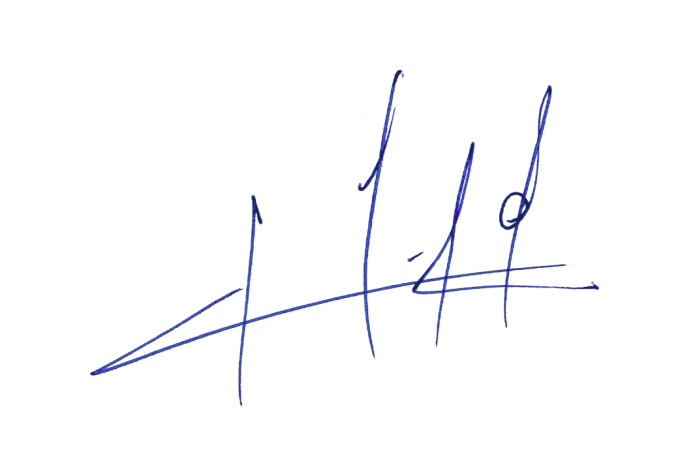 Pedro N. Muga RamírezAbogado, Secretario de la Comisión